Основная образовательная программаосновного общего образования МКОУ «Кислянская СОШ»Срок реализации 2022 – 2027 гг.с. Кислянка  2022 г.Паспорт программыСодержаниеПриложения.Приложение 1 «Программа развития универсальных учебных действий, включающая формирование компетенций обучающихся в области использования информационно- коммуникационных технологий, учебно-исследовательской и проектной деятельности на сту- пени основного общего образования»Приложение 2 «Подпрограмма «Смысловое чтение и работа с текстом» программы раз- вития универсальных учебных действий на ступени основного общего образования»Приложение 3 «Подпрограмма «Формирование ИКТ-компетентности учащихся основ- ной школы» программы развития универсальных учебных действий на ступени основного об- щего образования»Приложение 4 «Программа воспитания и социализации обучающихся на ступени ос- новного общего образования в муниципальном казённом общеобразовательном учреждении средней общеобразовательной школе с. Кислянка Целинного района Курганской области»Приложение 5 «Программа коррекционной работы на ступени основного общего обра- зования в муниципальном казённом общеобразовательном учреждении средней общеобразо- вательной школе с. Кислянка Целинного района Курганской области»Приложение 6 «Подпрограмма «Финансово-экономические условия реализации основ- ной образовательной программы основного общего образования МКОУ СОШ с. Кислянка Целинного  района Курганской области»»Целевой раздел.Пояснительная запискаОсновная образовательная программа основного общего образования муниципального казённого общеобразовательного учреждения средней общеобразовательной школы с.Кислянка Целинного района Курганской области (далее - МКОУ СОШ с.Кислянка) разработана в соответствии с требованиями федерального государственного образовательного стандарта основного общего образования (далее — Стандарт) к структуре основной образовательной программы, определяет цель, задачи, планируемые результаты, содержание и организацию образовательного процесса на ступени основного общего образования. Основная образовательная программа образовательного учреждения является программой развития данного образовательного учреждения.Обучение в МКОУ СОШ с.Кислянка ведется на русском языке. Образовательный про- цесс в школе осуществляется на уровнях начального общего, основного общего и среднего об- щего образования. Контингент обучающихся достаточно однороден. Это преимущественно ученики из малообеспеченных семей со средними способностями. Но в МКОУ СОШ с.Кислянка созданы условия для удовлетворения разнообразных образовательных потребно- стей обучающихся.Штат укомплектован педагогическими, руководящими и иными работниками, уровень квалификации которых соответствует квалификационным характеристикам, квалификацион- ным категориям. Тесная взаимосвязь со специалистами методического кабинета Целинного му- ниципального района, наличие в школе психологической службы, оснащение библиотеки создают условия для непрерывного профессионального развития педагогических работников.Образовательный процесс ориентирован на достижения планируемых результатов осво- ения основных образовательных программ каждого уровня образования каждым обучающимся с учетом индивидуальных образовательных потребностей. Урочная и внеурочная деятельность проходит в учебных кабинетах, соответствующих информационным и санитарным требованиям, в двух мастерских, одном спортивном зале, библиотеке,  пришкольном участке, спортивной площадке, примыкающей к зданию школы. Вшколе работает психолог и  социальный педагог. В рамках реализации проекта «Доступная среда» в школе оборудована комната психологической разгрузки. В решении образовательных задач педагогический коллектив использует возможости, предоставляемые расположенными в микросоциуме школы детским садом, домом культуры и др. организациями. Приоритетным направлением воспитательной работы является формирование духовно – нравственной личности, способной к самоопределению в социуме. В МКОУ СОШ с.Кислянка есть постоянно действующие секции лёгкой атлетики, волейбола и баскетбола. Творческие и спортивные коллективы образовательного учреждения — призѐры районных конкурсов, соревнований и фестивалей.1.1.1 Цели и задачи реализации основной образовательной программы основного общего образования.Цель реализации основной образовательной программы основного общего образования МКОУ СОШ с.Кислянка является:достижение выпускниками планируемых результатов: знаний, умений, навыков, ком- петенций и компетентностей, определяемых личностными, семейными, общественными, госу- дарственными потребностями и возможностями обучающегося среднего школьного возраста, индивидуальными особенностями его развития и состояния здоровья;становление и развитие личности обучающегося в ее самобытности, уникальности, неповторимости.Достижение поставленных целей при разработке и реализации основной образователь- ной программы основного общего образования предусматривается решение следующих ос- новных задач:обеспечение преемственности начального общего, основного общего, среднего обще- го образования;обеспечение доступности получения качественного основного общего образования, достижение планируемых результатов освоения основной образовательной программы основ- ного общего образования всеми обучающимися, в том числе детьми-инвалидами и детьми с ОВЗ;установление требований к воспитанию и социализации обучающихся как части обра- зовательной программы и соответствующему усилению воспитательного потенциала школы, обеспечению индивидуализированного психолого-педагогического сопровождения каждого обучающегося, формированию образовательного базиса, основанного не только на знаниях, но и на соответствующем культурном уровне развития личности, созданию необходимых условий для ее самореализации;обеспечение эффективного сочетания урочных и внеурочных форм организации учебных занятий, взаимодействия всех участников образовательных отношений;взаимодействие образовательной организации при реализации основной образова- тельной программы с социальными партнерами;выявление и развитие способностей обучающихся, в том числе детей, проявивших выдающиеся способности, детей с ОВЗ и инвалидов, их интересов через систему секций, круж- ков, общественно полезную деятельность, в том числе с использованием возможностей образо- вательных организаций дополнительного образования;организацию интеллектуальных и творческих соревнований, научно-технического творчества, проектной и учебно-исследовательской деятельности;участие обучающихся, их родителей (законных представителей), педагогических ра- ботников и общественности в проектировании и развитии внутришкольной социальной среды, школьного уклада;включение обучающихся в процессы познания и преобразования внешкольной соци- альной среды (с.Кислянка, Целинного района Курганской области) для приобретения опыта ре- ального управления и действия;социальное и учебно-исследовательское проектирование, профессиональная ориента- ция обучающихся при поддержке педагогов, психолога, социального педагога, сотрудничество с  центрами профессиональной работы;сохранение и укрепление физического, психологического и социального здоровья обучающихся, обеспечение их безопасности;формирование общей культуры, духовно-нравственное, гражданское, социальное, личностное и интеллектуальное развитие, самосовершенствование обучающихся, обеспечива- ющие их социальную успешность, развитие творческих способностей, сохранение и укрепление здоровья;обеспечение планируемых результатов по достижению выпускником целевых устано- вок, знаний, умений, навыков, компетенций и компетентностей, определяемых личностными, семейными, общественными, государственными потребностями и возможностями обучающего- ся среднего школьного возраста, индивидуальными особенностями его развития и состояния здоровья.1.1.2.  Принципы	и	подходы	к	формированию	образовательной	программы основного общего образованияВ основе реализации основной образовательной программы лежит системно- деятельностный подход, который предполагает:воспитание и развитие качеств личности, отвечающих требованиям информационного общества, инновационной экономики, задачам построения российского гражданского обществана основе принципов толерантности, диалога культур и уважения многонационального, поли- культурного и поликонфессионального состава;формирование соответствующей целям общего образования социальной среды разви- тия обучающихся в системе образования, переход к стратегии социального проектирования и конструирования на основе разработки содержания и технологий образования, определяющих пути и способы достижения желаемого уровня (результата) личностного и познавательного развития обучающихся;ориентацию на достижение основного результата образования – развитие на основе освоения универсальных учебных действий, познания и освоения мира личности обучающего- ся, его активной учебно-познавательной деятельности, формирование его готовности к само- развитию и непрерывному образованию;признание решающей роли содержания образования, способов организации образова- тельной деятельности и учебного сотрудничества в достижении целей личностного и социаль- ного развития обучающихся;учет индивидуальных возрастных, психологических и физиологических особенностей обучающихся, роли, значения видов деятельности и форм общения при построении образова- тельного процесса и определении образовательно-воспитательных целей и путей их достиже- ния;разнообразие индивидуальных образовательных траекторий и индивидуального раз- вития каждого обучающегося, в том числе детей, проявивших выдающиеся способности, детей- инвалидов и детей с ОВЗ.Основная образовательная программа разработана с учетом психолого- педагогических особенностей развития детей 11–15 лет, связанных:с переходом от учебных действий, характерных для начальной школы и осуществля- емых только совместно с классом как учебной общностью и под руководством учителя, от спо- собности только осуществлять принятие заданной педагогом и осмысленной цели к овладению этой учебной деятельностью на уровне основной школы в единстве мотивационно-смыслового и операционно-технического компонентов, становление которой осуществляется в форме учеб- ного исследования, к новой внутренней позиции обучающегося – направленности на самостоя- тельный познавательный поиск, постановку учебных целей, освоение и самостоятельное осу- ществление контрольных и оценочных действий, инициативу в организации учебного сотруд- ничества;с осуществлением на каждом возрастном уровне (11–13 и 13–15 лет), благодаря раз- витию рефлексии общих способов действий и возможностей их переноса в различные учебно- предметные области, качественного преобразования учебных действий: моделирования, кон- троля и оценки и перехода от самостоятельной постановки обучающимися новых учебных за- дач к развитию способности проектирования собственной учебной деятельности и построе- нию жизненных планов во временнóй перспективе;с формированием у обучающегося научного типа мышления, который ориентирует его на общекультурные образцы, нормы, эталоны и закономерности взаимодействия с окружа- ющим миром;с овладением коммуникативными средствами и способами организации кооперации и сотрудничества, развитием учебного сотрудничества, реализуемого в отношениях обучающих- ся с учителем и сверстниками;с изменением формы организации учебной деятельности и учебного сотрудничества от классно-урочной к лабораторно-семинарской и лекционно-лабораторной исследовательской. Переход обучающегося в основную школу совпадает с предкритической фазой раз-  вития ребѐнка - первым этапом подросткового развития - переходом к кризису младшего под- росткового возраста (11–13 лет, 5–7 классы), характеризующимся началом перехода от дет- ства к взрослости, при котором центральным и специфическим новообразованием в личности подростка является возникновение и развитие самосознания – представления о том, что он уже не ребенок, т.е. чувства взрослости, а также внутренней переориентацией подростка с правил иограничений, связанных с моралью послушания, на нормы поведения взрослых.Второй этап подросткового развития (14–15 лет, 8–9 классы), характеризуется:бурным, скачкообразным характером развития, т.е. происходящими за сравнительно короткий срок многочисленными качественными изменениями прежних особенностей, интере- сов и отношений ребенка, появлением у подростка значительных субъективных трудностей и переживаний;стремлением подростка к общению и совместной деятельности со сверстниками;особой чувствительностью к морально-этическому «кодексу товарищества», в кото- ром заданы важнейшие нормы социального поведения взрослого мира;обостренной, в связи с возникновением чувства взрослости, восприимчивостью к усвоению норм, ценностей и способов поведения, которые существуют в мире взрослых и в их отношениях, порождающей интенсивное формирование нравственных понятий и убеждений, выработку принципов, моральное развитие личности; т.е. моральным развитием личности;сложными поведенческими проявлениями, вызванными противоречием между по- требностью подростков в признании их взрослыми со стороны окружающих и собственной не- уверенностью в этом, проявляющимися в разных формах непослушания, сопротивления и про- теста;изменением социальной ситуации развития: ростом информационных перегрузок, ха- рактером социальных взаимодействий, способами получения информации (СМИ, телевидение, Интернет).Учет особенностей подросткового возраста, успешность и своевременность формирова- ния новообразований познавательной сферы, качеств и свойств личности связывается с актив- ной позицией учителя, а также с адекватностью построения образовательного процесса и выбо- ром условий и методик обучения.Объективно необходимое для подготовки к будущей жизни развитие социальной взрос- лости подростка требует и от родителей (законных представителей) решения соответствующей задачи воспитания подростка в семье, смены прежнего типа отношений на новый.Планируемые результаты освоения обучающимися основной образовательной программы основного общего образованияЛичностные результаты освоения основной образовательной программы:Российская гражданская идентичность (патриотизм, уважение к Отечеству, к прошло- му и настоящему многонационального народа России, чувство ответственности и долга перед Родиной, идентификация себя в качестве гражданина России, субъективная значимость исполь- зования русского языка и языков народов России, осознание и ощущение личностной со- причастности судьбе российского народа). Осознание этнической принадлежности, знание ис- тории, языка, культуры своего народа, Хабаровского края, основ культурного наследия народов России и человечества (идентичность человека с российской многонациональной культурой, сопричастность истории народов и государств, находившихся на территории современной Рос- сии); интериоризация гуманистических, демократических и традиционных ценностей многона- ционального российского общества. Осознанное, уважительное и доброжелательное отношение к истории, культуре, религии, традициям, языкам, ценностям народов России и народов мира.Готовность и способность обучающихся к саморазвитию и самообразованию на осно- ве мотивации к обучению и познанию; готовность и способность осознанному выбору и по- строению дальнейшей индивидуальной траектории образования на базе ориентировки в мире профессий и профессиональных предпочтений, с учетом устойчивых познавательных интере- сов.Развитое моральное сознание и компетентность в решении моральных проблем на ос- нове личностного выбора, формирование нравственных чувств и нравственного поведения, осо- знанного и ответственного отношения к собственным поступкам (способность к нравственному самосовершенствованию; веротерпимость, уважительное отношение к религиозным чувствам, взглядам людей или их отсутствию; знание основных норм морали, нравственных, духовных идеалов, хранимых в культурных традициях народов России, готовность на их основе к созна- тельному самоограничению в поступках, поведении, расточительном потребительстве; сформи-рованность представлений об основах светской этики, культуры традиционных религий, их ро- ли в развитии культуры и истории России и человечества, в становлении гражданского обще- ства и российской государственности; понимание значения нравственности, веры и религии в жизни человека, семьи и общества). Сформированность ответственного отношения к учению; уважительного отношения к труду, наличие опыта участия в социально значимом труде. Осо- знание значения семьи в жизни человека и общества, принятие ценности семейной жизни, ува- жительное и заботливое отношение к членам своей семьи.Сформированность целостного мировоззрения, соответствующего современному уровню развития науки и общественной практики, учитывающего социальное, культурное, языковое, духовное многообразие современного мира.Осознанное, уважительное и доброжелательное отношение к другому человеку, его мнению, мировоззрению, культуре, языку, вере, гражданской позиции. Готовность и способ- ность вести диалог с другими людьми и достигать в нем взаимопонимания (идентификация се- бя как полноправного субъекта общения, готовность к конструированию образа партнера по диалогу, готовность к конструированию образа допустимых способов диалога, готовность к конструированию процесса диалога как конвенционирования интересов, процедур, готовность и способность к ведению переговоров).Освоенность социальных норм, правил поведения, ролей и форм социальной жизни в группах и сообществах. Участие в школьном самоуправлении и общественной жизни в преде- лах возрастных компетенций с учетом региональных, этнокультурных, социальных и экономи- ческих особенностей (формирование готовности к участию в процессе упорядочения социаль- ных связей и отношений, в которые включены и которые формируют сами учащиеся; включен- ность в непосредственное гражданское участие, готовность участвовать в жизнедеятельности подросткового общественного объединения, продуктивно взаимодействующего с социальной средой и социальными институтами; идентификация себя в качестве субъекта социальных пре- образований, освоение компетентностей в сфере организаторской деятельности; интериориза- ция ценностей созидательного отношения к окружающей действительности, ценностей соци- ального творчества, ценности продуктивной организации совместной деятельности, самореали- зации в группе и организации, ценности «другого» как равноправного партнера, формирование компетенций анализа, проектирования, организации деятельности, рефлексии изменений, спо- собов взаимовыгодного сотрудничества, способов реализации собственного лидерского потен- циала).Сформированность ценности здорового и безопасного образа жизни; интериоризация правил индивидуального и коллективного безопасного поведения в чрезвычайных ситуациях, угрожающих жизни и здоровью людей, правил поведения на транспорте и на дорогах.Развитость эстетического сознания через освоение художественного наследия народов России и мира, творческой деятельности эстетического характера (способность понимать худо- жественные произведения, отражающие разные этнокультурные традиции; сформированность основ художественной культуры обучающихся как части их общей духовной культуры, как особого способа познания жизни и средства организации общения; эстетическое, эмоциональ- но-ценностное видение окружающего мира; способность к эмоционально-ценностному освое- нию мира, самовыражению и ориентации в художественном и нравственном пространстве культуры; уважение к истории культуры своего Отечества, выраженной в том числе в понима- нии красоты человека; потребность в общении с художественными произведениями, сформиро- ванность активного отношения к традициям художественной культуры как смысловой, эстети- ческой и личностно-значимой ценности).Сформированность основ экологической культуры, соответствующей современному уровню экологического мышления, наличие опыта экологически ориентированной рефлексив- но-оценочной и практической деятельности в жизненных ситуациях (готовность к исследова- нию природы, к занятиям сельскохозяйственным трудом, к художественно-эстетическому от- ражению природы, к занятиям туризмом, в том числе экотуризмом, к осуществлению природо- охранной деятельности).Метапредметные результаты освоения ООПМетапредметные результаты, включают освоенные обучающимися межпредметные по- нятия и универсальные учебные действия (регулятивные, познавательные, коммуникативные).Межпредметные понятияУсловием формирования межпредметных понятий, например таких как система, факт, закономерность, феномен, анализ, синтез является овладение обучающимися основами чита- тельской компетенции, приобретение навыков работы с информацией, участие в проектной де- ятельности. В основной школе на всех предметах будет продолжена работа по формированию и развитию основ читательской компетенции. Обучающиеся овладеют чтением как средством осуществления своих дальнейших планов: продолжения образования и самообразования, осо- знанного планирования своего актуального и перспективного круга чтения, в том числе досуго- вого, подготовки к трудовой и социальной деятельности. У выпускников будет сформирована потребность в систематическом чтении как средстве познания мира и себя в этом мире, гармо- низации отношений человека и общества, создании образа «потребного будущего».При изучении учебных предметов обучающиеся усовершенствуют приобретѐнные на первом уровне навыки работы с информацией и пополнят их. Они смогут работать с текста- ми, преобразовывать и интерпретировать содержащуюся в них информацию, в том числе:систематизировать, сопоставлять, анализировать, обобщать и интерпретировать ин- формацию, содержащуюся в готовых информационных объектах;выделять главную и избыточную информацию, выполнять смысловое свѐртывание вы- деленных фактов, мыслей; представлять информацию в сжатой словесной форме (в виде плана или тезисов) и в наглядно-символической форме (в виде таблиц, графических схем и диаграмм, карт понятий — концептуальных диаграмм, опорных конспектов);заполнять и дополнять таблицы, схемы, диаграммы, тексты.В ходе изучения всех учебных предметов обучающиеся приобретут опыт проектной деятельности как особой формы учебной работы, способствующей воспитанию самостоятельности, инициативности, ответственности, повышению мотивации и эффективности учебной деятельности; в ходе реализации исходного замысла на практическом уровне овладеют умением выбирать адекватные стоящей задаче средства, принимать решения, в том числе и в ситуациях неопределѐнности. Они получат возможность развить способность к разработке нескольких вариантов решений, к поиску нестандартных решений, поиску и осуществлению наиболее приемлемого решения.В соответствии ФГОС ООО выделяются три группы универсальных учебных действий: регулятивные, познавательные, коммуникативные.Регулятивные УУДУмение самостоятельно определять цели обучения, ставить и формулировать новые задачи в учебе и познавательной деятельности, развивать мотивы и интересы своей познавательной деятельности. Обучающийся сможет:анализировать существующие и планировать будущие образовательные результаты;идентифицировать собственные проблемы и определять главную проблему;выдвигать версии решения проблемы, формулировать гипотезы, предвосхищать ко- нечный результат;ставить цель деятельности на основе определенной проблемы и существующих воз- можностей;формулировать учебные задачи как шаги достижения поставленной цели деятельно-сти;обосновывать целевые ориентиры и приоритеты ссылками на ценности, указывая иобосновывая логическую последовательность шагов.Умение самостоятельно планировать пути достижения целей, в том числе альтернативные, осознанно выбирать наиболее эффективные способы решения учебных и познавательных задач.Обучающийся сможет:определять необходимые действие(я) в соответствии с учебной и познавательной за-дачей и составлять алгоритм их выполнения;обосновывать и осуществлять выбор наиболее эффективных способов решения учеб- ных и познавательных задач;определять/находить, в том числе из предложенных вариантов, условия для выполне- ния учебной и познавательной задачи;выстраивать жизненные планы на краткосрочное будущее (заявлять целевые ориенти- ры, ставить адекватные им задачи и предлагать действия, указывая и обосновывая логическую последовательность шагов);выбирать из предложенных вариантов и самостоятельно искать средства/ресурсы для решения задачи/достижения цели;составлять план решения проблемы (выполнения проекта, проведения исследования);определять потенциальные затруднения при решении учебной и познавательной зада- чи и находить средства для их устранения;описывать свой опыт, оформляя его для передачи другим людям в виде технологии решения практических задач определенного класса;планировать и корректировать свою индивидуальную образовательную траекторию.Умение соотносить свои действия с планируемыми результатами, осуществ- лять контроль своей деятельности в процессе достижения результата, определять спо- собы действий в рамках предложенных условий и требований, корректировать свои дей- ствия в соответствии с изменяющейся ситуацией.Обучающийся сможет:определять совместно с педагогом и сверстниками критерии планируемых результа- тов и критерии оценки своей учебной деятельности;систематизировать (в том числе выбирать приоритетные) критерии планируемых ре- зультатов и оценки своей деятельности;отбирать инструменты для оценивания своей деятельности, осуществлять самокон- троль своей деятельности в рамках предложенных условий и требований;оценивать свою деятельность, аргументируя причины достижения или отсутствия планируемого результата;находить достаточные средства для выполнения учебных действий в изменяющейся ситуации и/или при отсутствии планируемого результата;работая по своему плану, вносить коррективы в текущую деятельность на основе ана- лиза изменений ситуации для получения запланированных характеристик продукта/результата;устанавливать связь между полученными характеристиками продукта и характери- стиками процесса деятельности и по завершении деятельности предлагать изменение характе- ристик процесса для получения улучшенных характеристик продукта;сверять свои действия с целью и, при необходимости, исправлять ошибки самостоя- тельно.Умение оценивать правильность выполнения учебной задачи, собственные воз- можности ее решения. Обучающийся сможет:определять критерии правильности (корректности) выполнения учебной задачи;анализировать и обосновывать применение соответствующего инструментария для выполнения учебной задачи;свободно пользоваться выработанными критериями оценки и самооценки, исходя из цели и имеющихся средств, различая результат и способы действий;оценивать продукт своей деятельности по заданным и/или самостоятельно определен- ным критериям в соответствии с целью деятельности;обосновывать достижимость цели выбранным способом на основе оценки своих внут- ренних ресурсов и доступных внешних ресурсов;фиксировать и анализировать динамику собственных образовательных результатов.Владение основами самоконтроля, самооценки, принятия решений и осуществ- ления осознанного выбора в учебной и познавательной.Обучающийся сможет:наблюдать и анализировать собственную учебную и познавательную деятельность и деятельность других обучающихся в процессе взаимопроверки;соотносить реальные и планируемые результаты индивидуальной образовательной деятельности и делать выводы;принимать решение в учебной ситуации и нести за него ответственность;самостоятельно определять причины своего успеха или неуспеха и находить способы выхода из ситуации неуспеха;ретроспективно определять, какие действия по решению учебной задачи или парамет- ры этих действий привели к получению имеющегося продукта учебной деятельности;демонстрировать приемы регуляции психофизиологических/ эмоциональных состоя- ний для достижения эффекта успокоения (устранения эмоциональной напряженности), эффекта восстановления (ослабления проявлений утомления), эффекта активизации (повышения психо- физиологической реактивности).Познавательные УУДУмение определять понятия, создавать обобщения, устанавливать аналогии, классифицировать, самостоятельно выбирать основания и критерии для классификации, устанавливать причинно-следственные связи, строить логическое рассуждение, умоза- ключение (индуктивное, дедуктивное, по аналогии) и делать выводы.Обучающийся сможет:подбирать слова, соподчиненные ключевому слову, определяющие его признаки и свойства;выстраивать логическую цепочку, состоящую из ключевого слова и соподчиненных ему слов;выделять общий признак двух или нескольких предметов или явлений и объяснять их сходство;объединять предметы и явления в группы по определенным признакам, сравнивать, классифицировать и обобщать факты и явления;выделять явление из общего ряда других явлений;определять обстоятельства, которые предшествовали возникновению связи между яв- лениями, из этих обстоятельств выделять определяющие, способные быть причиной данного явления, выявлять причины и следствия явлений;строить рассуждение от общих закономерностей к частным явлениям и от частных явлений к общим закономерностям;строить рассуждение на основе сравнения предметов и явлений, выделяя при этом общие признаки;излагать полученную информацию, интерпретируя ее в контексте решаемой задачи;самостоятельно указывать на информацию, нуждающуюся в проверке, предлагать и применять способ проверки достоверности информации;вербализовать эмоциональное впечатление, оказанное на него источником;объяснять явления, процессы, связи и отношения, выявляемые в ходе познавательной и исследовательской деятельности (приводить объяснение с изменением формы представления; объяснять, детализируя или обобщая; объяснять с заданной точки зрения);выявлять и называть причины события, явления, в том числе возможные / наиболее вероятные причины, возможные последствия заданной причины, самостоятельно осуществляя причинно-следственный анализ;делать вывод на основе критического анализа разных точек зрения, подтверждать вы- вод собственной аргументацией или самостоятельно полученными данными.Умение создавать, применять и преобразовывать знаки и символы, модели и схемы для решения учебных и познавательных задач. Обучающийся сможет:обозначать символом и знаком предмет и/или явление;определять логические связи между предметами и/или явлениями, обозначать данныелогические связи с помощью знаков в схеме;создавать абстрактный или реальный образ предмета и/или явления;строить модель/схему на основе условий задачи и/или способа ее решения;создавать вербальные, вещественные и информационные модели с выделением суще- ственных характеристик объекта для определения способа решения задачи в соответствии с си- туацией;преобразовывать модели с целью выявления общих законов, определяющих данную предметную область;переводить сложную по составу (многоаспектную) информацию из графического или формализованного (символьного) представления в текстовое, и наоборот;строить схему, алгоритм действия, исправлять или восстанавливать неизвестный ра- нее алгоритм на основе имеющегося знания об объекте, к которому применяется алгоритм;строить доказательство: прямое, косвенное, от противного;анализировать/рефлексировать опыт разработки и реализации учебного проекта, ис- следования (теоретического, эмпирического) на основе предложенной проблемной ситуации, поставленной цели и/или заданных критериев оценки продукта/результата.Смысловое чтение.Обучающийся сможет:находить в тексте требуемую информацию (в соответствии с целями своей деятельно-сти);ориентироваться в содержании текста, понимать целостный смысл текста, структури-ровать текст;устанавливать взаимосвязь описанных в тексте событий, явлений, процессов;резюмировать главную идею текста;преобразовывать текст, «переводя» его в другую модальность, интерпретировать текст (художественный и нехудожественный – учебный, научно-популярный, информацион- ный, текст non-fiction);критически оценивать содержание и форму текста.Формирование и развитие экологического мышления, умение применять его в познавательной, коммуникативной, социальной практике и профессиональной ориента- ции.мов;Обучающийся сможет:определять свое отношение к природной среде;анализировать влияние экологических факторов на среду обитания живых организ-проводить причинный и вероятностный анализ экологических ситуаций;прогнозировать изменения ситуации при смене действия одного фактора на действиедругого фактора;распространять экологические знания и участвовать в практических делах по защите окружающей среды;выражать свое отношение к природе через рисунки, сочинения, модели, проектные работы.Развитие мотивации к овладению культурой активного использования слова- рей и других поисковых систем.Обучающийся сможет:определять необходимые ключевые поисковые слова и запросы;осуществлять	взаимодействие	с	электронными	поисковыми	системами, словарями;формировать	множественную	выборку	из	поисковых	источников	для объективизации результатов поиска;соотносить полученные результаты поиска со своей деятельностью.Коммуникативные УУДУмение организовывать учебное сотрудничество и совместную деятельность с учителем и сверстниками; работать индивидуально и в группе: находить общее решение и разрешать конфликты на основе согласования позиций и учета интересов; формулировать, аргументировать и отстаивать свое мнение.Обучающийся сможет:определять возможные роли в совместной деятельности;играть определенную роль в совместной деятельности;принимать позицию собеседника, понимая позицию другого, различать в его речи: мнение (точку зрения), доказательство (аргументы), факты; гипотезы, аксиомы, теории;определять свои действия и действия партнера, которые способствовали или препят- ствовали продуктивной коммуникации;строить позитивные отношения в процессе учебной и познавательной деятельности;корректно и аргументированно отстаивать свою точку зрения, в дискуссии уметь вы- двигать контраргументы, перефразировать свою мысль (владение механизмом эквивалентных замен);критически относиться к собственному мнению, с достоинством признавать ошибоч- ность своего мнения (если оно таково) и корректировать его;предлагать альтернативное решение в конфликтной ситуации;выделять общую точку зрения в дискуссии;договариваться о правилах и вопросах для обсуждения в соответствии с поставленной перед группой задачей;организовывать учебное взаимодействие в группе (определять общие цели, распреде- лять роли, договариваться друг с другом и т. д.);устранять в рамках диалога разрывы в коммуникации, обусловленные непонимани- ем/неприятием со стороны собеседника задачи, формы или содержания диалога.Умение осознанно использовать речевые средства в соответствии с задачей коммуникации для выражения своих чувств, мыслей и потребностей для планирования и регуляции своей деятельности; владение устной и письменной речью, монологической контекстной речью.Обучающийся сможет:определять задачу коммуникации и в соответствии с ней отбирать речевые средства;отбирать и использовать речевые средства в процессе коммуникации с другими людьми (диалог в паре, в малой группе и т. д.);представлять в устной или письменной форме развернутый план собственной дея- тельности;соблюдать нормы публичной речи, регламент в монологе и дискуссии в соответствии с коммуникативной задачей;высказывать и обосновывать мнение (суждение) и запрашивать мнение партнера в рамках диалога;принимать решение в ходе диалога и согласовывать его с собеседником;создавать письменные «клишированные» и оригинальные тексты с использованием необходимых речевых средств;использовать вербальные средства (средства логической связи) для выделения смыс- ловых блоков своего выступления;использовать	невербальные	средства	или	наглядные	материалы,	подготовлен- ные/отобранные под руководством учителя;делать оценочный вывод о достижении цели коммуникации непосредственно после завершения коммуникативного контакта и обосновывать его.Формирование и развитие компетентности в области использования инфор- мационно-коммуникационных технологий (далее – ИКТ).Обучающийся сможет:целенаправленно искать и использовать информационные ресурсы, необходимые длярешения учебных и практических задач с помощью средств ИКТ;выбирать, строить и использовать адекватную информационную модель для передачи своих мыслей средствами естественных и формальных языков в соответствии с условиями коммуникации;выделять информационный аспект задачи, оперировать данными, использовать мо- дель решения задачи;использовать компьютерные технологии (включая выбор адекватных задаче инстру- ментальных программно-аппаратных средств и сервисов) для решения информационных и коммуникационных учебных задач, в том числе: вычисление, написание писем, сочинений, до- кладов, рефератов, создание презентаций и др.;использовать информацию с учетом этических и правовых норм;создавать информационные ресурсы разного типа и для разных аудиторий, соблюдать информационную гигиену и правила информационной безопасности.Предметные результаты Филологияполучение доступа к литературному наследию и через него к сокровищам отече- ственной и мировой культуры и достижениям цивилизации;понимание особенностей разных культур и уважение к ним;осознание взаимосвязи между своим интеллектуальным и социальным ростом, способствующим духовному, нравственному, эмоциональному, творческому, этическому и по- знавательному развитию;базовые умения, обеспечивающие возможность дальнейшего изучения языков, с установкой на билингвизм;активный и потенциальный словарный запас, достаточный для достижения более высоких результатов при изучении других учебных предметов.Русский языкВ соответствии с Федеральным государственным образовательным стандартом основно- го общего образования предметными результатами изучения предмета «Русский язык» явля- ется:Выпускник научится:владеть навыками работы с учебной книгой, словарями и другими информационными источниками, включая СМИ и ресурсы Интернета;владеть навыками различных видов чтения (изучающим, ознакомительным, просмотровым) и информационной переработки прочитанного материала;владеть различными видами аудирования (с полным пониманием, с пониманием основного содержания, с выборочным извлечением информации) и информационной переработки текстов различных функциональных разновидностей языка;адекватно понимать, интерпретировать и комментировать тексты различных функционально-смысловых типов речи (повествование, описание, рассуждение) и функциональных разновидностей языка;участвовать в диалогическом и полилогическом общении, создавать устные монологические высказывания разной коммуникативной направленности в зависимости от целей, сферы и ситуации общения с соблюдением норм современного русского литературного языка и речевого этикета;создавать и редактировать письменные тексты разных стилей и жанров с соблюдением норм современного русского литературного языка и речевого этикета;анализировать текст с точки зрения его темы, цели, основной мысли, основной и дополнительной информации, принадлежности к функционально-смысловому типу речи и функциональной разновидности языка;использовать знание алфавита при поиске информации;различать значимые и незначимые единицы языка;проводить фонетический и орфоэпический анализ слова;классифицировать и группировать звуки речи по заданным признакам, слова по заданным параметрам их звукового состава;членить слова на слоги и правильно их переносить;определять место ударного слога, наблюдать за перемещением ударения при изменении формы слова, употреблять в речи слова и их формы в соответствии с акцентологическими нормами;опознавать морфемы и членить слова на морфемы на основе смыслового, грамматического и словообразовательного анализа; характеризовать морфемный состав слова, уточнять лексическое значение слова с опорой на его морфемный состав;проводить морфемный и словообразовательный анализ слов;проводить лексический анализ слова;опознавать лексические средства выразительности и основные виды тропов (метафора, эпитет, сравнение, гипербола, олицетворение);опознавать самостоятельные части речи и их формы, а также служебные части речи и междометия;проводить морфологический анализ слова;применять знания и умения по морфемике и словообразованию при проведении морфологического анализа слов;опознавать основные единицы синтаксиса (словосочетание, предложение, текст);анализировать различные виды словосочетаний и предложений с точки зрения их структурно-смысловой организации и функциональных особенностей;находить грамматическую основу предложения;распознавать главные и второстепенные члены предложения;опознавать предложения простые и сложные, предложения осложненной структуры;проводить синтаксический анализ словосочетания и предложения;соблюдать основные языковые нормы в устной и письменной речи;опираться на фонетический, морфемный, словообразовательный и морфологический анализ в практике правописания ;опираться на грамматико-интонационный анализ при объяснении расстановки знаков препинания в предложении;использовать орфографические словари.Выпускник получит возможность научиться:анализировать речевые высказывания с точки зрения их соответствия ситуации общения и успешности в достижении прогнозируемого результата; понимать основные причины коммуникативных неудач и уметь объяснять их;оценивать собственную и чужую речь с точки зрения точного, уместного и выразительного словоупотребления;опознавать различные выразительные средства языка;писать конспект, отзыв, тезисы, рефераты, статьи, рецензии, доклады, интервью, очерки, доверенности, резюме и другие жанры;осознанно использовать речевые средства в соответствии с задачей коммуникации для выражения своих чувств, мыслей и потребностей; планирования и регуляции своей деятельности;участвовать в разных видах обсуждения, формулировать собственную позицию и аргументировать ее, привлекая сведения из жизненного и читательского опыта;характеризовать словообразовательные цепочки и словообразовательные гнезда;использовать этимологические данные для объяснения правописания и лексического значения слова;самостоятельно определять цели своего обучения, ставить и формулировать для себя новые задачи в учебе и познавательной деятельности, развивать мотивы и интересы своей познавательной деятельности;самостоятельно планировать пути достижения целей, в том числе альтернативные, осознанно выбирать наиболее эффективные способы решения учебных и познавательных задач.ЛитератураВ соответствии с Федеральным государственным образовательным стандартом основно- го общего образования предметными результатами изучения предмета «Литература» являют- ся:осознание значимости чтения и изучения литературы для своего дальнейшего разви- тия; формирование потребности в систематическом чтении как средстве познания мира и себя в этом мире, как в способе своего эстетического и интеллектуального удовлетворения;восприятие литературы как одной из основных культурных ценностей народа (отра- жающей его менталитет, историю, мировосприятие) и человечества (содержащей смыслы, важ- ные для человечества в целом);обеспечение культурной самоидентификации, осознание коммуникативно- эстетических возможностей родного языка на основе изучения выдающихся произведений рос- сийской культуры, культуры своего народа, мировой культуры;воспитание квалифицированного читателя со сформированным эстетическим вкусом, способного аргументировать свое мнение и оформлять его словесно в устных и письменных высказываниях разных жанров, создавать развернутые высказывания аналитического и интер- претирующего характера, участвовать в обсуждении прочитанного, сознательно планировать свое досуговое чтение;развитие способности понимать литературные художественные произведения, вопло- щающие разные этнокультурные традиции;овладение процедурами эстетического и смыслового анализа текста на основе пони- мания принципиальных отличий литературного художественного текста от научного, делового, публицистического и т. п., формирование умений воспринимать, анализировать, критически оценивать и интерпретировать прочитанное, осознавать художественную картину жизни, отра- женную в литературном произведении, на уровне не только эмоционального восприятия, но и интеллектуального осмысления.Конкретизируя эти общие результаты, обозначим наиболее важные предметные уме- ния, формируемые у обучающихся в результате освоения программы по литературе основной школы (в скобках указаны классы, когда эти умения стоит активно формировать; в этих классах можно уже проводить контроль сформированности этих умений):определять тему и основную мысль произведения (5–6 кл.);владеть различными видами пересказа (5–6 кл.), пересказывать сюжет; выявлять осо- бенности композиции, основной конфликт, вычленять фабулу (6–7 кл.);характеризовать героев-персонажей, давать их сравнительные характеристики (5–6 кл.); оценивать систему персонажей (6–7 кл.);находить основные изобразительно-выразительные средства, характерные для творче- ской манеры писателя, определять их художественные функции (5–7 кл.); выявлять особенно- сти языка и стиля писателя (7–9 кл.);определять родо-жанровую специфику художественного произведения (5–9 кл.);объяснять свое понимание нравственно-философской, социально-исторической и эс- тетической проблематики произведений (7–9 кл.);выделять в произведениях элементы художественной формы и обнаруживать связи между ними (5–7 кл.), постепенно переходя к анализу текста; анализировать литературные про- изведения разных жанров (8–9 кл.);выявлять и осмыслять формы авторской оценки героев, событий, характер авторских взаимоотношений с «читателем» как адресатом произведения (в каждом классе – на своем уровне);пользоваться основными теоретико-литературными терминами и понятиями (в каж-дом классе – умение пользоваться терминами, изученными в этом и предыдущих классах) как инструментом анализа и интерпретации художественного текста;представлять развернутый устный или письменный ответ на поставленные вопросы (в каждом классе – на своем уровне); вести учебные дискуссии (7–9 кл.);собирать материал и обрабатывать информацию, необходимую для составления плана, тезисного плана, конспекта, доклада, написания аннотации, сочинения, эссе, литератур- но-творческой работы, создания проекта на заранее объявленную или самостоятельно/под ру- ководством учителя выбранную литературную или публицистическую тему, для организации дискуссии (в каждом классе – на своем уровне);выражать личное отношение к художественному произведению, аргументировать свою точку зрения (в каждом классе – на своем уровне);выразительно читать с листа и наизусть произведения/фрагментыпроизведений художественной литературы, передавая личное отношение к произведе- нию (5-9 класс);ориентироваться в информационном образовательном пространстве: работать с эн- циклопедиями, словарями, справочниками, специальной литературой (5–9 кл.); пользоваться каталогами библиотек, библиографическими указателями, системой поиска в Интернете (5–9 кл.) (в каждом классе – на своем уровне).При планировании предметных результатов освоения программы следует учитывать, что формирование различных умений, навыков, компетенций происходит у разных обучаю- щихся с разной скоростью и в разной степени и не заканчивается в школе.При оценке предметных результатов обучения литературе следует учитывать несколькоосновных уровней сформированности читательской культуры.уровень определяется наивно-реалистическим восприятием литературно- художественного произведения как истории из реальной жизни (сферы так называемой «пер- вичной действительности»). Понимание текста на этом уровне осуществляется на основе бук- вальной «распаковки» смыслов; к художественному миру произведения читатель подходит с житейских позиций. Такое эмоциональное непосредственное восприятие, создает основу для формирования осмысленного и глубокого чтения, но с точки зрения эстетической еще не явля- ется достаточным. Оно характеризуется способностями читателя воспроизводить содержа- ние литературного произведения, отвечая на тестовые вопросы (устно, письменно) типа«Что? Кто? Где? Когда? Какой?», кратко выражать/определять свое эмоциональное отношение к событиям и героям – качества последних только называются/перечисляются; способность к обобщениям проявляется слабо.К основным видам деятельности, позволяющим диагностировать возможности читате- лей I уровня, относятся акцентно-смысловое чтение; воспроизведение элементов содержания произведения в устной и письменной форме (изложение, действие по действия по заданному алгоритму с инструкцией); формулировка вопросов; составление системы вопросов и ответы на них (устные, письменные).Условно им соответствуют следующие типы диагностических заданий:выразительно прочтите следующий фрагмент;определите, какие события в произведении являются центральными;определите, где и когда происходят описываемые события;опишите, каким вам представляется герой произведения, прокомментируйте слова героя;выделите в тексте наиболее непонятные (загадочные, удивительные и т. п.) для вас места;ответьте на поставленный учителем/автором учебника вопрос;определите, выделите, найдите, перечислите признаки, черты, повторяющиеся детали и т.п.уровень сформированности читательской культуры характеризуется тем, что обуча-ющийся понимает обусловленность особенностей художественного произведения авторской волей, однако умение находить способы проявления авторской позиции у него пока отсутству- ютУ читателей этого уровня формируется стремление размышлять над прочитанным, появ- ляется умение выделять в произведении значимые в смысловом и эстетическом плане отдель- ные элементы художественного произведения, а также возникает стремление находить и объяс- нять связи между ними. Читатель этого уровня пытается аргументированно отвечать на вопрос«Как устроен текст?», умеет выделять крупные единицы произведения, пытается определять связи между ними для доказательства верности понимания темы, проблемы и идеи художе- ственного текста.К основным видам деятельности, позволяющим диагностировать возможности чита- телей, достигших II уровня, можно отнести устное и письменное выполнение аналитических процедур с использованием теоретических понятий (нахождение элементов текста; наблюде- ние, описание, сопоставление и сравнение выделенных единиц; объяснение функций каждого из элементов; установление связи между ними; создание комментария на основе сплошного и хронологически последовательного анализа – пофразового (при анализе стихотворений и не- больших прозаических произведений – рассказов, новелл) или поэпизодного; проведение це- лостного и межтекстового анализа).Условно им соответствуют следующие типы диагностических заданий:выделите, определите, найдите, перечислите признаки, черты, повторяющиеся деталии т. п.;покажите, какие особенности художественного текста проявляют позицию его автора;покажите, как в художественном мире произведения проявляются черты реально-го мира (как внешней для человека реальности, так и внутреннего мира человека);проанализируйте фрагменты, эпизоды текста (по предложенному алгоритму и безнего);сопоставьте, сравните, найдите сходства и различия (как в одном тексте, так и междуразными произведениями);определите жанр произведения, охарактеризуйте его особенности;дайте свое рабочее определение следующему теоретико-литературному понятию. Понимание текста на этом уровне читательской культуры осуществляется поверхностно;ученик знает формулировки теоретических понятий и может пользоваться ими при анализе произведения (например, может находить в тексте тропы, элементы композиции, признаки жанра), но не умеет пока делать «мостик» от этой информации к тематике, проблематике и авторской позиции.уровень определяется умением воспринимать произведение как художественное це- лое, концептуально осмыслять его в этой целостности, видеть воплощенный в нем авторский замысел. Читатель, достигший этого уровня, сумеет интерпретировать художественный смысл произведения, то есть отвечать на вопросы: «Почему (с какой целью?) произведение построено так, а не иначе? Какой художественный эффект дало именно такое построение, какой вывод на основе именно такого построения мы можем сделать о тематике, проблематике и авторской по- зиции в данном конкретном произведении?».К основным видам деятельности, позволяющим диагностировать возможности читате- лей, достигших III уровня, можно отнести устное или письменное истолкование художествен- ных функций особенностей поэтики произведения, рассматриваемого в его целостности, а так- же истолкование смысла произведения как художественного целого; создание эссе, научно- исследовательских заметок (статьи), доклада на конференцию, рецензии, сценария и т.п.Условно им соответствуют следующие типы диагностических заданий:выделите, определите, найдите, перечислите признаки, черты, повторяющиеся деталии т. п.определите художественную функцию той или иной детали, приема и т. п.;определите позицию автора и способы ее выражения;проинтерпретируйте выбранный фрагмент произведения;объясните (устно, письменно) смысл названия произведения;озаглавьте предложенный текст (в случае если у литературного произведения нет заглавия);напишите сочинение-интерпретацию;напишите рецензию на произведение, не изучавшееся на уроках литературы.. Понимание текста на этом уровне читательской культуры осуществляется на основе«распаковки» смыслов художественного текста как дважды «закодированного» (естественным языком и специфическими художественными средствами1).Разумеется, ни один из перечисленных уровней читательской культуры не реализуется в чистом виде, тем не менее, условно можно считать, что читательское развитие школьников, обучающихся в 5–6 классах, соответствует первому уровню; в процессе литературного обра- зования учеников 7–8 классов формируется второй ее уровень; читательская культура учени- ков 9 класса характеризуется появлением элементов третьего уровня. Это следует иметь в виду при осуществлении в литературном образовании разноуровневого подхода к обучению, а также при проверке качества его результатов.Успешное освоение видов учебной деятельности, соответствующей разным уровням читательской культуры, и способность демонстрировать их во время экзаменационных испытаний служат критериями для определения степени подготовленности обучающихся основной школы. Определяя степень подготовленности, следует учесть условный характер соотнесения описанных заданий и разных уровней читательской культуры. Показателем достигнутых школьником результатов является не столько характер заданий, сколько качество их выполнения. Учитель может давать одни и те же задания (определите тематику, проблематику и позицию автора и докажите своѐ мнение) и, в зависимости от того, какие именно доказательства приводит ученик, определяет уровень читательской культуры и выстраивает уроки так, чтобы перевести ученика на более высокий для него уровень (работает в«зоне ближайшего развития»).Иностранный язык (на примере английского языка) Коммуникативные уменияГоворение. Диалогическая речь Выпускник научится:вести диалог (диалог этикетного характера, диалог–-расспрос, диалог побуждение к действию; комбинированный диалог) в стандартных ситуациях неофициального общения в рамках освоенной тематики, соблюдая нормы речевого этикета, принятые в стране изучаемого языка.Выпускник получит возможность научиться:вести диалог-обмен мнениями;брать и давать интервью;вести диалог-расспрос на основе нелинейного текста (таблицы, диаграммы и т. д.).Говорение. Монологическая речь Выпускник научится:строить связное монологическое высказывание с опорой на зрительную наглядность и/или вербальные опоры (ключевые слова, план, вопросы) в рамках освоенной тематики;описывать события с опорой на зрительную наглядность и/или вербальную опору (ключевые слова, план, вопросы);давать краткую характеристику реальных людей и литературных персонажей;передавать основное содержание прочитанного текста с опорой или без опоры на текст, ключевые слова/ план/ вопросы;описывать картинку/ фото с опорой или без опоры на ключевые слова/ план/ вопросы.Выпускник получит возможность научиться:делать сообщение на заданную тему на основе прочитанного;1 см. Лотман Ю. М. История и типология русской культуры. СПб.: Искусство-СПБ, 2002. С. 16комментировать факты из прочитанного/ прослушанного текста, выражать и ар- гументировать свое отношение к прочитанному/ прослушанному;кратко высказываться без предварительной подготовки на заданную тему в соот- ветствии с предложенной ситуацией общения;кратко высказываться с опорой на нелинейный текст (таблицы, диаграммы, рас- писание и т. п.);кратко излагать результаты выполненной проектной работы.АудированиеВыпускник научится:воспринимать на слух и понимать основное содержание несложных аутентичных тек- стов, содержащих некоторое количество неизученных языковых явлений;воспринимать на слух и понимать нужную/интересующую/ запрашиваемую информа- цию в аутентичных текстах, содержащих как изученные языковые явления, так и некоторое ко- личество неизученных языковых явлений.Выпускник получит возможность научиться:выделять основную тему в воспринимаемом на слух тексте;использовать контекстуальную или языковую догадку при восприятии на слух тек- стов, содержащих незнакомые слова.ЧтениеВыпускник научится:читать и понимать основное содержание несложных аутентичных текстов, содержа- щие отдельные неизученные языковые явления;читать и находить в несложных аутентичных текстах, содержащих отдельные неизу- ченные языковые явления, нужную/интересующую/ запрашиваемую информацию, представ- ленную в явном и в неявном виде;читать и полностью понимать несложные аутентичные тексты, построенные на изу- ченном языковом материале;выразительно читать вслух небольшие построенные на изученном языковом матери- але аутентичные тексты, демонстрируя понимание прочитанного.Выпускник получит возможность научиться:устанавливать причинно-следственную взаимосвязь фактов и событий, изложенных в несложном аутентичном тексте;восстанавливать текст из разрозненных абзацев или путем добавления выпущенных фрагментов.Письменная речьВыпускник научится:заполнять анкеты и формуляры, сообщая о себе основные сведения (имя, фамилия, пол, возраст, гражданство, национальность, адрес и т. д.);писать короткие поздравления с днем рождения и другими праздниками, с употребле- нием формул речевого этикета, принятых в стране изучаемого языка, выражать пожелания (объемом 30–40 слов, включая адрес);писать личное письмо в ответ на письмо-стимул с употреблением формул речевого этикета, принятых в стране изучаемого языка: сообщать краткие сведения о себе и запрашивать аналогичную информацию о друге по переписке; выражать благодарность, извинения, просьбу; давать совет и т. д. (объемом 100–120 слов, включая адрес);писать небольшие письменные высказывания с опорой на образец/ план.Выпускник получит возможность научиться:делать краткие выписки из текста с целью их использования в собственных устных высказываниях;писать электронное письмо (e-mail) зарубежному другу в ответ на электронное письмо-стимул;составлять план/ тезисы устного или письменного сообщения;кратко излагать в письменном виде результаты проектной деятельности;писать небольшое письменное высказывание с опорой на нелинейный текст (табли- цы, диаграммы и т. п.).Языковые навыки и средства оперирования ими Орфография и пунктуацияВыпускник научится:правильно писать изученные слова;правильно ставить знаки препинания в конце предложения: точку в конце повествова- тельного предложения, вопросительный знак в конце вопросительного предложения, восклица- тельный знак в конце восклицательного предложения;расставлять в личном письме знаки препинания, диктуемые его форматом, в соответ- ствии с нормами, принятыми в стране изучаемого языка.Выпускник получит возможность научиться:сравнивать и анализировать буквосочетания английского языка и их транскрипцию.Фонетическая сторона речи Выпускник научится:различать на слух и адекватно, без фонематических ошибок, ведущих к сбою комму- никации, произносить слова изучаемого иностранного языка;соблюдать правильное ударение в изученных словах;различать коммуникативные типы предложений по их интонации;членить предложение на смысловые группы;адекватно, без ошибок, ведущих к сбою коммуникации, произносить фразы с точки зрения их ритмико-интонационных особенностей (побудительное предложение; общий, специ- альный, альтернативный и разделительный вопросы), в том числе, соблюдая правило отсут- ствия фразового ударения на служебных словах.Выпускник получит возможность научиться:выражать модальные значения, чувства и эмоции с помощью интонации;различать британские и американские варианты английского языка в прослушанных высказываниях.Лексическая сторона речи Выпускник научится:узнавать в письменном и звучащем тексте изученные лексические единицы (слова, словосочетания, реплики-клише речевого этикета), в том числе многозначные в пределах тема- тики основной школы;употреблять в устной и письменной речи в их основном значении изученные лексиче- ские единицы (слова, словосочетания, реплики-клише речевого этикета), в том числе много- значные, в пределах тематики основной школы в соответствии с решаемой коммуникативной задачей;соблюдать существующие в английском языке нормы лексической сочетаемости;распознавать и образовывать родственные слова с использованием словосложения и конверсии в пределах тематики основной школы в соответствии с решаемой коммуникативной задачей;распознавать и образовывать родственные слова с использованием аффиксации в пре- делах тематики основной школы в соответствии с решаемой коммуникативной задачей:глаголы при помощи аффиксов dis-, mis-, re-, -ize/-ise;имена существительные при помощи суффиксов -or/ -er, -ist , -sion/-tion, -nce/-ence, -ment, -ity , -ness, -ship, -ing;имена прилагательные при помощи аффиксов inter-; -y, -ly, -ful , -al , -ic, -ian/an, -ing; -ous, -able/ible, -less, -ive;наречия при помощи суффикса -ly;имена существительные, имена прилагательные, наречия при помощи отрицательных префиксов un-, im-/in-;числительные при помощи суффиксов -teen, -ty; -th.Выпускник получит возможность научиться:распознавать и употреблять в речи в нескольких значениях многозначные слова, изу- ченные в пределах тематики основной школы;знать различия между явлениями синонимии и антонимии; употреблять в речи изу- ченные синонимы и антонимы адекватно ситуации общения;распознавать и употреблять в речи наиболее распространенные фразовые глаголы;распознавать принадлежность слов к частям речи по аффиксам;распознавать и употреблять в речи различные средства связи в тексте для обеспе- чения его целостности (firstly, to begin with, however, as for me, finally, at last, etc.);использовать языковую догадку в процессе чтения и аудирования (догадываться о значении незнакомых слов по контексту, по сходству с русским/ родным языком, по словообра- зовательным элементам.Грамматическая сторона речи Выпускник научится:оперировать в процессе устного и письменного общения основными синтаксическими конструкциями и морфологическими формами в соответствии с коммуникативной задачей в коммуникативно-значимом контексте:распознавать и употреблять в речи различные коммуникативные типы предложений: повествовательные (в утвердительной и отрицательной форме) вопросительные (общий, специ- альный, альтернативный и разделительный вопросы), побудительные (в утвердительной и от- рицательной форме) и восклицательные;распознавать и употреблять в речи распространенные и нераспространенные простые предложения, в том числе с несколькими обстоятельствами, следующими в определенном по- рядке;распознавать и употреблять в речи предложения с начальным It;распознавать и употреблять в речи предложения с начальным There + to be;распознавать и употреблять в речи сложносочиненные предложения с сочинительны- ми союзами and, but, or;распознавать и употреблять в речи сложноподчиненные предложения с союзами и союзными словами because, if, that, who, which, what, when, where, how, why;использовать косвенную речь в утвердительных и вопросительных предложениях в настоящем и прошедшем времени;распознавать и употреблять в речи условные предложения реального характера (Con- ditional I – If I see Jim, I’ll invite him to our school party) и нереального характера (Conditional II – If I were you, I would start learning French);распознавать и употреблять в речи имена существительные в единственном числе и во множественном числе, образованные по правилу, и исключения;распознавать и употреблять в речи существительные с определенным/ неопределен- ным/нулевым артиклем;распознавать и употреблять в речи местоимения: личные (в именительном и объект- ном падежах, в абсолютной форме), притяжательные, возвратные, указательные, неопределен- ные и их производные, относительные, вопросительные;распознавать и употреблять в речи имена прилагательные в положительной, сравни- тельной и превосходной степенях, образованные по правилу, и исключения;распознавать и употреблять в речи наречия времени и образа действия и слова, выра- жающие количество (many/much, few/a few, little/a little); наречия в положительной, сравнитель- ной и превосходной степенях, образованные по правилу и исключения;распознавать и употреблять в речи количественные и порядковые числительные;распознавать и употреблять в речи глаголы в наиболее употребительных временных формах действительного залога: Present Simple, Future Simple и Past Simple, Present и Past Continuous, Present Perfect;распознавать и употреблять в речи различные грамматические средства для выраже- ния будущего времени: Simple Future, to be going to, Present Continuous;распознавать и употреблять в речи модальные глаголы и их эквиваленты (may, can, could, be able to, must, have to, should);распознавать и употреблять в речи глаголы в следующих формах страдательного за- лога: Present Simple Passive, Past Simple Passive;распознавать и употреблять в речи предлоги места, времени, направления; предлоги, употребляемые при глаголах в страдательном залоге.Выпускник получит возможность научиться:распознавать сложноподчиненные предложения с придаточными: времени с союзом since; цели с союзом so that; условия с союзом unless; определительными с союзами who, which, that;распознавать и употреблять в речи сложноподчиненные предложения с союзами whoever, whatever, however, whenever;распознавать и употреблять в речи предложения с конструкциями as … as; not so … as; either … or; neither … nor;распознавать и употреблять в речи предложения с конструкцией I wish;распознавать и употреблять в речи конструкции с глаголами на -ing: to love/hate doing something; Stop talking;распознавать и употреблять в речи конструкции It takes me …to do something; to look/ feel / be happy;распознавать и употреблять в речи определения, выраженные прилагательными, в правильном порядке их следования;распознавать и употреблять в речи глаголы во временных формах действительного залога: Past Perfect, Present Perfect Continuous, Future-in-the-Past;распознавать и употреблять в речи глаголы в формах страдательного залога Future Simple Passive, Present Perfect Passive;распознавать и употреблять в речи модальные глаголы need, shall, might, would;распознавать по формальным признакам и понимать значение неличных форм глаго- ла (инфинитива, герундия, причастия I и II, отглагольного существительного) без различения их функций и употреблять их в речи;распознавать и употреблять в речи словосочетания «Причастие I+существительное» (a playing child) и «Причастие II+существительное» (a written poem).Социокультурные знания и умения Выпускник научится:употреблять в устной и письменной речи в ситуациях формального и неформального общения основные нормы речевого этикета, принятые в странах изучаемого языка;представлять родную страну и культуру на английском языке;понимать социокультурные реалии при чтении и аудировании в рамках изученного материала.Выпускник получит возможность научиться:использовать социокультурные реалии при создании устных и письменных высказы-ваний;находить сходство и различие в традициях родной страны и страны/стран изучае-мого языка.Компенсаторные умения Выпускник научится:выходить из положения при дефиците языковых средств: использовать переспрос при говорении.Выпускник получит возможность научиться:использовать перифраз, синонимические и антонимические средства при говорении;пользоваться языковой и контекстуальной догадкой при аудировании и чтении.Второй иностранный язык (на примере немецкого языка)Освоение  предмета  «Иностранный  язык  (второй)»   в основной   школе   предполага- ет применение коммуникативного подхода в обучении иностранному языку.Учебный предмет «Иностранный язык (второй)» обеспечивает формирование и разви- тие иноязычных коммуникативных умений и языковых навыков, которые необходимы обуча- ющимся для продолжения образования в школе или в системе среднего профессионального об- разования.Освоение учебного предмета «Иностранный язык (второй)» направлено на достижение обучающимися допорогового уровня иноязычной коммуникативной компетенции, позволяю- щем общаться на иностранном языке в устной и письменной формах в пределах тематики и языкового материала основной школы как с носителями иностранного языка, так и с представи- телями других стран, которые используют иностранный язык как средство межличностного и межкультурного общения.Изучение предмета «Иностранный язык (второй)» в части формирования навыков и раз- вития умений обобщать и систематизировать имеющийся языковой и речевой опыт основано на межпредметных связях с предметами «Русский язык», «Литература», «История», «География»,«Физика», «Музыка», «Изобразительное искусство» и др.Коммуникативные умения Говорение. Диалогическая речьВыпускник научится: вести диалог (диалог этикетного характер, диалог-расспрос, диа- лог побуждение к действию; комбинированный диалог) в стандартных ситуациях неофициаль- ного общения в рамках освоенной тематики, соблюдая нормы речевого этикета, принятые в стране изучаемого языка.Выпускник получит возможность научиться:вести диалог-обмен мнениями; брать и давать интервью;вести диалог-расспрос на основе нелинейного текста (таблицы, диаграммы и т. д.)Говорение. Монологическая речь Выпускник научится:строить связное монологическое высказывание с опорой на зрительную наглядность и/или вербальные опоры (ключевые слова, план, вопросы) в рамках освоенной тематики;начинать, вести/поддерживать и заканчивать различные виды диалогов в стандартных ситуациях общения, соблюдая нормы речевого этикета, при необходимости переспра- шивая, уточняя;расспрашивать собеседника и отвечать на его вопросы, высказывая свое мнение, прось- бу, отвечать на предложение собеседника;рассказывать о себе, своей семье, друзьях, своих интересах и планах на будущее;описывать события с опорой на зрительную наглядность и/или вербальную опору (клю- чевые слова, план, вопросы);давать краткую характеристику реальных людей и литературных персонажей;передавать основное содержание прочитанного текста с опорой или без опоры на текст, ключевые слова/план/вопросы;описывать картинку/фото с опорой или без опоры на ключевые слова/план/вопросы.Выпускник получит возможность научиться:делать сообщение на заданную тему на основе прочитанного;комментировать	факты	из	прочитанного/прослушанного	текста,	выражать	и аргументировать свое отношение к прочитанному/прослушанному;кратко	высказываться	без	предварительной	подготовки	на	заданную	тему	в соответствии с предложенной ситуацией общения;кратко высказываться с опорой на нелинейный текст (таблицы, диаграммы, расписание и т. п.)кратко излагать результаты выполненной проектной работы.АудированиеВыпускник научится:воспринимать на слух и понимать основное содержание несложных аутентичных текстов, содержащих некоторое количество неизученных языковых явлений;воспринимать на слух и понимать нужную/интересующую/запрашиваемую информацию в аутентичных текстах, содержащих как изученные языковые явления, так и некоторое количество неизученных языковых явлений.Выпускник получит возможность научиться:выделять основную тему в воспринимаемом на слух тексте;использовать контекстуальную или языковую догадку при восприятии на слух текстов, содержащих незнакомые слова.ЧтениеВыпускник научится:читать и понимать основное содержание несложных аутентичных текстов, содержащие отдельные неизученные языковые явления;читать и находить в несложных аутентичных текстах, содержащих отдельные неизученные языковые явления, нужную/интересующую/запрашиваемую информацию, представленную в явном и в неявном виде;читать и полностью понимать несложные аутентичные тексты, построенные на изученном языковом материале;выразительно читать вслух небольшие построенные на изученном языковом материале аутентичные тексты, демонстрируя понимание прочитанного.Выпускник получит возможность научиться: устанавливать причинно-следственную взаимосвязь фактов и событий, изложенных в несложном аутентичном тексте;восстанавливать текст из разрозненных абзацев или путем добавления выпущенных фрагментов.Письменная речь Орфография и пунктуация Выпускник научится:правильно писать изученные слова; заполнять анкеты и формуляры; писать поздравления, личные письма с опорой на образец с употреблением формул речевого этикета, принятых в стране/странах изучаемого языка; составлять план, тезисы устного или письменного сообщения; кратко излагать результаты проектной деятельности;правильно ставить знаки препинания в конце предложения: точку в конце повествовательного предложения, вопросительный знак в конце вопросительного предложения, восклицательный знак в конце восклицательного предложения;соответствии с нормами, принятыми в стране изучаемого языка.Выпускник получит возможность научиться:сравнивать и анализировать буквосочетания немецкого языка и их транскрипцию.Выпускник получит представление о:языке как средстве выражения чувств, эмоций, основе культуры мышления; целостном полиязычном, поликультурном мире.Фонетическая сторона речи Выпускник научится:различать на слух и адекватно, без фонематических ошибок, ведущих к сбою коммуникации, произносить слова изучаемого иностранного языка;соблюдать правильное ударение в изученных словах;различать коммуникативные типы предложений по их интонации;членить предложение на смысловые группы;адекватно, без ошибок, ведущих к сбою коммуникации, произносить фразы с точки зрения их ритмико-интонационных особенностей (побудительное предложение; общий, специальный, альтернативный и разделительный вопросы), в том числе, соблюдая правило отсутствия фразового ударения на служебных словах.Выпускник получит возможность научиться:выражать модальные значения, чувства и эмоции с помощью интонации;различать варианты немецкого языка в прослушанных высказываниях.Лексическая сторона речи Выпускник научится:узнавать в письменном и звучащем тексте изученные лексические единицы (слова, словосочетания, реплики-клише речевого этикета), в том числе многозначные в пределах тематики основной школы;употреблять в устной и письменной речи в их основном значении изученные лексические единицы (слова, словосочетания, реплики-клише речевого этикета), в том числе многозначные, в пределах тематики основной школы в соответствии с решаемой коммуникативной задачей;соблюдать существующие в английском языке нормы лексической сочетаемости;распознавать и образовывать родственные слова с использованием словосложения и конверсии в пределах тематики основной школы в соответствии с решаемой коммуникативной задачей;распознавать и образовывать родственные слова с использованием аффиксации в пределах тематики основной школы в соответствии с решаемой коммуникативной задачей:аффиксации:существительных	с	суффиксами	–ung	(dieOrdnung),	-heit	(dieFreiheit),	-keit (dieSauberkeit), -schaft (dieFreundschaft), -or (derProffessor), -um (dasDatum), -ik (dieMusik)прилагательных с суффиксами –ig (richtig), -lich (fröhlich), -isch (typisch), -los (fehlerlos);существительных и прилагательных с префиксом un- (das Unglück, unglücklich)глаголов с отделяемыми и неотделяемыми приставками и другими словами в функции приставок типа: fernsehen;-словосложения:существительное + существительное ( das Klassenzimmer)прилагательное + прилагательное (hellblau, dunkelrot)прилагательное + существительное (die Fremdsprache)глагол + существительное (der Springbrunnen)-конверсии (переход одной части речи в другую):существительные от прилагательных (das Grün, der Kranke)существительные от глаголов (das Schreiben, das Rechnen)Распознавание и использование интернациональных слов (der Computer) Выпускник получит возможность научиться:распознавать и употреблять в речи в нескольких значениях многозначные слова, изученные в пределах тематики основной школы;знать различия между явлениями синонимии и антонимии; употреблять в речи изученные синонимы и антонимы адекватно ситуации общения;распознавать и употреблять в речи наиболее распространенные фразовые глаголы;распознавать принадлежность слов к частям речи по аффиксам;распознавать и употреблять в речинераспространенные и распространенные предложениябезличные предложения (Es ist kalt. Es ist Winter);предложения с глаголами legen, stellen, hängen, требующими после себя дополнение в Akkusativ и обстоятельство места при ответе на вопрос ―Wohin?‖;предложения с глаголами beginnen, raten, vorhaben и др., требующими после себя Infinitiv c zu;побудительные предложения типа Gehen wir! Wollen wir gehen!;все виды вопросительных предложений;предложения с неопределенно-личным местоимением ―man‖;предложения с инфинитивной группой um … zu;сложносочиненные предложения с союзами denn, darum, deshalb;сложноподчиненные предложения с придаточными: дополнительными – с союзами daβ, ob и др., причины – с союзами weil, da, условными – с союзом wenn.А также – должен будет знать признаки, распознавание и особенности употребления вречи:сильных глаголов в Präsens, отобранных для данного этапа обучения,слабых и сильных глаголов с вспомогательными глаголами haben в Perfekt;сильных глаголов со вспомогательным глаголом sein в Perfekt (kommen, sehen);Präteritum слабых и сильных глаголов, а также вспомогательных и модальных глаго- лов;глаголов с отделяемыми и неотделяемыми приставками в Präsens, Perfekt, Präteritum; Futurum (aufstehen, besuchen);возвратных глаголов в основных временных формах: Präsens, Perfekt, Präteritum (sich washen).Выпускник будет обладать навыками распознавания и употребления в речи:определенного, неопределенного, нулевого артикля;склонения существительных нарицательных;склонения прилагательных;степеней сравнения прилагательных и наречий;предлогов, имеющих двойное управление: требующих Dativ на вопрос ―Wo?‖ и Akkusativ на вопрос ―Wohin?‖;предлогов, требующих Dativ;предлоги, требующие Akkusativ.Местоимений: личных, притяжательных, неопределенных (jemand, niemand).Выпускник научится использовать языковую догадку в процессе чтения и аудирования (дога- дываться о значении незнакомых слов по контексту, по сходству с русским/ родным языком, по словообразовательным элементам.1.2.5. Общественно-научные предметыСформированность мировоззренческой, ценностно-смысловой сфер обучающихся, лич- ностных основ российской гражданской идентичности, социальная ответственность, правовое самосознание, поликультурность, толерантность, приверженность ценностям, закрепленным в Конституции РФ;понимание основных принципов жизни общества, роли окружающей среды как важного фактора формирования качеств личности, ее социализации;владение экологическим мышлением, обеспечивающим понимание взаимосвязи между природными, социальными, экономическими и политическими явлениями, их влияния на каче- ство жизни человека и качество окружающей его среды;мире;осознание своей роли в целостном, многообразном и быстро  изменяющемся глобальномтеоретические знания и опыт их применения для адекватной ориентации в окружающеммире, выработки способов адаптации в нем, формирования собственной активной позиции в общественной жизни при решении задач в области социальных отношений.1.2.5. История России. Всеобщая история2Предметные результаты освоения курса истории на уровне основного общего образо- вания предполагают, что у учащегося сформированы:целостные представления об историческом пути человечества, разных народов и гос- ударств как необходимой основы миропонимания и познания современного общества; о преем- ственности исторических эпох и непрерывности исторических процессов; о месте и роли Рос- сии в мировой истории;базовые исторические знания об основных этапах и закономерностях развития чело- веческого общества с древности до наших дней;способность применять понятийный аппарат исторического знания и приемы истори- ческого анализа для раскрытия сущности и значения событий и явлений прошлого и современ- ности;способность применять исторические знания для осмысления общественных событий и явлений прошлого и современности;умение искать, анализировать, систематизировать и оценивать историческую инфор- мацию различных исторических и современных источников, раскрывая ее социальную принад- лежность и познавательную ценность; способность определять и аргументировать свое отно- шение к ней;умение работать с письменными, изобразительными и вещественными историческими источниками, понимать и интерпретировать содержащуюся в них информацию;уважение к мировому и отечественному историческому наследию, культуре своего и других народов; готовность применять исторические знания для выявления и сохранения исто- рических и культурных памятников своей страны и мира.История Древнего мира (5 класс) Выпускник научится:определять место исторических событий во времени, объяснять смысл основных хро- нологических понятий, терминов (тысячелетие, век, до нашей эры, нашей эры);использовать историческую карту как источник информации о расселении человече- ских общностей в эпохи первобытности и Древнего мира, расположении древних цивилизаций и государств, местах важнейших событий;проводить поиск информации в отрывках исторических текстов, материальных памят- никах Древнего мира;описывать условия существования, основные занятия, образ жизни людей в древности, памятники древней культуры; рассказывать о событиях древней истории;раскрывать характерные, существенные черты: а) форм государственного устройства древних обществ (с использованием понятий «деспотия», «полис», «республика», «закон»,«империя», «метрополия», «колония» и др.); б) положения основных групп населения в древне- восточных и античных обществах (правители и подданные, свободные и рабы); в) религиозных верований людей в древности;объяснять, в чем заключались назначение и художественные достоинства памятников древней культуры: архитектурных сооружений, предметов быта, произведений искусства;давать оценку наиболее значительным событиям и личностям древней истории.2 Планируемые результаты представлены в виде общего перечня для курсов отечественной и всеобщей истории. Это объясняется тем, что при разработке планируемых результатов за основу принята структура познавательной деятельности школьников. В широком смысле речь идет о методологической общности. В то же время общий пе- речень способствует установлению содержательных связей курсов отечественной и всеобщей истории, что всегда является актуальной задачей для преподавателей. В тематическом планировании и в методических разработках планируемые результаты могут конкретизироваться применительно к курсу, разделу, теме.Выпускник получит возможность научиться:давать характеристику общественного строя древних государств;сопоставлять свидетельства различных исторических источников, выявляя в них об- щее и различия;видеть проявления влияния античного искусства в окружающей среде;высказывать суждения о значении и месте исторического и культурного наследия древних обществ в мировой истории.История Средних веков. От Древней Руси к Российскому государству (VIII –XV вв.) (6 класс)Выпускник научится:локализовать во времени общие рамки и события Средневековья, этапы становления и развития Российского государства; соотносить хронологию истории Руси и всеобщей истории;использовать историческую карту как источник информации о территории, об эконо- мических и культурных центрах Руси и других государств в Средние века, о направлениях крупнейших передвижений людей – походов, завоеваний, колонизаций и др.;проводить поиск информации в исторических текстах, материальных исторических па- мятниках Средневековья;составлять описание образа жизни различных групп населения в средневековых обще- ствах на Руси и в других странах, памятников материальной и художественной культуры; рас- сказывать о значительных событиях средневековой истории;раскрывать характерные, существенные черты: а) экономических и социальных отно- шений, политического строя на Руси и в других государствах; б) ценностей, господствовавших в средневековых обществах, религиозных воззрений, представлений средневекового человека о мире;объяснять причины и следствия ключевых событий отечественной и всеобщей истории Средних веков;сопоставлять развитие Руси и других стран в период Средневековья, показывать общие черты и особенности (в связи с понятиями «политическая раздробленность», «централизован- ное государство» и др.);давать оценку событиям и личностям отечественной и всеобщей истории Средних ве-ков.Выпускник получит возможность научиться:давать сопоставительную характеристику политического устройства государствСредневековья (Русь, Запад, Восток);сравнивать свидетельства различных исторических источников, выявляя в них общее и различия;составлять на основе информации учебника и дополнительной литературы описания памятников средневековой культуры Руси и других стран, объяснять, в чем заключаются их художественные достоинства и значение.История Нового времени. Россия в XVI – ХIХ веках (7–9 класс) Выпускник научится:локализовать во времени хронологические рамки и рубежные события Нового времени как исторической эпохи, основные этапы отечественной и всеобщей истории Нового времени; соотносить хронологию истории России и всеобщей истории в Новое время;использовать историческую карту как источник информации о границах России и дру- гих государств в Новое время, об основных процессах социально-экономического развития, о местах важнейших событий, направлениях значительных передвижений – походов, завоеваний, колонизации и др.;анализировать информацию различных источников по отечественной и всеобщей исто- рии Нового времени;составлять описание положения и образа жизни основных социальных групп в России  и других странах в Новое время, памятников материальной и художественной культуры; рас-сказывать о значительных событиях и личностях отечественной и всеобщей истории Нового времени;систематизировать исторический материал, содержащийся в учебной и дополнительной литературе по отечественной и всеобщей истории Нового времени;раскрывать характерные, существенные черты: а) экономического и социального раз- вития России и других стран в Новое время; б) эволюции политического строя (включая поня- тия «монархия», «самодержавие», «абсолютизм» и др.); в) развития общественного движения («консерватизм», «либерализм», «социализм»); г) представлений о мире и общественных цен- ностях; д) художественной культуры Нового времени;объяснять причины и следствия ключевых событий и процессов отечественной и все- общей истории Нового времени (социальных движений, реформ и революций, взаимодействий между народами и др.);сопоставлять развитие России и других стран в Новое время, сравнивать исторические ситуации и события;давать оценку событиям и личностям отечественной и всеобщей истории Нового вре-мени.Выпускник получит возможность научиться:используя историческую карту, характеризовать социально-экономическое и полити-ческое развитие России, других государств в Новое время;использовать элементы источниковедческого анализа при работе с историческими материалами (определение принадлежности и достоверности источника, позиций автора и др.);сравнивать развитие России и других стран в Новое время, объяснять, в чем заключа- лись общие черты и особенности;применять знания по истории России и своего края в Новое время при составлении описаний исторических и культурных памятников своего села, района, края и т. д.ОбществознаниеЧеловек. Деятельность человека Выпускник научится:использовать знания о биологическом и социальном в человеке для характеристики его природы;характеризовать основные возрастные периоды жизни человека, особенности под- росткового возраста;в модельных и реальных ситуациях выделять сущностные характеристики и основные виды деятельности людей, объяснять роль мотивов в деятельности человека;характеризовать и иллюстрировать конкретными примерами группы потребностей человека;приводить примеры основных видов деятельности человека;выполнять несложные практические задания по анализу ситуаций, связанных с раз- личными способами разрешения межличностных конфликтов; выражать собственное отноше- ние к различным способам разрешения межличностных конфликтов.Выпускник получит возможность научиться:выполнять несложные практические задания, основанные на ситуациях, связанных с деятельностью человека;оценивать роль деятельности в жизни человека и общества;оценивать последствия удовлетворения мнимых потребностей, на примерах показы- вать опасность удовлетворения мнимых потребностей, угрожающих здоровью;использовать элементы причинно-следственного анализа при характеристике меж- личностных конфликтов;моделировать возможные последствия позитивного и негативного воздействия группы на человека, делать выводы.ОбществоВыпускник научится:демонстрировать на примерах взаимосвязь природы и общества, раскрывать роль природы в жизни человека;распознавать на основе приведенных данных основные типы обществ;характеризовать движение от одних форм общественной жизни к другим; оценивать социальные явления с позиций общественного прогресса;различать экономические, социальные, политические, культурные явления и процессы общественной жизни;выполнять несложные познавательные и практические задания, основанные на ситуа- циях жизнедеятельности человека в разных сферах общества;характеризовать экологический кризис как глобальную проблему человечества, рас- крывать причины экологического кризиса;на основе полученных знаний выбирать в предлагаемых модельных ситуациях и осу- ществлять на практике экологически рациональное поведение;раскрывать влияние современных средств массовой коммуникации на общество и личность;конкретизировать примерами опасность международного терроризма.Выпускник получит возможность научиться:наблюдать и характеризовать явления и события, происходящие в различных сферах общественной жизни;выявлять причинно-следственные связи общественных явлений и характеризовать основные направления общественного развития;осознанно содействовать защите природы.Социальные нормыВыпускник научится:раскрывать роль социальных норм как регуляторов общественной жизни и поведения человека;различать отдельные виды социальных норм;характеризовать основные нормы морали;критически осмысливать информацию морально-нравственного характера, получен- ную из разнообразных источников, систематизировать, анализировать полученные данные; применять полученную информацию для определения собственной позиции, для соотнесения своего поведения и поступков других людей с нравственными ценностями;раскрывать сущность патриотизма, гражданственности; приводить примеры проявле- ния этих качеств из истории и жизни современного общества;характеризовать специфику норм права;сравнивать нормы морали и права, выявлять их общие черты и особенности;раскрывать сущность процесса социализации личности;объяснять причины отклоняющегося поведения;описывать негативные последствия наиболее опасных форм отклоняющегося поведе-ния.Выпускник получит возможность научиться:использовать элементы причинно-следственного анализа для понимания влияния мо-ральных устоев на развитие общества и человека;оценивать социальную значимость здорового образа жизни.Сфера духовной культуры Выпускник научится:характеризовать развитие отдельных областей и форм культуры, выражать свое мне- ние о явлениях культуры;описывать явления духовной культуры;объяснять причины возрастания роли науки в современном мире;оценивать роль образования в современном обществе;различать уровни общего образования в России;находить и извлекать социальную информацию о достижениях и проблемах развития культуры из адаптированных источников различного типа;описывать духовные ценности российского народа и выражать собственное отноше- ние к ним;объяснять необходимость непрерывного образования в современных условиях;учитывать общественные потребности при выборе направления своей будущей про- фессиональной деятельности;раскрывать роль религии в современном обществе;характеризовать особенности искусства как формы духовной культуры. Выпускник получит возможность научиться:описывать процессы создания, сохранения, трансляции и усвоения достижений куль-туры;характеризовать основные направления развития отечественной культуры в совре-менных условиях;критически воспринимать сообщения и рекламу в СМИ и Интернете о таких направ- лениях массовой культуры, как шоу-бизнес и мода.Социальная сфераВыпускник научится:описывать социальную структуру в обществах разного типа, характеризовать основ- ные социальные общности и группы;объяснять взаимодействие социальных общностей и групп;характеризовать ведущие направления социальной политики Российского государ-ства;выделять параметры, определяющие социальный статус личности;приводить примеры предписанных и достигаемых статусов;описывать основные социальные роли подростка;конкретизировать примерами процесс социальной мобильности;характеризовать межнациональные отношения в современном мире;объяснять причины межнациональных конфликтов и основные пути их разрешения;характеризовать, раскрывать на конкретных примерах основные функции семьи вобществе;раскрывать основные роли членов семьи;характеризовать основные слагаемые здорового образа жизни; осознанно выбирать верные критерии для оценки безопасных условий жизни;выполнять несложные практические задания по анализу ситуаций, связанных с раз- личными способами разрешения семейных конфликтов. Выражать собственное отношение к различным способам разрешения семейных конфликтов.Выпускник получит возможность научиться:раскрывать понятия «равенство» и «социальная справедливость» с позиций исто-ризма; дежи;выражать и  обосновывать собственную позицию по  актуальным проблемам  моло-выполнять несложные практические задания по анализу ситуаций, связанных с раз-личными способами разрешения семейных конфликтов; выражать собственное отношение к различным способам разрешения семейных конфликтов;формировать положительное отношение к необходимости соблюдать здоровый об- раз жизни; корректировать собственное поведение в соответствии с требованиями безопас- ности жизнедеятельности;использовать элементы причинно-следственного анализа при характеристике се- мейных конфликтов;находить и извлекать социальную информацию о государственной семейной полити- ке из адаптированных источников различного типа.Политическая сфера жизни общества Выпускник научится:объяснять роль политики в жизни общества;различать и сравнивать различные формы правления, иллюстрировать их примерами;давать характеристику формам государственно-территориального устройства;различать различные типы политических режимов, раскрывать их основные призна-ки;раскрывать на конкретных примерах основные черты и принципы демократии;называть признаки политической партии, раскрывать их на конкретных примерах;характеризовать различные формы участия граждан в политической жизни.Выпускник получит возможность научиться:осознавать значение гражданской активности и патриотической позиции в укрепле-нии нашего государства;соотносить различные оценки политических событий и процессов и делать обосно- ванные выводы.Гражданин и государство Выпускник научится:характеризовать государственное устройство Российской Федерации, называть орга- ны государственной власти страны, описывать их полномочия и компетенцию;объяснять порядок формирования органов государственной власти РФ;раскрывать достижения российского народа;объяснять и конкретизировать примерами смысл понятия «гражданство»;называть и иллюстрировать примерами основные права и свободы граждан, гаранти- рованные Конституцией РФ;осознавать значение патриотической позиции в укреплении нашего государства;характеризовать конституционные обязанности гражданина.Выпускник получит возможность научиться:аргументированно обосновывать влияние происходящих в обществе изменений на по- ложение России в мире;использовать знания и умения для формирования способности уважать права других людей, выполнять свои обязанности гражданина РФ.Основы российского законодательства Выпускник научится:характеризовать систему российского законодательства;раскрывать особенности гражданской дееспособности несовершеннолетних;характеризовать гражданские правоотношения;раскрывать смысл права на труд;объяснять роль трудового договора;разъяснять на примерах особенности положения несовершеннолетних в трудовых от- ношениях;характеризовать права и обязанности супругов, родителей, детей;характеризовать особенности уголовного права и уголовных правоотношений;конкретизировать примерами виды преступлений и наказания за них;характеризовать специфику уголовной ответственности несовершеннолетних;раскрывать связь права на образование и обязанности получить образование;анализировать несложные практические ситуации, связанные с гражданскими, семей- ными, трудовыми правоотношениями; в предлагаемых модельных ситуациях определять при- знаки правонарушения, проступка, преступления;исследовать несложные практические ситуации, связанные с защитой прав и интере- сов детей, оставшихся без попечения родителей;находить, извлекать и осмысливать информацию правового характера, полученную из доступных источников, систематизировать, анализировать полученные данные; применять по- лученную информацию для соотнесения собственного поведения и поступков других людей с нормами поведения, установленными законом.Выпускник получит возможность научиться:на основе полученных знаний о правовых нормах выбирать в предлагаемых модельных ситуациях и осуществлять на практике модель правомерного социального поведения, основан- ного на уважении к закону и правопорядку;оценивать сущность и значение правопорядка и законности, собственный возмож- ный вклад в их становление и развитие;осознанно содействовать защите правопорядка в обществе правовыми способами и средствами.ЭкономикаВыпускник научится:объяснять проблему ограниченности экономических ресурсов;различать основных участников экономической деятельности: производителей и по- требителей, предпринимателей и наемных работников; раскрывать рациональное поведение субъектов экономической деятельности;раскрывать факторы, влияющие на производительность труда;характеризовать основные экономические системы, экономические явления и процес- сы, сравнивать их; анализировать и систематизировать полученные данные об экономических системах;характеризовать механизм рыночного регулирования экономики; анализировать дей- ствие рыночных законов, выявлять роль конкуренции;объяснять роль государства в регулировании рыночной экономики; анализировать структуру бюджета государства;называть и конкретизировать примерами виды налогов;характеризовать функции денег и их роль в экономике;раскрывать социально-экономическую роль и функции предпринимательства;анализировать информацию об экономической жизни общества из адаптированных источников различного типа; анализировать несложные статистические данные, отражающие экономические явления и процессы;формулировать и аргументировать собственные суждения, касающиеся отдельных вопросов экономической жизни и опирающиеся на экономические знания и личный опыт; ис- пользовать полученные знания при анализе фактов поведения участников экономической дея- тельности; оценивать этические нормы трудовой и предпринимательской деятельности;раскрывать рациональное поведение субъектов экономической деятельности;характеризовать экономику семьи; анализировать структуру семейного бюджета;использовать полученные знания при анализе фактов поведения участников экономи- ческой деятельности;обосновывать связь профессионализма и жизненного успеха.Выпускник получит возможность научиться:анализировать с опорой на полученные знания несложную экономическую информа- цию, получаемую из неадаптированных источников;выполнять практические задания, основанные на ситуациях, связанных с описанием состояния российской экономики;анализировать и оценивать с позиций экономических знаний сложившиеся практики и модели поведения потребителя;решать с опорой на полученные знания познавательные задачи, отражающие типич- ные ситуации в экономической сфере деятельности человека;грамотно применять полученные знания для определения экономически рационально- го поведения и порядка действий в конкретных ситуациях;сопоставлять свои потребности и возможности, оптимально распределять свои материальные и трудовые ресурсы, составлять семейный бюджет.ГеографияВыпускник научится:выбирать источники географической информации (картографические, статистические, текстовые, видео- и фотоизображения, компьютерные базы данных), адекватные решаемым за- дачам;ориентироваться в источниках географической информации (картографические, ста- тистические, текстовые, видео- и фотоизображения, компьютерные базы данных): находить и извлекать необходимую информацию; определять и сравнивать качественные и количествен- ные показатели, характеризующие географические объекты, процессы и явления, их положение в пространстве по географическим картам разного содержания и другим источникам; выявлять недостающую, взаимодополняющую и/или противоречивую географическую информацию, представленную в одном или нескольких источниках;представлять в различных формах (в виде карты, таблицы, графика, географического описания) географическую информацию, необходимую для решения учебных и практико- ориентированных задач;использовать различные источники географической информации (картографические, статистические, текстовые, видео- и фотоизображения, компьютерные базы данных) для реше- ния различных учебных и практико-ориентированных задач: выявление географических зави- симостей и закономерностей на основе результатов наблюдений, на основе анализа, обобщения и интерпретации географической информации объяснение географических явлений и процессов (их свойств, условий протекания и географических различий); расчет количественных показа- телей, характеризующих географические объекты, явления и процессы; составление простей- ших географических прогнозов; принятие решений, основанных на сопоставлении, сравнении и/или оценке географической информации;проводить с помощью приборов измерения температуры, влажности воздуха, атмо- сферного давления, силы и направления ветра, абсолютной и относительной высоты, направле- ния и скорости течения водных потоков;различать изученные географические объекты, процессы и явления, сравнивать гео- графические объекты, процессы и явления на основе известных характерных свойств и прово- дить их простейшую классификацию;использовать знания о географических законах и закономерностях, о взаимосвязях между изученными географическими объектами, процессами и явлениями для объяснения их свойств, условий протекания и различий;оценивать характер взаимодействия деятельности человека и компонентов природы в разных географических условиях с точки зрения концепции устойчивого развития;различать (распознавать, приводить примеры) изученные демографические процессы и явления, характеризующие динамику численности населения Земли и отдельных регионов и стран;использовать знания о населении и взаимосвязях между изученными демографиче- скими процессами и явлениями для решения различных учебных и практико-ориентированных задач;описывать по карте положение и взаиморасположение географических объектов;различать географические процессы и явления, определяющие особенности природы и населения материков и океанов, отдельных регионов и стран;устанавливать черты сходства и различия особенностей природы и населения, мате- риальной и духовной культуры регионов и отдельных стран; адаптации человека к разным при- родным условиям;объяснять особенности компонентов природы отдельных территорий;приводить примеры взаимодействия природы и общества в пределах отдельных тер- риторий;различать принципы выделения и устанавливать соотношения между государствен- ной территорией и исключительной экономической зоной России;оценивать воздействие географического положения России и ее отдельных частей на особенности природы, жизнь и хозяйственную деятельность населения;использовать знания о мировом, зональном, летнем и зимнем времени для решения практико-ориентированных задач по определению различий в поясном времени территорий в контексте реальной жизни;различать географические процессы и явления, определяющие особенности природы России и ее отдельных регионов;оценивать особенности взаимодействия природы и общества в пределах отдельных территорий России;объяснять особенности компонентов природы отдельных частей страны;оценивать природные условия и обеспеченность природными ресурсами отдельных территорий России;использовать знания об особенностях компонентов природы России и ее отдельных территорий, об особенностях взаимодействия природы и общества в пределах отдельных тер- риторий России для решения практико-ориентированных задач в контексте реальной жизни;различать (распознавать, приводить примеры) демографические процессы и явления, характеризующие динамику численности населения России и отдельных регионов; факторы, определяющие динамику населения России, половозрастную структуру, особенности размеще- ния населения по территории страны, географические различия в уровне занятости, качестве и уровне жизни населения;использовать знания о естественном и механическом движении населения, половоз- растной структуре, трудовых ресурсах, городском и сельском населении, этническом и религи- озном составе населения России для решения практико-ориентированных задач в контексте ре- альной жизни;находить и распознавать ответы на вопросы, возникающие в ситуациях повседневного характера, узнавать в них проявление тех или иных демографических и социальных процессов или закономерностей;различать (распознавать) показатели, характеризующие отраслевую; функциональную и территориальную структуру хозяйства России;использовать знания о факторах размещения хозяйства и особенностях размещения отраслей экономики России для объяснения особенностей отраслевой, функциональной и тер- риториальной структуры хозяйства России на основе анализа факторов, влияющих на размеще- ние отраслей и отдельных предприятий по территории страны;объяснять и сравнивать особенности природы, населения и хозяйства отдельных ре- гионов России;сравнивать особенности природы, населения и хозяйства отдельных регионов России;сравнивать показатели воспроизводства населения, средней продолжительности жиз- ни, качества населения России с мировыми показателями и показателями других стран;уметь ориентироваться при помощи компаса, определять стороны горизонта, исполь- зовать компас для определения азимута;описывать погоду своей местности;объяснять расовые отличия разных народов мира;давать характеристику рельефа своей местности;уметь выделять в записках путешественников географические особенности террито-рииприводить примеры современных видов связи, применять современные виды связидля решения учебных и практических задач по географии;оценивать место и роль России в мировом хозяйстве.Выпускник получит возможность научиться:создавать простейшие географические карты различного содержания;моделировать географические объекты и явления;работать с записками, отчетами, дневниками путешественников как источниками географической информации;подготавливать сообщения (презентации) о выдающихся путешественниках, о со- временных исследованиях Земли;ориентироваться на местности: в мегаполисе и в природе;использовать знания о географических явлениях в повседневной жизни для сохранения здоровья и соблюдения норм экологического поведения в быту и окружающей среде;приводить примеры, показывающие роль географической науки в решении социально- экономических и геоэкологических проблем человечества; примеры практического использова- ния географических знаний в различных областях деятельности;воспринимать и критически оценивать информацию географического содержания в научно-популярной литературе и средствах массовой информации;составлять описание природного комплекса;выдвигать гипотезы о связях и законо- мерностях событий, процессов, объектов, происходящих в географической оболочке;сопоставлять существующие в науке точки зрения о причинах происходящих гло- бальных изменений климата;оценивать положительные и негативные последствия глобальных изменений клима- та для отдельных регионов и стран;объяснять закономерности размещения населения и хозяйства отдельных террито- рий в связи с природными и социально-экономическими факторами;оценивать возможные в будущем изменения географического положения России, обу- словленные мировыми геодемографическими, геополитическими и геоэкономическими измене- ниями, а также развитием глобальной коммуникационной системы;давать оценку и приводить примеры изменения значения границ во времени, оцени- вать границы с точки зрения их доступности;делать прогнозы трансформации географических систем и комплексов в результате изменения их компонентов;наносить на контурные карты основные формы рельефа;давать характеристику климата своего края;показывать на карте артезианские бассейны и области распространения многолет- ней мерзлоты;выдвигать и обосновывать на основе статистических данных гипотезы об измене- нии численности населения России, его половозрастной структуры, развитии человеческого капитала;оценивать ситуацию на рынке труда и ее динамику;объяснять различия в обеспеченности трудовыми ресурсами отдельных регионов Россиивыдвигать и обосновывать на основе анализа комплекса источников информации ги- потезы об изменении отраслевой и территориальной структуры хозяйства страны;обосновывать возможные пути решения проблем развития хозяйства России;выбирать критерии для сравнения, сопоставления, места страны в мировой эконо-мике;объяснять возможности России в решении современных глобальных проблем челове-чества;оценивать социально-экономическое положение и перспективы развития России.МатематикаВыпускник научится в 5-6 классах (для использования в повседневной жизни и обеспечения возможности успешного продолжения образования на базовом уровне)Оперировать   на	базовом	уровне3	понятиями: множество, элемент множества, подмножество, принадлежность;задавать множества перечислением их элементов;находить пересечение, объединение, подмножество в простейших ситуациях.В повседневной жизни и при изучении других предметов:распознавать логически некорректные высказывания.ЧислаОперировать на базовом уровне понятиями: натуральное число, целое число, обыкновенная дробь, десятичная дробь, смешанное число, рациональное число;использовать свойства чисел и правила действий с рациональными числами при выполнении вычислений;использовать признаки делимости на 2, 5, 3, 9, 10 при выполнении вычислений и решении несложных задач;выполнять округление рациональных чисел в соответствии с правилами;сравнивать рациональные числа.В повседневной жизни и при изучении других предметов:оценивать результаты вычислений при решении практических задач;выполнять сравнение чисел в реальных ситуациях;составлять числовые выражения при решении практических задач и задач из других учебных предметов.Статистика и теория вероятностейПредставлять данные в виде таблиц, диаграмм,читать информацию, представленную в виде таблицы, диаграммы.Текстовые задачиРешать несложные сюжетные задачи разных типов на все арифметические действия;строить модель условия задачи (в виде таблицы, схемы, рисунка), в которой даны значения двух из трѐх взаимосвязанных величин, с целью поиска решения задачи;осуществлять способ поиска решения задачи, в котором рассуждение строится от условия к требованию или от требования к условию;составлять план решения задачи;выделять этапы решения задачи;интерпретировать вычислительные результаты в задаче, исследовать полученное решение задачи;знать различие скоростей объекта в стоячей воде, против течения и по течению реки;решать задачи на нахождение части числа и числа по его части;решать задачи разных типов (на работу, на покупки, на движение), связывающих три величины, выделять эти величины и отношения между ними;находить процент от числа, число по проценту от него, находить процентное отношение двух чисел, находить процентное снижение или процентное повышение величины;решать несложные логические задачи методом рассуждений.В повседневной жизни и при изучении других предметов:выдвигать гипотезы о возможных предельных значениях искомых величин в задаче (делать прикидку)Наглядная геометрия Геометрические фигурыОперировать на базовом уровне понятиями: фигура, точка, отрезок, прямая, луч, ло- маная, угол, многоугольник, треугольник и четырѐхугольник, прямоугольник и квадрат, окруж-3 Здесь и далее – распознавать конкретные примеры общих понятий по характерным признакам, выполнять действия в соответствии с определением и простейшими свойствами понятий, конкретизировать примерами общие понятия.ность и круг, прямоугольный параллелепипед, куб, шар. Изображать изучаемые фигуры от руки и с помощью линейки и циркуля.В повседневной жизни и при изучении других предметов:решать практические задачи с применением простейших свойств фигур.Измерения и вычислениявыполнять измерение длин, расстояний, величин углов, с помощью инструментов для измерений длин и углов;вычислять площади прямоугольников.В повседневной жизни и при изучении других предметов:вычислять расстояния на местности в стандартных ситуациях, площади прямоуголь-ников;выполнять простейшие построения и измерения на местности, необходимые в реаль-ной жизни.История математикиописывать отдельные выдающиеся результаты, полученные в ходе развития матема- тики как науки;знать примеры математических открытий и их авторов, в связи с отечественной и всемирной историей.Выпускник получит возможность научиться в 5-6 классах (для обеспечения возможности успешного продолжения образования на базовом и углублѐнном уровнях)Элементы теории множеств и математической логикиОперировать4 понятиями: множество, характеристики множества, элемент множества, пустое, конечное и бесконечное множество, подмножество, принадлежность,определять принадлежность элемента множеству, объединению и пересечению множеств; задавать множество с помощью перечисления элементов, словесного описания.В повседневной жизни и при изучении других предметов:распознавать логически некорректные высказывания;строить цепочки умозаключений на основе использования правил логики.ЧислаОперировать понятиями: натуральное число, множество натуральных чисел, целое число, множество целых чисел, обыкновенная дробь, десятичная дробь, смешанное число, рациональное число, множество рациональных чисел, геометрическая интерпретация натуральных, целых, рациональных;понимать и объяснять смысл позиционной записи натурального числа;выполнять вычисления, в том числе с использованием приѐмов рациональных вычислений, обосновывать алгоритмы выполнения действий;использовать признаки делимости на 2, 4, 8, 5, 3, 6, 9, 10, 11, суммы и произведения чисел при выполнении вычислений и решении задач, обосновывать признаки делимости;выполнять округление рациональных чисел с заданной точностью;упорядочивать числа, записанные в виде обыкновенных и десятичных дробей;находить НОД и НОК чисел и использовать их при решении зада;.оперировать понятием модуль числа, геометрическая интерпретация модуля числа.В повседневной жизни и при изучении других предметов:применять правила приближенных вычислений при решении практических задач и решении задач других учебных предметов;выполнять сравнение результатов вычислений при решении практических задач, в том числе приближенных вычислений;составлять	числовые	выражения	и	оценивать	их	значения	при	решении практических задач и задач из других учебных предметов.4 Здесь и далее – знать определение понятия, уметь пояснять его смысл, уметь использовать понятие и его свойства при проведении рассуждений, доказательств, решении задач.Уравнения и неравенстваОперировать	понятиями:	равенство,	числовое	равенство,	уравнение,	корень уравнения, решение уравнения, числовое неравенство.Статистика и теория вероятностейОперировать понятиями: столбчатые и круговые диаграммы, таблицы данных, среднее арифметическое,извлекать, информацию, представленную в таблицах, на диаграммах;составлять таблицы, строить диаграммы на основе данных.В повседневной жизни и при изучении других предметов:извлекать, интерпретировать и преобразовывать информацию, представленную в таблицах и на диаграммах, отражающую свойства и характеристики реальных процессов и явлений.Текстовые задачиРешать простые и сложные задачи разных типов, а также задачи повышенной трудности;использовать разные краткие записи как модели текстов сложных задач для построения поисковой схемы и решения задач;знать и применять оба способа поиска решения задач (от требования к условию и от условия к требованию);моделировать рассуждения при поиске решения задач с помощью граф-схемы;выделять этапы решения задачи и содержание каждого этапа;интерпретировать вычислительные результаты в задаче, исследовать полученное решение задачи;анализировать всевозможные ситуации взаимного расположения двух объектов и изменение их характеристик при совместном движении (скорость, время, расстояние) при решении задач на движение двух объектов как в одном, так и в противоположных направлениях;исследовать всевозможные ситуации при решении задач на движение по реке, рассматривать разные системы отсчѐта;решать разнообразные задачи «на части»,решать и обосновывать свое решение задач (выделять математическую основу) на нахождение части числа и числа по его части на основе конкретного смысла дроби;осознавать и объяснять идентичность задач разных типов, связывающих три вели- чины (на работу, на покупки, на движение); выделять эти величины и отношения между ними, применять их при решении задач, конструировать собственные задачи указанных типов.В повседневной жизни и при изучении других предметов:выделять при решении задач характеристики рассматриваемой в задаче ситуации, отличные от реальных (те, от которых абстрагировались), конструировать новые ситуации с учѐтом этих характеристик, в частности, при решении задач на концентрации, учитывать плотность вещества;решать и конструировать задачи на основе рассмотрения реальных ситуаций, в которых не требуется точный вычислительный результат;решать задачи на движение по реке, рассматривая разные системы отсчета.Наглядная геометрия Геометрические фигурыИзвлекать, интерпретировать и преобразовывать информацию о геометрических фигурах, представленную на чертежах;изображать	изучаемые	фигуры	от	руки	и	с	помощью	компьютерных инструментов.Измерения и вычислениявыполнять измерение длин, расстояний, величин углов, с помощью инструментов для измерений длин и углов;вычислять	площади	прямоугольников,	квадратов,	объѐмы	прямоугольных параллелепипедов, кубов.В повседневной жизни и при изучении других предметов:вычислять расстояния на местности в стандартных ситуациях, площади участков прямоугольной формы, объѐмы комнат;выполнять простейшие построения на местности, необходимые в реальной жизни;оценивать размеры реальных объектов окружающего мира.История математикиХарактеризовать вклад выдающихся математиков в развитие математики и иных научных областей.Выпускник научится в 7-9 классах (для использования в повседневной жизни и обеспечения возможности успешного продолжения образования на базовом уровне)Элементы теории множеств и математической логикиОперировать на базовом уровне5 понятиями: множество, элемент множества, подмножество, принадлежность;задавать множества перечислением их элементов;находить пересечение, объединение, подмножество в простейших ситуациях;оперировать	на	базовом	уровне	понятиями:	определение,	аксиома,	теорема, доказательство;приводить примеры и контрпримеры для подтвержнения своих высказываний.В повседневной жизни и при изучении других предметов:использовать	графическое	представление	множеств	для	описания	реальных процессов и явлений, при решении задач других учебных предметов.ЧислаОперировать на базовом уровне понятиями: натуральное число, целое число, обыкновенная дробь, десятичная дробь, смешанная дробь, рациональное число, арифметический квадратный корень;использовать свойства чисел и правила действий при выполнении вычислений;использовать признаки делимости на 2, 5, 3, 9, 10 при выполнении вычислений и решении несложных задач;выполнять округление рациональных чисел в соответствии с правилами;оценивать значение квадратного корня из положительного целого числа;распознавать рациональные и иррациональные числа;сравнивать числа.В повседневной жизни и при изучении других предметов:оценивать результаты вычислений при решении практических задач;выполнять сравнение чисел в реальных ситуациях;составлять числовые выражения при решении практических задач и задач из других учебных предметов.Тождественные преобразованияВыполнять несложные преобразования для вычисления значений числовых выражений, содержащих степени с натуральным показателем, степени с целым отрицательным показателем;выполнять несложные преобразования целых выражений: раскрывать скобки, приводить подобные слагаемые;использовать формулы сокращенного умножения (квадрат суммы, квадрат разности, разность квадратов) для упрощения вычислений значений выражений;5 Здесь и далее – распознавать конкретные примеры общих понятий по характерным признакам, выполнять действия в соответствии с определением и простейшими свойствами понятий, конкретизировать примерами общие понятия.выполнять несложные преобразования дробно-линейных выражений и выражений с квадратными корнями.В повседневной жизни и при изучении других предметов:понимать смысл записи числа в стандартном виде;оперировать на базовом уровне понятием «стандартная запись числа».Уравнения и неравенстваОперировать на базовом уровне понятиями: равенство, числовое равенство, уравнение, корень уравнения, решение уравнения, числовое неравенство, неравенство, решение неравенства;проверять справедливость числовых равенств и неравенств;решать линейные неравенства и несложные неравенства, сводящиеся к линейным;решать системы несложных линейных уравнений, неравенств;проверять, является ли данное число решением уравнения (неравенства);решать квадратные уравнения по формуле корней квадратного уравнения;изображать решения неравенств и их систем на числовой прямой.В повседневной жизни и при изучении других предметов:составлять и решать линейные уравнения при решении задач, возникающих в других учебных предметах.ФункцииНаходить значение функции по заданному значению аргумента;находить значение аргумента по заданному значению функции в несложных ситуациях;определять положение точки по еѐ координатам, координаты точки по еѐ положению на координатной плоскости;по графику находить область определения, множество значений, нули функции, промежутки знакопостоянства, промежутки возрастания и убывания, наибольшее и наименьшее значения функции;строить график линейной функции;проверять, является ли данный график графиком заданной функции (линейной, квадратичной, обратной пропорциональности);определять приближѐнные значения координат точки пересечения графиков функций;оперировать на базовом уровне понятиями: последовательность, арифметическая прогрессия, геометрическая прогрессия;решать задачи на прогрессии, в которых ответ может быть получен непосредственным подсчѐтом без применения формул.В повседневной жизни и при изучении других предметов:использовать графики реальных процессов и зависимостей для определения их свойств (наибольшие и наименьшие значения, промежутки возрастания и убывания, области положительных и отрицательных значений и т.п.);использовать свойства линейной функции и ее график при решении задач из других учебных предметов.Статистика и теория вероятностейИметь представление о статистических характеристиках, вероятности случайного события, комбинаторных задачах;решать простейшие комбинаторные задачи методом прямого и организованного перебора;представлять данные в виде таблиц, диаграмм, графиков;читать информацию, представленную в виде таблицы, диаграммы, графика;определять основные статистические характеристики числовых наборов;оценивать вероятность события в простейших случаях;иметь представление о роли закона больших чисел в массовых явлениях.В повседневной жизни и при изучении других предметов:оценивать количество возможных вариантов методом перебора;иметь представление о роли практически достоверных и маловероятных событий;сравнивать основные статистические характеристики, полученные в процессе решения прикладной задачи, изучения реального явления;оценивать вероятность реальных событий и явлений в несложных ситуациях.Текстовые задачиРешать несложные сюжетные задачи разных типов на все арифметические действия;строить модель условия задачи (в виде таблицы, схемы, рисунка или уравнения), в которой даны значения двух из трѐх взаимосвязанных величин, с целью поиска решения задачи;осуществлять способ поиска решения задачи, в котором рассуждение строится от условия к требованию или от требования к условию;составлять план решения задачи;выделять этапы решения задачи;интерпретировать вычислительные результаты в задаче, исследовать полученное решение задачи;знать различие скоростей объекта в стоячей воде, против течения и по течению реки;решать задачи на нахождение части числа и числа по его части;решать задачи разных типов (на работу, на покупки, на движение), связывающих три величины, выделять эти величины и отношения между ними;находить процент от числа, число по проценту от него, находить процентное снижение или процентное повышение величины;решать несложные логические задачи методом рассуждений.В повседневной жизни и при изучении других предметов:выдвигать гипотезы о возможных предельных значениях искомых в задаче величин (делать прикидку).Геометрические фигурыОперировать на базовом уровне понятиями геометрических фигур;извлекать информацию о геометрических фигурах, представленную на чертежах в явном виде;применять для решения задач геометрические факты, если условия их применения заданы в явной форме;решать задачи на нахождение геометрических величин по образцам или алгоритмам.В повседневной жизни и при изучении других предметов:использовать свойства геометрических фигур для решения типовых задач, возника- ющих в ситуациях повседневной жизни, задач практического содержания.ОтношенияОперировать на базовом уровне понятиями: равенство фигур, равные фигуры, равен- ство треугольников, параллельность прямых, перпендикулярность прямых, углы между прямы- ми, перпендикуляр, наклонная, проекция.В повседневной жизни и при изучении других предметов:использовать отношения для решения простейших задач, возникающих в реальнойжизни.Измерения и вычисленияВыполнять измерение длин, расстояний, величин углов, с помощью инструментовдля измерений длин и углов;применять формулы периметра, площади и объѐма, площади поверхности отдельных многогранников при вычислениях, когда все данные имеются в условии;применять теорему Пифагора, базовые тригонометрические соотношения для вычисления длин, расстояний, площадей в простейших случаях.В повседневной жизни и при изучении других предметов:вычислять	расстояния	на	местности	в	стандартных	ситуациях,	площади	в простейших случаях, применять формулы в простейших ситуациях в повседневной жизни.Геометрические построенияИзображать типовые плоские фигуры и фигуры в пространстве от руки и с помощью инструментов.В повседневной жизни и при изучении других предметов:выполнять простейшие построения на местности, необходимые в реальной жизни.Геометрические преобразованияСтроить фигуру, симметричную данной фигуре относительно оси и точки.В повседневной жизни и при изучении других предметов:распознавать движение объектов в окружающем мире;распознавать симметричные фигуры в окружающем мире.Векторы и координаты на плоскостиОперировать на базовом уровне понятиями вектор, сумма векторов, произведение вектора на число, координаты на плоскости;определять приближѐнно координаты точки по еѐ изображению на координатной плоскости.В повседневной жизни и при изучении других предметов:использовать векторы для решения простейших задач на определение скорости относительного движения.История математикиОписывать отдельные выдающиеся результаты, полученные в ходе развития матема- тики как науки;знать примеры математических открытий и их авторов, в связи с отечественной и всемирной историей;понимать роль математики в развитии России.Методы математикиВыбирать подходящий изученный метод для решении изученных типов математиче- ских задач;Приводить примеры математических закономерностей в окружающей действитель- ности и произведениях искусства.Выпускник получит возможность научиться в 7-9 классах для обеспечения возможности успешного продолжения образования на базовом и углублѐнном уровняхЭлементы теории множеств и математической логикиОперировать6 понятиями: определение, теорема, аксиома, множество, характеристики множества, элемент множества, пустое, конечное и бесконечное множество, подмножество, принадлежность, включение, равенство множеств;изображать множества и отношение множеств с помощью кругов Эйлера;определять принадлежность элемента множеству, объединению и пересечению множеств;задавать множество с помощью перечисления элементов, словесного описания;оперировать понятиями: высказывание, истинность и ложность высказывания, отрицание высказываний, операции над высказываниями: и, или, не, условные высказывания (импликации);строить высказывания, отрицания высказываний.В повседневной жизни и при изучении других предметов:строить цепочки умозаключений на основе использования правил логики;6 Здесь и далее – знать определение понятия, уметь пояснять его смысл, уметь использовать понятие и его свойства при проведении рассуждений, доказательств, решении задач.использовать множества, операции с множествами, их графическое представление для описания реальных процессов и явлений.ЧислаОперировать понятиями: множество натуральных чисел, множество целых чисел, множество рациональных чисел, иррациональное число, квадратный корень, множество действительных чисел, геометрическая интерпретация натуральных, целых, рациональных, действительных чисел;понимать и объяснять смысл позиционной записи натурального числа;выполнять вычисления, в том числе с использованием приѐмов рациональных вычислений;выполнять округление рациональных чисел с заданной точностью;сравнивать рациональные и иррациональные числа;представлять рациональное число в виде десятичной дробиупорядочивать числа, записанные в виде обыкновенной и десятичной дроби;находить НОД и НОК чисел и использовать их при решении задач.В повседневной жизни и при изучении других предметов:применять правила приближенных вычислений при решении практических задач и решении задач других учебных предметов;выполнять сравнение результатов вычислений при решении практических задач, в том числе приближенных вычислений;составлять и оценивать числовые выражения при решении практических задач и задач из других учебных предметов;записывать и округлять числовые значения реальных величин с использованием разных систем измерения.Тождественные преобразованияОперировать понятиями степени с натуральным показателем, степени с целым отрицательным показателем;выполнять преобразования целых выражений: действия с одночленами (сложение, вычитание, умножение), действия с многочленами (сложение, вычитание, умножение);выполнять разложение многочленов на множители одним из способов: вынесение за скобку, группировка, использование формул сокращенного умножения;выделять квадрат суммы и разности одночленов;раскладывать на множители квадратный трѐхчлен;выполнять преобразования выражений, содержащих степени с целыми отрицательными показателями, переходить от записи в виде степени с целым отрицательным показателем к записи в виде дроби;выполнять преобразования дробно-рациональных выражений: сокращение дробей, приведение алгебраических дробей к общему знаменателю, сложение, умножение, деление алгебраических дробей, возведение алгебраической дроби в натуральную и целую отрицательную степень;выполнять преобразования выражений, содержащих квадратные корни;выделять квадрат суммы или разности двучлена в выражениях, содержащих квадратные корни;выполнять преобразования выражений, содержащих модуль.В повседневной жизни и при изучении других предметов:выполнять преобразования и действия с числами, записанными в стандартномвиде;выполнять преобразования алгебраических выражений при решении задач другихучебных предметов.Уравнения и неравенстваОперировать понятиями: уравнение, неравенство, корень уравнения, решение неравенства, равносильные уравнения, область определения уравнения (неравенства, системы уравнений или неравенств);решать линейные уравнения и уравнения, сводимые к линейным с помощью тождественных преобразований;решать квадратные уравнения и уравнения, сводимые к квадратным с помощью тождественных преобразований;решать дробно-линейные уравнения;решать простейшие иррациональные уравнения вида	 a ,		;решать уравнения видаxn  a ;решать уравнения способом разложения на множители и замены переменной;использовать метод интервалов для решения целых и дробно-рациональных неравенств;решать линейные уравнения и неравенства с параметрами;решать несложные квадратные уравнения с параметром;решать несложные системы линейных уравнений с параметрами;решать несложные уравнения в целых числах.В повседневной жизни и при изучении других предметов:составлять и решать линейные и квадратные уравнения, уравнения, к ним сводящиеся, системы линейных уравнений, неравенств при решении задач других учебных предметов;выполнять оценку правдоподобия результатов, получаемых при решении линейных и квадратных уравнений и систем линейных уравнений и неравенств при решении задач других учебных предметов;выбирать соответствующие уравнения, неравенства или их системы для составления математической модели заданной реальной ситуации или прикладной задачи;уметь интерпретировать полученный при решении уравнения, неравенства или системы результат в контексте заданной реальной ситуации или прикладной задачи.ФункцииОперировать понятиями: функциональная зависимость, функция, график функции, способы задания функции, аргумент и значение функции, область определения и множество значений функции, нули функции, промежутки знакопостоянства, монотонность функции, чѐтность/нечѐтность функции;строить графики линейной, квадратичной функций, обратной пропорциональности,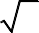 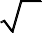 функции вида:y  a kx  b, y 	,y  3 x , y  x ;на примере квадратичной функции, использовать преобразования графика функцииy=f(x) для построения графиков функций y  af kx  b  c ;составлять уравнения прямой по заданным условиям: проходящей через две точки с заданными координатами, проходящей через данную точку и параллельной данной прямой;исследовать функцию по еѐ графику;находить	множество	значений,	нули,	промежутки	знакопостоянства, монотонности квадратичной функции;оперировать	понятиями:	последовательность,	арифметическая	прогрессия, геометрическая прогрессия;решать задачи на арифметическую и геометрическую прогрессию.В повседневной жизни и при изучении других предметов:иллюстрировать с помощью графика реальную зависимость или процесс по их характеристикам;использовать свойства и график квадратичной функции при решении задач из других учебных предметов.Текстовые задачиРешать простые и сложные задачи разных типов, а также задачи повышенной трудности;использовать разные краткие записи как модели текстов сложных задач для построения поисковой схемы и решения задач;различать модель текста и модель решения задачи, конструировать к одной модели решения несложной задачи разные модели текста задачи;знать и применять оба способа поиска решения задач (от требования к условию и от условия к требованию);моделировать рассуждения при поиске решения задач с помощью граф-схемы;выделять этапы решения задачи и содержание каждого этапа;уметь выбирать оптимальный метод решения задачи и осознавать выбор метода, рассматривать различные методы, находить разные решения задачи, если возможно;анализировать затруднения при решении задач;выполнять различные преобразования предложенной задачи, конструировать новые задачи из данной, в том числе обратные;интерпретировать вычислительные результаты в задаче, исследовать полученное решение задачи;анализировать всевозможные ситуации взаимного расположения двух объектов и изменение их характеристик при совместном движении (скорость, время, расстояние) при решении задач на движение двух объектов как в одном, так и в противоположных направлениях;исследовать всевозможные ситуации при решении задач на движение по реке, рассматривать разные системы отсчѐта;решать разнообразные задачи «на части»,решать и обосновывать свое решение задач (выделять математическую основу) на нахождение части числа и числа по его части на основе конкретного смысла дроби;осознавать и объяснять идентичность задач разных типов, связывающих три вели- чины (на работу, на покупки, на движение). выделять эти величины и отношения между ними, применять их при решении задач, конструировать собственные задач указанных типов;владеть основными методами решения задач на смеси, сплавы, концентрации;решать задачи на проценты, в том числе, сложные проценты с обоснованием, используя разные способы;решать логические задачи разными способами, в том числе, с двумя блоками и с тремя блоками данных с помощью таблиц;решать задачи по комбинаторике и теории вероятностей на основе использования изученных методов и обосновывать решение;решать несложные задачи по математической статистике;овладеть основными методами решения сюжетных задач: арифметический, алгебраический, перебор вариантов, геометрический, графический, применять их в новых по сравнению с изученными ситуациях.В повседневной жизни и при изучении других предметов:выделять при решении задач характеристики рассматриваемой в задаче ситуации, отличные от реальных (те, от которых абстрагировались), конструировать новые ситуации с учѐтом этих характеристик, в частности, при решении задач на концентрации, учитывать плотность вещества;решать и конструировать задачи на основе рассмотрения реальных ситуаций, в которых не требуется точный вычислительный результат;решать задачи на движение по реке, рассматривая разные системы отсчета.Статистика и теория вероятностейОперировать понятиями: столбчатые и круговые диаграммы, таблицы данных, среднее арифметическое, медиана, наибольшее и наименьшее значения выборки, размах выборки, дисперсия и стандартное отклонение, случайная изменчивость;извлекать информацию, представленную в таблицах, на диаграммах, графиках;составлять таблицы, строить диаграммы и графики на основе данных;оперировать понятиями: факториал числа, перестановки и сочетания, треугольник Паскаля;применять правило произведения при решении комбинаторных задач;оперировать понятиями: случайный опыт, случайный выбор, испытание, элементарное случайное событие (исход), классическое определение вероятности случайного события, операции над случайными событиями;представлять информацию с помощью кругов Эйлера;решать задачи на вычисление вероятности с подсчетом количества вариантов с помощью комбинаторики.В повседневной жизни и при изучении других предметов:извлекать, интерпретировать и преобразовывать информацию, представленную в таблицах, на диаграммах, графиках, отражающую свойства и характеристики реальных процессов и явлений;определять статистические характеристики выборок по таблицам, диаграммам, графикам, выполнять сравнение в зависимости от цели решения задачи;оценивать вероятность реальных событий и явлений.Геометрические фигурыОперировать понятиями геометрических фигур;извлекать, интерпретировать и преобразовывать информацию о геометрических фигурах, представленную на чертежах;применять	геометрические	факты	для	решения	задач,	в	том	числе, предполагающих несколько шагов решения;формулировать в простейших случаях свойства и признаки фигур;доказывать геометрические утверждения;владеть	стандартной	классификацией	плоских	фигур	(треугольников	и четырѐхугольников).В повседневной жизни и при изучении других предметов:использовать свойства геометрических фигур для решения задач практического характера и задач из смежных дисциплин.ОтношенияОперировать понятиями: равенство фигур, равные фигуры, равенство треугольников, параллельность прямых, перпендикулярность прямых, углы между прямыми, перпендикуляр, наклонная, проекция, подобие фигур, подобные фигуры, подобные треугольники;применять теорему Фалеса и теорему о пропорциональных отрезках при решениизадач;характеризовать	взаимное	расположение	прямой	и	окружности,	двухокружностей.В повседневной жизни и при изучении других предметов:использовать отношения для решения задач, возникающих в реальной жизни.Измерения и вычисленияОперировать представлениями о длине, площади, объѐме как величинами. Применять теорему Пифагора, формулы площади, объѐма при решении многошаговых задач, в которых не все данные представлены явно, а требуют вычислений, оперировать более широким количеством формул длины, площади, объѐма, вычислять характеристики комбинаций фигур (окружностей и многоугольников) вычислять расстояния между фигурами,применять тригонометрические формулы для вычислений в более сложных случаях, проводить вычисления на основе равновеликости и равносоставленности;проводить простые вычисления на объѐмных телах;формулировать задачи на вычисление длин, площадей и объѐмов и решать их.В повседневной жизни и при изучении других предметов:проводить вычисления на местности;применять	формулы	при	вычислениях	в	смежных	учебных	предметах,	в окружающей действительности.Геометрические построенияИзображать геометрические фигуры по текстовому и символьному описанию;свободно оперировать чертѐжными инструментами в несложных случаях,выполнять построения треугольников, применять отдельные методы построений циркулем и линейкой и проводить простейшие исследования числа решений;изображать типовые плоские фигуры и объемные тела с помощью простейших компьютерных инструментов.В повседневной жизни и при изучении других предметов:выполнять простейшие построения на местности, необходимые в реальной жизни;оценивать размеры реальных объектов окружающего мира.ПреобразованияОперировать понятием движения и преобразования подобия, владеть приѐмами построения фигур с использованием движений и преобразований подобия, применять полученные знания и опыт построений в смежных предметах и в реальных ситуациях окружающего мира;строить фигуру, подобную данной, пользоваться свойствами подобия для обоснования свойств фигур;применять свойства движений для проведения простейших обоснований свойствфигур.В повседневной жизни и при изучении других предметов:применять свойства движений и применять подобие для построений и вычислений.Векторы и координаты на плоскостиОперировать понятиями вектор, сумма, разность векторов, произведение векторана число, угол между векторами, скалярное произведение векторов, координаты на плоскости, координаты вектора;выполнять действия над векторами (сложение, вычитание, умножение на число), вычислять скалярное произведение, определять в простейших случаях угол между векторами, выполнять разложение вектора на составляющие, применять полученные знания в физике, пользоваться формулой вычисления расстояния между точками по известным координатам, использовать уравнения фигур для решения задач;применять векторы и координаты для решения геометрических задач на вычисление длин, углов.В повседневной жизни и при изучении других предметов:использовать понятия векторов и координат для решения задач по физике, географии и другим учебным предметам.История математикиХарактеризовать вклад выдающихся математиков в развитие математики и иных научных областей;понимать роль математики в развитии России.Методы математикиИспользуя изученные методы, проводить доказательство, выполнять опроверже-ние;выбирать изученные методы и их комбинации для решения математических задач;использовать математические знания для описания закономерностей в окружаю- щей действительности и произведениях искусства;применять простейшие программные средства и электронно-коммуникационные системы при решении математических задач.Выпускник получит возможность научиться в 7-9 классах для успешного продолжения образования на углублѐнном уровнеЭлементы теории множеств и математической логикиСвободно оперировать7 понятиями: множество, характеристики множества, элемент множества, пустое, конечное и бесконечное множество, подмножество, принадлежность, включение, равенство множеств, способы задание множества;задавать множества разными способами;проверять выполнение характеристического свойства множества;свободно оперировать понятиями: высказывание, истинность и ложность высказывания, сложные и простые высказывания, отрицание высказываний; истинность и ложность утверждения и его отрицания, операции над высказываниями: и, или, не; условные высказывания (импликации);строить высказывания с использованием законов алгебры высказываний.В повседневной жизни и при изучении других предметов:строить рассуждения на основе использования правил логики;использовать множества, операции с множествами, их графическое представление для описания реальных процессов и явлений, при решении задач других учебных предметов.ЧислаСвободно оперировать понятиями: натуральное число, множество натуральных чисел, целое число, множество целых чисел, обыкновенная дробь, десятичная дробь, смешанное число, рациональное число, множество рациональных чисел, иррациональное число, корень степени n, действительное число, множество действительных чисел, геометрическая интерпретация натуральных, целых, рациональных, действительных чисел;понимать и объяснять разницу между позиционной и непозиционной системами записи чисел;переводить числа из одной системы записи (системы счисления) в другую;доказывать и использовать признаки делимости на 2, 4, 8, 5, 3, 6, 9, 10, 11 суммы и произведения чисел при выполнении вычислений и решении задач;выполнять округление рациональных и иррациональных чисел с заданной точностью;сравнивать действительные числа разными способами;упорядочивать числа, записанные в виде обыкновенной и десятичной дроби, числа, записанные с использованием арифметического квадратного корня, корней степени больше 2;находить НОД и НОК чисел разными способами и использовать их при решениизадач;выполнять вычисления и преобразования выражений, содержащих действительныечисла, в том числе корни натуральных степеней.В повседневной жизни и при изучении других предметов:выполнять и объяснять результаты сравнения результатов вычислений при решении практических задач, в том числе приближенных вычислений, используя разные способы сравнений;записывать, сравнивать, округлять числовые данные реальных величин с использованием разных систем измерения;7 Здесь и далее – знать определение понятия, знать и уметь доказывать свойства (признаки, если они есть) понятия, характеризовать связи с другими понятиями, представляя одно понятие как часть целостного комплекса, использовать понятие и его свойства при проведении рассуждений, доказательств, решении задач.составлять и оценивать разными способами числовые выражения при решении практических задач и задач из других учебных предметов.Тождественные преобразованияСвободно оперировать понятиями степени с целым и дробным показателем;выполнять доказательство свойств степени с целыми и дробными показателями;оперировать понятиями «одночлен», «многочлен», «многочлен с одной переменной», «многочлен с несколькими переменными», коэффициенты многочлена,«стандартная запись многочлена», степень одночлена и многочлена;свободно владеть приемами преобразования целых и дробно-рациональных выражений;выполнять разложение многочленов на множители разными способами, с использованием комбинаций различных приѐмов;использовать теорему Виета и теорему, обратную теореме Виета, для поиска корней квадратного трѐхчлена и для решения задач, в том числе задач с параметрами на основе квадратного трѐхчлена;выполнять деление многочлена на многочлен с остатком;доказывать свойства квадратных корней и корней степени n;выполнять преобразования выражений, содержащих квадратные корни, корни степени n;свободно оперировать понятиями «тождество», «тождество на множестве»,«тождественное преобразование»;выполнять различные преобразования выражений, содержащих модули.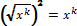 В повседневной жизни и при изучении других предметов:выполнять преобразования и действия с буквенными выражениями, числовые коэффициенты которых записаны в стандартном виде;выполнять преобразования рациональных выражений при решении задач других учебных предметов;выполнять проверку правдоподобия физических и химических формул на основе сравнения размерностей и валентностей.Уравнения и неравенстваСвободно оперировать понятиями: уравнение, неравенство, равносильные уравнения и неравенства, уравнение, являющееся следствием другого уравнения, уравнения, равносильные на множестве, равносильные преобразования уравнений;решать разные виды уравнений и неравенств и их систем, в том числе некоторые уравнения 3 и 4 степеней, дробно-рациональные и иррациональные;знать теорему Виета для уравнений степени выше второй;понимать смысл теорем о равносильных и неравносильных преобразованиях уравнений и уметь их доказывать;владеть разными методами решения уравнений, неравенств и их систем, уметь выбирать метод решения и обосновывать свой выбор;использовать метод интервалов для решения неравенств, в том числе дробно- рациональных и включающих в себя иррациональные выражения;решать алгебраические уравнения и неравенства и их системы с параметрами алгебраическим и графическим методами;владеть разными методами доказательства неравенств;решать уравнения в целых числах;изображать множества на плоскости, задаваемые уравнениями, неравенствами и их системами.В повседневной жизни и при изучении других предметов:составлять и решать уравнения, неравенства, их системы при решении задач других учебных предметов;выполнять оценку правдоподобия результатов, получаемых при решении различных уравнений, неравенств и их систем при решении задач других учебных предметов;составлять и решать уравнения и неравенства с параметрами при решении задач других учебных предметов;составлять уравнение, неравенство или их систему, описывающие реальную ситуацию или прикладную задачу, интерпретировать полученные результаты.ФункцииСвободно оперировать понятиями: зависимость, функциональная зависимость, зависимая и независимая переменные, функция, способы задания функции, аргумент и  значение функции, область определения и множество значения функции, нули функции, промежутки знакопостоянства, монотонность функции, наибольшее и наименьшее значения, чѐтность/нечѐтность функции, периодичность функции, график функции, вертикальная, горизонтальная, наклонная асимптоты; график зависимости, не являющейся функцией,строить графики функций: линейной, квадратичной, дробно-линейной, степеннойпри разных значениях показателя степени, y  x ;использовать преобразования графика функцииy  f xдля построения графиковфункцийy  af kx  b  c ;анализировать свойства функций и вид графика в зависимости от параметров;свободно оперировать понятиями: последовательность, ограниченная последовательность, монотонно возрастающая (убывающая) последовательность, предел последовательности, арифметическая прогрессия, геометрическая прогрессия, характеристическое свойство арифметической (геометрической) прогрессии;использовать метод математической индукции для вывода формул, доказательства равенств и неравенств, решения задач на делимость;исследовать последовательности, заданные рекуррентно;решать комбинированные задачи на арифметическую и геометрическую прогрессии.В повседневной жизни и при изучении других предметов:конструировать и исследовать функции, соответствующие реальным процессам и явлениям, интерпретировать полученные результаты в соответствии со спецификой исследуемого процесса или явления;использовать графики зависимостей для исследования реальных процессов и явлений;конструировать и исследовать функции при решении задач других учебных предметов, интерпретировать полученные результаты в соответствии со спецификой учебного предмета.Статистика и теория вероятностейСвободно оперировать понятиями: столбчатые и круговые диаграммы, таблицы данных, среднее арифметическое, медиана, наибольшее и наименьшее значения выборки, размах выборки, дисперсия и стандартное отклонение, случайная изменчивость;выбирать наиболее удобный способ представления информации, адекватный еѐ свойствам и целям анализа;вычислять числовые характеристики выборки;свободно оперировать понятиями: факториал числа, перестановки, сочетания и размещения, треугольник Паскаля;свободно оперировать понятиями: случайный опыт, случайный выбор, испытание, элементарное случайное событие (исход), классическое определение вероятности случайного события, операции над случайными событиями, основные комбинаторные формулы;свободно оперировать понятиями: случайный опыт, случайный выбор, испытание, элементарное случайное событие (исход), классическое определение вероятности случайного события, операции над случайными событиями, основные комбинаторные формулы;знать примеры случайных величин, и вычислять их статистические характеристики;использовать формулы комбинаторики при решении комбинаторных задач;решать задачи на вычисление вероятности в том числе с использованием формул.В повседневной жизни и при изучении других предметов:представлять информацию о реальных процессах и явлениях способом, адекватным еѐ свойствам и цели исследования;анализировать и сравнивать статистические характеристики выборок, полученных в процессе решения прикладной задачи, изучения реального явления, решения задачи из других учебных предметов;оценивать вероятность реальных событий и явлений в различных ситуациях.Текстовые задачиРешать простые и сложные задачи, а также задачи повышенной трудности и выделять их математическую основу;распознавать разные виды и типы задач;использовать разные краткие записи как модели текстов сложных задач и задач повышенной сложности для построения поисковой схемы и решения задач, выбирать оптимальную для рассматриваемой в задаче ситуации модель текста задачи;различать модель текста и модель решения задачи, конструировать к одной модели решения сложных задач разные модели текста задачи;знать и применять три способа поиска решения задач (от требования к условию и от условия к требованию, комбинированный);моделировать рассуждения при поиске решения задач с помощью граф-схемы;выделять этапы решения задачи и содержание каждого этапа;уметь выбирать оптимальный метод решения задачи и осознавать выбор метода, рассматривать различные методы, находить разные решения задачи, если возможно;анализировать затруднения при решении задач;выполнять различные преобразования предложенной задачи, конструировать новые задачи из данной, в том числе обратные;интерпретировать вычислительные результаты в задаче, исследовать полученное решение задачи;изменять условие задач (количественные или качественные данные), исследовать измененное преобразованное;анализировать всевозможные ситуации взаимного расположения двух объектов и изменение их характеристик при совместном движении (скорость, время, расстояние).при решение задач на движение двух объектов как в одном, так и в противоположных направлениях, конструировать новые ситуации на основе изменения условий задачи при движении по реке;исследовать всевозможные ситуации при решении задач на движение по реке, рассматривать разные системы отсчѐта;решать разнообразные задачи «на части»;решать и обосновывать свое решение задач (выделять математическую основу) на нахождение части числа и числа по его части на основе конкретного смысла дроби;объяснять идентичность задач разных типов, связывающих три величины (на работу, на покупки, на движение). выделять эти величины и отношения между ними, применять их при решении задач, конструировать собственные задач указанных типов;владеть основными методами решения задач на смеси, сплавы, концентрации, использовать их в новых ситуациях по отношению к изученным в процессе обучения;решать задачи на проценты, в том числе, сложные проценты с обоснованием, ис- пользуя разные способы;решать логические задачи разными способами, в том числе, с двумя блоками и с тремя блоками данных с помощью таблиц;решать задачи по комбинаторике и теории вероятностей на основе использования изученных методов и обосновывать решение;решать несложные задачи по математической статистике;овладеть основными методами решения сюжетных задач: арифметический, алгебраический, перебор вариантов, геометрический, графический, применять их в новых по сравнению с изученными ситуациях.В повседневной жизни и при изучении других предметов:конструировать новые для данной задачи задачные ситуации с учѐтом реальных характеристик, в частности, при решении задач на концентрации, учитывать плотность вещества; решать и конструировать задачи на основе рассмотрения реальных ситуаций, в которых не требуется точный вычислительный результат;решать задачи на движение по реке, рассматривая разные системы отсчѐта;конструировать задачные ситуации, приближенные к реальной действительности.Геометрические фигурыСвободно оперировать геометрическими понятиями при решении задач и проведении математических рассуждений;самостоятельно формулировать определения геометрических фигур, выдвигать гипотезы о новых свойствах и признаках геометрических фигур и обосновывать или опровергать их, обобщать или конкретизировать результаты на новые классы фигур, проводить в несложных случаях классификацию фигур по различным основаниям;исследовать чертежи, включая комбинации фигур, извлекать, интерпретировать и преобразовывать информацию, представленную на чертежах;решать задачи геометрического содержания, в том числе в ситуациях, когда алгоритм решения не следует явно из условия, выполнять необходимые для решения задачи дополнительные построения, исследовать возможность применения теорем и формул для решения задач;формулировать и доказывать геометрические утверждения.В повседневной жизни и при изучении других предметов:составлять с использованием свойств геометрических фигур математические модели для решения задач практического характера и задач из смежных дисциплин, исследовать полученные модели и интерпретировать результат.ОтношенияВладеть понятием отношения как метапредметным;свободно оперировать понятиями: равенство фигур, равные фигуры, равенство треугольников, параллельность прямых, перпендикулярность прямых, углы между прямыми, перпендикуляр, наклонная, проекция, подобие фигур, подобные фигуры, подобные треугольники;использовать свойства подобия и равенства фигур при решении задач.В повседневной жизни и при изучении других предметов:использовать отношения для построения и исследования математических моделей объектов реальной жизни.Измерения и вычисленияСвободно оперировать понятиями длина, площадь, объѐм, величина угла как величинами, использовать равновеликость и равносоставленность при решении задач на вычисление, самостоятельно получать и использовать формулы для вычислений площадей и объѐмов фигур, свободно оперировать широким набором формул на вычисление при решении сложных задач, в том числе и задач на вычисление в комбинациях окружности и треугольника, окружности и четырѐхугольника, а также с применением тригонометрии;самостоятельно формулировать гипотезы и проверять их достоверность.В повседневной жизни и при изучении других предметов:свободно оперировать формулами при решении задач в других учебных предметах и при проведении необходимых вычислений в реальной жизни.Геометрические построенияОперировать понятием набора элементов, определяющих геометрическую фигуру,владеть набором методов построений циркулем и линейкой;проводить анализ и реализовывать этапы решения задач на построение.В повседневной жизни и при изучении других предметов:выполнять построения на местности;оценивать размеры реальных объектов окружающего мира.ПреобразованияОперировать движениями и преобразованиями как метапредметными понятиями;оперировать понятием движения и преобразования подобия для обоснований, свободно владеть приемами построения фигур с помощью движений и преобразования подобия, а также комбинациями движений, движений и преобразований;использовать свойства движений и преобразований для проведения обоснования и доказательства утверждений в геометрии и других учебных предметах;пользоваться свойствами движений и преобразований при решении задач.В повседневной жизни и при изучении других предметов:применять свойства движений и применять подобие для построений и вычислений.Векторы и координаты на плоскостиСвободно оперировать понятиями вектор, сумма, разность векторов, произведение вектора на число, скалярное произведение векторов, координаты на плоскости, координаты вектора;владеть векторным и координатным методом на плоскости для решения задач на вычисление и доказательства;выполнять с помощью векторов и координат доказательство известных ему геометрических фактов (свойства средних линий, теорем о замечательных точках и т.п.) и получать новые свойства известных фигур;использовать уравнения фигур для решения задач и самостоятельно составлять уравнения отдельных плоских фигур.В повседневной жизни и при изучении других предметов:использовать понятия векторов и координат для решения задач по физике, географии и другим учебным предметам.История математикиПонимать математику как строго организованную систему научных знаний, в частности владеть представлениями об аксиоматическом построении геометрии и первичными представлениями о неевклидовых геометриях;рассматривать математику в контексте истории развития цивилизации и истории развития науки, понимать роль математики в развитии России.Методы математикиВладеть знаниями о различных методах обоснования и опровержения математиче- ских утверждений и самостоятельно применять их;владеть навыками анализа условия задачи и определения подходящих для решения задач изученных методов или их комбинаций;характеризовать произведения искусства с учѐтом математических закономерностей в природе, использовать математические закономерности в самостоятельном творчестве.Информатика Выпускник научится:различать	содержание	основных	понятий	предмета:	информатика,	информация, информационный процесс, информационная система, информационная модель и др;различать виды информации по способам еѐ восприятия человеком и по способам еѐ представления на материальных носителях;раскрывать общие закономерности протекания информационных процессов в системах различной природы;приводить примеры информационных процессов – процессов, связанные с хранением, преобразованием и передачей данных – в живой природе и технике;классифицировать средства ИКТ в соответствии с кругом выполняемых задач;узнает о назначении основных компонентов компьютера (процессора, оперативной памяти, внешней энергонезависимой памяти, устройств ввода-вывода), характеристиках этих устройств;определять качественные и количественные характеристики компонентов компьютера;узнает о истории и тенденциях развития компьютеров; о том как можно улучшить характеристики компьютеров;узнает о том какие задачи решаются с помощью суперкомпьютеров.Выпускник получит возможность:осознано подходить к выбору ИКТ – средств для своих учебных и иных целей;узнать о физических ограничениях на значения характеристик компьютера.Математические основы информатики Выпускник научится:описывать размер двоичных текстов, используя термины «бит», «байт» и производные от них; использовать термины, описывающие скорость передачи данных, оценивать время передачи данных;кодировать и декодировать тексты по заданной кодовой таблице;оперировать понятиями, связанными с передачей данных (источник и приемник данных: канал связи, скорость передачи данных по каналу связи, пропускная способность канала связи);определять минимальную длину кодового слова по заданным алфавиту кодируемого текста и кодовому алфавиту (для кодового алфавита из 2, 3 или 4 символов);определять длину кодовой последовательности по длине исходного текста и кодовой таблице равномерного кода;записывать в двоичной системе целые числа от 0 до 1024; переводить заданное натуральное число из десятичной записи в двоичную и из двоичной в десятичную; сравнивать числа в двоичной записи; складывать и вычитать числа, записанные в двоичной системе счисления;записывать логические выражения составленные с помощью операций «и», «или», «не» и скобок, определять истинность такого составного высказывания, если известны значения истинности входящих в него элементарных высказываний;определять количество элементов в множествах, полученных из двух или трех базовых множеств с помощью операций объединения, пересечения и дополнения;использовать терминологию, связанную с графами (вершина, ребро, путь, длина ребра и пути), деревьями (корень, лист, высота дерева) и списками (первый элемент, последний элемент, предыдущий элемент, следующий элемент; вставка, удаление и замена элемента);описывать граф с помощью матрицы смежности с указанием длин ребер (знание термина «матрица смежности» не обязательно);познакомиться с двоичным кодированием текстов и с наиболее употребительными современными кодами;использовать основные способы графического представления числовой информации, (графики, диаграммы).Выпускник получит возможность:познакомиться с примерами математических моделей и использования компьютеров при их анализе; понять сходства и различия между математической моделью объекта и его натурной моделью, между математической моделью объекта/явления и словесным описанием;узнать о том, что любые дискретные данные можно описать, используя алфавит, содержащий только два символа, например, 0 и 1;познакомиться с тем, как информация (данные) представляется в современных компьютерах и робототехнических системах;познакомиться с примерами использования графов, деревьев и списков при описании реальных объектов и процессов;ознакомиться с влиянием ошибок измерений и вычислений на выполнение алгоритмов управления реальными объектами (на примере учебных автономных роботов);узнать о наличии кодов, которые исправляют ошибки искажения, возникающие при передаче информации.Алгоритмы и элементы программирования Выпускник научится:составлять алгоритмы для решения учебных задач различных типов ;выражать алгоритм решения задачи различными способами (словесным, графическим, в том числе и в виде блок-схемы, с помощью формальных языков и др.);определять наиболее оптимальный способ выражения алгоритма для решения конкретных задач (словесный, графический, с помощью формальных языков);определять результат выполнения заданного алгоритма или его фрагмента;использовать термины «исполнитель», «алгоритм», «программа», а также понимать разницу между употреблением этих терминов в обыденной речи и в информатике;выполнять без использования компьютера («вручную») несложные алгоритмы управления исполнителями и анализа числовых и текстовых данных, записанные на конкретном язык программирования с использованием основных управляющих конструкций последовательного программирования (линейная программа, ветвление, повторение, вспомогательные алгоритмы);составлять несложные алгоритмы управления исполнителями и анализа числовых и текстовых данных с использованием основных управляющих конструкций последовательного программирования и записывать их в виде         программ	на	выбранном	языке программирования; выполнять эти программы на компьютере;использовать величины (переменные) различных типов, табличные величины (массивы), а также выражения, составленные из этих величин; использовать оператор присваивания;анализировать предложенный алгоритм, например, определять какие результаты возможны при заданном множестве исходных значений;использовать логические значения, операции и выражения с ними;записывать на выбранном языке программирования арифметические и логические выражения и вычислять их значения.Выпускник получит возможность:познакомиться с использованием в программах строковых величин и с операциями со строковыми величинами;создавать программы для решения задач, возникающих в процессе учебы и вне ее;познакомиться с задачами обработки данных и алгоритмами их решения;познакомиться с понятием «управление», с примерами того, как компьютер управляет различными системами (роботы, летательные и космические аппараты, станки, оросительные системы, движущиеся модели и др.);познакомиться с учебной средой составления программ управления автономными роботами и разобрать примеры алгоритмов управления, разработанными в этой среде.Использование программных систем и сервисов Выпускник научится:классифицировать файлы по типу и иным параметрам;выполнять основные операции с файлами (создавать, сохранять, редактировать, удалять, архивировать, «распаковывать» архивные файлы);разбираться в иерархической структуре файловой системы;осуществлять поиск файлов средствами операционной системы;использовать динамические (электронные) таблицы, в том числе формулы с использованием абсолютной, относительной и смешанной адресации, выделение диапазона таблицы и упорядочивание (сортировку) его элементов; построение диаграмм (круговой и столбчатой);использовать   табличные	(реляционные) базы данных, выполнять отбор строк таблицы, удовлетворяющих определенному условию;анализировать доменные имена компьютеров и адреса документов в Интернете;проводить поиск информации в сети Интернет по запросам с использованием логических операций.Выпускник овладеет (как результат применения программных систем и интернет- сервисов в данном курсе и во всем образовательном процессе):навыками работы с компьютером; знаниями, умениями и навыками, достаточными для работы с различными видами программных систем и интернет-сервисов (файловые менеджеры, текстовые редакторы, электронные таблицы, браузеры, поисковые системы, словари, электронные энциклопедии); умением описывать работу этих систем и сервисов с использованием соответствующей терминологии;различными формами представления данных (таблицы, диаграммы, графики и т. д.);приемами безопасной организации своего личного пространства данных с использованием индивидуальных накопителей данных, интернет-сервисов и т. п.;основами соблюдения норм информационной этики и права;познакомится с программными средствами для работы с аудио-визуальными данными и соответствующим понятийным аппаратом;узнает о дискретном представлении аудио-визуальных данных.Выпускник получит возможность (в данном курсе и иной учебной деятельности):узнать о данных от датчиков, например, датчиков роботизированных устройств;практиковаться в использовании основных видов прикладного программного обеспечения (редакторы текстов, электронные таблицы, браузеры и др.);познакомиться с примерами использования математического моделирования в современном мире;познакомиться с принципами функционирования Интернета и сетевого взаимодействия между компьютерами, с методами поиска в Интернете;познакомиться с постановкой вопроса о том, насколько достоверна полученная информация, подкреплена ли она доказательствами подлинности (пример: наличие электронной подписи); познакомиться с возможными подходами к оценке достоверности информации (пример: сравнение данных из разных источников);узнать о том, что в сфере информатики и ИКТ существуют международные и национальные стандарты;узнать о структуре современных компьютеров и назначении их элементов;получить представление об истории и тенденциях развития ИКТ;познакомиться с примерами использования ИКТ в современном мире;получить представления о роботизированных устройствах и их использовании на производстве и в научных исследованиях.Естественнонаучные предметысформированность целостной научной картины мира;понимание возрастающей роли естественных наук и научных исследований в современ- ном мире, постоянного процесса эволюции научного знания, значимости международного научного сотрудничества;овладение научным подходом к решению различных задач;умения формулировать гипотезы, конструировать, проводить эксперименты, оценивать полученные результаты;умение сопоставлять экспериментальные и теоретические знания с объективными реали- ями жизни;ответственное и бережного отношения к окружающей среде;овладение экосистемной познавательной моделью и ее применение в целях прогноза экологических рисков для здоровья людей, безопасности жизни, качества окружающей среды;осознание значимости концепции устойчивого развития;умения безопасного и эффективного использования лабораторного оборудования, про- ведения точных измерений и адекватной оценки полученных результатов, представления науч- но обоснованных аргументов своих действий, основанных на межпредметном анализе учебных задач.ФизикаВыпускник научится:соблюдать правила безопасности и охраны труда при работе с учебным и лаборатор- ным оборудованием;понимать смысл основных физических терминов: физическое тело, физическое явле- ние, физическая величина, единицы измерения;распознавать проблемы, которые можно решить при помощи физических методов; анализировать отдельные этапы проведения исследований и интерпретировать результаты наблюдений и опытов;ставить опыты по исследованию физических явлений или физических свойств тел без использования прямых измерений; при этом формулировать проблему/задачу учебного экспе- римента; собирать установку из предложенного оборудования; проводить опыт и формулиро- вать выводы. Примечание. При проведении исследования физических явлений измерительные прибо- ры используются лишь как датчики измерения физических величин. Записи показаний прямых измерений в этом случае не требуется.понимать роль эксперимента в получении научной информации;проводить прямые измерения физических величин: время, расстояние, масса тела, объем, сила, температура, атмосферное давление, влажность воздуха, напряжение, сила тока, радиационный фон (с использованием дозиметра); при этом выбирать оптимальный способ из- мерения и использовать простейшие методы оценки погрешностей измерений. Примечание. Любая учебная программа должна обеспечивать овладение прямыми изме- рениями всех перечисленных физических величин.проводить исследование зависимостей физических величин с использованием прямых измерений: при этом конструировать установку, фиксировать результаты полученной зависи- мости физических величин в виде таблиц и графиков, делать выводы по результатам исследо- вания;проводить косвенные измерения физических величин: при выполнении измерений со- бирать экспериментальную установку, следуя предложенной инструкции, вычислять значение величины и анализировать полученные результаты с учетом заданной точности измерений;анализировать ситуации практико-ориентированного характера, узнавать в них прояв- ление изученных физических явлений или закономерностей и применять имеющиеся знания для их объяснения;понимать принципы действия машин, приборов и технических устройств, условия их безопасного использования в повседневной жизни;использовать при выполнении учебных задач научно-популярную литературу о физи- ческих явлениях, справочные материалы, ресурсы Интернет.Выпускник получит возможность научиться:осознавать ценность научных исследований, роль физики в расширении представле- ний об окружающем мире и ее вклад в улучшение качества жизни;использовать приемы построения физических моделей, поиска и формулировки дока- зательств выдвинутых гипотез и теоретических выводов на основе эмпирически установлен- ных фактов;сравнивать точность измерения физических величин по величине их относительной погрешности при проведении прямых измерений;самостоятельно проводить косвенные измерения и исследования физических величин с использованием различных способов измерения физических величин, выбирать средства изме- рения с учетом необходимой точности измерений, обосновывать выбор способа измерения,адекватного поставленной задаче, проводить оценку достоверности полученных результатов;воспринимать информацию физического содержания в научно-популярной литерату- ре и средствах массовой информации, критически оценивать полученную информацию, анали- зируя ее содержание и данные об источнике информации;создавать собственные письменные и устные сообщения о физических явлениях на основе нескольких источников информации, сопровождать выступление презентацией, учиты- вая особенности аудитории сверстников.Механические явления Выпускник научится:распознавать механические явления и объяснять на основе имеющихся знаний основ- ные свойства или условия протекания этих явлений: равномерное и неравномерное движение, равномерное и равноускоренное прямолинейное движение, относительность механического движения, свободное падение тел, равномерное движение по окружности, инерция, взаимодей- ствие тел, реактивное движение, передача давления твердыми телами, жидкостями и газами, атмосферное давление, плавание тел, равновесие твердых тел, имеющих закрепленную ось вращения, колебательное движение, резонанс, волновое движение (звук);описывать изученные свойства тел и механические явления, используя физические величины: путь, перемещение, скорость, ускорение, период обращения, масса тела, плотность вещества, сила (сила тяжести, сила упругости, сила трения), давление, импульс тела, кинетиче- ская энергия, потенциальная энергия, механическая работа, механическая мощность, КПД при совершении работы с использованием простого механизма, сила трения, амплитуда, период и частота колебаний, длина волны и скорость ее распространения; при описании правильно трак- товать физический смысл используемых величин, их обозначения и единицы измерения, нахо- дить формулы, связывающие данную физическую величину с другими величинами, вычислять значение физической величины;анализировать свойства тел, механические явления и процессы, используя физические законы: закон сохранения энергии, закон всемирного тяготения, принцип суперпозиции сил (нахождение равнодействующей силы), I, II и III законы Ньютона, закон сохранения импульса, закон Гука, закон Паскаля, закон Архимеда; при этом различать словесную формулировку за- кона и его математическое выражение;различать основные признаки изученных физических моделей: материальная точка, инерциальная система отсчета;решать задачи, используя физические законы (закон сохранения энергии, закон все- мирного тяготения, принцип суперпозиции сил, I, II и III законы Ньютона, закон сохранения импульса, закон Гука, закон Паскаля, закон Архимеда) и формулы, связывающие физические величины (путь, скорость, ускорение, масса тела, плотность вещества, сила, давление, импульс тела, кинетическая энергия, потенциальная энергия, механическая работа, механическая мощ- ность, КПД простого механизма, сила трения скольжения, коэффициент трения, амплитуда, пе- риод и частота колебаний, длина волны и скорость ее распространения): на основе анализа условия задачи записывать краткое условие, выделять физические величины, законы и форму- лы, необходимые для ее решения, проводить расчеты и оценивать реальность полученного зна- чения физической величины.Выпускник получит возможность научиться:использовать знания о механических явлениях в повседневной жизни для обеспечения безопасности при обращении с приборами и техническими устройствами, для сохранения здо- ровья и соблюдения норм экологического поведения в окружающей среде; приводить примеры практического использования физических знаний о механических явлениях и физических зако- нах; примеры использования возобновляемых источников энергии; экологических последствий исследования космического пространств;различать границы применимости физических законов, понимать всеобщий характер фундаментальных законов (закон сохранения механической энергии, закон сохранения импуль- са, закон всемирного тяготения) и ограниченность использования частных законов (закон Гу- ка, Архимеда и др.);находить адекватную предложенной задаче физическую модель, разрешать пробле- му как на основе имеющихся знаний по механике с использованием математического аппарата, так и при помощи методов оценки.Тепловые явленияВыпускник научится:распознавать тепловые явления и объяснять на базе имеющихся знаний основные свойства или условия протекания этих явлений: диффузия, изменение объема тел при нагрева- нии (охлаждении), большая сжимаемость газов, малая сжимаемость жидкостей и твердых тел; тепловое равновесие, испарение, конденсация, плавление, кристаллизация, кипение, влажность воздуха, различные способы теплопередачи (теплопроводность, конвекция, излучение), агре- гатные состояния вещества, поглощение энергии при испарении жидкости и выделение ее при конденсации пара, зависимость температуры кипения от давления;описывать изученные свойства тел и тепловые явления, используя физические вели- чины: количество теплоты, внутренняя энергия, температура, удельная теплоемкость вещества, удельная теплота плавления, удельная теплота парообразования, удельная теплота сгорания топлива, коэффициент полезного действия теплового двигателя; при описании правильно трак- товать физический смысл используемых величин, их обозначения и единицы измерения, нахо- дить формулы, связывающие данную физическую величину с другими величинами, вычислять значение физической величины;анализировать свойства тел, тепловые явления и процессы, используя основные по- ложения атомно-молекулярного учения о строении вещества и закон сохранения энергии;различать основные признаки изученных физических моделей строения газов, жидко- стей и твердых тел;приводить примеры практического использования физических знаний о тепловых яв- лениях;решать задачи, используя закон сохранения энергии в тепловых процессах и форму- лы, связывающие физические величины (количество теплоты, температура, удельная теплоем- кость вещества, удельная теплота плавления, удельная теплота парообразования, удельная теп- лота сгорания топлива, коэффициент полезного действия теплового двигателя): на основе ана- лиза условия задачи записывать краткое условие, выделять физические величины, законы и формулы, необходимые для ее решения, проводить расчеты и оценивать реальность полученно- го значения физической величины.Выпускник получит возможность научиться:использовать знания о тепловых явлениях в повседневной жизни для обеспечения без- опасности при обращении с приборами и техническими устройствами, для сохранения здоро- вья и соблюдения норм экологического поведения в окружающей среде; приводить примеры экологических последствий работы двигателей внутреннего сгорания, тепловых и гидроэлек- тростанций;различать границы применимости физических законов, понимать всеобщий характер фундаментальных физических законов (закон сохранения энергии в тепловых процессах) и ограниченность использования частных законов;находить адекватную предложенной задаче физическую модель, разрешать пробле- му как на основе имеющихся знаний о тепловых явлениях с использованием математического аппарата, так и при помощи методов оценки.Электрические и магнитные явления Выпускник научится:распознавать электромагнитные явления и объяснять на основе имеющихся знаний основные свойства или условия протекания этих явлений: электризация тел, взаимодействие зарядов, электрический ток и его действия (тепловое, химическое, магнитное), взаимодействие магнитов, электромагнитная индукция, действие магнитного поля на проводник с током и на движущуюся заряженную частицу, действие электрического поля на заряженную частицу, электромагнитные волны, прямолинейное распространение света, отражение и преломление света, дисперсия света.составлять схемы электрических цепей с последовательным и параллельным соедине- нием элементов, различая условные обозначения элементов электрических цепей (источник то- ка, ключ, резистор, реостат, лампочка, амперметр, вольтметр).использовать оптические схемы для построения изображений в плоском зеркале и со- бирающей линзе.описывать изученные свойства тел и электромагнитные явления, используя физиче- ские величины: электрический заряд, сила тока, электрическое напряжение, электрическое со- противление, удельное сопротивление вещества, работа электрического поля, мощность тока, фокусное расстояние и оптическая сила линзы, скорость электромагнитных волн, длина волны и частота света; при описании верно трактовать физический смысл используемых величин, их обозначения и единицы измерения; находить формулы, связывающие данную физическую ве- личину с другими величинами.анализировать свойства тел, электромагнитные явления и процессы, используя физи- ческие законы: закон сохранения электрического заряда, закон Ома для участка цепи, закон Джоуля-Ленца, закон прямолинейного распространения света, закон отражения света, закон преломления света; при этом различать словесную формулировку закона и его математическое выражение.приводить примеры практического использования физических знаний о электромаг- нитных явленияхрешать задачи, используя физические законы (закон Ома для участка цепи, закон Джоуля-Ленца, закон прямолинейного распространения света, закон отражения света, закон преломления света) и формулы, связывающие физические величины (сила тока, электрическое напряжение, электрическое сопротивление, удельное сопротивление вещества, работа электри- ческого поля, мощность тока, фокусное расстояние и оптическая сила линзы, скорость электро- магнитных волн, длина волны и частота света, формулы расчета электрического сопротивления при последовательном и параллельном соединении проводников): на основе анализа условия задачи записывать краткое условие, выделять физические величины, законы и формулы, необ- ходимые для ее решения, проводить расчеты и оценивать реальность полученного значения фи- зической величины.Выпускник получит возможность научиться:использовать знания об электромагнитных явлениях в повседневной жизни для обес- печения безопасности при обращении с приборами и техническими устройствами, для сохра- нения здоровья и соблюдения норм экологического поведения в окружающей среде; приводить примеры влияния электромагнитных излучений на живые организмы;различать границы применимости физических законов, понимать всеобщий характер фундаментальных законов (закон сохранения электрического заряда) и ограниченность исполь- зования частных законов (закон Ома для участка цепи, закон Джоуля-Ленца и др.);использовать приемы построения физических моделей, поиска и формулировки дока- зательств выдвинутых гипотез и теоретических выводов на основе эмпирически установлен- ных фактов;находить адекватную предложенной задаче физическую модель, разрешать пробле- му как на основе имеющихся знаний об электромагнитных явлениях с использованием матема- тического аппарата, так и при помощи методов оценки.Квантовые явления Выпускник научится:распознавать квантовые явления и объяснять на основе имеющихся знаний основные свойства или условия протекания этих явлений: естественная и искусственная радиоактивность, α-, β- и γ-излучения, возникновение линейчатого спектра излучения атома;описывать изученные квантовые явления, используя физические величины: массовое число, зарядовое число, период полураспада, энергия фотонов; при описании правильно трак- товать физический смысл используемых величин, их обозначения и единицы измерения; нахо- дить формулы, связывающие данную физическую величину с другими величинами, вычислятьзначение физической величины;анализировать квантовые явления, используя физические законы и постулаты: закон сохранения энергии, закон сохранения электрического заряда, закон сохранения массового чис- ла, закономерности излучения и поглощения света атомом, при этом различать словесную фор- мулировку закона и его математическое выражение;различать основные признаки планетарной модели атома, нуклонной модели атомно- го ядра;приводить примеры проявления в природе и практического использования радиоак- тивности, ядерных и термоядерных реакций, спектрального анализа.Выпускник получит возможность научиться:использовать полученные знания в повседневной жизни при обращении с приборами и техническими устройствами (счетчик ионизирующих частиц, дозиметр), для сохранения здо- ровья и соблюдения норм экологического поведения в окружающей среде;соотносить энергию связи атомных ядер с дефектом массы;приводить примеры влияния радиоактивных излучений на живые организмы; пони- мать принцип действия дозиметра и различать условия его использования;понимать экологические проблемы, возникающие при использовании атомных элек- тростанций, и пути решения этих проблем, перспективы использования управляемого термо- ядерного синтеза.Элементы астрономии Выпускник научится:указывать названия планет Солнечной системы; различать основные признаки суточ- ного вращения звездного неба, движения Луны, Солнца и планет относительно звезд;понимать различия между гелиоцентрической и геоцентрической системами мира;Выпускник получит возможность научиться:указывать общие свойства и отличия планет земной группы и планет-гигантов; ма- лых тел Солнечной системы и больших планет; пользоваться картой звездного неба при наблюдениях звездного неба;различать основные характеристики звезд (размер, цвет, температура) соотносить цвет звезды с ее температурой;различать гипотезы о происхождении Солнечной системы.БиологияВ результате изучения курса биологии в основной школе:Выпускник научится пользоваться научными методами для распознания биологических проблем; давать научное объяснение биологическим фактам, процессам, явлениям, закономер- ностям, их роли в жизни организмов и человека; проводить наблюдения за живыми объектами, собственным организмом; описывать биологические объекты, процессы и явления; ставить не- сложные биологические эксперименты и интерпретировать их результаты.Выпускник овладеет системой биологических знаний – понятиями, закономерностями, законами, теориями, имеющими важное общеобразовательное и познавательное значение; све- дениями по истории становления биологии как науки.Выпускник освоит общие приемы: оказания первой помощи; рациональной организации труда и отдыха; выращивания и размножения культурных растений и домашних животных, ухода за ними; проведения наблюдений за состоянием собственного организма; правила работы в кабинете биологии, с биологическими приборами и инструментами.Выпускник приобретет навыки использования научно-популярной литературы по био- логии, справочных материалов (на бумажных и электронных носителях), ресурсов Интернета при выполнении учебных задач.Выпускник получит возможность научиться:осознанно использовать знания основных правил поведения в природе и основ здорово- го образа жизни в быту;выбирать целевые и смысловые установки в своих действиях и поступках по отно- шению к живой природе, здоровью своему и окружающих;ориентироваться в системе познавательных ценностей – воспринимать информа- цию биологического содержания в научно-популярной литературе, средствах массовой инфор- мации и Интернет-ресурсах, критически оценивать полученную информацию, анализируя ее содержание и данные об источнике информации;создавать собственные письменные и устные сообщения о биологических явлениях и процессах на основе нескольких источников информации, сопровождать выступление презен- тацией, учитывая особенности аудитории сверстников.Живые организмыВыпускник научится:выделять существенные признаки биологических объектов (клеток и организмов рас- тений, животных, грибов, бактерий) и процессов, характерных для живых организмов;аргументировать, приводить доказательства родства различных таксонов растений, животных, грибов и бактерий;аргументировать, приводить доказательства различий растений, животных, грибов и бактерий;осуществлять классификацию биологических объектов (растений, животных, бакте- рий, грибов) на основе определения их принадлежности к определенной систематической груп- пе;раскрывать роль биологии в практической деятельности людей; роль различных орга- низмов в жизни человека;объяснять общность происхождения и эволюции систематических групп растений и животных на примерах сопоставления биологических объектов;выявлять примеры и раскрывать сущность приспособленности организмов к среде обитания;различать по внешнему виду, схемам и описаниям реальные биологические объекты или их изображения, выявлять отличительные признаки биологических объектов;сравнивать биологические объекты (растения, животные, бактерии, грибы), процессы жизнедеятельности; делать выводы и умозаключения на основе сравнения;устанавливать взаимосвязи между особенностями строения и функциями клеток и тканей, органов и систем органов;использовать методы биологической науки: наблюдать и описывать биологические объекты и процессы; ставить биологические эксперименты и объяснять их результаты;знать и аргументировать основные правила поведения в природе;анализировать и оценивать последствия деятельности человека в природе;описывать и использовать приемы выращивания и размножения культурных растений и домашних животных, ухода за ними;знать и соблюдать правила работы в кабинете биологии.Выпускник получит возможность научиться:находить информацию о растениях, животных грибах и бактериях в научно- популярной литературе, биологических словарях, справочниках, Интернет ресурсе, анализиро- вать и оценивать ее, переводить из одной формы в другую;основам исследовательской и проектной деятельности по изучению организмов раз- личных царств живой природы, включая умения формулировать задачи, представлять работу на защиту и защищать ее.использовать приемы оказания первой помощи при отравлении ядовитыми грибами, ядовитыми растениями, укусах животных; работы с определителями растений; размноже- ния и выращивания культурных растений, уходом за домашними животными;ориентироваться в системе моральных норм и ценностей по отношению к объектам живой природы (признание высокой ценности жизни во всех ее проявлениях, экологическое со- знание, эмоционально-ценностное отношение к объектам живой природы);осознанно использовать знания основных правил поведения в природе; выбирать целе- вые и смысловые установки в своих действиях и поступках по отношению к живой природе;создавать собственные письменные и устные сообщения о растениях, животных, бактерия и грибах на основе нескольких источников информации, сопровождать выступление презентацией, учитывая особенности аудитории сверстников;работать в группе сверстников при решении познавательных задач связанных с изу- чением особенностей строения и жизнедеятельности растений, животных, грибов и бакте- рий, планировать совместную деятельность, учитывать мнение окружающих и адекватно оценивать собственный вклад в деятельность группы.Человек и его здоровье Выпускник научится:выделять существенные признаки биологических объектов (животных клеток и тка- ней, органов и систем органов человека) и процессов жизнедеятельности, характерных для ор- ганизма человека;аргументировать, приводить доказательства взаимосвязи человека и окружающей среды, родства человека с животными;аргументировать, приводить доказательства отличий человека от животных;аргументировать, приводить доказательства необходимости соблюдения мер профи- лактики заболеваний, травматизма, стрессов, вредных привычек, нарушения осанки, зрения, слуха, инфекционных и простудных заболеваний;объяснять эволюцию вида Человек разумный на примерах сопоставления биологиче- ских объектов и других материальных артефактов;выявлять примеры и пояснять проявление наследственных заболеваний у человека, сущность процессов наследственности и изменчивости, присущей человеку;различать по внешнему виду, схемам и описаниям реальные биологические объекты (клетки, ткани органы, системы органов) или их изображения, выявлять отличительные призна- ки биологических объектов;сравнивать биологические объекты (клетки, ткани, органы, системы органов), процес- сы жизнедеятельности (питание, дыхание, обмен веществ, выделение и др.); делать выводы и умозаключения на основе сравнения;устанавливать взаимосвязи между особенностями строения и функциями клеток и тканей, органов и систем органов;использовать методы биологической науки: наблюдать и описывать биологические объекты и процессы; проводить исследования с организмом человека и объяснять их результа- ты;знать и аргументировать основные принципы здорового образа жизни, рациональной организации труда и отдыха;анализировать и оценивать влияние факторов риска на здоровье человека;описывать и использовать приемы оказания первой помощи;знать и соблюдать правила работы в кабинете биологии.Выпускник получит возможность научиться:объяснять необходимость применения тех или иных приемов при оказании первой доврачебной помощи при отравлениях, ожогах, обморожениях, травмах, спасении утопающе- го, кровотечениях;находить информацию о строении и жизнедеятельности человека в научно- популярной литературе, биологических словарях, справочниках, Интернет-ресурсе, анализиро- вать и оценивать ее, переводить из одной формы в другую;ориентироваться в системе моральных норм и ценностей по отношению к собствен- ному здоровью и здоровью других людей;находить в учебной, научно-популярной литературе, Интернет-ресурсах информа- цию об организме человека, оформлять ее в виде устных сообщений и докладов;анализировать и оценивать целевые и смысловые установки в своих действиях и по- ступках по отношению к здоровью своему и окружающих; последствия влияния факторов рис- ка на здоровье человека.создавать собственные письменные и устные сообщения об организме человека и его жизнедеятельности на основе нескольких источников информации, сопровождать выступле- ние презентацией, учитывая особенности аудитории сверстников;работать в группе сверстников при решении познавательных задач связанных с осо- бенностями строения и жизнедеятельности организма человека, планировать совместную деятельность, учитывать мнение окружающих и адекватно оценивать собственный вклад в деятельность группы.Общие биологические закономерности Выпускник научится:выделять существенные признаки биологических объектов (вида, экосистемы, био- сферы) и процессов, характерных для сообществ живых организмов;аргументировать, приводить доказательства необходимости защиты окружающейсреды;аргументировать, приводить доказательства зависимости здоровья человека от состо-яния окружающей среды;осуществлять классификацию биологических объектов на основе определения их принадлежности к определенной систематической группе;раскрывать роль биологии в практической деятельности людей; роль биологических объектов в природе и жизни человека; значение биологического разнообразия для сохранения биосферы;объяснять общность происхождения и эволюции организмов на основе сопоставления особенностей их строения и функционирования;объяснять механизмы наследственности и изменчивости, возникновения приспособ- ленности, процесс видообразования;различать по внешнему виду, схемам и описаниям реальные биологические объекты или их изображения, выявляя отличительные признаки биологических объектов;сравнивать биологические объекты, процессы; делать выводы и умозаключения на основе сравнения;устанавливать взаимосвязи между особенностями строения и функциями органов и систем органов;использовать методы биологической науки: наблюдать и описывать биологические объекты и процессы; ставить биологические эксперименты и объяснять их результаты;знать и аргументировать основные правила поведения в природе; анализировать и оценивать последствия деятельности человека в природе;описывать и использовать приемы выращивания и размножения культурных растений и домашних животных, ухода за ними в агроценозах;находить в учебной, научно-популярной литературе, Интернет-ресурсах информацию о живой природе, оформлять ее в виде письменных сообщений, докладов, рефератов;знать и соблюдать правила работы в кабинете биологии.Выпускник получит возможность научиться:понимать экологические проблемы, возникающие в условиях нерационального приро- допользования, и пути решения этих проблем;анализировать и оценивать целевые и смысловые установки в своих действиях и по- ступках по отношению к здоровью своему и окружающих, последствия влияния факторов рис- ка на здоровье человека;находить информацию по вопросам общей биологии в научно-популярной литерату- ре, специализированных биологических словарях, справочниках, Интернет ресурсах, анализиро- вать и оценивать ее, переводить из одной формы в другую;ориентироваться в системе моральных норм и ценностей по отношению к объектам живой природы, собственному здоровью и здоровью других людей (признание высокой ценно- сти жизни во всех ее проявлениях, экологическое сознание, эмоционально-ценностное отноше- ние к объектам живой природы);создавать собственные письменные и устные сообщения о современных проблемах в области биологии и охраны окружающей среды на основе нескольких источников информации, сопровождать выступление презентацией, учитывая особенности аудитории сверстников;работать в группе сверстников при решении познавательных задач связанных с тео- ретическими и практическими проблемами в области молекулярной биологии, генетики, эколо- гии, биотехнологии, медицины и охраны окружающей среды, планировать совместную дея- тельность, учитывать мнение окружающих и адекватно оценивать собственный вклад в дея- тельность группы.ХимияВыпускник научится:характеризовать основные методы познания: наблюдение, измерение, эксперимент;описывать свойства твердых, жидких, газообразных веществ, выделяя их существен- ные признаки;раскрывать смысл основных химических понятий «атом», «молекула», «химический элемент», «простое вещество», «сложное вещество», «валентность», «химическая реакция», ис- пользуя знаковую систему химии;раскрывать смысл законов сохранения массы веществ, постоянства состава, атомно- молекулярной теории;различать химические и физические явления;называть химические элементы;определять состав веществ по их формулам;определять валентность атома элемента в соединениях;определять тип химических реакций;называть признаки и условия протекания химических реакций;выявлять признаки, свидетельствующие о протекании химической реакции при вы- полнении химического опыта;составлять формулы бинарных соединений;составлять уравнения химических реакций;соблюдать правила безопасной работы при проведении опытов;пользоваться лабораторным оборудованием и посудой;вычислять относительную молекулярную и молярную массы веществ;вычислять массовую долю химического элемента по формуле соединения;вычислять количество, объем или массу вещества по количеству, объему, массе реа- гентов или продуктов реакции;характеризовать физические и химические свойства простых веществ: кислорода и водорода;получать, собирать кислород и водород;распознавать опытным путем газообразные вещества: кислород, водород;раскрывать смысл закона Авогадро;раскрывать смысл понятий «тепловой эффект реакции», «молярный объем»;характеризовать физические и химические свойства воды;раскрывать смысл понятия «раствор»;вычислять массовую долю растворенного вещества в растворе;приготовлять растворы с определенной массовой долей растворенного вещества;называть соединения изученных классов неорганических веществ;характеризовать физические и химические свойства основных классов неорганиче- ских веществ: оксидов, кислот, оснований, солей;определять принадлежность веществ к определенному классу соединений;составлять формулы неорганических соединений изученных классов;проводить опыты, подтверждающие химические свойства изученных классов неорга- нических веществ;распознавать опытным путем растворы кислот и щелочей по изменению окраски ин- дикатора;характеризовать взаимосвязь между классами неорганических соединений;раскрывать смысл Периодического закона Д.И. Менделеева;объяснять физический смысл атомного (порядкового) номера химического элемента, номеров группы и периода в периодической системе Д.И. Менделеева;объяснять закономерности изменения строения атомов, свойств элементов в пределах малых периодов и главных подгрупп;характеризовать химические элементы (от водорода до кальция) на основе их поло- жения в периодической системе Д.И. Менделеева и особенностей строения их атомов;составлять схемы строения атомов первых 20 элементов периодической системы Д.И. Менделеева;раскрывать смысл понятий: «химическая связь», «электроотрицательность»;характеризовать зависимость физических свойств веществ от типа кристаллической решетки;определять вид химической связи в неорганических соединениях;изображать схемы строения молекул веществ, образованных разными видами химиче- ских связей;раскрывать смысл понятий «ион», «катион», «анион», «электролиты», «неэлектроли- ты», «электролитическая диссоциация», «окислитель», «степень окисления» «восстановитель»,«окисление», «восстановление»;определять степень окисления атома элемента в соединении;раскрывать смысл теории электролитической диссоциации;составлять уравнения электролитической диссоциации кислот, щелочей, солей;объяснять сущность процесса электролитической диссоциации и реакций ионного об-мена;составлять полные и сокращенные ионные уравнения реакции обмена;определять возможность протекания реакций ионного обмена;проводить реакции, подтверждающие качественный состав различных веществ;определять окислитель и восстановитель;составлять уравнения окислительно-восстановительных реакций;называть факторы, влияющие на скорость химической реакции;классифицировать химические реакции по различным признакам;характеризовать взаимосвязь между составом, строением и свойствами неметаллов;проводить опыты по получению, собиранию и изучению химических свойств газооб-разных веществ: углекислого газа, аммиака;распознавать опытным путем газообразные вещества: углекислый газ и аммиак;характеризовать взаимосвязь между составом, строением и свойствами металлов;называть органические вещества по их формуле: метан, этан, этилен, метанол, этанол, глицерин, уксусная кислота, аминоуксусная кислота, стеариновая кислота, олеиновая кислота, глюкоза;оценивать влияние химического загрязнения окружающей среды на организм челове-ка;грамотно обращаться с веществами в повседневной жизниопределять возможность протекания реакций некоторых представителей органиче- ских веществ с кислородом, водородом, металлами, основаниями, галогенами.Выпускник получит возможность научиться:выдвигать и проверять экспериментально гипотезы о химических свойствах ве- ществ на основе их состава и строения, их способности вступать в химические реакции, о ха- рактере и продуктах различных химических реакций;характеризовать вещества по составу, строению и свойствам, устанавливать при- чинно-следственные связи между данными характеристиками вещества;составлять молекулярные и полные ионные уравнения по сокращенным ионным урав- нениям;прогнозировать способность вещества проявлять окислительные или восстанови- тельные свойства с учетом степеней окисления элементов, входящих в его состав;составлять уравнения реакций, соответствующих последовательности превращений неорганических веществ различных классов;выдвигать и проверять экспериментально гипотезы о результатах воздействия раз- личных факторов на изменение скорости химической реакции;использовать приобретенные знания для экологически грамотного поведения в окру- жающей среде;использовать приобретенные ключевые компетенции при выполнении проектов и учебно-исследовательских задач по изучению свойств, способов получения и распознавания ве- ществ;объективно оценивать информацию о веществах и химических процессах;критически относиться к псевдонаучной информации, недобросовестной рекламе в средствах массовой информации;осознавать значение теоретических знаний по химии для практической деятельно- сти человека;создавать модели и схемы для решения учебных и познавательных задач;понимать необходимость соблюдения предписаний, предлагаемых в инструкциях по использованию ле- карств, средств бытовой химии и др.Искусствоосознание значения искусства и творчества в личной и культурной самоиденти- фикации личности;эстетический вкус, художественное мышление обучающихся, способность вос- принимать эстетику природных объектов, сопереживать им, чувственно-эмоционально оцени- вать гармоничность взаимоотношений человека с природой и выражать свое отношение худо- жественными средствами;сформированность устойчивого интереса к творческой деятельности;интерес и уважительное отношение к культурному наследию и ценностям наро- дов России, сокровищам мировой цивилизации, их сохранению и приумножению.Изобразительное искусство Выпускник научится:характеризовать особенности уникального народного искусства, семантическое значение традиционных образов, мотивов (древо жизни, птица, солярные знаки); создавать декоративные изображения на основе русских образов;раскрывать смысл народных праздников и обрядов и их отражение в народном искусстве и в современной жизни;создавать эскизы декоративного убранства русской избы;создавать цветовую композицию внутреннего убранства избы;определять специфику образного языка декоративно-прикладного искусства;создавать самостоятельные варианты орнаментального построения вышивки с опорой на народные традиции;создавать эскизы народного праздничного костюма, его отдельных элементов в цветовом решении;умело пользоваться языком декоративно-прикладного искусства, принципами декоративного обобщения, уметь передавать единство формы и декора (на доступном для данного возраста уровне);выстраивать декоративные, орнаментальные композиции в традиции народного искусства (используя традиционное письмо Гжели, Городца, Хохломы и т. д.) на основе ритмического повтора изобразительных или геометрических элементов;владеть практическими навыками выразительного использования фактуры, цвета, формы, объема, пространства в процессе создания в конкретном материале плоскостных или объемных декоративных композиций;распознавать и называть игрушки ведущих народных художественных промыслов; осуществлять собственный художественный замысел, связанный с созданием выразительной формы игрушки и украшением ее декоративной росписью в традиции одного из промыслов;характеризовать основы народного орнамента; создавать орнаменты на основе народных традиций;различать виды и материалы декоративно-прикладного искусства;различать национальные особенности русского орнамента и орнаментов других народов России;находить общие черты в единстве материалов, формы и декора, конструктивных декоративных изобразительных элементов в произведениях народных и современных промыслов;различать и характеризовать несколько народных художественных промыслов России;называть пространственные и временные виды искусства и объяснять, в чем состоит различие временных и пространственных видов искусства;классифицировать жанровую систему в изобразительном искусстве и ее значение для анализа развития искусства и понимания изменений видения мира;объяснять разницу между предметом изображения, сюжетом и содержанием изображения;композиционным навыкам работы, чувству ритма, работе с различными художественными материалами;создавать образы, используя все выразительные возможности художественных материалов;простым навыкам изображения с помощью пятна и тональных отношений;навыку плоскостного силуэтного изображения обычных, простых предметов (кухонная утварь);изображать сложную форму предмета (силуэт) как соотношение простых геометрических фигур, соблюдая их пропорции;создавать линейные изображения геометрических тел и натюрморт с натуры из геометрических тел;строить изображения простых предметов по правилам линейной перспективы;характеризовать освещение как важнейшее выразительное средство изобразительного искусства, как средство построения объема предметов и глубины пространства;передавать с помощью света характер формы и эмоциональное напряжение в композиции натюрморта;творческому опыту выполнения графического натюрморта и гравюры наклейками на картоне;выражать цветом в натюрморте собственное настроение и переживания;рассуждать о разных способах передачи перспективы в изобразительном искусстве как выражении различных мировоззренческих смыслов;применять перспективу в практической творческой работе;навыкам изображения перспективных сокращений в зарисовках наблюдаемого;навыкам изображения уходящего вдаль пространства, применяя правила линейной и воздушной перспективы;видеть, наблюдать и эстетически переживать изменчивость цветового состояния и настроения в природе;навыкам создания пейзажных зарисовок;различать и характеризовать понятия: пространство, ракурс, воздушная перспектива;пользоваться правилами работы на пленэре;использовать цвет как инструмент передачи своих чувств и представлений о красоте; осознавать, что колорит является средством эмоциональной выразительности живописного произведения;навыкам композиции, наблюдательной перспективы и ритмической организации плоскости изображения;различать основные средства художественной выразительности в изобразительном искусстве (линия, пятно, тон, цвет, форма, перспектива и др.);определять композицию как целостный и образный строй произведения, роль формата, выразительное значение размера произведения, соотношение целого и детали, значение каждого фрагмента в его метафорическом смысле;пользоваться красками (гуашь, акварель), несколькими графическими материалами (карандаш, тушь), обладать первичными навыками лепки, использовать коллажные техники;различать и характеризовать понятия: эпический пейзаж, романтический пейзаж, пейзаж настроения, пленэр, импрессионизм;различать и характеризовать виды портрета;понимать и характеризовать основы изображения головы человека;пользоваться навыками работы с доступными скульптурными материалами;видеть и использовать в качестве средств выражения соотношения пропорций, характер освещения, цветовые отношения при изображении с натуры, по представлению, по памяти;видеть конструктивную форму предмета, владеть первичными навыками плоского и объемного изображения предмета и группы предметов;использовать графические материалы в работе над портретом;использовать образные возможности освещения в портрете;пользоваться правилами схематического построения головы человека в рисунке;называть имена выдающихся русских и зарубежных художников - портретистов и определять их произведения;навыкам передачи в плоскостном изображении простых движений фигуры человека;навыкам понимания особенностей восприятия скульптурного образа;навыкам лепки и работы с пластилином или глиной;рассуждать (с опорой на восприятие художественных произведений - шедевров изобразительного искусства) об изменчивости образа человека в истории искусства;приемам выразительности при работе с натуры над набросками и зарисовками фигуры человека, используя разнообразные графические материалы;характеризовать сюжетно-тематическую картину как обобщенный и целостный образ, как результат наблюдений и размышлений художника над жизнью;объяснять понятия «тема», «содержание», «сюжет» в произведениях станковой живописи;изобразительным и композиционным навыкам в процессе работы над эскизом;узнавать и объяснять понятия «тематическая картина», «станковая живопись»;перечислять и характеризовать основные жанры сюжетно- тематической картины;характеризовать исторический жанр как идейное и образное выражение значительных событий в истории общества, как воплощение его мировоззренческих позиций и идеалов;узнавать и характеризовать несколько классических произведений и называть имена великих русских мастеров исторической картины;характеризовать значение тематической картины XIX века в развитии русской культуры;рассуждать о значении творчества великих русских художников в создании образа народа, в становлении национального самосознания и образа национальной истории;называть имена нескольких известных художников объединения «Мир искусства» и их наиболее известные произведения;творческому опыту по разработке и созданию изобразительного образа на выбранный исторический сюжет;творческому опыту по разработке художественного проекта –разработки композиции на историческую тему;творческому опыту создания композиции на основе библейских сюжетов;представлениям о великих, вечных темах в искусстве на основе сюжетов из Библии, об их мировоззренческом и нравственном значении в культуре;называть	имена	великих	европейских	и	русских	художников,	творивших	на библейские темы;узнавать и характеризовать произведения великих европейских и русских художников на библейские темы;характеризовать роль монументальных памятников в жизни общества;рассуждать об особенностях художественного образа советского народа в годы Великой Отечественной войны;описывать и характеризовать выдающиеся монументальные памятники и ансамбли, посвященные Великой Отечественной войне;творческому опыту лепки памятника, посвященного значимому историческому событию или историческому герою;анализировать	художественно-выразительные	средства	произведений изобразительного искусства XX века;культуре зрительского восприятия;характеризовать временные и пространственные искусства;понимать разницу между реальностью и художественным образом;представлениям об искусстве иллюстрации и творчестве известных иллюстраторов книг. И.Я. Билибин. В.А. Милашевский. В.А. Фаворский;опыту	художественного	иллюстрирования	и	навыкам	работы	графическими материалами;собирать необходимый материал для иллюстрирования (характер одежды героев, характер построек и помещений, характерные детали быта и т.д.);представлениям	об	анималистическом	жанре	изобразительного	искусства	и творчестве художников-анималистов;опыту художественного творчества по созданию стилизованных образов животных;систематизировать	и	характеризовать	основные	этапы	развития	и	истории архитектуры и дизайна;распознавать объект и пространство в конструктивных видах искусства;понимать сочетание различных объемов в здании;понимать единство художественного и функционального в вещи, форму и материал;иметь	общее	представление	и	рассказывать	об	особенностях	архитектурно- художественных стилей разных эпох;понимать тенденции и перспективы развития современной архитектуры;различать образно-стилевой язык архитектуры прошлого;характеризовать и различать малые формы архитектуры и дизайна в пространстве городской среды;понимать плоскостную композицию как возможное схематическое изображение объемов при взгляде на них сверху;осознавать чертеж как плоскостное изображение объемов, когда точка – вертикаль, круг – цилиндр, шар и т. д.;применять в создаваемых пространственных композициях доминантный объект и вспомогательные соединительные элементы;применять навыки формообразования, использования объемов в дизайне и архитектуре (макеты из бумаги, картона, пластилина);создавать композиционные макеты объектов на предметной плоскости и в пространстве;создавать практические творческие композиции в технике коллажа, дизайн-проектов;получать представления о влиянии цвета на восприятие формы объектов архитектуры и дизайна, а также о том, какое значение имеет расположение цвета в пространстве архитектурно-дизайнерского объекта;приобретать общее представление о традициях ландшафтно-парковой архитектуры;характеризовать основные школы садово-паркового искусства;понимать основы краткой истории русской усадебной культуры XVIII – XIX веков;называть и раскрывать смысл основ искусства флористики;понимать основы краткой истории костюма;характеризовать и раскрывать смысл композиционно-конструктивных принципов дизайна одежды;применять навыки сочинения объемно-пространственной композиции в формировании букета по принципам икэбаны;использовать старые и осваивать новые приемы работы с бумагой, природными материалами в процессе макетирования архитектурно-ландшафтных объектов;отражать в эскизном проекте дизайна сада образно-архитектурный композиционный замысел;использовать графические навыки и технологии выполнения коллажа в процессе создания эскизов молодежных и исторических комплектов одежды;узнавать и характеризовать памятники архитектуры Древнего Киева. София Киевская. Фрески. Мозаики;различать итальянские и русские традиции в архитектуре Московского Кремля. Характеризовать и описывать архитектурные особенности соборов Московского Кремля;различать и характеризовать особенности древнерусской иконописи. Понимать значение иконы «Троица» Андрея Рублева в общественной, духовной и художественной жизни Руси;узнавать и описывать памятники шатрового зодчества;характеризовать особенности церкви Вознесения в селе Коломенском и храма Покрова-на-Рву;раскрывать особенности новых иконописных традиций в XVII веке. Отличать по характерным особенностям икону и парсуну;работать над проектом (индивидуальным или коллективным), создавая разнообразные творческие композиции в материалах по различным темам;различать стилевые особенности разных школ архитектуры Древней Руси;создавать с натуры и по воображению архитектурные образы графическими материалами и др.;работать над эскизом монументального произведения (витраж, мозаика, роспись, монументальная скульптура); использовать выразительный язык при моделировании архитектурного пространства;сравнивать, сопоставлять и анализировать произведения живописи Древней Руси;рассуждать о значении художественного образа древнерусской культуры;ориентироваться в широком разнообразии стилей и направлений изобразительного искусства и архитектуры XVIII – XIX веков;использовать в речи новые термины, связанные со стилями в изобразительном искусстве и архитектуре XVIII – XIX веков;выявлять и называть характерные особенности русской портретной живописи XVIIIвека;характеризовать признаки и особенности московского барокко;создавать разнообразные творческие работы (фантазийные конструкции) в материале.Выпускник получит возможность научиться:активно	использовать	язык	изобразительного	искусства	и	различныехудожественные материалы для освоения содержания различных учебных предметов (литературы, окружающего мира, технологии и др.);владеть диалогической формой коммуникации, уметь аргументировать свою точку зрения в процессе изучения изобразительного искусства;различать и передавать в художественно-творческой деятельности характер, эмоциональное состояние и свое отношение к природе, человеку, обществу; осознавать общечеловеческие ценности, выраженные в главных темах искусства;выделять признаки для установления стилевых связей в процессе изучения изобразительного искусства;понимать специфику изображения в полиграфии;различать формы полиграфической продукции: книги, журналы, плакаты, афиши идр.);различать и характеризовать типы изображения в полиграфии (графическое,живописное, компьютерное, фотографическое);проектировать обложку книги, рекламы открытки, визитки и др.;создавать художественную композицию макета книги, журнала;называть имена великих русских живописцев и архитекторов XVIII – XIX веков;называть и характеризовать произведения изобразительного искусства и архитектуры русских художников XVIII – XIX веков;называть имена выдающихся русских художников-ваятелей XVIII века и определять скульптурные памятники;называть имена выдающихся художников «Товарищества передвижников» и определять их произведения живописи;называть имена выдающихся русских художников-пейзажистов XIX века и определять произведения пейзажной живописи;понимать особенности исторического жанра, определять произведения исторической живописи;активно воспринимать произведения искусства и аргументированно анализировать разные уровни своего восприятия, понимать изобразительные метафоры и видеть целостную картину мира, присущую произведениям искусства;определять «Русский стиль» в архитектуре модерна, называть памятники архитектуры модерна;использовать навыки формообразования, использования объемов в архитектуре (макеты из бумаги, картона, пластилина); создавать композиционные макеты объектов на предметной плоскости и в пространстве;называть имена выдающихся русских художников-ваятелей второй половины XIX века и определять памятники монументальной скульптуры;создавать разнообразные творческие работы (фантазийные конструкции) в материале;узнавать основные художественные направления в искусстве XIX и XX веков;узнавать, называть основные художественные стили в европейском и русском искусстве и время их развития в истории культуры;осознавать главные темы искусства и, обращаясь к ним в собственной художественно-творческой деятельности, создавать выразительные образы;применять творческий опыт разработки художественного проекта – создания композиции на определенную тему;понимать смысл традиций и новаторства в изобразительном искусстве XX века. Модерн. Авангард. Сюрреализм;характеризовать стиль модерн в архитектуре. Ф.О. Шехтель. А. Гауди;создавать с натуры и по воображению архитектурные образы графическими материалами и др.;работать над эскизом монументального произведения (витраж, мозаика, роспись, монументальная скульптура);использовать выразительный язык при моделировании архитектурного пространства;характеризовать крупнейшие художественные музеи мира и России;получать представления об особенностях художественных коллекций крупнейших музеев мира;использовать навыки коллективной работы над объемно- пространственной композицией;понимать основы сценографии как вида художественного творчества;понимать роль костюма, маски и грима в искусстве актерского перевоплощения;называть имена российских художников (А.Я. Головин, А.Н. Бенуа, М.В. Добужинский);различать особенности художественной фотографии;различать выразительные средства художественной фотографии (композиция, план, ракурс, свет, ритм и др.);понимать изобразительную природу экранных искусств;характеризовать принципы киномонтажа в создании художественного образа;различать понятия: игровой и документальный фильм;называть имена мастеров российского кинематографа. С.М. Эйзенштейн. А.А. Тарковский. С.Ф. Бондарчук. Н.С. Михалков;понимать основы искусства телевидения;понимать различия в творческой работе художника-живописца и сценографа;применять полученные знания о типах оформления сцены при создании школьного спектакля;применять в практике любительского спектакля художественно-творческие умения по созданию костюмов, грима и т. д. для спектакля из доступных материалов;добиваться в практической работе большей выразительности костюма и его стилевого единства со сценографией спектакля;использовать элементарные навыки основ фотосъемки, осознанно осуществлять выбор объекта и точки съемки, ракурса, плана как художественно-выразительных средств фотографии;применять в своей съемочной практике ранее приобретенные знания и навыки композиции, чувства цвета, глубины пространства и т. д.;пользоваться компьютерной обработкой фотоснимка при исправлении отдельных недочетов и случайностей;понимать и объяснять синтетическую природу фильма;применять первоначальные навыки в создании сценария и замысла фильма;применять полученные ранее знания по композиции и построению кадра;использовать первоначальные навыки операторской грамоты, техники съемки и компьютерного монтажа;применять	сценарно-режиссерские	навыки	при	построении	текстового	и изобразительного сюжета, а также звукового ряда своей компьютерной анимации;смотреть	и	анализировать	с	точки	зрения	режиссерского,	монтажно- операторского искусства фильмы мастеров кино;реализовывать	сценарно-режиссерскую	и	операторскую	грамоту	в	практике создания видео-этюда.МузыкаВыпускник научится:понимать значение интонации в музыке как носителя образного смысла;анализировать средства музыкальной выразительности: мелодию, ритм, темп, дина- мику, лад;определять характер музыкальных образов (лирических, драматических, героических, романтических, эпических);выявлять общее и особенное при сравнении музыкальных произведений на основе по- лученных знаний об интонационной природе музыки;понимать жизненно-образное содержание музыкальных произведений разных жанров;различать и характеризовать приемы взаимодействия и развития образов музыкаль- ных произведений;различать многообразие музыкальных образов и способов их развития;производить интонационно-образный анализ музыкального произведения;понимать основной принцип построения и развития музыки;анализировать взаимосвязь жизненного содержания музыки и музыкальных образов;размышлять о знакомом музыкальном произведении, высказывая суждения об основ- ной идее, средствах ее воплощения, интонационных особенностях, жанре, исполнителях;понимать значение устного народного музыкального творчества в развитии общей культуры народа;определять основные жанры русской народной музыки: былины, лирические песни, частушки, разновидности обрядовых песен;понимать специфику перевоплощения народной музыки в произведениях композито-ров;понимать взаимосвязь профессиональной композиторской музыки и народного музы-кального творчества;распознавать художественные направления, стили и жанры классической и современ- ной музыки, особенности их музыкального языка и музыкальной драматургии;определять основные признаки исторических эпох, стилевых направлений в русской музыке, понимать стилевые черты русской классической музыкальной школы;определять основные признаки исторических эпох, стилевых направлений и нацио- нальных школ в западноевропейской музыке;узнавать характерные черты и образцы творчества крупнейших русских и зарубежных композиторов;выявлять общее и особенное при сравнении музыкальных произведений на основе по- лученных знаний о стилевых направлениях;различать жанры вокальной, инструментальной, вокально-инструментальной, камер- но-инструментальной, симфонической музыки;называть основные жанры светской музыки малой (баллада, баркарола, ноктюрн, ро- манс, этюд и т.п.) и крупной формы (соната, симфония, кантата, концерт и т.п.);узнавать формы построения музыки (двухчастную, трехчастную, вариации, рондо);определять тембры музыкальных инструментов;называть и определять звучание музыкальных инструментов: духовых, струнных, ударных, современных электронных;определять виды оркестров: симфонического, духового, камерного, оркестра народ- ных инструментов, эстрадно-джазового оркестра;владеть музыкальными терминами в пределах изучаемой темы;узнавать на слух изученные произведения русской и зарубежной классики, образцы народного музыкального творчества, произведения современных композиторов;определять характерные особенности музыкального языка;эмоционально-образно воспринимать и характеризовать музыкальные произведения;анализировать произведения выдающихся композиторов прошлого и современности;анализировать единство жизненного содержания и художественной формы в различ- ных музыкальных образах;творчески интерпретировать содержание музыкальных произведений;выявлять особенности интерпретации одной и той же художественной идеи, сюжета в творчестве различных композиторов;анализировать различные трактовки одного и того же произведения, аргументируя исполнительскую интерпретацию замысла композитора;различать интерпретацию классической музыки в современных обработках;определять характерные признаки современной популярной музыки;называть стили рок-музыки и ее отдельных направлений: рок-оперы, рок-н-ролла идр.;анализировать творчество исполнителей авторской песни;выявлять особенности взаимодействия музыки с другими видами искусства;находить жанровые параллели между музыкой и другими видами искусств;сравнивать интонации музыкального, живописного и литературного произведений;понимать взаимодействие музыки, изобразительного искусства и литературы на осно-ве осознания специфики языка каждого из них;находить ассоциативные связи между художественными образами музыки, изобрази- тельного искусства и литературы;понимать значимость музыки в творчестве писателей и поэтов;называть и определять на слух мужские (тенор, баритон, бас) и женские (сопрано, меццо-сопрано, контральто) певческие голоса;определять разновидности хоровых коллективов по стилю (манере) исполнения: народные, академические;владеть навыками вокально-хорового музицирования;применять навыки вокально-хоровой работы при пении с музыкальным сопровожде- нием и без сопровождения (a cappella);творчески интерпретировать содержание музыкального произведения в пении;участвовать в коллективной исполнительской деятельности, используя различные формы индивидуального и группового музицирования;размышлять о знакомом музыкальном произведении, высказывать суждения об ос- новной идее, о средствах и формах ее воплощения;передавать свои музыкальные впечатления в устной или письменной форме;проявлять творческую инициативу, участвуя в музыкально-эстетической деятельно-сти;понимать специфику музыки как вида искусства и ее значение в жизни человека иобщества;эмоционально проживать исторические события и судьбы защитников Отечества, во- площаемые в музыкальных произведениях;приводить примеры выдающихся (в том числе современных) отечественных и зару- бежных музыкальных исполнителей и исполнительских коллективов;применять современные информационно-коммуникационные технологии для  записи и воспроизведения музыки;обосновывать собственные предпочтения, касающиеся музыкальных произведений различных стилей и жанров;использовать знания о музыке и музыкантах, полученные на занятиях, при составле- нии домашней фонотеки, видеотеки;использовать приобретенные знания и умения в практической деятельности и повсе- дневной жизни (в том числе в творческой и сценической).Выпускник получит возможность научиться:понимать истоки и интонационное своеобразие, характерные черты и признаки, традиций, обрядов музыкального фольклора разных стран мира;понимать особенности языка западноевропейской музыки на примере мадригала, мотета, кантаты, прелюдии, фуги, мессы, реквиема;понимать особенности языка отечественной духовной и светской музыкальной культуры на примере канта, литургии, хорового концерта;определять специфику духовной музыки в эпоху Средневековья;распознавать мелодику знаменного распева – основы древнерусской церковной музы-ки;различать формы построения музыки (сонатно-симфонический цикл, сюита), пони-мать их возможности в воплощении и развитии музыкальных образов;выделять признаки для установления стилевых связей в процессе изучения музыкаль- ного искусства;различать и передавать в художественно-творческой деятельности характер, эмо- циональное состояние и свое отношение к природе, человеку, обществу;исполнять свою партию в хоре в простейших двухголосных произведениях, в том чис- ле с ориентацией на нотную запись;активно использовать язык музыки для освоения содержания различных учебных предметов (литературы, русского языка, окружающего мира, математики и др.).ТехнологияВ соответствии с требованиями Федерального государственного образовательного стан- дарта основного общего образования к результатам предметной области «Технология», плани- руемые результаты освоения предмета «Технология» отражают:осознание роли техники и технологий для прогрессивного развития общества; формирование целостного представления о техносфере, сущности технологической культуры и культуры труда; уяснение социальных и экологических последствий развития технологий промышленного и сельскохозяйственного производства, энергетики и транспорта;овладение методами учебно-исследовательской и проектной деятельности, решения творческих задач, моделирования, конструирования и эстетического оформления изделий, обеспечения сохранности продуктов труда;овладение средствами и формами графического отображения объектов или процессов, правилами выполнения графической документации;формирование умений устанавливать взаимосвязь знаний по разным учебным предметам для решения прикладных учебных задач;развитие умений применять технологии представления, преобразования и использования информации, оценивать возможности и области применения средств и инструментов ИКТ в современном производстве или сфере обслуживания;формирование представлений о мире профессий, связанных с изучаемыми технологиями, их востребованности на рынке труда.При формировании перечня планируемых результатов освоения предмета «Технология» учтены требования Федерального государственного образовательного стандарта основного об- разования к личностным и метапредметным результатам и требования индивидуализации обу- чения, в связи с чем в программу включены результаты базового уровня, обязательного к осво- ению всеми обучающимися, и повышенного уровня (в списке выделены курсивом).Результаты, заявленные образовательной программой «Технология» по блокам со- держанияСовременные материальные, информационные и гуманитарные технологии и пер- спективы их развитияВыпускник научится:называть и характеризовать актуальные управленческие, медицинские, информацион- ные технологии, технологии производства и обработки материалов, машиностроения, биотех- нологии, нанотехнологии;называть и характеризовать перспективные управленческие, медицинские, информа- ционные технологии, технологии производства и обработки материалов, машиностроения, био- технологии, нанотехнологии;объясняеть на произвольно избранных примерах принципиальные отличия современ- ных технологий производства материальных продуктов от традиционных технологий, связывая свои объяснения с принципиальными алгоритмами, способами обработки ресурсов, свойствами продуктов современных производственных технологий и мерой их технологической чистоты;проводить мониторинг развития технологий произвольно избранной отрасли на осно- ве работы с информационными источниками различных видов.Выпускник получит возможность научиться:приводить рассуждения, содержащие аргументированные оценки и прогнозы разви- тия технологий в сферах медицины, производства и обработки материалов, машиностроения, производства продуктов питания, сервиса, информационной сфере.Формирование технологической культуры и проектно-технологического мышле- ния обучающихсяВыпускник научится:следовать технологии, в том числе в процессе изготовления субъективно нового про-дукта;оценивать условия применимости технологии в том числе с позиций экологическойзащищенности;прогнозировать по известной технологии выходы (характеристики продукта) в зави- симости от изменения входов / параметров / ресурсов, проверяет прогнозы опытно- экспериментальным путем, в том числе самостоятельно планируя такого рода эксперименты;в зависимости от ситуации оптимизировать базовые технологии (затратность – каче- ство), проводит анализ альтернативных ресурсов, соединяет в единый план несколько техноло- гий без их видоизменения для получения сложносоставного материального или информацион- ного продукта;проводить оценку и испытание полученного продукта;проводить анализ потребностей в тех или иных материальных или информационных продуктах;описывать технологическое решение с помощью текста, рисунков, графического изображения;анализировать возможные технологические решения, определять их достоинства и недостатки в контексте заданной ситуации;проводить и анализировать разработку и / или реализацию прикладных проектов, предполагающих:изготовление материального продукта на основе технологической документации с применением элементарных (не требующих регулирования) и сложных (требующих регулиро- вания / настройки) рабочих инструментов / технологического оборудования;модификацию материального продукта по технической документации и измене- ния параметров технологического процесса для получения заданных свойств материального продукта;определение характеристик и разработку материального продукта, включая его моделирование в информационной среде (конструкторе);встраивание созданного информационного продукта в заданную оболочку;изготовление информационного продукта по заданному алгоритму в заданной оболочке;проводить и анализировать разработку и / или реализацию технологических проектов, предполагающих:оптимизацию заданного способа (технологии) получения требующегося матери- ального продукта (после его применения в собственной практике);обобщение прецедентов получения продуктов одной группы различными субъек- тами (опыта), анализ потребительских свойств данных продуктов, запросов групп их потреби- телей, условий производства с выработкой (процессированием, регламентацией) технологии производства данного продукта и ее пилотного применения; разработку инструкций, техноло- гических карт для исполнителей, согласование с заинтересованными субъектами;разработку (комбинирование, изменение параметров и требований к ресурсам) технологии получения материального и информационного продукта с заданными свойствами;проводить и анализировать разработку и / или реализацию проектов, предполагаю-щих:планирование (разработку) материального продукта в соответствии с задачей соб-ственной деятельности (включая моделирование и разработку документации);планирование (разработку) материального продукта на основе самостоятельно проведенных исследований потребительских интересов;разработку плана продвижения продукта;проводить и анализировать конструирование механизмов, простейших роботов, поз- воляющих решить конкретные задачи (с помощью стандартных простых механизмов, с помо- щью материального или виртуального конструктора).Выпускник получит возможность научиться:выявлять и формулировать проблему, требующую технологического решения;модифицировать имеющиеся продукты в соответствии с ситуацией / заказом / по- требностью / задачей деятельности и в соответствии с их характеристиками разрабаты- вать технологию на основе базовой технологии;технологизировать свой опыт, представлять на основе ретроспективного анализа и унификации деятельности описание в виде инструкции или технологической карты;оценивать коммерческий потенциал продукта и / или технологии.Построение образовательных траекторий и планов в области профессионального самоопределенияВыпускник научится:характеризовать группы профессий, обслуживающих технологии в сферах медицины, производства и обработки материалов, машиностроения, производства продуктов питания, сер- виса, информационной сфере, описывает тенденции их развития,характеризовать ситуацию на региональном рынке труда, называет тенденции ее раз-вития,разъяснтьяет социальное значение групп профессий, востребованных на региональ-ном рынке труда,характеризовать группы предприятий региона проживания,характеризовать учреждения профессионального образования различного уровня, расположенные на территории проживания обучающегося, об оказываемых ими образователь- ных услугах, условиях поступления и особенностях обучения,анализировать свои мотивы и причины принятия тех или иных решений,анализировать результаты и последствия своих решений, связанных с выбором и реа- лизацией образовательной траектории,анализировать свои возможности и предпочтения, связанные с освоением определен- ного уровня образовательных программ и реализацией тех или иных видов деятельности,получит опыт наблюдения (изучения), ознакомления с современными производствами в сферах медицины, производства и обработки материалов, машиностроения, производства продуктов питания, сервиса, информационной сфере и деятельностью занятых в них работни- ков,получит опыт поиска, извлечения, структурирования и обработки информации о пер- спективах развития современных производств в регионе проживания, а также информации об актуальном состоянии и перспективах развития регионального рынка труда.Выпускник получит возможность научиться:предлагать альтернативные варианты траекторий профессионального образования для занятия заданных должностей;анализировать социальный статус произвольно заданной социально- профессиональной группы из числа профессий, обслуживающих технологии в сферах медицины, производства и обработки материалов, машиностроения, производства продуктов питания, сервиса, информационной сфере.По годам обучения результаты могут быть структурированы и конкретизированы следующим образом:классПо завершении учебного года обучающийся:характеризует рекламу как средство формирования потребностей;характеризует виды ресурсов, объясняет место ресурсов в проектировании и реализа- ции технологического процесса;называет предприятия региона проживания, работающие на основе современных про- изводственных технологий, приводит примеры функций работников этих предприятий;разъясняет содержание понятий «технология», «технологический процесс», «потреб- ность», «конструкция», «механизм», «проект» и адекватно пользуется этими понятиями;объясняет основания развития технологий, опираясь на произвольно избранную груп- пу потребностей, которые удовлетворяют эти технологии;приводит произвольные примеры производственных технологий и технологий в сферебыта;объясняет, приводя примеры, принципиальную технологическую схему, в том числехарактеризуя негативные эффекты;составляет техническое задание, памятку, инструкцию, технологическую карту;осуществляет сборку моделей с помощью образовательного конструктора по ин- струкции;осуществляет выбор товара в модельной ситуации;осуществляет сохранение информации в формах описания, схемы, эскиза, фотогра-фии;конструирует модель по заданному прототипу;осуществляет корректное применение / хранение произвольно заданного продукта наоснове информации производителя (инструкции, памятки, этикетки);получил и проанализировал опыт изучения потребностей ближайшего социального окружения на основе самостоятельно разработанной программы;получил и проанализировал опыт проведения испытания, анализа, модернизации мо-дели;получил и проанализировал опыт разработки оригинальных конструкций в заданнойситуации: нахождение вариантов, отбор решений, проектирование и конструирование, испыта- ния, анализ, способы модернизации, альтернативные решения;получил и проанализировал опыт изготовления информационного продукта по задан- ному алгоритму;получил и проанализировал опыт изготовления материального продукта на основе технологической документации с применением элементарных (не требующих регулирования) рабочих инструментов;получил и проанализировал опыт разработки или оптимизации и введение технологии на примере организации действий и взаимодействия в быту.классПо завершении учебного года обучающийся:называет и характеризует актуальные технологии возведения зданий и сооружений, профессии в области строительства, характеризует строительную отрасль региона проживания;описывает жизненный цикл технологии, приводя примеры;оперирует понятием «технологическая система» при описании средств удовлетворе- ния потребностей человека;проводит морфологический и функциональный анализ технологической системы;проводит анализ технологической системы – надсистемы – подсистемы в процессе проектирования продукта;читает элементарные чертежи и эскизы;выполняет эскизы механизмов, интерьера;освоил техники обработки материалов (по выбору обучающегося в соответствии с со- держанием проектной деятельности) ;применяет простые механизмы для решения поставленных задач по модернизации / проектированию технологических систем;строит модель механизма, состоящего из нескольких простых механизмов по кинема- тической схеме;получил и проанализировал опыт исследования способов жизнеобеспечения и состоя- ния жилых зданий села;получил и проанализировал опыт решения задач на взаимодействие со службамиЖКХ;получил опыт мониторинга развития технологий произвольно избранной отрасли,удовлетворяющих произвольно избранную группу потребностей на основе работы с информа- ционными источниками различных видов;получил и проанализировал опыт модификации механизмов (на основе технической документации) для получения заданных свойств (решение задачи);получил и проанализировал опыт планирования (разработки) получения материально- го продукта в соответствии с собственными задачами (включая моделирование и разработку документации) или на основе самостоятельно проведенных исследований потребительских ин- тересов.классПо завершении учебного года обучающийся:называет и характеризует актуальные и перспективные технологии в области энерге- тики, характеризует профессии в сфере энергетики, энергетику региона проживания;называет и характеризует актуальные и перспективные информационные технологии, характеризует профессии в сфере информационных технологий;характеризует автоматизацию производства на примере региона проживания, профес- сии, обслуживающие автоматизированные производства, приводит произвольные примеры ав- томатизации в деятельности представителей различных профессий;перечисляет, характеризует и распознает устройства для накопления энергии, для пе- редачи энергии;объясняет понятие «машина», характеризует технологические системы, преобразую- щие энергию в вид, необходимый потребителю;объясняет сущность управления в технологических системах, характеризует автома- тические и саморегулируемые системы;осуществляет сборку электрических цепей по электрической схеме, проводит анализ неполадок электрической цепи;осуществляет модификацию заданной электрической цепи в соответствии с постав- ленной задачей, конструирование электрических цепей в соответствии с поставленной задачей;ров; дукта;выполняет базовые операции редактора компьютерного трехмерного проектирования;конструирует простые системы с обратной связью на основе технических конструкто-следует технологии, в том числе, в процессе изготовления субъективно нового про-получил  и проанализировал  опыт разработки проекта  освещения  выбранного  поме-щения, включая отбор конкретных приборов, составление схемы электропроводки;получил и проанализировал опыт оптимизации заданного способа (технологии) полу- чения материального продукта (на основании собственной практики использования этого спо- соба).классПо завершении учебного года обучающийся:называет и характеризует актуальные и перспективные технологии обработки матери- алов, технологии получения материалов с заданными свойствами;характеризует современную индустрию питания, в том числе в регионе проживания, и перспективы ее развития;называет и характеризует актуальные и перспективные технологии транспорта;,называет характеристики современного рынка труда, описывает цикл жизни профес- сии, характеризует новые и умирающие профессии, в том числе на предприятиях региона про- живания,характеризует ситуацию на региональном рынке труда, называет тенденции еѐ разви-тия;перечисляет и характеризует виды технической и технологической документациихарактеризует произвольно заданный материал в соответствии с задачей деятельно-сти, называя его свойства (внешний вид, механические, электрические, термические, возмож- ность обработки), экономические характеристики, экологичность (с использованием произ- вольно избранных источников информации),объясняет специфику социальных технологий, пользуясь произвольно избранными примерами, характеризует тенденции развития социальных технологий в 21 веке, характеризует профессии, связанные с реализацией социальных технологий,разъясняет функции модели и принципы моделирования,создаѐт модель, адекватную практической задаче,отбирает материал в соответствии с техническим решением или по заданным крите-риям, составляет рацион питания, адекватный ситуации, планирует продвижение продукта,   регламентирует заданный процесс в заданной форме,   проводит оценку и испытание полученного продукта, описывает технологическое решение с помощью текста, рисунков, графическогоизображения, получил и проанализировал опыт лабораторного исследования продуктов питания, получил и проанализировал опыт разработки организационного проекта и решения логистических задач, получил и проанализировал опыт компьютерного моделирования / проведения вирту- ального эксперимента по избранной обучающимся характеристике транспортного средства, получил и проанализировал опыт выявления проблем транспортной логистики насе- лѐнного пункта / трассы на основе самостоятельно спланированного наблюдения, получил и проанализировал опыт моделирования транспортных потоков, получил опыт анализа объявлений, предлагающих работу	получил и проанализировал опыт проектирования и изготовления материального продукта на основе технологической документации с применением элементарных (не требую-щих регулирования) и сложных (требующих регулирования / настройки) рабочих инструментов/ технологического оборудования, получил и проанализировал опыт создания информационного продукта и его встраи- вания в заданную оболочку, получил и проанализировал опыт разработки (комбинирование, изменение парамет- ров и требований к ресурсам) технологии получения материального и информационного про- дукта с заданными свойствами.классПо завершении учебного года обучающийся: называет и характеризует актуальные и перспективные медицинские технологии, называет и характеризует технологии в области электроники, тенденции их развития и новые продукты на их основе, объясняет закономерности технологического развития цивилизации, разъясняет социальное значение групп профессий, востребованных на региональном рынке труда, оценивает условия использования технологии в том числе с позиций экологической защищѐнности, прогнозирует по известной технологии выходы (характеристики продукта) в зависи- мости от изменения входов / параметров / ресурсов, проверяет прогнозы опытно- экспериментальным путѐм, в том числе самостоятельно планируя такого рода эксперименты, анализирует возможные технологические решения, определяет их достоинства и не- достатки в контексте заданной ситуации, в зависимости от ситуации оптимизирует базовые технологии (затратность – каче- ство), проводит анализ альтернативных ресурсов, соединяет в единый план несколько техноло- гий без их видоизменения для получения сложносоставного материального или информацион- ного продукта, анализирует результаты и последствия своих решений, связанных с выбором и реали- зацией собственной образовательной траектории, анализирует свои возможности и предпочтения, связанные с освоением определѐнно- го уровня образовательных программ и реализацией тех или иных видов деятельности, получил и проанализировал опыт наблюдения (изучения), ознакомления с современ- ными производствами в сферах медицины, производства и обработки материалов, машиностро- ения, производства продуктов питания, сервиса, информационной сфере и деятельностью заня- тых в них работников, получил опыт поиска, извлечения, структурирования и обработки информации о пер- спективах развития современных производств в регионе проживания, а также информации об актуальном состоянии и перспективах развития регионального рынка труда, получил и проанализировал опыт предпрофессиональных проб, получил и проанализировал опыт разработки и / или реализации специализированного проекта.Физическая культура Выпускник научится: рассматривать физическую культуру как явление культуры, выделять исторические этапы ее развития, характеризовать основные направления и формы ее организации в совре- менном обществе; характеризовать содержательные основы здорового образа жизни, раскрывать его взаимосвязь со здоровьем, гармоничным физическим развитием и физической подготовленно- стью, формированием качеств личности и профилактикой вредных привычек; раскрывать базовые понятия и термины физической культуры, применять их в про- цессе совместных занятий физическими упражнениями со своими сверстниками, излагать с их помощью особенности техники двигательных действий и физических упражнений, развития физических качеств; разрабатывать содержание самостоятельных занятий с физическими упражнениями, определять их направленность и формулировать задачи, рационально планировать режим дня и учебной недели; руководствоваться правилами профилактики травматизма и подготовки мест заня-  тий, правильного выбора обуви и формы одежды в зависимости от времени года и погодных условий; руководствоваться правилами оказания первой помощи при травмах и ушибах во время самостоятельных занятий физическими упражнениями; использовать занятия физической культурой, спортивные игры и спортивные соревнования для организации индивидуального отдыха и досуга, укрепления собственного здоровья, повышения уровня физических кондиций; составлять комплексы физических упражнений оздоровительной, тренирующей и корригирующей направленности, подбирать индивидуальную нагрузку с учетом функциональ- ных особенностей и возможностей собственного организма; классифицировать физические упражнения по их функциональной направленности, планировать их последовательность и дозировку в процессе самостоятельных занятий по укреплению здоровья и развитию физических качеств; самостоятельно проводить занятия по обучению двигательным действиям, анализи- ровать особенности их выполнения, выявлять ошибки и своевременно устранять их; тестировать показатели физического развития и основных физических качеств, срав- нивать их с возрастными стандартами, контролировать особенности их динамики в процессе самостоятельных занятий физической подготовкой; выполнять комплексы упражнений по профилактике утомления и перенапряжения организма, повышению его работоспособности в процессе трудовой и учебной деятельности; выполнять общеразвивающие упражнения, целенаправленно воздействующие на развитие основных физических качеств (силы, быстроты, выносливости, гибкости и координа- ции движений); выполнять акробатические комбинации из числа хорошо освоенных упражнений; выполнять гимнастические комбинации на спортивных снарядах из числа хорошо освоенных упражнений; выполнять легкоатлетические упражнения в беге и в прыжках (в длину и высоту); выполнять спуски и торможения на лыжах с пологого склона;	выполнять основные технические действия и приемы игры в футбол, волейбол, бас- кетбол в условиях учебной и игровой деятельности;	выполнять передвижения на лыжах различными способами, демонстрировать техни- ку последовательного чередования их в процессе прохождения тренировочных дистанций;	выполнять тестовые упражнения для оценки уровня индивидуального развития ос- новных физических качеств.Выпускник получит возможность научиться: характеризовать цель возрождения Олимпийских игр и роль Пьера де Кубертена в становлении современного олимпийского движения, объяснять смысл символики и ритуалов Олимпийских игр; характеризовать исторические вехи развития отечественного спортивного движе- ния, великих спортсменов, принесших славу российскому спорту; определять признаки положительного влияния занятий физической подготовкой на укрепление здоровья, устанавливать связь между развитием физических качеств и основных систем организма; вести дневник по физкультурной деятельности, включать в него оформление планов проведения самостоятельных занятий с физическими упражнениями разной функциональнойнаправленности, данные контроля динамики индивидуального физического развития и физиче- ской подготовленности; проводить занятия физической культурой с использованием оздоровительной ходьбы и бега, лыжных прогулок и туристических походов, обеспечивать их оздоровительную направ- ленность; проводить восстановительные мероприятия с использованием банных процедур и се- ансов оздоровительного массажа; выполнять комплексы упражнений лечебной физической культуры с учетом имею- щихся индивидуальных отклонений в показателях здоровья; преодолевать естественные и искусственные препятствия с помощью разнообраз- ных способов лазания, прыжков и бега; осуществлять судейство по одному из осваиваемых видов спорта; выполнять тестовые нормативы Всероссийского физкультурно-спортивного ком- плекса «Готов к труду и обороне»; выполнять технико-тактические действия национальных видов спорта; проплывать учебную дистанцию вольным стилем.Основы безопасности жизнедеятельности Выпускник научится: классифицировать и характеризовать условия экологической безопасности; использовать знания о предельно допустимых концентрациях вредных веществ в ат- мосфере, воде и почве; использовать знания о способах контроля качества окружающей среды и продуктов питания с использованием бытовых приборов; классифицировать и характеризовать причины и последствия опасных ситуаций при использовании бытовых приборов контроля качества окружающей среды и продуктов питания; безопасно, использовать бытовые приборы контроля качества окружающей среды и продуктов питания; безопасно использовать бытовые приборы; безопасно использовать средства бытовой химии; безопасно использовать средства коммуникации; классифицировать и характеризовать опасные ситуации криминогенного характера; предвидеть причины возникновения возможных опасных ситуаций криминогенного характера; безопасно вести и применять способы самозащиты в криминогенной ситуации наулице; езде; те; тире;безопасно вести и применять способы самозащиты в криминогенной ситуации в подъ-безопасно вести и применять способы самозащиты в криминогенной ситуации в лиф-безопасно вести и применять способы самозащиты в криминогенной ситуации в квар-безопасно вести и применять способы самозащиты при карманной краже;безопасно вести и применять способы самозащиты при попытке мошенничества;адекватно оценивать ситуацию дорожного движения;адекватно оценивать ситуацию и безопасно действовать при пожаре;безопасно использовать средства индивидуальной защиты при пожаре;безопасно применять первичные средства пожаротушения;соблюдать правила безопасности дорожного движения пешехода;соблюдать правила безопасности дорожного движения велосипедиста;соблюдать правила безопасности дорожного движения пассажира транспортного средства;классифицировать и характеризовать причины и последствия опасных ситуаций наводе;адекватно оценивать ситуацию и безопасно вести у воды и на воде;использовать средства и способы само- и взаимопомощи на воде;классифицировать и характеризовать причины и последствия опасных ситуаций в ту-ристических походах;готовиться к туристическим походам;адекватно оценивать ситуацию и безопасно вести в туристических походах;адекватно оценивать ситуацию и ориентироваться на местности;добывать и поддерживать огонь в автономных условиях;добывать и очищать воду в автономных условиях;добывать и готовить пищу в автономных условиях; сооружать (обустраивать) времен- ное жилище в автономных условиях;подавать сигналы бедствия и отвечать на них;характеризовать причины и последствия чрезвычайных ситуаций природного харак- тера для личности, общества и государства;предвидеть опасности и правильно действовать в случае чрезвычайных ситуаций при- родного характера;классифицировать мероприятия по защите населения от чрезвычайных ситуаций при- родного характера;безопасно использовать средства индивидуальной защиты;характеризовать причины и последствия чрезвычайных ситуаций техногенного харак- тера для личности, общества и государства;предвидеть опасности и правильно действовать в чрезвычайных ситуациях техноген- ного характера;классифицировать мероприятия по защите населения от чрезвычайных ситуаций тех- ногенного характера;безопасно действовать по сигналу «Внимание всем!»;безопасно использовать средства индивидуальной и коллективной защиты;комплектовать минимально необходимый набор вещей (документов, продуктов) в случае эвакуации;классифицировать и характеризовать явления терроризма, экстремизма, наркотизма и последствия данных явлений для личности, общества и государства;классифицировать мероприятия по защите населения от терроризма, экстремизма, наркотизма;адекватно оценивать ситуацию и безопасно действовать при обнаружении неизвест- ного предмета, возможной угрозе взрыва (при взрыве) взрывного устройства;адекватно оценивать ситуацию и безопасно действовать при похищении или захвате в заложники (попытки похищения) и при проведении мероприятий по освобождению заложни- ков;классифицировать и характеризовать основные положения законодательных актов, регламентирующих ответственность несовершеннолетних за правонарушения;классифицировать и характеризовать опасные ситуации в местах большого скопления людей;предвидеть причины возникновения возможных опасных ситуаций в местах большого скопления людей;адекватно оценивать ситуацию и безопасно действовать в местах массового скопле- ния людей;оповещать (вызывать) экстренные службы при чрезвычайной ситуации;характеризовать безопасный и здоровый образ жизни, его составляющие и значение для личности, общества и государства;классифицировать мероприятия и факторы, укрепляющие и разрушающие здоровье;планировать профилактические мероприятия по сохранению и укреплению своего здоровья;адекватно оценивать нагрузку и профилактические занятия по укреплению здоро- вья;планировать распорядок дня с учетом нагрузок;выявлять мероприятия и факторы, потенциально опасные для здоровья;безопасно использовать ресурсы интернета;анализировать состояние своего здоровья;определять состояния оказания неотложной помощи;использовать алгоритм действий по оказанию первой помощи;классифицировать средства оказания первой помощи;оказывать первую помощь при наружном и внутреннем кровотечении;извлекать инородное тело из верхних дыхательных путей;оказывать первую помощь при ушибах;оказывать первую помощь при растяжениях;оказывать первую помощь при вывихах;оказывать первую помощь при переломах;оказывать первую помощь при ожогах;оказывать первую помощь при отморожениях и общем переохлаждении;оказывать первую помощь при отравлениях;оказывать первую помощь при тепловом (солнечном) ударе;оказывать первую помощь при укусе насекомых и змей.Выпускник получит возможность научиться:безопасно использовать средства индивидуальной защиты велосипедиста;классифицировать и характеризовать причины и последствия опасных ситуаций в туристических поездках;готовиться к туристическим поездкам;адекватно оценивать ситуацию и безопасно вести в туристических поездках;анализировать последствия возможных опасных ситуаций в местах большого скоп- ления людей;анализировать последствия возможных опасных ситуаций криминогенного характе-ра;безопасно вести и применять права покупателя;анализировать последствия проявления терроризма, экстремизма, наркотизма;предвидеть пути и средства возможного вовлечения в террористическую, экстре-мистскую и наркотическую деятельность;анализировать влияние вредных привычек и факто- ров и на состояние своего здоровья;характеризовать роль семьи в жизни личности и общества и ее влияние на здоровье человека;классифицировать и характеризовать основные положения законодательных актов, регулирующих права и обязанности супругов, и защищающих права ребенка;владеть основами самоконтроля, самооценки, принятия решений и осуществления осознанного выбора в учебной и познавательной деятельности при формировании современной культуры безопасности жизнедеятельности;классифицировать основные правовые аспекты оказания первой помощи;оказывать первую помощь при не инфекционных заболеваниях;оказывать первую помощь при инфекционных заболеваниях;оказывать первую помощь при остановке сердечной деятельности;оказывать первую помощь при коме;оказывать первую помощь при поражении электрическим током;использовать для решения коммуникативных задач в области безопасности жизне- деятельности различные источники информации, включая Интернет-ресурсы и другие базы данных;усваивать приемы действий в различных опасных и чрезвычайных ситуациях;исследовать различные ситуации в повседневной жизнедеятельности, опасные и чрезвычайные ситуации, выдвигать предположения и проводить несложные эксперименты для доказательства предположений обеспечения личной безопасности;творчески решать моделируемые ситуации и практические задачи в области без- опасности жизнедеятельности.Основы духовно-нравственной культуры народов РоссииПредметная область «Основы духовно-нравственной культуры народов России» (далее – предметная область ОДНКНР) в соответствии с федеральным государственным образователь- ным стандартом основного общего образования должна обеспечить, в том числе знание основ- ных норм морали, культурных традиций народов России, формирование представлений об ис- торической роли традиционных религий и гражданского общества в становлении российской государственности.Предметная область ОДНКНР является логическим продолжением предметной области (учебного предмета) ОРКСЭ начальной школы. В рамках предметной области ОДНКНР воз- можна реализация учебных предметов, учитывающих региональные, национальные и этнокуль- турные особенности народов Российской Федерации, которые обеспечивают достижение сле- дующих результатов:воспитание способности к духовному развитию, нравственному самосовершенствова- нию; воспитание веротерпимости, уважительного отношения к религиозным чувствам, взглядам людей или их отсутствию;знание основных норм морали, нравственных, духовных идеалов, хранимых в культур- ных традициях народов России, готовность на их основе к сознательному самоограниче- нию в поступках, поведении, расточительном потребительстве;формирование представлений об основах светской этики, культуры традиционных рели- гий, их роли в развитии культуры и истории России и человечества, в становлении граж- данского общества и российской государственности;понимание значения нравственности, веры и религии в жизни человека, семьи и обще- ства;формирование представлений об исторической роли традиционных религий и граждан- ского общества в становлении российской государственности.Выпускник научится:находить на карте национально-территориальные образования Российской Федерации;определять влияние природных условий на жизнь и быт людей;описывать памятники истории и культуры народов России на основе иллюстраций учеб- ника;рассказывать (на основе учебника и дополнительных источников информации) о тради- ционных религиях, обычаях и традициях народов России;готовить небольшие сообщения о национальных праздниках, народных промыслах народов России, защитниках Отечества, национальных героях;характеризовать духовно-нравственные черты народов России, основываясь на традици- онных религиях, фольклоре и других источниках;различать хорошие и плохие поступки людей, оценивать их с общепринятых нравствен- ных позиций;рассказывать о составе семьи, своих обязанностей в семье, оценивать характер семейных взаимоотношений;оценивать, приводя примеры, своѐ поведение в семье, школе и вне их;использовать полученные знания о правах и обязанностях граждан России, государ- ственной символике, государственных институтах и др. для формирования представле-ний о России, как общем доме для народов еѐ населяющих;объяснять значение понятий «малая родина», «Родина», «россиянин»;приводить примеры беззаветного служения Родине – России.Выпускник получит возможность научиться:использовать первоначальные представления о традиционных религиях народов России, их нравственных заповедях в общении с одноклассниками и другими людьми;сравнивать обычаи и традиции народов России, авторское и своѐ отношение к литера- турным героям, реальным событиям и людям;находить на карте столицы национально-территориальных образований России;соблюдать нравственные нормы поведения в семье, школе, общественных местах; за- ботливо относиться к младшим, уважать старших;различать нравственные и безнравственные поступки, давать оценку своим поступкам и стараться избавиться от недостатков;использовать дополнительную информацию (словари, энциклопедии, детскую художе- ственную литературу, Интернет) с целью поиска ответов на вопросы, извлечения све- дений об образе жизни, обычаях и традициях, религиях народов России для создания собственных устных и письменных сообщений, презентаций.Система оценки достижения планируемых результатов освоения основной образовательной программы основного общего образованияОбщие положенияСистема оценки достижения планируемых результатов основной образовательной про- граммы основоного общего образования (далее – система оценки) является частью системы оценки и управления качеством образования и вовлекает в оценочную деятельность как педаго- гов, так и обучающихся. Система оценки способствует поддержанию единства всей системы образования, беспечению преемственности в системе непрерывного образования. Еѐ основны- ми функциями являются ориентация образовательного процесса на достижение планируе- мых результатов освоения основной образовательной программы основного общего образова- ния и обеспечение эффективной обратной связи, позволяющей осуществлять управление об- разовательным процессом.Основными направлениями и целями оценочной деятельности в МБОУ СОШ с.Киселѐвка в соответствии с требованиями ФГОС ООО являются:оценка образовательных достижений обучающихся на различных этапах обучения как основа их промежуточной и итоговой аттестации, а также основа процедур внутреннего мониторинга образовательной организации, мониторинговых исследований муниципального регионального и федерального уровней;оценка результатов деятельности педагогических кадров как основа аттестационных процедур;оценка результатов деятельности образовательной организации как основа аккредитационных процедур.Основным объектом системы оценки, ее содержательной и критериальной базой выступают требования ФГОС, которые конкретизируются в планируемых результатах освоения обучающимися основной образовательной программы МБОУ СОШ с.Киселѐвка.Система оценки включает процедуры внутренней и внешней оценки.Внутренняя оценка включает:стартовую диагностику,текущую и тематическую оценку,портфолио,внутришкольный мониторинг образовательных достижений,промежуточную и итоговую аттестацию обучающихся. К внешним процедурам относятся:государственная итоговая аттестация8,независимая оценка качества образования9 имониторинговые исследования10 муниципального, регионального и федерального уровней.В соответствии с ФГОС ООО система оценки МБОУ СОШ с.Киселѐвка реализует системно-деятельностный, уровневый и комплексный подходы к оценке образовательных достижений.Системно-деятельностный подход к оценке образовательных достижений проявляется в оценке способности учащихся к решению учебно-познавательных и учебно-практических задач. Он обеспечивается содержанием и критериями оценки, в качестве которых выступают планируемые результаты обучения, выраженные в деятельностной форме.Уровневый подход служит важнейшей основой для организации индивидуальной работы с учащимися. Он реализуется как по отношению к содержанию оценки, так и к представлению и интерпретации результатов измерений.Уровневый подход к содержанию оценки обеспечивается структурой планируемых результатов,   в   которых   выделены   три   блока:   общецелевой,   «Выпускник   научится»   и«Выпускник получит возможность научиться». Достижение планируемых результатов, отнесенных к блоку «Выпускник научится», выносится на итоговую оценку, которая может осуществляться как в ходе обучения, так и в конце обучения, в том числе – в форме государственной итоговой аттестации. Процедуры внутришкольного мониторинга (в том числе, для аттестации педагогических кадров и оценки деятельности образовательной организации) строятся  на  планируемых  результатах,  представленных  в  блоках  «Выпускник   научится»  и«Выпускник получит возможность научиться». Процедуры независимой оценки качества образования и мониторинговых исследований различного уровня опираются на планируемые результаты, представленные во всех трѐх блоках.Уровневый подход к представлению и интерпретации результатов реализуется за счет фиксации различных уровней достижения обучающимися планируемых результатов: базового уровня и уровней выше и ниже базового. Достижение базового уровня свидетельствует о способности обучающихся решать типовые учебные задачи, целенаправленно отрабатываемые со всеми учащимися в ходе учебного процесса. Овладение базовым уровнем является достаточным для продолжения обучения и усвоения последующего материала.Комплексный подход к оценке образовательных достижений реализуется путѐмоценки трѐх групп результатов: предметных, личностных, метапредметных (регулятивных, коммуникативных и познавательных универсальных учебных действий);использования комплекса оценочных процедур (стартовой, текущей, тематической, промежуточной) как основы для оценки динамики индивидуальных образовательных достижений (индивидуального прогресса) и для итоговой оценки;использования контекстной информации (об особенностях обучающихся, условиях и процессе обучения и др.) для интерпретации полученных результатов в целях управления качеством образования;использования разнообразных методов и форм оценки, взаимно дополняющих друг друга (стандартизированных устных и письменных работ, проектов, практических работ, самооценки, наблюдения и др.). 	1.3.2 Особенности оценки личностных, метапредметных и предметных результатов 8 Осуществляется в соответствии со статьей №92 Федерального закона «Об образовании в Российской Федерации»9Осуществляется в соответствии со статьей №95 Федерального закона «Об образовании в Российской Федерации»10Осуществляется в соответствии со статьей №97 Федерального закона «Об образовании в Российской Федерации» 	Особенности оценки личностных результатов	Формирование личностных результатов обеспечивается в ходе реализации всех компонентов образовательного процесса, включая внеурочную деятельность.Основным объектом оценки личностных результатов в основной школе служит сформированность универсальных учебных действий, включаемых в следующие три основные блока:сформированность основ гражданской идентичности личности;сформированность индивидуальной учебной самостоятельности, включая умение строить жизненные профессиональные планы с учетом конкретных перспектив социального развития;сформированность	социальных	компетенций,	включая	ценностно-смысловые установки и моральные нормы, опыт социальных и межличностных отношений, правосознание. В   соответствии   с   требованиями   ФГОС   достижение   личностных   результатов	 не выносится на итоговую оценку обучающихся, а является предметом оценки эффективности воспитательно-образовательной деятельности образовательной организации и образовательных систем разного уровня. Поэтому оценка этих результатов образовательной деятельности осуществляется в ходе внешних неперсонифицированных мониторинговых исследований. Инструментарий для них разрабатывается централизованно на федеральном или региональном уровне и основывается на профессиональных методиках психолого-педагогической диагностики.Во внутришкольном мониторинге в целях оптимизации личностного развития обучающихся осуществляется оценка сформированности отдельных личностных результатов, проявляющихся в:соблюдении норм и правил поведения, принятых в МБОУ СОШ с.Киселѐвка;участии в общественной жизни МБОУ СОШ с.Киселѐвка, ближайшего социального окружения, общественно-полезной деятельности;ответственности за результаты обучения;готовности	и	способности	делать	осознанный	выбор	своей	образовательной траектории, в том числе выбор профессии;ценностно-смысловых	установках	обучающихся,	формируемых	средствами различных предметов в рамках системы общего образования.Внутришкольный мониторинг организуется администрацией МБОУ СОШ с.Киселѐвка и осуществляется классным руководителем преимущественно на основе ежедневных наблюдений в ходе учебных занятий и внеурочной деятельности, которые обобщаются в конце учебного го- да и представляются в виде характеристики по форме, установленной образовательной органи- зацией. Любое использование данных, полученных в ходе мониторинговых исследований, осу- ществляется только в соответствии с Федеральным законом от 17.07.2006 №152-ФЗ «О персо- нальных данных».Особенности оценки метапредметных результатовОценка метапредметных результатов представляет собой оценку достижения планируемых результатов освоения основной образовательной программы, которые представлены в междисциплинарной программе формирования универсальных учебных действий (разделы «Регулятивные универсальные учебные действия», «Коммуникативные универсальные учебные действия», «Познавательные универсальные учебные действия»). Формирование метапредметных результатов обеспечивается за счѐт всех учебных предметов и внеурочной деятельности.Основным объектом и предметом оценки метапредметных результатов являются:способность и готовность к освоению систематических знаний, их самостоятельному пополнению, переносу и интеграции;способность работать с информацией;способность к сотрудничеству и коммуникации;способность к решению личностно и социально значимых проблем и воплощению найденных решений в практику;способность и готовность к использованию ИКТ в целях обучения и развития;способность к самоорганизации, саморегуляции и рефлексии.Оценка достижения метапредметных результатов осуществляется администрацией МБОУ СОШ с.Киселѐвка в ходе внутришкольного мониторинга. Содержание и периодичность внутришкольного мониторинга устанавливается решением педагогического совета. Инструментарий строится на межпредметной основе и включает диагностические материалы по оценке читательской грамотности, ИКТ-компетентности, сформированности регулятивных, коммуникативных и познавательных учебных действий.Наиболее адекватными формами оценкичитательской грамотности служит письменная работа на межпредметной основе;ИКТ-компетентности – практическая работа в сочетании с письменной (компьютеризованной) частью;сформированности регулятивных, коммуникативных и познавательных учебных действий – наблюдение за ходом выполнения групповых и индивидуальных учебных исследований и проектов.Каждый из перечисленных видов диагностик проводится с периодичностью не менее, чем один раз в два года.Основной процедурой итоговой оценки достижения метапредметных результатов является защита итогового индивидуального проекта.Итоговой проект представляет собой учебный проект, выполняемый обучающимся в рамках одного или нескольких учебных предметов с целью продемонстрировать свои достиже- ния в самостоятельном освоении содержания избранных областей знаний и/или видов деятель- ности и способность проектировать и осуществлять целесообразную и результативную дея- тельность (учебно-познавательную, конструкторскую, социальную, художественно- творческую, иную). Выполнение индивидуального итогового проекта обязательно для каждого обучающегося, его невыполнение равноценно получению неудовлетворительной оценки по любому учебному предмету.В соответствии с целями подготовки проекта в МКОУ СОШ с.Кислянка для каждого обучающегося разрабатываются план, программа подготовки проекта, которые включают требования по следующим рубрикам:организация проектной деятельности;содержание и направленность проекта;защита проекта;критерии оценки проектной деятельности.Требования к организации проектной деятельностиобучающиеся сами выбирают как тему проекта, так и руководителя проекта;тема утверждается на заседании методического объединения учителей-предметников;план реализации проекта разрабатывается обучающимся совместно с руководителем проекта.Требования к содержанию и направленности проектарезультат проектной деятельности имеет практическую направленность.- возможные типы работ и формы их представленияа) письменная работа (эссе, реферат, аналитические материалы, обзорные материалы, отчѐты о проведѐнных исследованиях, стендовый доклад и др.);б) художественная творческая работа (в области литературы, музыки, изобразительно- го искусства, экранных искусств), представленная в виде прозаического или стихотворного произведения, инсценировки, художественной декламации, исполнения музыкального произве- дения, компьютерной анимации и др.;в) материальный объект, макет, иное конструкторское изделие;г) отчѐтные материалы по социальному проекту, которые могут включать как тексты, так и мультимедийные продукты.- состав материалов, для защиты проекта:выносимый на защиту продукт проектной деятельности, представленный в одной из описанных выше форм;подготовленная обучающимся краткая пояснительная записка к проекту (объѐмом не более одной машинописной страницы) с указанием для всех проектов:а) исходного замысла, цели и назначения проекта;б) краткого описания хода выполнения проекта и полученных результатов;в) списка использованных источников. Для конструкторских проектов в пояснительную записку, кроме того, включается описание особенностей конструкторских решений, для соци- альных проектов — описание эффектов/эффекта от реализации проекта;краткий отзыв руководителя, содержащий краткую характеристику работы обучаю- щегося в ходе выполнения проекта, в том числе:а) инициативности и самостоятельности;б) ответственности (включая динамику отношения к выполняемой работе);в) исполнительской дисциплины. При наличии в выполненной работе соответствующих оснований в отзыве может быть также отмечена новизна подхода и/или полученных решений, актуальность и практическая значимость полученных результатов. Общим требованием ко всем работам является необходимость соблюдения норм и правил цитирования, ссылок на различные источники. В случае заимствования текста работы (плагиата) без указания ссылок на ис- точник проект к защите не допускается.Требования к защите проекта- защита осуществляется в процессе специально организованной деятельности комиссии МКОУ СОШ с.Кислянка или на школьной конференции.Результаты выполнения проекта оцениваются по итогам рассмотрения комиссией пред- ставленного продукта с краткой пояснительной запиской, презентации обучающегося и отзыва руководителя.Критерии оценки проектной работыСпособность к самостоятельному приобретению знаний и решению проблем, про- являющаяся в умении поставить проблему и выбрать адекватные способы еѐ решения, включая поиск и обработку информации, формулировку выводов и/или обоснование и реализа- цию/апробацию принятого решения, обоснование и создание прогноза, модели, макета, объек- та, творческого решения и т. п. Данный критерий в целом включает оценку сформированности познавательных учебных действий.Сформированность предметных знаний и способов действий, проявляющаяся в умении раскрыть содержание работы, грамотно и обоснованно в соответствии с рассматривае- мой проблемой/темой использовать имеющиеся знания и способы действий.Сформированность регулятивных действий, проявляющаяся в умении самостоя- тельно планировать и управлять своей познавательной деятельностью во времени, использовать ресурсные возможности для достижения целей, осуществлять выбор конструктивных стратегий в трудных ситуациях.Сформированность коммуникативных действий, проявляющаяся в умении ясно изложить и оформить выполненную работу, представить еѐ результаты, аргументированно от- ветить на вопросы. Результаты выполненного проекта могут быть описаны на основе инте- грального (уровневого) подхода или на основе аналитического подхода.При интегральном описании результатов выполнения проекта вывод об уровне сфор- мированности навыков проектной деятельности делается на основе оценки всей совокупности основных элементов проекта (продукта и пояснительной записки, отзыва, презентации) по каж- дому из четырѐх названных выше критериев. При этом в соответствии с принятой системой оценки целесообразно выделять два уровня сформированности навыков проектной деятельно- сти: базовый и повышенный. Главное отличие выделенных уровней состоит в степени самосто- ятельности обучающегося в ходе выполнения проекта, поэтому выявление и фиксация в ходе защиты того, что обучающийся способен выполнять самостоятельно, а что — только с помо- щью руководителя проекта, являются основной задачей оценочной деятельности.Содержательное описание каждого критерияРезультаты выполнения проекта оцениваются по итогам рассмотрения комиссией представленного продукта с краткой пояснительной запиской, презентации обучающегося и отзыва руководителя.Решение о том, что проект выполнен на повышенном уровне, принимается при условии,что:такая оценка выставлена комиссией по каждому из трѐх предъявляемых критериев,характеризующих сформированность метапредметных умений (способности к самостоятельно- му приобретению знаний и решению проблем, сформированности регулятивных действий и сформированности коммуникативных действий). Сформированность предметных знаний и спо- собов действий может быть зафиксирована на базовом уровне;ни один из обязательных элементов проекта (продукт, пояснительная записка, отзыв руководителя или презентация) не даѐт оснований для иного решения.Решение о том, что проект выполнен на базовом уровне, принимается при условии, что:такая оценка выставлена комиссией по каждому из предъявляемых критериев;продемонстрированы все обязательные элементы проекта: завершѐнный продукт, от- вечающий исходному замыслу, список использованных источников, положительный отзыв ру- ководителя, презентация проекта;даны ответы на вопросы.Таким образом, качество выполненного проекта и предлагаемый подход к описанию его результатов позволяют в целом оценить способность обучающихся производить значимый для себя и/или для других людей продукт, наличие творческого потенциала, способность довести дело до конца, ответственность и другие качества, формируемые в школе.Особенности оценки предметных результатовОценка предметных результатов представляет собой оценку достижения обучающимся планируемых результатов по отдельным предметам.Формирование этих результатов обеспечивается каждым учебным предметом.Основным предметом оценки в соответствии с требованиями ФГОС ООО является способность к решению учебно-познавательных и учебно-практических задач, основанных на изучаемом учебном материале, с использованием способов действий, релевантных содержанию учебных предметов, в том числе — метапредметных (познавательных, регулятивных, коммуникативных) действий.Оценка предметных результатов ведѐтся каждым учителем в ходе процедур текущей, тематической, промежуточной и итоговой оценки, а также администрацией МБОУ СОШ с.Киселѐвка в ходе внутришкольного мониторинга.Особенности оценки по отдельному предмету зафиксированы в приложении к образовательной программе, доведены до сведения обучающихся и их родителей (законных представителей). Описание включает:список итоговых планируемых результатов с указанием этапов их формирования и способов оценки (например, текущая/тематическая; устно/письменно/практика);требования к выставлению отметок за промежуточную аттестацию (при необходимо- сти – с учетом степени значимости отметок за отдельные оценочные процедуры);график контрольных мероприятий.1.3.3. Организация и содержание оценочных процедурСтартовая диагностика представляет собой процедуру оценки готовности к обучению на данном уровне образования. Проводится администрацией МКОУ СОШ с.Кислянка в начале 5-го класса и выступает как основа (точка отсчѐта) для оценки динамики образовательных достижений. Объектом оценки являются: структура мотивации, сформированность учебной деятельности, владение универсальными и специфическими для основных учебных предметов познавательными средствами, в том числе: средствами работы с информацией, знако-символическими средствами, логическими операциями. Стартовая диагностика проводится также учителями с целью оценки готовности к изучению отдельных предметов (разделов). Результаты стартовой диагностики являются основанием для корректировки учебных программ и индивидуализации учебного процесса.Текущая оценка представляет собой процедуру оценки индивидуального продвижения в освоении программы учебного предмета. Текущая оценка является формирующей, т.е. поддерживающей и направляющей усилия учащегося, и диагностической, способствующей выявлению и осознанию учителем и учащимся существующих проблем в обучении. Объектом текущей оценки являются тематические планируемые результаты, этапы освоения которых зафиксированы в тематическом планировании. В текущей оценке используется весь арсенал форм и методов проверки (устные и письменные опросы, практические работы, творческие работы, индивидуальные и групповые формы, само- и взаимооценка, рефлексия, листы продвижения и др.) с учѐтом особенностей учебного предмета и особенностей контрольно-оценочной деятельности учителя. Результаты текущей оценки являются основой для индивидуализации учебного процесса; при этом отдельные результаты, свидетельствующие об успешности обучения и достижении тематических результатов в болеесжатые (по сравнению с планируемыми учителем) сроки включаются в систему накопленной оценки и служат основанием, для освобождения ученика от необходимости выполнять тематическую проверочную работу. Накопленная оценка рассматривается как способ фиксации освоения обучающимся основных умений, характеризующих достижение каждого планируемого результата на всех этапах его формирования. (лист продвижения, построенный на основе списков итоговых и тематических результатов.) Накопленная оценка фиксирует достижение а) предметных результатов, продемонстрированных в ходе процедур текущей и тематической оценки, б) метапредметных и частично–личностных результатов, связанных с оценкой поведения, прилежания, а также с оценкой готовности и способности делать осознанный выбор профиля обучения, продемонстрированных в ходе внутришкольных мониторингов и в) той части предметных, метапредметных и личностных результатов, отражѐнных в портфолио, которая свидетельствует о достижении высоких уровней освоения планируемых результатов и(или) позитивной динамике в освоении планируемых результатов.Тематическая оценка представляет собой процедуру оценки уровня достижения тематических планируемых результатов по предмету, которые фиксируются в учебных методических комплектах, рекомендованных Министерством образования и науки РФ. По предметам, вводимым МКОУ СОШ с.Кислянка самостоятельно, тематические планируемые результаты устанавливаются самой образовательной организацией. Тематическая оценка ведет- ся как в ходе изучения темы, так и в конце еѐ изучения. Оценочные процедуры подбираются так, что предусматривают возможность оценки достижения всей совокупности планируемых результатов и каждого из них. Результаты тематической оценки являются основанием для коррекции учебного процесса и его индивидуализации.Портфолио представляет собой процедуру оценки динамики учебной и творческой активности обучающегося, направленности, широты или избирательности интересов, выраженности проявлений творческой инициативы, а также уровня высших достижений, демонстрируемых данным обучающимся. В портфолио включаются как работы обучающегося (в том числе – фотографии, видеоматериалы и т.п.), так и отзывы на эти работы (например, наградные листы, дипломы, сертификаты участия, рецензии и проч.). Отбор работ и отзывов для портфолио ведѐтся самим обучающимся совместно с классным руководителем и при участии семьи. Включение каких-либо материалов в портфолио без согласия обучающегося не допускается. Результаты, представленные в портфолио, используются при выработке рекомендаций по выбору индивидуальной образовательной траектории на уровне среднего общего образования и могут отражаться в характеристике.Внутришкольный мониторинг представляет собой процедуры:оценки уровня достижения предметных и метапредметных результатов;оценки уровня достижения той части личностных результатов, которые связаны с оценкой поведения, прилежания, а также с оценкой учебной самостоятельности, готовности и способности делать осознанный выбор профиля обучения;оценки уровня профессионального мастерства учителя, осуществляемого на основе административных проверочных работ, анализа посещенных уроков, анализа качества учебных заданий, предлагаемых учителем обучающимся.Содержание и периодичность внутришкольного мониторинга устанавливается решением педагогического совета. Результаты внутришкольного мониторинга являются основанием для рекомендаций как для текущей коррекции учебного процесса и его индивидуализации, так и для повышения квалификации учителя. Результаты внутришкольного мониторинга в части оценки уровня достижений учащихся обобщаются и отражаются в их характеристиках.Промежуточная аттестация представляет собой процедуру аттестации обучающихся на уровне основного общего образования и проводится по учебным предметам, изучаемым в объ- ѐме 34 и более часов, по итогам полугодий, по учебным предметам, на изучение которых отво- дится 17 часов в течение одного полугодия, - по итогам четвертей.Промежуточная аттестация проводится на основе результатов накопленной оценки и результатов выполнения тематических проверочных работ и фиксируется в документе об образовании (дневнике).Промежуточная оценка, фиксирующая достижение предметных планируемых результатов и универсальных учебных действий на уровне не ниже базового, является основанием для перевода в следующий класс и для допуска обучающегося к государственной итоговой аттестации. В случае использования стандартизированных измерительных материалов критерий достижения/освоения учебного материала задается как выполнение не менее 65% заданий базового уровня или получения 65% от максимального балла за выполнение заданий базового уровня.Порядок проведения промежуточной аттестации регламентируется Федеральным законом «Об образовании в Российской Федерации» (ст.58) и «Положением об осуществлении текущего контроля знаний и промежуточной аттестации обучающихся» (утверждено приказом директора школы).Государственная итоговая аттестацияВ соответствии со статьей 59 Федерального закона «Об образовании в Российской Феде- рации» государственная итоговая аттестация (далее – ГИА) является обязательной процедурой, завершающей освоение основной образовательной программы основного общего образования. Порядок проведения ГИА регламентируется Законом и иными нормативными актами.Целью ГИА является установление уровня образовательных достижений выпускников. ГИА включает в себя два обязательных экзамена (по русскому языку и математике). Экзамены по другим учебным предметам обучающиеся сдают на добровольной основе по своему выбору. ГИА проводится в форме основного государственного экзамена (ОГЭ) с использованием кон- трольных измерительных материалов, представляющих собой комплексы заданий в стандарти- зированной форме и в форме устных и письменных экзаменов с использованием тем, билетов и иных форм по решению образовательной организации (государственный выпускной экзамен – ГВЭ).Итоговая оценка (итоговая аттестация) по предмету складывается из результатов внутренней и внешней оценки. К результатам внешней оценки относятся результаты ГИА. К результатам внутренней оценки относятся предметные результаты, зафиксированные в системе накопленной оценки и результаты выполнения итоговой работы по предмету. Такой подход позволяет обеспечить полноту охвата планируемых результатов и выявить коммулятивный эффект обучения, обеспечивающий прирост в глубине понимания изучаемого материала и свободе оперирования им. По предметам, не вынесенным на ГИА, итоговая оценка ставится на основе результатов только внутренней оценки.Итоговая оценка по предмету фиксируется в документе об уровне образования государственного образца – аттестате об основном общем образовании.Итоговая оценка по междисциплинарным программам ставится на основе результатов внутришкольного мониторинга и фиксируется в характеристике обучающегося.Характеристика готовится на основании:объективных показателей образовательных достижений обучающегося на уровне основного общего образования,портфолио выпускника;экспертных оценок классного руководителя и учителей, обучавших данного выпуск- ника на уровне основного общего образования.В характеристике выпускника:отмечаются образовательные достижения обучающегося по освоению личностных, метапредметных и предметных результатов;даются педагогические рекомендации к выбору индивидуальной образовательной траектории на уровне среднего общего образования с учѐтом выбора учащимся направлений профильного образования, выявленных проблем и отмеченных образовательных достижений.Рекомендации педагогического коллектива к выбору индивидуальной образовательной траектории доводятся до сведения выпускника и его родителей (законных представителей).2. Содержательный раздел.Программа развития универсальных учебных действий, включающая формирование компетенций обучающихся в области использования информационно- коммуникационных технологий, учебно-исследовательской и проектной деятельностиСтруктура настоящей программы развития универсальных учебных действий (УУД) сформирована в соответствии с ФГОС и содержит в том числе значимую информацию о целях, понятиях и характеристиках УУД, планируемых результатах развития компетентности обуча- ющихся, а также описания особенностей реализации направления учебно-исследовательской и проектной деятельности и описание содержания и форм организации учебной деятельности по развитию ИКТ-компетентности. Также в содержание программы включено описание форм вза- имодействия участников образовательного процесса, которое представляет собой рекомендации по организации работы над созданием и реализацией программы.Приложение 1 «Программа развития универсальных учебных действий, включающая формирование компетенций обучающихся в области использования информационно- коммуникационных технологий, учебно-исследовательской и проектной деятельности на сту- пени основного общего образования», Приложение 2 «Подпрограмма «Смысловое чтение и работа с текстом» программы развития универсальных учебных действий на ступени основ- ного общего образования», Приложение 3 «Подпрограмма «Формирование ИКТ- компетентности учащихся основной школы» программы развития универсальных учебных дей- ствий на ступени основного общего образования»Программы отдельных учебных предметов, курсовТематическое планирование с определением основных видов учебной деятельности по каждому предмету представлено в рабочих программах учителей.Основное содержание учебных предметов на уровне основного общего образованияРусский языкПояснительная записка.Целью реализации основной образовательной программы основного общего образования по предмету «Русский язык» (далее – Программы) является усвоение содержания предмета«Русский язык» и достижение обучающимися результатов изучения в соответствии с требова- ниями, установленными Федеральным государственным образовательным стандартом основно- го общего образования.Главными задачами реализации Программы являются:формирование у учащихся ценностного отношения к языку как хранителю культуры, как государственному языку Российской Федерации, как языку межнационального общения;усвоение знаний о русском языке как развивающейся системе, их углубление и систематизация; освоение базовых лингвистических понятий и их использование при анализе и оценке языковых фактов;овладение функциональной грамотностью и принципами нормативного использования языковых средств;овладение основными видами речевой деятельности, использование возможностей языка как средства коммуникации и средства познания.В процессе изучения предмета «Русский язык» создаются условиядля	развития	личности,	ее	духовно-нравственного	и	эмоционального совершенствования;для	развития	способностей,	удовлетворения	познавательных	интересов, самореализации обучающихся, в том числе лиц, проявивших выдающиеся способности;для формирования социальных ценностей обучающихся, основ их гражданской идентичности и социально-профессиональных ориентаций;для включения обучающихся в процессы преобразования социальной среды, формирования у них лидерских качеств, опыта социальной деятельности, реализации социальных проектов и программ;для знакомства обучающихся с методами научного познания;для формирования у обучающихся опыта самостоятельной образовательной, общественной, проектно-исследовательскй и художественной деятельности;для овладения обучающимися ключевыми компетенциями, составляющими основу дальнейшего успешного образования и ориентации в мире профессий.Общая характеристика учебного предмета, курса.Русский язык – национальный язык русского народа и государственный язык Российской Федерации, являющийся также средством межнационального общения. Изучение предмета«Русский язык» на уровне основного общего образования нацелено на личностное развитие обучающихся, так как формирует представление о единстве и многообразии языкового и куль- турного пространства России, о русском языке как духовной, нравственной и культурной цен- ности народа.Русский язык является основой развития мышления и средством обучения в школе, по- этому его изучение неразрывно связано со всем процессом обучения на уровне основного об- щего образования.Изучение русского языка направлено на развитие и совершенствование коммуникатив- ной компетенции (включая языковой, речевой и социолингвистический ее компоненты), линг- вистической (языковедческой), а также культуроведческой компетенций.Коммуникативная компетенция – владение всеми видами речевой деятельности и осно- вами культуры устной и письменной речи, умениями и навыками использования языка в раз- личных сферах и ситуациях общения, соответствующих опыту, интересам, психологическим особенностям обучающихся основной школы.Лингвистическая (языковедческая) компетенция – способность получать и использовать знания о языке как знаковой системе и общественном явлении, о его устройстве, развитии и функционировании; общие сведения о лингвистике как науке и ученых-русистах; об основных нормах русского литературного языка; способность обогащать свой словарный запас; формиро- вать навыки анализа и оценки языковых явлений и фактов; умение пользоваться различными лингвистическими словарями.Культуроведческая компетенция – осознание языка как формы выражения национальной культуры, взаимосвязи языка и истории народа, национально-культурной специфики русского языка, владение нормами русского речевого этикета, культурой межнационального общения.Владение русским языком, умение общаться, добиваться успеха в процессе коммуника- ции являются теми характеристиками личности, которые во многом определяют достижения обучающихся практически во всех областях жизни, способствуют их социальной адаптации к изменяющимся условиям современного мира.В процессе изучения русского языка создаются предпосылки для восприятия и понима- ния художественной литературы как искусства слова, закладываются основы, необходимые для изучения иностранных языков.Владение русским языком, умение общаться, добиваться успеха в процессе коммуника- ции являются теми характеристиками личности, которые во многом определяют достижения обучающихся практически во всех областях жизни, способствуют их социальной адаптации к изменяющимся условиям современного мира.В процессе изучения русского языка создаются предпосылки для восприятия и понима- ния художественной литературы как искусства слова, закладываются основы, необходимые для изучения иностранных языков.Описание места учебного предмета, курса в учебном плане.В соответствии с требованиями Федерального государственного образовательного стан- дарта основного общего образования предмет «Русский язык» входит в состав предметной об- ласти «Русский язык и литература» учебного плана.Личностные, метапредметные и предметные результаты освоения учебного предмета, курса.Личностные УУДВ рамках когнитивного компонента будут сформированы:знание о своей этнической принадлежности, освоение национальных ценностей, тради- ций, культуры, знание о народах и этнических группах России;В рамках ценностного и эмоционального компонентов будут сформированы:гражданский патриотизм, любовь к Родине, чувство гордости за свою страну;уважение к истории, культурным и историческим памятникам;моционально положительное принятие своей этнической идентичности;уважение к личности и еѐ достоинству, доброжелательное отношение к окружающим, нетерпимость к любым видам насилия и готовность противостоять им;уважение к ценностям семьи, любовь к природе, признание ценности здоровья, своего и других людей, оптимизм в восприятии мира;В рамках деятельностного (поведенческого) компонента будут сформированы:готовность и способность к выполнению норм и требований школьной жизни, прав и обязанностей ученика;готовность и способность к выполнению моральных норм в отношении взрослых и сверстников в школе, дома, во внеучебных видах деятельности;отребность в участии в общественной жизни ближайшего социального окружения, об- щественно полезной деятельности;Выпускник получит возможность для формирования:выраженной устойчивой учебно-познавательной мотивации и интереса к учению;готовности к самообразованию и самовоспитанию;компетентности в реализации основ гражданской идентичности в поступках и дея- тельности;эмпатии как осознанного понимания и сопереживания чувствам других, выражающейся в поступках, направленных на помощь и обеспечение благополучия.Регулятивные УУДВыпускник научится:планировать пути достижения целей;устанавливать целевые приоритеты;уметь самостоятельно контролировать своѐ время и управлять им;принимать решения в проблемной ситуации на основе переговоров;Выпускник получит возможность научиться:построению жизненных планов во временной перспективе;основам саморегуляции в учебной и познавательной деятельности в форме осознанного управления своим поведением и деятельностью, направленной на достижение постав- ленных целей;осуществлять познавательную рефлексию в отношении действий по решению учебных и познавательных задач;основам саморегуляции эмоциональных состояний;прилагать волевые усилия и преодолевать трудности и препятствия на пути достиже- ния целей.Коммуникативные УУДВыпускник научится:учитывать разные мнения и стремиться к координации различных позиций в сотрудни- честве;формулировать собственное мнение и позицию, аргументировать и координировать еѐ с позициями партнѐров в сотрудничестве при выработке общего решения в совместной деятельности;адекватно использовать речь для планирования и регуляции своей деятельности;адекватно использовать речевые средства для решения различных коммуникативных за- дач; владеть устной и письменной речью; строить монологическое контекстное выска- зывание;основам коммуникативной рефлексии;использовать адекватные языковые средства для отображения своих чувств, мыслей, мо- тивов и потребностей;Выпускник получит возможность научиться:учитывать разные мнения и интересы и обосновывать собственную позицию;понимать относительность мнений и подходов к решению проблемы;брать на себя инициативу в организации совместного действия (деловое лидерство);оказывать поддержку и содействие тем, от кого зависит достижение цели в совмест- ной деятельности;осуществлять коммуникативную рефлексию как осознание оснований собственных дей- ствий и действий партнѐра;следовать морально-этическим и психологическим принципам общения и сотрудниче- ства на основе уважительного отношения к партнѐрам, внимания к личности другого, адекватного межличностного восприятия, готовности адекватно реагировать на нужды других, в частности оказывать помощь и эмоциональную поддержку партнѐ- рам в процессе достижения общей цели совместной деятельности;Познавательные УУД Выпускник научится:основам реализации проектно-исследовательской деятельности;осуществлять выбор наиболее эффективных способов решения задач в зависимости от конкретных условий;давать определение понятиям;осуществлять логическую операцию установления родовидовых отношений, ограниче- ние понятия;объяснять явления, процессы, связи и отношения, выявляемые в ходе исследования;основам ознакомительного, изучающего, усваивающего и поискового чтения;Выпускник получит возможность научиться:основам рефлексивного чтения;выдвигать гипотезы о связях и закономерностях событий, процессов, объектов;делать умозаключения (индуктивное и по аналогии) и выводы на основе аргументации.Предметные УУД. Речь и речевое общение Выпускник научится:использовать различные виды монолога (повествование, описание, рассуждение; сочета- ние разных видов монолога) в различных ситуациях общения;использовать различные виды диалога в ситуациях формального и неформального, меж- личностного и межкультурного общения;соблюдать нормы речевого поведения в типичных ситуациях общения;оценивать образцы устной монологической и диалогической речи с точки зрения соот- ветствия ситуации речевого общения, достижения коммуникативных целей речевого взаимодействия, уместности использованных языковых средств;предупреждать коммуникативные неудачи в процессе речевого общения.Выпускник получит возможность научиться:выступать перед аудиторией с небольшим докладом; публично представлять проект, ре- ферат; публично защищать свою позицию;участвовать в коллективном обсуждении проблем, аргументировать собственную пози- цию, доказывать еѐ, убеждать;понимать основные причины коммуникативных неудач и объяснять их.Речевая деятельностьАудированиеВыпускник научится:различным видам аудирования (с полным пониманием аудиотекста, с пониманием ос- новного содержания, с выборочным извлечением информации); передавать содержание аудиотекста в соответствии с заданной коммуникативной задачей в устной форме;понимать и формулировать в устной форме тему, коммуникативную задачу, основную мысль, художественного аудиотекстов, распознавать в них основную и дополнительную информацию, комментировать еѐ в устной форме;передавать содержание учебно-научного, публицистического, официально-делового, ху- дожественного аудиотекстов в форме плана, тезисов, ученического изложения (подроб- ного, выборочного, сжатого).Выпускник получит возможность научиться:понимать явную и скрытую (подтекстовую) информацию публицистического текста (в том числе в СМИ), анализировать и комментировать еѐ в устной форме.ЧтениеВыпускник научится:понимать содержание прочитанных художественных текстов и воспроизводить их в уст- ной форме в соответствии с ситуацией общения, а также в форме ученического изложе- ния (подробного, выборочного, сжатого), в форме плана, тезисов (в устной и письмен- ной форме);использовать практические умения ознакомительного, изучающего, просмотрового спо- собов (видов) чтения в соответствии с поставленной коммуникативной задачей;использовать приѐмы работы с учебной книгой, справочниками и другими информаци- онными источниками, включая СМИ и ресурсы Интернета;отбирать и систематизировать материал на определѐнную темуВыпускник получит возможность научиться:понимать, анализировать, оценивать явную и скрытую (подтекстовую) информацию в прочитанных текстах разной функционально-стилевой и жанровой принадлежности;извлекать информацию по заданной проблеме (включая противоположные точки зрения на еѐ решение) из различных источников (учебно-научных текстов, текстов СМИ, в том числе представленных в электронном виде на различных информационных носите- лях, официально-деловых текстов), высказывать собственную точку зрения на реше- ние проблемы.ГоворениеВыпускник научится:обсуждать и чѐтко формулировать цели, план совместной групповой учебной деятельно- сти, распределение частей работы;извлекать из различных источников, систематизировать материал на определѐнную тему и передавать его в устной форме с учѐтом заданных условий общения;соблюдать в практике устного речевого общения основные орфоэпические, лексические, грамматические нормы современного русского литературного языка;Выпускник получит возможность научиться:выступать перед аудиторией с докладом; публично защищать проект, реферат;участвовать в дискуссии на учебно-научные темы, соблюдая нормы учебно-научного общения;анализировать и оценивать речевые высказывания с точки зрения их успешности в до- стижении прогнозируемого результата.ПисьмоВыпускник научится:создавать письменные монологические высказывания разной коммуникативной направ- ленности с учѐтом целей и ситуации общения (ученическое сочинение на социально- культурные, нравственно-этические, бытовые и учебные темы, рассказ о событии, тези- сы, неофициальное письмо, отзыв, расписка, доверенность, заявление);излагать содержание прослушанного или прочитанного текста (подробно, сжато, выбо- рочно) в форме ученического изложения, а также тезисов, плана;соблюдать в практике письма основные лексические, грамматические, орфографические и пунктуационные нормы современного русского литературного языка;Выпускник получит возможность научиться:писать деловые письма, объявления с учѐтом внеязыковых требований, предъявляемых к ним, и в соответствии со спецификой употребления языковых средств.ТекстВыпускник научится:осуществлять информационную переработку текста, передавая его содержание в виде плана (простого, сложного), тезисов, схемы, таблицы и т. п.;создавать и редактировать собственные тексты различных типов речи, стилей, жанров с учѐтом требований к построению связного текста.Выпускник получит возможность научиться:создавать в устной и письменной форме учебно-научные тексты конспект, участие в беседе, дискуссии), официально-деловые тексты (деловое письмо, объявление) с учѐтом внеязыковых требований, предъявляемых к ним, и в соответствии со спецификой упо- требления в них языковых средств.Функциональные разновидности языка Выпускник научится:различать тексты разных жанров научного (учебно-научного), публицистического, офи- циально-делового стилей, разговорной речи (отзыв, сообщение, доклад как жанры науч- ного стиля; выступление, статья, интервью, очерк как жанры публицистического стиля; расписка, доверенность, заявление как жанры официально-делового стиля; рассказ, бе- седа, спор как жанры разговорной речи);оценивать чужие и собственные речевые высказывания разной функциональной направ- ленности с точки зрения соответствия их коммуникативным требованиям и языковой правильности;исправлять речевые недостатки, редактировать текст;Выпускник получит возможность научиться:различать тексты разговорного характера, научные, публицистические, официально- деловые, тексты художественной литературы с точки зрения специфики использова- ния в них лексических, морфологических, синтаксических средств;готовить выступление, информационную заметку, сочинение-рассуждение в публици- стическом стиле; принимать участие в беседах, разговорах, спорах в бытовой сфере общения, соблюдая нормы речевого поведения; создавать бытовые рассказы, истории, писать дружеские письма с учѐтом внеязыковых требований, предъявляемых к ним, и в соответствии со спецификой употребления языковых средств;выступать перед аудиторией сверстников с небольшой развлекательной, убеждающей речью.Фонетика и орфоэпия. Графика Выпускник научится:проводить фонетический анализ слова;Выпускник получит возможность научиться:опознавать основные выразительные средства фонетики (звукопись);выразительно читать прозаические и поэтические тексты;извлекать необходимую информацию из мультимедийных орфоэпических словарей и справочников; использовать еѐ в различных видах деятельности.Морфемика и словообразование Выпускник научится:различать изученные способы словообразования;анализировать и самостоятельно составлять словообразовательные пары и словообразо- вательные цепочки слов;Выпускник получит возможность научиться:использовать этимологическую справку для объяснения правописания и лексического значения слова.Лексикология и фразеология Выпускник научится:группировать слова по тематическим группам;подбирать к словам синонимы, антонимы;соблюдать лексические нормы в устных и письменных высказываниях;опознавать основные виды тропов, построенных на переносном значении слова (метафо- ра, эпитет, олицетворение);пользоваться различными видами лексических словарей (толковым словарѐм, словарѐм синонимов, антонимов, фразеологическим словарѐм и др.) и использовать полученную информацию в различных видах деятельности.Выпускник получит возможность научиться:опознавать омонимы разных видов;оценивать собственную и чужую речь с точки зрения точного, уместного и вырази- тельного словоупотребления;опознавать основные выразительные средства лексики и фразеологии в публицистиче- ской и художественной речи и оценивать их; объяснять особенности употребления лек- сических средств в текстах научного и официально-делового стилей речи;извлекать необходимую информацию из лексических словарей разного типа (толкового словаря, словарей синонимов, антонимов, устаревших слов, иностранных слов, фразео- логического словаря и др.) и справочников, в том числе мультимедийных; использовать эту информацию в различных видах деятельности.МорфологияВыпускник научится:опознавать самостоятельные (знаменательные) части речи и их формы, служебные части речи;анализировать слово с точки зрения его принадлежности к той или иной части речи;употреблять формы слов различных частей речи в соответствии с нормами современного русского литературного языка;применять морфологические знания и умения в практике правописания, в различных ви- дах анализа;Выпускник получит возможность научиться:анализировать синонимические средства морфологии;различать грамматические омонимы;извлекать необходимую информацию из словарей грамматических трудностей, в том числе мультимедийных; использовать эту информацию в различных видах деятельно- сти.СинтаксисВыпускник научится:опознавать основные единицы синтаксиса (словосочетание, предложение) и их виды;употреблять синтаксические единицы в соответствии с нормами современного русского литературного языка;использовать разнообразные синонимические синтаксические конструкции в собствен- ной речевой практике;применять синтаксические знания и умения в практике правописания, в различных видах анализа.Выпускник получит возможность научиться:опознавать основные выразительные средства синтаксиса в публицистической и худо- жественной речи и оценивать их; объяснять особенности употребления синтаксиче- ских конструкций в текстах научного и официально-делового стилей речи;Правописание: орфография и пунктуация Выпускник научится:соблюдать орфографические и пунктуационные нормы в процессе письма (в объѐме со- держания курса);объяснять выбор написания в устной форме (рассуждение) и письменной форме (с по- мощью графических символов);обнаруживать и исправлять орфографические и пунктуационные ошибки;извлекать необходимую информацию из орфографических словарей и справочников; ис- пользовать еѐ в процессе письма.Выпускник получит возможность научиться:демонстрировать роль орфографии и пунктуации в передаче смысловой стороны речи;извлекать необходимую информацию из мультимедийных орфографических словарей и справочников по правописанию; использовать эту информацию в процессе письма.Язык и культураВыпускник научится:приводить примеры, которые доказывают, что изучение языка позволяет лучше узнать историю и культуру страны;уместно использовать правила русского речевого этикета в учебной деятельности и по- вседневной жизни.Выпускник получит возможность научиться:характеризовать на отдельных примерах взаимосвязь языка, культуры и истории наро- да — носителя языка;Содержание учебного предмета, курса. Речь. Речевая деятельностьЯзык и речь. Речевое общение. Виды речи (устная и письменная). Формы речи (монолог, диалог, полилог). Основные особенности разговорной речи, функциональных стилей (научного, публицистического, официально-делового), языка художественной литературы. Основные жан- ры разговорной речи (рассказ, беседа, спор); научного стиля и устной научной речи (отзыв, вы- ступление, тезисы, доклад, дискуссия, реферат, статья, рецензия); публицистического стиля и устной публичной речи (выступление, обсуждение, статья, интервью, очерк); официально- делового стиля (расписка, доверенность, заявление, резюме).Текст как продукт речевой деятельности. Формально-смысловое единство и его комму- никативная направленность текста: тема, проблема, идея; главная, второстепенная и избыточ- ная информация. Функционально-смысловые типы текста (повествование, описание, рассужде- ние). Тексты смешанного типа.Специфика художественного текста. Анализ текста. Виды речевой деятельности (гово- рение, аудирование, письмо, чтение).Речевая ситуация и ее компоненты (место, время, тема, цель, условия общения, собесед- ники). Речевой акт и его разновидности (сообщения, побуждения, вопросы, объявления, выра- жения эмоций, выражения речевого этикета и т. д.). Диалоги разного характера (этикетный, диалог-расспрос, диалог-побуждение, диалог – обмен мнениями, диалог смешанного типа). По- лилог: беседа, обсуждение, дискуссия.Овладение различными видами чтения (изучающим, ознакомительным, просмотровым), приемами работы с учебной книгой и другими информационными источниками, включая СМИ и ресурсы Интернета.Создание устных высказываний разной коммуникативной направленности в зависимо- сти от сферы и ситуации общения.Информационная переработка текста (план, конспект, аннотация).Изложение содержания прослушанного или прочитанного текста (подробное, сжатое, выборочное).Написание сочинений, писем, текстов иных жанров.Культура речиКультура речи и ее основные аспекты: нормативный, коммуникативный, этический. Ос- новные критерии культуры речи.Языковая норма, ее функции. Основные виды норм русского литературного языка (ор- фоэпические, лексические, грамматические, стилистические, орфографические, пунктуацион- ные). Вариативность нормы. Виды лингвистических словарей и их роль в овладении словарным богатством и нормами современного русского литературного языка.Оценивание правильности, коммуникативных качеств и эффективности речи.Речевой этикет. Овладение лингво-культурными нормами речевого поведения в различ- ных ситуациях формального и неформального общения. Невербальные средства общения. Межкультурная коммуникация.Общие сведения о языке. Основные разделы науки о языке Общие сведения о языкеРоль языка в жизни человека и общества. Русский язык – национальный язык русского народа, государственный язык Российской Федерации и язык межнационального общения. Рус- ский язык в современном мире. Русский язык как развивающееся явление.Русский язык как один из индоевропейских языков. Русский язык в кругу других славян- ских языков. Историческое развитие русского языка.Формы функционирования современного русского языка (литературный язык, понятие о русском литературном языке и его нормах, территориальные диалекты, просторечие, професси- ональные разновидности, жаргон).Взаимосвязь языка и культуры. Отражение в языке культуры и истории народа. Взаимо- обогащение языков народов России. Выявление лексических и фразеологических единиц языка с национально-культурным компонентом значения в произведениях устного народного творче- ства, в художественной литературе и исторических текстах; объяснение их значения с помощью лингвистических словарей. Пословицы, поговорки, афоризмы и крылатые слова.Русский язык – язык русской художественной литературы. Языковые особенности худо- жественного текста. Основные изобразительно-выразительные средства русского языка и речи, их использование в речи (метафора, эпитет, сравнение, гипербола, олицетворение и другие).Основные лингвистические словари. Работа со словарной статьей.Выдающиеся отечественные лингвисты.Фонетика, орфоэпия и графикаЗвуки речи. Система гласных звуков. Система согласных звуков. Изменение звуков в ре- чевом потоке. Фонетическая транскрипция. Слог. Ударение, его разноместность, подвижность при формо- и словообразовании. Смыслоразличительная роль ударения. Фонетический анализ слова.Соотношение звука и буквы. Состав русского алфавита, названия букв. Обозначение на письме твердости и мягкости согласных. Способы обозначения [j’] на письме.Интонация, ее функции. Основные элементы интонации. Связь фонетики с графикой и орфографией.Орфоэпия как раздел лингвистики. Основные нормы произношения слов (нормы, опре- деляющие произношение гласных звуков и произношение согласных звуков; ударение в от- дельных грамматических формах) и интонирования предложений. Оценка собственной и чужой речи с точки зрения орфоэпических норм.Применение знаний по фонетике в практике правописания.Морфемика и словообразованиеСостав слова. Морфема как минимальная значимая единица языка. Основа слова и окон- чание. Виды морфем: корень, приставка, суффикс, окончание. Нулевая морфема. Словообразу- ющие и формообразующие морфемы. Чередование звуков в морфемах. Морфемный анализ слова.Способы образования слов (морфологические и неморфологические). Производящая и производная основы, Словообразующая морфема. Словообразовательная пара. Словообразова- тельный анализ слова.Словообразовательная цепочка. Словообразовательное гнездо.Применение знаний по морфемике и словообразованию в практике правописания.Лексикология и фразеологияСлово как единица языка. Лексическое и грамматическое значение слова. Однозначные и многозначные слова; прямое и переносное значения слова. Лексическая сочетаемость. Синони- мы. Антонимы. Омонимы. Паронимы. Активный и пассивный словарный запас. Архаизмы, ис- торизмы, неологизмы. Сферы употребления русской лексики. Стилистическая окраска слова. Стилистические пласты лексики (книжный, нейтральный, сниженный). Стилистическая помета в словаре. Исконно русские и заимствованные слова. Фразеологизмы и их признаки. Фразеоло- гизмы как средства выразительности речи. Основные лексические нормы современного русско- го литературного языка (нормы употребления слова в соответствии с его точным лексическим значением, различение в речи омонимов, антонимов, синонимов, многозначных слов; нормы лексической сочетаемости и др.). Лексический анализ слова.Понятие об этимологии.Оценка своей и чужой речи с точки зрения точного, уместного и выразительного слово- употребления.МорфологияЧасти речи как лексико-грамматические разряды слов. Традиционная классификация ча- стей речи. Самостоятельные (знаменательные) части речи. Общекатегориальное значение, мор- фологические и синтаксические свойства каждой самостоятельной (знаменательной) части ре- чи. Различные точки зрения на место причастия и деепричастия в системе частей речи. Слу- жебные части речи. Междометия и звукоподражательные слова.Морфологический анализ слова.Омонимия слов разных частей речи.Основные морфологические нормы русского литературного языка (нормы образования форм имен существительных, имен прилагательных, имен числительных, местоимений, глаго- лов, причастий и деепричастий и др.).Применение знаний по морфологии в практике правописания.СинтаксисЕдиницы синтаксиса русского языка. Словосочетание как синтаксическая единица, его типы. Виды связи в словосочетании. Типы предложений по цели высказывания и эмоциональ- ной окраске. Грамматическая основа предложения. Главные и второстепенные члены, способы их выражения. Типы сказуемого. Предложения простые и сложные. Структурные типы простых предложений (двусоставные и односоставные, распространенные – нераспространенные, пред- ложения осложненной и неосложненной структуры, полные и неполные). Типы односоставных предложений. Однородные члены предложения, обособленные члены предложения; обраще- ние; вводные и вставные конструкции. Сложные предложения. Типы сложных предложений. Средства выражения синтаксических отношений между частями сложного предложения. Слож- ные предложения с различными видами связи.Способы передачи чужой речи.Синтаксический анализ простого и сложного предложения.Понятие текста, основные признаки текста (членимость, смысловая цельность, связ- ность, завершенность). Внутритекстовые средства связи.Основные синтаксические нормы современного русского литературного языка (нормы употребления однородных членов в составе простого предложения, нормы построения сложно- сочиненного предложения; нормы построения сложноподчиненного предложения; место при- даточного определительного в сложноподчиненном предложении; построение сложноподчи- ненного предложения с придаточным изъяснительным, присоединенным к главной части сою- зом «чтобы», союзными словами «какой», «который»; нормы построения бессоюзного предло- жения; нормы построения предложений с прямой и косвенной речью (цитирование в предложе- нии с косвенной речью и др.).Применение знаний по синтаксису в практике правописания.Правописание: орфография и пунктуацияОрфография. Понятие орфограммы. Правописание гласных и согласных в составе мор- фем и на стыке морфем. Правописание Ъ и Ь. Слитные, дефисные и раздельные написания. Прописная и строчная буквы. Перенос слов. Соблюдение основных орфографических норм.Пунктуация. Знаки препинания и их функции. Одиночные и парные знаки препинания. Знаки препинания в конце предложения, в простом и сложном предложениях, при прямой речи и цитировании, в диалоге. Сочетание знаков препинания. Соблюдение основных пунктуацион- ных норм.Орфографический анализ слова и пунктуационный анализ предложения.7)Описание учебно-методического и материально-технического обеспечения обра- зовательного процесса.Учебно-методический комплекс:Разумовская М.М., Львова С.И., Капинос В.И. и др. Русский язык: 5кл. М.: Дрофа.Разумовская М.М., Львова С.И., Капинос В.И. и др. Русский язык: 6 кл. М.: Дрофа.Разумовская М. М. и др. Русский язык: 7 кл. М.: Дрофа.Разумовская М. М. и др. Русский язык: 8 кл. М.: Дрофа.Разумовская М. М., Львова С.И., Капинос В.И. и др. Русский язык: 9 кл. М.: Дрофа.Учебные программыРабочие программы. Русский язык. 5-9 классы. Учебно-методическое пособие. ФГОС. Ра- бочая программа к УМК под ред. М. М. Разумовской, П. А. Леканта, М.: Дрофа, 2015 год.Примерная программа по учебному предмету «Русский родной язык» для образовательных организаций, реализующих программы основного общего образования. Одобрена решением федерального учебно-методического объединения по общему образованию. Протокол от 31 января 2018 года №2/18Электронные образовательные ресурсы. Образовательные порталыhttp://www.edu.ru – Образовательный портал «Российской образование» http://www.school.edu.ru – Национальный портал «Российский общеобразовательный портал»http://www.ict.edu.ru – специализированный портал «Информационно-коммуникационные тех- нологии в образованииhttp://www.valeo.edu.ru/data/index.php - Специализированный портал «Здоровье и образование» http://www.gramota.ru – Справочно-информационный портал «Грамота.ru» http://www.ucheba.ru - Образовательный портал «УЧЕБА»http://www.alledu.ru –  ―Все  образование  в  интернет‖.  Образовательный  информационный  пор- тал.http://www.college.ru – первый в России образовательный интернет-портал, включающий обу- чение школьников.Ресурсы для дистанционных форм обучениВиртуальная школа Кирилла и Мифодия – http://www.vschool.km.ru Образовательный сайт Teachpro.ru – http://www.teachpro.ru Обучающие сетевые олимпиады – http://www.ozo.rcsz.ruОткрытый колледж – http://www.college.ruФИПИ – Государственная итоговая аттестация выпускников 9-х классов в новой форме – http://www.fipi.ru.Методическая лаборатория русского языка и литературы МИОО – Итоговая аттестация в 9 классе – http://www.ruslit.metodist.ru.ЛитератураПояснительная запискаЦели и задачи литературного образованияВ цели предмета литература входит передача от поколения к поколению нравственных и эстетических традиций русской и мировой культуры, что способствует формированию и воспи- танию личности.Знакомство с фольклорными и литературными произведениями разных времен и народов, их обсуждение, анализ и интерпретация предоставляют обучающимся возможность эстетического и этического самоопределения, приобщают их к миру многообразных идей и представлений, выработанных человечеством, способствуют формированию гражданской позиции и национально-культурной идентичности (способности осознанного отнесения себя к родной культуре), а также умению воспринимать родную культуру в контексте мировой.Стратегическая цель изучения литературы на этапе основного общего образования – формирование потребности в качественном чтении, культуры читательского восприятия и понимания литературных текстов, что предполагает постижение художественной литературы как вида искусства, целенаправленное развитие способности обучающегося к адекватному восприятию и пониманию смысла различных литературных произведений и самостоятельному истолкованию прочитанного в устной и письменной форме. В опыте чтения, осмысления, говорения о литературе у обучающихся последовательно развивается умение пользоваться литературным языком как инструментом для выражения собственных мыслей и ощущений, воспитывается потребность в осмыслении прочитанного, формируется художественный вкус.Изучение литературы в основной школе (5-9 классы) закладывает необходимый фундамент для достижения перечисленных целей.Изучение литературы в школе решает следующие образовательные задачи:осознание коммуникативно-эстетических возможностей языка на основе изучения выдающихся произведений русской литературы, литературы своего народа, мировой литературы;формирование и развитие представлений о литературном произведении как о художественном мире, особым образом построенном автором;овладение процедурами смыслового и эстетического анализа текста на основе понимания принципиальных отличий художественного текста от научного, делового, публицистического и т. п.;формирование умений воспринимать, анализировать, критически оценивать и интерпретировать прочитанное, осознавать художественную картину жизни, отражѐнную в литературном произведении, на уровне не только эмоционального восприятия, но и интеллектуального осмысления, ответственного отношения к разнообразным художественным смыслам;формирование отношения к литературе как к особому способу познания жизни;воспитание у читателя культуры выражения собственной позиции, способности аргументировать своѐ мнение и оформлять его словесно в устных и письменных высказываниях разных жанров, создавать развѐрнутые высказывания творческого, аналитического и интерпретирующего характера;воспитание культуры понимания «чужой» позиции, а также уважительного отношения к ценностям других людей, к культуре других эпох и народов; развитие способности понимать литературные художественные произведения, отражающие разные этнокультурные традиции;воспитание квалифицированного читателя со сформированным эстетическим вкусом;формирование отношения к литературе как к одной из основных культурных ценностей народа;обеспечение через чтение и изучение классической и современной литературы культурной самоидентификации;осознание значимости чтения и изучения литературы для своего дальнейшего развития;формирование у школьника стремления сознательно планировать своѐ досуговое чтение.В процессе обучения в основной школе эти задачи решаются постепенно, последова- тельно и постоянно; их решение продолжается и в старшей школе; на всех этапах обучения со- здаются условия для осознания обучающимися непрерывности процесса литературного образо- вания и необходимости его продолжения и за пределами школы.Общая характеристика учебного предмета, курса.Литература – учебный предмет, освоение содержания которого направлено:на последовательное формирование читательской культуры через приобщение к чте- нию художественной литературы;на освоение общекультурных навыков чтения, восприятия художественного языка и понимания художественного смысла литературных произведений;на развитие эмоциональной сферы личности, образного, ассоциативного и логического мышления;на овладение базовым филологическим инструментарием, способствующим более глу- бокому эмоциональному переживанию и интеллектуальному осмыслению художественного текста;на формирование потребности и способности выражения себя в слове.Объект изучения в учебном процессе − литературное произведение в его жанрово- родовой и историко-культурной специфике. Постижение произведения происходит в процессе системной деятельности школьников, как организуемой педагогом, так и самостоятельной, направленной на освоение навыков культуры чтения (вслух, про себя, по ролям; чтения анали- тического, выборочного, комментированного, сопоставительного и др.) и базовых навыковтворческого и академического письма, последовательно формирующихся на уроках литерату- ры.Программа по литературе строится с учетом:лучших традиций отечественной методики преподавания литературы, заложенных трудами В.И.Водовозова, А.Д. Алферова, В.Я. Стоюнина, В.П. Острогорского, Л.И. Поливано- ва, В.В. Голубкова, Н.М. Соколова, М.А. Рыбниковой, И.С. Збарского, В.Г. Маранцмана, З.Н. Новлянской и др.;традиций изучения конкретных произведений (прежде всего русской и зарубежной классики), сложившихся в школьной практике;традиций научного анализа, а также художественной интерпретации средствами лите- ратуры и других видов искусств литературных произведений, входящих в национальный лите- ратурный канон (то есть образующих совокупность наиболее авторитетных для национальной традиции писательских имен, корпусов их творчества и их отдельных произведений);необходимой вариативности программы по литературе при сохранении обязательных базовых элементов содержания предмета;соответствия рекомендуемых к изучению литературных произведений возрастным и психологическим особенностям обучающихся;требований современного культурно-исторического контекста к изучению классиче- ской литературы.Описание места учебного предмета, курса в учебном плане.В соответствии с требованиями Федерального государственного образовательного стан- дарта основного общего образования предмет «Литература» входит в состав предметной обла- сти «Русский язык и литература» учебного плана.На изучение курса отводится следующее количество часов:Личностные, метапредметные и предметные результаты освоения учебного предмета, курса.В рамках когнитивного компонента будут сформированы:освоение общекультурного наследия России и общемирового культурного наследия; В рамках ценностного и эмоционального компонента будут сформированы:уважение к ценностям семьи, любовь к природе, признание ценности здоровья, своего и других людей, оптимизм в восприятии мира;позитивная моральная самооценка и моральные чувства — чувство гордости при следо- вании моральным нормам, переживание стыда и вины при их нарушении.В рамках деятельностного компонента будут сформированы:устойчивый познавательный интерес и становление смыслообразующей функции позна- вательного мотива;Выпускник получит возможность для формирования:выраженной устойчивой учебно-познавательной мотивации и интереса к учению;Регулятивные УУДВыпускник научится:планировать пути достижения целей;адекватно самостоятельно оценивать правильность выполнения действия и вносить не- обходимые коррективы в исполнение как в конце действия, так и по ходу его реализа- ции;Выпускник получит возможность научиться:прилагать волевые усилия и преодолевать трудности и препятствия на пути достиже- ния целей.Коммуникативные УУД Выпускник научится:устанавливать и сравнивать разные точки зрения, прежде чем принимать решения и де- лать выбор;аргументировать свою точку зрения, спорить и отстаивать свою позицию не враждебным для оппонентов образом;задавать вопросы, необходимые для организации собственной деятельности и сотрудни- чества с партнѐром;Выпускник получит возможность научиться:учитывать разные мнения и интересы и обосновывать собственную позицию;Понавательные УУД Выпускник научится:осуществлять расширенный поиск информации с использованием ресурсов библиотек и Интернета;давать определение понятиям;причинно-следственные связи;Выпускник получит возможность научиться:ставить проблему, аргументировать еѐ актуальность;	самостоятельно проводить исследование на основе применения методов наблюдения и эксперимента;выдвигать гипотезы о связях и закономерностях событий, процессов, объектов;Предметные УУДУстное народное творчество Выпускник научится:осознанно воспринимать и понимать фольклорный текст; различать фольклорные и ли- тературные произведения, обращаться к пословицам, поговоркам, фольклорным обра- зам, традиционным фольклорным приѐмам в различных ситуациях речевого общения;видеть черты русского национального характера в героях русских сказок и былин, ви- деть черты национального характера своего народа в героях народных сказок;выразительно читать сказки, соблюдая соответствующий интонационный рисунок уст- ного рассказывания;пересказывать сказки, чѐтко выделяя сюжетные линии, не пропуская значимых компози- ционных элементов, используя в своей речи характерные для народных сказок художе- ственные приѐмы;выявлять в сказках характерные художественные приѐмы и на этой основе определять жанровую разновидность сказки, отличать литературную сказку от фольклорной;Выпускник получит возможность научиться:сравнивая сказки, принадлежащие разным народам, видеть в них воплощение нравствен- ного идеала конкретного народа (находить общее и различное с идеалом русского и сво- его народов);рассказывать о самостоятельно прочитанной сказке, обосновывая свой выбор;Древнерусская литература. Русская литература XVIII в. Русская литература XIX—XX вв. Литература народов России. Зарубежная литератураВыпускник научится:осознанно воспринимать художественное произведение в единстве формы и содержания; адекватно понимать художественный текст и давать его смысловой анализ;воспринимать художественный текст как произведение искусства, послание автора чита- телю, современнику и потомку;анализировать и истолковывать произведения разной жанровой природы, аргументиро- ванно формулируя своѐ отношение к прочитанному;работать с разными источниками информации и владеть основными способами еѐ обра- ботки и презентации.Выпускник получит возможность научиться:дифференцировать элементы поэтики художественного текста, видеть их художе- ственную и смысловую функцию;сопоставлять «чужие» тексты интерпретирующего характера, аргументированно оценивать их;Содержание учебного предмета, курса.Содержание программы по литературе включает в себя указание литературных произве- дений и их авторов. Помимо этого в программе присутствуют единицы более высокого порядка (жанрово-тематические объединения произведений; группы авторов, обзоры). Отдельно выне- сен список теоретических понятий, подлежащих освоению в основной школе.Рабочая программа учебного курса строится на произведениях из трех списков: А, В и С (см. таблицу ниже). Эти три списка равноправны по статусу (то есть произведения всех спис- ков обязательно представлены в рабочих программах).Список А представляет собой перечень конкретных произведений (например: А.С.Пушкин «Евгений Онегин», Н.В.Гоголь «Мертвые души» и т.д.). В этот список попадают«ключевые» произведения литературы, предназначенные для обязательного изучения. Вариа- тивной части в списке А нет.Список В представляет собой перечень авторов, изучение которых обязательно в шко- ле. Список содержит также примеры тех произведений, которые могут изучаться – конкретное произведение каждого автора выбирается составителем программы.Список С представляет собой перечень литературных явлений, выделенных по опре- деленному принципу (тематическому, хронологическому, жанровому и т.п.). Конкретного авто- ра и произведение, на материале которого может быть изучено данное литературное явление, выбирает составитель программы.Во всех таблицах в скобках указывается класс, в котором обращение к тому или иному произведению, автору, проблемно-тематическому или жанровому блоку представляется наиболее целесообразным.Обязательное содержание ПП (5 – 9 КЛАССЫ)При составлении рабочих программ учитывается:В программе каждого класса представлены разножанровые произведения; произведения на разные темы; произведения разных эпох; программа каждого года демонстри- рует детям разные грани литературы.В программе предусмотрено возвращение к творчеству таких писателей, как А.С. Пушкин, Н.В. Гоголь, М.Ю. Лермонтов, А.П. Чехов. Внутри программы 5-9 классов выстраивается своего рода вертикаль, предусматривающая наращение объема прочитанных ранее произведений этих авторов и углубление представлений об их творчестве.Учитывается, что изучение русской классики продолжится в старшей школе, где обуча- ющиеся существенно расширят знакомство с авторами, представленными в списках основной школы (например, с Н.А. Некрасовым, Н.С. Лесковым, Л.Н. Толстым, А.П. Чеховым, А.А. Ах- матовой, В.В. Маяковским и т.п.).При составлении программ используются жанрово-тематические блоки.школеОсновные теоретико-литературные понятия, требующие освоения в основнойХудожественная литература как искусство слова. Художественный образ.Устное народное творчество. Жанры фольклора. Миф и фольклор.Литературные роды (эпос, лирика, драма) и жанры (эпос, роман, повесть, рассказ, но-велла, притча, басня; баллада, поэма; ода, послание, элегия; комедия, драма, трагедия).Основные литературные направления: классицизм, сентиментализм, романтизм, реа- лизм, модернизм.Форма и содержание литературного произведения: тема, проблематика, идея; автор- повествователь, герой-рассказчик, точка зрения, адресат, читатель; герой, персонаж, действую- щее лицо, лирический герой, система образов персонажей; сюжет, фабула, композиция, кон- фликт, стадии развития действия: экспозиция, завязка, развитие действия, кульминация, развяз- ка; художественная деталь, портрет, пейзаж, интерьер; диалог, монолог, авторское отступление, лирическое отступление; эпиграф.Язык художественного произведения. Изобразительно-выразительные средства в ху- дожественном произведении: эпитет, метафора, сравнение, антитеза, оксюморон. Гипербола, литота. Аллегория. Ирония, юмор, сатира. Анафора. Звукопись, аллитерация, ассонанс.Стих и проза. Основы стихосложения: стихотворный метр и размер, ритм, рифма, строфа.7)Описание учебно-методического и материально-технического обеспечения обра- зовательного процесса.Учебно-методический комплект:Меркин Г.С. Литература 5 класс ч 1., ч.2 М.: ООО «ТИД» «Русское слово - РС», 2015 г.Меркин Г.С. Литература 6 класс ч 1., ч.2 М.: ООО «ТИД» «Русское слово - РС», 2016г.Меркин Г.С. Литература 7 класс ч. 1., ч.2. М.: ООО «ТИД» «Русское слово - РС», 2017 годМеркин Г.С. Литература 8 класс ч 1, ч.2, ч.3М.: ООО «ТИД» «Русское слово - РС», 2018 год.Зинин С.А., Сахаров В.И., Чалмаев В.А. Литература 9 кл. в 2 частях М.: ООО «ТИД» «Рус- ское слово - РС», 2019 годГузенко Г. В. Хрестоматия по дальневосточ-ной литературе: 5 класс. Хабаровск: Издатель- ский дом «Приамурские ведомости», 2011 г.Гузенко Г. В. Хрестоматия по дальневосточ- ной литературе: 6 класс. Хабаровск: Издатель- ский дом «Приамурские ведомости», 2011 г.Гузенко Г. В. Хрестоматия по дальневосточной литературе: 7 класс. Хабаровск: Издатель- ский дом «Приамурские ведомости», 2012 г.Дальневосточная литература: 8—9 кл.: учебное пособие-хрестоматия для общеобразоват. учреждений / авт.-сост. Л.С. Гудкова, Г.В. Гузенко, С.Н. Красноштанов, В.Г. Мехтиев, О.Н. Хайрулина; под общ. ред. В.Г. Мехтиева. — Хабаровск: Частная коллекция, 2005.Дальневосточная литература: 8—9 кл.: учебное пособие-хрестоматия для общеобразоват. учреждений / авт.-сост. Л.С. Гудкова, Г.В. Гузенко, С.Н. Красноштанов, В.Г. Мехтиев, О.Н. Хайрулина; под общ. ред. В.Г. Мехтиева. — Хабаровск: Частная коллекция, 2005.Учебные программыПрограмма курса «Литература». 5-9 классы / авт.-сост.: Г.С. Меркин, С.А. Зинин. – М.: ООО «Рус- ское слово – учебник, 2012.-208с. – (ФГОС. Инновационная школа).Школьные словари1. Словарь литературных терминов / Сост. И.В. Клюхина. – 2-е изд., перераб. – М.: ВАКО, 2011. – 96 с. – (Школьный словарик).Интернет ресурсы :Художественная литература:http://www.rusfolk.chat.ru – Русский фольклорhttp://www.pogovorka.com. – Пословицы и поговоркиhttp://old-russian.chat.ru – Древнерусская литератураhttp://www.klassika.ru – Библиотека классической русской литературыhttp://www.ruthenia.ru – Русская поэзия 60-х годовСправочно-информационные и методические материалы:http://www.rol.ru – Электронная версия журнала «Вопросы литературы»http://www.1september.ru – Электронные версии газеты «Литература» (Приложение к «Первому сентября»)http://center.fio.ru – Мастерская «В помощь учителю. Литература»Иностранный язык (английский язык)Пояснительная записка.Целью изучения английского языка в основной школе является:формирование у учащихся более глубокого представления о роли и значимости английского языка в жизни современного человека и поликультурного мира, приобретение нового опыта использования английского языка как средства межкультурного общения, как инструмента по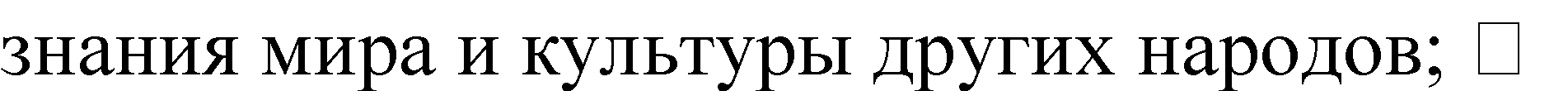 дальнейшее формирование коммуникативной компетенции, то есть способности и готовно- сти общаться с носителями языка на уровне своих речевых возможностей и потребностей в разных формах: устной (говорение и аудирование) и письменной (чтение и письмо). У уча- щихся продолжится работа по расширению лингвистического кругозора, у них углубится представление о строе изучаемого языка и его основных отличиях от родного.Достижение этих целей обеспечивается решением следующих задач:дальнейшее развитие основ коммуникативной культуры. Учащиеся научатся ставить и ре- шать более сложные коммуникативные задачи, адекватно использовать более широкий диа- пазон речевых и неречевых средств общения, на новый уровень развития поднимется спо- собность соблюдать речевой этикет, быть вежливыми и доброжелательными речевыми партнерами;дальнейшее развитие способности представлять на английском языке родную культуру в письменной и устной форме общения;достижение более высокого уровня положительной мотивации и устойчивого учебно- познавательного интереса к предмету «Иностранный язык», на дальнейшее развитие необ- ходимых УУД и специальных учебных умений (СУУ). Должен осуществиться переход от приобретѐнного в начальной школе умения выполнять наиболее рациональным способом различные виды учебных заданий к учебной деятельности с элементами самообразования и саморазвития. Обучение на ступени основного общего образования призвано заложить ос- новы успешной учебной деятельности по овладению английским языком на завершающей ступени образования.Общая характеристика учебного предмета, курса.Освоение предмета «Иностранный язык» в основной школе предполагает применение коммуникативного подхода в обучении иностранному языку.Учебный предмет «Иностранный язык» обеспечивает развитие иноязычных коммуника- тивных умений и языковых навыков, которые необходимы обучающимся для продолжения об- разования в школе или в системе среднего профессионального образования.Освоение учебного предмета «Иностранный язык» направлено на достижение обучаю- щимися допорогового уровня иноязычной коммуникативной компетенции, позволяющем об- щаться на иностранном языке в устной и письменной формах в пределах тематики и языкового материала основной школы как сносителями иностранного языка, так и с представителями дру- гих стран, которые используют иностранный язык как средство межличностного и межкуль- турного общения.Изучение предмета «Иностранный язык» в части формирования навыков и развития умений обобщать и систематизировать имеющийся языковой и речевой опыт основано на меж- предметных связях с предметами «Русский язык», «Литература», «История», «География»,«Физика», «Музыка», «Изобразительное искусство» и др.Описание места учебного предмета, курса в учебном плане.В соответствии с требованиями Федерального государственного образовательного стандарта основного общего образования предмет «Английский язык» входит в состав предметной обла- сти «Иностранные языки» учебного плана.Личностные, метапредметные и предметные результаты освоения конкретного учебного предмета, курса.Личностные УУДВ рамках когнитивного компонента будут сформированы:экологическое сознание, признание высокой ценности жизни во всех еѐ проявлениях; знание основных принципов и правил отношения к природе; знание основ здорового об- раза жизни и здоровьесберегающих технологий; правил поведения в чрезвычайных си- туациях .знание о своей этнической принадлежности, освоение национальных ценностей, тради- ций, культуры, знание о народах и этнических группах России.В рамках ценностного и эмоционального компонента будут сформированы:уважение к личности и еѐ достоинству, доброжелательное отношение к окружающим, нетерпимость к любым видам насилия и готовность противостоять им;уважение к ценностям семьи, любовь к природе, признание ценности здоровья, своего и других людей, оптимизм в восприятии мира;В рамках деятельностного компонента будут сформированы:готовность и способность к выполнению норм и требований школьной жизни, прав и обязанностей ученика;умение вести диалог на основе равноправных отношений и взаимного уважения и при- нятия; умение конструктивно разрешать конфликты.Выпускник получит возможность для формирования:выраженной устойчивой учебно-познавательной мотивации и интереса к учению;готовности к самообразованию и самовоспитанию;Регулятивные УУДВыпускник научится:планировать пути достижения целей;адекватно самостоятельно оценивать правильность выполнения действия и вносить не- обходимые коррективы в исполнение как в конце действия, так и по ходу его реализа- ции;Выпускник получит возможность научиться:самостоятельно ставить новые учебные цели и задачи.при планировании достижения целей самостоятельно, полно и адекватно учитывать условия и средства их достиженияКоммуникативные УУДВыпускник научится:адекватно использовать речевые средства для решения различных коммуникативных за- дач; владеть устной и письменной речью; строить монологическое контекстное выска- зывание;организовывать и планировать учебное сотрудничество с учителем и сверстниками, определять цели и функции участников, способы взаимодействия; планировать общие способы работы.Выпускник получит возможность научиться:учитывать разные мнения и интересы и обосновывать собственную позицию.вступать в диалог, а также участвовать в коллективном обсуждении проблем, участ- вовать в дискуссии и аргументировать свою позицию, владеть монологической и диало- гической формами речи в соответствии с грамматическими и синтаксическими норма- ми английского языка.следовать морально-этическим и психологическим принципам общения и сотрудниче- ства на основе уважительного отношения к партнѐрам, внимания к личности другого, адекватного межличностного восприятия, готовности адекватно реагировать на нужды других, в частности оказывать помощь и эмоциональную поддержку партнѐрам в процессе достижения общей цели совместной деятельности.Понавательные УУД Выпускник научится:основам ознакомительного, изучающего, усваивающего и поискового чтения;структурировать тексты, включая умение выделять главное и второстепенное, главную идею текста, выстраивать последовательность описываемых событий.строить логическое рассуждение, включающее установление причинно-следственных связей.Выпускник получит возможность научиться:основам рефлексивного чтения.ставить проблему, аргументировать еѐ актуальность.Предметные результатыА. В коммуникативной сфере (т. е. владении иностранным языком как средством обще- ния)Говорение. Диалогическая речьВыпускник научится вести комбинированный диалог в стандартных ситуациях неофициаль- ного общения, соблюдая нормы речевого этикета, принятые в стране изучаемого языка.Выпускник получит возможность научиться брать и давать интервью. Говорение. Монологическая речьВыпускник научится:рассказывать о себе, своей семье, друзьях, школе, своих интересах, планах на будущее; о сво- ѐм городе/селе, своей стране и странах изучаемого языка с опорой на зрительную наглядность и/или вербальные опоры (ключевые слова, план, вопросы);Выпускник получит возможность научиться:делать сообщение на заданную тему на основе прочитанного; АудированиеВыпускник научится:воспринимать на слух основное содержание несложных аутентичных текстоввоспринимать на слух и понимать запрашиваемую информацию в аутентичных текстах, со- держащих как изученные языковые явления, так и некоторое количество неизученных языко- вых явлений.Выпускник получит возможность научиться:выделять основную мысль в воспринимаемом на слух тексте;отделять в тексте, воспринимаемом на слух, главные факты от второстепенных; ЧтениеВыпускник научится:читать и понимать основное содержание несложных аутентичных текстов, содержащих неко- торое количество неизученных языковых явлений;Выпускник получит возможность научиться:читать и полностью понимать несложные аутентичные тексты, построенные в основном на изученном языковом материале;догадываться о значении незнакомых слов по сходству с русским/родным языком, по словооб- разовательным элементам, по контексту;Письменная речьВыпускник научится:заполнять анкеты;Выпускник получит возможность научиться:делать краткие выписки из текста с целью их использования в собственных устных высказы- ваниях;Б. Языковая компетентность (владение языковыми средствами)Фонетическая сторона речиВыпускник научится:различать на слух и адекватно, без фонематических ошибок произносить все звуки английско- го языка;адекватно, без ошибок, ведущих к сбою коммуникации, произносить фразы с точки зрения их ритмико-интонационных особенностей.Выпускник получит возможность научиться:различать на слух британские и американские варианты английского языка. ОрфографияВыпускник научится правильно писать изученные слова.Выпускник получит возможность научиться сравнивать буквосочетания английского языка и их транскрипцию.Лексическая сторона речиВыпускник научится:узнавать в письменном и звучащем тексте изученные лексические единицы (слова, словосоче- тания, реплики-клише речевого этикета), в том числе многозначные, в пределах тематики ос- новной школы;употреблять в устной и письменной речи в их основном значении изученные лексические единицы (слова, словосочетания, реплики-клише речевого этикета),Выпускник получит возможность научиться:распознавать принадлежность слов к частям речи по определѐнным признакам (артиклям, аффиксам и др.);использовать языковую догадку в процессе чтения и аудирования (догадываться о значении незнакомых слов по контексту и по словообразовательным элементам).Грамматическая сторона речиВыпускник научится:распознавать и употреблять в речи:артикли: определенный и нулевой артикли с названиями планет, сторон света, океанов, морей, рек, каналов, горных цепей и вершин, государств, городов, улиц и площадей; с названиями национальностей и языков; исторических достопримечательностей; с именами собственными;существительные в функции прилагательного (например, teenage fashion,art gallery);глаголы в действительном залоге в Present Continuous, Present Perfect,некоторые фразовые гла- голы (например, take care of, look for);конструкцию to bе going to для выражения будущего действия;конструкцию there is / there are в Past Simple;причастия I и II для образования Present Continuous Activeмеждометия: Oh! Well!;пpocтыe распространенные предложения с несколькими обстоятельствами, следующими в определенном порядке: She met the boys in London last уеаr;специальные вопросы с How (How long / far / high / manу / much / old / .. ?): How safe is travel- ling bу boat this time of the year?альтернативные вопросы: Dо уоu go to school bу bus or bу underground? - разделительные во- просы с глаголами в Present, Past, Future Simple; Present Perfect; Present Continuous: She was nervous at the lesson, wasn't she? They have never bееn to Britain, have they?восклицательные предложения для выражения эмоций: What а nice girl! How wonderful!некоторые формы безличных предложений: It usually takes mе half an hour to get to school. The film is worth seeingСодержание учебного предмета, курса. Предметное содержание речиМоя семья. Взаимоотношения в семье. Конфликтные ситуации и способы их решения.Мои друзья. Лучший друг/подруга. Внешность и черты характера. Межличностные вза- имоотношения с друзьями и в школе.Свободное время. Досуг и увлечения (музыка, чтение; посещение театра, кинотеатра, музея, выставки). Виды отдыха. Поход по магазинам. Карманные деньги. Молодежная мода.Здоровый образ жизни. Режим труда и отдыха, занятия спортом, здоровое питание, от- каз от вредных привычек.Спорт. Виды спорта. Спортивные игры. Спортивные соревнования.Школа. Школьная жизнь. Правила поведения в школе. Изучаемые предметы и отноше- ния к ним. Внеклассные мероприятия. Кружки. Школьная форма. Каникулы. Переписка с зару- бежными сверстниками.Выбор профессии. Мир профессий. Проблема выбора профессии. Роль иностранного языка в планах на будущее.Путешествия. Путешествия по России и странам изучаемого языка. Транспорт.Окружающий мирПрирода: растения и животные. Погода. Проблемы экологии. Защита окружающей сре- ды. Жизнь в городе/ в сельской местности.Средства массовой информацииРоль средств массовой информации в жизни общества. Средства массовой информации: пресса, телевидение, радио, Интернет.Страны изучаемого языка и родная странаСтраны, столицы, крупные города. Государственные символы. Географическое положе- ние. Климат. Население. Достопримечательности. Культурные особенности: национальные праздники, памятные даты, исторические события, традиции и обычаи. Выдающиеся люди и их вклад в науку и мировую культуру.Коммуникативные умения ГоворениеДиалогическая речьСовершенствование диалогической речи в рамках изучаемого предметного содержания речи: умений вести диалоги разного характера - этикетный, диалог-расспрос, диалог – побуж- дение к действию, диалог-обмен мнениями и комбинированный диалог.Объем диалога от 3 реплик (5-7 класс) до 4-5 реплик (8-9 класс) со стороны каждого учащегося. Продолжительность диалога – до 2,5–3 минут.Монологическая речьСовершенствование умений строить связные высказывания с использованием основных коммуникативных типов речи (повествование, описание, рассуждение (характеристика)), с вы- сказыванием своего мнения и краткой аргументацией с опорой и без опоры на зрительную наглядность, прочитанный/прослушанный текст и/или вербальные опоры (ключевые слова, план, вопросы)Объем монологического высказывания от 8-10 фраз (5-7 класс) до 10-12 фраз (8-9 класс).Продолжительность монологического высказывания –1,5–2 минуты.АудированиеВосприятие на слух и понимание несложных аутентичных аудиотекстов с разной глуби- ной и точностью проникновения в их содержание (с пониманием основного содержания, с вы- борочным пониманием) в зависимости от решаемой коммуникативной задачи.Жанры текстов: прагматические, информационные, научно-популярные.Типы текстов: высказывания собеседников в ситуациях повседневного общения, сооб- щение, беседа, интервью, объявление, реклама и др.Содержание текстов должно соответствовать возрастным особенностям и интересам учащихся и иметь образовательную и воспитательную ценность.Аудирование с пониманием основного содержания текста предполагает умение опреде- лять основную тему и главные факты/события в воспринимаемом на слух тексте. Время звуча- ния текстов для аудирования – до 2 минут.Аудирование с выборочным пониманием нужной/ интересующей/ запрашиваемой ин- формации предполагает умение выделить значимую информацию в одном или нескольких не- сложных аутентичных коротких текстах. Время звучания текстов для аудирования – до 1,5 ми- нут.Аудирование с пониманием основного содержания текста и с выборочным пониманием нужной/ интересующей/ запрашиваемой информации осуществляется на несложных аутентич- ных текстах, содержащих наряду с изученными и некоторое количество незнакомых языковых явлений.ЧтениеЧтение и понимание текстов с различной глубиной и точностью проникновения в их со- держание: с пониманием основного содержания, с выборочным пониманием нужной/ интере- сующей/ запрашиваемой информации, с полным пониманием.Жанры текстов: научно-популярные, публицистические, художественные, прагматиче-ские.Типы текстов: статья, интервью, рассказ, отрывок из художественного произведения,объявление, рецепт, рекламный проспект, стихотворение и др.Содержание текстов должно соответствовать возрастным особенностям и интересам учащихся, иметь образовательную и воспитательную ценность, воздействовать на эмоциональ- ную сферу школьников.Чтение с пониманием основного содержания осуществляется на несложных аутентичных текстах в рамках предметного содержания, обозначенного в программе. Тексты могут содер- жать некоторое количество неизученных языковых явлений. Объем текстов для чтения – до 700 слов.Чтение с выборочным пониманием нужной/ интересующей/ запрашиваемой информации осуществляется на несложных аутентичных текстах, содержащих некоторое количество незна- комых языковых явлений. Объем текста для чтения - около 350 слов.Чтение с полным пониманием осуществляется на несложных аутентичных текстах, по- строенных на изученном языковом материале. Объем текста для чтения около 500 слов.Независимо от вида чтения возможно использование двуязычного словаря.Письменная речьДальнейшее развитие и совершенствование письменной речи, а именно умений:заполнение анкет и формуляров (указывать имя, фамилию, пол, гражданство, нацио- нальность, адрес);написание коротких поздравлений с днем рождения и другими праздниками, выраже- ние пожеланий (объемом 30–40 слов, включая адрес);написание личного письма, в ответ на письмо-стимул с употреблением формул рече- вого этикета, принятых в стране изучаемого языка с опорой и без опоры на образец (расспра- шивать адресата о его жизни, делах, сообщать то же самое о себе, выражать благодарность, да- вать совет, просить о чем-либо), объем личного письма около 100–120 слов, включая адрес;составление плана, тезисов устного/письменного сообщения; краткое изложение ре- зультатов проектной деятельности.делать выписки из текстов; составлять небольшие письменные высказывания в соот- ветствии с коммуникативной задачей.Языковые средства и навыки оперирования ими Орфография и пунктуацияПравильное написание изученных слов. Правильное использование знаков препинания (точки, вопросительного и восклицательного знака) в конце предложения.Фонетическая сторона речиРазличения на слух в потоке речи всех звуков иностранного языка и навыки их адекват- ного произношения (без фонематических ошибок, ведущих к сбою в коммуникации). Соблюде- ние правильного ударения в изученных словах. Членение предложений на смысловые группы. Ритмико-интонационные навыки произношения различных типов предложений. Соблюдение правила отсутствия фразового ударения на служебных словах.Лексическая сторона речиНавыки распознавания и употребления в речи лексических единиц, обслуживающих си- туации общения в рамках тематики основной школы, наиболее распространенных устойчивых словосочетаний, оценочной лексики, реплик-клише речевого этикета, характерных для культу- ры стран изучаемого языка в объеме примерно 1200 единиц (включая 500 усвоенных в началь- ной школе).Основные способы словообразования: аффиксация, словосложение, конверсия. Много- значность лексических единиц. Синонимы. Антонимы. Лексическая сочетаемость.Грамматическая сторона речиНавыки распознавания и употребления в речи нераспространенных и распространенных простых предложений, сложносочиненных и сложноподчиненных предложений.Навыки распознавания и употребления в речи коммуникативных типов предложения: повествовательное (утвердительное и отрицательное), вопросительное, побудительное, воскли- цательное. Использование прямого и обратного порядка слов.Навыки распознавания и употребления в речи существительных в единственном и мно- жественном числе в различных падежах; артиклей; прилагательных и наречий в разных степе- нях сравнения; местоимений (личных, притяжательных, возвратных, указательных, неопреде- ленных и их производных, относительных, вопросительных); количественных и порядковых числительных; глаголов в наиболее употребительных видо-временных формах действительного и страдательного залогов, модальных глаголов и их эквивалентов; предлогов.Социокультурные знания и умения.Умение осуществлять межличностное и межкультурное общение, используя знания о национально-культурных особенностях своей страны и страны/стран изучаемого языка, полу- ченные на уроках иностранного языка и в процессе изучения других предметов (знания меж- предметного характера). Это предполагает овладение:знаниями о значении родного и иностранного языков в современном мире;сведениями о социокультурном портрете стран, говорящих на иностранном языке, их символике и культурном наследии;сведениями о социокультурном портрете стран, говорящих на иностранном языке, их символике и культурном наследии;знаниями о реалиях страны/стран изучаемого языка: традициях (в питании, проведе- нии выходных дней, основных национальных праздников и т. д.), распространенных образцов фольклора (пословицы и т. д.);представлениями о сходстве и различиях в традициях своей страны и стран изучаемо- го языка; об особенностях образа жизни, быта, культуры (всемирно известных достопримеча- тельностях, выдающихся людях и их вкладе в мировую культуру) страны/стран изучаемого языка; о некоторых произведениях художественной литературы на изучаемом иностранном языке;умением распознавать и употреблять в устной и письменной речи в ситуациях фор- мального и неформального общения основные нормы речевого этикета, принятые в странах изучаемого языка (реплики-клише, наиболее распространенную оценочную лексику);умением представлять родную страну и ее культуру на иностранном языке; оказывать помощь зарубежным гостям в нашей стране в ситуациях повседневного общения.Компенсаторные уменияСовершенствование умений:переспрашивать, просить повторить, уточняя значение незнакомых слов;использовать в качестве опоры при порождении собственных высказываний ключе- вые слова, план к тексту, тематический словарь и т. д.;прогнозировать содержание текста на основе заголовка, предварительно поставлен- ных вопросов и т. д.;догадываться о значении незнакомых слов по контексту, по используемым собеседни- ком жестам и мимике;использовать синонимы, антонимы, описание понятия при дефиците языковых средств.Общеучебные умения и универсальные способы деятельностиФормирование и совершенствование умений:работать с информацией: поиск и выделение нужной информации, обобщение, со- кращение, расширение устной и письменной информации, создание второго текста по анало- гии, заполнение таблиц;работать с разными источниками на иностранном языке: справочными материалами, словарями, интернет-ресурсами, литературой;планировать и осуществлять учебно-исследовательскую работу: выбор темы исследо- вания, составление плана работы, знакомство с исследовательскими методами (наблюдение, анкетирование, интервьюирование), анализ полученных данных и их интерпретация, разработка краткосрочного проекта и его устная презентация с аргументацией, ответы на вопросы по про- екту; участие в работе над долгосрочным проектом, взаимодействие в группе с другими участ- никами проектной деятельности;самостоятельно работать в классе и дома. Специальные учебные умения Формирование и совершенствование умений:находить ключевые слова и социокультурные реалии в работе над текстом;семантизировать слова на основе языковой догадки;осуществлять словообразовательный анализ;пользоваться справочным материалом (грамматическим и лингвострановедческим справочниками, двуязычным и толковым словарями, мультимедийными средствами);участвовать в проектной деятельности меж- и метапредметного характера.История России. Всеобщая историяПояснительная записка.Программа учебного предмета «История» на уровне основного общего образования раз- работана на основе Концепции нового учебно-методического комплекса по отечественной ис- тории, с учетом исорико-культурного стандарта.Целью школьного исторического образования является формирование у учащегося целостной картины российской и мировой истории, учитывающей взаимосвязь всех ее этапов, их значимость для понимания современного места и роли России в мире, важность вклада каж- дого народа, его культуры в общую историю страны и мировую историю, формирование лич- ностной позиции по основным этапам развития российского государства и общества, а также современного образа России.Современный подход в преподавании истории предполагает единство знаний, ценност- ных отношений и познавательной деятельности школьников. В действующих федеральных гос- ударственных образовательных стандартах основного общего образования названы следующие задачи изучения истории в школе:формирование у молодого поколения ориентиров для гражданской, этнонациональной, социальной, культурной самоидентификации в окружающем мире;овладение учащимися знаниями об основных этапах развития человеческого общества с древности до наших дней, при особом внимании к месту и роли России во всемирно- историческом процессе;воспитание учащихся в духе патриотизма, уважения к своему Отечеству многонациональному Российскому государству, в соответствии с идеями взаимопонимания, согласия и мира между людьми и народами, в духе демократических ценностей современного общества;развитие способностей учащихся анализировать содержащуюся в различных источниках информацию о событиях и явлениях прошлого и настоящего, рассматривать события в соответствии с принципом историзма, в их динамике, взаимосвязи и взаимообусловленности;формирование у школьников умений применять исторические знания в учебной и внешкольной деятельности, в современном поликультурном, полиэтничном и многоконфессиональном обществе.Общая характеристика учебного предмета, курса.В соответствии с Концепцией нового учебно-методического комплекса по отечественной истории базовыми принципами школьного исторического образования являются:идея преемственности исторических периодов, в т.ч. непрерывности процессов ста- новления и развития российской государственности, формирования государственной террито- рии и единого многонационального российского народа, а также его основных символов и цен- ностей;рассмотрение истории России как неотъемлемой части мирового исторического про- цесса, понимание особенностей ее развития, места и роли в мировой истории и в современном мире;ценности гражданского общества – верховенство права, социальная солидарность, безопасность, свобода и ответственность;воспитательный потенциал исторического образования, его исключительная роль в формировании российской гражданской идентичности и патриотизма;общественное согласие и уважение как необходимое условие взаимодействия госу- дарств и народов в новейшей истории.познавательное значение российской, региональной и мировой истории;формирование требований к каждой ступени непрерывного исторического образова- ния на протяжении всей жизни.Методической основой изучения курса истории в основной школе является системно- деятельностный подход, обеспечивающий достижение личностных, метапредметных и пред- метных образовательных результатов посредством организации активной познавательной дея- тельности школьников.Методологическая основа преподавания курса истории в школе зиждется на следующих образовательных и воспитательных приоритетах:принцип научности, определяющий соответствие учебных единиц основным резуль- татам научных исследований;многоуровневое представление истории в единстве локальной, региональной, отече- ственной и мировой истории, рассмотрение исторического процесса как совокупности усилий многих поколений, народов и государств;многофакторный подход к освещению истории всех сторон жизни государства и об- щества;исторический подход как основа формирования содержания курса и межпредметных связей, прежде всего, с учебными предметами социально-гуманитарного цикла;антропологический подход, формирующий личностное эмоционально окрашенное восприятие прошлого;историко-культурологический подход, формирующий способности к межкультурному диалогу, восприятию и бережному отношению к культурному наследию.Изучение предмета «История» как части предметной области «Общественно-научные предметы» основано на межпредметных связях с предметами: «Обществознание», «География»,«Литература», «Русский язык», «Иностранный язык», «Изобразительное искусство», «Музыка»,«Информатика», «Математика», «Основы безопасности и жизнедеятельности» и др.Структурно предмет «История» включает учебные курсы по всеобщей истории и исто- рии России.Знакомство обучающихся при получении основного общего образования с предметом«История» начинается с курса всеобщей истории. Изучение всеобщей истории способствует формированию общей картины исторического пути человечества, разных народов и государств, преемственности исторических эпох и непрерывности исторических процессов. Преподавание курса дает обучающимся представление о процессах, явлениях и понятиях мировой истории, сформировать знания о месте и роли России в мировом историческом процессе.Курс всеобщей истории формирует у обучающихся познавательный интерес, базовые навыки определения места исторических событий во времени, умения соотносить исторические события и процессы, происходившие в разных социальных, национально-культурных, полити- ческих, территориальных и иных условиях.В рамках курса всеобщей истории обучающиеся знакомятся с исторической картой как источником информации о расселении человеческих общностей, расположении цивилизаций и государств, местах важнейших событий, динамики развития социокультурных, экономических и геополитических процессов в мире. Курс имеет определяющее значение в осознании обуча- ющимися культурного многообразия мира, социально-нравственного опыта предшествующих поколений; в формировании толерантного отношения к культурно-историческому наследию народов мира, усвоении назначения и художественных достоинств памятников истории и куль- туры, письменных, изобразительных и вещественных исторических источников.Курс дает возможность обучающимся научиться сопоставлять развитие России и других стран в различные исторические периоды, сравнивать исторические ситуации и события, давать оценку наиболее значительным событиям и личностям мировой истории, оценивать различные исторические версии событий и процессов.Курс отечественной истории является важнейшим слагаемым предмета «История». Он сочетает историю Российского государства и населяющих его народов, историю регионов и ло- кальную историю (прошлое родного города, села). Такой подход способствует осознанию школьниками своей социальной идентичности в широком спектре – как граждан своей страны, жителей своего края, города, представителей определенной этнонациональной и религиозной общности, хранителей традиций рода и семьи.Важная мировоззренческая задача курса отечественной истории заключается в раскры- тии как своеобразия и неповторимости российской истории, так и ее связи с ведущими процес- сами мировой истории. Это достигается с помощью синхронизации курсов истории России и всеобщей истории, сопоставления ключевых событий и процессов российской и мировой ис- тории, введения в содержание образования элементов региональной истории и компаративных характеристик.Патриотическая основа исторического образования имеет цель воспитать у молодого поколения гордость за свою страну, осознание ее роли в мировой истории. При этом важно ак- центировать внимание на массовом героизме в освободительных войнах, прежде всего Отече- ственных 1812 и 1941-1945 гг., раскрыв подвиг народа как пример гражданственности и само- пожертвования во имя Отечества. Вместе с тем, позитивный пафос исторического сознания со- здает не только гордость военными победами предков. Самое пристальное внимание уделяется достижениям страны в других областях. Предметом патриотической гордости, несомненно, яв- ляется великий труд народа по освоению громадных пространств Евразии с ее суровой приро- дой, формирование российского общества на сложной многонациональной и поликонфессио- нальной основе, в рамках которого преобладали начала взаимовыручки, согласия и веротерпи-мости, создание науки и культуры мирового значения, традиции трудовой и предприниматель- ской культуры, благотворительности и меценатства.В школьном курсе преобладает пафос созидания, позитивный настрой в восприятии оте- чественной истории. Тем не менее, у обучающихся не формируется представление, что история России – это череда триумфальных шествий, успехов и побед. В историческом прошлом нашей страны были и трагические периоды (смуты, революции, гражданские войны, политические ре- прессии и др.), без освещения которых представление о прошлом во всем его многообразии не может считаться полноценным. Трагедии не замалчиваются, но подчеркивается, что русский и другие народы нашей страны находили силы вместе преодолевать выпавшие на их долю тяже- лые испытания.Россия – крупнейшая многонациональная и поликонфессиональная страна в мире. В свя- зи с этим расширяется объем учебного материала по истории народов России, делая акцент на взаимодействии культур и религий, укреплении экономических, социальных, политических и других связей между народами. Подчеркивается, что присоединение к России и пребывание в составе Российского государства имело положительное значение для народов нашей страны: безопасность от внешних врагов, прекращение внутренних смут и междоусобиц, культурное и экономическое развитие, распространение просвещения, образования, здравоохранения и др.Одной из главных задач школьного курса истории является формирование граждан- ской общероссийской идентичности, при этом делается акцент на идее гражданственности, прежде всего при решении проблемы взаимодействия государства и общества. С этим связана и проблема гражданской активности, прав и обязанностей граждан, строительства гражданского общества, формирования правового сознания. Уделяется внимание историческому опыту граж- данской активности, местного самоуправления (общинное самоуправление, земские соборы, земство, гильдии, научные общества, общественные организации и ассоциации, политические партии и организации, общества взаимопомощи, кооперативы и т. д.), сословного представи- тельства.Увеличено количество учебного времени на изучение материалов по истории культу- ры, имея в виду в первую очередь социокультурный материал, историю повседневности, тра- диций народов России. Школьники изучают достижения российской культуры Средневековья, Нового времени и ХХ века, великие произведения художественной литературы, музыки, живо- писи, театра, кино, выдающиеся открытия российских ученых, неразрывную  связь российской и мировой культуры.У обучающихся формируется представление о процессе исторического развития как многофакторном явлении. При этом на различных стадиях исторического развития ведущим и определяющим могут быть либо экономические, либо внутриполитические или внешнеполити- ческие факторы.Концепцией нового учебно-методического комплекса по отечественной истории в каче- стве наиболее оптимальной предложена модель, при которой изучение истории будет стро- иться по линейной системе с 5 по 10 классы. За счет более подробного изучения историче- ских периодов обучающиеся смогут как освоить базовые исторические категории, персоналии, события и закономерности, так и получить навыки историографического анализа, глубокого проблемного осмысления материалов (преимущественно в ходе изучения периодов истории Нового и Новейшего времени), сравнительного анализа.Описание места учебного предмета, курса в учебном плане.В соответствии с требованиями Федерального государственного образовательного стан- дарта основного общего образования предмет «История» входит в состав предметной области«Общественно-научные предметы» учебного плана. На изучение курса отводится следующее количество часов в неделю.Личностные, метапредметные и предметные результаты освоения учебного предмета.Личностные УУДВ рамках когнитивного компонента будут сформированы:историко-географический образ, включая представление о территории и границах Рос- сии, еѐ географических особенностях; знание основных исторических событий развития государственности и общества; знание истории и географии края, его достижений и культурных традиций;образ социально-политического устройства — представление о государственной органи- зации России, знание государственной символики (герб, флаг, гимн), знание государ- ственных праздников;знание о своей этнической принадлежности, освоение национальных ценностей, тради- ций, культуры, знание о народах и этнических группах России;В рамках ценностного и эмоционального компонентов будут сформированы:гражданский патриотизм, любовь к Родине, чувство гордости за свою страну;уважение к истории, культурным и историческим памятникам;моционально положительное принятие своей этнической идентичности;уважение к личности и еѐ достоинству, доброжелательное отношение к окружающим, нетерпимость к любым видам насилия и готовность противостоять им;уважение к ценностям семьи, любовь к природе, признание ценности здоровья, своего и других людей, оптимизм в восприятии мира;В рамках деятельностного (поведенческого) компонента будут сформированы:готовность и способность к выполнению норм и требований школьной жизни, прав и обя- занностей ученика;готовность и способность к выполнению моральных норм в отношении взрослых и сверст- ников в школе, дома, во внеучебных видах деятельности;отребность в участии в общественной жизни ближайшего социального окружения, обще- ственно полезной деятельности;Выпускник получит возможность для формирования:выраженной устойчивой учебно-познавательной мотивации и интереса к учению;готовности к самообразованию и самовоспитанию;компетентности в реализации основ гражданской идентичности в поступках и деятельности;эмпатии как осознанного понимания и сопереживания чувствам других, выражающейся в поступках, направленных на помощь и обеспечение благополучия.Регулятивные УУДВыпускник научится:планировать пути достижения целей;устанавливать целевые приоритеты;уметь самостоятельно контролировать своѐ время и управлять им;принимать решения в проблемной ситуации на основе переговоров;Выпускник получит возможность научиться:построению жизненных планов во временной перспективе;основам саморегуляции в учебной и познавательной деятельности в форме осознанного управления своим поведением и деятельностью, направленной на достижение поставлен- ных целей;осуществлять познавательную рефлексию в отношении действий по решению учебных и познавательных задач;основам саморегуляции эмоциональных состояний;прилагать волевые усилия и преодолевать трудности и препятствия на пути достижения целей.Коммуникативные УУД Выпускник научится:учитывать разные мнения и стремиться к координации различных позиций в сотрудниче- стве;формулировать собственное мнение и позицию, аргументировать и координировать еѐ с по- зициями партнѐров в сотрудничестве при выработке общего решения в совместной деятель- ности;адекватно использовать речь для планирования и регуляции своей деятельности;адекватно использовать речевые средства для решения различных коммуникативных задач; владеть устной и письменной речью; строить монологическое контекстное высказывание;основам коммуникативной рефлексии;использовать адекватные языковые средства для отображения своих чувств, мыслей, моти- вов и потребностей;Выпускник получит возможность научиться:учитывать разные мнения и интересы и обосновывать собственную позицию;понимать относительность мнений и подходов к решению проблемы;брать на себя инициативу в организации совместного действия (деловое лидерство);оказывать поддержку и содействие тем, от кого зависит достижение цели в совместной деятельности;осуществлять коммуникативную рефлексию как осознание оснований собственных дей- ствий и действий партнѐра;следовать морально-этическим и психологическим принципам общения и сотрудничества на основе уважительного отношения к партнѐрам, внимания к личности другого, адекват- ного межличностного восприятия, готовности адекватно реагировать на нужды других, в частности оказывать помощь и эмоциональную поддержку партнѐрам в процессе дости- жения общей цели совместной деятельности;Познавательные УУД Выпускник научится:основам реализации проектно-исследовательской деятельности;осуществлять выбор наиболее эффективных способов решения задач в зависимости от кон- кретных условий;давать определение понятиям;осуществлять логическую операцию установления родовидовых отношений, ограничение понятия;объяснять явления, процессы, связи и отношения, выявляемые в ходе исследования;основам ознакомительного, изучающего, усваивающего и поискового чтения;Выпускник получит возможность научиться:основам рефлексивного чтения;выдвигать гипотезы о связях и закономерностях событий, процессов, объектов;делать умозаключения (индуктивное и по аналогии) и выводы на основе аргументации.Предметные УУД Выпускник научится:определять место исторических событий во времени, объяснять смысл основных хроноло- гических понятий, терминов (тысячелетие, век, до н. э., н. э.);использовать историческую карту как источник информации о расселении человеческих общностей в эпохи первобытности и Древнего мира, расположении древних цивилизаций и государств, местах важнейших событий;проводить поиск информации в отрывках исторических текстов, материальных памятниках Древнего мира;описывать условия существования, основные занятия, образ жизни людей в древности, па- мятники древней культуры; рассказывать о событиях древней истории;раскрывать характерные, существенные черты: а) форм государственного устройства древ- них обществ (с использованием понятий «деспотия», «полис», «республика», «закон», «им- перия», «метрополия», «колония» и др.); б) положения основных групп населения в древне- восточных и античных обществах (правители и подданные, свободные и рабы); в) религиоз- ных верований людей в древности;объяснять,в чѐм заключались назначение и художественные достоинства памятников древ- ней культуры: архитектурных сооружений, предметов быта, произведений искусства;давать оценку наиболее значительным событиям и личностям древней истории.Выпускник получит возможность научиться:давать характеристику общественного строя древних государств;сопоставлять свидетельства различных исторических источников, выявляя в них общее и различия;видеть проявления влияния античного искусства в окружающей среде;высказывать суждения о значении и месте исторического и культурного наследия древних обществ в мировой истории.Содержание учебного предмета, курса. История России. Всеобщая история История РоссииОт Древней Руси к Российскому государству ВведениеРоль и место России в мировой истории. Проблемы периодизации российской истории.Источники по истории России. Основные этапы развития исторической мысли в России.Народы и государства на территории нашей страны в древностиЗаселение территории нашей страны человеком. Каменный век. Особенности перехода от присваивающего хозяйства к производящему на территории Северной Евразии. Ареалы древнейшего земледелия и скотоводства. Появление металлических орудий и их влияние на пер- вобытное общество. Центры древнейшей металлургии в Северной Евразии. Кочевые общества евразийских степей в эпоху бронзы и раннем железном веке. Степь и ее роль в распростране- нии культурных взаимовлияний.Народы, проживавшие на этой территории до середины I тысячелетия до н.э. Античные города-государства Северного Причерноморья. Боспорское царство. Скифское царство. Дер- бент.Восточная Европа в середине I тыс. н.э.Великое переселение народов. Миграция готов. Нашествие гуннов. Вопрос о славянской прародине и происхождении славян. Расселение славян, их разделение на три ветви – восточ- ных, западных и южных. Славянские общности Восточной Европы. Их соседи – балты и фин- но-угры. Хозяйство восточных славян, их общественный строй и политическая организация. Возникновение княжеской власти. Традиционные верования. Страны и народы Восточной Ев- ропы, Сибири и Дальнего Востока. Тюркский каганат. Хазарский каганат. Волжская Булгария.Образование государства РусьИсторические условия складывания русской государственности: природно- климатический фактор и политические процессы в Европе в конце I тыс. н. э. Формирование новой политической и этнической карты континента.Государства Центральной и Западной Европы. Первые известия о Руси. Проблема обра- зования Древнерусского государства. Начало династии Рюриковичей.Формирование территории государства Русь. Дань и полюдье. Первые русские князья. Отношения с Византийской империей, странами Центральной, Западной и Северной Европы, кочевниками европейских степей. Русь в международной торговле. Путь из варяг в греки. Волжский торговый путь.Принятие христианства и его значение. Византийское наследие на Руси.Русь в конце X – начале XII в.Территория и население государства Русь/Русская земля. Крупнейшие города Руси. Нов- город как центр освоения Севера Восточной Европы, колонизация Русской равнины. Террито- риально-политическая структура Руси: волости. Органы власти: князь, посадник, тысяцкий, ве- че. Внутриполитическое развитие. Борьба за власть между сыновьями Владимира Святого. Ярослав Мудрый. Русь при Ярославичах. Владимир Мономах. Русская церковь.Общественный строй Руси: дискуссии в исторической науке. Князья, дружина. Духовен- ство. Городское население. Купцы. Категории рядового и зависимого населения. Древнерусское право: Русская Правда, церковные уставы.Русь в социально-политическом контексте Евразии. Внешняя политика и международ- ные связи: отношения с Византией, печенегами, половцами (Дешт-и-Кипчак), странами Цен- тральной, Западной и Северной Европы.Культурное пространствоРусь в культурном контексте Евразии. Картина мира средневекового человека. Повсе- дневная жизнь, сельский и городской быт. Положение женщины. Дети и их воспитание. Кален- дарь и хронология.Древнерусская культура. Формирование единого культурного пространства. Кирилло- мефодиевская традиция на Руси. Письменность. Распространение грамотности, берестяные грамоты. «Новгородская псалтирь». «Остромирово Евангелие». Появление древнерусской ли- тературы. «Слово о Законе и Благодати». Произведения летописного жанра. «Повесть времен- ных лет». Первые русские жития. Произведения Владимира Мономаха. Иконопись. Искусство книги. Архитектура. Начало храмового строительства: Десятинная церковь, София Киевская, София Новгородская. Материальная культура. Ремесло. Военное дело и оружие.Русь в середине XII – начале XIII в.Формирование системы земель – самостоятельных государств. Важнейшие земли, управляемые ветвями княжеского рода Рюриковичей: Черниговская, Смоленская, Галицкая, Волынская, Суздальская. Земли, имевшие особый статус: Киевская и Новгородская. Эволюция общественного строя и права. Внешняя политика русских земель в евразийском контексте.Формирование региональных центров культуры: летописание и памятники литературы: Киево-Печерский патерик, моление Даниила Заточника, «Слово о полку Игореве». Белокамен- ные храмы Северо-Восточной Руси: Успенский собор во Владимире, церковь Покрова на Нер- ли, Георгиевский собор Юрьева-Польского.Русские земли в середине XIII - XIV в.Возникновение Монгольской империи. Завоевания Чингисхана и его потомков. Походы Батыя на Восточную Европу. Возникновение Золотой орды. Судьбы русских земель после мон- гольского нашествия. Система зависимости русских земель от ордынских ханов (т.н. «ордын- ское иго»).Южные и западные русские земли. Возникновение Литовского государства и включение в его состав части русских земель. Северо-западные земли: Новгородская и Псковская. Полити- ческий строй Новгорода и Пскова. Роль вече и князя. Новгород в системе балтийских связей.Ордена крестоносцев и борьба с их экспансией на западных границах Руси. Александр Невский: его взаимоотношения с Ордой. Княжества Северо-Восточной Руси. Борьба за великое княжение Владимирское. Противостояние Твери и Москвы. Усиление Московского княжества.Дмитрий Донской. Куликовская битва. Закрепление первенствующего положения московских князей.Перенос митрополичьей кафедры в Москву. Роль православной церкви в ордынский пе- риод русской истории. Сергий Радонежский. Расцвет раннемосковского искусства. Соборы Кремля.Народы и государства степной зоны Восточной Европы и Сибири в XIII-XV вв.Золотая орда: государственный строй, население, экономика, культура. Города и коче- вые степи. Принятие ислама. Ослабление государства во второй половине XIV в., нашествие Тимура.Распад Золотой орды, образование татарских ханств. Казанское ханство. Сибирское хан- ство. Астраханское ханство. Ногайская орда. Крымское ханство. Касимовское ханство. Дикое поле. Народы Северного Кавказа. Итальянские фактории Причерноморья (Каффа, Тана, Сол- дайя и др) и их роль в системе торговых и политических связей Руси с Западом и Востоком.Культурное пространствоИзменения в представлениях о картине мира в Евразии в связи с завершением монголь- ских завоеваний. Культурное взаимодействие цивилизаций. Межкультурные связи и коммуни- кации (взаимодействие и взаимовлияние русской культуры и культур народов Евразии). Лето- писание. Памятники Куликовского цикла. Жития. Епифаний Премудрый. Архитектура. Изобра- зительное искусство. Феофан Грек. Андрей Рублев.Формирование единого Русского государства в XV векеБорьба за русские земли между Литовским и Московским государствами. Объединение русских земель вокруг Москвы. Междоусобная война в Московском княжестве второй четверти XV в. Василий Темный. Новгород и Псков в XV в.: политический строй, отношения с Москвой, Ливонским орденом, Ганзой, Великим княжеством Литовским. Падение Византии и рост цер- ковно-политической роли Москвы в православном мире. Теория «Москва – третий Рим». ИванПрисоединение Новгорода и Твери. Ликвидация зависимости от Орды. Расширение между- народных связей Московского государства. Принятие общерусского Судебника. Формирование аппарата управления единого государства. Перемены в устройстве двора великого князя: но- вая государственная символика; царский титул и регалии; дворцовое и церковное строитель- ство. Московский Кремль.Культурное пространствоИзменения восприятия мира. Сакрализация великокняжеской власти. Флорентийская уния. Установление автокефалии русской церкви. Внутрицерковная борьба (иосифляне и не- стяжатели, ереси). Развитие культуры единого Русского государства. Летописание: общерус- ское и региональное. Житийная литература. «Хожение за три моря» Афанасия Никитина. Архи- тектура. Изобразительное искусство. Повседневная жизнь горожан и сельских жителей в древ- нерусский и раннемосковский периоды.Региональный компонентНаш регион в древности и средневековье.Россия В XVI – XVII вв.: от великого княжества к царствуРоссия в XVI векеКняжение Василия III. Завершение объединения русских земель вокруг Москвы: присо- единение Псковской, Смоленской, Рязанской земель. Отмирание удельной системы. Укрепле- ние великокняжеской власти. Внешняя политика Московского княжества в первой трети XVI в.: война с Великим княжеством Литовским, отношения с Крымским и Казанским ханствами, по- сольства в европейские государства.Органы государственной власти. Приказная система: формирование первых приказных учреждений. Боярская дума, ее роль в управлении государством. «Малая дума». Местничество. Местное управление: наместники и волостели, система кормлений. Государство и церковь.Регентство Елены Глинской. Сопротивление удельных князей великокняжеской власти. Мятеж князя Андрея Старицкого. Унификация денежной системы. Стародубская война с Польшей и Литвой.Период боярского правления. Борьба за власть между боярскими кланами Шуйских, Бельских и Глинских. Губная реформа. Московское восстание 1547 г. Ереси Матвея Башкина и Феодосия Косого.Принятие Иваном IV царского титула. Реформы середины XVI в. «Избранная рада»: ее состав и значение. Появление Земских соборов: дискуссии о характере народного представи- тельства. Отмена кормлений. Система налогообложения. Судебник 1550 г. Стоглавый собор. Земская реформа – формирование органов местного самоуправления.Внешняя политика России в XVI в. Создание стрелецких полков и «Уложение о служ- бе». Присоединение Казанского и Астраханского ханств. Значение включения Среднего и Нижнего Поволжья в состав Российского государства. Войны с Крымским ханством. Набег Девлет-Гирея 1571 г. и сожжение Москвы. Битва при Молодях. Ливонская война: причины и характер. Ликвидация Ливонского ордена. Причины и результаты поражения России в Ливон- ской войне. Поход Ермака Тимофеевича на Сибирское ханство. Начало присоединения к Рос- сии Западной Сибири.Социальная структура российского общества. Дворянство. Служилые и неслужилые лю- ди. Формирование Государева двора и «служилых городов». Торгово-ремесленное население городов. Духовенство. Начало закрепощения крестьян: указ о «заповедных летах». Формирова- ние вольного казачества.Многонациональный состав населения Русского государства. Финно-угорские народы. Народы Поволжья после присоединения к России. Служилые татары. Выходцы из стран Ев- ропы на государевой службе. Сосуществование религий в Российском государстве. Русская Православная церковь. Мусульманское духовенство.Россия в конце XVI в. Опричнина, дискуссия о ее причинах и характере. Опричный тер- рор. Разгром Новгорода и Пскова. Московские казни 1570 г. Результаты и последствия оприч- нины. Противоречивость личности Ивана Грозного и проводимых им преобразований. Цена реформ.Царь Федор Иванович. Борьба за власть в боярском окружении. Правление Бориса Году- нова. Учреждение патриаршества. Тявзинский мирный договор со Швецией: восстановление по- зиций России в Прибалтике. Противостояние с Крымским ханством. Отражение набега Гази- Гирея в 1591 г. Строительство российских крепостей и засечных черт. Продолжение закрепо- щения крестьянства: указ об «Урочных летах». Пресечение царской династии Рюриковичей.Смута в РоссииДинастический кризис. Земский собор 1598 г. и избрание на царство Бориса Годунова. Политика Бориса Годунова, в т.ч. в отношении боярства. Опала семейства Романовых. Голод 1601-1603 гг. и обострение социально-экономического кризиса.Смутное время начала XVII в., дискуссия о его причинах. Самозванцы и самозванство.Личность Лжедмитрия I и его политика. Восстание 1606 г. и убийство самозванца.Царь Василий Шуйский. Восстание Ивана Болотникова. Перерастание внутреннего кри- зиса в гражданскую войну. Лжедмитрий II. Вторжение на территорию России польско- литовских отрядов. Тушинский лагерь самозванца под Москвой. Оборона Троице-Сергиева мо- настыря. Выборгский договор между Россией и Швецией. Поход войска М.В. Скопина- Шуйского и Я.-П. Делагарди и распад тушинского лагеря. Открытое вступление в войну против России Речи Посполитой. Оборона Смоленска.Свержение Василия Шуйского и переход власти к «семибоярщине». Договор об избра- нии на престол польского принца Владислава и вступление польско-литовского гарнизона в Москву. Подъем национально-освободительного движения. Патриарх Гермоген. Московское восстание 1611 г. и сожжение города оккупантами. Первое и второе ополчения. Захват Новго- рода шведскими войсками. «Совет всей земли». Освобождение Москвы в 1612 г.Земский собор 1613 г. и его роль в укреплении государственности. Избрание на царство Михаила Федоровича Романова. Борьба с казачьими выступлениями против центральной вла- сти. Столбовский мир со Швецией: утрата выхода к Балтийскому морю. Продолжение войны с Речью Посполитой. Поход принца Владислава на Москву. Заключение Деулинского перемирия с Речью Посполитой. Итоги и последствия Смутного времени.Россия в XVII векеРоссия при первых Романовых. Царствование Михаила Федоровича. Восстановление экономического потенциала страны. Продолжение закрепощения крестьян. Земские соборы. Роль патриарха Филарета в управлении государством.Царь Алексей Михайлович. Укрепление самодержавия. Ослабление роли Боярской думы в управлении государством. Развитие приказного строя. Приказ Тайных дел. Усиление воевод- ской власти в уездах и постепенная ликвидация земского самоуправления. Затухание деятель- ности Земских соборов. Правительство Б.И. Морозова и И.Д. Милославского: итоги его дея- тельности. Патриарх Никон. Раскол в Церкви. Протопоп Аввакум, формирование религиозной традиции старообрядчества.Царь Федор Алексеевич. Отмена местничества. Налоговая (податная) реформа.Экономическое развитие России в XVII в. Первые мануфактуры. Ярмарки. Укрепление внутренних торговых связей и развитие хозяйственной специализации регионов Российского государства. Торговый и Новоторговый уставы. Торговля с европейскими странами, Прибал- тикой, Востоком.Социальная структура российского общества. Государев двор, служилый город, духо- венство, торговые люди, посадское население, стрельцы, служилые иноземцы, казаки, кресть- яне, холопы. Русская деревня в XVII в. Городские восстания середины XVII в. Соляной бунт в Москве. Псковско-Новгородское восстание. Соборное уложение 1649 г. Юридическое оформ- ление крепостного права и территория его распространения. Русский Север, Дон и Сибирь как регионы, свободные от крепостничества. Денежная реформа 1654 г. Медный бунт. Побеги кре- стьян на Дон и в Сибирь. Восстание Степана Разина.Внешняя политика России в XVII в. Возобновление дипломатических контактов со стра- нами Европы и Азии после Смуты. Смоленская война. Поляновский мир. Контакты с право- славным населением Речи Посполитой: противодействие полонизации, распространению ка- толичества. Контакты с Запорожской Сечью. Восстание Богдана Хмельницкого. Переяслав- ская рада. Вхождение Украины в состав России. Война между Россией и Речью Посполитой 1654-1667 гг. Андрусовское перемирие. Русско-шведская война 1656-1658 гг. и ее результаты. Конфликты с Османской империей. «Азовское осадное сидение». «Чигиринская война» и Бах- чисарайский мирный договор. Отношения России со странами Западной Европы. Военные столкновения с манчжурами и империей Цин.Культурное пространствоЭпоха Великих географических открытий и русские географические открытия. Плавание Семена Дежнева. Выход к Тихому океану. Походы Ерофея Хабарова и Василия Пояркова и ис- следование бассейна реки Амур. Коч – корабль русских первопроходцев. Освоение Поволжья, Урала и Сибири. Калмыцкое ханство. Ясачное налогообложение. Переселение русских на но- вые земли. Миссионерство и христианизация. Межэтнические отношения. Формирование многонациональной элиты.Изменения в картине мира человека в XVI–XVII вв. и повседневная жизнь. Жилище и предметы быта. Семья и семейные отношения. Религия и суеверия. Синтез европейской и во- сточной культур в быту высших слоев населения страны.Архитектура. Дворцово-храмовый ансамбль Соборной площади в Москве. Шатровый стиль в архитектуре. Антонио Солари, Алевиз Фрязин, Петрок Малой. Собор Покрова на Рву. Монастырские ансамбли (Кирилло-Белозерский, Соловецкий, Новый Иерусалим). Крепости (Китай-город, Смоленский, Казанский, Тобольский Астраханский, Ростовский кремли). Федор Конь. Приказ каменных дел. Деревянное зодчество.Изобразительное искусство. Симон Ушаков. Ярославская школа иконописи. Парсунная живопись.Летописание и начало книгопечатания. Лицевой свод. Домострой. Переписка Ивана Грозного с князем Андреем Курбским. Публицистика Смутного времени. Усиление светского начала в российской культуре. Симеон Полоцкий. Немецкая слобода как проводник европей- ского культурного влияния. Посадская сатира XVII в.Развитие образования и научных знаний. Школы при Аптекарском и Посольском прика- зах. «Синопсис» Иннокентия Гизеля - первое учебное пособие по истории.Региональный компонентНаш регион в XVI – XVII вв.Россия в концеXVII - XVIII ВЕКАХ: от царства к империи Россия в эпоху преобразований Петра IПричины и предпосылки преобразований (дискуссии по этому вопросу). Россия и Евро- па в конце XVII века. Модернизация как жизненно важная национальная задача.Начало царствования Петра I, борьба за власть. Правление царевны Софьи. Стрелецкие бунты. Хованщина. Первые шаги на пути преобразований. Азовские походы. Великое посоль- ство и его значение. Сподвижники Петра I.Экономическая политика. Строительство заводов и мануфактур, верфей. Создание ба- зы металлургической индустрии на Урале. Оружейные заводы и корабельные верфи. Роль госу- дарства в создании промышленности. Основание Екатеринбурга. Преобладание крепостного и подневольного труда. Принципы меркантилизма и протекционизма. Таможенный тариф 1724 г. Введение подушной подати.Социальная политика. Консолидация дворянского сословия, повышение его роли в управлении страной. Указ о единонаследии и Табель о рангах. Противоречия в политике по от- ношению к купечеству и городским сословиям: расширение их прав в местном управлении и усиление налогового гнета. Положение крестьян. Переписи населения (ревизии).Реформы управления. Реформы местного управления (бурмистры и Ратуша), городская и областная (губернская) реформы. Сенат, коллегии, органы надзора и суда. Усиление центра- лизации и бюрократизации управления. Генеральный регламент. Санкт-Петербург — новая столица.Первые гвардейские полки. Создание регулярной армии, военного флота. Рекрутские наборы.Церковная реформа. Упразднение патриаршества, учреждение синода. Положение конфессий.Оппозиция реформам Петра I. Социальные движения в первой четверти XVIII в. Вос- стания в Астрахани, Башкирии, на Дону. Дело царевича Алексея.Внешняя политика. Северная война. Причины и цели войны. Неудачи в начале войны и их преодоление. Битва при д. Лесной и победа под Полтавой. Прутский поход. Борьба за геге- монию на Балтике. Сражения у м. Гангут и о. Гренгам. Ништадтский мир и его последствия.Закрепление России на берегах Балтики. Провозглашение России империей. Каспийский поход Петра I.Преобразования Петра I в области культуры. Доминирование светского начала в культурной политике. Влияние культуры стран зарубежной Европы. Привлечение иностранных специалистов. Введение нового летоисчисления, гражданского шрифта и гражданской печати. Первая газета «Ведомости». Создание сети школ и специальных учебных заведений. Развитие науки. Открытие Академии наук в Петербурге. Кунсткамера. Светская живопись, портрет пет- ровской эпохи. Скульптура и архитектура. Памятники раннего барокко.Повседневная жизнь и быт правящей элиты и основной массы населения. Перемены в образе жизни российского дворянства. Новые формы социальной коммуникации в дворянской среде. Ассамблеи, балы, фейерверки, светские государственные праздники. «Европейский» стиль в одежде, развлечениях, питании. Изменения в положении женщин.Итоги, последствия и значение петровских преобразований. Образ Петра I в русской культуре.После Петра Великого: эпоха «дворцовых переворотов»Причины нестабильности политического строя. Дворцовые перевороты. Фаворитизм. Создание Верховного тайного совета. Крушение политической карьеры А.Д.Меншикова. «Кон- диции верховников» и приход к власти Анны Иоанновны. «Кабинет министров». Роль Э.Бирона, А.И.Остермана, А.П.Волынского, Б.Х.Миниха в управлении и политической жизни страны.Укрепление границ империи на Украине и на юго-восточной окраине. Переход Младше- го жуза в Казахстане под суверенитет Российской империи. Война с Османской империей.Россия при Елизавете Петровне. Экономическая и финансовая политика. Деятельность П.И.Шувалова. Создание Дворянского и Купеческого банков. Усиление роли косвенных нало- гов. Ликвидация внутренних таможен. Распространение монополий в промышленности и внешней торговле. Основание Московского университета. М.В. Ломоносов и И.И. Шувалов.Россия в международных конфликтах 1740-х – 1750-х гг. Участие в Семилетней войне. Петр III. Манифест «о вольности дворянской». Переворот 28 июня 1762 г.Россия в 1760-х – 1790- гг. Правление Екатерины II и Павла IВнутренняя политика Екатерины II. Личность императрицы. Идеи Просвещения. «Про- свещенный абсолютизм», его особенности в России. Секуляризация церковных земель. Дея- тельность Уложенной комиссии. Экономическая и финансовая политика правительства. Начало выпуска ассигнаций. Отмена монополий, умеренность таможенной политики. Вольное эконо- мическое общество. Губернская реформа. Жалованные грамоты дворянству и городам. Поло- жение сословий. Дворянство – «первенствующее сословие» империи. Привлечение представи- телей сословий к местному управлению. Создание дворянских обществ в губерниях и уездах. Расширение привилегий гильдейского купечества в налоговой сфере и городском управлении.Национальная политика. Унификация управления на окраинах империи. Ликвидация украинского гетманства. Формирование Кубанского Оренбургского и Сибирского казачества. Основание Ростова-на-Дону. Активизация деятельности по привлечению иностранцев в Рос- сию. Расселение колонистов в Новороссии, Поволжье, других регионах. Укрепление начал то- лерантности и веротерпимости по отношению к неправославным и нехристианским конфесси- ям.Экономическое развитие России во второй половине XVIII века. Крестьяне: крепостные, государственные, монастырские. Условия жизни крепостной деревни. Права помещика по от- ношению к своим крепостным. Барщинное и оброчное хозяйство. Дворовые люди. Роль кре- постного строя в экономике страны.Промышленность в городе и деревне. Роль государства, купечества, помещиков в разви- тии промышленности. Крепостной и вольнонаемный труд. Привлечение крепостных оброчных крестьян к работе на мануфактурах. Развитие крестьянских промыслов. Рост текстильной промышленности: распространение производства хлопчатобумажных тканей. Начало извест- ных предпринимательских династий: Морозовы, Рябушинские, Гарелины, Прохоровы, Демидо- вы и др.Внутренняя и внешняя торговля. Торговые пути внутри страны. Водно-транспортные системы: Вышневолоцкая, Тихвинская, Мариинская и др. Ярмарки и их роль во внутренней тор- говле. Макарьевская, Ирбитская, Свенская, Коренная ярмарки. Ярмарки на Украине. Партнеры России во внешней торговле в Европе и в мире. Обеспечение активного внешнеторгового ба- ланса.Обострение социальных противоречий. Чумной бунт в Москве. Восстание под предводи- тельством Емельяна Пугачева. Антидворянский и антикрепостнический характер движения. Роль казачества, народов Урала и Поволжья в восстании. Влияние восстания на внутреннюю политику и развитие общественной мысли.Внешняя политика России второй половины XVIII в., ее основные задачи. Н.И. Панин и А.А.Безбородко.Борьба России за выход к Черному морю. Войны с Османской империей. П.А.Румянцев, А.Суворов, Ф.Ф.Ушаков, победы российских войск под их руководством. Присоединение Кры- ма и Северного Причерноморья. Организация управления Новороссией. Строительство новых городов и портов. Основание Пятигорска, Севастополя, Одессы, Херсона. Г.А.Потемкин. Пу- тешествие Екатерины II на юг в 1787 г.Участие России в разделах Речи Посполитой. Политика России в Польше до начала 1770-х гг.: стремление к усилению российского влияния в условиях сохранения польского госу- дарства. Участие России в разделах Польши вместе с империей Габсбургов и Пруссией. Пер- вый, второй и третий разделы. Вхождение в состав России украинских и белорусских земель.Присоединение Литвы и Курляндии. Борьба Польши за национальную независимость. Восста- ние под предводительством Тадеуша Костюшко.Участие России в борьбе с революционной Францией. Итальянский и Швейцарский по- ходы А.В.Суворова. Действия эскадры Ф.Ф.Ушакова в Средиземном море.Культурное пространство Российской империи в XVIII в.Определяющее влияние идей Просвещения в российской общественной мысли, публи- цистике и литературе. Литература народов России в XVIII в. Первые журналы. Общественные идеи в произведениях А.П.Сумарокова, Г.Р.Державина, Д.И.Фонвизина. Н.И.Новиков, матери- алы о положении крепостных крестьян в его журналах. А.Н.Радищев и его «Путешествие из Петербурга в Москву».Русская культура и культура народов России в XVIII веке. Развитие новой светской культуры после преобразований Петра I. Укрепление взаимосвязей с культурой стран зарубеж- ной Европы. Масонство в России. Распространение в России основных стилей и жанров евро- пейской художественной культуры (барокко, классицизм, рококо и т. п.). Вклад в развитие рус- ской культуры ученых, художников, мастеров, прибывших из-за рубежа. Усиление внимания к жизни и культуре русского народа и историческому прошлому России к концу столетия.Культура и быт российских сословий. Дворянство: жизнь и быт дворянской усадьбы.Духовенство. Купечество. Крестьянство.Российская наука в XVIII веке. Академия наук в Петербурге. Изучение страны – главная задача российской науки. Географические экспедиции. Вторая Камчатская экспедиция. Освое- ние Аляски и Западного побережья Северной Америки. Российско-американская компания. Ис- следования в области отечественной истории. Изучение российской словесности и развитие литературного языка. Российская академия. Е.Р.Дашкова.М.В. Ломоносов и его выдающаяся роль в становлении российской науки и образования. Образование в России в XVIII в. Основные педагогические идеи. Воспитание «новой по-роды» людей. Основание воспитательных домов в Санкт-Петербурге и Москве, Института«благородных девиц» в Смольном монастыре. Сословные учебные заведения для юношества из дворянства. Московский университет – первый российский университет.Русская архитектура XVIII в. Строительство Петербурга, формирование его городского плана. Регулярный характер застройки Петербурга и других городов. Барокко в архитектуре Москвы и Петербурга. Переход к классицизму, создание архитектурных ассамблей в стиле классицизма в обеих столицах. В.И. Баженов, М.Ф.Казаков.Изобразительное искусство в России, его выдающиеся мастера и произведения. Акаде- мия художеств в Петербурге. Расцвет жанра парадного портрета в середине XVIII в. Новые вея- ния в изобразительном искусстве в конце столетия.Народы России в XVIII в.Управление окраинами империи. Башкирские восстания. Политика по отношению к ис- ламу. Освоение Новороссии, Поволжья и Южного Урала. Немецкие переселенцы. Формирова- ние черты оседлости.Россия при Павле IОсновные принципы внутренней политики Павла I. Укрепление абсолютизма через от- каз от принципов «просвещенного абсолютизма» и усиление бюрократического и полицейско- го характера государства и личной власти императора. Личность Павла I и ее влияние на поли- тику страны. Указы о престолонаследии, и о «трехдневной барщине».Политика Павла I по отношению к дворянству, взаимоотношение со столичной знатью, меры в области внешней политики и причины дворцового переворота 11 марта 1801 года.Внутренняя политика. Ограничение дворянских привилегий.Региональный компонентНаш регион в XVIII в.Российфская империя в XIX – начале XX вв. Россия на пути к реформам (1801–1861)Александровская эпоха: государственный либерализмПроекты либеральных реформ Александра I. Внешние и внутренние факторы. Неглас- ный комитет и «молодые друзья» императора. Реформы государственного управления. М.М. Сперанский.Отечественная война 1812 г.Эпоха 1812 года. Война России с Францией 1805-1807 гг. Тильзитский мир. Война со Швецией 1809 г. и присоединение Финляндии. Война с Турцией и Бухарестский мир 1812 г. Отечественная война 1812 г. – важнейшее событие российской и мировой истории XIX в. Вен- ский конгресс и его решения. Священный союз. Возрастание роли России после победы над Наполеоном и Венского конгресса.Либеральные и охранительные тенденции во внутренней политике. Польская конститу- ция 1815 г. Военные поселения. Дворянская оппозиция самодержавию. Тайные организации: Союз спасения, Союз благоденствия, Северное и Южное общества. Восстание декабристов 14 декабря 1825 г.Николаевское самодержавие: государственный консерватизмРеформаторские и консервативные тенденции в политике Николая I. Экономическая по- литика в условиях политической консервации. Государственная регламентация общественной жизни: централизация управления, политическая полиция, кодификация законов, цензура, попе- чительство об образовании. Крестьянский вопрос. Реформа государственных крестьян П.Д.Киселева 1837-1841 гг. Официальная идеология: «православие, самодержавие, народ- ность». Формирование профессиональной бюрократии. Прогрессивное чиновничество: у исто- ков либерального реформаторства.Расширение империи: русско-иранская и русско-турецкая войны. Россия и Западная Ев- ропа: особенности взаимного восприятия. «Священный союз». Россия и революции в Европе. Восточный вопрос. Распад Венской системы в Европе. Крымская война. Героическая оборона Севастополя. Парижский мир 1856 г.Крепостнический социум. Деревня и городСословная структура российского общества. Крепостное хозяйство. Помещик и крестья- нин, конфликты и сотрудничество. Промышленный переворот и его особенности в России. Начало железнодорожного строительства. Москва и Петербург: спор двух столиц. Города как административные, торговые и промышленные центры. Городское самоуправление.Культурное пространство империи в первой половине XIX в.Национальные корни отечественной культуры и западные влияния. Государственная по- литика в области культуры. Основные стили в художественной культуре: романтизм, класси- цизм, реализм. Ампир как стиль империи. Культ гражданственности. Золотой век русской лите- ратуры. Формирование русской музыкальной школы. Театр, живопись, архитектура. Развитие науки и техники. Географические экспедиции. Открытие Антарктиды. Деятельность Русского географического общества. Школы и университеты. Народная культура. Культура повседнев- ности: обретение комфорта. Жизнь в городе и в усадьбе. Российская культура как часть евро- пейской культуры.Пространство империи: этнокультурный облик страныНароды России в первой половине XIX в. Многообразие культур и религий Российской империи. Православная церковь и основные конфессии (католичество, протестантство, ислам, иудаизм, буддизм). Взаимодействие народов. Особенности административного управления на окраинах империи. Царство Польское. Польское восстание 1830–1831 гг. Присоединение Гру- зии и Закавказья. Кавказская война. Движение Шамиля.Формирование гражданского правосознания. Основные течения общественной мыслиЗападное просвещение и образованное меньшинство: кризис традиционного мировос- приятия. «Золотой век» дворянской культуры. Идея служения как основа дворянской идентич- ности. Эволюция дворянской оппозиционности. Формирование генерации просвещенных людей: от свободы для немногих к свободе для всех. Появление научных и литературных обществ, тайных политических организаций. Распространение либеральных идей. Декабристы – дворян- ские революционеры. Культура и этика декабристов.Общественная жизнь в 1830 – 1850-е гг. Роль литературы, печати, университетов в фор- мировании независимого общественного мнения. Общественная мысль: официальная идеоло- гия, славянофилы и западники, зарождение социалистической мысли. Складывание теории рус- ского социализма. А.И.Герцен. Влияние немецкой философии и французского социализма на рус- скую общественную мысль. Россия и Европа как центральный пункт общественных дебатов.Россия в эпоху реформПреобразования Александра II: социальная и правовая модернизацияРеформы 1860-1870-х гг. – движение к правовому государству и гражданскому обще- ству. Крестьянская реформа 1861 г. и ее последствия. Крестьянская община. Земская и город- ская реформы. Становление общественного самоуправления. Судебная реформа и развитие правового сознания. Военные реформы. Утверждение начал всесословности в правовом строе страны. Конституционный вопрос.Многовекторность внешней политики империи. Завершение Кавказской войны. Присо- единение Средней Азии. Россия и Балканы. Русско-турецкая война 1877-1878 гг. Россия на Дальнем Востоке. Основание Хабаровска.«Народное самодержавие» Александра IIIИдеология самобытного развития России. Государственный национализм. Реформы и«контрреформы». Политика консервативной стабилизации. Ограничение общественной само- деятельности. Местное самоуправление и самодержавие. Независимость суда и администра- ция. Права университетов и власть попечителей. Печать и цензура. Экономическая модерни- зация через государственное вмешательство в экономику. Форсированное развитие промыш- ленности. Финансовая политика. Консервация аграрных отношений.Пространство империи. Основные сферы и направления внешнеполитических интересов.Упрочение статуса великой державы. Освоение государственной территории.Пореформенный социум. Сельское хозяйство и промышленностьТрадиции и новации в жизни пореформенной деревни. Общинное землевладение и кре- стьянское хозяйство. Взаимозависимость помещичьего и крестьянского хозяйств. Помещичье«оскудение». Социальные типы крестьян и помещиков. Дворяне-предприниматели.Индустриализация и урбанизация. Железные дороги и их роль в экономической и соци- альной модернизации. Миграции сельского населения в города. Рабочий вопрос и его особен- ности в России. Государственные, общественные и частнопредпринимательские способы его решения.Культурное пространство империи во второй половине XIX в.Культура и быт народов России во второй половине XIX в. Развитие городской культу- ры. Технический прогресс и перемены в повседневной жизни. Развитие транспорта, связи. Рост образования и распространение грамотности. Появление массовой печати. Роль печатного сло- ва в формировании общественного мнения. Народная, элитарная и массовая культура. Россий- ская культура XIX в. как часть мировой культуры. Становление национальной научной школы и ее вклад в мировое научное знание. Достижения российской науки. Создание Российского ис- торического общества. Общественная значимость художественной культуры. Литература, жи- вопись, музыка, театр. Архитектура и градостроительство.Этнокультурный облик империиОсновные регионы Российской империи и их роль в жизни страны. Поляки. Евреи. Ар- мяне. Татары и другие народы Волго-Уралья. Кавказские народы. Народы Средней Азии. Наро- ды Сибири и Дальнего Востока. Народы Российской империи во второй половине XIX в. Пра- вовое положение различных этносов и конфессий. Процессы национального и религиозного воз- рождения у народов Российской империи. Национальная политика самодержавия: между уче- том своеобразия и стремлением к унификации. Укрепление автономии Финляндии. Польское восстание 1863 г. Еврейский вопрос. Национальные движения народов России. Взаимодействие национальных культур и народов.Формирование гражданского общества и основные направления общественных движенийОбщественная жизнь в 1860 – 1890-х гг. Рост общественной самодеятельности. Расши- рение публичной сферы (общественное самоуправление, печать, образование, суд). Феномен интеллигенции. Общественные организации. Благотворительность. Студенческое движение. Рабочее движение. Женское движение.Идейные течения и общественное движение. Влияние позитивизма, дарвинизма, марк- сизма и других направлений европейской общественной мысли. Консервативная мысль. Нацио- нализм. Либерализм и его особенности в России. Русский социализм. Русский анархизм. Формы политической оппозиции: земское движение, революционное подполье и эмиграция. Народни- чество и его эволюция. Народнические кружки: идеология и практика. Большое общество про- паганды. «Хождение в народ». «Земля и воля» и ее раскол. «Черный передел» и «Народная во- ля». Политический терроризм. Распространение марксизма и формирование социал- демократии. Группа «Освобождение труда». «Союз борьбы за освобождение рабочего класса». I съезд РСДРП.Кризис империи в начале ХХ векаНа пороге нового века: динамика и противоречия развития Экономический рост. Про- мышленное развитие. Новая география экономики. Урбанизация и облик городов. Новоникола- евск (Новосибирск) – пример нового транспортного и промышленного центра. Отечественный и иностранный капитал, его роль в индустриализации страны. Россия – мировой экспортер хлеба. Аграрный вопрос.Демография, социальная стратификация. Разложение сословных структур. Формирова- ние новых социальных страт. Буржуазия. Рабочие: социальная характеристика и борьба за пра- ва. Средние городские слои. Типы сельского землевладения и хозяйства. Помещики и кресть- яне. Положение женщины в обществе. Церковь в условиях кризиса имперской идеологии. Рас- пространение светской этики и культуры.Имперский центр и регионы. Национальная политика, этнические элиты и национально- культурные движения. Россия в системе международных отношений. Политика на Дальнем Во- стоке. Русско-японская война 1904-1905 гг. Оборона Порт-Артура. Цусимское сражение.Первая российская революция 1905-1907 гг. Начало парламентаризмаНиколай II и его окружение. Деятельность В.К. Плеве на посту министра внутренних дел. Оппозиционное либеральное движение. «Союз освобождения». «Банкетная кампания».Предпосылки Первой российской революции. Формы социальных протестов. Борьба профессиональных революционеров с государством. Политический терроризм.«Кровавое воскресенье» 9 января 1905 г. Выступления рабочих, крестьян, средних го- родских слоев, солдат и матросов. «Булыгинская конституция». Всероссийская октябрьская по- литическая стачка. Манифест 17 октября 1905 г.Формирование многопартийной системы. Политические партии, массовые движения и их лидеры. Неонароднические партии и организации (социалисты-революционеры). Социал- демократия: большевики и меньшевики. Либеральные партии (кадеты, октябристы). Нацио- нальные партии. Правомонархические партии в борьбе с революцией. Советы и профсоюзы. Декабрьское 1905 г. вооруженное восстание в Москве. Особенности революционных выступле- ний в 1906-1907 гг.Избирательный закон 11 декабря 1905 г. Избирательная кампания в I Государственную думу. Основные государственные законы 23 апреля 1906 г. Деятельность I и II Государственной думы: итоги и уроки.Общество и власть после революцииУроки революции: политическая стабилизация и социальные преобразования. П.А.Столыпин: программа системных реформ, масштаб и результаты. Незавершенность преоб- разований и нарастание социальных противоречий. III и IV Государственная дума. Идейно- политический спектр. Общественный и социальный подъем. Национальные партии и фракции в Государственной Думе.Обострение международной обстановки. Блоковая система и участие в ней России. Рос- сия в преддверии мировой катастрофы.«Серебряный век» российской культурыНовые явления в художественной литературе и искусстве. Мировоззренческие ценности и стиль жизни. Литература начала XX века. Живопись. «Мир искусства». Архитектура. Скульп- тура. Драматический театр: традиции и новаторство. Музыка. «Русские сезоны» в Париже. За- рождение российского кинематографа.Развитие народного просвещения: попытка преодоления разрыва между образованным обществом и народом.Открытия российских ученых. Достижения гуманитарных наук. Формирование русской философской школы. Вклад России начала XX в. в мировую культуру.Региональный компонентНаш регион в XIX в.Всеобщая история История Древнего мираЧто изучает история. Историческая хронология (счет лет «до н. э.» и «н. э.»). Историче- ская карта. Источники исторических знаний. Вспомогательные исторические науки.Первобытность. Расселение древнейшего человека. Человек разумный. Условия жизни и занятия первобытных людей. Представления об окружающем мире, верования первобытных людей. Древнейшие земледельцы и скотоводы: трудовая деятельность, изобретения. От родо- вой общины к соседской. Появление ремесел и торговли. Возникновение древнейших цивили- заций.Древний мир: понятие и хронология. Карта Древнего мира.Древний ВостокДревние цивилизации Месопотамии. Условия жизни и занятия населения. Города- государства. Мифы и сказания. Письменность. Древний Вавилон. Законы Хаммурапи. Новова- вилонское царство: завоевания, легендарные памятники города Вавилона.Древний Египет. Условия жизни и занятия населения. Управление государством (фара- он, чиновники). Религиозные верования египтян. Жрецы. Фараон-реформатор Эхнатон. Воен- ные походы. Рабы. Познания древних египтян. Письменность. Храмы и пирамиды.Восточное Средиземноморье в древности. Финикия: природные условия, занятия жите- лей. Развитие ремесел и торговли. Финикийский алфавит. Палестина: расселение евреев, Изра- ильское царство. Занятия населения. Религиозные верования. Ветхозаветные сказания.Ассирия: завоевания ассирийцев, культурные сокровища Ниневии, гибель империи.Персидская держава: военные походы, управление империей.Древняя Индия. Природные условия, занятия населения. Древние города-государства. Общественное устройство, варны. Религиозные верования, легенды и сказания. Возникновение буддизма. Культурное наследие Древней Индии.Древний Китай. Условия жизни и хозяйственная деятельность населения. Создание объ- единенного государства. Империи Цинь и Хань. Жизнь в империи: правители и подданные, по- ложение различных групп населения. Развитие ремесел и торговли. Великий шелковый путь. Религиозно-философские учения (конфуцианство). Научные знания и изобретения. Храмы. Ве- ликая Китайская стена.Античный мир: понятие. Карта античного мира.Древняя ГрецияНаселение Древней Греции: условия жизни и занятия. Древнейшие государства на Кри- те. Государства ахейской Греции (Микены, Тиринф и др.). Троянская война. «Илиада» и «Одис- сея». Верования древних греков. Сказания о богах и героях.Греческие города-государства: политический строй, аристократия и демос. Развитие земледелия и ремесла. Великая греческая колонизация. Афины: утверждение демократии. Зако- ны Солона, реформы Клисфена. Спарта: основные группы населения, политическое устройство. Спартанское воспитание. Организация военного дела.Классическая Греция. Греко-персидские войны: причины, участники, крупнейшие сра- жения, герои. Причины победы греков. Афинская демократия при Перикле. Хозяйственная жизнь в древнегреческом обществе. Рабство. Пелопоннесская война. Возвышение Македонии.Культура Древней Греции. Развитие наук. Греческая философия. Школа и образование. Литература. Архитектура и скульптура. Быт и досуг древних греков. Театр. Спортивные состя- зания; Олимпийские игры.Период эллинизма. Македонские завоевания. Держава Александра Македонского и ее распад. Эллинистические государства Востока. Культура эллинистического мира.Древний РимНаселение Древней Италии: условия жизни и занятия. Этруски. Легенды об основании Рима. Рим эпохи царей. Римская республика. Патриции и плебеи. Управление и законы. Веро- вания древних римлян.Завоевание Римом Италии. Войны с Карфагеном; Ганнибал. Римская армия. Установле- ние господства Рима в Средиземноморье. Реформы Гракхов. Рабство в Древнем Риме.От республики к империи. Гражданские войны в Риме. Гай Юлий Цезарь. Установление императорской власти; Октавиан Август. Римская империя: территория, управление. Возникно- вение и распространение христианства. Разделение Римской империи на Западную и Восточ- ную части. Рим и варвары. Падение Западной Римской империи.Культура Древнего Рима. Римская литература, золотой век поэзии. Ораторское искус- ство; Цицерон. Развитие наук. Архитектура и скульптура. Пантеон. Быт и досуг римлян.Историческое и культурное наследие древних цивилизаций.История средних вековСредние века: понятие и хронологические рамки.Раннее СредневековьеНачало Средневековья. Великое переселение народов. Образование варварских коро- левств.Народы Европы в раннее Средневековье. Франки: расселение, занятия, общественное устройство. Законы франков; «Салическая правда». Держава Каролингов: этапы формирования, короли и подданные. Карл Великий. Распад Каролингской империи. Образование государств во Франции, Германии, Италии. Священная Римская империя. Британия и Ирландия в раннее Средневековье. Норманны: общественный строй, завоевания. Ранние славянские государства. Складывание феодальных отношений в странах Европы. Христианизация Европы. Светские правители и папы. Культура раннего Средневековья.Византийская империя в IV—XI вв.: территория, хозяйство, управление. Византийские императоры; Юстиниан. Кодификация законов. Власть императора и церковь. Внешняя поли- тика Византии: отношения с соседями, вторжения славян и арабов. Культура Византии.Арабы в VI—ХI вв.: расселение, занятия. Возникновение и распространение ислама. За- воевания арабов. Арабский халифат, его расцвет и распад. Арабская культура.Зрелое СредневековьеСредневековое европейское общество. Аграрное производство. Феодальное землевладе- ние. Феодальная иерархия. Знать и рыцарство: социальный статус, образ жизни.Крестьянство: феодальная зависимость, повинности, условия жизни. Крестьянская об-щина.Города — центры ремесла, торговли, культуры. Городские сословия. Цехи и гильдии.Городское управление. Борьба городов и сеньоров. Средневековые города-республики. Облик средневековых городов. Быт горожан.Церковь и духовенство. Разделение христианства на католицизм и православие. Отно- шения светской власти и церкви. Крестовые походы: цели, участники, результаты. Духовно- рыцарские ордены. Ереси: причины возникновения и распространения. Преследование ерети- ков.Государства Европы в XII—ХV вв. Усиление королевской власти в странах Западной Европы. Сословно-представительная монархия. Образование централизованных государств в Англии, Франции. Столетняя война; Ж. д’Арк. Германские государства в XII—XV вв. Реконки- ста и образование централизованных государств на Пиренейском полуострове. Итальянские республики в XII—XV вв. Экономическое и социальное развитие европейских стран. Обостре-ние социальных противоречий в XIV в. (Жакерия, восстание Уота Тайлера). Гуситское движе- ние в Чехии.Византийская империя и славянские государства в XII—XV вв. Экспансия турок- османов и падение Византии.Культура средневековой Европы. Представления средневекового человека о мире. Место религии в жизни человека и общества. Образование: школы и университеты. Сословный харак- тер культуры. Средневековый эпос. Рыцарская литература. Городской и крестьянский фольк- лор. Романский и готический стили в художественной культуре. Развитие знаний о природе и человеке. Гуманизм. Раннее Возрождение: художники и их творения.Страны Востока в Средние века. Османская империя: завоевания турок-османов, управление империей, положение покоренных народов. Монгольская держава: общественный строй монгольских племен, завоевания Чингисхана и его потомков, управление подчиненными территориями. Китай: империи, правители и подданные, борьба против завоевателей. Япония в Средние века. Индия: раздробленность индийских княжеств, вторжение мусульман, Делийский султанат. Культура народов Востока. Литература. Архитектура. Традиционные искусства и ремесла.Государства доколумбовой Америки. Общественный строй. Религиозные верования населения. Культура.Историческое и культурное наследие Средневековья.История Нового времениНовое время: понятие и хронологические рамки.Европа в конце ХV — начале XVII в.Великие географические открытия: предпосылки, участники, результаты. Политические, экономические и культурные последствия географических открытий. Старый и Новый Свет. Экономическое и социальное развитие европейских стран в XVI — начале XVII в. Возникнове- ние мануфактур. Развитие товарного производства. Расширение внутреннего и мирового рынка. Абсолютные монархии. Англия, Франция, монархия Габсбургов в XVI — начале XVII в.:внутреннее развитие и внешняя политика. Образование национальных государств в Европе.Начало Реформации; М. Лютер. Развитие Реформации и Крестьянская война в Германии. Распространение протестантизма в Европе. Борьба католической церкви против реформацион- ного движения. Религиозные войны.Нидерландская революция: цели, участники, формы борьбы. Итоги и значение револю-ции.Международные отношения в раннее Новое время. Военные конфликты между европей-скими державами. Османская экспансия. Тридцатилетняя война; Вестфальский мир.Страны Европы и Северной Америки в середине XVII—ХVIII в.Английская революция XVII в.: причины, участники, этапы. О. Кромвель. Итоги и зна- чение революции. Экономическое и социальное развитие Европы в XVII—ХVIII вв.: начало промышленного переворота, развитие мануфактурного производства, положение сословий. Аб- солютизм: «старый порядок» и новые веяния. Век Просвещения: развитие естественных наук, французские просветители XVIII в. Война североамериканских колоний за независимость. Об- разование Соединенных Штатов Америки; «отцы-основатели».Французская революция XVIII в.: причины, участники. Начало и основные этапы рево- люции. Политические течения и деятели революции. Программные и государственные доку- менты. Революционные войны. Итоги и значение революции.Европейская культура XVI—XVIII вв. Развитие науки: переворот в естествознании, воз- никновение новой картины мира; выдающиеся ученые и изобретатели. Высокое Возрождение: художники и их произведения. Мир человека в литературе раннего Нового времени. Стили ху- дожественной культуры XVII—XVIII вв. (барокко, классицизм). Становление театра. Между- народные отношения середины XVII—XVIII в. Европейские конфликты и дипломатия. Семи- летняя война. Разделы Речи Посполитой. Колониальные захваты европейских держав.Страны Востока в XVI—XVIII вв.Османская империя: от могущества к упадку. Индия: держава Великих Моголов, начало проникновения англичан, британские завоевания. Империя Цин в Китае. Образование центра- лизованного государства и установление сегуната Токугава в Японии.Страны Европы и Северной Америки в первой половине ХIХ в.Империя Наполеона во Франции: внутренняя и внешняя политика. Наполеоновские вой- ны. Падение империи. Венский конгресс; Ш. М. Талейран. Священный союз.Развитие индустриального общества. Промышленный переворот, его особенности в странах Европы и США. Изменения в социальной структуре общества. Распространение социа- листических идей; социалисты-утописты. Выступления рабочих. Политическое развитие евро- пейских стран в 1815—1849 гг.: социальные и национальные движения, реформы и революции. Оформление консервативных, либеральных, радикальных политических течений и партий; воз- никновение марксизма.Страны Европы и Северной Америки во второй половине ХIХ в.Великобритания в Викторианскую эпоху: «мастерская мира», рабочее движение, внут- ренняя и внешняя политика, расширение колониальной империи. Франция — от Второй импе- рии к Третьей республике: внутренняя и внешняя политика, франко-германская война, колони- альные войны. Образование единого государства в Италии; К. Кавур, Дж. Гарибальди. Объеди- нение германских государств, провозглашение Германской империи; О. Бисмарк. Габсбургская монархия: австро-венгерский дуализм.Соединенные Штаты Америки во второй половине ХIХ в.: экономика, социальные от- ношения, политическая жизнь. Север и Юг. Гражданская война (1861—1865). А. Линкольн.Экономическое и социально-политическое развитие стран Европы и США в концеХIХ в.Завершение промышленного переворота. Индустриализация. Монополистический капи-тализм. Технический прогресс в промышленности и сельском хозяйстве. Развитие транспорта и средств связи. Миграция из Старого в Новый Свет. Положение основных социальных групп. Расширение спектра общественных движений. Рабочее движение и профсоюзы. Образование социалистических партий; идеологи и руководители социалистического движения.Страны Азии в ХIХ в.Османская империя: традиционные устои и попытки проведения реформ. Индия: распад державы Великих Моголов, установление британского колониального господства, освободи- тельные восстания. Китай: империя Цин, «закрытие» страны, «опиумные войны», движение тайпинов. Япония: внутренняя и внешняя политика сегуната Токугава, преобразования эпохи Мэйдзи.Война за независимость в Латинской АмерикеКолониальное общество. Освободительная борьба: задачи, участники, формы выступле- ний. П. Д. Туссен-Лувертюр, С. Боливар. Провозглашение независимых государств.Народы Африки в Новое времяКолониальные империи. Колониальные порядки и традиционные общественные отно- шения. Выступления против колонизаторов.Развитие культуры в XIX в.Научные открытия и технические изобретения. Распространение образования. Секуляри- зация и демократизация культуры. Изменения в условиях жизни людей. Стили художественной культуры: классицизм, романтизм, реализм, импрессионизм. Театр. Рождение кинематографа. Деятели культуры: жизнь и творчество.Международные отношения в XIX в.Внешнеполитические интересы великих держав и политика союзов в Европе. Восточный вопрос. Колониальные захваты и колониальные империи. Старые и новые лидеры индустри- ального мира. Активизация борьбы за передел мира. Формирование военно-политических бло- ков великих держав.Историческое и культурное наследие Нового времени.Новейшая история.Мир к началу XX в. Новейшая история: понятие, периодизация.Мир в 1900—1914 гг.Страны Европы и США в 1900—1914 гг.: технический прогресс, экономическое разви- тие. Урбанизация, миграция. Положение основных групп населения. Социальные движения. Социальные и политические реформы; Д. Ллойд Джордж.Страны Азии и Латинской Америки в 1900—1917 гг.: традиционные общественные от- ношения и проблемы модернизации. Подъем освободительных движений в колониальных и за- висимых странах. Революции первых десятилетий ХХ в. в странах Азии (Турция, Иран, Китай). Мексиканская революция 1910—1917 гг. Руководители освободительной борьбы (Сунь Ятсен, Э. Сапата, Ф. Вилья).Синхронизация курсов всеобщей истории и истории России7)Описание учебно-методического и материально-технического обеспечения обра- зовательного процесса.ПЕЧАТНЫЕ ПОСОБИЯ.Никишин В.О., Стрелков А.В., Томашевич О.В., Михайловский Ф.А. п/р Карпова С.П. Всеобщая история. История Древнего мира. 5 кл. – из-во «Русское слово –учебник». 2019Бойцов М.А., Шукуров Р.М. Всеобщая история. История средних веков. 6 кл. М.: «Рус- ское слово – РС», 2016 гг.Н.М. Арсентьев, А.А. Данилов История России в 2 ч. 6 кл. ФГОС — Под ред. А.В. Тор- кунова. — М.: Просвещение, 2016.Дмитриева О.В. Всеобщая история. История Нового времени. Конец XV—XVIII в.7 кл. М.: «Русское слово». 2017год.Арсентьев Н.М., Данилов А.А., Курукин И.В., Токарева А.Я. /Под ред. Торкунова А.В. История России в 2 ч. 7 кл. — М.: Просвещение, 2017год.Загладин Н.В. Всеобщая история. История нового времени XIX- начало XX века 8 кл. М.: ООО ТИД «Русское слово», 2018 год.Арсентьев Н.М., Данилов А.А., Курукин И.В., Токарева А.Я. /Под ред. Торкунова А.В. История России в 2 ч. 8 кл. — М.: Просвещение, 2018 год.Загладин Н.В., Белоусов Л.С., п/р Карпова С.П. Всеобщая история. История нового вре- мени 1801-1914. 9 кл. – из-во «Русское слово –учебник» 2019Арсентьев Н.М., Данилов А.А., Левандовский А.А. и др./Под ред. Торкунова А.В. Исто- рия России. 9 класс. — М.: Просвещение, 2019 год.Программа курса «Всеобщая история. История Древнего мира». 5 класс. Тематическое и поурочное планирование / авт.-сост. Ф.А. Михайловский. – 2-е изд. – М.: ООО «Русское слово – учебник»,2015. - 176с. – (ФГОС. Инновационная школа).Бойцов М.А., Петрова Н.Г. Программа курса «История средних веков: Европа и осталь- ной мир» 6 класс. М.: ООО «ТИД «Русское слово– РС»,2011 г.Данилов А.А. Рабочая программа и тематическое планирование курса  «История России». 6-9 классы (основная школа): учеб. пособие  для  общеобразоват.  организа-  ций / А. А.  Данилов,  О. Н. Журавлева, И.Е. Барыкина.  —  М.: Просвещение,  2016. - 77с.С.В. Агафонов, О.В. Дмитриева Программа курса «Всеобщая история. История нового времени», для 7 класса М., «Русское слово», 2014Загладин Н.В., Загладина Х.Т. Программа курса и тематическое планирование к учебни- ку Загладин Н.В., Загладина Х.Т. «Всеобщая история. История нового времени» - 3-е изд. -М.: ООО «ТИД «Русское слово - РС», 2012Книга для чтения по истории древнего мира / под ред. А. И. Немировского. - М., 1998;Крючкина Н.Б. Дидактические игры, тесты, загадки по истории Древнего мира. Методи- ческое пособие. – М, Творческий центр «Сфера», 2013.Петрович В.Г. и др. Уроки истории в 5 классе – М.: Творческий центр, 2014Брандт М.Ю. Тесты. История древнего мира. 5 класс – М.: Дрофа, 2015ТЕХНИЧЕСКИЕ СРЕДСТВА ОБУЧЕНИЯ.Аудиоколонки.Видеопроектор.Персональный компьютер.Принтер.Экран.ИНТЕРНЕТ-РЕСУРСЫОсновные Интернет-ресурсыhttp://www.kremlin.ru/ - официальный веб-сайт Президента Российской Федерации http://www.mon.gov.ru – официальный сайт Министерства образования и науки РФ http://www.edu.ru– федеральный портал «Российское образование» http://www.school.edu.ru – российский общеобразовательный Порталhttp://www.еgе.edu.ru – портал информационной поддержки Единого государственного экзамена http://www.vestnik.edu.ru – журнал Вестник образования»http://www.school-collection.edu.ru – единая коллекция цифровых образовательных ресурсов http://www.apkpro.ru – Академия повышения квалификации и профессиональной переподготов- ки работников образованияhttp://www.prosv.ru – сайт издательства «Просвещение» http://www.history.standart.edu.ru – предметный сайт издательства «Просвещение» http://www.internet-school.ru – интернет-школа издательства «Просвещение»: «История»http://www.pish.ru – сайт научно-методического журнала «Преподавание истории в школе» http://www.1september.ru – газета «История», издательство «Первое сентября»http://vvvvw.som.fio.ru – сайт Федерации Интернет-образования, сетевое объединение методи- стовhttp://www.it-n.ru – российская версия международного проекта Сеть творческих учителей http://www.lesson-history.narod.ru – компьютер на уроках истории (методическая коллекция А.И.Чернова)http://www.standart.edu.ru – государственные образовательные стандарты второго поколенияДополнительные Интернет-ресурсыhitp://www.idf.ru/almanah.shtml - электронный альманах «Россия. XX век»http://www.76-82.ru – сайт «Энциклопедия нашего детства», воспоминаниям о 1976- 1982 гг. http://www.gumer.info/Name_Katalog.php- библиотека книг по истории и другим общественных наукамhttp://www.historia.ru– электронный журнал «Мир истории» http://www.historic.ru/books/index.shtml - историческая библиотека http://www.historydoc.edu.ru/catalog.asp - коллекция исторических документов http://www.istrodina.com - сайт журнала «Родина» http://www.lcweb2.loc.gov/frd/cs/sutoc.html - сайт Библиотеки Конгресса http://www.lib-history.info - историческая библиотека http://www.oldgazette.narod.ru – сайт «Старые газеты»http://www.vciom.ru– Всероссийский Центр изучения общественного мнения http:/www.patriotica.ru/subjects/stalinism.html – библиотека думающего о России www.http://www.elibrary.ru/defaultx.asp- научная электронная библиотека http://fcior.edu.ru/ Федеральный центр информационно-образовательных ресурсов. http://school-collection.edu.ru/ Единая коллекция цифровых образовательных ресурсов. http://museum.ru/ Портал «Музеи России».Дополнительные электронные информационные источники (фото и рисунки для создания пре- зентаций.ОбществознаниеПояснительная записка.Цели обществоведческого образования в основной школе состоят в том, чтобы сред- ствами учебного предмета активно содействовать:воспитанию общероссийской идентичности, патриотизма, гражданственности, социальной ответственности, правового самосознания, толерантности, приверженности ценностям, за- крепленным в Конституции Российской Федерации;развитию личности на исключительно важном этапе ее социализации — в подростковом возрасте, повышению уровня ее духовно-нравственной, политической и правовой культу- ры, становлению социального поведения, основанного на уважении закона и правопоряд- ка; углублению интереса к изучению социальных и гуманитарных дисциплин; формирова- нию способности к личному самоопределению, самореализации, самоконтроля; повыше- нию мотивации к высокопроизводительной, наукоемкой трудовой деятельности;формированию у учащихся целостной картины общества, адекватной современному уров- ню знаний о нем и доступной по содержанию для школьников младшего и среднего под- росткового возраста; освоению учащимися тех знаний об основных сферах человеческой деятельности и о социальных институтах, о формах регулирования общественных отноше- ний, которые необходимы для взаимодействия с социальной средой и выполнения типич- ных социальных ролей человека и гражданина;овладению учащимися умениями получать из разнообразных источников и критически осмысливать социальную информацию, систематизировать, анализировать полученные данные; освоению ими способов познавательной, коммуникативной, практической дея- тельности, необходимых для участия в жизни гражданского общества и правового госу- дарства;формированию у учащихся опыта применения полученных знаний и умений для опреде- ления собственной позиции в общественной жизни; для решения типичных задач в обла- сти социальных отношений; для осуществления гражданской и общественной деятельно- сти, развития межличностных отношений, включая отношения между людьми различных национальностей и вероисповеданий, а также в семейно-бытовой сфере; для соотнесения собственного поведения и поступков других людей с нравственными ценностями и норма- ми поведения, установленными законом; для содействия правовыми способами и сред- ствами защите правопорядка в обществе.Кроме того, учебный предмет «Обществознание» в основной школе призван помогать предпрофильному самоопределению школьников.Общая характеристика учебного предмета, курса.Обществознание является одним из основных гуманитарных предметов в системе обще- го образования, поскольку обеспечивает формирование мировоззренческой, ценностно- смысловой сферы обучающихся, личностных основ российской гражданской идентичности, со- циальной ответственности, правового самосознания, поликультурности, толерантности, при- верженности ценностям, закреплѐнным в Конституции РФ, гражданской активной позиции в общественной жизни при решении задач в области социальных отношений.Основой учебного предмета «Обществознание» на уровне основного общего образова- ния являются научные знания об обществе и его основных сферах, о человеке в обществе. Учебный предмет «Обществознание» в основной школе многогранно освещает проблемы чело- века и общества через призму основ наук: экономика, социология, политология, социальная психология, правоведение, философия, акцентируя внимание на современные реалии жизни, что способствует формированию у обучающихся целостной картины мира и жизни человека в нем.Освоение учебного предмета «Обществознание» направлено на развитие личности обу- чающихся, воспитание, усвоение основ научных знаний, развитие способности обучающихся анализировать социально значимую информацию, делать необходимые выводы и давать обос- нованные оценки социальным событиям и процессам, выработку умений, обеспечивающих адаптацию к условиям динамично развивающегося современного общества.Учебный предмет «Обществознание» на уровне основного общего образования опирает- ся на межпредметные связи, в основе которых лежит обращение к таким учебным предметам, как «История», «Литература», «Мировая художественная культура», «География», «Биология», что создает возможность одновременного прохождения тем по указанным учебным предметам.Описание места учебного предмета, курса в учебном плане.В соответствии с требованиями Федерального государственного образовательного стан- дарта основного общего образования предмет «обществознание» входит в состав предметной области «Общественно-научные предметы» учебного плана. В 6-9 классах на изучение отво- дится по 35 часов в год.Личностные, метапредметные и предметные результаты освоения конкретного учебного предмета, курса.Личностные УУДВ рамках когнитивного компонента будут сформированы:историко-географический образ, включая представление о территории и границах Рос- сии, еѐ географических особенностях; знание основных исторических событий развития государственности и общества; знание истории и географии Хабаровского края, его до- стижений и культурных традиций;образ социально-политического устройства — представление о государственной органи- зации России, знание государственной символики (герб, флаг, гимн), знание государ- ственных праздников;знание о своей этнической принадлежности, освоение национальных ценностей, тради- ций, культуры, знание о народах и этнических группах России, Хабарвоского края, Уль- чского района;В рамках ценностного и эмоционального компонентов будут сформированы:гражданский патриотизм, любовь к Родине, чувство гордости за свою страну;уважение к истории, культурным и историческим памятникам;моционально положительное принятие своей этнической идентичности;уважение к личности и еѐ достоинству, доброжелательное отношение к окружающим, нетерпимость к любым видам насилия и готовность противостоять им;уважение к ценностям семьи, любовь к природе, признание ценности здоровья, своего и других людей, оптимизм в восприятии мира;В рамках деятельностного (поведенческого) компонента будут сформированы:готовность и способность к выполнению норм и требований школьной жизни, прав и обязанностей ученика;готовность и способность к выполнению моральных норм в отношении взрослых и сверстников в школе, дома, во внеучебных видах деятельности;отребность в участии в общественной жизни ближайшего социального окружения, об- щественно полезной деятельности;Выпускник получит возможность для формирования:выраженной устойчивой учебно-познавательной мотивации и интереса к учению;готовности к самообразованию и самовоспитанию;компетентности в реализации основ гражданской идентичности в поступках и дея- тельности;эмпатии как осознанного понимания и сопереживания чувствам других, выражающейся в поступках, направленных на помощь и обеспечение благополучия.Регулятивные УУДВыпускник научится:планировать пути достижения целей;устанавливать целевые приоритеты;уметь самостоятельно контролировать своѐ время и управлять им;принимать решения в проблемной ситуации на основе переговоров;построению жизненных планов во временной перспективе;основам саморегуляции в учебной и познавательной деятельности в форме осознанного управления своим поведением и деятельностью, направленной на достижение постав- ленных целей;осуществлять познавательную рефлексию в отношении действий по решению учебных и познавательных задач;основам саморегуляции эмоциональных состояний;прилагать волевые усилия и преодолевать трудности и препятствия на пути достиже- ния целей.Коммуникативные УУДВыпускник научится:учитывать разные мнения и стремиться к координации различных позиций в сотрудни- честве;формулировать собственное мнение и позицию, аргументировать и координировать еѐ с позициями партнѐров в сотрудничестве при выработке общего решения в совместной деятельности;адекватно использовать речь для планирования и регуляции своей деятельности;адекватно использовать речевые средства для решения различных коммуникативных за- дач; владеть устной и письменной речью; строить монологическое контекстное выска- зывание;основам коммуникативной рефлексии;использовать адекватные языковые средства для отображения своих чувств, мыслей, мо- тивов и потребностей;Выпускник получит возможность научиться:учитывать разные мнения и интересы и обосновывать собственную позицию;понимать относительность мнений и подходов к решению проблемы;брать на себя инициативу в организации совместного действия (деловое лидерство);оказывать поддержку и содействие тем, от кого зависит достижение цели в совмест- ной деятельности;осуществлять коммуникативную рефлексию как осознание оснований собственных дей- ствий и действий партнѐра;следовать морально-этическим и психологическим принципам общения и сотрудниче- ства на основе уважительного отношения к партнѐрам, внимания к личности другого, адекватного межличностного восприятия, готовности адекватно реагировать на нужды других, в частности оказывать помощь и эмоциональную поддержку партнѐрам в процессе достижения общей цели совместной деятельности;Познавательные УУД Выпускник научится:основам реализации проектно-исследовательской деятельности;осуществлять выбор наиболее эффективных способов решения задач в зависимости от конкретных условий;давать определение понятиям;осуществлять логическую операцию установления родовидовых отношений, ограниче- ние понятия;объяснять явления, процессы, связи и отношения, выявляемые в ходе исследования;основам ознакомительного, изучающего, усваивающего и поискового чтения;Выпускник получит возможность научиться:основам рефлексивного чтения;выдвигать гипотезы о связях и закономерностях событий, процессов, объектов;делать умозаключения (индуктивное и по аналогии) и выводы на основе аргументации.Предметные УУДЧеловек в социальном измеренииВыпускник научится:характеризовать основные слагаемые здорового образа жизни; осознанно выбирать вер- ные критерии для оценки безопасных условий жизни; на примерах показывать опасность пагубных привычек, угрожающих здоровью;сравнивать и сопоставлять на основе характеристики основных возрастных периодов жизни человека возможности и ограничения каждого возрастного периода;характеризовать собственный социальный статус и социальные роли; объяснять и кон- кретизировать примерами смысл понятия «гражданство»;описывать гендер как социальный пол; приводить примеры гендерных ролей, а также различий в поведении мальчиков и девочек;давать на основе полученных знаний нравственные оценки собственным поступкам и отношению к проблемам людей с ограниченными возможностями, своему отношению к людям старшего и младшего возраста, а также к сверстникам;Выпускник получит возможность научиться:формировать положительное отношение к необходимости соблюдать здоровый образ жизни; корректировать собственное поведение в соответствии с требованиями без- опасности жизнедеятельности;Выпускник научится:характеризовать семью и семейные отношения; оценивать социальное значение семей- ных традиций и обычаев;характеризовать основные роли членов семьи, включая свою;выполнять несложные практические задания по анализу ситуаций, связанных с различ- ными способами разрешения семейных конфликтов; выражать собственное отношение к различным способам разрешения семейных конфликтов;исследовать несложные практические ситуации, связанные с защитой прав и интересов детей, оставшихся без попечения родителей;Выпускник получит возможность научиться:использовать элементы причинно-следственного анализа при характеристике семейных конфликтов.Общество — большой «дом» человечества Выпускник научится:распознавать на основе приведѐнных данных основные типы обществ;характеризовать направленность развития общества, его движение от одних форм обще- ственной жизни к другим; оценивать социальные явления с позиций общественного про- гресса;выполнять несложные познавательные и практические задания, основанные на ситуаци- ях жизнедеятельности человека в разных сферах общества.Выпускник получит возможность научиться:наблюдать и характеризовать явления и события, происходящие в различных сферах общественной жизни;Общество, в котором мы живѐм Выпускник научится:раскрывать духовные ценности и достижения народов нашей страны;находить и извлекать информацию о положении России среди других государств мира из адаптированных источников различного типа.Выпускник получит возможность научиться:характеризовать и конкретизировать фактами социальной жизни.Содержание учебного предмета, курса. Человек. Деятельность человекаБиологическое и социальное в человеке. Черты сходства и различий человека и живот- ного. Индивид, индивидуальность, личность. Основные возрастные периоды жизни человека. Отношения между поколениями. Особенности подросткового возраста. Способности и потреб- ности человека. Особые потребности людей с ограниченными возможностями. Понятие дея- тельности. Многообразие видов деятельности. Игра, труд, учение. Познание человеком мира и самого себя. Общение. Роль деятельности в жизни человека и общества. Человек в малой груп- пе. Межличностные отношения. Личные и деловые отношения. Лидерство. Межличностные конфликты и способы их разрешения.ОбществоОбщество как форма жизнедеятельности людей. Взаимосвязь общества и природы. Раз- витие общества. Общественный прогресс. Основные сферы жизни общества и их взаимодей- ствие. Типы обществ. Усиление взаимосвязей стран и народов. Глобальные проблемы совре- менности. Опасность международного терроризма. Экологический кризис и пути его разреше- ния. Современные средства связи и коммуникации, их влияние на нашу жизнь. Современное российское общество, особенности его развития.Социальные нормыСоциальные нормы как регуляторы поведения человека в обществе. Общественные нра- вы, традиции и обычаи. Как усваиваются социальные нормы. Общественные ценности. Граж- данственность и патриотизм. Уважение социального многообразия. Мораль, ее основные прин- ципы. Нравственность. Моральные нормы и нравственный выбор. Роль морали в жизни челове- ка и общества. Золотое правило нравственности. Гуманизм. Добро и зло. Долг. Совесть. Мо- ральная ответственность. Право, его роль в жизни человека, общества и государства. Основные признаки права. Право и мораль: общее и различия. Социализация личности. Особенности со- циализации в подростковом возрасте. Отклоняющееся поведение. Опасность наркомании и ал- коголизма для человека и общества. Социальный контроль. Социальная значимость здорового образа жизни.Сфера духовной культурыКультура, ее многообразие и основные формы. Наука в жизни современного общества. Научно-технический прогресс в современном обществе. Развитие науки в России. Образование, его значимость в условиях информационного общества. Система образования в Российской Фе- дерации. Уровни общего образования. Государственная итоговая аттестация. Самообразова- ние. Религия как форма культуры. Мировые религии. Роль религии в жизни общества. Свобода совести. Искусство как элемент духовной культуры общества. Влияние искусства на развитие личности.Социальная сфера жизни обществаСоциальная структура общества. Социальные общности и группы. Социальный статус личности. Социальные роли. Основные социальные роли в подростковом возрасте. Социальная мобильность. Семья и семейные отношения. Функции семьи. Семейные ценности и традиции. Основные роли членов семьи. Досуг семьи. Социальные конфликты и пути их разрешения. Эт- нос и нация. Национальное самосознание. Отношения между нациями. Россия – многонацио- нальное государство. Социальная политика Российского государства.Политическая сфера жизни обществаПолитика и власть. Роль политики в жизни общества. Государство, его существенные признаки. Функции государства. Внутренняя и внешняя политика государства. Формы правле- ния. Формы государственно-территориального устройства. Политический режим. Демократия, ее основные признаки и ценности. Выборы и референдумы. Разделение властей. Участие граж- дан в политической жизни. Опасность политического экстремизма. Политические партии и движения, их роль в общественной жизни. Гражданское общество. Правовое государство. Местное самоуправление. Межгосударственные отношения. Межгосударственные конфлик- ты и способы их разрешения.Гражданин и государствоНаше государство – Российская Федерация. Конституция Российской Федерации – ос- новной закон государства. Конституционные основы государственного строя Российской Феде- рации. Государственные символы России. Россия – федеративное государство. Субъекты феде- рации. Органы государственной власти и управления в Российской Федерации. Президент Рос- сийской Федерации, его основные функции. Федеральное Собрание Российской Федерации. Правительство Российской Федерации. Судебная система Российской Федерации. Правоохра- нительные органы. Гражданство Российской Федерации. Конституционные права и свободы человека и гражданина в Российской Федерации. Конституционные обязанности гражданина Российской Федерации. Взаимоотношения органов государственной власти и граждан. Меха- низмы реализации и защиты прав и свобод человека и гражданина в РФ. Основные междуна- родные документы о правах человека и правах ребенка.Основы российского законодательстваСистема российского законодательства. Источники права. Нормативный правовой акт. Правоотношения. Правоспособность и дееспособность. Признаки и виды правонарушений. По- нятие, виды и функции юридической ответственности. Презумпция невиновности. Гражданские правоотношения. Основные виды гражданско-правовых договоров. Право собственности. Пра- ва потребителей, защита прав потребителей. Способы защиты гражданских прав. Право на труди трудовые правоотношения. Трудовой договор и его значение в регулировании трудовой дея- тельности человека. Семья под защитой государства. Права и обязанности детей и родителей. Защита интересов и прав детей, оставшихся без попечения родителей. Особенности админи- стративно-правовых отношений. Административные правонарушения. Виды административно- го наказания. Уголовное право, основные понятия и принципы. Понятие и виды преступлений. Необходимая оборона. Цели наказания. Виды наказаний. Особенности правового статуса несо- вершеннолетнего. Права ребенка и их защита. Дееспособность малолетних. Дееспособность несовершеннолетних в возрасте от 14 до 18 лет. Особенности регулирования труда работников в возрасте до 18 лет. Правовое регулирование в сфере образования. Особенности уголовной от- ветственности и наказания несовершеннолетних. Международное гуманитарное право. Меж- дународно-правовая защита жертв вооруженных конфликтов.ЭкономикаПонятие экономики. Роль экономики в жизни общества. Товары и услуги. Ресурсы и по- требности, ограниченность ресурсов. Производство - основа экономики. Распределение. Обмен. Потребление. Факторы производства. Производительность труда. Разделение труда и специали- зация. Собственность. Торговля и ее формы. Реклама. Деньги и их функции. Инфляция, ее по- следствия. Типы экономических систем. Рынок и рыночный механизм. Предпринимательская деятельность. Издержки, выручка, прибыль. Виды рынков. Рынок капиталов. Рынок труда. Ка- ким должен быть современный работник. Выбор профессии. Заработная плата и стимулирова- ние труда. Роль государства в экономике. Экономические цели и функции государства. Госу- дарственный бюджет. Налоги: система налогов, функции, налоговые системы разных эпох.Банковские услуги, предоставляемые гражданам: депозит, кредит, платежная карта, электронные деньги, денежный перевод, обмен валюты. Формы дистанционного банковского обслуживания: банкомат, мобильный банкинг, онлайн-банкинг. Страховые услуги: страхование жизни, здоровья, имущества, ответственности. Инвестиции в реальные и финансовые активы. Пенсионное обеспечение. Налогообложение граждан. Защита от финансовых махинаций. Экономические функции домохозяйства. Потребление домашних хозяйств. Семейный бюджет. Источники доходов и расходов семьи. Активы и пассивы. Личный финансовый план. Сбережения. Инфляция.7)Описание учебно-методического и материально-технического обеспечения обра- зовательного процесса.Обществознание. Рабочие программы. Предметная линия учебников под редакцией Л.Н. Боголюбова 5-9 классы. - М.: Просвещение, 2014 г.6 класс:Боголюбов Л.Н., Виноградова Н.Ф., Городецкая Н.И. и др. / Под ред. Боголюбова Л.Н., Ивановой Л.Ф. Обществознание. Учебник для общеобразовательных организаций. 6 кл., М.: «Просвещение», 2016г..Л.Ф. Иванова, Я.В. Хотеенкова. Рабочая тетрадь к учебнику «Обществознание. 6 класс. ФГОС» под редакцией Л.Н. Боголюбова, Л.Ф. Ивановой. М.: Просвещение.Л.Ф. Иванова. Поурочные разработки к учебнику «Обществознание. 6 класс. ФГОС» под редакцией Л.Н. Боголюбова, Л.Ф. Ивановой. Пособие для учителей общеобразователь- ных организаций. М.: Просвещение.7 класс:Боголюбов Л.Н., Городецкая Н.И., Иванова Л.Ф. Обществознание.7 класс. М.: Просве- щение, 2017 г..О.А.Котова, Т.Е. Лискова. Рабочая тетрадь к учебнику «Обществознание. 7 класс. ФГОС» под редакцией Виноградовой, Н.И. Городецкой, Л.Н. Боголюбова, Л.Ф. Ивано- вой. М.: Просвещение.Л.Н. Боголюбов, Н.И. Городецкая, Л.Ф. Иванова. Поурочные разработки к учебнику«Обществознание. 7 класс. ФГОС» под редакцией Л.Н. Боголюбова, Л.Ф. Ивановой. По- собие для учителей общеобразовательных организаций. М.: Просвещение.8 класс:Боголюбов Л.Н., Городецкая Н.И., Иванова Л.Ф. и др./Под ред. Боголюбова Л.Н., Лазеб- никовой А.Ю., Городецкой Н.И. Обществознание 8 класс. М.: Просвещение, 2018 год.О.А.Котова, Т.Е. Лискова. Рабочая тетрадь к учебнику «Обществознание. 8 класс. ФГОС» под редакцией Виноградовой, Н.И. Городецкой, Л.Н. Боголюбова, Л.Ф. Ивано- вой. М.: Просвещение.Л.Н. Боголюбов, Н.И. Городецкая, Л.Ф. Иванова. Поурочные разработки к учебнику«Обществознание. 8 класс. ФГОС» под редакцией Л.Н. Боголюбова, Л.Ф. Ивановой. По- собие для учителей общеобразовательных организаций. М.: Просвещение.9 класс:Боголюбов Л.Н., Лазебникова А.Ю., Матвеев А.И., Обществознание. 9 класс. М.: Про- свещение, 2019 год..О.А.Котова, Т.Е. Лискова. Рабочая тетрадь к учебнику «Обществознание. 9 класс. ФГОС» под редакцией Виноградовой, Н.И. Городецкой, Л.Н. Боголюбова, Л.Ф. Ивано- вой. М.: Просвещение.Л.Н. Боголюбов, Н.И. Городецкая, Л.Ф. Иванова. Поурочные разработки к учебнику«Обществознание. 9 класс. ФГОС» под редакцией Л.Н. Боголюбова, Л.Ф. Ивановой. По- собие для учителей общеобразовательных организаций. М.: Просвещение. Технические средства обучения.Персональный компьютер.Аудиоколонки .Видеопроектор.Принтер.Экран.Электронные приложения к учебникам.ГеографияПояснительная записка.Целью изучения географии в основной школе является: развитие географических зна- ний, умений, опыта творческой деятельности и эмоционально-ценностного отношения к миру, необходимых для усвоения географии в средней школе и понимания закономерностей и проти- воречий развития географической оболочкиДостижение этих целей обеспечивается решением следующих задач:формирование представлений о единстве природы, объяснение простейших взаимосвязей процессов и явлений природы, ее частей;формирование представлений о структуре, развитии во времени и пространстве основных геосфер, об особенностях их взаимосвязи на планетарном, региональном и локальном уровнях;формирование основополагающих физико- географических знаний о природе Земли как целостной системе, составные части которой находятся в непрерывном развитии, о гео- графической зональности и поясности, единстве человека и природы, о необходимости сохранения природной среды как условия существования человечества;развитие представлений о разнообразии природы и сложности протекающих в не процес- сов;овладение основами картографической грамотности, элементарными практическими умениями применения простых приборов и инструментов для определения количествен- ных и качественных характеристик компонентов природы, проведения наблюдений за отдельными географическими объектами, процессами и явлениями и их изменениями в результате природных и антропогенных воздействий;приобретение представлений о месте географии в системе научных знаний и ее роли в освоении человеком планеты, о результатах выдающихся путешествий и географических открытий;формирование экологического взгляда на географическую информацию, развитие пони- мания воздействия человека на состояние природы и следствий взаимодействия природы и человека;формирование умений описывать и объяснять разнообразные физико- географические явления, навыков применения приобретенных географических знаний и повседневной жизни для оценки последствий своих действий по отношению к окружающей среде, уровня безопасности окружающей среды и адаптации к условиям проживания на кон- кретной территории.Общая характеристика учебного предмета, курса.Географическое образование в основной школе обеспечивает формирование картогра- фической грамотности, навыков применения географических знаний в жизни для объяснения, оценки и прогнозирования разнообразных природных, социально-экономических и экологиче- ских процессов и явлений, адаптации к условиям окружающей среды и обеспечения безопасно- сти жизнедеятельности. Это позволяет реализовать заложенную в образовательных стандартах метапредметную направленность в обучении географии. Обучающиеся овладеют научными ме- тодами решения различных теоретических и практических задач, умениями формулировать ги- потезы, конструировать, проводить наблюдения, оценивать и анализировать полученные ре- зультаты, сопоставлять их с объективными реалиями жизни.География синтезирует элементы общественно-научного и естественно - научного зна- ния, поэтому содержание учебного предмета «География» насыщенно экологическими, этно- графическими, социальными, экономическими аспектами, необходимыми для развития пред- ставлений о взаимосвязи естественных и общественных дисциплин, природы и общества в це- лом. Содержание основного общего образования по географии отражает комплексный подход к изучению географической среды в целом и ее пространственной дифференциации в условиях разных территорий и акваторий Земли. Содержание учебного предмета «География» включает темы, посвященные актуальной геополитической ситуации страны, в том числе воссоединение России и Крыма.Учебный предмет «География» способствует формированию у обучающихся умения безопасно использовать учебное оборудование, проводить исследования, анализировать полу- ченные результаты, представлять и научно аргументировать полученные выводы.Изучение предмета «География» в части формирования у обучающихся научного миро- воззрения, освоения общенаучных методов (наблюдение, измерение, моделирование), освоения практического применения научных знаний основано на межпредметных связях с предметами:«Физика», «Химия», «Биология», «Математика», «Экология», «Основы безопасности жизнеде- ятельности», «История», «Русский язык», «Литература» и др.Описание места учебного предмета, курса в учебном плане.В соответствии с требованиями Федерального государственного образовательного стан- дарта основного общего образования предмет «География» входит в состав предметной области«Общественно- научные предметы» учебного плана.Личностные, метапредметные и предметные результаты освоения конкретного учебного предмета, курса.Личностные УУДВ рамках когнитивного компонента будут сформированы:историко-географический образ, включая представление о территории и границах Рос- сии, еѐ географических особенностях, знание основных исторических событий развития государственности и общества; знание истории и географии края, его достижений и культурных традиций.В рамках ценностного и эмоционального компонента будут сформированы:гражданский патриотизм, любовь к Родине, чувство гордости за свою страну;уважение кличности и еѐ достоинствам, доброжелательное отношение к окружающим, нетерпимость к любым видам насилия и готовность противостоять им.В рамках деятельностного компонента будут сформированы:готовность и способность к участию в школьном самоуправлении в пределах возрастных компетенций (дежурство в школе и классе, участие в детских и молодѐжных обществен- ных организациях, школьных и внешкольных мероприятиях);готовность и способность к выполнению норм и требований школьной жизни, прав и обязанностей ученика;Выпускник получит возможность для формирования:готовности к самообразованию и самовоспитанию;Регулятивные УУДВыпускник научится:планировать пути достижения целей;уметь самостоятельно контролировать своѐ время и управлять им;•принимать решения в проблемной ситуации на основе переговоров;Выпускник получит возможность научиться:прилагать волевые усилия и преодолевать трудности и препятствия на пути достиже- ния целейКоммуникативные УУД Выпускник научится:задавать вопросы, необходимые для организации собственной деятельности и сотрудни- чества с партнѐром;осуществлять взаимный контроль и оказывать в сотрудничестве необходимую взаимо- помощь;Выпускник получит возможность научиться:учитывать разные мнения и интересы и обосновывать собственную позициюустраивать эффективные групповые обсуждения и обеспечивать обмен знаниями между членами группы для принятия эффективных совместных решений;Понавательные УУД Выпускник научится:проводить наблюдение и эксперимент под руководством учителя;осуществлять поиск информации с использованием ресурсов библиотек и Интернета;давать определение понятиямосуществлять сравнение, классификацию под руководством учителя.Выпускник получит возможность научиться:основам рефлексивного чтения;Предметные УУДИсточники географической информации Выпускник научится:использовать различные источники географической информации (картографические, ста- тистические, текстовые, видео- и фотоизображения, компьютерные базы данных) для по-иска и извлечения информации, необходимой для решения учебных и практико- ориентированных задач;анализировать, обобщать и интерпретировать географическую информацию;Выпускник получит возможность научиться:ориентироваться на местности при помощи топографических карт и современных навигационных приборов;читать космические снимки и аэрофотоснимки, планы местности и географические карты;строить простые планы местности;Природа Земли и человек Выпускник научится:различать изученные географические объекты, процессы и явления, сравнивать геогра- фические объекты, процессы и явления на основе известных характерных свойств и проводить их простейшую классификацию;Выпускник получит возможность научиться:использовать знания о географических явлениях в повседневной жизни для сохранения здоровья и соблюдения норм экологического поведения в быту и окружающей средеСодержание учебного предмета, курса. Развитие географических знаний о Земле. Введение. Что изучает география.Представления о мире в древности (Древний Китай, Древний Египет, Древняя Греция, Древний Рим). Появление первых географических карт.География в эпоху Средневековья: путешествия и открытия викингов, древних арабов, русских землепроходцев. Путешествия Марко Поло и Афанасия Никитина.Эпоха Великих географических открытий (открытие Нового света, морского пути в Индию, кругосветные путешествия). Значение Великих географических открытий.Географические открытия XVII–XIX вв. (исследования и открытия на территории Евразии (в том числе на территории России), Австралии и Океании, Антарктиды). Первое русское кругосветное путешествие (И.Ф. Крузенштерн и Ю.Ф. Лисянский).Географические исследования в ХХ веке (открытие Южного и Северного полюсов, оке- анов, покорение высочайших вершин и глубочайших впадин, исследования верхних слоев атмо- сферы, открытия и разработки в области Российского Севера). Значение освоения космоса  для географической науки.Географические знания в современном мире. Современные географические методы ис- следования Земли.Земля во Вселенной. Движения Земли и их следствия.Земля – часть Солнечной системы. Земля и Луна. Влияние космоса на нашу планету и жизнь людей. Форма и размеры Земли. Наклон земной оси к плоскости орбиты. Виды движения Земли и их географические следствия. Движение Земли вокруг Солнца. Смена времен года. Тропики и полярные круги. Пояса освещенности. Календарь – как система измерения больших промежутков времени, основанная на периодичности таких явлений природы, как смена дня и ночи, смена фаз Луны, смена времен года. Осевое вращение Земли. Смена дня и ночи, сутки, календарный год.Изображение земной поверхности.Виды изображения земной поверхности: план местности, глобус, географическая карта, аэрофото- и аэрокосмические снимки. Масштаб. Стороны горизонта. Азимут. Ориентирование на местности: определение сторон горизонта по компасу и местным признакам, определение азимута. Особенности ориентирования в мегаполисе и в природе. План местности. Условные знаки. Как составить план местности. Составление простейшего плана местности/учебного кабинета/комнаты. Географическая карта – особый источник информации. Содержание и зна- чение карт. Топографические карты. Масштаб и условные знаки на карте. Градусная сеть: па- раллели и меридианы. Географические координаты: географическая широта. Географическиекоординаты: географическая долгота. Определение географических координат различных объ- ектов, направлений, расстояний, абсолютных высот по карте.Природа Земли.Литосфера. Литосфера – «каменная» оболочка Земли. Внутреннее строение Земли. Зем- ная кора. Разнообразие горных пород и минералов на Земле. Полезные ископаемые и их значе- ние в жизни современного общества. Движения земной коры и их проявления на земной по- верхности: землетрясения, вулканы, гейзеры.Рельеф Земли. Способы изображение рельефа на планах и картах. Основные формы ре- льефа – горы и равнины. Равнины. Образование и изменение равнин с течением времени. Клас- сификация равнин по абсолютной высоте. Определение относительной и абсолютной высоты равнин. Разнообразие гор по возрасту и строению. Классификация гор абсолютной высоте. Определение относительной и абсолютной высоты гор. Рельеф дна океанов. Рифтовые обла- сти, срединные океанические хребты, шельф, материковый склон. Методы изучения глубин Мирового океана. Исследователи подводных глубин и их открытия.Гидросфера. Строение гидросферы. Особенности Мирового круговорота воды. Миро- вой океан и его части. Свойства вод Мирового океана – температура и соленость. Движение во- ды в океане – волны, течения.. Воды суши. Реки на географической карте и в природе: основ- ные части речной системы, характер, питание и режим рек. Озера и их происхождение. Ледни- ки. Горное и покровное оледенение, многолетняя мерзлота. Подземные воды. Межпластовые и грунтовые воды. Болота. Каналы. Водохранилища. Человек и гидросфера.Атмосфера. Строение воздушной оболочки Земли. Температура воздуха. Нагревание воздуха. Суточный и годовой ход температур и его графическое отображение. Среднесуточная, среднемесячная, среднегодовая температура. Зависимость температуры от географической ши- роты. Тепловые пояса. Вода в атмосфере. Облака и атмосферные осадки. Атмосферное давле- ние. Ветер. Постоянные и переменные ветра. Графическое отображение направления ветра. Роза ветров. Циркуляция атмосферы. Влажность воздуха. Понятие погоды. Наблюдения и про- гноз погоды. Метеостанция/метеоприборы (проведение наблюдений и измерений, фиксация ре- зультатов наблюдений, обработка результатов наблюдений). Понятие климата. Погода и кли- мат. Климатообразующие факторы. Зависимость климата от абсолютной высоты местности. Климаты Земли. Влияние климата на здоровье людей. Человек и атмосфера.Биосфера. Биосфера – живая оболочка Земли. Особенности жизни в океане. Жизнь на поверхности суши: особенности распространения растений и животных в лесных и безлесных пространствах. Воздействие организмов на земные оболочки. Воздействие человека на природу. Охрана природы.Географическая оболочка как среда жизни. Понятие о географической оболочке. Вза- имодействие оболочек Земли. Строение географической оболочки. Понятие о природном ком- плексе. Глобальные, региональные и локальные природные комплексы. Природные комплексы своей местности. Закономерности географической оболочки: географическая зональность и вы- сотная поясность. Природные зоны Земли.Человечество на Земле.Численность населения Земли. Расовый состав. Нации и народы планеты. Страны на карте мира.Освоение Земли человеком.Что изучают в курсе географии материков и океанов? Методы географических исследо- ваний и источники географической информации. Разнообразие современных карт. Важнейшие географические открытия и путешествия в древности (древние египтяне, греки, финикийцы, идеи и труды Парменида, Эратосфена, вклад Кратеса Малосского, Страбона).Важнейшие географические открытия и путешествия в эпоху Средневековья (норманны, М. Поло, А. Никитин, Б. Диаш, М. Бехайм, Х. Колумб, А. Веспуччи, Васко да Гама, Ф. Магеллан, Э. Кортес, Д. Кабот, Г. Меркатор, В. Баренц, Г. Гудзон, А. Тасман, С. Дежнев).Важнейшие географические открытия и путешествия в XVI–XIX вв. (А. Макензи, В. Ат- ласов и Л. Морозко, С. Ремезов, В. Беринг и А. Чириков, Д. Кук, В.М. Головнин, Ф.П. Литке,С.О. Макаров, Н.Н. Миклухо-Маклай, М.В. Ломоносов, Г.И. Шелихов, П.П. Семенов-Тянь- Шанский, Н.М. Пржевальский.А. Гумбольдт, Э. Бонплан, Г.И. Лангсдорф и Н.Г. Рубцов, Ф.Ф. Беллинсгаузен и М.П. Ла- зарев, Д. Ливингстон, В.В. Юнкер, Е.П. Ковалевский, А.В. Елисеев, экспедиция на корабле ―Чел- ленджер‖, Ф. Нансен, Р. Амундсен, Р. Скотт, Р. Пири и Ф. Кук).Важнейшие географические открытия и путешествия в XX веке (И.Д. Папанин, Н.И. Ва- вилов, Р. Амундсен, Р. Скотт, И.М. Сомов и А.Ф. Трешников (руководители 1 и 2 советской антарктической экспедиций), В.А. Обручев).Описание и нанесение на контурную карту географических объектов одного из изучен- ных маршрутов.Главные закономерности природы Земли.Литосфера и рельеф Земли. История Земли как планеты. Литосферные плиты. Сейсми- ческие пояса Земли. Строение земной коры. Типы земной коры, их отличия. Формирование со- временного рельефа Земли. Влияние строения земной коры на облик Земли.Атмосфера и климаты Земли. Распределение температуры, осадков, поясов атмосфер- ного давления на Земле и их отражение на климатических картах. Разнообразие климата на Земле. Климатообразующие факторы. Характеристика воздушных масс Земли. Характеристика основных и переходных климатических поясов Земли. Влияние климатических условий на жизнь людей. Влияние современной хозяйственной деятельности людей на климат Земли. Рас- чет угла падения солнечных лучей в зависимости от географической широты, абсолютной вы- соты местности по разности атмосферного давления, расчет температуры воздуха тропо- сферы на заданной высоте, расчет средних значений (температуры воздуха, амплитуды и др. показателей).Мировой океан – основная часть гидросферы. Мировой океан и его части. Этапы изу- чения Мирового океана. Океанические течения. Система океанических течений. Тихий океан. Характерные черты природы океана и его отличительные особенности. Атлантический океан. Характерные черты природы океана и его отличительные особенности. Северный Ледовитый океан. Характерные черты природы океана и его отличительные особенности. Индийский оке- ан. Характерные черты природы океана и его отличительные особенности.Географическая оболочка. Свойства и особенности строения географической оболоч- ки. Общие географические закономерности целостность, зональность, ритмичность и их значе- ние. Географическая зональность. Природные зоны Земли (выявление по картам зональности в природе материков). Высотная поясность.Характеристика материков Земли.Южные материки. Особенности южных материков Земли.Африка. Географическое положение Африки и история исследования. Рельеф и полез- ные ископаемые. Климат и внутренние воды. Характеристика и оценка климата отдельных тер- риторий Африки для жизни людей. Природные зоны Африки. Эндемики. Определение причин природного разнообразия материка. Население Африки, политическая карта.Особенности стран Северной Африки (регион высоких гор, сурового климата, пустынь и оазисов, а также родина древних цивилизаций, современный район добычи нефти и газа).Особенности стран Западной и Центральной Африки (регион саванн и непроходимых гилей, с развитой охотой на диких животных, эксплуатация местного населения на плантациях и при добыче полезных ископаемых).Особенности стран Восточной Африки (регион вулканов и разломов, национальных пар- ков, центр происхождения культурных растений и древних государств).Особенности стран Южной Африки (регион гор причудливой формы и пустынь, с разви- той мировой добычей алмазов и самой богатой страной континента (ЮАР)).Австралия и Океания. Географическое положение, история исследования, особенности природы материка. Эндемики.Австралийский Союз (географический уникум – страна-материк; самый маленький ма- терик, но одна из крупнейших по территории стран мира; выделение особого культурного типа австралийско-новозеландского города, отсутствие соседства отсталых и развитых территорий,слабо связанных друг с другом; высокоразвитая экономика страны основывается на своих ре- сурсах).Океания (уникальное природное образование – крупнейшее в мире скопление островов; специфические особенности трех островных групп: Меланезия – «черные острова» (так как проживающие здесь папуасы и меланезийцы имеют более темную кожу по сравнению с други- ми жителями Океании), Микронезия и Полинезия – «маленькие» и «многочисленные острова»). Южная Америка. Географическое положение, история исследования и особенности ре-льефа материка. Климат и внутренние воды. Южная Америка – самый влажный материк. При- родные зоны. Высотная поясность Анд. Эндемики. Изменение природы. Население Южной Америки (влияние испанской и португальской колонизации на жизнь коренного населения). Страны востока и запада материка (особенности образа жизни населения и хозяйственной дея- тельности).Антарктида. Антарктида – уникальный материк на Земле (самый холодный и удален- ный, с шельфовыми ледниками и антарктическими оазисами). Освоение человеком Антаркти- ды. Цели международных исследований материка в 20-21 веке. Современные исследования и разработки в Антарктиде.Северные материки. Особенности северных материков Земли.Северная Америка. Географическое положение, история открытия и исследования Се- верной Америки (Новый Свет). Особенности рельефа и полезные ископаемые. Климат, внут- ренние воды. Природные зоны. Меридиональное расположение природных зон на территории Северной Америки. Изменения природы под влиянием деятельности человека. Эндемики. Осо- бенности природы материка. Особенности населения (коренное население и потомки пересе- ленцев).Характеристика двух стран материка: Канады и Мексики. Описание США – как одной из ведущих стран современного мира.Евразия. Географическое положение, история исследования материка. Рельеф и полез- ные ископаемые Евразии. Климатические особенности материка. Влияние климата на хозяй- ственную деятельность людей. Реки, озера материка. Многолетняя мерзлота, современное оле- денение. Природные зоны материка. Эндемики.Зарубежная Европа. Страны Северной Европы (население, образ жизни и культура реги- она, влияние моря и теплого течения на жизнь и хозяйственную деятельность людей).Страны Средней Европы (население, образ жизни и культура региона, высокое развитие стран региона, один из главных центров мировой экономики).Страны Восточной Европы (население, образ жизни и культура региона, благоприятные условия для развития хозяйства, поставщики сырья, сельскохозяйственной продукции и продо- вольствия в более развитые европейские страны).Страны Южной Европы (население, образ жизни и культура региона, влияние южного прибрежного положения на жизнь и хозяйственную деятельность людей (международный ту- ризм, экспорт субтропических культур (цитрусовых, маслин)), продуктов их переработки (оливковое масло, консервы, соки), вывоз продукции легкой промышленности (одежды, обу- ви)).Зарубежная Азия. Страны Юго-Западной Азии (особенности положения региона (на гра- нице трех частей света), население, образ жизни и культура региона (центр возникновения двух мировых религий), специфичность природных условий и ресурсов и их отражение на жизни людей (наличие пустынь, оазисов, нефти и газа), горячая точка планеты).Страны Центральной Азии (влияние большой площади территории, имеющей различные природные условия, на население (его неоднородность), образ жизни (постсоветское экономи- ческое наследие, сложная политическая ситуация) и культуру региона).Страны Восточной Азии (население (большая численность населения), образ жизни (влияние колониального и полуколониального прошлого, глубоких феодальных корней, перио- да длительной самоизоляции Японии и Китая) и культура региона (многообразие и тесное пе- реплетение религий: даосизм и конфуцианство, буддизм и ламаизм, синтоизм, католицизм).Страны Южной Азии (влияние рельефа на расселение людей (концентрация населения в плодородных речных долинах), население (большая численность и «молодость»), образ жизни (распространение сельского образа жизни (даже в городах) и культура региона (центр возник- новения древних религий – буддизма и индуизма; одна из самых «бедных и голодных террито- рий мира»).Страны Юго-Восточной Азии (использование выгодности положения в развитии стран региона (например, в Сингапуре расположены одни из самых крупных аэропортов и портов ми- ра), население (главный очаг мировой эмиграции), образ жизни (характерны резкие различия в уровне жизни населения – от минимального в Мьянме до самого высокого в Сингапуре) и куль- тура региона (влияние соседей на регион – двух мощных центров цивилизаций – Индии и Ки- тая).Взаимодействие природы и общества.Влияние закономерностей географической оболочки на жизнь и деятельность людей. Степень воздействия человека на природу на разных материках. Необходимость международ- ного сотрудничества в использовании природы и ее охраны. Развитие природоохранной дея- тельности на современном этапе (Международный союз охраны природы, Международная Гидрографическая Организация, ЮНЕСКО и др.).Территория России на карте мира.Характеристика географического положения России. Водные пространства, омывающие территорию России. Государственные границы территории России. Россия на карте часовых поясов. Часовые зоны России. Местное, поясное время, его роль в хозяйстве и жизни людей. История освоения и заселения территории России в XI – XVI вв. История освоения и заселения территории России в XVII – XVIII вв. История освоения и заселения территории России в XIX – XXI вв.Общая характеристика природы России.Рельеф и полезные ископаемые России. Геологическое строение территории России. Геохронологическая таблица. Тектоническое строение территории России. Основные формы рельефа России, взаимосвязь с тектоническими структурами. Факторы образования современ- ного рельефа. Закономерности размещения полезных ископаемых на территории России. Изоб- ражение рельефа на картах разного масштаба. Построение профиля рельефа.Климат России. Характерные особенности климата России и климатообразующие фак- торы. Закономерности циркуляции воздушных масс на территории России (циклон, антицик- лон, атмосферный фронт). Закономерности распределения основных элементов климата на тер- ритории России. Суммарная солнечная радиация. Определение велечин суммарной солнечной радиации на разных территориях России. Климатические пояса и типы климата России. Чело- век и климат. Неблагоприятные и опасные климатические явления. Прогноз и прогнозирование. Значение прогнозирования погоды. Работа с климатическими и синоптическими картами, кар- тодиаграммами. Определение зенитального положения Солнца.Внутренние воды России. Разнообразие внутренних вод России. Особенности россий- ских рек. Разнообразие рек России. Режим рек. Озера. Классификация озѐр. Подземные воды, болота, многолетняя мерзлота, ледники, каналы и крупные водохранилища. Водные ресурсы в жизни человека.Почвы России. Образование почв и их разнообразие на территории России. Почвообра- зующие факторы и закономерности распространения почв. Земельные и почвенные ресурсы России. Значение рационального использования и охраны почв.Растительный и животный мир России. Разнообразие растительного и животного ми- ра России. Охрана растительного и животного мира. Биологические ресурсы России.Природно-территориальные комплексы России.Природное районирование. Природно-территориальные комплексы (ПТК): природные, природно-антропогенные и антропогенные. Природное районирование территории России. Природные зоны России. Зона арктических пустынь, тундры и лесотундры. Разнообразие лесов России: тайга, смешанные и широколиственные леса. Лесостепи, степи и полупустыни. Высот- ная поясность.Крупные природные комплексы России. Русская равнина (одна из крупнейших по площади равнин мира, древняя равнина; разнообразие рельефа; благоприятный климат; влияние западного переноса на увлажнение территории; разнообразие внутренних вод и ландшафтов).Север Русской равнины (пологая равнина, богатая полезными ископаемыми; влияние теплого течения на жизнь портовых городов; полярные ночь и день; особенности расселения населения (к речным долинам: переувлажненность, плодородие почв на заливных лугах, транс- портные пути, рыбные ресурсы)).Центр Русской равнины (всхолмленная равнина с возвышенностями; центр Русского государства, особенности ГП: на водоразделе (между бассейнами Черного, Балтийского, Белого и Каспийского морей).Юг Русской равнины (равнина с оврагами и балками, на формирование которых повлия- ли и природные факторы (всхолмленность рельефа, легкоразмываемые грунты), и социально- экономические (чрезмерная вырубка лесов, распашка лугов); богатство почвенными (чернозе- мы) и минеральными (железные руды) ресурсами и их влияние на природу, и жизнь людей).Южные моря России: история освоения, особенности природы морей, ресурсы, значе-ние.Крым (географическое положение, история освоения полуострова, особенности природы(равнинная, предгорная и горная части; особенности климата; природные отличия территории полуострова; уникальность природы)).Кавказ (предгорная и горная части; молодые горы с самой высокой точкой страны; осо- бенности климата в западных и восточных частях; высотная поясность; природные отличия территории; уникальность природы Черноморского побережья).Урал (особенности географического положения; район древнего горообразования; богат- ство полезными ископаемыми; суровость климата на севере и влияние континентальности на юге; высотная поясность и широтная зональность).Урал (изменение природных особенностей с запада на восток, с севера на юг). Обобщение знаний по особенностям природы европейской части России.Моря Северного Ледовитого океана: история освоения, особенности природы морей, ре- сурсы, значение. Северный морской путь.Западная Сибирь (крупнейшая равнина мира; преобладающая высота рельефа; зависи- мость размещения внутренних вод от рельефа и от зонального соотношения тепла и влаги; при- родные зоны – размещение, влияние рельефа, наибольшая по площади, изменения в составе природных зон, сравнение состава природных зон с Русской равниной).Западная Сибирь: природные ресурсы, проблемы рационального использования и эколо- гические проблемы.Средняя Сибирь (сложность и многообразие геологического строения, развитие физико- географических процессов (речные долины с хорошо выраженными террасами и многочислен- ные мелкие долины), климат резко континентальный, многолетняя мерзлота, характер полезных ископаемых и формирование природных комплексов).Северо-Восточная Сибирь (разнообразие и контрастность рельефа (котловинность рель- ефа, горные хребты, переходящие в северные низменности; суровость климата; многолетняя мерзлота; реки и озера; влияние климата на природу; особенности природы).Горы Южной Сибири (географическое положение, контрастный горный рельеф, конти- нентальный климат и их влияние на особенности формирования природы района).Алтай, Саяны, Прибайкалье, Забайкалье (особенности положения, геологическое строе- ние и история развития, климат и внутренние воды, характерные типы почв, особенности при- роды).Байкал. Уникальное творение природы. Особенности природы. Образование котловины. Байкал – как объект Всемирного природного наследия (уникальность, современные экологиче- ские проблемы и пути решения).Дальний Восток (положение на Тихоокеанском побережье; сочетание горных хребтов и межгорных равнин; преобладание муссонного климата на юге и муссонообразного и морскогона севере, распространение равнинных, лесных и тундровых, горно-лесных и гольцовых ланд- шафтов).Чукотка, Приамурье, Приморье (географическое положение, история исследования, осо- бенности природы).Камчатка, Сахалин, Курильские острова (географическое положение, история исследо- вания, особенности природы).Население России.Численность населения и ее изменение в разные исторические периоды. Воспроизвод- ство населения. Показатели рождаемости, смертности, естественного и миграционного приро- ста / убыли. Характеристика половозрастной структуры населения России. Миграции населения в России. Особенности географии рынка труда России. Этнический состав населения России. Разнообразие этнического состава населения России. Религии народов России. Географические особенности размещения населения России. Городское и сельское население. Расселение и ур- банизация. Типы населѐнных пунктов. Города России их классификация.География своей местности.Географическое положение и рельеф Хабаровского края, Дальнего Востока. История освоения Хабаровского края, Дальнего Востока. Климатические особенности своего региона проживания. Реки и озера, каналы и водохранилища. Природные зоны Хабаровского края. Ха- рактеристика основных природных комплексов своей местности. Природные ресурсы Хабаров- ского края, Дальнего Востока. Экологические проблемы и пути их решения. Особенности насе- ления своего региона.Хозяйство России.Общая характеристика хозяйства. Географическое районирование. Экономическая  и социальная география в жизни современного общества. Понятие хозяйства. Отраслевая струк- тура хозяйства. Сферы хозяйства. Этапы развития хозяйства. Этапы развития экономики Рос- сии. Географическое районирование. Административно-территориальное устройство Россий- ской Федерации.Главные отрасли и межотраслевые комплексы. Сельское хозяйство. Отраслевой со- став сельского хозяйства. Растениеводство. Животноводство. Отраслевой состав животновод- ства. География животноводства. Агропромышленный комплекс. Состав АПК. Пищевая и лег- кая промышленность. Лесной комплекс. Состав комплекса. Основные места лесозаготовок. Целлюлозно-бумажная промышленность. Топливно-энергетический комплекс. Топливно- энергетический комплекс. Угольная промышленность. Нефтяная и газовая промышленность. Электроэнергетика. Типы электростанций. Особенности размещения электростанция. Единая энергосистема страны. Перспективы развития. Металлургический комплекс. Черная и цветная металлургия. Особенности размещения. Проблемы и перспективы развития отрасли. Машино- строительный комплекс. Специализация. Кооперирование. Связи с другими отраслями. Осо- бенности размещения. ВПК. Отраслевые особенности военно-промышленного комплекса. Хи- мическая промышленность. Состав отрасли. Особенности размещения. Перспективы развития. Транспорт. Виды транспорта. Значение для хозяйства. Транспортная сеть. Проблемы транс- портного комплекса. Информационная инфраструктура. Информация и общество в современ- ном мире. Типы телекоммуникационных сетей. Сфера обслуживания. Рекреационное хозяй- ство. Территориальное (географическое) разделение труда.Хозяйство своей местности.Особенности ЭГП, природно-ресурсный потенциал, население и характеристика хозяй- ства Дальнего Востока. Особенности территориальной структуры хозяйства, специализация Дальнего Востока, Хабаровского края, Ульчского района. География важнейших отраслей хо- зяйства Дальнего Востока, Хабаровского края.Районы России.Европейская часть России. Центральная Россия: особенности формирования террито- рии, ЭГП, природно-ресурсный потенциал, особенности населения, географический фактор в расселении, народные промыслы. Этапы развития хозяйства Центрального района. Хозяйство Центрального района. Специализация хозяйства. География важнейших отраслей хозяйства.Города Центрального района. Древние города, промышленные и научные центры. Функ- циональное значение городов. Москва – столица Российской Федерации.Центрально-Черноземный район: особенности ЭГП, природно-ресурсный потенциал, население и характеристика хозяйства. Особенности территориальной структуры хозяйства, специализация района. География важнейших отраслей хозяйства.Волго-Вятский район: особенности ЭГП, природно-ресурсный потенциал, население и характеристика хозяйства. Особенности территориальной структуры хозяйства, специализация района. География важнейших отраслей хозяйства.Северо-Западный район: особенности ЭГП, природно-ресурсный потенциал, население, древние города района и характеристика хозяйства. Особенности территориальной структуры хозяйства, специализация района. География важнейших отраслей хозяйства.Калининградская область: особенности ЭГП, природно-ресурсный потенциал, население и характеристика хозяйства. Рекреационное хозяйство района. Особенности территориальной структуры хозяйства, специализация. География важнейших отраслей хозяйства.Моря Атлантического океана, омывающие Россию: транспортное значение, ресурсы.Европейский Север: история освоения, особенности ЭГП, природно-ресурсный потенци- ал, население и характеристика хозяйства. Особенности территориальной структуры хозяйства, специализация района. География важнейших отраслей хозяйства.Поволжье: особенности ЭГП, природно-ресурсный потенциал, население и характери- стика хозяйства. Особенности территориальной структуры хозяйства, специализация района. География важнейших отраслей хозяйства.Крым: особенности ЭГП, природно-ресурсный потенциал, население и характеристика хозяйства. Рекреационное хозяйство. Особенности территориальной структуры хозяйства, спе- циализация. География важнейших отраслей хозяйства.Северный Кавказ: особенности ЭГП, природно-ресурсный потенциал, население и ха- рактеристика хозяйства. Рекреационное хозяйство. Особенности территориальной структуры хозяйства, специализация. География важнейших отраслей хозяйства.Южные моря России: транспортное значение, ресурсы.Уральский район: особенности ЭГП, природно-ресурсный потенциал, этапы освоения, население и характеристика хозяйства. Особенности территориальной структуры хозяйства, специализация района. География важнейших отраслей хозяйства.Азиатская часть России.Западная Сибирь: особенности ЭГП, природно-ресурсный потенциал, этапы и проблемы освоения, население и характеристика хозяйства. Особенности территориальной структуры хо- зяйства, специализация района. География важнейших отраслей хозяйства.Моря Северного Ледовитого океана: транспортное значение, ресурсы.Восточная Сибирь: особенности ЭГП, природно-ресурсный потенциал, этапы и пробле- мы освоения, население и характеристика хозяйства. Особенности территориальной структуры хозяйства, специализация района. География важнейших отраслей хозяйства.Моря Тихого океана: транспортное значение, ресурсы.Дальний Восток: формирование территории, этапы и проблемы освоения, особенности ЭГП, природно-ресурсный потенциал, население и характеристика хозяйства. Особенности территориальной структуры хозяйства, специализация района. Роль территории Дальнего Во- стока в социально-экономическом развитии РФ. География важнейших отраслей хозяйства.Россия в мире.Россия в современном мире (место России в мире по уровню экономического развития, участие в экономических и политических организациях). Россия в мировом хозяйстве (главные внешнеэкономические партнеры страны, структура и география экспорта и импорта товаров и услуг). Россия в мировой политике. Россия и страны СНГ.Темы практических работРабота с картой «Имена на карте».Описание и нанесение на контурную карту географических объектов изученных маршрутов путешественников.Определение зенитального положения Солнца в разные периоды года.Определение координат географических объектов по карте.Определение положения объектов относительно друг друга:Определение направлений и расстояний по глобусу и карте.Определение высот и глубин географических объектов с использованием шкалы вы- сот и глубин.Определение азимута.Ориентирование на местности.Составление плана местности.Работа с коллекциями минералов, горных пород, полезных ископаемых.Работа с картографическими источниками: нанесение элементов рельефа.Описание элементов рельефа. Определение и объяснение изменений элементов ре- льефа своей местности под воздействием хозяйственной деятельности человека.Работа с картографическими источниками: нанесение объектов гидрографии.Описание объектов гидрографии.Ведение дневника погоды.Работа с метеоприборами (проведение наблюдений и измерений, фиксация результа- тов, обработка результатов наблюдений) .Определение средних температур, амплитуды и построение графиков.Работа с графическими и статистическими данными, построение розы ветров, диа- грамм облачности и осадков по имеющимся данным, анализ полученных данных.Решение задач на определение высоты местности по разности атмосферного давле- ния, расчет температуры воздуха в зависимости от высоты местности.Изучение природных комплексов своей местности.Описание основных компонентов природы океанов Земли.Создание презентационных материалов об океанах на основе различных источников информации.Описание основных компонентов природы материков Земли.Описание природных зон Земли.Создание презентационных материалов о материке на основе различных источников информации.Прогнозирование перспективных путей рационального природопользования.Определение ГП и оценка его влияния на природу и жизнь людей в России.Работа с картографическими источниками: нанесение особенностей географического положения России.Оценивание динамики изменения границ России и их значения.Написание эссе о роли русских землепроходцев и исследователей в освоении и изу- чении территории России.Решение задач на определение разницы во времени различных территорий России.Выявление взаимозависимостей тектонической структуры, формы рельефа, полез- ных ископаемых на территории России.Работа с картографическими источниками: нанесение элементов рельефа России.Описание элементов рельефа России.Построение профиля своей местности.Работа с картографическими источниками: нанесение объектов гидрографии России.Описание объектов гидрографии России.Определение закономерностей распределения солнечной радиации, радиационногобаланс, выявление особенностей распределения средних температур января и июля на террито- рии России.Распределение количества осадков на территории России, работа с климатограмма-ми.Описание характеристики климата своего региона.Составление прогноза погоды на основе различных источников информации.Описание основных компонентов природы России.Создание презентационных материалов о природе России на основе различных ис- точников информации.Сравнение особенностей природы отдельных регионов страны.Определение видов особо охраняемых природных территорий России и их особен- ностей.Работа с разными источниками информации: чтение и анализ диаграмм, графиков, схем, карт и статистических материалов для определения особенностей географии населения России.Определение особенностей размещения крупных народов России.Определение, вычисление и сравнение показателей естественного прироста населе- ния в разных частях России.Чтение и анализ половозрастных пирамид.Оценивание демографической ситуации России и отдельных ее территорий.Определение величины миграционного прироста населения в разных частях России.Определение видов и направлений внутренних и внешних миграций, объяснение причин, составление схемы.Объяснение различий в обеспеченности трудовыми ресурсами отдельных регионов России.Оценивание уровня урбанизации отдельных регионов России.Описание основных компонентов природы своей местности.Создание презентационных материалов о природе, проблемах и особенностях насе- ления своей местности на основе различных источников информации.Работа с картографическими источниками: нанесение субъектов, экономических районов и федеральных округов РФ.Работа с разными источниками информации: чтение и анализ диаграмм, графиков, схем, карт и статистических материалов для определения особенностей хозяйства России.Сравнение двух и более экономических районов России по заданным характеристи-кам.Создание презентационных материалов об экономических районах России на основеразличных источников информации.Составление картосхем и других графических материалов, отражающих экономиче- ские, политические и культурные взаимосвязи России с другими государствами.Описание учебно-методического и материально-технического обеспечения образо- вательного процесса.Программы основного общего образования «География». Предметная линия учебников под редакцией О.А. Климановой, А. И. Алексеева, Э.В.Ким (Ким, Э. В. География. 5—9 классы: рабочая программа к линии УМК под ред. О.А. Климановой, А. И. Алексеева /Э.  В. Ким. —М.: Дрофа, 2017. —90, [2] с.Программы основного общего образования по географии. 5 –9 классы, авторы И.И. Бари- нова, В.П. Дронов, И.В. Душина, А.И. Сиротин М.: Дрофа, 2013г. (ФГОС)Климанова О.А., Климанов В.В., Ким Э.В. п\р Климановой О.А. География 5-6 кл. М.:«Дрофа», 2019 г.Герасимова Т. П., Неклюкова Н.П. География. Начальный курс 6 кл. М.: Дрофа, 2016 год.В. А. Коринская, И. В. Душина, В. А. Щенев. География 7 класс. М.: Дрофа, 2017 год.Алексеев А.И., Низовцев В.А., Ким Э.В. и др./Под ред. Алексеева А.И. География 8 кл. - М.: Дрофа, 2018 г.Алексеев А.И., Низовцев В.А., Ким Э.В. и др./Под ред. Алексеева А.И. География 9 кл. М.: Дрофа, 2019 г.МатематикаПояснительная записка.Целями изучения математики в основной школе являются:овладение системой математических знаний и умений, необходимых для применения в практической деятельности, изучения смежных дисциплин, продолжения образования;формирование представлений об идеях и методах математики как универсального языка науки и техники, средства моделирования явлений и процессов, отношение к математике как к части общечеловеческой культуры.Достижение этих целей обеспечивается решением следующих задач:развитие логического и критического мышления, формирование общих способов интел- лектуальной деятельности, характерных для математики и являющихся основой познава- тельной культуры, значимых для различных сфер человеческой деятельности;овладение математическими знаниями и умениями, необходимыми для продолжения обучения в основной и старшей школе ,изучения смежных дисциплин и применения их в повседневной жизни.развитие представления о математике, как форме описания и методе познания действи- тельности, создание условий для приобретения первоначального опыта математического моделирования;формирование универсальных учебных действий,в том числе умения работать с учебным текстом;формирование умения работать с информацией, представленной в таблицах, схемах, диа- граммах, графиках и т.д.Общая характеристика учебного предмета, курса.Содержание математического образования применительно к основной школе представ- лено в виде следующих содержательных разделов. Это арифметика; алгебра; функции; вероят- ность и статистика; геометрия.Наряду с этим в содержание основного общего образования включены два дополнитель- ных методологических раздела: логика и множества; математика в историческом развитии, что связано с реализацией целей общеинтеллектуального и общекультурного развития учащихся. Содержание каждого из этих разделов разворачивается в содержательно-методическую линию, пронизывающую все основные разделы содержания математического образования на данной ступени обучения. При этом первая линия – «Логика и множества» – служит цели овладения учащимися некоторыми элементами универсального математического языка, вторая – «Мате- матика в историческом развитии» – способствует созданию общекультурного, гуманитарного фона изучения курса. Содержание раздела «Арифметика» служит базой для дальнейшего изу- чения учащимися математики, способствует развитию их логического мышления, формирова- нию умения пользоваться алгоритмами, а также приобретению практических навыков, необхо- димых в повседневной жизни. Развитие понятия числа в основной школе связано с рациональ- ными и иррациональными числами, формированием первичных представлений о действитель- ном числе.Содержание раздела «Алгебра» способствует формированию у учащихся математиче- ского аппарата для решения задач из разных разделов математики, смежных предметов, окру- жающей реальности. Язык алгебры подчеркивает значение математики как языка для построе- ния математических моделей процессов и явлений реального мира.Содержание раздела «Функции» нацелено на получение школьниками конкретных зна- ний о функции как важнейшей математической модели для описания и исследования разнооб- разных процессов. Изучение этого материала способствует развитию у учащихся умения ис- пользовать различные языки математики (словесный, символический, графический), вносит вклад в формирование представлений о роли математики в развитии цивилизации и культуры.Раздел «Вероятность и статистика» — обязательный компонент школьного образования, усиливающий его прикладное и практическое значение. Этот материал необходим, прежде все- го, для формирования у учащихся функциональной грамотности – умения воспринимать и кри- тически анализировать информацию, представленную в различных формах, понимать вероят-ностный характер многих реальных зависимостей, производить простейшие вероятностные расчеты. Изучение основ комбинаторики позволит учащемуся осуществлять рассмотрение слу- чаев, перебор и подсчет числа вариантов, в том числе в простейших прикладных задачах. При изучении статистики и вероятности обогащаются представления о современной картине мира и методах его исследования, формируется понимание роли статистики как источника социально значимой информации и закладываются основы вероятностного мышления.Цель содержания раздела «Геометрия» — развить у учащихся пространственное вооб- ражение и логическое мышление путем систематического изучения свойств геометрических фигур на плоскости и в пространстве и применения этих свойств при решении задач вычисли- тельного и конструктивного характера. Существенная роль при этом отводится развитию гео- метрической интуиции.Особенностью раздела «Логика и множества» является то, что представленный в нем ма- териал преимущественно изучается при рассмотрении различных вопросов курса. Соответ- ствующий материал нацелен на математическое развитие учащихся, формирование у них уме- ния точно, сжато и ясно излагать мысли в устной и письменной речи.Раздел «Математика в историческом развитии» предназначен для формирования пред- ставлений о математике как части человеческой культуры, для общего развития школьников, для создания культурно-исторической среды обучения. На него не выделяется специальных уроков, усвоение его не контролируется, но содержание этого раздела органично присутствует в учебном процессе как своего рода гуманитарный фон при рассмотрении проблематики основ- ного содержания математического образования.Описание места учебного предмета, курса в учебном плане.В соответствии с требованиями Федерального государственного образовательного стан- дарта основного общего образования предмет «Математика» входит в состав предметной обла- сти «Математика и информатика» учебного плана.Личностные, метапредметные и предметные результаты освоения конкретного учебного предмета, курса.Личностные УУДВ рамках когнитивного компонента будут сформированы:основы социально-критического мышления, ориентация в особенностях социальных от- ношений и взаимодействий, установление взаимосвязи между общественными и поли- тическими событиями;В рамках ценностного и эмоционального компонента будут сформированы:уважение к личности и еѐ достоинству, доброжелательное отношение к окружающим, нетерпимость к любым видам насилия и готовность противостоять им;уважение к ценностям семьи, любовь к природе, признание ценности здоровья, своего и других людей, оптимизм в восприятии мира;В рамках деятельностного компонента будут сформированы:готовность и способность к выполнению норм и требований школьной жизни, прав и обязанностей ученика;умение вести диалог на основе равноправных отношений и взаимного уважения и при- нятия; умение конструктивно разрешать конфликтыВыпускник получит возможность для формирования:выраженной устойчивой учебно-познавательной мотивации и интереса к учению;готовности к самообразованию и самовоспитанию;адекватной позитивной самооценки и Я-концепции;компетентности в реализации основ гражданской идентичности в поступках и деятель- ности;Регулятивные УУДВыпускник научится:целеполаганию, включая постановку новых целей, преобразование практической задачи в познавательную;самостоятельно анализировать условия достижения цели на основе учѐта выделенных учителем ориентиров действия в новом учебном материале;планировать пути достижения целей;принимать решения в проблемной ситуации на основе переговоров;адекватно самостоятельно оценивать правильность выполнения действия и вносить не- обходимые коррективы в исполнение как в конце действия, так и по ходу его реализа- ции;Выпускник получит возможность научиться:самостоятельно ставить новые учебные цели и задачи;при планировании достижения целей самостоятельно, полно и адекватно учитывать условия и средства их достижения; основам саморегуляции в учебной и познавательной деятельности в форме осознанного управления своим поведением и деятельностью, направленной на достижение поставленных целей;Коммуникативные УУД Выпускник научится:учитывать разные мнения и стремиться к координации различных позиций в сотрудни- честве;устанавливать и сравнивать разные точки зрения, прежде чем принимать решения и де- лать выбор;аргументировать свою точку зрения, спорить и отстаивать свою позицию не враждебным для оппонентов образом;задавать вопросы, необходимые для организации собственной деятельности и сотрудни- чества с партнѐром;осуществлять взаимный контроль и оказывать в сотрудничестве необходимую взаимо- помощь;работать в группе — устанавливать рабочие отношения, эффективно сотрудничать и способствовать продуктивной кооперации; интегрироваться в группу сверстников и строить продуктивное взаимодействие со сверстниками и взрослыми;Выпускник получит возможность научиться:учитывать разные мнения и интересы и обосновывать собственную позицию;понимать относительность мнений и подходов к решению проблемы;брать на себя инициативу в организации совместного действия (деловое лидерство);оказывать поддержку и содействие тем, от кого зависит достижение цели в совмест- ной деятельности;осуществлять коммуникативную рефлексию как осознание оснований собственных дей- ствий и действий партнѐра;вступать в диалог, а также участвовать в коллективном обсуждении проблем, участ- вовать в дискуссии и аргументировать свою позицию,Понавательные УУД Выпускник научится:основам реализации проектно-исследовательской деятельности;проводить наблюдение и эксперимент под руководством учителя;осуществлять расширенный поиск информации с использованием ресурсов библиотек и Интернета;осуществлять сравнение, сериацию и классификацию, самостоятельно выбирая основа- ния и критерии для указанных логических операций;строить логическое рассуждение, включающее установление причинно-следственных связей;основам ознакомительного, изучающего, усваивающего и поискового чтения;структурировать тексты, включая умение выделять главное и второстепенное, главную идею текста, выстраивать последовательность описываемых событий;Выпускник получит возможность научиться:основам рефлексивного чтения;ставить проблему, аргументировать еѐ актуальность;выдвигать гипотезы о связях и закономерностях событий, процессов, объектов;делать умозаключения (индуктивное и по аналогии) на основе аргументации.Предметные УУДНатуральные числа. Дроби. Рациональные числаВыпускник научится:понимать особенности десятичной системы счисления;оперировать понятиями, связанными с делимостью натуральных чисел;выражать числа в эквивалентных формах, выбирая наиболее подходящую в зависимости от конкретной ситуации;сравнивать и упорядочивать рациональные числа;выполнять вычисления с рациональными числами, сочетая устные и письменные приѐмы вычислений, применение калькулятора;использовать понятия и умения, связанные с пропорциональностью величин, процента- ми, в ходе решения математических задач и задач из смежных предметов, выполнять несложные практические расчѐты.Выпускник получит возможность:познакомиться с позиционными системами счисления с основаниями, отличными от 10;углубить и развить представления о натуральных числах и свойствах делимости;научиться использовать приѐмы, рационализирующие вычисления, приобрести привычку контролировать вычисления, выбирая подходящий для ситуации способ.Измерения, приближения, оценки Выпускник научится:использовать в ходе решения задач элементарные представления, связанные с прибли- жѐнными значениями величин.Выпускник получит возможность:понять, что числовые данные, которые используются для характеристики объектов окружающего мира, являются преимущественно приближѐнными,УравненияВыпускник научится:решать основные виды рациональных уравнений с одной переменной,Выпускник получит возможность:овладеть специальными приѐмами решения уравнений и применять аппарат уравнений для ре- шения разнообразных задач из математикиНеравенстваВыпускник научится:понимать и применять терминологию и символику, связанные с отношением неравен- ства, свойства числовых неравенств;Выпускник получит возможность научиться:разнообразным приѐмам доказательства неравенств;Наглядная геометрия Выпускник научится:распознавать на чертежах, рисунках, моделях и в окружающем мире плоские и про- странственные геометрические фигуры;распознавать развѐртки куба, прямоугольного параллелепипеда, правильной пирамиды, цилиндра и конуса;строить развѐртки куба и прямоугольного параллелепипеда;определять по линейным размерам развѐртки фигуры линейные размеры самой фигуры и наоборот;вычислять объѐм прямоугольного параллелепипеда.Выпускник получит возможность:научиться вычислять объѐмы пространственных геометрических фигур, составленных из прямоугольных параллелепипедов;Измерение геометрических величин Выпускник научится:использовать свойства измерения длин, площадей и углов при решении задач на нахож- дение длины отрезка, длины окружности, длины дуги окружности, градусной меры уг- ла;вычислять площади, прямоугольниковВыпускник получит возможность научиться:вычислять площади фигур, составленных из двух или более прямоугольников, паралле- лограммов, треугольников.Содержание учебного предмета, курса.Cодержание курсов математики 5–6 классов, алгебры и геометрии 7–9 классов объеди- нено как в исторически сложившиеся линии (числовая, алгебраическая, геометрическая, функ- циональная и др.), так и в относительно новые (стохастическая линия, «реальная математика»). Отдельно представлены линия сюжетных задач, историческая линия.Элементы теории множеств и математической логикиСогласно ФГОС основного общего образования в курс математики введен раздел «Логи- ка», который не предполагает дополнительных часов на изучении и встраивается в различные темы курсов математики и информатики и предваряется ознакомлением с элементами теории множеств.Множества и отношения между нимиМножество, характеристическое свойство множества, элемент множества, пустое, ко- нечное, бесконечное множество. Подмножество. Отношение принадлежности, включения, ра- венства. Элементы множества, способы задания множеств, распознавание подмножеств и эле- ментов подмножеств с использованием кругов Эйлера.Операции над множествамиПересечение и объединение множеств. Разность множеств, дополнение множества.Интерпретация операций над множествами с помощью кругов Эйлера.Элементы логикиОпределение. Утверждения. Аксиомы и теоремы. Доказательство. Доказательство от противного. Теорема, обратная данной. Пример и контрпример.ВысказыванияИстинность и ложность высказывания. Сложные и простые высказывания. Операции над высказываниями с использованием логических связок: и, или, не. Условные высказывания (импликации).Содержание курса математики в 5–6 классах Натуральные числа и нульНатуральный ряд чисел и его свойстваНатуральное число, множество натуральных чисел и его свойства, изображение нату- ральных чисел точками на числовой прямой. Использование свойств натуральных чисел при решении задач.Запись и чтение натуральных чиселРазличие между цифрой и числом. Позиционная запись натурального числа, поместное значение цифры, разряды и классы, соотношение между двумя соседними разрядными едини- цами, чтение и запись натуральных чисел.Округление натуральных чиселНеобходимость округления. Правило округления натуральных чисел.Сравнение натуральных чисел, сравнение с числом 0Понятие о сравнении чисел, сравнение натуральных чисел друг с другом и с нулѐм, ма- тематическая запись сравнений, способы сравнения чисел.Действия с натуральными числамиСложение и вычитание, компоненты сложения и вычитания, связь между ними, нахож- дение суммы и разности, изменение суммы и разности при изменении компонентов сложения и вычитания.Умножение и деление, компоненты умножения и деления, связь между ними, умножение и сложение в столбик, деление уголком, проверка результата с помощью прикидки и обратного действия.Переместительный и сочетательный законы сложения и умножения, распределительный закон умножения относительно сложения, обоснование алгоритмов выполнения арифметиче- ских действий.Степень с натуральным показателемЗапись числа в виде суммы разрядных слагаемых, порядок выполнения действий в вы- ражениях, содержащих степень, вычисление значений выражений, содержащих степень.Числовые выраженияЧисловое выражение и его значение, порядок выполнения действий.Деление с остаткомДеление с остатком на множестве натуральных чисел, свойства деления с остатком.Практические задачи на деление с остатком.Свойства и признаки делимостиСвойство делимости суммы (разности) на число. Признаки делимости на 2, 3, 5, 9, 10.Признаки делимости на 4, 6, 8, 11. Доказательство признаков делимости. Решение практиче- ских задач с применением признаков делимости.Разложение числа на простые множителиПростые и составные числа, решето Эратосфена.Разложение натурального числа на множители, разложение на простые множители. Ко- личество делителей числа, алгоритм разложения числа на простые множители, основная теорема арифметики.Алгебраические выраженияИспользование букв для обозначения чисел, вычисление значения алгебраического вы- ражения, применение алгебраических выражений для записи свойств арифметических дей- ствий, преобразование алгебраических выражений.Делители и кратныеДелитель и его свойства, общий делитель двух и более чисел, наибольший общий дели- тель, взаимно простые числа, нахождение наибольшего общего делителя. Кратное и его свой- ства, общее кратное двух и более чисел, наименьшее общее кратное, способы нахождения наименьшего общего кратного.Дроби Обыкновенные дробиДоля, часть, дробное число, дробь. Дробное число как результат деления. Правильные и неправильные дроби, смешанная дробь (смешанное число).Запись натурального числа в виде дроби с заданным знаменателем, преобразование сме- шанной дроби в неправильную дробь и наоборот.Приведение дробей к общему знаменателю. Сравнение обыкновенных дробей.Сложение и вычитание обыкновенных дробей. Умножение и деление обыкновенных дробей.Арифметические действия со смешанными дробями. Арифметические действия с дробными числами.Способы рационализации вычислений и их применение при выполнении действий.Десятичные дробиЦелая и дробная части десятичной дроби. Преобразование десятичных дробей в обыкно- венные. Сравнение десятичных дробей. Сложение и вычитание десятичных дробей. Округление десятичных дробей. Умножение и деление десятичных дробей. Преобразование обыкновенных дробей в десятичные дроби. Конечные и бесконечные десятичные дроби.Отношение двух чиселМасштаб на плане и карте. Пропорции. Свойства пропорций, применение пропорций и отношений при решении задач.Среднее арифметическое чиселСреднее арифметическое двух чисел. Изображение среднего арифметического двух чи- сел на числовой прямой. Решение практических задач с применением среднего арифметическо- го. Среднее арифметическое нескольких чисел.ПроцентыПонятие процента. Вычисление процентов от числа и числа по известному проценту, выражение отношения в процентах. Решение несложных практических задач с процентами.ДиаграммыСтолбчатые и круговые диаграммы. Извлечение информации из диаграмм. Изображение диаграмм по числовым данным.Рациональные числаПоложительные и отрицательные числаИзображение чисел на числовой (координатной) прямой. Сравнение чисел. Модуль чис- ла, геометрическая интерпретация модуля числа. Действия с положительными и отрицательны- ми числами. Множество целых чисел.Понятие о рациональном числе. Первичное представление о множестве рациональных чисел. Действия с рациональными числами.Решение текстовых задачЕдиницы измерений: длины, площади, объѐма, массы, времени, скорости. Зависимости между единицами измерения каждой величины. Зависимости между величинами: скорость, время, расстояние; производительность, время, работа; цена, количество, стоимость.Задачи на все арифметические действияРешение текстовых задач арифметическим способом. Использование таблиц, схем, чер- тежей, других средств представления данных при решении задачи.Задачи на движение, работу и покупкиРешение несложных задач на движение в противоположных направлениях, в одном направлении, движение по реке по течению и против течения. Решение задач на совместную работу. Применение дробей при решении задач.Задачи на части, доли, процентыРешение задач на нахождение части числа и числа по его части. Решение задач на про- центы и доли. Применение пропорций при решении задач.Логические задачиРешение несложных логических задач. Решение логических задач с помощью графов, таблиц.Основные методы решения текстовых задач: арифметический, перебор вариантов.Наглядная геометрияФигуры в окружающем мире. Наглядные представления о фигурах на плоскости: прямая, отрезок, луч, угол, ломаная, многоугольник, окружность, круг. Четырехугольник, прямоуголь- ник, квадрат. Треугольник, виды треугольников. Правильные многоугольники. Изображение ос- новных геометрических фигур. Взаимное расположение двух прямых, двух окружностей, пря- мой и окружности. Длина отрезка, ломаной. Единицы измерения длины. Построение отрезказаданной длины. Виды углов. Градусная мера угла. Измерение и построение углов с помощью транспортира.Периметр многоугольника. Понятие площади фигуры; единицы измерения площади. Площадь прямоугольника, квадрата. Приближенное измерение площади фигур на клетчатой бумаге. Равновеликие фигуры.Наглядные представления о пространственных фигурах: куб, параллелепипед, призма, пирамида, шар, сфера, конус, цилиндр. Изображение пространственных фигур. Примеры сече- ний. Многогранники. Правильные многогранники. Примеры разверток многогранников, цилин- дра и конуса.Понятие объема; единицы объема. Объем прямоугольного параллелепипеда, куба.Понятие о равенстве фигур. Центральная, осевая и зеркальная симметрии. Изображение симметричных фигур.Решение практических задач с применением простейших свойств фигур.История математикиПоявление цифр, букв, иероглифов в процессе счѐта и распределения продуктов на Древ- нем Ближнем Востоке. Связь с Неолитической революцией.Рождение шестидесятеричной системы счисления. Появление десятичной записи чисел. Рождение и развитие арифметики натуральных чисел. НОК, НОД, простые числа. Ре-шето Эратосфена.Появление нуля и отрицательных чисел в математике древности. Роль Диофанта. По- чему 11  1?Дроби в Вавилоне, Египте, Риме. Открытие десятичных дробей. Старинные системы мер. Десятичные дроби и метрическая система мер. Л. Магницкий.Содержание курса математики в 7–9 классах АлгебраЧислаРациональные числаМножество рациональных чисел. Сравнение рациональных чисел. Действия с рацио- нальными числами. Представление рационального числа десятичной дробью.Иррациональные числаПонятие иррационального числа. Распознавание иррациональных чисел. Примеры  дока-зательств в алгебре. Иррациональность числа	. Применение в геометрии. Сравнение ирраци-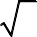 ональных чисел. Множество действительных чисел.Тождественные преобразованияЧисловые и буквенные выраженияВыражение с переменной. Значение выражения. Подстановка выражений вместо пере- менных.Целые выраженияСтепень с натуральным показателем и еѐ свойства. Преобразования выражений, содер- жащих степени с натуральным показателем.Одночлен, многочлен. Действия с одночленами и многочленами (сложение, вычитание, умножение). Формулы сокращѐнного умножения: разность квадратов, квадрат суммы и разно- сти. Разложение многочлена на множители: вынесение общего множителя за скобки, группи- ровка, применение формул сокращѐнного умножения. Квадратный трѐхчлен, разложение квад- ратного трѐхчлена на множители.Дробно-рациональные выраженияСтепень с целым показателем. Преобразование дробно-линейных выражений: сложение, умножение, деление. Алгебраическая дробь. Допустимые значения переменных в дробно- рациональных выражениях. Сокращение алгебраических дробей. Приведение алгебраических дробей к общему знаменателю. Действия с алгебраическими дробями: сложение, вычитание, умножение, деление, возведение в степень.Преобразование выражений, содержащих знак модуля.Квадратные корниАрифметический квадратный корень. Преобразование выражений, содержащих квадрат- ные корни: умножение, деление, вынесение множителя из-под знака корня, внесение множите- ля под знак корня.Уравнения и неравенства РавенстваЧисловое равенство. Свойства числовых равенств. Равенство с переменной.УравненияПонятие уравнения и корня уравнения. Представление о равносильности уравнений. Об- ласть определения уравнения (область допустимых значений переменной).Линейное уравнение и его корниРешение линейных уравнений. Линейное уравнение с параметром. Количество корней линейного уравнения. Решение линейных уравнений с параметром.Квадратное уравнение и его корниКвадратные уравнения. Неполные квадратные уравнения. Дискриминант квадратного уравнения. Формула корней квадратного уравнения. Теорема Виета. Теорема, обратная тео- реме Виета. Решение квадратных уравнений: использование формулы для нахождения корней, графический метод решения, разложение на множители, подбор корней с использованием теоремы Виета. Количество корней квадратного уравнения в зависимости от его дискрими- нанта. Биквадратные уравнения. Уравнения, сводимые к линейным и квадратным. Квадратные уравнения с параметром.Дробно-рациональные уравненияРешение простейших дробно-линейных уравнений. Решение дробно-рациональных урав-нений.Методы решения уравнений: методы равносильных преобразований, метод замены пе-ременной, графический метод. Использование свойств функций при решении уравнений.Простейшие иррациональные уравнения вида	 a ,		.Уравнения видаxn  a .Уравнения в целых числах.Системы уравненийУравнение с двумя переменными. Линейное уравнение с двумя переменными. Прямая как графическая интерпретация линейного уравнения с двумя переменными.Понятие системы уравнений. Решение системы уравнений.Методы решения систем линейных уравнений с двумя переменными: графический ме- тод, метод сложения, метод подстановки.Системы линейных уравнений с параметром.НеравенстваЧисловые неравенства. Свойства числовых неравенств. Проверка справедливости нера- венств при заданных значениях переменных.Неравенство с переменной. Строгие и нестрогие неравенства. Область определения не- равенства (область допустимых значений переменной).Решение линейных неравенств.Квадратное неравенство и его решения. Решение квадратных неравенств: использова- ние свойств и графика квадратичной функции, метод интервалов. Запись решения квадратно- го неравенства.Решение целых и дробно-рациональных неравенств методом интервалов.Системы неравенствСистемы неравенств с одной переменной. Решение систем неравенств с одной перемен- ной: линейных, квадратных. Изображение решения системы неравенств на числовой прямой. Запись решения системы неравенств.Функции Понятие функцииДекартовы координаты на плоскости. Формирование представлений о метапредметном понятии «координаты». Способы задания функций: аналитический, графический, табличный.График функции. Примеры функций, получаемых в процессе исследования различных реаль- ных процессов и решения задач. Значение функции в точке. Свойства функций: область опре- деления, множество значений, нули, промежутки знакопостоянства, чѐтность/нечѐтность, промежутки возрастания и убывания, наибольшее и наименьшее значения. Исследование функ- ции по еѐ графику.Представление об асимптотах.Непрерывность функции. Кусочно заданные функции.Линейная функцияСвойства и график линейной функции. Угловой коэффициент прямой. Расположение графика линейной функции в зависимости от еѐ углового коэффициента и свободного члена. Нахождение коэффициентов линейной функции по заданным условиям: прохождение прямой через две точки с заданными координатами, прохождение прямой через данную точку и парал- лельной данной прямой.Квадратичная функцияСвойства и график квадратичной функции (парабола). Построение графика квадратич- ной функции по точкам. Нахождение нулей квадратичной функции, множества значений, про- межутков знакопостоянства, промежутков монотонности.Обратная пропорциональность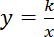 Свойства функцииy 	. Гипербола.Графики функций. Преобразование графика функцииy  f (x)для построения графи-ков функций видаy  af kx  b  c .Графики функцийy  a kx  b, y 	,y 	, y  x .Последовательности и прогрессии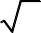 Числовая последовательность. Примеры числовых последовательностей. Бесконечные последовательности. Арифметическая прогрессия и еѐ свойства. Геометрическая прогрессия. Формула общего члена и суммы n первых членов арифметической и геометрической прогрес- сий. Сходящаяся геометрическая прогрессия.Решение текстовых задачЗадачи на все арифметические действияРешение текстовых задач арифметическим способом. Использование таблиц, схем, чер- тежей, других средств представления данных при решении задачи.Задачи на движение, работу и покупкиАнализ возможных ситуаций взаимного расположения объектов при их движении, соот- ношения объѐмов выполняемых работ при совместной работе.Задачи на части, доли, процентыРешение задач на нахождение части числа и числа по его части. Решение задач на про- центы и доли. Применение пропорций при решении задач.Логические задачиРешение логических задач. Решение логических задач с помощью графов, таблиц.Основные методы решения текстовых задач: арифметический, алгебраический, пере- бор вариантов. Первичные представления о других методах решения задач (геометрические и графические методы).Статистика и теория вероятностей СтатистикаТабличное и графическое представление данных, столбчатые и круговые диаграммы, графики, применение диаграмм и графиков для описания зависимостей реальных величин, из- влечение информации из таблиц, диаграмм и графиков. Описательные статистические показа- тели числовых наборов: среднее арифметическое, медиана, наибольшее и наименьшее значе- ния. Меры рассеивания: размах, дисперсия и стандартное отклонение.Случайная изменчивость. Изменчивость при измерениях. Решающие правила. Законо- мерности в изменчивых величинах.Случайные событияСлучайные опыты (эксперименты), элементарные случайные события (исходы). Вероят- ности элементарных событий. События в случайных экспериментах и благоприятствующие элементарные события. Вероятности случайных событий. Опыты с равновозможными элемен- тарными событиями. Классические вероятностные опыты с использованием монет, кубиков. Представление событий с помощью диаграмм Эйлера. Противоположные события, объедине- ние и пересечение событий. Правило сложения вероятностей. Случайный выбор. Представле- ние эксперимента в виде дерева. Независимые события. Умножение вероятностей независи- мых событий. Последовательные независимые испытания. Представление о независимых со- бытиях в жизни.Элементы комбинаторикиПравило умножения, перестановки, факториал числа. Сочетания и число сочетаний. Формула числа сочетаний. Треугольник Паскаля. Опыты с большим числом равновозможных элементарных событий. Вычисление вероятностей в опытах с применением комбинаторных формул. Испытания Бернулли. Успех и неудача. Вероятности событий в серии испытаний Бернулли.Случайные величиныЗнакомство со случайными величинами на примерах конечных дискретных случайных величин. Распределение вероятностей. Математическое ожидание. Свойства математиче- ского ожидания. Понятие о законе больших чисел. Измерение вероятностей. Применение зако- на больших чисел в социологии, страховании, в здравоохранении, обеспечении безопасности населения в чрезвычайных ситуациях.ГеометрияГеометрические фигурыФигуры в геометрии и в окружающем миреГеометрическая фигура. Формирование представлений о метапредметном понятии «фи-гура».Точка, линия, отрезок, прямая, луч, ломаная, плоскость, угол, биссектриса угла и еѐсвойства, виды углов, многоугольники, круг.Осевая симметрия геометрических фигур. Центральная симметрия геометрических фи-гур.МногоугольникиМногоугольник, его элементы и его свойства. Распознавание некоторых многоугольни-ков. Выпуклые и невыпуклые многоугольники. Правильные многоугольники.Треугольники. Высота, медиана, биссектриса, средняя линия треугольника. Равнобед- ренный треугольник, его свойства и признаки. Равносторонний треугольник. Прямоугольный, остроугольный, тупоугольный треугольники. Внешние углы треугольника. Неравенство тре- угольника.Четырѐхугольники. Параллелограмм, ромб, прямоугольник, квадрат, трапеция, равно- бедренная трапеция. Свойства и признаки параллелограмма, ромба, прямоугольника, квадрата.Окружность, кругОкружность, круг, их элементы и свойства; центральные и вписанные углы. Касательная и секущая к окружности, их свойства. Вписанные и описанные окружности для треугольников, четырѐхугольников, правильных многоугольников.Геометрические фигуры в пространстве (объѐмные тела)Многогранник и его элементы. Названия многогранников с разным положением и коли- чеством граней. Первичные представления о пирамиде, параллелепипеде, призме, сфере, шаре, цилиндре, конусе, их элементах и простейших свойствах.Отношения Равенство фигурСвойства равных треугольников. Признаки равенства треугольников.Параллельность прямыхПризнаки и свойства параллельных прямых. Аксиома параллельности Евклида. Теорема Фалеса.Перпендикулярные прямыеПрямой угол. Перпендикуляр к прямой. Наклонная, проекция. Серединный перпендику- ляр к отрезку. Свойства и признаки перпендикулярности.ПодобиеПропорциональные отрезки, подобие фигур. Подобные треугольники. Признаки подобия.Взаимное расположение прямой и окружности, двух окружностей.Измерения и вычисления ВеличиныПонятие величины. Длина. Измерение длины. Единицы измерения длины. Величина уг- ла. Градусная мера угла.Понятие о площади плоской фигуры и еѐ свойствах. Измерение площадей. Единицы из- мерения площади.Представление об объѐме и его свойствах. Измерение объѐма. Единицы измерения объѐ-мов.Измерения и вычисленияИнструменты для измерений и построений; измерение и вычисление углов, длин (рас-стояний), площадей. Тригонометрические функции острого угла в прямоугольном треугольнике Тригонометрические функции тупого угла. Вычисление элементов треугольников с использо- ванием тригонометрических соотношений. Формулы площади треугольника, параллелограмма и его частных видов, формулы длины окружности и площади круга. Сравнение и вычисление площадей. Теорема Пифагора. Теорема синусов. Теорема косинусов.РасстоянияРасстояние между точками. Расстояние от точки до прямой. Расстояние между фигура-ми.Геометрические построенияГеометрические построения для иллюстрации свойств геометрических фигур.Инструменты для построений: циркуль, линейка, угольник. Простейшие построенияциркулем и линейкой: построение биссектрисы угла, перпендикуляра к прямой, угла, равного данному,Построение треугольников по трѐм сторонам, двум сторонам и углу между ними, сто- роне и двум прилежащим к ней углам.Деление отрезка в данном отношении. Геометрические преобразования ПреобразованияПонятие преобразования. Представление о метапредметном понятии «преобразование».Подобие.ДвиженияОсевая и центральная симметрия, поворот и параллельный перенос. Комбинации движе- ний на плоскости и их свойства.Векторы и координаты на плоскости ВекторыПонятие вектора, действия над векторами, использование векторов в физике, разложе- ние вектора на составляющие, скалярное произведение.КоординатыОсновные понятия, координаты вектора, расстояние между точками. Координаты се- редины отрезка. Уравнения фигур.Применение векторов и координат для решения простейших геометрических задач.История математикиВозникновение математики как науки, этапы еѐ развития. Основные разделы матема- тики. Выдающиеся математики и их вклад в развитие науки.Бесконечность множества простых чисел. Числа и длины отрезков. Рациональные чис- ла. Потребность в иррациональных числах. Школа ПифагораЗарождение алгебры в недрах арифметики. Ал-Хорезми. Рождение буквенной символи- ки. П.Ферма, Ф. Виет, Р. Декарт. История вопроса о нахождении формул корней алгебраиче- ских уравнений степеней, больших четырѐх. Н. Тарталья, Дж. Кардано, Н.Х. Абель, Э.Галуа.Появление метода координат, позволяющего переводить геометрические объекты на язык алгебры. Появление графиков функций. Р. Декарт, П. Ферма. Примеры различных систем координат.Задача Леонардо Пизанского (Фибоначчи) о кроликах, числа Фибоначчи. Задача о шах- матной доске. Сходимость геометрической прогрессии.Истоки теории вероятностей: страховое дело, азартные игры. П. Ферма, Б.Паскаль, Я. Бернулли, А.Н.Колмогоров.От земледелия к геометрии. Пифагор и его школа. Фалес, Архимед. Платон и Аристо- тель. Построение правильных многоугольников. Триссекция угла. Квадратура круга. Удвоение куба. История числа π. Золотое сечение. «Начала» Евклида. Л Эйлер, Н.И.Лобачевский. Исто- рия пятого постулата.Геометрия и искусство. Геометрические закономерности окружающего мира. Астрономия и геометрия. Что и как узнали Анаксагор, Эратосфен и Аристарх о разме-рах Луны, Земли и Солнца. Расстояния от Земли до Луны и Солнца. Измерение расстояния от Земли до Марса.Роль российских учѐных в развитии математики: Л.Эйлер. Н.И.Лобачевский, П.Л.Чебышев, С. Ковалевская, А.Н.Колмогоров.Математика в развитии России: Петр I, школа математических и навигацких наук, развитие российского флота, А.Н.Крылов. Космическая программа и М.В.Келдыш.Нормативные документы:Математика. 5-6 класс. Сборник рабочих программ. ФГОС. Сост. Т.А. Бурмистрова - М.: Просвещение, 2015Алгебра. Сборник рабочих программ. 7—9 классы: пособие для учителей общеобразоват. организаций / [составитель Т. А. Бурмистрова]. — 2-е изд., доп. — М. : Просвещение, 2014. — 96 с.Геометрия. Сборник рабочих программ. 7—9 классы: пособие для учителей общеобразов. организаций / [сост. Т. А. Бурмистрова]. — 2-е изд., дораб. — М. : Просвещение, 2014.— 95 с.Учебники: по математике для 5—6 классов, по алгебре для 7-9 классов, по геометрии для 7—9 классов.Дорофеев Г.В., Шарыгин И.Ф., Суворова С.Б. и др. / Под ред. Дорофеева Г.В., Шарыгина И.Ф. Математика. 5кл. М.: Просвещение, 2015г.Дорофеев Г.В., Шарыгин И.Ф., Суворова С.Б. и др. / Под ред. Дорофеева Г.В., Шарыгина И.Ф. Математика. 6 кл. М.: Просвещение, 2016г.Дорофеев Г.В., Суворова С.Б., Бунимович Е.А.и др. Алгебра 7 класс. - М.: Просвещение, 2017 г.Дорофеев Г.В., Суворова С.Б., Бунимович Е.А. и др. Алгебра 8 класс. - М.: Просвещение, 2018 год.Дорофеев Г.В., Суворова С.Б., Бунимович Е.А. и др. Алгебра 9 класс.- М.: Просвещение, 2019 г.Атанасян Л. С., Бутузов В.Ф., Кадомцев С.Б. и др Геометрия 7-9 кл. - М.: Просвещение, 2017 г. – 2019 г.Научная, научно-популярная, историческая литература.Справочные	пособия	(энциклопедии,	словари,	справочники	по математике и т.п.).Печатные пособия: Портреты выдающихся деятелей математики. 6.Информационные средстваМультимедийные обучающие программы и электронные учебные издания по основным разделам курса математики.Электронная база данных для создания тематических и итоговых разноуровневых тре- нировочных и проверочных материалов для организации фронтальной и индивиду- альной работы.Технические средства обученияКомпьютер.Мультимедийный проектор.Экран навесной.Интерактивная доскаУчебно-практическое и учебно-лабораторное оборудованиеДоска магнитная.Комплект чертежных инструментов (классных и раздаточных): линейка, транспортир, угольник (30°, 60°, 90°), угольник (45°, 90°), циркуль.Комплекты планиметрических и стереометрических тел (демонстрационных и раздаточ- ных).Комплект для моделирования (цветная бумага, картон, калька, клей, ножницы, пласти- лин).ИнформатикаПри реализации программы учебного предмета «Информатика» у учащихся формирует- ся информационная и алгоритмическая культура; умения формализации и структурирования информации, способ представления данных в соответствии с поставленной задачей - таблицы, схемы, графики, диаграммы, с использованием соответствующих программных средств обра- ботки данных; представления о компьютере как универсальном устройстве обработки инфор- мации; представления об основных изучаемых понятиях: информация, алгоритм, модель - и их свойствах; развивается алгоритмическое мышление, необходимое для профессиональной дея- тельности в современном обществе; формируются представления о том, как понятия и кон- струкции информатики применяются в реальном мире, о роли информационных технологий и роботизированных устройств в жизни людей, промышленности и научных исследованиях; навыков и умений безопасного и целесообразного поведения при работе с компьютерными про- граммами и в сети Интернет, умения соблюдать нормы информационной этики и права.Введение3) Описание места учебного предмета, курса в учебном плане.В соответствии с требованиями Федерального государственного образовательного стан- дарта основного общего образования предмет «Информатика» входит в состав предметной об- ласти «Математика и информатика» учебного плана.Содержание курса «Информатика» Информация и информационные процессыИнформация – одно из основных обобщающих понятий современной науки.Различные аспекты слова «информация»: информация как данные, которые могут быть обработаны автоматизированной системой и информация как сведения, предназначенные для восприятия человеком.Примеры данных: тексты, числа. Дискретность данных. Анализ данных. Возможность описания непрерывных объектов и процессов с помощью дискретных данных.Информационные процессы – процессы, связанные с хранением, преобразованием и пе- редачей данных.Компьютер – универсальное устройство обработки данныхАрхитектура компьютера: процессор, оперативная память, внешняя энергонезависимая память, устройства ввода-вывода; их количественные характеристики.Компьютеры, встроенные в технические устройства и производственные комплексы.Роботизированные производства, аддитивные технологии (3D-принтеры).Программное обеспечение компьютера.Носители информации, используемые в ИКТ. История и перспективы развития. Пред- ставление об объемах данных и скоростях доступа, характерных для различных видов носите- лей. Носители информации в живой природе.История и тенденции развития компьютеров, улучшение характеристик компьютеров.Суперкомпьютеры.Физические ограничения на значения характеристик компьютеров. Параллельные вычисления.Техника безопасности и правила работы на компьютере.Математические основы информатики Тексты и кодированиеСимвол. Алфавит – конечное множество символов. Текст – конечная последовательность символов данного алфавита. Количество различных текстов данной длины в данном алфавите.Разнообразие языков и алфавитов. Естественные и формальные языки. Алфавит текстов на русском языке.Кодирование символов одного алфавита с помощью кодовых слов в другом алфавите; кодовая таблица, декодирование.Двоичный алфавит. Представление данных в компьютере как текстов в двоичном алфа-вите.Двоичные коды с фиксированной длиной кодового слова. Разрядность кода – длина ко-дового слова. Примеры двоичных кодов с разрядностью 8, 16, 32.Единицы измерения длины двоичных текстов: бит, байт, Килобайт и т. д. Количество информации, содержащееся в сообщении.Подход А.Н.Колмогорова к определению количества информации.Зависимость количества кодовых комбинаций от разрядности кода. Код ASCII. Коди- ровки кириллицы. Примеры кодирования букв национальных алфавитов. Представление о стандарте Unicode. Таблицы кодировки с алфавитом, отличным от двоичного.Искажение информации при передаче. Коды, исправляющие ошибки. Возможность од- нозначного декодирования для кодов с различной длиной кодовых слов.ДискретизацияИзмерение и дискретизация. Общее представление о цифровом представлении аудиови- зуальных и других непрерывных данных.Кодирование цвета. Цветовые модели. Модели RGB и CMYK. Модели HSB и CMY. Глу- бина кодирования. Знакомство с растровой и векторной графикой.Кодирование звука. Разрядность и частота записи. Количество каналов записи.Оценка количественных параметров, связанных с представлением и хранением изобра- жений и звуковых файлов.Системы счисленияПозиционные и непозиционные системы счисления. Примеры представления чисел в по- зиционных системах счисления.Основание системы счисления. Алфавит (множество цифр) системы счисления. Количе- ство цифр, используемых в системе счисления с заданным основанием. Краткая и развернутая формы записи чисел в позиционных системах счисления.Двоичная система счисления, запись целых чисел в пределах от 0 до 1024. Перевод нату- ральных чисел из десятичной системы счисления в двоичную и из двоичной в десятичную.Восьмеричная и шестнадцатеричная системы счисления. Перевод натуральных чисел из десятичной системы счисления в восьмеричную, шестнадцатеричную и обратно.Перевод натуральных чисел из двоичной системы счисления в восьмеричную и шестна- дцатеричную и обратно.Арифметические действия в системах счисления.Элементы комбинаторики, теории множеств и математической логикиРасчет количества вариантов: формулы перемножения и сложения количества вариан- тов. Количество текстов данной длины в данном алфавите.Множество. Определение количества элементов во множествах, полученных из двух или трех базовых множеств с помощью операций объединения, пересечения и дополнения.Высказывания. Простые и сложные высказывания. Диаграммы Эйлера-Венна. Логиче- ские значения высказываний. Логические выражения. Логические операции: «и» (конъюнкция, логическое умножение), «или» (дизъюнкция, логическое сложение), «не» (логическое отрица- ние). Правила записи логических выражений. Приоритеты логических операций.Таблицы истинности. Построение таблиц истинности для логических выражений.Логические операции следования (импликация) и равносильности (эквивалентность). Свойства логических операций. Законы алгебры логики. Использование таблиц истинности для доказательства законов алгебры логики. Логические элементы. Схемы логических элементов и их физическая (электронная) реализация. Знакомство с логическими основами компьютера.Списки, графы, деревьяСписок. Первый элемент, последний элемент, предыдущий элемент, следующий эле- мент. Вставка, удаление и замена элемента.Граф. Вершина, ребро, путь. Ориентированные и неориентированные графы. Начальная вершина (источник) и конечная вершина (сток) в ориентированном графе. Длина (вес) ребра и пути. Понятие минимального пути. Матрица смежности графа (с длинами ребер).Дерево. Корень, лист, вершина (узел). Предшествующая вершина, последующие верши- ны. Поддерево. Высота дерева. Бинарное дерево. Генеалогическое дерево.Алгоритмы и элементы программирования Исполнители и алгоритмы. Управление исполнителямиИсполнители. Состояния, возможные обстановки и система команд исполнителя; коман- ды-приказы и команды-запросы; отказ исполнителя. Необходимость формального описания ис- полнителя. Ручное управление исполнителем.Алгоритм как план управления исполнителем (исполнителями). Алгоритмический язык (язык программирования) – формальный язык для записи алгоритмов. Программа – запись ал- горитма на конкретном алгоритмическом языке. Компьютер – автоматическое устройство, спо- собное управлять по заранее составленной программе исполнителями, выполняющими коман- ды. Программное управление исполнителем. Программное управление самодвижущимся робо- том.Словесное описание алгоритмов. Описание алгоритма с помощью блок-схем. Отличие словесного описания алгоритма, от описания на формальном алгоритмическом языке.Системы программирования. Средства создания и выполнения программ.Понятие об этапах разработки программ и приемах отладки программ.Управление. Сигнал. Обратная связь. Примеры: компьютер и управляемый им исполни- тель (в том числе робот); компьютер, получающий сигналы от цифровых датчиков в ходе наблюдений и экспериментов, и управляющий реальными (в том числе движущимися) устрой- ствами.Алгоритмические конструкцииКонструкция «следование». Линейный алгоритм. Ограниченность линейных алгоритмов: невозможность предусмотреть зависимость последовательности выполняемых действий от ис- ходных данных.Конструкция «ветвление». Условный оператор: полная и неполная формы.Выполнение и невыполнения условия (истинность и ложность высказывания). Простые и составные условия. Запись составных условий.Конструкция «повторения»: циклы с заданным числом повторений, с условием выпол- нения, с переменной цикла. Проверка условия выполнения цикла до начала выполнения тела цикла и после выполнения тела цикла: постусловие и предусловие цикла. Инвариант цикла.Запись алгоритмических конструкций в выбранном языке программирования.Примеры записи команд ветвления и повторения и других конструкций в различных ал- горитмических языках.Разработка алгоритмов и программОператор присваивания. Представление о структурах данных.Константы и переменные. Переменная: имя и значение. Типы переменных: целые, веще- ственные, символьные, строковые, логические. Табличные величины (массивы). Одномерные массивы. Двумерные массивы.Примеры задач обработки данных:нахождение минимального и максимального числа из двух, трех, четырех данныхчисел;нахождение всех корней заданного квадратного уравнения;заполнение числового массива в соответствии с формулой или путем ввода чисел;нахождение суммы элементов данной конечной числовой последовательности илимассива;нахождение минимального (максимального) элемента массива.Знакомство с алгоритмами решения этих задач. Реализации этих алгоритмов в выбран- ной среде программирования.Составление алгоритмов и программ по управлению исполнителями Робот, Черепашка, Чертежник и др.Знакомство с постановками более сложных задач обработки данных и алгоритмами их решения: сортировка массива, выполнение поэлементных операций с массивами; обработка целых чисел, представленных записями в десятичной и двоичной системах счисления, нахож- дение наибольшего общего делителя (алгоритм Евклида).Понятие об этапах разработки программ: составление требований к программе, выбор алгоритма и его реализация в виде программы на выбранном алгоритмическом языке, отладка программы с помощью выбранной системы программирования, тестирование.Простейшие приемы диалоговой отладки программ (выбор точки останова, пошаговое выполнение, просмотр значений величин, отладочный вывод).Знакомство с документированием программ. Составление описание программы по об-разцу.Анализ алгоритмовСложность вычисления: количество выполненных операций, размер используемой памя-ти; их зависимость от размера исходных данных. Примеры коротких программ, выполняющих много шагов по обработке небольшого объема данных; примеры коротких программ, выполня- ющих обработку большого объема данных.Определение возможных результатов работы алгоритма при данном множестве входных данных; определение возможных входных данных, приводящих к данному результату. Приме- ры описания объектов и процессов с помощью набора числовых характеристик, а также зави- симостей между этими характеристиками, выражаемыми с помощью формул.РобототехникаРобототехника – наука о разработке и использовании автоматизированных техниче- ских систем. Автономные роботы и автоматизированные комплексы. Микроконтроллер. Сигнал. Обратная связь: получение сигналов от цифровых датчиков (касания, расстояния, света, звука и др.Примеры роботизированных систем (система управления движением в транспортной системе, сварочная линия автозавода, автоматизированное управление отопления дома, ав- тономная система управления транспортным средством и т.п.).Автономные движущиеся роботы. Исполнительные устройства, датчики. Система команд робота. Конструирование робота. Моделирование робота парой: исполнитель команд и устройство управления. Ручное и программное управление роботами.Пример учебной среды разработки программ управления движущимися роботами. Алго- ритмы управления движущимися роботами. Реализация алгоритмов "движение до препят- ствия", "следование вдоль линии" и т.п.Анализ алгоритмов действий роботов. Испытание механизма робота, отладка про- граммы управления роботом Влияние ошибок измерений и вычислений на выполнение алгорит- мов управления роботом.Математическое моделированиеПонятие математической модели. Задачи, решаемые с помощью математического (ком- пьютерного) моделирования. Отличие математической модели от натурной модели и от словес- ного (литературного) описания объекта. Использование компьютеров при работе с математиче- скими моделями.Компьютерные эксперименты.Примеры использования математических (компьютерных) моделей при решении научно- технических задач. Представление о цикле моделирования: построение математической моде- ли, ее программная реализация, проверка на простых примерах (тестирование), проведение компьютерного эксперимента, анализ его результатов, уточнение модели.Использование программных систем и сервисов Файловая системаПринципы построения файловых систем. Каталог (директория). Основные операции при работе с файлами: создание, редактирование, копирование, перемещение, удаление. Типы фай- лов.Характерные размеры файлов различных типов (страница печатного текста, полный текст романа «Евгений Онегин», минутный видеоклип, полуторачасовой фильм, файл данных космических наблюдений, файл промежуточных данных при математическом моделировании сложных физических процессов и др.).Архивирование и разархивирование. Файловый менеджер.Поиск в файловой системе.Подготовка текстов и демонстрационных материаловТекстовые документы и их структурные элементы (страница, абзац, строка, слово, сим-вол).Текстовый процессор – инструмент создания, редактирования и форматирования тек-стов. Свойства страницы, абзаца, символа. Стилевое форматирование.Включение в текстовый документ списков, таблиц, и графических объектов. Включение в текстовый документ диаграмм, формул, нумерации страниц, колонтитулов, ссылок и др. Ис- тория изменений.Проверка правописания, словари.Инструменты ввода текста с использованием сканера, программ распознавания, расшиф- ровки устной речи. Компьютерный перевод.Понятие о системе стандартов по информации, библиотечному и издательскому делу.Деловая переписка, учебная публикация, коллективная работа. Реферат и аннотация.Подготовка компьютерных презентаций. Включение в презентацию аудиовизуальных объектов.Знакомство с графическими редакторами. Операции редактирования графических объек- тов: изменение размера, сжатие изображения; обрезка, поворот, отражение, работа с областями (выделение, копирование, заливка цветом), коррекция цвета, яркости и контрастности. Знаком- ство с обработкой фотографий. Геометрические и стилевые преобразования.Ввод изображений с использованием различных цифровых устройств (цифровых фото- аппаратов и микроскопов, видеокамер, сканеров и т. д.).Средства компьютерного проектирования. Чертежи и работа с ними. Базовые опера- ции: выделение, объединение, геометрические преобразования фрагментов и компонентов. Диаграммы, планы, карты.Электронные (динамические) таблицыЭлектронные (динамические) таблицы. Формулы с использованием абсолютной, относи- тельной и смешанной адресации; преобразование формул при копировании. Выделение диапа- зона таблицы и упорядочивание (сортировка) его элементов; построение графиков и диаграмм.Базы данных. Поиск информацииБазы данных. Таблица как представление отношения. Поиск данных в готовой базе. Свя- зи между таблицами.Поиск информации в сети Интернет. Средства и методика поиска информации. Построе- ние запросов; браузеры. Компьютерные энциклопедии и словари. Компьютерные карты и дру- гие справочные системы. Поисковые машины.Работа в информационном пространстве. Информационно-коммуникационные технологииКомпьютерные сети. Интернет. Адресация в сети Интернет. Доменная система имен. Сайт. Сетевое хранение данных. Большие данные в природе и технике (геномные данные, ре- зультаты физических экспериментов, Интернет-данные, в частности, данные социальных сетей). Технологии их обработки и хранения.Виды деятельности в сети Интернет. Интернет-сервисы: почтовая служба; справочные службы (карты, расписания и т. п.), поисковые службы, службы обновления программного обеспечения и др.Компьютерные вирусы и другие вредоносные программы; защита от них.Приемы, повышающие безопасность работы в сети Интернет. Проблема подлинности полученной информации. Электронная подпись, сертифицированные сайты и документы. Ме- тоды индивидуального и коллективного размещения новой информации в сети Интернет. Вза- имодействие на основе компьютерных сетей: электронная почта, чат, форум, телеконференция и др.Гигиенические, эргономические и технические условия эксплуатации средств ИКТ. Эко- номические, правовые и этические аспекты их использования. Личная информация, средства ее защиты. Организация личного информационного пространства.Основные этапы и тенденции развития ИКТ. Стандарты в сфере информатики и ИКТ. Стандартизация и стандарты в сфере информатики и ИКТ докомпьютерной эры (запись чи- сел, алфавитов национальных языков и др.) и компьютерной эры (языки программирования, ад- ресация в сети Интернет и др.).ФизикаПояснительная записка. Цели и задачи:Цели, на достижение которых направлено изучение физики в школе, определены исходя из целей общего образования, сформулированных в Федеральном государственном стандарте общего образования и конкретизированы в основной образовательной программе основного общего образования МБОУ СОШ с.Киселѐвка:повышение качества образования в соответствии с требованиями социально- экономического и информационного развития общества и основными направлениями развития образования на современном этапе.создание комплекса условий для становления и развития личности выпускника в еѐ ин- дивидуальности, самобытности, уникальности, неповторимости в соответствии с требо- ваниями российского обществаобеспечение планируемых результатов по достижению выпускником целевых установок, знаний, умений, навыков, компетенций и компетентностей, определяемых личностными, семейными, общественными, государственными потребностями и возможностями обу- чающегося среднего школьного возраста, индивидуальными особенностями его развития и состояния здоровья;усвоение учащимися смысла основных понятий и законов физики, взаимосвязи между ними;формирование системы научных знаний о природе, ее фундаментальных законах для по- строения представления о физической картине мира;формирование убежденности в познаваемости окружающего мира и достоверности научных методов его изучения;развитие познавательных интересов и творческих способностей учащихся и приобрете- ние опыта применения научных методов познания, наблюдения физических явлений, проведения опытов, простых экспериментальных исследований, прямых и косвенных измерений с использованием аналоговых и цифровых измерительных приборов; оценка погрешностей любых измерений;систематизация знаний о многообразии объектов и явлений природы, о закономерностях процессов и о законах физики для осознания возможности разумного использования до- стижений науки в дальнейшем развитии цивилизации;формирование готовности современного выпускника основной школы к активной учеб- ной деятельности в информационно-образовательной среде общества, использованию методов познания в практической деятельности, к расширению и углублению физиче- ских знаний;организация экологического мышления и ценностного отношения к природе, осознание необходимости применения достижений физики и технологий для рационального при- родопользования;понимание физических основ и принципов действия (работы) машин и механизмов, средств передвижения и связи, бытовых приборов, промышленных технологических процессов, влияния их на окружающую среду; осознание возможных причин техноген- ных и экологических катастроф;формирование представлений о нерациональном использовании природных ресурсов и энергии, загрязнении окружающей среды как следствие несовершенства машин и меха- низмов;овладение основами безопасного использования естественных и искусственных электри- ческих и магнитных полей, электромагнитных и звуковых волн, естественных и искус- ственных ионизирующих излучений во избежание их вредного воздействия на окружа- ющую среду и организм человекаразвитие умения планировать в повседневной жизни свои действия с применением полу- ченных знаний законов механики, электродинамики, термодинамики и тепловых явлений с целью сбережения здоровья.Достижение целей рабочей программы по физике обеспечивается решением следующих за- дач:обеспечение эффективного сочетания урочных и внеурочных форм организации обра- зовательного процесса, взаимодействия всех его участников;организация интеллектуальных и творческих соревнований, проектной и учебно- исследовательской деятельности;сохранение и укрепление физического, психологического и социального здоровья обучающихся, обеспечение их безопасности;формирование позитивной мотивации обучающихся к учебной деятельности;обеспечение	условий, учитывающих индивидуально-личностные особенности обу- чающихся;совершенствование взаимодействия учебных дисциплин на основе интеграции;внедрение в учебно-воспитательный процесс современных образовательных техноло- гий, формирующих ключевые компетенции;развитие дифференциации обучения;знакомство обучающихся с методом научного познания и методами исследования объектов и явлений природы;приобретение обучающимися знаний о механических, тепловых, электромагнитных и квантовых явлениях, физических величинах, характеризующих эти явления;формирование у обучающихся умений наблюдать природные явления и выполнять опыты, лабораторные работы и экспериментальные исследования с использованием измерительных приборов, широко применяемых в практической жизни;овладение обучающимися общенаучными понятиями: природное явление, эмпириче- ски установленный факт, проблема, гипотеза, теоретический вывод, результат экспе- риментальной проверки;понимание обучающимися отличий научных данных от непроверенной информации, ценности науки для удовлетворения бытовых, производственных и культурных по- требностей человека.Общая характеристика учебного предмета, курса.Физическое образование в основной школе обеспечивает формирование у обучающихся представлений о научной картине мира – важного ресурса научно-технического прогресса, ознакомление обучающихся с физическими и астрономическими явлениями, основными прин- ципами работы механизмов, высокотехнологичных устройств и приборов, развитие компетен- ций в решении инженерно-технических и научно-исследовательских задач.Освоение учебного предмета «Физика» направлено на развитие у обучающихся пред- ставлений о строении, свойствах, законах существования и движения материи, на освоение обучающимися общих законов и закономерностей природных явлений, создание условий для формирования интеллектуальных, творческих, гражданских, коммуникационных, информаци- онных компетенций. Обучающиеся овладеют научными методами решения различных теорети- ческих и практических задач, умениями формулировать гипотезы, конструировать, проводить эксперименты, оценивать и анализировать полученные результаты, сопоставлять их с объек- тивными реалиями жизни.Учебный предмет «Физика» способствует формированию у обучающихся умений без- опасно использовать лабораторное оборудование, проводить естественно-научные исследова- ния и эксперименты, анализировать полученные результаты, представлять и научно аргументи- ровать полученные выводы.Изучение предмета «Физика» в части формирования у обучающихся научного мировоз- зрения, освоения общенаучных методов (наблюдение, измерение, эксперимент, моделирова- ние), освоения практического применения научных знаний физики в жизни основано на меж- предметных связях с предметами: «Математика», «Информатика», «Химия», «Биология», «Гео- графия», «Экология», «Основы безопасности жизнедеятельности», «История», «Литература» и др.Описание места учебного предмета, курса в учебном плане.На уровне основного общего образования физика изучается с 7 по 9 класс. В соответ- ствии с требованиями Федерального государственного образовательного стандарта основного общего образования предмет «Физика» входит в состав предметной области «Естественно - научные предметы» учебного плана.Учебный план составляет 245 учебных часов. В том числе в 7, 8 классах по 70 учебных часов из расчета 2 учебных часа в неделю, в 9 классе 105 учебных часов из расчета 3 учебных  часа в неделю. Распределение учебного времени на изучение физики представлено в таблице.Личностные, метапредметные и предметные результаты освоения конкретного учебного предмета, курса.Личностными результатами обучения физике в основной школе являются:Сформированность познавательных интересов на основе развития интеллектуальных и творческих способностей обучающихся;Убежденность в возможности познания природы, в необходимости разумного использо- вания достижений науки и технологий для дальнейшего развития человеческого обще- ства, уважение к творцам науки и техники, отношение к физике как элементу общечело- веческой культуры;Самостоятельность в приобретении новых знаний и практических умений;Готовность к выбору жизненного пути в соответствии с собственными интересами и возможностями;Мотивация образовательной деятельности школьников на основе личностно ориентиро- ванного подхода;Формирование ценностных отношений друг к другу, учителю, авторам открытий и изоб- ретений, результатам обучения.Метапредметными результатами обучения физике в основной школе являются:Овладение навыками самостоятельного приобретения новых знаний, организации учеб- ной деятельности, постановки целей, планирования, самоконтроля и оценки результатов своей деятельности, умениями предвидеть возможные результаты своих действий;Понимание различий между исходными фактами и гипотезами для их объяснения, тео- ретическими моделями и реальными объектами, овладение универсальными учебными действиями на примерах гипотез для объяснения известных фактов и экспериментальной проверки выдвигаемых гипотез, разработки теоретических моделей процессов или явле- ний;Формирование умений воспринимать, перерабатывать и предъявлять информацию в словесной, образной, символической формах, анализировать и перерабатывать получен- ную информацию в соответствии с поставленными задачами, выделять основное содер- жание прочитанного текста, находить в нем ответы на поставленные вопросы и излагать его;Приобретение опыта самостоятельного поиска, анализа и отбора информации с исполь- зованием различных источников и новых информационных технологий для решения по- знавательных задач;Развитие монологической и диалогической речи, умения выражать свои мысли и спо- собности выслушивать собеседника, понимать его точку зрения, признавать право дру- гого человека на иное мнение;Освоение приемов действий в нестандартных ситуациях, овладение эвристическими ме- тодами решения проблем;Формирование умений работать в группе с выполнением различных социальных ролей, представлять и отстаивать свои взгляды и убеждения, вести дискуссию.Предметные результаты обучения физике в основной школе:умение пользоваться методами научного исследования явлений природы: проводить наблюдения, планировать и выполнять эксперименты, обрабатывать измерений, пред- ставлять результаты измерений с помощью таблиц, графиков и формул, обнаруживать зависимости между физическими величинами, объяснять результаты и делать выводы, оценивать границы погрешностей результатов измерений;развитие теоретического мышления на основе формирования умений устанавливать фак- ты, различать причины и следствия, использовать физические модели, выдвигать гипо- тезы, отыскивать и формулировать доказательства выдвинутых гипотез.Выпускник научится использовать термины: физическое явление, физический закон, вещество, взаимодействие, электрическое поле, магнитное поле, волна, атом, атомное ядро, ионизирующие излученияВыпускник получит возможность:понимать смысл физических величин: путь, скорость, ускорение, масса, плотность, си- ла, давление, импульс, работа, мощность, кинетическая энергия, потенциальная энергия,коэффициент полезного действия, внутренняя энергия, температура, количество тепло- ты, удельная теплоемкость, влажность воздуха, электрический заряд, сила электрическо- го тока, электрическое напряжение, электрическое сопротивление, работа и мощность электрического тока, фокусное расстояние линзыпонимать смысл физических законов: Паскаля, Архимеда, Ньютона, всемирного тяго- тения, сохранения импульса и механической энергии, сохранения энергии в тепловых процессах, сохранения электрического заряда, Ома для участка электрической цепи, Джоуля—Ленца, прямолинейного распространения света, отражения света;описывать и объяснять физические явления: равномерное прямолинейное движение, равноускоренное прямолинейное движение, передачу давления жидкостями и газами, плавание тел, механические колебания и волны, диффузию, теплопроводность, конвек- цию, излучение, испарение, конденсацию, кипение, плавление, кристаллизацию, элек- тризацию тел, взаимодействие электрических зарядов, взаимодействие магнитов, дей- ствие магнитного поля на проводник с током, тепловое действие тока, электромагнит- ную индукцию, отражение, преломление и дисперсию света;использовать физические приборы и измерительные инструменты для измерения физических величин: расстояния, промежутка времени, массы, силы, давления, темпе- ратуры, влажности воздуха, силы тока, напряжения, электрического сопротивления, ра- боты и мощности электрического токапредставлять результаты измерений с помощью таблиц, графиков и выявлять на этой основе эмпирические зависимости: пути от времени, силы упругости от удлине- ния пружины, силы трения от силы нормального давления, периода колебаний маятника от длины нити, периода колебаний груза на пружине от массы груза и от жесткости пружины, температуры остывающего тела от времени, силы тока от напряжения на участке цепи, угла отражения от угла падения света, угла преломления от угла падения светавыражать результаты измерений и расчетов в единицах Международной системыприводить примеры практического использования физических знаний о механиче- ских, тепловых, электромагнитных и квантовых явленияхрешать задачи на применение изученных физических законовосуществлять самостоятельный поиск информации естественно-научного содержа- ния с использованием различных источников (учебных текстов, справочных и научно- популярных изданий, компьютерных баз данных, ресурсов Интернета), ее обработку и представление в разных формах (словесно, с помощью графиков, математических сим- волов, рисунков и структурных схемпознакомиться с примерами использования базовых знаний и навыков в практиче- ской деятельности и повседневной жизни для обеспечения безопасности в процессе использования транспортных средств, электробытовых приборов, электронной техники; контроля за исправностью электропроводки, водопровода, сантехники и газовых прибо- ров в квартире; рационального применения простых механизмов; оценки безопасности радиационного фонаПредметными результатами изучения курса физики 7 класса являются:понимание физических терминов: тело, вещество, материя.умение проводить наблюдения физических явлений; измерять физические величины: расстояние, промежуток времени, температуру;владение экспериментальными методами исследования при определении цены деле- ния прибора и погрешности измерения;понимание и способность объяснять физические явления: диффузия, большая сжима- емость газов, малая сжимаемость жидкостей и твердых тел;владение экспериментальными методами исследования при определении размеров малых тел;понимание причин броуновского движения, смачивания и несмачивания тел; разли- чия в молекулярном строении твердых тел, жидкостей и газов;умение пользоваться СИ и переводить единицы измерения физических величин в кратные и дольные единицы;понимание и способность объяснять физические явления: механическое движение, равномерное и неравномерное движение, инерция, всемирное тяготение;умение измерять скорость, массу, силу, вес, силу трения скольжения, силу трения ка- чения, объем, плотность, тела равнодействующую двух сил, действующих на тело в одну и в противоположные стороны;владение экспериментальными методами исследования в зависимости пройденного пути от времени, удлинения пружины от приложенной силы, силы тяжести тела от массы тела, силы трения скольжения от площади соприкосновения тел и силы нор- мального давления;понимание смысла основных физических законов: закон всемирного тяготения, закон Гука;владение способами выполнения расчетов при нахождении: скорости (средней скоро- сти), пути, времени, силы тяжести, веса тела, плотности тела, объема, массы, силы упругости, равнодействующей двух сил, направленных по одной прямой в соответ- ствие с условиями поставленной задачи на основании использования законов физики;умение находить связь между физическими величинами: силой тяжести и массой те- ла, скорости со временем и путем, плотности тела с его массой и объемом, силой тя- жести и весом тела;умение переводить физические величины из несистемных в СИ и наоборот;понимание принципов действия динамометра, весов, встречающихся в повседневной жизни, и способов обеспечения безопасности при их использовании;понимание и способность объяснить физические явления: атмосферное давление, давление жидкостей, газов и твердых тел, плавание тел, воздухоплавание, располо- жение уровня жидкости в сообщающихся сосудах, существование воздушной обо- лочки Землю, способы уменьшения и увеличения давления;умение измерять: атмосферное давление, давление жидкости на дно и стенки сосуда, силу Архимеда;владение экспериментальными методами исследования зависимости: силы Архимеда от объема вытесненной воды, условий плавания тела в жидкости от действия силы тяжести и силы Архимеда;понимание смысла основных физических законов и умение применять их на практи- ке: закон Паскаля, закон Архимеда;понимание принципов действия барометра-анероида, манометра, насоса, гидравличе- ского пресса, с которыми человек встречается в повседневной жизни и способов обеспечения безопасности при их использовании;владение способами выполнения расчетов для нахождения давления, давление жид- кости на дно и стенки сосуда, силы Архимеда в соответствие с поставленной задачи на основании использования законов физики;понимание и способность объяснять физические явления: равновесие тел превраще- ние одного вида механической энергии другой, понимание смысла закона сохранения энергии;понимание принципов действия рычага, блока, наклонной плоскости, с которыми че- ловек встречается в повседневной жизни и способов обеспечения безопасности при их использовании;владение способами выполнения расчетов для нахождения: механической работы, мощности, условия равновесия сил на рычаге, момента силы, КПД, кинетической и потенциальной энергии;умение использовать полученные знания, умения и навыки в повседневной жизни, экологии, быту, охране окружающей среды, технике безопасности.Предметными результатами изучения курса физики 8 класса являются:понимание и способность объяснять физические явления: конвекция, излучение, теп- лопроводность, изменение внутренней энергии тела в результате теплопередачи или работы внешних сил, испарение (конденсация) и плавление (отвердевание) вещества, охлаждение жидкости при испарении, конденсация, кипение, выпадение росы;умение измерять: температуру, количество теплоты, удельную теплоемкость веще- ства, удельную теплоту плавления вещества, удельная теплоту парообразования, влажность воздуха;владение экспериментальными методами исследования ависимости относительной влажности воздуха от давления водяного пара, содержащегося в воздухе при данной температуре и давления насыщенного водяного пара: определения удельной тепло- емкости вещества;понимание принципов действия конденсационного и волосного гигрометров психро- метра, двигателя внутреннего сгорания, паровой турбины, с которыми человек встре- чается в повседневной жизни, и способов обеспечения безопасности при их исполь- зовании;понимание смысла закона сохранения и превращения энергии в механических и теп- ловых процессах и умение применять его на практике;овладение разнообразными способами выполнения расчетов для нахождения удель- ной теплоемкости, количества теплоты, необходимого для нагревания тела или выде- ляемого им при охлаждении, удельной теплоты сгорания, удельной теплоты плавле- ния, влажности воздуха, удельной теплоты парообразования и конденсации, КПД теплового двигателя в соответствии с условиями поставленной задачи на основании использования законов физики;понимание и способность объяснять физические явления: электризация тел, нагрева- ние проводников электрическим током, электрический ток в металлах, электрические явления в позиции строения атома, действия электрического тока;умение измерять силу электрического тока, электрическое напряжение, электриче- ский заряд, электрическое сопротивление;владение экспериментальными методами исследования зависимости силы тока на участке цепи от электрического напряжения, электрического сопротивления провод- ника от его длины, площади поперечного сечения и материала;понимание смысла закона сохранения электрического заряда, закона Ома для участка цепи. Закона Джоуля-Ленца;понимание принципа действия электроскопа, электрометра, гальванического элемен- та, аккумулятора, фонарика, реостата, конденсатора, лампы накаливания, с которыми человек сталкивается в повседневной жизни, и способов обеспечения безопасности при их использовании;владение различными способами выполнения расчетов для нахождения силы тока, напряжения, сопротивления при параллельном и последовательном соединении про- водников, удельного сопротивления работы и мощности электрического тока, коли- чества теплоты, выделяемого проводником с током, емкости конденсатора, работы электрического поля конденсатора, энергии конденсатора;понимание и способность объяснять физические явления: намагниченность железа и стали, взаимодействие магнитов, взаимодействие проводника с током и магнитной стрелки, действие магнитного поля на проводник с током;владение экспериментальными методами исследования зависимости магнитного действия катушки от силы тока в цепи;понимание и способность объяснять физические явления: прямолинейное распро- странения света, образование тени и полутени, отражение и преломление света;умение измерять фокусное расстояние собирающей линзы, оптическую силу линзы;владение экспериментальными методами исследования зависимости изображения от расположения лампы на различных расстояниях от линзы, угла отражения от угла падения света на зеркало;понимание смысла основных физических законов и умение применять их на практи- ке: закон отражения и преломления света, закон прямолинейного распространения света;различать фокус линзы, мнимый фокус и фокусное расстояние линзы, оптическую силу линзы и оптическую ось линзы, собирающую и рассеивающую линзы, изобра- жения, даваемые собирающей и рассеивающей линзой;Предметными результатами изучения курса физики 9 класса являются:понимание и способность описывать и объяснять физические явления: поступатель- ное движение (назвать отличительный признак), смена дня и ночи на Земле, свобод- ное падение тел. невесомость, движение по окружности с постоянной по модулю скоростью;знание и способность давать определения /описания физических понятий: относи- тельность движения (перечислить, в чѐм проявляется), геоцентрическая и гелиоцен- трическая системы мира; [первая космическая скорость], реактивное движение; фи- зических моделей: материальная точка, система отсчѐта, физических величин: пере- мещение, скорость равномерного прямолинейного движения, мгновенная скорость и ускорение при равноускоренном прямолинейном движении, скорость и центростре- мительное ускорение при равномерном движении тела по окружности, импульс;понимание смысла основных физических законов: динамики Ньютона, всемирного тяготения, сохранения импульса, сохранения энергии), умение применять их на прак- тике и для решения учебных задач;умение приводить примеры технических устройств и живых организмов, в основе перемещения которых лежит принцип реактивного движения. Знание и умение объ- яснять устройство и действие космических ракет-носителей;умение измерять мгновенную скорость и ускорение при равноускоренном прямоли- нейном движении, центростремительное ускорение при равномерном движении по окружности;понимание и способность описывать и объяснять физические явления: колебания ни- тяного (математического) и пружинного маятников, резонанс (в т. ч. звуковой), меха- нические волны, длина волны, отражение звука, эхо;знание и способность давать определения физических понятий: свободные колеба- ния, колебательная система, маятник, затухающие колебания, вынужденные колеба- ния, звук и условия его распространения; физических величин: амплитуда, период, частота колебаний, собственная частота колебательной системы, высота, [тембр], громкость звука, скорость звука; физических моделей: [гармонические колебания], математический маятник;владение экспериментальными методами исследования зависимости периода колеба- ний груза на нити от длины нити;понимание и способность описывать и объяснять физические явления/процессы: электромагнитная индукция, самоиндукция, преломление света, дисперсия света, по- глощение и испускание света атомами, возникновение линейчатых спектров излуче- ния и поглощения;умение давать определения / описание физических понятий: магнитное поле, линии магнитной индукции; однородное и неоднородное магнитное поле, магнитный поток, переменный электрический ток, электромагнитное поле, электромагнитные волны, электромагнитные колебания, радиосвязь, видимый свет; физических величин: маг- нитная индукция, индуктивность, период, частота и амплитуда электромагнитных колебаний, показатели преломления света;знание формулировок, понимание смысла и умение применять закон преломления света и правило Ленца, квантовых постулатов Бора;знание назначения, устройства и принципа действия технических устройств: элек- тромеханический индукционный генератор переменного тока, трансформатор, коле- бательный контур; детектор, спектроскоп, спектрограф;понимание сути метода спектрального анализа и его возможностей;понимание и способность описывать и объяснять физические явления: радиоактивное излучение, радиоактивность;знание и способность давать определения/описания физических понятий: радиоак- тивность, альфа-, бета- и гамма-частицы; физических моделей: модели строения ато- мов, предложенные Д. Д. Томсоном и Э. Резерфордом;знание и описание устройства и умение объяснить принцип действия технических устройств и установок: счѐтчика Гейгера, камеры Вильсона, пузырьковой камеры, ядерного реактора.Частными предметными результатами изучения в 9 классе темы Строение и эволюция Все- ленной (5 часов) являются:представление о составе, строении, происхождении и возрасте Солнечной системы;умение применять физические законы для объяснения движения планет Солнечной системы,знать, что существенными параметрами, отличающими звѐзды от планет, являются их массы и источники энергии (термоядерные реакции в недрах звѐзд и радиоактив- ные в недрах планет);сравнивать физические и орбитальные параметры планет земной группы с соответ- ствующими параметрами планет-гигантов и находить в них общее и различное;объяснять  суть  эффекта  Х. Доплера;  формулировать   и   объяснять   суть   закона Э. Хаббла, знать, что этот закон явился экспериментальным подтверждением модели нестационарной Вселенной, открытой А. А. Фридманом.Содержание учебного предмета, курса.Физика и физические методы изучения природыФизика – наука о природе. Физические тела и явления. Наблюдение и описание физиче- ских явлений. Физический эксперимент. Моделирование явлений и объектов природы.Физические величины и их измерение. Точность и погрешность измерений. Междуна- родная система единиц.Физические законы и закономерности. Физика и техника. Научный метод познания. Роль физики в формировании естественнонаучной грамотности.Механические явленияМеханическое движение. Материальная точка как модель физического тела. Относи- тельность механического движения. Система отсчета. Физические величины, необходимые для описания движения и взаимосвязь между ними (путь, перемещение, скорость, ускорение, время движения). Равномерное и равноускоренное прямолинейное движение. Равномерное движение по окружности. Первый закон Ньютона и инерция. Масса тела. Плотность вещества. Сила. Еди- ницы силы. Второй закон Ньютона. Третий закон Ньютона. Свободное падение тел. Сила тяже- сти. Закон всемирного тяготения. Сила упругости. Закон Гука. Вес тела. Невесомость. Связь между силой тяжести и массой тела. Динамометр. Равнодействующая сила. Сила трения. Тре- ние скольжения. Трение покоя. Трение в природе и технике.Импульс. Закон сохранения импульса. Реактивное движение. Механическая работа. Мощность. Энергия. Потенциальная и кинетическая энергия. Превращение одного вида меха- нической энергии в другой. Закон сохранения полной механической энергии.Простые механизмы. Условия равновесия твердого тела, имеющего закрепленную ось движения. Момент силы. Центр тяжести тела. Рычаг. Равновесие сил на рычаге. Рычаги в технике, быту и природе. Подвижные и неподвижные блоки. Равенство работ при использова-нии простых механизмов («Золотое правило механики»). Коэффициент полезного действия ме- ханизма.Давление твердых тел. Единицы измерения давления. Способы изменения давления. Давление жидкостей и газов Закон Паскаля. Давление жидкости на дно и стенки сосуда. Сооб- щающиеся сосуды. Вес воздуха. Атмосферное давление. Измерение атмосферного давления. Опыт Торричелли. Барометр-анероид. Атмосферное давление на различных высотах. Гидрав- лические механизмы (пресс, насос). Давление жидкости и газа на погруженное в них тело. Ар- химедова сила. Плавание тел и судов Воздухоплавание.Механические колебания. Период, частота, амплитуда колебаний. Резонанс. Механиче- ские волны в однородных средах. Длина волны. Звук как механическая волна. Громкость и вы- сота тона звука.Тепловые явленияСтроение вещества. Атомы и молекулы. Тепловое движение атомов и молекул. Диффу- зия в газах, жидкостях и твердых телах. Броуновское движение. Взаимодействие (притяжение и отталкивание) молекул. Агрегатные состояния вещества. Различие в строении твердых тел, жидкостей и газов.Тепловое равновесие. Температура. Связь температуры со скоростью хаотического дви- жения частиц. Внутренняя энергия. Работа и теплопередача как способы изменения внутренней энергии тела. Теплопроводность. Конвекция. Излучение. Примеры теплопередачи в природе и технике. Количество теплоты. Удельная теплоемкость. Удельная теплота сгорания топлива. За- кон сохранения и превращения энергии в механических и тепловых процессах. Плавление и отвердевание кристаллических тел. Удельная теплота плавления. Испарение и конденсация. Поглощение энергии при испарении жидкости и выделение ее при конденсации пара. Кипение. Зависимость температуры кипения от давления. Удельная теплота парообразования и конден- сации. Влажность воздуха. Работа газа при расширении. Преобразования энергии в тепловых машинах (паровая турбина, двигатель внутреннего сгорания, реактивный двигатель). КПД теп- ловой машины. Экологические проблемы использования тепловых машин.Электромагнитные явленияЭлектризация физических тел. Взаимодействие заряженных тел. Два рода электрических зарядов. Делимость электрического заряда. Элементарный электрический заряд. Закон сохране- ния электрического заряда. Проводники, полупроводники и изоляторы электричества. Электро- скоп. Электрическое поле как особый вид материи. Напряженность электрического поля. Дей- ствие электрического поля на электрические заряды. Конденсатор. Энергия электрического по- ля конденсатора.Электрический ток. Источники электрического тока. Электрическая цепь и ее составные части. Направление и действия электрического тока. Носители электрических зарядов в метал- лах. Сила тока. Электрическое напряжение. Электрическое сопротивление проводников. Еди- ницы сопротивления.Зависимость силы тока от напряжения. Закон Ома для участка цепи. Удельное сопротив- ление. Реостаты. Последовательное соединение проводников. Параллельное соединение про- водников.Работа электрического поля по перемещению электрических зарядов. Мощность элек- трического тока. Нагревание проводников электрическим током. Закон Джоуля - Ленца. Элек- трические нагревательные и осветительные приборы. Короткое замыкание.Магнитное поле. Индукция магнитного поля. Магнитное поле тока. Опыт Эрстеда. Маг- нитное поле постоянных магнитов. Магнитное поле Земли. Электромагнит. Магнитное поле ка- тушки с током. Применение электромагнитов. Действие магнитного поля на проводник с током и движущуюся заряженную частицу. Сила Ампера и сила Лоренца. Электродвигатель. Явление электромагнитной индукция. Опыты Фарадея.Электромагнитные колебания. Колебательный контур. Электрогенератор. Переменный ток. Трансформатор. Передача электрической энергии на расстояние. Электромагнитные вол- ны и их свойства. Принципы радиосвязи и телевидения. Влияние электромагнитных излучений на живые организмы.Свет – электромагнитные волна. Скорость света. Источники света. Закон прямолинейно- го распространение света. Закон отражения света. Плоское зеркало. Закон преломления света. Линзы. Фокусное расстояние и оптическая сила линзы. Изображение предмета в зеркале и лин- зе. Оптические приборы. Глаз как оптическая система. Дисперсия света. Интерференция и ди- фракция света.Квантовые явленияСтроение атомов. Планетарная модель атома. Квантовый характер поглощения и испус- кания света атомами. Линейчатые спектры.Опыты Резерфорда.Состав атомного ядра. Протон, нейтрон и электрон. Закон Эйнштейна о пропорциональ- ности массы и энергии. Дефект масс и энергия связи атомных ядер. Радиоактивность. Период полураспада. Альфа-излучение. Бета-излучение. Гамма-излучение. Ядерные реакции. Источни- ки энергии Солнца и звезд. Ядерная энергетика. Экологические проблемы работы атомных электростанций. Дозиметрия. Влияние радиоактивных излучений на живые организмы.Строение и эволюция ВселеннойГеоцентрическая и гелиоцентрическая системы мира. Физическая природа небесных тел Солнечной системы. Происхождение Солнечной системы. Физическая природа Солнца и звезд. Строение Вселенной. Эволюция Вселенной. Гипотеза Большого взрыва.Примерные темы лабораторных и практических работЛабораторные работы (независимо от тематической принадлежности) делятся следую- щие типы:Проведение прямых измерений физических величинРасчет по полученным результатам прямых измерений зависимого от них параметра (косвенные измерения).Наблюдение явлений и постановка опытов (на качественном уровне) по обнаружению факторов, влияющих на протекание данных явлений.Исследование зависимости одной физической величины от другой с представлением результатов в виде графика или таблицы.Проверка заданных предположений (прямые измерения физических величин и сравне- ние заданных соотношений между ними).Знакомство с техническими устройствами и их конструирование.Рабочая программа предусматривает выполнение следующих лабораторных работ:Проведение прямых измерений физических величинИзмерение размеров тел.Измерение размеров малых тел.Измерение массы тела.Измерение объема тела.Измерение силы.Измерение времени процесса, периода колебаний.Измерение температуры.Измерение давления воздуха в баллоне под поршнем.Измерение силы тока и его регулирование.Измерение напряжения.Измерение углов падения и преломления.Измерение фокусного расстояния линзы.Измерение радиоактивного фона.Расчет по полученным результатам прямых измерений зависимого от них парамет- ра (косвенные измерения)Измерение плотности вещества твердого тела.Определение коэффициента трения скольжения.Определение жесткости пружины.Определение выталкивающей силы, действующей на погруженное в жидкость тело.Определение момента силы.Измерение скорости равномерного движения.Измерение средней скорости движения.Измерение ускорения равноускоренного движения.Определение работы и мощности.Определение частоты колебаний груза на пружине и нити.Определение относительной влажности.Определение количества теплоты.Определение удельной теплоемкости.Измерение работы и мощности электрического тока.Измерение сопротивления.Определение оптической силы линзы.Исследование зависимости выталкивающей силы от объема погруженной части  от плотности жидкости, ее независимости от плотности и массы тела.Исследование зависимости силы трения от характера поверхности, ее независи- мости от площади.Наблюдение явлений и постановка опытов (на качественном уровне) по обнаруже- нию факторов, влияющих на протекание данных явленийНаблюдение зависимости периода колебаний груза на нити от длины и независимости от массы.Наблюдение зависимости периода колебаний груза на пружине от массы и жесткости.Наблюдение зависимости давления газа от объема и температуры.Наблюдение зависимости температуры остывающей воды от времени.Исследование явления взаимодействия катушки с током и магнита.Исследование явления электромагнитной индукции.Наблюдение явления отражения и преломления света.Наблюдение явления дисперсии.Обнаружение зависимости сопротивления проводника от его параметров и вещества.Исследование зависимости веса тела в жидкости от объема погруженной части.Исследование зависимости одной физической величины от другой с представлением результатов в виде графика или таблицы.Исследование зависимости массы от объема.Исследование зависимости пути от времени при равноускоренном движении без начальной скорости.Исследование зависимости скорости от времени и пути при равноускоренном дви- жении.Исследование зависимости силы трения от силы давления.Исследование зависимости деформации пружины от силы.Исследование зависимости периода колебаний груза на нити от длины.Исследование зависимости периода колебаний груза на пружине от жесткости имассы.Исследование зависимости силы тока через проводник от напряжения.Исследование зависимости силы тока через лампочку от напряжения.Исследование зависимости угла преломления от угла падения.Проверка заданных предположений (прямые измерения физических величин исравнение заданных соотношений между ними). Проверка гипотезПроверка гипотезы о линейной зависимости длины столбика жидкости в трубке от температуры.Проверка гипотезы о прямой пропорциональности скорости при равноускоренном движении пройденному пути.Проверка гипотезы: при последовательно включенных лампочки и проводника или двух проводников напряжения складывать нельзя (можно).Проверка правила сложения токов на двух параллельно включенных резисторов.Знакомство с техническими устройствами и их конструированиеКонструирование наклонной плоскости с заданным значением КПД.Конструирование ареометра и испытание его работы.Сборка электрической цепи и измерение силы тока в ее различных участках.Сборка электромагнита и испытание его действия.Изучение электрического двигателя постоянного тока (на модели).Конструирование электродвигателя.Конструирование модели телескопа.Конструирование модели лодки с заданной грузоподъемностью.Оценка своего зрения и подбор очков.Конструирование простейшего генератора.Изучение свойств изображения в линзах.7) Описание учебно-методического и материально-технического обеспечения обра- зовательного процесса.В состав учебно-методического комплекта (УМК) по физике для 7-9 классов (Программа курса физики для 7—9 классов общеобразовательных учреждений, авторы А. В. Перышкин, Н. В. Филонович, Е. М. Гутник линии «Вертикаль») входят:УМК «Физика. 7 класс»Физика. 7 класс. Учебник (автор А. В. Перышкин).Физика. Рабочая тетрадь. 7 класс (авторы Т. А. Ханнанова, Н. К. Ханнанов). Физика. Методическое пособие. 7 класс (авторы Е. М. Гутник, Е. В. Рыбакова).Физика. Тесты. 7 класс (авторы Н. К. Ханнанов, Т. А. Ханнанова).Физика. Дидактические материалы. 7 класс (авторы А. Е. Марон, Е. А. Марон).Физика. Сборник вопросов и задач. 7—9 классы (авторы А. Е. Марон, С. В. Позойский, Е. А. Марон).Электронное приложение к учебнику.УМК «Физика. 8 класс»Физика. 8 класс. Учебник (автор А. В. Перышкин).Физика. Методическое пособие. 8 класс (авторы Е. М. Гутник, Е. В. Рыбакова, Е. В. Шаронина).Физика. Тесты. 8 класс (авторы Н. К. Ханнанов, Т. А. Ханнанова).Физика. Дидактические материалы. 8 класс (авторы А. Е. Марон, Е. А. Марон).Физика. Сборник вопросов и задач. 7—9 классы (авторы А. Е. Марон, С. В. Позойский, Е. А. Марон).Электронное приложение к учебнику.УМК «Физика. 9 класс»Физика. 9 класс. Учебник (авторы А. В. Перышкин, Е. М. Гутник).Физика. Тематическое планирование. 9 класс (автор Е. М. Гутник).Физика. Тесты. 9 класс (авторы Н. К. Ханнанов, Т. А. Ханнанова).Физика. Дидактические материалы. 9 класс (авторы А. Е. Марон, Е. А. Марон).Физика. Сборник вопросов и задач. 7—9 классы (авторы А. Е. Марон, С. В. Позойский, Е. А. Марон).Электронное приложение к учебнику.Электронные учебные издания:Физика. Библиотека наглядных пособий. 7—11 классы (под редакцией Н. К. Ханнанова).Лабораторные работы по физике. 7 класс (виртуальная физическая лаборатория).Лабораторные работы по физике. 8 класс (виртуальная физическая лаборатория).Лабораторные работы по физике. 9 класс (виртуальная физическая лаборатория).Список наглядных пособий:Таблицы общего назначенияМеждународная система единиц (СИ).Приставки для образования десятичных кратных и дольных единиц.Физические постоянные.Шкала электромагнитных волн.Правила по технике безопасности при работе в кабинете физики.Меры безопасности при постановке и проведении лабораторных работ по электричеству.Порядок решения количественных задач.Тематические таблицыБроуновское движение. Диффузия.Поверхностное натяжение, капиллярность.Манометр.Строение атмосферы Земли.Атмосферное давление.Барометр-анероид.Виды деформаций I.Виды деформаций II.Глаз как оптическая система.Оптические приборы.Измерение температуры.Внутренняя энергия.Теплоизоляционные материалы.Плавление, испарение, кипение.Двигатель внутреннего сгорания.Двигатель постоянного тока.Траектория движения.Относительность движения.Второй закон Ньютона.Реактивное движение.Космический корабль «Восток».Работа силы.Механические волны.Приборы магнитоэлектрической системы.Схема гидроэлектростанции.Трансформатор.Передача и распределение электроэнергии.Динамик. Микрофон.Модели строения атома.Схема опыта Резерфорда.Цепная ядерная реакция.Ядерный реактор.Звезды.Солнечная система.Затмения.Земля — планета Солнечной системы. Строение Солнца.Луна.Планеты земной группы.Планеты-гиганты.Малые тела Солнечной системы.БиологияПояснительная записка.Целью изучения Биологии в основной школе явлется:развитие познавательных мотивов, направленных на получение нового знания о живой приро- де; познавательных качеств личности, связанных с усвоением основ научных знаний, овладени- ем методами исследования природы, формированием интеллектуальных умений;овладение ключевыми компетентностями: учебно-познавательными, информационными, цен- ностно-смысловыми, коммуникативными;Достижение этих целей обеспечивается решением следующих задач:формирование у школьников естественнонаучного мировоззрения, основанного на понимании взаимосвязи элементов живой и неживой природы, осознании человека как части природы, продукта эволюции живой природы,формирование у школьников экологического мышления и навыков здорового образа жизни на основе умелого владения способами самоорганизации жизнедеятельности,-приобретение школьниками опыта разнообразной практической деятельности, опыта познания и самопознания в процессе изучения окружающего мира,воспитание гражданской ответственности и правового самосознания, самостоятельности и инициативности, через включение их в позитивную созидательную экологическую деятель- ность,создание условий для возможности сознанного выбора индивидуальной образовательной тер- ритории, способствующей последующему прфессиональному самоопределению, в соответ- ствии индивидуаль индивидуальными интересами ребѐнка и потребностями региона.Общая характеристика учебного предмета, курса.Биологическое образование в основной школе обеспечивает формирование биологиче- ской и экологической грамотности, расширение представлений об уникальных особенностях живой природы, ее многообразии и эволюции, человеке как биосоциальном существе, развитие компетенций в решении практических задач, связанных с живой природой.Освоение учебного предмета «Биология» направлено на развитие у обучающихся цен- ностного отношения к объектам живой природы, создание условий для формирования интел- лектуальных, гражданских, коммуникационных, информационных компетенций. Обучающиеся овладеют научными методами решения различных теоретических и практических задач, умени- ями формулировать гипотезы, конструировать, проводить эксперименты, оценивать и анализи- ровать полученные результаты, сопоставлять их с объективными реалиями жизни.Учебный предмет «Биология» способствует формированию у обучающихся умения без- опасно использовать лабораторное оборудование, проводить исследования, анализировать по- лученные результаты, представлять и научно аргументировать полученные выводы.Изучение предмета «Биология» в части формирования у обучающихся научного миро- воззрения, освоения общенаучных методов (наблюдение, измерение, эксперимент, моделирова- ние), освоения практического применения научных знаний основано на межпредметных связях с предметами: «Физика», «Химия», «География», «Математика», «Экология», «Основы без- опасности жизнедеятельности», «История», «Русский язык», «Литература» и др.Описание места учебного предмета, курса в учебном плане.В соответствии с требованиями Федерального государственного образовательного стан- дарта основного общего образования предмет «Биология» входит в состав предметной области«Естественно - научные предметы» учебного плана. Распределение учебного времени на изуче- ние Биологии представлено в таблицеЛичностные, метапредметные и предметные результаты освоения курса. Личностные УУДВ рамках когнитивного компонента будут сформированы:экологическое сознание, признание высокой ценности жизни во всех еѐ проявлениях; знание основных принципов и правил отношения к природе; знание основ здорового об- раза жизни и здоровьесберегающих технологий; правил поведения в чрезвычайных си- туациях.В рамках ценностного и эмоционального компонента будут сформированы:гражданский патриотизм, любовь к Родине, чувство гордости за свою страну; В рамках деятельностного компонента будут сформированы:готовность и способность к участию в школьном самоуправлении в пределах возрастных компетенций (дежурство в школе и классе, участие в детских и молодѐжных обществен- ных организациях, школьных и внешкольных мероприятиях);готовность и способность к выполнению норм и требований школьной жизни, прав и обязанностей ученика;Выпускник получит возможность для формирования:готовности к самообразованию и самовоспитанию;Регулятивные УУДВыпускник научится:планировать пути достижения целей;уметь самостоятельно контролировать своѐ время и управлять им;принимать решения в проблемной ситуации на основе переговоров;Выпускник получит возможность научиться:прилагать волевые усилия и преодолевать трудности и препятствия на пути достиже- ния целейКоммуникативные УУД Выпускник научится:задавать вопросы, необходимые для организации собственной деятельности и сотрудни- чества с партнѐром;осуществлять взаимный контроль и оказывать в сотрудничестве необходимую взаимо- помощь;Выпускник получит возможность научиться:учитывать разные мнения и интересы и обосновывать собственную позициюустраивать эффективные групповые обсуждения и обеспечивать обмен знаниями между членами группы для принятия эффективных совместных решений;Познавательные УУД Выпускник научится:проводить наблюдение и эксперимент под руководством учителя;осуществлять поиск информации с использованием ресурсов библиотек и Интернета;давать определение понятиямосуществлять сравнение, классификацию под руководством учителя.Выпускник получит возможность научиться:основам рефлексивного чтения;Предметные УУДВыпускник научится:характеризовать особенности строения и процессов жизнедеятельности биологических объектов (клеток, организмов), их практическую значимость;применять методы биологической науки для изучения клеток и организмов: проводить наблюдения за живыми организмами, ставить несложные биологические эксперименты и объяснять их результаты, описывать биологические объекты и процессы по плану;Выпускник получит возможность научиться:соблюдать правила работы в кабинете биологии, с биологическими приборами и ин- струментами;использовать приѐмы оказания первой помощи при отравлении ядовитыми грибами.Содержание учебного предмета, курса.Живые организмы.Биология – наука о живых организмах.Биология как наука. Методы изучения живых организмов. Роль биологии в познании окружающего мира и практической деятельности людей. Соблюдение правил поведения в окружающей среде. Бережное отношение к природе. Охрана биологических объектов. Правила работы в кабинете биологии, с биологическими приборами и инструментами.Свойства живых организмов (структурированность, целостность, обмен веществ, дви- жение, размножение, развитие, раздражимость, приспособленность, наследственность и измен- чивость) их проявление у растений, животных, грибов и бактерий.Клеточное строение организмов.Клетка – основа строения и жизнедеятельности организмов. История изучения клетки. Методы изучения клетки. Строение и жизнедеятельность клетки. Бактериальная клетка. Жи- вотная клетка. Растительная клетка. Грибная клетка. Ткани организмов.Многообразие организмов.Клеточные и неклеточные формы жизни. Организм. Классификация организмов. Прин- ципы классификации. Одноклеточные и многоклеточные организмы. Основные царства живой природы.Среды жизни.Среда обитания. Факторы среды обитания. Места обитания. Приспособления организмов к жизни в наземно-воздушной среде. Приспособления организмов к жизни в водной среде. Приспособления организмов к жизни в почвенной среде. Приспособления организмов к жизни в организменной среде. Растительный и животный мир Хабаровского края.Царство Растения.Многообразие и значение растений в природе и жизни человека. Общее знакомство с цветковыми растениями. Растительные ткани и органы растений. Вегетативные и генеративные органы. Жизненные формы растений. Растение – целостный организм (биосистема). Условия обитания растений. Среды обитания растений. Сезонные явления в жизни растений.Органы цветкового растения.Семя. Строение семени. Корень. Зоны корня. Виды корней. Корневые системы. Значение корня. Видоизменения корней. Побег. Генеративные и вегетативные побеги. Строение побега. Разнообразие и значение побегов. Видоизмененные побеги. Почки. Вегетативные и генератив- ные почки. Строение листа. Листорасположение. Жилкование листа. Стебель. Строение и зна- чение стебля. Строение и значение цветка. Соцветия. Опыление. Виды опыления. Строение и значение плода. Многообразие плодов. Распространение плодов.Микроскопическое строение растений.Разнообразие растительных клеток. Ткани растений. Микроскопическое строение корня.Корневой волосок. Микроскопическое строение стебля. Микроскопическое строение листа.Жизнедеятельность цветковых растений.Процессы жизнедеятельности растений. Обмен веществ и превращение энергии: почвен- ное питание и воздушное питание (фотосинтез), дыхание, удаление конечных продуктов обмена веществ. Транспорт веществ. Движения. Рост, развитие и размножение растений. Половое раз- множение растений. Оплодотворение у цветковых растений. Вегетативное размножение расте- ний. Приемы выращивания и размножения растений и ухода за ними. Космическая роль зеле- ных растений.Многообразие растений.Классификация растений. Водоросли – низшие растения. Многообразие водорослей. Высшие споровые растения (мхи, папоротники, хвощи, плауны), отличительные особенности и многообразие. Отдел Голосеменные, отличительные особенности и многообразие. Отдел По- крытосеменные (Цветковые), отличительные особенности. Классы Однодольные и Двудольные. Многообразие цветковых растений. Меры профилактики заболеваний, вызываемых растения- ми.Царство Бактерии.Бактерии, их строение и жизнедеятельность. Роль бактерий в природе, жизни человека. Меры профилактики заболеваний, вызываемых бактериями. Значение работ Р. Коха и Л. Па- стера.Царство Грибы.Отличительные особенности грибов. Многообразие грибов. Роль грибов в природе, жиз- ни человека. Грибы-паразиты. Съедобные и ядовитые грибы. Первая помощь при отравлении грибами. Меры профилактики заболеваний, вызываемых грибами. Лишайники, их роль в при- роде и жизни человека.Царство Животные.Общее знакомство с животными. Животные ткани, органы и системы органов животных. Организм животного как биосистема. Многообразие и классификация животных. Среды оби- тания животных. Сезонные явления в жизни животных. Поведение животных (раздражимость, рефлексы и инстинкты). Разнообразие отношений животных в природе. Значение животных в природе и жизни человека.Одноклеточные животные, или Простейшие.Общая характеристика простейших. Происхождение простейших. Значение простейших в природе и жизни человека. Пути заражения человека и животных паразитическими простей- шими. Меры профилактики заболеваний, вызываемых одноклеточными животными.Тип Кишечнополостные.Многоклеточные животные. Общая характеристика типа Кишечнополостные. Регенера- ция. Происхождение кишечнополостных. Значение кишечнополостных в природе и жизни че- ловека.Типы червей.Тип Плоские черви, общая характеристика. Тип Круглые черви, общая характеристика. Тип Кольчатые черви, общая характеристика. Паразитические плоские и круглые черви. Пути заражения человека и животных паразитическими червями. Меры профилактики заражения. Значение дождевых червей в почвообразовании. Происхождение червей.Тип Моллюски.Общая характеристика типа Моллюски. Многообразие моллюсков. Происхождение мол- люсков и их значение в природе и жизни человека.Тип Членистоногие.Общая характеристика типа Членистоногие. Среды жизни. Происхождение членистоно- гих. Охрана членистоногих.Класс Ракообразные. Особенности строения и жизнедеятельности ракообразных, их зна- чение в природе и жизни человека.Класс Паукообразные. Особенности строения и жизнедеятельности паукообразных, их значение в природе и жизни человека. Клещи – переносчики возбудителей заболеваний живот- ных и человека. Меры профилактики.Класс Насекомые. Особенности строения и жизнедеятельности насекомых. Поведение насекомых, инстинкты. Значение насекомых в природе и сельскохозяйственной деятельности человека. Насекомые – вредители. Меры по сокращению численности насекомых-вредителей. Насекомые, снижающие численность вредителей растений. Насекомые – переносчики возбу- дителей и паразиты человека и домашних животных. Одомашненные насекомые: медоносная пчела и тутовый шелкопряд.Тип Хордовые.Общая характеристика типа Хордовых. Подтип Бесчерепные. Ланцетник. Подтип Череп- ные, или Позвоночные. Общая характеристика надкласса Рыбы. Места обитания и внешнее строение рыб. Особенности внутреннего строения и процессов жизнедеятельности у рыб в свя- зи с водным образом жизни. Размножение и развитие и миграция рыб в природе. Основные си- стематические группы рыб. Значение рыб в природе и жизни человека. Рыбоводство и охрана рыбных запасов.Класс Земноводные. Общая характеристика класса Земноводные. Места обитания и рас- пространение земноводных. Особенности внешнего строения в связи с образом жизни. Внут-реннее строение земноводных. Размножение и развитие земноводных. Происхождение земно- водных. Многообразие современных земноводных и их охрана. Значение земноводных в приро- де и жизни человека.Класс Пресмыкающиеся. Общая характеристика класса Пресмыкающиеся. Места обита- ния, особенности внешнего и внутреннего строения пресмыкающихся. Размножение пресмы- кающихся. Происхождение и многообразие древних пресмыкающихся. Значение пресмыкаю- щихся в природе и жизни человека.Класс Птицы. Общая характеристика класса Птицы. Места обитания и особенности внешнего строения птиц. Особенности внутреннего строения и жизнедеятельности птиц. Раз- множение и развитие птиц. Сезонные явления в жизни птиц. Экологические группы птиц. Про- исхождение птиц. Значение птиц в природе и жизни человека. Охрана птиц. Птицеводство. До- машние птицы, приемы выращивания и ухода за птицами.Класс Млекопитающие. Общая характеристика класса Млекопитающие. Среды жизни млекопитающих. Особенности внешнего строения, скелета и мускулатуры млекопитающих. Органы полости тела. Нервная система и поведение млекопитающих, рассудочное поведение. Размножение и развитие млекопитающих. Происхождение млекопитающих. Многообразие млекопитающих. Млекопитающие – переносчики возбудителей опасных заболеваний. Меры борьбы с грызунами. Меры предосторожности и первая помощь при укусах животных. Эколо- гические группы млекопитающих. Сезонные явления в жизни млекопитающих. Происхождение и значение млекопитающих. Охрана млекопитающих. Важнейшие породы домашних млекопи- тающих. Приемы выращивания и ухода за домашними млекопитающими. Многообразие птиц и млекопитающих Хабаровского края.Человек и его здоровье.Введение в науки о человеке.Значение знаний об особенностях строения и жизнедеятельности организма человека для самопознания и сохранения здоровья. Комплекс наук, изучающих организм человека. Научные методы изучения человеческого организма (наблюдение, измерение, эксперимент). Место чело- века в системе животного мира. Сходства и отличия человека и животных. Особенности чело- века как социального существа. Происхождение современного человека. Расы.Общие свойства организма человека.Клетка – основа строения, жизнедеятельности и развития организмов. Строение, хими- ческий состав, жизненные свойства клетки. Ткани, органы и системы органов организма чело- века, их строение и функции. Организм человека как биосистема. Внутренняя среда организма (кровь, лимфа, тканевая жидкость).Нейрогуморальная регуляция функций организма.Регуляция функций организма, способы регуляции. Механизмы регуляции функций. Нервная система: центральная и периферическая, соматическая и вегетативная. Нейро-ны, нервы, нервные узлы. Рефлекторный принцип работы нервной системы. Рефлекторная дуга. Спинной мозг. Головной мозг. Большие полушария головного мозга. Особенности развития головного мозга человека и его функциональная асимметрия. Нарушения деятельности нервной системы и их предупреждение.Железы и их классификация. Эндокринная система. Гормоны, их роль в регуляции фи- зиологических функций организма. Железы внутренней секреции: гипофиз, эпифиз, щитовид- ная железа, надпочечники. Железы смешанной секреции: поджелудочная и половые железы. Регуляция функций эндокринных желез.Опора и движение.Опорно-двигательная система: строение, функции. Кость: химический состав, строение, рост. Соединение костей. Скелет человека. Особенности скелета человека, связанные с прямо- хождением и трудовой деятельностью. Влияние факторов окружающей среды и образа жизни на развитие скелета. Мышцы и их функции. Значение физических упражнений для правильного формирования скелета и мышц. Гиподинамия. Профилактика травматизма. Первая помощь при травмах опорно-двигательного аппарата.Кровь и кровообращение.Функции крови и лимфы. Поддержание постоянства внутренней среды. Гомеостаз. Со- став крови. Форменные элементы крови: эритроциты, лейкоциты, тромбоциты. Группы крови. Резус-фактор. Переливание крови. Свертывание крови. Иммунитет. Факторы, влияющие на им- мунитет. Значение работ Л. Пастера и И.И. Мечникова в области иммунитета. Роль прививок в борьбе с инфекционными заболеваниями. Кровеносная и лимфатическая системы: строение, функции. Строение сосудов. Движение крови по сосудам. Строение и работа сердца. Сердеч- ный цикл. Пульс. Давление крови. Движение лимфы по сосудам. Гигиена сердечно-сосудистой системы. Профилактика сердечно-сосудистых заболеваний. Виды кровотечений, приемы оказа- ния первой помощи при кровотечениях.Дыхание.Дыхательная система: строение и функции. Этапы дыхания. Легочные объемы. Газооб- мен в легких и тканях. Регуляция дыхания. Гигиена дыхания. Вред табакокурения. Предупре- ждение распространения инфекционных заболеваний и соблюдение мер профилактики для за- щиты собственного организма. Первая помощь при остановке дыхания, спасении утопающего, отравлении угарным газом.Пищеварение.Питание. Пищеварение. Пищеварительная система: строение и функции. Ферменты,  роль ферментов в пищеварении. Обработка пищи в ротовой полости. Зубы и уход за ними. Слюна и слюнные железы. Глотание. Пищеварение в желудке. Желудочный сок. Аппетит. Пи- щеварение в тонком кишечнике. Роль печени и поджелудочной железы в пищеварении. Всасы- вание питательных веществ. Особенности пищеварения  в толстом кишечнике. Вклад  Павло-  ва И. П. в изучение пищеварения. Гигиена питания, предотвращение желудочно-кишечных за- болеваний.Обмен веществ и энергии.Обмен веществ и превращение энергии. Две стороны обмена веществ и энергии. Обмен органических и неорганических веществ. Витамины. Проявление гиповитаминозов и авитами- нозов, и меры их предупреждения. Энергетический обмен и питание. Пищевые рационы. Нор- мы питания. Регуляция обмена веществ.Поддержание температуры тела. Терморегуляция при разных условиях среды. Покровы тела. Уход за кожей, волосами, ногтями. Роль кожи в процессах терморегуляции. Приемы ока- зания первой помощи при травмах, ожогах, обморожениях и их профилактика.Выделение.Мочевыделительная система: строение и функции. Процесс образования и выделения мочи, его регуляция. Заболевания органов мочевыделительной системы и меры их предупре- ждения.Размножение и развитие.Половая система: строение и функции. Оплодотворение и внутриутробное развитие. Ро- ды. Рост и развитие ребенка. Половое созревание. Наследование признаков у человека. Наслед- ственные болезни, их причины и предупреждение. Роль генетических знаний в планировании семьи. Забота о репродуктивном здоровье. Инфекции, передающиеся половым путем и их про- филактика. ВИЧ, профилактика СПИДа.Сенсорные системы (анализаторы).Органы чувств и их значение в жизни человека. Сенсорные системы, их строение и функции. Глаз и зрение. Оптическая система глаза. Сетчатка. Зрительные рецепторы: палочки и колбочки. Нарушения зрения и их предупреждение. Ухо и слух. Строение и функции органа слуха. Гигиена слуха. Органы равновесия, мышечного чувства, осязания, обоняния и вкуса. Взаимодействие сенсорных систем. Влияние экологических факторов на органы чувств.Высшая нервная деятельность.Высшая  нервная  деятельность   человека,   работы   И. М. Сеченова,   И. П. Павлова,   А. А. Ухтомского и П. К. Анохина. Безусловные и условные рефлексы, их значение. Познава- тельная деятельность мозга. Эмоции, память, мышление, речь. Сон и бодрствование. Значение сна. Предупреждение нарушений сна. Особенности психики человека: осмысленность восприя- тия, словесно-логическое мышление, способность к накоплению и передаче из поколения в по-коление информации. Индивидуальные особенности личности: способности, темперамент, ха- рактер, одаренность. Психология и поведение человека. Цели и мотивы деятельности. Значение интеллектуальных, творческих и эстетических потребностей. Роль обучения и воспитания в развитии психики и поведения человека.Здоровье человека и его охрана.Здоровье человека. Соблюдение санитарно-гигиенических норм и правил здорового об- раза жизни. Укрепление здоровья: аутотренинг, закаливание, двигательная активность, сбалан- сированное питание. Влияние физических упражнений на органы и системы органов. Защитно- приспособительные реакции организма. Факторы, нарушающие здоровье (гиподинамия, куре- ние, употребление алкоголя, несбалансированное питание, стресс). Культура отношения к соб- ственному здоровью и здоровью окружающих.Человек и окружающая среда. Значение окружающей среды как источника веществ и энергии. Социальная и природная среда, адаптации к ним. Краткая характеристика основных форм труда. Рациональная организация труда и отдыха. Соблюдение правил поведения в окружающей среде, в опасных и чрезвычайных ситуациях, как основа безопасности собствен- ной жизни. Зависимость здоровья человека от состояния окружающей среды.Общие биологические закономерности. Биология как наука.Научные методы изучения, применяемые в биологии: наблюдение, описание, экспери- мент. Гипотеза, модель, теория, их значение и использование в повседневной жизни. Биологи- ческие науки. Роль биологии в формировании естественно-научной картины мира. Основные признаки живого. Уровни организации живой природы. Живые природные объекты как систе- ма. Классификация живых природных объектов.Клетка.Клеточная теория. Клеточное строение организмов как доказательство их родства, един- ства живой природы. Строение клетки: клеточная оболочка, плазматическая мембрана, цито- плазма, ядро, органоиды. Многообразие клеток. Обмен веществ и превращение энергии в клет- ке. Хромосомы и гены. Нарушения в строении и функционировании клеток – одна из причин заболевания организма. Деление клетки – основа размножения, роста и развития организмов.Организм.Клеточные и неклеточные формы жизни. Вирусы. Одноклеточные и многоклеточные ор- ганизмы. Особенности химического состава организмов: неорганические и органические веще- ства, их роль в организме. Обмен веществ и превращения энергии – признак живых организмов. Питание, дыхание, транспорт веществ, удаление продуктов обмена, координация и регуляция функций, движение и опора у растений и животных. Рост и развитие организмов. Размноже- ние. Бесполое и половое размножение. Половые клетки. Оплодотворение. Наследственность и изменчивость – свойства организмов. Наследственная и ненаследственная изменчивость. При- способленность организмов к условиям среды.Вид.Вид, признаки вида. Вид как основная систематическая категория живого. Популяция как форма существования вида в природе. Популяция как единица эволюции. Ч. Дарвин – осно- воположник учения об эволюции. Основные движущие силы эволюции в природе. Результаты эволюции: многообразие видов, приспособленность организмов к среде обитания. Усложнение растений и животных в процессе эволюции. Происхождение основных систематических групп растений и животных. Применение знаний о наследственности, изменчивости и искусствен- ном отборе при выведении новых пород животных, сортов растений и штаммов микроорганиз- мов.Экосистемы.Экология, экологические факторы, их влияние на организмы. Экосистемная организация живой природы. Экосистема, ее основные компоненты. Структура экосистемы. Пищевые связи в экосистеме. Взаимодействие популяций разных видов в экосистеме. Естественная экосистема (биогеоценоз). Агроэкосистема (агроценоз) как искусственное сообщество организмов. Круго- ворот веществ и поток энергии в биогеоценозах. Биосфера – глобальная экосистема. В. И.Вернадский – основоположник учения о биосфере. Структура биосферы. Распространение и роль живого вещества в биосфере. Ноосфера. Краткая история эволюции биосферы. Значение охраны биосферы для сохранения жизни на Земле. Биологическое разнообразие как основа устойчивости биосферы. Современные экологические проблемы, их влияние на собственную жизнь и жизнь окружающих людей. Последствия деятельности человека в экосистемах. Влия- ние собственных поступков на живые организмы и экосистемы.Список лабораторных и практических работ по разделу «Живые организмы»:Изучение устройства увеличительных приборов и правил работы с ними;Приготовление микропрепарата кожицы чешуи лука (мякоти плода томата);Изучение органов цветкового растения;Изучение строения позвоночного животного;Выявление передвижение воды и минеральных веществ в растении;Изучение строения семян однодольных и двудольных растений;Изучение строения водорослей;Изучение внешнего строения мхов (на местных видах);Изучение внешнего строения папоротника (хвоща);Изучение внешнего строения хвои, шишек и семян голосеменных растений;Изучение внешнего строения покрытосеменных растений;Определение признаков класса в строении растений;Определение до рода или вида нескольких травянистых растений одного-двух се- мейств;Изучение строения плесневых грибов;Вегетативное размножение комнатных растений;Изучение строения и передвижения одноклеточных животных;Изучение внешнего строения дождевого червя, наблюдение за его передвижением и реакциями на раздражения;Изучение строения раковин моллюсков;Изучение внешнего строения насекомого;Изучение типов развития насекомых;Изучение внешнего строения и передвижения рыб;Изучение внешнего строения и перьевого покрова птиц;Изучение внешнего строения, скелета и зубной системы млекопитающих.Список экскурсий по разделу «Живые организмы»:Многообразие животных;Осенние (зимние, весенние) явления в жизни растений и животных;Разнообразие и роль членистоногих в природе Хабаровского края;Разнообразие птиц и млекопитающих местности проживания (экскурсия в приро-ду).Список лабораторных и практических работ по разделу «Человек и его здоровье»:Выявление особенностей строения клеток разных тканей;Изучение строения головного мозга;Выявление особенностей строения позвонков;Выявление нарушения осанки и наличия плоскостопия;Сравнение микроскопического строения крови человека и лягушки;Подсчет пульса в разных условиях. Измерение артериального давления;Измерение жизненной емкости легких. Дыхательные движения.Изучение строения и работы органа зрения.Список лабораторных и практических работ по разделу «Общебиологические зако-номерности»:Изучение клеток и тканей растений и животных на готовых микропрепаратах;Выявление изменчивости организмов;Выявление приспособлений у организмов к среде обитания (на конкретных приме-рах).Список экскурсий по разделу «Общебиологические закономерности»:Изучение и описание экосистемы своей местности.Многообразие живых организмов (на примере природного участка).Естественный отбор - движущая сила эволюции.Описание учебно-методического и материально-технического обеспечения образо- вательного процесса.В соответствии с требованиями Федерального государственного образовательного стандарта основного общего образования для реализации целей и задач обучения биологии используются:Биология. 5-9 классы. Рабочие программы. ФГОС". Рабочая программа к УМК В. И. Сивоглазова "Биология. 5-9 классы". М.: Дрофа, 2015 годБиология. 5-11 классы. Программы для общеобразовательных учреждений к учебникам Н. И. Сонина. М.: Дрофа, 2012 год.Сивоглазов В.И., Плешаков А.А. Биология 5 кл. М.: Дрофа, 2019 год.Сонин Н. И. Биология. Живой организм 6 кл. М.: Дрофа, 2016 год.Захаров В.Б., Сонин Н. И., Биология. Многообразие живых организмов 7 кл. М.: Дрофа, 2017 год.Тихонова А. Е. «Живой мир Приамурья». Учебное пособие для 6-8 кл. Хабаровск: РИО- ТИП, 1999 г.Сонин Н. И., Сапин М. Р. Биология. Человек. 8 кл. - М.: Дрофа, 2018 год.Захаров В.Б., Сивоглазов В.И., Мамонтов С.Г., Агафонов И.Б. и др. Биология 9 кл.- М.: Дрофа, 2019 год.Технические средства обучения: компьютер, проектор, модульная система экспериментов, планшет, световой микроскоп, интерактивная доска.Химия1) Пояснительная записка.Целями изучения химии в основной школе являются:формирование у обучающихся умения видеть и понимать ценность образования, значимость химического знания для каждого человека независимо от его профессиональной деятельности; умения различать факты и оценки, сравнивать оценочные выводы, видеть их связь с критерия- ми оценок и связь критериев с определенной системой ценностей, формулировать и обосновы- вать собственную позицию;формирование у обучающихся целостного представления о мире и роли химии в создании современной естественно-научной картины мира; умения объяснять объекты и процессы окру- жающей действительности — природной, социальной, культурной, технической среды, исполь- зуя для этого химические знания;приобретение обучающимися опыта разнообразной деятельности, познания и самопознания; ключевых навыков (ключевых компетентностей), имеющих универсальное значение для раз- личных видов деятельности: решения проблем, принятия решений, поиска, анализа и обработки информации, коммуникативных навыков, навыков измерений, сотрудничества, безопасного об- ращения с веществами в повседневной жизни.Общая характеристика учебного предмета, курса.В системе естественнонаучного образования химия как учебный предмет занимает важ- ное место в познании законов природы, формировании научной картины мира, создании осно- вы химических знаний, необходимых для повседневной жизни, навыков здорового и безопасно- го для человека и окружающей его среды образа жизни, а также в воспитании экологической культуры.Успешность изучения химии связана с овладением химическим языком, соблюдением правил безопасной работы при выполнении химического эксперимента, осознанием многочис- ленных связей химии с другими предметами школьного курса.Программа включает в себя основы неорганической и органической химии. Главной идеей программы является создание базового комплекса опорных знаний по химии, выражен- ных в форме, соответствующей возрасту обучающихся.В содержании данного курса представлены основополагающие химические теоретиче- ские знания, включающие изучение состава и строения веществ, зависимости их свойств от строения, прогнозирование свойств веществ, исследование закономерностей химических пре- вращений и путей управления ими в целях получения веществ и материалов.Теоретическую основу изучения неорганической химии составляет атомно- молекулярное учение, Периодический закон Д.И. Менделеева с краткими сведениями о строе- нии атома, видах химической связи, закономерностях протекания химических реакций.В изучении курса значительная роль отводится химическому эксперименту: проведению практических и лабораторных работ, описанию результатов ученического эксперимента, со- блюдению норм и правил безопасной работы в химической лаборатории.Реализация данной программы в процессе обучения позволит обучающимся усвоить ключевые химические компетенции и понять роль и значение химии среди других наук о при- роде.Изучение предмета «Химия» в части формирования у обучающихся научного мировоз- зрения, освоения общенаучных методов (наблюдение, измерение, эксперимент, моделирова- ние), освоения практического применения научных знаний основано на межпредметных связях с предметами: «Биология», «География», «История», «Литература», «Математика», «Основы безопасности жизнедеятельности», «Русский язык», «Физика», «Экология».Описание места учебного предмета, курса в учебном плане.В соответствии с требованиями Федерального государственного образовательного стан- дарта основного общего образования предмет «Химия» входит в состав предметной области«Естественно - научные предметы» учебного плана.Личностные, метапредметные и предметные результаты освоения учебного предмета.Личностные результаты:В ценносто-ориентированной сфере- чувство гордости за российскую химическую науку, гуманизм, отношение к труду, целеустремленность;В трудовой сфере – готовность к осознанному выбору дальнейшей образовательной тра- ектории;В познавательной сфере – умение управлять своей познавательной деятельностью.Метапредметные результаты:Использование умений и навыков различных видов познавательной деятельности, при- менение основных методов познания для изучения различных сторон окружающей дей- ствительности;Использование основных интеллектуальных операций: формирование гипотез, анализ и синтез, сравнение, обобщение, систематизация, выявление причинно-следственных свя- зей, поиск аналогов;Умения генерировать идеи и определять средства, необходимые для их реализации;Умение определять цели и задачи деятельности, выбирать средства реализации цели и применять их на практике;Использование различных источников для получения химической информации.Предметные результаты:В познавательной сфере:Давать определения изученных понятий: вещество (химический элемент, атом, ион, мо- лекула, кристаллическая рештка, вещество, простые и сложные вещества, химическая формула, относительная атомная масса, относительная молекулярная масса, валент- ность, оксиды, кислоты, основания, соли, амфотрность, индикатор, периодический за- кон, периодическая система, периодическая таблица, изотопы, химическая связь, элек- троотрицательность, степень окисления, электролит); химическая реакция (химическое уравнение, генетическая связь, окисление, восстановление, элктролитическая диссоциа- ция, скорость химической реакции);Описывать демонстрационные и самостоятельно проведенные эксперименты, используя для этого естественный язык и язык химии;Описывать и различать изученные классы неорганических соединений, простые и слож- ные вещества, химические реакции;Классифицировать изученные объекты и явления;Наблюдать демонстрируемые и самостоятельно проводимые опыты, химические реак- ции, протекающие в природе и в быту;Делать выводы и умозаключения из наблюдений, изученных химических закономерно- стей, прогнозировать свойства неизученных веществ по аналогии со свойствами изучен- ных;Структурировать изученный материал и химическую информацию, полученную из дру- гих источников;Моделировать строение атомов элементов первого-третьего периодов, строение про- стейших молекул.В ценностно-ориентационной сфере:Анализировать и оценивать последствия для окружающей среды бытовой и производ- ственной деятельности человека, связанной с переработкой веществ.В трудовой сфере:Проводить химический эксперимент.В сфере безопасности жизнедеятельности:Оказывать первую помощь при отравлениях, ожогах и других травмах, связанных с ве- ществами и лабораторным оборудование.Содержание учебного предмета, курса. Первоначальные химические понятияПредмет химии. Тела и вещества. Основные методы познания: наблюдение, измерение, эксперимент. Физические и химические явления. Чистые вещества и смеси. Способы разделе- ния смесей. Атом. Молекула. Химический элемент. Знаки химических элементов. Простые и сложные вещества. Валентность. Закон постоянства состава вещества. Химические формулы. Индексы. Относительная атомная и молекулярная массы. Массовая доля химического элемента в соединении. Закон сохранения массы веществ. Химические уравнения. Коэффициенты. Усло- вия и признаки протекания химических реакций. Моль – единица количества вещества. Моляр- ная масса.Кислород. ВодородКислород – химический элемент и простое вещество. Озон. Состав воздуха. Физические и химические свойства кислорода. Получение и применение кислорода. Тепловой эффект хи- мических реакций. Понятие об экзо- и эндотермических реакциях. Водород – химический эле- мент и простое вещество. Физические и химические свойства водорода. Получение водорода в лаборатории. Получение водорода в промышленности. Применение водорода. Закон Авогадро. Молярный объем газов. Качественные реакции на газообразные вещества (кислород, водород). Объемные отношения газов при химических реакциях.Вода. РастворыВода в природе. Круговорот воды в природе. Физические и химические свойства воды. Растворы. Растворимость веществ в воде. Концентрация растворов. Массовая доля растворен- ного вещества в растворе.Основные классы неорганических соединенийОксиды. Классификация. Номенклатура. Физические свойства оксидов. Химические свойства оксидов. Получение и применение оксидов. Основания. Классификация. Номенклатура. Физические свойства оснований. Получение оснований. Химические свойства оснований. Реак- ция нейтрализации. Кислоты. Классификация. Номенклатура. Физические свойства кислот. Получение и применение кислот. Химические свойства кислот. Индикаторы. Изменение окрас- ки индикаторов в различных средах. Соли. Классификация. Номенклатура. Физические свой- ства солей. Получение и применение солей. Химические свойства солей. Генетическая связь между классами неорганических соединений. Проблема безопасного использования веществ и химических реакций в повседневной жизни. Токсичные, горючие и взрывоопасные вещества. Бытовая химическая грамотность.Строение атома. Периодический закон и периодическая система химических эле- ментов Д.И. МенделееваСтроение атома: ядро, энергетический уровень. Состав ядра атома: протоны, нейтро- ны. Изотопы. Периодический закон Д.И. Менделеева. Периодическая система химических эле- ментов Д.И. Менделеева. Физический смысл атомного (порядкового) номера химического эле- мента, номера группы и периода периодической системы. Строение энергетических уровней атомов первых 20 химических элементов периодической системы Д.И. Менделеева. Закономер- ности изменения свойств атомов химических элементов и их соединений на основе положения  в периодической системе Д.И. Менделеева и строения атома. Значение Периодического закона Д.И. Менделеева.Строение веществ. Химическая связьЭлектроотрицательность атомов химических элементов. Ковалентная химическая связь: неполярная и полярная. Понятие о водородной связи и ее влиянии на физические свой- ства веществ на примере воды. Ионная связь. Металлическая связь. Типы кристаллических ре- шеток (атомная, молекулярная, ионная, металлическая). Зависимость физических свойств ве- ществ от типа кристаллической решетки.Химические реакцииПонятие о скорости химической реакции. Факторы, влияющие на скорость химической реакции. Понятие о катализаторе. Классификация химических реакций по различным призна- кам: числу и составу исходных и полученных веществ; изменению степеней окисления атомов химических элементов; поглощению или выделению энергии. Электролитическая диссоциация. Электролиты и неэлектролиты. Ионы. Катионы и анионы. Реакции ионного обмена. Условия протекания реакций ионного обмена. Электролитическая диссоциация кислот, щелочей и солей. Степень окисления. Определение степени окисления атомов химических элементов в соедине- ниях. Окислитель. Восстановитель. Сущность окислительно-восстановительных реакций.Неметаллы IV – VII групп и их соединенияПоложение неметаллов в периодической системе химических элементов Д.И. Менделее- ва. Общие свойства неметаллов. Галогены: физические и химические свойства. Соединения га- логенов: хлороводород, хлороводородная кислота и ее соли. Сера: физические и химические свойства. Соединения серы: сероводород, сульфиды, оксиды серы. Серная, сернистая и серово- дородная кислоты и их соли. Азот: физические и химические свойства. Аммиак. Соли аммония. Оксиды азота. Азотная кислота и ее соли. Фосфор: физические и химические свойства. Соеди- нения фосфора: оксид фосфора (V), ортофосфорная кислота и ее соли. Углерод: физические и химические свойства. Аллотропия углерода: алмаз, графит, карбин, фуллерены. Соединения углерода: оксиды углерода (II) и (IV), угольная кислота и ее соли. Кремний и его соединения.Металлы и их соединенияПоложение металлов в периодической системе химических элементов Д.И. Менделеева. Металлы в природе и общие способы их получения. Общие физические свойства металлов. Об- щие химические свойства металлов: реакции с неметаллами, кислотами, солями. Электрохими-ческий ряд напряжений металлов. Щелочные металлы и их соединения. Щелочноземельные металлы и их соединения. Алюминий. Амфотерность оксида и гидроксида алюминия. Железо. Соединения железа и их свойства: оксиды, гидроксиды и соли железа (II и III).Первоначальные сведения об органических веществахПервоначальные сведения о строении органических веществ. Углеводороды: метан, этан, этилен. Источники углеводородов: природный газ, нефть, уголь. Кислородсодержащие соеди- нения: спирты (метанол, этанол, глицерин), карбоновые кислоты (уксусная кислота, аминоук- сусная кислота, стеариновая и олеиновая кислоты). Биологически важные вещества: жиры, глюкоза, белки. Химическое загрязнение окружающей среды и его последствия.Типы расчетных задач:Вычисление массовой доли химического элемента по формуле соединения.Установление простейшей формулы вещества по массовым долям химических элемен-тов.Вычисления по химическим уравнениям количества, объема, массы вещества поколичеству, объему, массе реагентов или продуктов реакции.Расчет массовой доли растворенного вещества в растворе.Темы практических работ:Лабораторное оборудование и приемы обращения с ним. Правила безопасной ра- боты в химической лаборатории.Очистка загрязненной поваренной соли.Признаки протекания химических реакций.Получение кислорода и изучение его свойств.Получение водорода и изучение его свойств.Приготовление растворов с определенной массовой долей растворенного веще-ства.Решение экспериментальных задач по теме «Основные классы неорганическихсоединений».Реакции ионного обмена.Качественные реакции на ионы в растворе.Получение аммиака и изучение его свойств.Получение углекислого газа и изучение его свойств.Решение экспериментальных задач по теме «Неметаллы IV – VII групп и их со- единений».Решение экспериментальных задач по теме «Металлы и их соединения».7)Описание учебно-методического и материально-технического обеспечения обра- зовательного процесса.Состав учебно-методического комплекта:Химия. 8-11 классы. Кузнецова Н.Е., Гара Н.Н. Программы. - ООО "ВЕНТАНА- ГРАФ" 2016Кузнецова Н.Е., Титова И.М., Гара Н.Н. Химия. 8 кл. ООО "ВЕНТАНА-ГРАФ"20192019Кузнецова Н.Е., Титова И.М., Гара Н.Н.  Химия. 9 кл. ООО "ВЕНТАНА-ГРАФ"Химия: 8 кл.: электронное приложение к учебнику.Химия: 9 кл.: электронное приложение к учебнику.Изобразительное искусствоПояснительная записка.Целью изучения предмета «Изобразительное искусство» в основной школе является:формирование художественной культуры учащихся как неотъемлемой части куль- туры духовной, т.е. культуры мироотношений, выработанных поколениями.содействие формированию у учащихся морально-нравственных ценностей, эстети- ческого отношения к миру, духовной культуры, приобщению к национальному культурному наследию, становлению целостного мышления (эмоционально- образного типа мышления, наряду с рационально-логическим), реализации творче- ского потенциала школьников.Достижение этих целей обеспечивается решением следующих задач:развивать художественно-творческие способности учащихся, образное и ассоциа- тивное мышление, фантазию, зрительно-образную память, эмоционально- эстетическое восприятие действительности;воспитывать культуру восприятия произведений изобразительного, декоративно- прикладного искусства, архитектуры и дизайна;осваивать знания об изобразительном искусстве как способе эмоционально- практического освоения окружающего мира; о выразительных средствах и соци- альных функциях живописи, графики, декоративно-прикладного искусства, скульп- туры, дизайна, архитектуры; знакомство с образным языком изобразительных (пла- стических) искусств на основе творческого опыта;учить учащихся овладевать практическими умениями и навыками художественной деятельности, изображения на плоскости и в объеме (с натуры, по памяти, пред- ставлению, воображению);формировать устойчивый интерес к изобразительному искусству, способность вос- принимать его исторические и национальные особенности.расширить запас знаний детей о разнообразии форм и пространственного положе- ния предметов окружающего мира, различных величинах, многообразии оттенков цветов.развивать творческие способности на основе знаний, умений и навыков учеников.развивать память, внимание, глазомер, образное и логическое мышление, художе- ственный вкус подростков.воспитывать трудолюбие, терпение, аккуратность, чувство удовлетворения от сов- местной работы, чувство взаимопомощи и коллективизма.воспитывать бережное отношение к инструментам, приспособлениями материалам.освоить новый формат организации образовательного процесса - публичное предъ- явление результатов изучения темы;реализация проектных форм учебной деятельности;создать условия для построения индивидуальных маршрутов движения учащихся в учебном предмете изобразительное искусство;продолжить работу по формированию коммуникативной и информационной компе- тентностей в ходе выполнения групповых учебных проектов.создание творческой атмосферы, сглаживающей преодоление кризиса подростково- го возрастаОбщая характеристика учебного предмета, курса.Программа учебного предмета «Изобразительное искусство» ориентирована на развитие компетенций в области освоения культурного наследия, умения ориентироваться в различных сферах мировой художественной культуры, на формирование у обучающих- ся целостных представлений об исторических традициях и ценностях русской художе- ственной культуры.В программе предусмотрена практическая художественно-творческая деятель- ность, аналитическое восприятие произведений искусства. Программа включает в себя основы разных видов визуально-пространственных искусств – живописи, графики, скуль- птуры, дизайна, архитектуры, народного и декоративно-прикладного искусства, театра, фото- и киноискусства.Отличительной особенностью программы является новый взгляд на предмет«Изобразительное искусство», суть которого заключается в том, что искусство в нем рас- сматривается как особая духовная сфера, концентрирующая в себе колоссальный эстети- ческий, художественный и нравственный мировой опыт. Как целостность, состоящая из народного искусства и профессионально-художественного, проявляющихся и живущих  по своим законам и находящихся в постоянном взаимодействии.В программу включены следующие основные виды художественно-творческой де- ятельности:ценностно-ориентационная и коммуникативная деятельность;изобразительная деятельность (основы художественного изображения);декоративно-прикладная деятельность (основы народного и декоративно- прикладного искусства);художественно-конструкторская	деятельность	(элементы	дизайна	и архитектуры);художественно-творческая деятельность на основе синтеза искусств.Связующим звеном предмета «Изобразительного искусства» с другими предмета- ми является художественный образ, созданный средствами разных видов искусства и со- здаваемый обучающимися в различных видах художественной деятельности.Изучение предмета «Изобразительное искусство» построено на освоении общена- учных методов (наблюдение, измерение, моделирование), освоении практического при- менения знаний и основано на межпредметных связях с предметами: «История России»,«Обществознание», «География», «Математика», «Технология».Связующим звеном предмета «Изобразительного искусства» с другими предмета- ми является художественный образ, созданный средствами разных видов искусства и со- здаваемый обучающимися в различных видах художественной деятельности.Описание места учебного предмета, курса в учебном плане.В соответствии с требованиями Федерального государственного образовательного стандарта основного общего образования предмет «Изобразительное искусство» входит в состав предметной области «Искусство» учебного плана.Личностные, метапредметные и предметные результаты освоения конкрет- ного учебного предмета, курса.Личностные УУДВ рамках когнитивного компонента будут сформированы:знание о своей этнической принадлежности, освоение национальных ценностей, традиций, культуры, знание о народах и этнических группах России;освоение общекультурного наследия России и общемирового культурного насле- дия;В рамках ценностного и эмоционального компонента будут сформированы:эмоционально положительное принятие своей этнической идентичности;уважение к другим народам России и мира и принятие их, межэтническая толе- рантность, готовность к равноправному сотрудничеству;В рамках деятельностного компонента будут сформированы:устойчивый познавательный интерес и становление смыслообразующей функции познавательного мотива;выраженной устойчивой учебно-познавательной мотивации и интереса к учению;Регулятивные УУДВыпускник научится:самостоятельно анализировать условия достижения цели на основе учѐта выделен- ных учителем ориентиров действия в новом учебном материале;уметь самостоятельно контролировать своѐ время и управлять им;Выпускник получит возможность научиться:адекватно оценивать свои возможности достижения цели определѐнной сложно- сти в различных сферах самостоятельной деятельности;прилагать волевые усилия и преодолевать трудности и препятствия на пути до- стижения целей.осуществлять познавательную рефлексию в отношении действий по решению учебных и познавательных задач;Коммуникативные УУД Выпускник научится:использовать адекватные языковые средства для отображения своих чувств, мыс- лей, мотивов и потребностей;отображать в речи (описание, объяснение) содержание совершаемых действий как в форме громкой социализированной речи, так и в форме внутренней речи.адекватно использовать речь для планирования и регуляции своей деятельности;Выпускник получит возможность научиться:следовать морально-этическим и психологическим принципам общения и сотруд- ничества на основе уважительного отношения к партнѐрам, внимания к лично- сти другого, адекватного межличностного восприятия, готовности адекватно реагировать на нужды других, в частности оказывать помощь и эмоциональную поддержку партнѐрам в процессе достижения общей цели совместной деятель- ности;в процессе коммуникации достаточно точно, последовательно и полно передавать партнѐру необходимую информацию как ориентир для построения действия;Понавательные УУД Выпускник научится:основам реализации проектно-исследовательской деятельности;осуществлять расширенный поиск информации с использованием ресурсов биб- лиотек и Интернета;давать определение понятиям;основам ознакомительного, изучающего, усваивающего и поискового чтения;Выпускник получит возможность научиться:выдвигать гипотезы о связях и закономерностях событий, процессов, объектов;Предметные УУДВыпускник научится:понимать роль и место искусства в развитии культуры, ориентироваться в связях искусства с наукой и религией;осознавать потенциал искусства в познании мира, в формировании отношения к человеку, природным и социальным явлениям;осознавать важность сохранения художественных ценностей для последующих по- колений, роль художественных музеев в жизни страны, края, города.передавать в собственной художественной деятельности красоту мира, выражать своѐ отношение к негативным явлениям жизни и искусства;различать виды изобразительного искусства (рисунок, живопись, скульптура, ху- дожественное конструирование и дизайн, декоративно-прикладное искусство) и участвовать в художественно-творческой деятельности, используя различные ху- дожественные материалы и приѐмы работы с ними для передачи собственного за- мысла;различать виды декоративно-прикладных искусств, понимать их специфику;использовать декоративные элементы, геометрические, растительные узоры для украшения изделий и предметов быта, ритм и стилизацию форм для создания ор- намента; передавать в собственной художественно-творческой деятельности спе- цифику стилистики произведений народных художественных промыслов в России (с учѐтом местных условий).наблюдать, сравнивать, сопоставлять и анализировать геометрическую форму предмета; изображать предметы различной формы; использовать простые формы для создания выразительных образов в живописи, скульптуре, графике, художе- ственном конструировании;Выпускник получит возможность научиться:осознавать необходимость развитого эстетического вкуса в жизни современного человека;понимать специфику ориентированности отечественного искусства на приори- тет этического над эстетическим.анализировать и высказывать суждение о своей творческой работе и работе од- ноклассников;понимать и использовать в художественной работе материалы и средства ху- дожественной выразительности, соответствующиеСодержание учебного предмета, курса.Народное художественное творчество – неиссякаемый источник самобытной красотыСолярные знаки (декоративное изображение и их условно-символический харак- тер). Древние образы в народном творчестве. Русская изба: единство конструкции и деко- ра. Крестьянский дом как отражение уклада крестьянской жизни и памятник архитектуры. Орнамент как основа декоративного украшения. Праздничный народный костюм – це- лостный художественный образ. Обрядовые действия народного праздника, их символи- ческое значение. Различие национальных особенностей русского орнамента и орнаментов других народов России. Древние образы в народных игрушках (Дымковская игрушка, Филимоновская игрушка). Композиционное, стилевое и цветовое единство в изделиях народных промыслов (искусство Гжели, Городецкая роспись, Хохлома, Жостово, роспись по металлу, щепа, роспись по лубу и дереву, тиснение и резьба по бересте). Связь времен в народном искусстве.Виды изобразительного искусства и основы образного языкаПространственные искусства. Художественные материалы. Жанры в изобрази- тельном искусстве. Выразительные возможности изобразительного искусства. Язык и смысл. Рисунок – основа изобразительного творчества. Художественный образ. Стилевое единство. Линия, пятно. Ритм. Цвет. Основы цветоведения. Композиция. Натюрморт. По-нятие формы. Геометрические тела: куб, шар, цилиндр, конус, призма. Многообразие форм окружающего мира. Изображение объема на плоскости. Освещение. Свет и тень. Натюрморт в графике. Цвет в натюрморте. Пейзаж. Правила построения перспективы. Воздушная перспектива. Пейзаж настроения. Природа и художник. Пейзаж в живописи художников – импрессионистов (К. Моне, А. Сислей). Пейзаж в графике. Работа на пле- нэре.Понимание смысла деятельности художникаПортрет. Конструкция головы человека и ее основные пропорции. Изображение головы человека в пространстве. Портрет в скульптуре. Графический портретный рису- нок. Образные возможности освещения в портрете. Роль цвета в портрете. Великие порт- ретисты прошлого (В.А. Тропинин, И.Е. Репин, И.Н. Крамской, В.А. Серов). Портрет в изобразительном искусстве XX века (К.С. Петров-Водкин, П.Д. Корин).Изображение фигуры человека и образ человека. Изображение фигуры человека в истории искусства (Леонардо да Винчи, Микеланджело Буанаротти, О. Роден). Пропор- ции и строение фигуры человека. Лепка фигуры человека. Набросок фигуры человека с натуры. Основы представлений о выражении в образах искусства нравственного поиска человечества (В.М. Васнецов, М.В. Нестеров).Вечные темы и великие исторические события в искусствеСюжет и содержание в картине. Процесс работы над тематической картиной. Биб- лейские сюжеты в мировом изобразительном искусстве (Леонардо да Винчи, Рембрандт, Микеланджело Буанаротти, Рафаэль Санти). Мифологические темы в зарубежном искус- стве (С. Боттичелли, Джорджоне, Рафаэль Санти). Русская религиозная живопись XIX ве- ка (А.А. Иванов, И.Н. Крамской, В.Д. Поленов). Тематическая картина в русском искус- стве XIX века (К.П. Брюллов). Историческая живопись художников объединения «Мир искусства» (А.Н. Бенуа, Е.Е. Лансере, Н.К. Рерих). Исторические картины из жизни моего города (исторический жанр). Праздники и повседневность в изобразительном искусстве (бытовой жанр). Тема Великой Отечественной войны в монументальном искусстве и в живописи. Мемориальные ансамбли. Место и роль картины в искусстве XX века (Ю.И. Пименов, Ф.П. Решетников, В.Н. Бакшеев, Т.Н. Яблонская). Искусство иллюстрации  (И.Я. Билибин, В.А. Милашевский, В.А. Фаворский). Анималистический жанр (В.А. Вата- гин, Е.И. Чарушин). Образы животных в современных предметах декоративно- прикладного искусства. Стилизация изображения животных.Конструктивное искусство: архитектура и дизайнХудожественный язык конструктивных искусств. Роль искусства в организации предметно – пространственной среды жизни человека. От плоскостного изображения к объемному макету. Здание как сочетание различных объемов. Понятие модуля. Важней- шие архитектурные элементы здания. Вещь как сочетание объемов и как образ времени. Единство художественного и функционального в вещи. Форма и материал. Цвет в архи- тектуре и дизайне. Архитектурный образ как понятие эпохи (Ш.Э. ле Корбюзье). Тенден- ции и перспективы развития современной архитектуры. Жилое пространство города (го- род, микрорайон, улица). Природа и архитектура. Ландшафтный дизайн. Основные шко- лы садово-паркового искусства. Русская усадебная культура XVIII - XIX веков. Искусство флористики. Проектирование пространственной и предметной среды. Дизайн моего сада. История костюма. Композиционно - конструктивные принципы дизайна одежды.Изобразительное искусство и архитектура России XI –XVII вв.Художественная культура и искусство Древней Руси, ее символичность, обращен- ность к внутреннему миру человека. Архитектура Киевской Руси. Мозаика. Красота и своеобразие архитектуры Владимиро-Суздальской Руси. Архитектура Великого Новгоро- да. Образный мир древнерусской живописи (Андрей Рублев, Феофан Грек, Дионисий). Соборы Московского Кремля. Шатровая архитектура (церковь Вознесения Христова в се- ле Коломенском, Храм Покрова на Рву). Изобразительное искусство «бунташного века» (парсуна). Московское барокко.Искусство полиграфииСпецифика изображения в полиграфии. Формы полиграфической продукции (книги, журналы, плакаты, афиши, открытки, буклеты). Типы изображения в полиграфии (гра- фическое, живописное, компьютерное фотографическое). Искусство шрифта. Компози- ционные основы макетирования в графическом дизайне. Проектирование обложки книги, рекламы, открытки, визитной карточки и др.Стили, направления виды и жанры в русском изобразительном искусстве и ар- хитектуре XVIII - XIX вв.Классицизм в русской портретной живописи XVIII века (И.П. Аргунов, Ф.С. Роко- тов, Д.Г. Левицкий, В.Л. Боровиковский). Архитектурные шедевры стиля барокко в Санкт-Петербурге (В.В. Растрелли, А. Ринальди). Классицизм в русской архитектуре (В.И. Баженов, М.Ф. Казаков). Русская классическая скульптура XVIII века (Ф.И. Шубин, М.И. Козловский). Жанровая живопись в произведениях русских художников XIX века (П.А. Федотов). «Товарищество передвижников» (И.Н. Крамской, В.Г. Перов, А.И. Куин- джи). Тема русского раздолья в пейзажной живописи XIX века (А.К. Саврасов, И.И. Шишкин, И.И. Левитан, В.Д. Поленов). Исторический жанр (В.И. Суриков). «Русский стиль» в архитектуре модерна (Исторический музей в Москве, Храм Воскресения Хри- стова (Спас на Крови) в г. Санкт - Петербурге). Монументальная скульптура второй половины XIX века (М.О. Микешин, А.М. Опекушин, М.М. Антокольский).Взаимосвязь истории искусства и истории человечестваТрадиции и новаторство в изобразительном искусстве XX века (модерн, авангард, сюрреализм). Модерн в русской архитектуре (Ф. Шехтель). Стиль модерн в зарубежной архитектуре (А. Гауди). Крупнейшие художественные музеи мира и их роль в культуре (Прадо, Лувр, Дрезденская галерея). Российские художественные музеи (Русский музей, Эрмитаж, Третьяковская галерея, Музей изобразительных искусств имени А.С. Пушки- на). Художественно-творческие проекты.Изображение в синтетических и экранных видах искусства и художественная фото- графияРоль изображения в синтетических искусствах. Театральное искусство и худож- ник. Сценография – особый вид художественного творчества. Костюм, грим и маска. Театральные художники начала XX века (А.Я. Головин, А.Н. Бенуа, М.В. Добужинский). Опыт художественно-творческой деятельности. Создание художественного образа в искусстве фотографии. Особенности художественной фотографии. Выразительные средства фотографии (композиция, план, ракурс, свет, ритм и др.). Изображение в фо- тографии и в живописи. Изобразительная природа экранных искусств. Специфика кино- изображения: кадр и монтаж. Кинокомпозиция и средства эмоциональной выразитель- ности в фильме (ритм, свет, цвет, музыка, звук). Документальный, игровой и анимаци- онный фильмы. Коллективный процесс творчества в кино (сценарист, режиссер, опера- тор, художник, актер). Мастера российского кинематографа (С.М. Эйзенштейн, С.Ф. Бондарчук, А.А. Тарковский, Н.С. Михалков). Телевизионное изображение, его особенно- сти и возможности (видеосюжет, репортаж и др.). Художественно-творческие проек- ты.7)Описание учебно-методического и материально-технического обеспечения образовательного процесса.Изобразительное искусство. Рабочие программы. Предметная линия учебников под редакцией Б.М.Неменского.5-8 классы: учеб. пособие для общеобразоват. органи- заций /[Б. М. Неменский, Л. А. Неменская, Н. А. Горяева, А. С. Питерских ].  —  М.: Просвещение, 2015.Горяева Н.А., Островская О.В. / Под ред. Неменского Б.М. Изобразительное искус- ство. Декоративно-прикладное искусство в жизни человека. Учебник для общеоб- разовательных организаций. (Школа Неменского). 5 кл. М.: Просвещение, 2015 г.Неменская Л. А. / Под ред. Неменского Б. М. Изобразительное искусство. Искус- ство в жизни человека. 6 класс. Учебник для общеобразовательных организаций.(Школа Неменского) ФГОС - М.: Просвещение, 2016 г.Питерских А.С., Гуров Г.Е. Под ред. Б.М. Неменского Изобразительное искусство 7 кл. М.: Просвещение, 2017Питерских А. С. Изобразительное искусство. Изобразительное искусство в театре, кино, на телевидении. 8 класс : учеб. для общеобразоват. организаций / А. С. Пи- терских; под ред. Б. М. Неменского. — 5-е изд. — М.: Просвещение, 2018. — 175 с.Н.А.Горяева «Изобразительное искусство. Декоративно-прикладное искусство.Методическое пособие.5 класс» / под ред. Б.М. Неменског.-М.:Просвещение, 2016Горяева Н.А. Уроки изобразительного искусства. Декоративно-прикладное искус- ство в жизни человека. Поурочные разработки. 5 класс / Н.А.Горяева; под ред. Б.М.Неменского. – М.: Просвещение, 2016.«Изобразительное искусство. Искусство в жизни человека. Методическое пособие. 6 класс»; под редакцией Б.М.Неменского .- М.: Просвещение, 2016Г.Е.Гуров, А.С. Питерских. «Изобразительное искусство. Дизайн и архитектура в жизни человека. Методическое пособие. 7-8 классы по редакцией Б.М.Неменского.- М.: Просвещение, 2017МузыкаПояснительная записка.Целью изучения предмета «Музыка» в основной школе является: развитие музы- кальной культуры школьников как неотъемлемой части их духовной культуры - наиболее полно отражает заинтересованность современного общества в возрождении духовности, обеспечивает формирование целостного мировосприятия.Достижение цели решается при помощи задачприобщение к музыке как эмоциональному, нравственно-эстетическому феномену, осознание через музыку жизненных явлений, овладение культурой отношения к миру, запечатленного в произведениях искусства, раскрывающих духовный опыт поколений;воспитание потребности в общении с музыкальным искусством своего народа и разных народов мира, классическими современным музыкальным наследием; эмо- ционально-ценностного, заинтересованного отношения к искусству, стремления к музыкальному самообразованию;развитие общей музыкальности и эмоциональности, эмпатии и восприимчивости, интеллектуальной сферы и творческого потенциала, художественного вкуса, об- щих музыкальных способностей;освоение жанрового и стилевого многообразия музыкального искусства, специфи- ки его выразительных средств и музыкального языка, интонационно-образной природы и взаимосвязи с различными видами искусства и жизнью;овладение художественно-практическими умениями и навыками в разнообразных видах музыкально-творческой деятельности (слушании музыки и пении, инстру- ментальном музицировании и музыкально-пластическом движении, импровизации, драматизации музыкальных произведений, музыкально-творческой практике с применением ИКТ.Общая характеристика учебного предмета, курса.Овладение основами музыкальных знаний в основной школе обеспечивает форми- рование основ музыкальной культуры и грамотности как части общей и духовной культу- ры школьников, развитие музыкальных способностей обучающихся, а также способности к сопереживанию произведениям искусства через различные виды музыкальной деятель- ности, овладение практическими умениями и навыками в различных видах музыкально- творческой деятельности.Освоение предмета «Музыка» направлено на:приобщение школьников к музыке как эмоциональному, нравственно- эстетическому феномену, осознание через музыку жизненных явлений, раскрывающих духовный опыт поколений;расширение музыкального и общего культурного кругозора школьников; воспитание их музыкального вкуса, устойчивого интереса к музыке своего народа и других народов мира, классическому и современному музыкальному наследию;развитие творческого потенциала, ассоциативности мышления, воображения, позволяющих проявить творческую индивидуальность в различных видах музыкальной деятельности;развитие способности к эстетическому освоению мира, способности оценивать произведения искусства по законам гармонии и красоты;овладение основами музыкальной грамотности в опоре на способность эмоционального восприятия музыки как живого образного искусства во взаимосвязи с жизнью, на специальную терминологию и ключевые понятия музыкального искусства, элементарную нотную грамоту.В рамках продуктивной музыкально-творческой деятельности учебный предмет«Музыка» способствует формированию у обучающихся потребности в общении с музы- кой в ходе дальнейшего духовно-нравственного развития, социализации, самообразова- ния, организации содержательного культурного досуга на основе осознания роли музыки в жизни отдельного человека и общества, в развитии мировой культуры.Изучение предмета «Музыка» в части формирования у обучающихся научного ми- ровоззрения, освоения общенаучных методов (наблюдение, измерение, эксперимент, мо- делирование), освоения практического применения научных знаний основано на меж- предметных связях с предметами: «Литература», «Русский язык», «Изобразительное ис- кусство», «История», «География», «Математика» и др.Программа содержит перечень музыкальных произведений, используемых для обеспечения достижения образовательных результатов.Описание места учебного предмета, курса в учебном плане.В соответствии с требованиями Федерального государственного образовательного стандарта основного общего образования предмет «Музыка» входит в состав предметной области «Искусство» учебного плана. На изучение курса отводится 1 час в неделю с 5 по  8 класс.Личностные, метапредметные и предметные результаты освоения конкрет- ного учебного предмета, курса.Регулятивные УУДВыпускник научится:целеполаганию, включая постановку новых целей, преобразование практической задачи в познавательную;самостоятельно анализировать условия достижения цели на основе учѐта выделен- ных учителем ориентиров действия в новом учебном материале;планировать пути достижения целей;принимать решения в проблемной ситуации на основе переговоров;адекватно самостоятельно оценивать правильность выполнения действия и вносить необходимые коррективы в исполнение как в конце действия, так и по ходу его реализации;Выпускник получит возможность научиться:самостоятельно ставить новые учебные цели и задачи;при планировании достижения целей самостоятельно, полно и адекватно учиты- вать условия и средства их достижения; основам саморегуляции в учебной и по-знавательной деятельности в форме осознанного управления своим поведением и деятельностью, направленной на достижение поставленных целей;Коммуникативные УУД:Выпускник научится:учитывать разные мнения и стремиться к координации различных позиций в со- трудничестве;устанавливать и сравнивать разные точки зрения, прежде чем принимать решения и делать выбор;	аргументировать свою точку зрения, спорить и отстаивать свою позицию не враж- дебным для оппонентов образом;задавать вопросы, необходимые для организации собственной деятельности и со- трудничества с партнѐром;	осуществлять взаимный контроль и оказывать в сотрудничестве необходимую взаимопомощь;	работать в группе — устанавливать рабочие отношения, эффективно сотрудничать и способствовать продуктивной кооперации; интегрироваться в группу сверстни- ков и строить продуктивное взаимодействие со сверстниками и взрослыми;Выпускник получит возможность научиться:учитывать разные мнения и интересы и обосновывать собственную позицию;понимать относительность мнений и подходов к решению проблемы;брать на себя инициативу в организации совместного действия (деловое лидер- ство);оказывать поддержку и содействие тем, от кого зависит достижение цели в совместной деятельности;осуществлять коммуникативную рефлексию как осознание оснований собствен- ных действий и действий партнѐра;вступать в диалог, а также участвовать в коллективном обсуждении проблем, участвовать в дискуссии и аргументировать свою позицию,Понавательные УУДВыпускник научится:основам реализации проектно-исследовательской деятельности;проводить наблюдение и эксперимент под руководством учителя;осуществлять расширенный поиск информации с использованием ресурсов биб- лиотек и Интернета;осуществлять сравнение, сериацию и классификацию, самостоятельно выбирая ос- нования и критерии для указанных логических операций;строить	логическое	рассуждение,	включающее	установление	причинно- следственных связей;основам ознакомительного, изучающего, усваивающего и поискового чтения;	структурировать тексты, включая умение выделять главное и второстепенное, главную идею текста, выстраивать последовательность описываемых событий;Выпускник получит возможность научиться:основам рефлексивного чтения;ставить проблему, аргументировать еѐ актуальность;выдвигать гипотезы о связях и закономерностях событий, процессов, объектов;делать умозаключения (индуктивное и по аналогии) на основе аргументации.Предметные УУДМузыка как вид искусстваВыпускник научится:наблюдать за многообразными явлениями жизни и искусства, выражать своѐ от- ношение к искусству, оценивая художественно-образное содержание произведения в единстве с его формой;понимать специфику музыки и выявлять родство художественных образов разных искусств (общность тем, взаимодополнение выразительных средств — звучаний, линий, красок), различать особенности видов искусства;выражать эмоциональное содержание музыкальных произведений в исполнении, участвовать в различных формах музицирования, проявлять инициативу в художе- ственно-творческой деятельности.Выпускник получит возможность научиться:принимать активное участие в художественных событиях класса, музыкально- эстетической жизни школы, района, города и др. (музыкальные вечера, музыкаль- ные гостиные, концерты для младших школьников и др.);самостоятельно решать творческие задачи, высказывать свои впечатления о концертах, спектаклях, кинофильмах, художественных выставках и др., оценивая их с художественно-эстетической точки зрения.Музыкальный образ и музыкальная драматургияВыпускник научится:раскрывать образное содержание музыкальных произведений разных форм, жанров и стилей; определять средства музыкальной выразительности, приѐмы взаимодей- ствия и развития музыкальных образов, особенности (типы) музыкальной драма- тургии, высказывать суждение об основной идее и форме еѐ воплощения;понимать специфику и особенности музыкального языка, закономерности музы- кального искусства, творчески интерпретировать содержание музыкального произ- ведения в пении, музыкально-ритмическом движении, пластическом интонирова- нии, поэтическом слове, изобразительной деятельности;Выпускник получит возможность научиться:заниматься музыкально-эстетическим самообразованием при организации куль- турного досуга, составлении домашней фонотеки, видеотеки, библиотеки и пр.; посещении концертов, театров и др.;воплощать различные творческие замыслы в многообразной художественной де- ятельности;Музыка в современном мире: традиции и инновацииВыпускник научится:ориентироваться в исторически сложившихся музыкальных традициях и поликуль- турной картине современного музыкального мира, разбираться в текущих событи- ях художественной жизни в отечественной культуре и за рубежом, владеть специ- альной терминологией, называть имена выдающихся отечественных и зарубежных композиторов и крупнейшие музыкальные центры мирового значения (театры опе- ры и балета, концертные залы, музеи);определять стилевое своеобразие классической, народной, религиозной, современ- ной музыки,применять информационно-коммуникационные технологии для расширения опыта творческой деятельности и углублѐнного понимания образного содержания и фор- мы музыкальных произведений в процессе поиска информации в музыкально- образовательном пространстве сети Интернет.Выпускник получит возможность научиться:высказывать личностно-оценочные суждения о роли и месте музыки в жизни, о нравственных ценностях и эстетических идеалах, воплощѐнных в шедеврах музы- кального искусства прошлого и современности, обосновывать свои предпочтения в ситуации выбора;структурировать и систематизировать на основе эстетического восприятия му- зыки и окружающей действительности.Содержание учебного предмета, курса.Музыка как вид искусстваИнтонация как носитель образного смысла. Многообразие интонационно-образных построений. Средства музыкальной выразительности в создании музыкального образа и характера музыки. Разнообразие вокальной, инструментальной, вокально- инструментальной, камерной, симфонической и театральной музыки. Различные формы построения музыки (двухчастная и трехчастная, вариации, рондо, сонатно- симфонический цикл, сюита), их возможности в воплощении и развитии музыкальных образов. Круг музыкальных образов (лирические, драматические, героические, романти- ческие, эпические и др.), их взаимосвязь и развитие. Многообразие связей музыки с лите- ратурой. Взаимодействие музыки и литературы в музыкальном театре. Программная му- зыка. Многообразие связей музыки с изобразительным искусством. Портрет в музыке и изобразительном искусстве. Картины природы в музыке и в изобразительном искусстве. Символика скульптуры, архитектуры, музыки.Народное музыкальное творчествоУстное народное музыкальное творчество в развитии общей культуры народа. Ха- рактерные черты русской народной музыки. Основные жанры русской народной вокаль- ной музыки. Различные исполнительские типы художественного общения (хоровое, со- ревновательное, сказительное). Музыкальный фольклор народов России. Знакомство с музыкальной культурой, народным музыкальным творчеством своего региона. Истоки и интонационное своеобразие, музыкального фольклора разных стран.Русская музыка от эпохи средневековья до рубежа XIX-ХХ вв.Древнерусская духовная музыка. Знаменный распев как основа древнерусской хра- мовой музыки. Основные жанры профессиональной музыки эпохи Просвещения: кант, хоровой концерт, литургия. Формирование русской классической музыкальной школы (М.И. Глинка). Обращение композиторов к народным истокам профессиональной музыки. Романтизм в русской музыке. Стилевые особенности в творчестве русских композиторов (М.И. Глинка,	М.П. Мусоргский,	А.П. Бородин,	Н.А. Римский-Корсаков, П.И. Чайковский, С.В. Рахманинов). Роль фольклора в становлении профессионального музыкального искусства. Духовная музыка русских композиторов. Традиции русской му- зыкальной классики, стилевые черты русской классической музыкальной школы.Зарубежная музыка от эпохи средневековья до рубежа XIХ-XХ вв.Средневековая духовная музыка: григорианский хорал. Жанры зарубежной духов- ной и светской музыки в эпохи Возрождения и Барокко (мадригал, мотет, фуга, месса, реквием, шансон). И.С. Бах – выдающийся музыкант эпохи Барокко. Венская классиче- ская школа (Й. Гайдн, В. Моцарт, Л. Бетховен).  Творчество  композиторов-романтиков  Ф. Шопен, Ф. Лист, Р. Шуман, Ф Шуберт, Э. Григ). Оперный жанр в творчестве компози- торов XIX века (Ж. Бизе, Дж. Верди). Основные жанры светской музыки (соната, симфо- ния, камерно-инструментальная и вокальная музыка, опера, балет). Развитие жанров светской музыки Основные жанры светской музыки XIX века (соната, симфония, камер- но-инструментальная и вокальная музыка, опера, балет). Развитие жанров светской му- зыки (камерная инструментальная и вокальная музыка, концерт, симфония, опера, ба- лет).Русская и зарубежная музыкальная культура XX в.Знакомство с творчеством всемирно известных отечественных  композиторов  (И.Ф. Стравинский, С.С. Прокофьев,  Д.Д.  Шостакович,  Г.В.  Свиридов,  Р. Щедрин,  А.И. Хачатурян, А.Г. Шнитке) и зарубежных композиторов ХХ  столетия  (К. Дебюсси,  К. Орф, М. Равель, Б. Бриттен, А. Шенберг). Многообразие стилей в отечественной и за- рубежной музыке ХХ века (импрессионизм). Джаз: спиричуэл, блюз, симфоджаз – наибо- лее яркие композиторы и исполнители. Отечественные и зарубежные композиторы- песенники ХХ столетия. Обобщенное представление о современной музыке, ее разнооб- разии и характерных признаках. Авторская песня: прошлое и настоящее. Рок-музыка и ее отдельные направления (рок-опера, рок-н-ролл.). Мюзикл. Электронная музыка. Совре- менные технологии записи и воспроизведения музыки.Современная музыкальная жизньПанорама современной музыкальной жизни в России и за рубежом: концерты, кон- курсы и фестивали (современной и классической музыки). Наследие выдающихся отече- ственных  (Ф.И. Шаляпин,   Д.Ф. Ойстрах,   А.В. Свешников;   Д.А. Хворостовский,   А.Ю. Нетребко, В.Т. Спиваков, Н.Л. Луганский, Д.Л. Мацуев и др.) и зарубежных испол- нителей (Э. Карузо, М. Каллас; Л. Паваротти, М. Кабалье, В. Клиберн, В. Кельмпфф и др.) классической музыки. Современные выдающиеся, композиторы, вокальные исполнители и инструментальные коллективы. Всемирные центры музыкальной культуры и музыкаль- ного образования. Может ли современная музыка считаться классической? Классическая музыка в современных обработках.Значение музыки в жизни человекаМузыкальное искусство как воплощение жизненной красоты и жизненной правды. Стиль как отражение мироощущения композитора. Воздействие музыки на человека, ее роль в человеческом обществе. «Вечные» проблемы жизни в творчестве композиторов. Своеобразие видения картины мира в национальных музыкальных культурах Востока и Запада. Преобразующая сила музыки как вида искусства.Перечень музыкальных произведений для использования в обеспечении обра- зовательных результатов по выбору образовательной организации для использова- ния в обеспечении образовательных результатовЧ. Айвз. «Космический пейзаж».Г. Аллегри. «Мизерере» («Помилуй»).Американский народный блюз «Роллем Пит» и «Город Нью-Йорк» (обр. Дж. Сильвермена, перевод С. Болотина).Л. Армстронг. «Блюз Западной окраины».Э. Артемьев. «Мозаика».И. Бах.  Маленькая  прелюдия  для  органа  соль  минор  (обр.  для  ф-но  Д.Б. Кабалевского). Токката и фуга ре минор для органа. Органная фуга соль минор. Ор- ганная фуга ля минор. Прелюдия до мажор (ХТК, том Ι). Фуга ре диез минор (ХТК, том Ι). Итальянский концерт. Прелюдия № 8 ми минор («12 маленьких прелюдий для начинаю- щих»). Высокая месса си минор (хор «Kirie» (№ 1), хор «Gloria» (№ 4), ария альта «Agnus Dei» (№ 23), хор «Sanctus» (№ 20)). Оратория «Страсти по Матфею» (ария альта № 47). Сюита № 2 (7 часть «Шутка»). И. Бах-Ф. Бузони. Чакона из Партиты № 2 для скрипки со- ло.И. Бах-Ш. Гуно. «Ave Maria».М. Березовский. Хоровой концерт «Не отвержи мене во время старости».Л. Бернстайн. Мюзикл «Вестсайдская история» (песня Тони «Мария!», пес- ня и танец девушек «Америка», дуэт Тони и Марии, сцена драки).Л. Бетховен. Симфония № 5. Соната № 7 (экспозиция Ι части). Соната № 8 («Патетическая»). Соната № 14 («Лунная»). Соната № 20 (ΙΙ часть, менуэт). Соната № 23 («Аппассионата»). Рондо-каприччио «Ярость по поводу утерянного гроша». Экосез ми бемоль мажор. Концерт № 4 для ф-но с орк. (фрагмент ΙΙ части). Музыка к трагедии И. Гете «Эгмонт» (Увертюра. Песня Клерхен). Шотландская песня «Верный Джонни».Ж. Бизе. Опера «Кармен» (фрагменты: Увертюра, Хабанера из I д., Сеге- дилья, Сцена гадания).Ж. Бизе-Р. Щедрин. Балет «Кармен-сюита» (Вступление (№ 1). Танец (№ 2) Развод караула (№ 4). Выход Кармен и Хабанера (№ 5). Вторая интермеццо (№ 7). Болеро (№ 8). Тореро (№ 9). Тореро и Кармен (№ 10). Адажио (№ 11). Гадание  (№ 12). Финал  (№ 13).А. Бородин. Квартет № 2 (Ноктюрн, III ч.). Симфония № 2 «Богатырская» (экспозиция, Ι ч.). Опера «Князь Игорь» (Хор из пролога «Солнцу красному слава!», Ария Князя Игоря из II д., Половецкая пляска с хором из II д., Плач Ярославны из IV д.).Д. Бортнянский. Херувимская песня № 7. «Слава Отцу и Сыну и СвятомуДуху».Ж. Брель. Вальс.Дж. Верди. Опера «Риголетто» (Песенка Герцога, Финал).А. Вивальди. Цикл концертов для скрипки соло, струнного квинтета, органа и чембало «Времена года» («Весна», «Зима»).Э. Вила Лобос. «Бразильская бахиана» № 5 (ария для сопрано и виолонче-лей).А. Варламов. «Горные вершины» (сл. М. Лермонтова). «Красный сарафан»(сл. Г. Цыганова).В. Гаврилин «Перезвоны». По прочтении В. Шукшина (симфония-действо для солистов, хора, гобоя и ударных): «Весело  на  душе» (№ 1),  «Смерть разбойника»  (№ 2), «Ерунда» (№ 4), «Ти-ри-ри» (№ 8), «Вечерняя музыка» (№ 10), «Молитва» (№ 17). Вокальный цикл «Времена года» («Весна», «Осень»).Й. Гайдн. Симфония № 103 («С тремоло литавр»). I часть, IV часть.Г. Гендель. Пассакалия из сюиты соль минор. Хор «Аллилуйя» (№ 44) из оратории «Мессия».Дж. Гершвин. Опера «Порги и Бесс» (Колыбельная Клары из I д., Песня Порги из II д., Дуэт Порги и Бесс из II д., Песенка Спортинг Лайфа из II д.). Концерт для ф-но с оркестром (Ι часть). Рапсодия в блюзовых тонах. «Любимый мой» (сл. А. Гершви- на, русский текст Т. Сикорской).М. Глинка. Опера «Иван Сусанин» (Рондо Антониды из I д., хор «Разгуля- лися, разливалися», романс Антониды, Полонез, Краковяк, Мазурка из II д., Песня Вани из III д., Хор поляков из IV д., Ария Сусанина из IV д., хор «Славься!»). Опера «Руслан и Людмила» (Увертюра, Сцена Наины и Фарлафа, Персидский хор, заключительный хор«Слава великим богам!»). «Вальс-фантазия». Романс «Я помню чудное мгновенье» (ст. А. Пушкина).  «Патриотическая  песня»  (сл.  А.  Машистова).   Романс   «Жаворонок»  (ст. Н. Кукольника).М. Глинка-М. Балакирев. «Жаворонок» (фортепианная пьеса).К. Глюк. Опера «Орфей и Эвридика» (хор «Струн золотых напев», Мелодия, Хор фурий).Э. Григ. Музыка к драме Г. Ибсена «Пер Гюнт» (Песня Сольвейг, «Смерть Озе»). Соната для виолончели и фортепиано» (Ι часть).А. Гурилев. «Домик-крошечка» (сл. С. Любецкого). «Вьется ласточка сизо- крылая» (сл. Н. Грекова). «Колокольчик» (сл. И. Макарова).К. Дебюсси. Ноктюрн «Празднества». «Бергамасская сюита» («Лунный свет»). Фортепианная сюита «Детский уголок» («Кукольный кэк-уок»).Б. Дварионас. «Деревянная лошадка».И. Дунаевский. Марш из к/ф «Веселые ребята» (сл. В. Лебедева-Кумача). Оперетта «Белая акация» (Вальс, Песня об Одессе, Выход Ларисы и семи кавалеров).А. Журбин. Рок-опера «Орфей и Эвридика» (фрагменты по выбору учителя).Знаменный распев.Д. Кабалевский. Опера «Кола Брюньон» (Увертюра, Монолог Кола). Кон- церт № 3 для ф-но с оркестром (Финал). «Реквием» на стихи Р. Рождественского («Наши дети», «Помните!»). «Школьные годы».В. Калинников. Симфония № 1 (соль минор, I часть).К. Караев. Балет «Тропою грома» (Танец черных).Д. Каччини. «Ave Maria».В. Кикта. Фрески Софии Киевской (концертная симфония для арфы с ор- кестром)   (фрагменты    по    усмотрению    учителя).    «Мой    край    тополиный»    (сл. И. Векшегоновой).В. Лаурушас. «В путь».Ф. Лист. Венгерская рапсодия № 2. Этюд Паганини (№ 6).И. Лученок. «Хатынь» (ст. Г. Петренко).А. Лядов. Кикимора (народное сказание для оркестра).лоп).Ф. Лэй. «История любви».Мадригалы эпохи Возрождения.Р. де Лиль. «Марсельеза».А. Марчелло. Концерт для гобоя с оркестром ре минор (II часть, Адажио).М. Матвеев. «Матушка, матушка, что во поле пыльно».Д. Мийо. «Бразилейра».И. Морозов. Балет «Айболит» (фрагменты: Полечка, Морское плавание, Га-В. Моцарт. Фантазия для фортепиано до минор. Фантазия для фортепианоре минор. Соната до мажор (эксп. Ι ч.). «Маленькая ночная серенада» (Рондо). Симфония№ 40. Симфония № 41 (фрагмент ΙΙ ч.). Реквием («Dies ire», «Lacrimoza»). Соната № 11 (I, II, III ч.). Фрагменты из оперы «Волшебная флейта». Мотет «Ave, verum corpus».М. Мусоргский. Опера «Борис Годунов» (Вступление, Песня Варлаама, Сцена смерти Бориса, сцена под Кромами). Опера «Хованщина» (Вступление, Пляска персидок).Н. Мясковский. Симфония № 6 (экспозиция финала).Народные музыкальные произведения России, народов РФ и стран мира по выбору образовательной организации.Негритянский спиричуэл.М. Огиньский. Полонез ре минор («Прощание с Родиной»).К. Орф. Сценическая кантата для певцов, хора и оркестра «Кармина Бура- на». («Песни Бойерна: Мирские песни для исполнения певцами и хорами, совместно с ин- струментами и магическими изображениями») (фрагменты по выбору учителя).Дж. Перголези «Stabat mater» (фрагменты по выбору учителя).С. Прокофьев. Опера «Война и мир» (Ария Кутузова, Вальс). Соната № 2 (Ι ч.). Симфония № 1 («Классическая». Ι ч., ΙΙ ч., III ч. Гавот, IV ч. Финал). Балет «Ромео и Джульетта» (Улица просыпается, Танец рыцарей, Патер Лоренцо). Кантата «Александр Невский» (Ледовое побоище). Фортепианные миниатюры «Мимолетности» (по выбору учителя).М. Равель. «Болеро».С. Рахманинов. Концерт № 2 для ф-но с оркестром (Ι часть). Концерт № 3 для ф-но с оркестром (Ι часть). «Вокализ». Романс «Весенние воды» (сл. Ф. Тютчева). Ро- манс «Островок» (сл. К. Бальмонта, из Шелли). Романс «Сирень» (сл. Е. Бекетовой). Пре- людии (до диез минор, соль минор, соль диез минор). Сюита для двух фортепиано № 1 (фрагменты по выбору учителя). «Всенощное бдение» (фрагменты по выбору учителя).Н. Римский-Корсаков. Опера «Садко» (Колыбельная Волховы, хороводная песня Садко «Заиграйте, мои гусельки», Сцена появления лебедей, Песня Варяжского гостя, Песня Индийского гостя, Песня Веденецкого гостя). Опера «Золотой петушок» («Шествие»). Опера «Снегурочка» (Пролог: Сцена Снегурочки с Морозом и Весной, Ария Снегурочки «С подружками по ягоды ходить»; Третья песня Леля (ΙΙΙ д.), Сцена таяния Снегурочки «Люблю и таю» (ΙV д.)). Опера «Сказка о царе Салтане» («Полет шмеля»). Опера «Сказание о невидимом граде Китеже и деве Февронии» (оркестровый эпизод «Се- ча при Керженце»). Симфоническая сюита «Шехеразада» (I часть). Романс «Горные вер- шины» (ст. М. Лермонтова).А. Рубинштейн. Романс «Горные вершины» (ст. М. Лермонтова).Ян Сибелиус. Музыка к пьесе А. Ярнефельта «Куолема» («Грустный вальс»).П. Сигер «Песня о молоте». «Все преодолеем».Г. Свиридов. Кантата «Памяти С. Есенина» (ΙΙ ч. «Поет зима, аукает»). Сюи- та «Время, вперед!» (VI ч.). «Музыкальные иллюстрации к повести А. Пушкина «Метель» («Тройка», «Вальс», «Весна и осень», «Романс», «Пастораль», «Военный марш», «Венча- ние»). Музыка к драме А. Толстого «Царь Федор Иоанович» («Любовь святая»).А. Скрябин. Этюд № 12 (ре диез минор). Прелюдия № 4 (ми бемоль минор).И. Стравинский. Балет «Петрушка» (Первая картина: темы гулянья, Бала- ганный дед, Танцовщица, Шарманщик играет на трубе, Фокусник играет на флейте, Танец оживших кукол). Сюита № 2 для оркестра.М. Теодоракис «На побережье тайном». «Я – фронт».Б. Тищенко. Балет «Ярославна» (Плач Ярославны из ΙΙΙ действия, другие фрагменты по выбору учителя).Э. Уэббер. Рок-опера «Иисус Христос – суперзвезда» (фрагменты по выбору учителя). Мюзикл «Кошки», либретто по Т. Элиоту (фрагменты по выбору учителя).А. Хачатурян. Балет «Гаянэ» (Танец с саблями, Колыбельная). Концерт для скрипки с оркестром (I ч., II ч., ΙΙΙ ч.). Музыка к драме М. Лермонтова «Маскарад» (Галоп, Вальс)К. Хачатурян. Балет «Чиполлино» (фрагменты).Т. Хренников. Сюита из балета «Любовью за любовь» (Увертюра. Общее адажио. Сцена заговора. Общий танец. Дуэт Беатриче и Бенедикта. Гимн любви).П. Чайковский. Вступление к опере «Евгений Онегин». Симфония № 4 (ΙΙΙ ч.). Симфония № 5 (I ч., III ч. Вальс, IV ч. Финал). Симфония № 6. Концерт № 1 для ф-но  с оркестром (ΙΙ ч., ΙΙΙ ч.). Увертюра-фантазия «Ромео и Джульетта». Торжественная увер- тюра «1812 год». Сюита № 4 «Моцартиана». Фортепианный цикл «Времена года» («На тройке», «Баркарола»). Ноктюрн до-диез минор. «Всенощное бдение» («Богородице Дево, радуйся» № 8). «Я ли в поле да не травушка была» (ст. И. Сурикова). «Легенда» (сл. А. Плещеева). «Покаянная молитва о Руси».П. Чесноков. «Да исправится молитва моя».М. Чюрленис. Прелюдия ре минор. Прелюдия ми минор. Прелюдия ля ми- нор. Симфоническая поэма «Море».А. Шнитке. Кончерто гроссо. Сюита в старинном стиле для скрипки и фор- тепиано. Ревизская сказка (сюита из музыки к одноименному спектаклю на Таганке): Увертюра (№ 1), Детство Чичикова (№ 2), Шинель (№ 4),Чиновники (№ 5).Ф. Шопен. Вальс № 6 (ре бемоль мажор). Вальс № 7 (до диез минор). Вальс№ 10 (си минор). Мазурка № 1. Мазурка № 47. Мазурка № 48. Полонез (ля мажор). Нок- тюрн фа минор. Этюд № 12 (до минор). Полонез (ля мажор).Д. Шостакович. Симфония № 7 «Ленинградская». «Праздничная увертюра».И. Штраус. «Полька-пиццикато». Вальс из оперетты «Летучая мышь».Ф. Шуберт. Симфония № 8 («Неоконченная»). Вокальный цикл на ст. В. Мюллера «Прекрасная мельничиха» («В путь»). «Лесной царь» (ст. И. Гете). «Шарман- щик» (ст. В Мюллера»). «Серенада» (сл. Л. Рельштаба, перевод Н. Огарева). «Ave Maria» (сл. В. Скотта).Р. Щедрин. Опера «Не только любовь». (Песня и частушки Варвары).Д. Эллингтон. «Караван». А. Эшпай. «Венгерские напевы».7)Описание учебно-методического и материально-технического обеспечения образовательного процесса.Список учебно-методической литературы.Сергеева Г.П., Критская Е.Д., Кашекова И.Э. Музыка: 5-7 классы. Искусство: 8-9 клас- сы. Сборник рабочих программ. Предметная линия учебников Г.П. Сергеевой, Е.Д. Критской- М.: Просвещение, 2016 г.Г.П. Сергеева, Е.Д. Критская Музыка. 5 класс. М.: Просвещение, 2015 год.Г.П. Сергеева, Е.Д. Критская Музыка 6 класс, М.: Просвещение, 2016 годГ.П. Сергеева, Е.Д. Критская Музыка. 7 класс. М.: Просвещение, 2017 годГ.П. Сергеева, Е,Д. Критская Музыка. 8 класс. - М.: Просвещение, 2019 годВасина-Гроссман В. «Книга о музыке и великих музыкантах», М., Современник, 1999г.Григорович В.Б. «Великие музыканты Западной Европы», М., Просвещение, 1982г.Кабалевский Д.Б. «Как рассказывать детям о музыке», М., Просвещение, 1989г.Кабалевский Д.Б. «Воспитание ума и сердца», М., Просвещение, 1989г.Никитина Л.Д. «История русской музыки», М., Академия,1999г.Гуревич Е.Л. «История зарубежной музыки», М., Академия,1999гБулучевский Ю. «Краткий музыкальный словарь для учащихся», Ленинград, Музыка, 1989г.Рапацкая	Л.А.,	Сергеева	Г.С.,	Шмагина	Т.С.	«Русская	музыка	в	школе», М.,Владос,2003г.Разумовская О.К. Русские композиторы. Биографии, викторины, кроссворды.- М.: Ай- рис-пресс, 2007 - 176с.	Золина Л.В. Уроки музыки с применением информационных технологий. 1-8 классы. Методическое пособие с электронным приложением. М.: Глобус, 2008.- 176сMULTIMEDIA – поддержка предметаУчимся понимать музыку. Практический курс. Школа развития личности Кирилла и Мефодия. М.: ООО «Кирилл и Мефодий», 2007.(CD ROM)Мультимедийная программа «Соната» Лев Залесский и компания (ЗАО) «Три сест- ры» при издательской поддержке ЗАО «ИстраСофт» и содействии Национального Фонда подготовки кадров (НФПК)Мультимедийная программа «Шедевры музыки» издательства «Кирилл и Мефо- дий»Мультимедийная программа "Музыка в цифровом пространстве"Мультимедийная программа «Энциклопедия Кирилла и Мефодия, 2009г.»Мультимедийная программа «История музыкальных инструментов»Единая	коллекция	-	http://collection.cross-edu.ru/catalog/rubr/f544b3b7-f1f4-5b76- f453-552f31d9b164Российский общеобразовательный портал - http://music.edu.ru/Детские электронные книги и презентации - http://viki.rdf.ru/Уроки музыки с дирижером Скрипкиным. Серия «Развивашки». Мультимедийный диск (CD ROM) М.: ЗАО «Новый диск», 2008.ТехнологияПояснительная записка.Цели программы:Обеспечение понимания обучающимися сущности современных материальных, информационных и гуманитарных технологий и перспектив их развития.Формирование технологической культуры и проектно-технологического мышления обучающихся.Формирование информационной основы и персонального опыта, необходимых для определения обучающимся направлений своего дальнейшего образования в контексте построения жизненных планов, в первую очередь, касающихся сферы и содержания будущей профессиональной деятельности.Общая характеристика учебного предмета, курса.Предметная область «Технология» является необходимым компонентом общего образования всех школьников, предоставляя им возможность применять на практике зна- ния основ наук. Это фактически единственный школьный учебный курс, отражающий в своем содержании общие принципы преобразующей деятельности человека и все аспекты материальной культуры. Он направлен на овладение учащимися навыками конкретной предметно-преобразующей (а не виртуальной) деятельности, создание новых ценностей, что, несомненно, соответствует потребностям развития общества. В рамках «Технологии» происходит знакомство с миром профессий и ориентация школьников на работу в различ- ных сферах общественного производства. Тем самым обеспечивается преемственностьперехода учащихся от общего к профессиональному образованию и трудовой деятельно- сти.Программа предмета «Технология» обеспечивает формирование у школьников технологического мышления. Схема технологического мышления (потребность – цель – способ – результат) позволяет наиболее органично решать задачи установления связей между образовательным и жизненным пространством, образовательными результатами, полученными при изучении различных предметных областей, а также собственными об- разовательными результатами (знаниями, умениями, универсальными учебными действи- ями и т. д.) и жизненными задачами. Кроме того, схема технологического мышления поз- воляет вводить в образовательный процесс ситуации, дающие опыт принятия прагматич- ных решений на основе собственных образовательных результатов, начиная от решения бытовых вопросов и заканчивая решением о направлениях продолжения образования, по- строением карьерных и жизненных планов. Таким образом, предметная область «Техно- логия» позволяет формировать у обучающихся ресурс практических умений и опыта, не- обходимых для разумной организации собственной жизни, создает условия для развития инициативности, изобретательности, гибкости мышления.Предмет «Технология» является базой, на которой может быть сформировано про- ектное мышление обучающихся. Проектная деятельность как способ преобразования ре- альности в соответствии с поставленной целью оказывается адекватным средством в си- туациях, когда сформировалась или выявлена в ближайшем окружении новая потреб- ность, для которой в опыте обучающегося нет отработанной технологии целеполагания и построения способа достижения целей или имеется противоречие между представления- ми о должном, в котором выявленная потребность удовлетворяется, и реальной ситуаци- ей. Таким образом, в программу включено содержание, адекватное требованиям ФГОС к освоению обучающимися принципов и алгоритмов проектной деятельности.Проектно-технологическое мышление развивается только с опорой на универсаль- ные способы деятельности в сферах самоуправления и разрешения проблем, работы с ин- формацией и коммуникации. Поэтому предмет «Технология» принимает на себя значи- тельную долю деятельности образовательной организации по формированию универсаль- ных учебных действий в той их части, в которой они описывают присвоенные способы деятельности, в равной мере применимые в учебных и жизненных ситуациях. В отноше- нии задачи формирования регулятивных универсальных учебных действий «Технология» является базовой структурной составляющей учебного плана школы. Программа обеспе- чивает оперативное введение в образовательный процесс содержания, адекватно отража- ющего смену жизненных реалий, формирует пространство, на котором происходит сопо- ставление обучающимся собственных стремлений, полученного опыта учебной деятель- ности и информации, в первую очередь в отношении профессиональной ориентации.Описание места учебного предмета, курса в учебном плане.Программа реализуется из расчета 2 часа в неделю в 5-7 классах, 1 часа - в 8 клас- се, 1 часа - в 9 классе - за счет вариативной части учебного плана.Личностные, метапредметные и предметные результаты освоения учебного предмета, курса.Личностные результаты.проявление познавательных интересов и активности в данной области предметной технологической деятельности;	выражение желания учиться и трудиться в промышленном производстве для удовлетворения текущих и перспективных потребностей;развитие трудолюбия и ответственности за качество своей деятельности;овладение установками, нормами и правилами научной организации умственного и физического труда;самооценка умственных и физических способностей для труда в различных сферах с позиций будущей социализации и стратификации;	становление самоопределения в выбранной сфере будущей профессиональной деятельности;планирование образовательной и профессиональной карьеры;осознание необходимости общественно полезного труда как условия безопасной и эффективной социализации;бережное отношение к природным и хозяйственным ресурсам;готовность к рациональному ведению домашнего хозяйства;проявление технико-технологического и экономического мышления при организации своей деятельности;самооценка своих умственных и физическихМетапредметные результатыРегулятивные УУДпланирование процесса познавательно-трудовой деятельности;определение адекватных имеющимся организационным и материально- техническим условиям способов решения учебной или трудовой задачи на основе заданных алгоритмов;комбинирование известных алгоритмов технического и технологического творчества в ситуациях, не предполагающих стандартного применения одного из них;проявление инновационного подхода к решению учебных и практических задач в процессе моделирования изделия или технологического процесса;выявление потребностей, проектирование и создание объектов, имеющих потребительную стоимость;самостоятельная организация и выполнение различных творческих работ по созданию технических изделий;виртуальное и натурное моделирование технических объектов и технологических процессов;оценивание своей познавательно-трудовой деятельности с точки зрения нравственных, правовых норм, эстетических ценностей по принятым в обществе и коллективе требованиям и принципам.Познавательные УУДпоиск новых решений возникшей технической или организационной проблемы;выбор для решения познавательных и коммуникативных задач различных источников информации, включая энциклопедии, словари, интернет-ресурсы и другие базы данных;использование дополнительной информации при проектировании и создании объектов, имеющих личностную или общественно значимую потребительную стоимость;обоснование путей и средств устранения ошибок или разрешения противоречий в выполняемых технологических процессах;диагностика результатов познавательно-трудовой деятельности по принятым критериям и показателям; приведение примеров, подбор аргументов, формулирование выводов по обоснованию технико-технологического иорганизационного решения.Коммуникативные УУДотражение в устной или письменной форме результатов своей деятельности;согласование и координация совместной познавательно-трудовой деятельности с другими ее участниками;объективное оценивание вклада своей познавательно-трудовой деятельности в решение общих задач коллектива; умение быть лидером и рядовым членом коллектива;формирование рабочей группы с учетом общности интересов и возможностей будущих членов трудового коллектива;публичная презентация и защита идеи, варианта изделия, выбранной технологии и др.;способность к коллективному решению творческих задач;способность объективно и доброжелательно оценивать идеи и художественные достоинства работ членов коллектива;способность прийти на помощь товарищу;способность бесконфликтного общения в коллективе.Предметные результатыВ трудовой сфере:планирование технологического процесса и процесса труда;подбор материалов с учетом характера объекта труда и технологии;проведение необходимых опытов и исследований при подборе сырья, материалов и проектировании объекта труда;подбор   инструментов   и   оборудования	с учетом требований технологии и материально-энергетических ресурсов;проектирование последовательности операций и составление операционной карты работ;выполнение технологических операций с соблюдением установленных норм, стандартов и ограничений;соблюдение норм и правил безопасности труда, пожарной безопасности, правил санитарии и гигиены;соблюдение трудовой и технологической дисциплины;обоснование критериев и показателей качества промежуточных и конечных результатов труда;выбор и использование кодов, средств и видов представления технической и технологической информации и знаковых систем в соответствии с коммуникативной задачей, сферой и ситуацией общения;подбор и применение инструментов, приборов и оборудования в технологических процессах с учетом областей их применения;контроль промежуточных и конечных результатов труда по установленным критериям и показателям с использованием контрольных и измерительных инструментов;выявление допущенных ошибок в процессе труда и обоснование способов их исправления;документирование результатов труда и проектной деятельности;расчет себестоимости продукта труда;примерная экономическая оценка возможной прибыли с учетом сложившейся ситуации на рынке товаров и услуг.соблюдение норм и правил культуры труда в соответствии с технологической культурой производства;соблюдение норм и правил безопасности познавательно-трудовой деятельности и созидательного труда.В мотивационной сфере:оценивание своей способности и готовности к труду в конкретной предметной деятельности;оценивание своей способности и готовности к пред принимательской деятельности;выбор профиля технологической подготовки в старших классах полной средней школы или профессии в учреждениях начального профессионального или среднего специального обучения;	выраженная готовность к труду в сфере материального производства или сфере услуг;согласование своих потребностей и требований с потребностями и требованиями других участников познавательно-трудовой деятельности;осознание ответственности за качество результатов труда;наличие экологической культуры при обосновании объекта труда и выполнении работ;стремление к экономии и бережливости в расходовании времени, материалов, денежных средств и труда.В эстетической сфере:дизайнерское конструирование изделия;применение различных технологий декоративно-прикладного искусства (роспись ткани, ткачество, войлок, вышивка, шитье и др.) в создании изделий материальной культуры;моделирование художественного оформления объекта труда;способность выбрать свой стиль одежды с учетом особенности своей фигуры;эстетическое оформление рабочего места и рабочей одеждысочетание	образного	и	логического	мышления	в	процессе	творческой деятельности;создание художественного образа и воплощение его в материале;развитие пространственного художественного воображения;развитие композиционного мышления;развитие чувства цвета, гармонии и контраста;развитие чувства пропорции, ритма, стиля, формы;понимание роли света в образовании формы и цвета;решение художественного образа средствами фактуры материалов;использование природных элементов в создании орнаментов, художественных образов моделей;сохранение и развитие традиций декоративно-прикладного искусства и народных промыслов в современном творчестве;применение художественного проектирования в оформлении интерьера жилого дома, школы, детского сада и др.;применение методов художественного проектирования одежды;художественное оформление кулинарных блюд и сервировка стола;соблюдение правил этикета.В физиолого-психологической сфере:	развитие моторики и координации движений рук при работе с ручными инструментами и выполнении операций с помощью машин и механизмов;достижение	необходимой	точности	движений	при	выполнении	различных технологических операций;соблюдение требуемой величины усилия, прикладываемого к инструменту, с учетом технологических требований;сочетание образного и логического мышления в процессе проектной деятельности.Содержание учебного предмета, курса.Основную часть содержания программы составляет деятельность обучающихся, направленная на создание и преобразование как материальных, так и информационных объектов. Важнейшую группу образовательных результатов составляет полученный и осмысленный обучающимися опыт практической деятельности. В урочное время деятель- ность обучающихся организуется как в индивидуальном, так и в групповом формате. Со- провождение со стороны педагога принимает форму прямого руководства, консультаци- онного сопровождения или сводится к педагогическому наблюдению за деятельностью с последующей организацией анализа (рефлексии). Рекомендуется строить программу та- ким образом, чтобы объяснение учителя в той или иной форме составляло не более 0,2 урочного времени и не более 0,15 объема программы.Подразумевается и значительная внеурочная активность обучающихся. Такое ре- шение обусловлено задачами формирования учебной самостоятельности, высокой степе- нью ориентации на индивидуальные запросы и интересы обучающегося, ориентацией на особенность возраста как периода разнообразных «безответственных» проб. В рамках внеурочной деятельности активность обучающихся связана:с выполнением заданий на самостоятельную работу с информацией (формируется навык самостоятельной учебной работы, для обучающегося оказывается открыта большая номенклатура информационных ресурсов, чем это возможно на уроке, задания индивидуализируются по содержанию в рамках одного способа работы с информацией и общего тематического поля);с проектной деятельностью (индивидуальные решения приводят к тому, что обучающиеся работают в разном темпе – они сами составляют планы, нуждаются в различном оборудовании, материалах, информации – в зависимости от выбранного способа деятельности, запланированного продукта, поставленной цели);с реализационной частью образовательного путешествия (логистика школьного дня не позволит уложить это мероприятие в урок или в два последовательно стоящих в расписании урока);с выполнением практических заданий, требующих наблюдения за окружающей действительностью или ее преобразования (на уроке обучающийся может получить лишь модель действительности).Таким образом, формы внеурочной деятельности в рамках предметной области«Технология» – это проектная деятельность обучающихся, экскурсии, домашние задания и краткосрочные курсы дополнительного образования (или мастер-классы, не более 17 часов), позволяющие освоить конкретную материальную или информационную техноло- гию, необходимую для изготовления продукта в проекте обучающегося, актуального на момент прохождения курса.В соответствии с целями выстроено содержание деятельности в структуре трех блоков, обеспечивая получение заявленных результатов.Первый блок включает содержание, позволяющее ввести обучающихся в контекст современных материальных и информационных технологий, показывающее технологиче- скую эволюцию человечества, ее закономерности, технологические тренды ближайших десятилетий.Предмет Информатика, в отличие от раздела «Информационные технологии» вы- ступает как область знаний, формирующая принципы и закономерности поведения ин- формационных систем, которые используются при построении информационных техно- логий в обеспечение различных сфер человеческой деятельности.Второй блок содержания позволяет обучающемуся получить опыт персонифици- рованного действия в рамках применения и разработки технологических решений, изуче- ния и мониторинга эволюции потребностей.Содержание блока 2 организовано таким образом, чтобы формировать универсаль- ные учебные действия обучающихся, в первую очередь, регулятивные (работа по ин- струкции, анализ ситуации, постановка цели и задач, планирование деятельности и ресур- сов, планирование и осуществление текущего контроля деятельности, оценка результата ипродукта деятельности) и коммуникативные (письменная коммуникация, публичное вы- ступление, продуктивное групповое взаимодействие).Базовыми образовательными технологиями, обеспечивающими работу с содержа- нием блока 2, являются технологии проектной деятельности.Блок 2 реализуется в следующих организационных формах:теоретическое обучение и формирование информационной основы проектной де- ятельности – в рамках урочной деятельности;практические работы в средах моделирования и конструирования – в рамках урочной деятельности;проектная деятельность в рамках урочной и внеурочной деятельности.Третий блок содержания обеспечивает обучающегося информацией о профессио- нальной деятельности, в контексте современных производственных технологий; произво- дящих отраслях конкретного региона, региональных рынках труда; законах, которым подчиняется развитие трудовых ресурсов современного общества, а также позволяет сформировать ситуации, в которых обучающийся получает возможность социально- профессиональных проб и опыт принятия и обоснования собственных решений.Содержание блока 3 организовано таким образом, чтобы позволить формировать универсальные учебные действия обучающихся, в первую очередь личностные (оценка внутренних ресурсов, принятие ответственного решения, планирование собственного продвижения) и учебные (обработка информации: анализ и прогнозирование, извлечение информации из первичных источников), включает общие вопросы планирования профес- сионального образования и профессиональной карьеры, анализа территориального рынка труда, а также индивидуальные программы образовательных путешествий и широкую номенклатуру краткосрочных курсов, призванных стать для обучающихся ситуацией про- бы в определенных видах деятельности и / или в оперировании с определенными объек- тами воздействия.Все блоки содержания связаны между собой: результаты работ в рамках одного блока служат исходным продуктом для постановки задач в другом – от информирования через моделирование элементов технологий и ситуаций к реальным технологическим си- стемам и производствам, способам их обслуживания и устройством отношений работника и работодателя.Современные материальные, информационные и гуманитарные технологии и перспективы их развитияПотребности и технологии. Потребности. Иерархия потребностей. Общественные потребности. Потребности и цели. Развитие потребностей и развитие технологий. Рекла- ма. Принципы организации рекламы. Способы воздействия рекламы на потребителя и его потребности. Понятие технологии. Цикл жизни технологии. Материальные технологии, информационные технологии, социальные технологии.История развития технологий. Источники развития технологий: эволюция потреб- ностей, практический опыт, научное знание, технологизация научных идей. Развитие тех- нологий и проблемы антропогенного воздействия на окружающую среду. Технологии и мировое хозяйство. Закономерности технологического развития.Технологический процесс, его параметры, сырье, ресурсы, результат. Виды ресур- сов. Способы получения ресурсов. Взаимозаменяемость ресурсов. Ограниченность ресур- сов. Условия реализации технологического процесса. Побочные эффекты реализации тех- нологического процесса. Технология в контексте производства.Технологическая система как средство для удовлетворения базовых и социальных нужд человека. Входы и выходы технологической системы. Управление в технологиче- ских системах. Обратная связь. Развитие технологических систем и последовательная пе- редача функций управления и контроля от человека технологической системе. Робототех- ника. Системы автоматического управления. Программирование работы устройств.Производственные технологии. Промышленные технологии. Технологии сельского хозяйства.Технологии возведения, ремонта и содержания зданий и сооружений.Производство, преобразование, распределение, накопление и передача энергии как технология. Использование энергии: механической, электрической, тепловой, гидравли- ческой. Машины для преобразования энергии. Устройства для накопления энергии. Устройства для передачи энергии. Потеря энергии. Последствия потери энергии для эко- номики и экологии. Пути сокращения потерь энергии. Альтернативные источники энер- гии.Автоматизация производства. Производственные технологии автоматизированного производства.Материалы, изменившие мир. Технологии получения материалов. Современные материалы: многофункциональные материалы, возобновляемые материалы (биоматериа- лы), пластики и керамика как альтернатива металлам, новые перспективы применения ме- таллов, пористые металлы. Технологии получения и обработки материалов с заданными свойствами (закалка, сплавы, обработка поверхности (бомбардировка и т. п.), порошковая металлургия, композитные материалы, технологии синтеза. Биотехнологии.Специфика социальных технологий. Технологии работы с общественным мнением.Социальные сети как технология. Технологии сферы услуг.Современные промышленные технологии получения продуктов питания.Современные информационные технологии. Потребности в перемещении людей и товаров, потребительские функции транспорта. Виды транспорта, история развития транспорта. Влияние транспорта на окружающую среду. Безопасность транспорта. Транс- портная логистика. Регулирование транспортных потоковНанотехнологии: новые принципы получения материалов и продуктов с заданными свойствами. Электроника (фотоника). Квантовые компьютеры. Развитие многофункцио- нальных ИТ-инструментов. Медицинские технологии. Тестирующие препараты. Локаль- ная доставка препарата. Персонифицированная вакцина. Генная инженерия как техноло- гия ликвидации нежелательных наследуемых признаков. Создание генетических тестов. Создание органов и организмов с искусственной генетической программой.Управление в современном производстве. Роль метрологии в современном произ- водстве. Инновационные предприятия. Трансферт технологий.Осуществление мониторинга СМИ и ресурсов Интернета по вопросам формирова- ния, продвижения и внедрения новых технологий, обслуживающих ту или иную группу потребностей или отнесенных к той или иной технологической стратегииТехнологии в сфере быта.Экология жилья. Технологии содержания жилья. Взаимодействие со службами ЖКХ. Хранение продовольственных и непродовольственных продуктов.Энергетическое обеспечение нашего дома. Электроприборы. Бытовая техника и ее развитие. Освещение и освещенность, нормы освещенности в зависимости от назначения помещения. Отопление и тепловые потери. Энергосбережение в быту. Электробезопас- ность в быту и экология жилища.Способы обработки продуктов питания и потребительские качества пищи. Культура потребления: выбор продукта / услуги.Формирование технологической культуры и проектно-технологического мышления обучающихсяСпособы представления технической и технологической информации. Техническое задание. Технические условия. Эскизы и чертежи. Технологическая карта. Алгоритм. Ин- струкция. Описание систем и процессов с помощью блок-схем. Электрическая схема.Техники проектирования, конструирования, моделирования. Способы выявления потребностей. Методы принятия решения. Анализ альтернативных ресурсов.Порядок действий по сборке конструкции / механизма. Способы соединения дета- лей. Технологический узел. Понятие модели.Логика проектирования технологической системы Модернизация изделия и созда- ние нового изделия как виды проектирования технологической системы. Конструкции.Основные характеристики конструкций. Порядок действий по проектированию конструк- ции / механизма, удовлетворяющей(-его) заданным условиям. Моделирование. Функции моделей. Использование моделей в процессе проектирования технологической системы. Простые механизмы как часть технологических систем. Робототехника и среда констру- ирования. Виды движения. Кинематические схемыАнализ и синтез как средства решения задачи. Техника проведения морфологиче- ского анализа.Логика построения и особенности разработки отдельных видов проектов: техноло- гический проект, бизнес-проект (бизнес-план), инженерный проект, дизайн-проект, ис- следовательский проект, социальный проект. Бюджет проекта. Фандрайзинг. Специфика фандрайзинга для разных типов проектов.Способы продвижения продукта на рынке. Сегментация рынка. Позиционирование продукта. Маркетинговый план.Опыт проектирования, конструирования, моделирования.Составление программы изучения потребностей. Составление технического зада- ния / спецификации задания на изготовление продукта, призванного удовлетворить выяв- ленную потребность, но не удовлетворяемую в настоящее время потребность ближайшего социального окружения или его представителей.Сборка моделей. Исследование характеристик конструкций. Проектирование и конструирование моделей по известному прототипу. Испытания, анализ, варианты мо- дернизации. Модернизация продукта. Разработка конструкций в заданной ситуации: нахождение вариантов, отбор решений, проектирование и конструирование, испытания, анализ, способы модернизации, альтернативные решения. Конструирование простых си- стем с обратной связью на основе технических конструкторов.Составление карт простых механизмов, включая сборку действующей модели в среде образовательного конструктора. Построение модели механизма, состоящего из 4-5 простых механизмов по кинематической схеме. Модификация механизма на основе тех- нической документации для получения заданных свойств (решения задачи) – моделирова- ние с помощью конструктора или в виртуальной среде. Простейшие роботы.Составление технологической карты известного технологического процесса. Апро- бация путей оптимизации технологического процесса.Изготовление информационного продукта по заданному алгоритму. Изготовление продукта на основе технологической документации с применением элементарных (не требующих регулирования) рабочих инструментов (продукт и технология его изготовле- ния – на выбор образовательного й организации).Моделирование процесса управления в социальной системе (на примере элемента школьной жизни). Компьютерное моделирование, проведение виртуального эксперимента (на примере характеристик транспортного средства).Разработка и создание изделия средствами учебного станка, управляемого про- граммой компьютерного трехмерного проектирования. Автоматизированное производ- ство на предприятиях нашего региона. Функции специалистов, занятых в производстве».Разработка вспомогательной технологии. Разработка / оптимизация и введение технологии на примере организации действий и взаимодействия в быту.Разработка и изготовление материального продукта. Апробация полученного мате- риального продукта. Модернизация материального продукта.Планирование (разработка) материального продукта в соответствии с задачей соб- ственной деятельности (включая моделирование и разработку документации) или на ос- нове самостоятельно проведенных исследований потребительских интересов (тематика: дом и его содержание, школьное здание и его содержание).Разработка проектного замысла по алгоритму («бытовые мелочи»): реализация этапов анализа ситуации, целеполагания, выбора системы и принципа действия / модифи- кации продукта (поисковый и аналитический этапы проектной деятельности). Изготовле- ние материального продукта с применением элементарных (не требующих регулирова-ния) и сложных (требующих регулирования / настройки) рабочих инструментов / техно- логического оборудования (практический этап проектной деятельности). Для освоения техник обработки материалов, необходимых для реализации проектного замысла, прово- дятся мастер-классы как форма внеурочной деятельности, посещаемая обучающимися по выбору.Разработка проекта освещения выбранного помещения, включая отбор конкретных приборов, составление схемы электропроводки. Обоснование проектного решения по ос- нованиям соответствия запросу и требованиям к освещенности и экономичности. Проект оптимизации энергозатрат.Обобщение опыта получения продуктов различными субъектами, анализ потреби- тельских свойств этих продуктов, запросов групп их потребителей, условий производства. Оптимизация и регламентация технологических режимов производства данного продукта. Пилотное применение технологии на основе разработанных регламентов.Разработка и реализации персонального проекта, направленного на разрешение личностно значимой для обучающегося проблемы. Реализация запланированной деятель- ности по продвижению продукта.Разработка проектного замысла в рамках избранного обучающимся вида проекта.Построение образовательных траекторий и планов в области профессиональ- ного самоопределенияПредприятия региона проживания обучающихся, работающие на основе современ- ных производственных технологий. Обзор ведущих технологий, применяющихся на предприятиях региона, рабочие места и их функции. Производство и потребление энергии в регионе проживания обучающихся, профессии в сфере энергетики. Автоматизирован- ные производства региона проживания обучающихся, новые функции рабочих профессий в условиях высокотехнологичных автоматизированных производств и новые требования к кадрам. Производство материалов на предприятиях региона проживания обучающихся. Производство продуктов питания на предприятиях региона проживания обучающихся. Организация транспорта людей и грузов в регионе проживания обучающихся, спектр профессий.Понятия трудового ресурса, рынка труда. Характеристики современного рынка труда. Квалификации и профессии. Цикл жизни профессии. Стратегии профессиональ- ной карьеры. Современные требования к кадрам. Концепции «обучения для жизни» и«обучения через всю жизнь».Система профильного обучения: права, обязанности и возможности.Предпрофессиональные пробы в реальных и / или модельных условиях, дающие представление о деятельности в определенной сфере. Опыт принятия ответственного ре- шения при выборе краткосрочного курса.7) Описание учебно-методического и материально-технического обеспечения образовательного процесса.Электрические приборы: утюг, швейные машины(2), оверлог(1), компьютер(1), проектор (1), экран (1)Таблицы по разделам: «Домашнее ведение дома - кулинария, элементы машиноведения, материаловедения, конструирование и моделирование швейных изделий, художественные ремѐсла ДПИ, пропорции фигуры человека, образцы изделий, рисунки, поузловая обработка изделий, растениеводства.Наглядно раздаточный материал: кроссворды, чертежи, схемы, технологические и инструкционные карты, образцы проектов, пособие по разным возрастным группам (5 - 9 класс)Технология. Методическое пособие. 5—9 классы : учеб. Пособие для общеобра- зоват. организаций / [В. М. Казакевич, Г. В. Пичугина, Г. Ю. Семѐнова и др.]; под ред. В. М. Казакевича. — М.: Просвещение, 2018. — 100 с.Программа по учебному предмету «Технология» для 5-8 классов общеобразова- тельных учреждений Технология. 5-8 (9) кл. Программа. (+CD) (ФГОС)/Самородский П.С., Синица Н.В., М.: Вентана - Граф, 2015 г.Казакевич В.М., Пичугина Г.В., Семенова Г.Ю. п\р Казакевича В.М. Технология 5 кл.- М.: «Просвещение», 2019 г.Синица Н.В., Самородский П.С., Симоненко В.Д., Яковенко О.В. Технология. Учебник. ФГОС.6 кл. - М.: Вентана-Граф, 2016 г.Синица Н.В., Самородский П.С., Симоненко В.Д., под ред. В.Д. Симоненко Тех- нология. 7 кл. М.: Вентана-Граф, 2017г.Матяш Н.В., Электов А.А., Симоненко В.Д., Гончаров Б.А., Елисеева Е.В., Бога- тырев А.Н., Очинин О.П. под ред. В. Д. Симоненко. Технология 8 кл. М.: Вента- на-Граф, 2018 г.Казакевич В.М., Пичугина Г.В., Семенова Г.Ю. п\р Казакевича В.М. Технология 8-9 кл.- М.: «Просвещение», 2019 г.Зименкова Ф.Н. «Технология», справочное пособие для общеобразовательных школ М: Педагогическое общество России, 2002.Арефьев И.П. Занимательные уроки технологии для девочек. М: Школьная прес- са, 2005.Карачевцева Л.Д., Власенко О.П., Технология, дополнительные занимательные материалы. Волгоград «Учитель», 2009.Сасова И. А. Метод проектов в технологическом образовании, Москва, Вентана- Граф,2003Физическая культураПояснительная записка.Целью изучения физической культуры в основной школе является: формирова- ние разносторонне физически развитой личности, способной активно использовать цен- ности физической культуры для укрепления и длительного сохранения собственного здо- ровья, оптимизации трудовой деятельности и организации активного отдыха.Достижение этих целей обеспечивается решением следующих задач:содействие гармоничному физическому развитию, закрепление навыков правиль- ной осанки, развитие устойчивости организма к неблагоприятным условиям внеш- ней среды, воспитание ценностных ориентаций на здоровый образ жизни и при- вычки соблюдения личной гигиены;обучение основам базовых видов двигательных действий;дальнейшее развитие координационных (ориентирование в пространстве, пере- строение двигательных действий, быстрота и точность реагирования на сигналы, согласование движений, ритм, равновесие, точность воспроизведения и дифферен- цирования основных параметров движений) и кондиционных способностей (ско- ростно-силовых, скоростных, выносливости, силы и гибкости);формирование основ знаний о личной гигиене, о влиянии занятий физическими упражнениями на основные системы организма, развитие волевых и нравственных качеств;выработку представлений о физической культуре личности и приѐмах само- контроля;углубление представления об основных видах спорта, соревнованиях, снарядах и инвентаре, соблюдение правил техники безопасности во время занятий, оказание первой помощи при травмах;воспитание привычки к самостоятельным занятиям физическими упражнениями, избранными видами спорта в свободное время;выработку организаторских навыков проведения занятий в качестве командира от- деления, капитана команды, судьи;формирование адекватной оценки собственных физических возможностей;воспитание инициативности, самостоятельности, взаимопомощи, дисциплиниро- ванности, чувства ответственности;содействие развитию психических процессов и обучение основам психической са- морегуляции.Общая характеристика учебного предмета, курса.Физическое воспитание в основной школе обеспечивает физическое, эмоциональ- ное, интеллектуальное и социальное развитие личности обучающихся, формирование и развитие установок активного, здорового образа жизни.Освоение учебного предмета «Физическая культура» направлено на развитие дви- гательной активности обучающихся, достижение положительной динамики в развитии основных физических качеств, повышение функциональных возможностей основных си- стем организма, формирование потребности в систематических занятиях физической культурой и спортом.В процессе освоения предмета «Физическая культура» на уровне основного общего образования формируется система знаний о физическом совершенствовании человека, приобретается опыт организации самостоятельных занятий физической культурой с учѐ- том индивидуальных особенностей и способностей, формируются умения применять средства физической культуры для организации учебной и досуговой деятельности.С целью формирования у учащихся ключевых компетенций, в процессе освоения предмета «Физическая культура» используются знания из других учебных предметов:«Биология», «Математика», «Физика», «География», «Основы безопасности жизнедея- тельности», Иностранный язык», «Музыка» и др.Описание места учебного предмета, курса в учебном плане.В соответствии с требованиями Федерального государственного образовательного стандарта основного общего образования предмет «Физическая культура» входит в состав предметной области «Физическая культура и основы безопасности жизнедеятельности» учебного плана. В основной школе физическая культура изучается с 5 по 9 класс.Количество часов на предмет «Физическая культура» по учебному плану составля- ет в 5- 9 классах 105 учебных часов в каждом классе из расчета 3 учебных часа в неделю.Личностные, метапредметные и предметные результаты освоения конкрет- ного учебного предмета, курса.Личностные результаты-воспитание российской гражданской идентичности: патриотизма, любви и уважения к Отечеству, чувства гордости за свою Родину, прошлое и настоящее многонациональ- ного народа России;-знание истории физической культуры своего народа, своего края как части наследия народов России и человечества;-усвоение гуманистических, демократических и традиционных ценностей многонаци- онального российского общества;-воспитание чувства ответственности и долга перед Родиной;-формирование ответственного отношения к учению, готовности и способности обу- чающихся к саморазвитию и самообразованию на основе мотивации к обучению и по- знанию, осознанному выбору и построению дальнейшей индивидуальной траектории образования на базе ориентировки в мире профессий и профессиональных предпочте- ний, с учѐтом устойчивых познавательных интересов;-формирование целостного мировоззрения, соответствующего современному уровню развития науки и общественной практики, учитывающего социальное, культурное, языковое, духовное многообразие современного мира;-формирование осознанного, уважительного и доброжелательного отношения к дру- гому человеку, его мнению, мировоззрению, культуре, языку, вере, гражданской пози- ции, к истории, культуре, религии, традициям, языкам, ценностям народов России и народов мира;-готовности и способности вести диалог с другими людьми и достигать в нѐм взаимо- понимания;-освоение социальных норм, правил поведения, ролей и форм социальной жизни в группах и сообществах, включая взрослые и социальные сообщества;участие в школьном самоуправлении и общественной жизни в пределах возрастных компетенций с учѐтом региональных, этнокультурных, социальных и экономических особенностей;-развитие морального сознания и компетентности в решении моральных проблем на основе личностного выбора, формирование нравственных чувств и нравственного по- ведения, осознанного и ответственного отношения к собственным поступкам;-формирование коммуникативной компетентности в общении и сотрудничестве со сверстниками, старшими и младшими в процессе образовательной, общественно по- лезной, учебно-исследовательской, творческой и других видов деятельности;-формирование ценности здорового и безопасного образа жизни; усвоение правил ин- дивидуального и коллективного безопасного поведения в чрезвычайных ситуациях, угрожающих жизни и здоровью людей, правил поведения на транспорте и на дорогах;-осознание значения семьи в жизни человека и общества, принятие ценности семейной жизни, уважительное и заботливое отношение к членам своей семьи.Личностные результаты отражаются в готовности обучающихся к саморазвитию индивидуальных свойств личности, которые приобретаются в процессе освоения учебно- го предмета «Физическая культура». Они включают в себя основы гражданской идентич- ности, сформированную мотивацию к обучению и познанию в сфере физической культу- ры, умения использовать ценности физической культуры для удовлетворения ин- дивидуальных интересов и потребностей, достижения лично-стно значимых результатов в физическом совершенстве.Личностные результаты освоения программного материала проявляются в следу- ющих областях культуры.В области познавательной культуры:-владение знаниями об индивидуальных особенностях физического развития и физи- ческой подготовленности, о соответствии их возрастно-половым нормативам;-владение знаниями об особенностях индивидуального здоровья и о функциональных возможностях организма, способах профилактики заболеваний, травматизма и оказа- ния доврачебной помощи при занятиях физическими упражнениями;-владение знаниями по организации и проведению занятий физическими упражнения- ми оздоровительной и тренировочной направленности,-составлению содержания индивидуальных занятий в соответствии с задачами улуч- шения физического развития и физической подготовленности.В области нравственной культуры:-способность управлять своими эмоциями, владеть культурой общения и взаимодей- ствия в процессе занятий физическими упражнениями, во время игр и соревнований;-способность принимать активное участие в организации и проведении совместных физкультурно-оздоровительных и спортивных мероприятий;-владение умением предупреждать конфликтные ситуации и находить выходы из спорных ситуаций в процессе игровой и соревновательной деятельности на основе уважительного и доброжелательного отношения к окружающим.В области трудовой культуры:-умение планировать режим дня, обеспечивать оптимальное сочетание умственных, физических нагрузок и отдыха;-умение проводить туристские пешие походы, готовить снаряжение, организовывать и благоустраивать места стоянок, соблюдать правила безопасности;-умение содержать в порядке спортивный инвентарь и оборудование, спортивную одежду, осуществлять их подготовку к занятиям и спортивным соревнованиям.В области эстетической культуры:-умение длительно сохранять правильную осанку во время статичных поз и в процессе разнообразных видов двигательной деятельности;-формирование потребности иметь хорошее телосложение в соответствии с приняты- ми нормами и представлениями;-формирование культуры движений, умения передвигаться легко, красиво, непринуж- дѐнно.В области коммуникативной культуры:-владение умением осуществлять поиск информации по вопросам современных оздо- ровительных систем (в справочных источниках, учебнике, в сети Интернет и др.), а также обобщать, анализировать и применять полученные знания в самостоятельных занятиях физическими упражнениями и спортом;-владение умением формулировать цель и задачи индивидуальных и совместных с другими детьми и подростками занятий физкультурно-оздоровительной и спортивно- оздоровительной деятельностью, излагать их содержание;-владение умением оценивать ситуацию и оперативно принимать решения, находить адекватные способы взаимодействия с партнѐрами во время учебной, игровой и сорев- новательной деятельности.В области физической культуры:владение умениями:в циклических и ациклических локомоциях: с максимальной скоростью пробегать 60 м из положения низкого старта; в равномерном темпе бегать до 20 мин (мальчики) и до 15 мин (девочки); после быстрого разбега с 9—13 шагов совершать прыжок в длину; выпол- нять с 9—13 шагов разбега прыжок в высоту способом «перешагивание»;в метаниях на дальность и на меткость: метать малый мяч и мяч 150 г с места и с разбега (10—12 м) с использованием четырѐхшажного варианта бросковых шагов с соблюдением ритма; метать малый мяч и мяч 150 г с места и с 3 шагов разбега в горизонтальную и вер- тикальную цели с 10— 15 м, метать малый мяч и мяч 150 г с места по медленно и быстро движущейся цели с 10—12 м;в гимнастических и акробатических упражнениях: выполнять комбинацию из четырѐх элементов на перекладине (мальчики) и на разновысоких брусьях (девочки); опорные прыжки через козла в длину (мальчики) и в ширину (девочки); комбинацию движений с одним из предметов (мяч, палка, скакалка, обруч), состоящих из шести элементов, или комбинацию, состоящую из шести гимнастических элементов; выполнять акробатиче- скую комбинацию из четырѐх элементов, включающую кувырки вперѐд и назад, стойку на голове и руках, длинный кувырок (мальчики), кувырок вперѐд и назад в полушпагат,«мост» и поворот в упор стоя на одном колене (девочки);в спортивных играх: играть в одну из спортивных игр (по упрощѐнным правилам);-демонстрировать результаты не ниже, чем средний уровень основных физических спо- собностей;-владеть способами физкультурно-оздоровительной деятельности: самостоятельно вы- полнять упражнения на развитие быстроты, координации, выносливости, силы, гибкости; соблюдать правила самоконтроля и безопасности во время выполнения упражнений;-владеть способами спортивной деятельности: участвовать в соревновании по легкоатле- тическому четырѐхборью: бег 60 м, прыжок в длину или в высоту с разбега, метание, бег на выносливость; участвовать в соревнованиях по одному из видов спорта;-владеть правилами поведения на занятиях физическими упражнениями: соблюдать нор- мы поведения в коллективе, правила безопасности, гигиену занятий и личную гигиену; помогать друг другу и учителю; поддерживать товарищей, имеющих недостаточную фи- зическую подготовленность; проявлять активность, самостоятельность, выдержку и само- обладание.Метапредметные результаты-умение самостоятельно определять цели своего обучения, ставить и формулировать для себя новые задачи в учѐбе и познавательной деятельности, развивать мотивы и интересы своей познавательной деятельности;-умение самостоятельно планировать пути достижения целей, в том числе альтернатив- ные, осознанно выбирать наиболее эффективные способы решения учебных и познава- тельных задач;-умение соотносить свои действия с планируемыми результатами,-осуществлять контроль своей деятельности в процессе достижения результата, опреде- лять способы действий в рамках предложенных условий и требований, корректировать свои действия в соответствии с изменяющейся ситуацией;-умение оценивать правильность выполнения учебной задачи, собственные возможно- сти еѐ решения;-владение основами самоконтроля, самооценки, принятия решений и осуществления осознанного выбора в учебной и познавательной деятельности;-умение организовывать учебное сотрудничество и совместную деятельность с учите- лем и сверстниками;-умение работать индивидуально и в группе: находить общее решение и разрешать конфликты на основе согласования позиций и учѐта интересов;-умение формулировать, аргументировать и отстаивать своѐ мнение;-умение осознанно использовать речевые средства в соответствии с задачей коммуни- кации, для выражения своих чувств, мыслей и потребностей, планирования и регуля- ции своей деятельности.Метапредметные результаты проявляются в различных областях культуры.В области познавательной культуры:-овладение сведениями о роли и значении физической культуры в формировании це- лостной личности человека, в развитии его сознания и мышления, физических, психи- ческих и нравственных качеств;-понимание здоровья как одного из важнейших условий развития и самореализации человека, расширяющего возможности выбора профессиональной деятельности и обеспечивающего длительную творческую активность;-понимание физической культуры как средства организации и активного ведения здо- рового образа жизни, профилактики вредных привычек и девиантного (отклоняюще- гося от норм) поведения.В области нравственной культуры:-бережное отношение к собственному здоровью и здоровью окружающих, проявление доброжелательности и отзывчивости к людям, имеющим ограниченные возможности и нарушения в состоянии здоровья;-проявление уважительного отношения к окружающим, товарищам по команде и со- перникам, проявление культуры взаимодействия, терпимости и толерантности в до- стижении общих целей при совместной деятельности;ответственное отношение к порученному делу, проявление дисциплинированности и готовности отстаивать собственные позиции, отвечать за результаты собственной дея- тельности.В области трудовой культуры:-добросовестное выполнение учебных заданий, осознанное стремление к освоению новых знаний и умений, повышающих результативность выполнения заданий;-приобретение умений планировать, контролировать и оценивать учебную деятель- ность, организовывать места занятий и обеспечивать их безопасность;закрепление умения поддержания оптимального уровня работоспособности в процессе учебной деятельности посредством активного использования занятий физическими упражнениями, гигиенических факторов и естественных сил природы для профилак- тики психического и физического утомления.В области эстетической культуры:-знание факторов, потенциально опасных для здоровья (вредные привычки, ранние по- ловые связи, допинг), и их опасных последствий;-понимание культуры движений человека, постижение значения овладения жизненно важными двигательными умениями и навыками, исходя из целесообразности и эстети- ческой привлекательности;-восприятие спортивного соревнования как культурно- массового зрелищного меро- приятия, проявление адекватных норм поведения, неантагонистических способов об- щения и взаимодействия.В области коммуникативной культуры:-владение культурой речи, ведение диалога в доброжелательной и открытой форме, проявление к собеседнику внимания, интереса и уважения;владение умением вести дискуссию, обсуждать содержание и результаты совместной деятельности, находить компромиссы при принятии общих решений;-владение умением логически грамотно излагать, аргументировать и обосновывать собственную точку зрения, доводить еѐ до собеседника.В области физической культуры:-владение способами организации и проведения разнообразных форм занятий физиче- скими упражнениями, их планирования и наполнения содержанием;-владение умениями выполнения двигательных действий и физических упражнений ба- зовых видов спорта и оздоровительной физической культуры, активно их использовать в самостоятельно организуемой спортивно-оздоровительной и физкультурно- оздоровительной деятельности;-владение способами наблюдения за показателями индивидуального здоровья, физиче- ского развития и физической подготовленности, величиной физических нагрузок, ис- пользования этих показателей в организации и проведении самостоятельных форм за- нятий.Предметные результатыВ основной школе в соответствии с Федеральным государственным образовательным стандартом основного общего образования результаты изучения курса «Физическая культура» должны отражать:понимание роли и значения физической культуры в формировании личностных ка- честв, в активном включении в здоровый образ жизни, укреплении и сохранении индиви- дуального здоровья;овладение системой знаний о физическом совершенствовании человека, освоение умений отбирать физические упражнения и регулировать физические нагрузки для само- стоятельных систематических занятий с различной функциональной направленностью (оздоровительной, тренировочной, коррекционной, рекреативной и лечебной) с учѐтом индивидуальных возможностей и особенностей организма, планировать содержание этих занятий, включать их в режим учебного дня и учебной недели;приобретение опыта организации самостоятельных систематических занятий фи- зической культурой с соблюдением правил техники безопасности и профилактики трав- матизма; освоение умения оказывать первую помощь при лѐгких травмах; обогащение опыта совместной деятельности в организации и проведении занятий физической культу- рой, форм активного отдыха и досуга;расширение опыта организации и мониторинга физического развития и физиче- ской подготовленности; формирование умения вести наблюдение за динамикой развития своих основных физических качеств: оценивать текущее состояние организма и опреде- лять тренирующее воздействие на него занятий физической культурой посредством ис- пользования стандартных физических нагрузок и функциональных проб, определять ин- дивидуальные режимы физической нагрузки, контролировать направленность еѐ воздей- ствия на организм во время самостоятельных занятий физическими упражнениями с раз- ной целевой ориентацией;формирование умений выполнять комплексы общеразвивающих, оздоровительных и корригирующих упражнений, учитывающих индивидуальные способности и особенно- сти, состояние здоровья и режим учебной деятельности; овладение основами технических действий, приѐмами и физическими упражнениями из базовых видов спорта, умением ис- пользовать их в разнообразных формах игровой и соревновательной деятельности;расширение двигательного опыта за счѐт упражнений, ориентированных на разви- тие основных физических качеств, повышение функциональных возможностей основных систем организма.Предметные результаты, так же как личностные и метапредметные, проявляются в разных областях культуры.В области познавательной культуры:-знания по истории развития спорта и олимпийского движения, о положительном их влиянии на укрепление мира и дружбы между народами;знания основных направлений развития физической культуры в обществе, их целей, задач и форм организации;-знания о здоровом образе жизни, его связи с укреплением здоровья и профилактикой вредных привычек, о роли и месте физической культуры в организации здорового об- раза жизни.В области нравственной культуры:-способность проявлять инициативу и самостоятельность при организации совместных занятий физическими упражнениями, доброжелательное и уважительное отношение к участникам с разным уровнем их умений, физических способностей, состояния здоро- вья;-умение взаимодействовать с одноклассниками и сверстниками, оказывать им помощь при освоении новых двигательных действий, корректно объяснять и объективно оцени- вать технику их выполнения;-способность проявлять дисциплинированность и уважение к товарищам по команде и соперникам во время игровой и соревновательной деятельности, соблюдать правила иг- ры и соревнований.В области трудовой культуры:-способность преодолевать трудности, добросовестно выполнять учебные задания по технической и физической подготовке;-умение организовывать самостоятельные занятия физическими упражнениями разной функциональной направленности, обеспечивать безопасность мест занятий, спортивно- го инвентаря и оборудования, спортивной одежды;-умение организовывать и проводить самостоятельные занятия по базовым видам школьной программы, подбирать физические упражнения в зависимости от индивиду- альной ориентации на будущую профессиональную деятельность.В области эстетической культуры:-умение организовывать самостоятельные занятия с использованием физических упражнений по формированию телосложения и правильной осанки, подбирать ком- плексы физических упражнений и режимы физической нагрузки в зависимости от ин- дивидуальных особенностей физического развития;-умение организовывать самостоятельные занятия по формированию культуры движе- ний при выполнении упражнений разной направленности (на развитие координацион-ных способностей, силовых, скоростных, выносливости, гибкости) в зависимости от индивидуальных особенностей физической подготовленности;-способность вести наблюдения за динамикой показателей физического развития, осанки, показателями основных физических способностей, объективно их оценивать и соотносить с общепринятыми нормами и нормативами.В области коммуникативной культуры:-способность интересно и доступно излагать знания о физической культуре, умело применяя соответствующие понятия и термины;-умение определять задачи занятий физическими упражнениями, включѐнными в со- держание школьной программы, аргументировать, как их следует организовывать и проводить;-способность осуществлять судейство соревнований по одному из видов спорта, про- водить занятия в качестве командира отделения, капитана команды, владея необходи- мыми информационными жестами.В области физической культуры:-способность отбирать физические упражнения, естественные силы природы, гигиени- ческие факторы в соответствии с их функциональной направленностью, -составлять из них индивидуальные комплексы для осуществления оздоровительной гимнастики, ис- пользования закаливающих процедур, профилактики нарушений осанки, улучшения физической подготовленности;-способность составлять планы занятий с использованием физических упражнений разной педагогической направленности, регулировать величину физической нагрузки в зависимости от задач занятия и индивидуальных особенностей организма;-умение проводить самостоятельные занятия по освоению и закреплению осваиваемых на уроке новых двигательных действий и развитию основных физических (кондицион- ных и координационных) способностей, контролировать и анализировать эффектив- ность этих занятий, ведя дневник самонаблюдения.Содержание учебного предмета, курса. Физическая культура как область знанийИстория и современное развитие физической культурыОлимпийские игры древности. Возрождение Олимпийских игр и олимпийского движения. Олимпийское движение в России. Современные Олимпийские игры. Физическая культура в современном обществе. Организация и проведение пеших туристических походов. Требования техники безопасности и бережного отношения к природе.Современное представление о физической культуре (основные понятия)Физическое развитие человека. Физическая подготовка, ее связь с укреплением здоровья, развитием физических качеств. Организация и планирование самостоятельных занятий по развитию физических качеств. Техника движений и ее основные показатели. Спорт и спортивная подготовка. Всероссийский физкультурно-спортивный комплекс«Готов к труду и обороне».Физическая культура человекаЗдоровье и здоровый образ жизни. Коррекция осанки и телосложения. Контроль и наблюдение за состоянием здоровья, физическим развитием и физической подготовлен- ностью. Требования безопасности и первая помощь при травмах во время занятий физи- ческой культурой и спортом. Способы двигательной (физкультурной) деятельностиОрганизация и проведение самостоятельных занятий физической культурой- Подготовка к занятиям физической культурой (выбор мест занятий, инвентаря и одежды, планирование занятий с разной функциональной направленностью). Подбор упражнений и составление индивидуальных комплексов для утренней зарядки, физкультминуток, физкультпауз, коррекции осанки и телосложения. Составление планов и самостоятельное проведение занятий спортивной подготовкой, прикладнойфизической подготовкой с учетом индивидуальных показаний здоровья и физического развития. Организация досуга средствами физической культуры.Оценка эффективности занятий физической культуройСамонаблюдение и самоконтроль. Оценка эффективности занятий. Оценка техники осваиваемых упражнений, способы выявления и устранения технических ошибок. Изме- рение резервов организма (с помощью простейших функциональных проб).Физическое совершенствованиеФизкультурно-оздоровительная деятельностьКомплексы упражнений для оздоровительных форм занятий физической культу- рой. Комплексы упражнений современных оздоровительных систем физического воспи- тания, ориентированных на повышение функциональных возможностей организма, разви- тие основных физических качеств. Индивидуальные комплексы адаптивной физической культуры (при нарушении опорно-двигательного аппарата, центральной нервной систе- мы, дыхания и кровообращения, при близорукости).Спортивно-оздоровительная деятельностьГимнастика с основами акробатики: организующие команды и приемы. Акробати- ческие упражнения и комбинации. Гимнастические упражнения и комбинации на спор- тивных снарядах (опорные прыжки, упражнения на гимнастическом бревне (девочки), упражнения на перекладине (мальчики), упражнения и комбинации на гимнастических брусьях, упражнения на параллельных брусьях (мальчики), упражнения на разновысоких брусьях (девочки). Ритмическая гимнастика с элементами хореографии (девочки). Легкая атлетика: беговые упражнения. Прыжковые упражнения. Упражнения в метании малого мяча. Спортивные игры: технико-тактические действия и приемы игры в футбол, мини- футбол, волейбол, баскетбол. Правила спортивных игр. Игры по правилам. Национальные виды спорта: технико-тактические действия и правила. Лыжные гонки: передвижение на лыжах разными способами. Подъемы, спуски, повороты, торможения.Прикладно-ориентированная физкультурная деятельностьПрикладная физическая подготовка: ходьба, бег и прыжки, выполняемые разными способами в разных условиях; лазание, перелезание, ползание; метание малого мяча по движущейся мишени; преодоление препятствий разной сложности; передвижение в ви- сах и упорах. Полосы препятствий, включающие разнообразные прикладные упражнения. Общефизическая подготовка. Упражнения, ориентированные на развитие основных физи- ческих качеств (силы, быстроты, выносливости, координации, гибкости, ловкости). Спе- циальная физическая подготовка. Упражнения, ориентированные на развитие специаль- ных физических качеств, определяемых базовым видом спорта (гимнастика с основами акробатики, легкая атлетика, лыжные гонки, плавание, спортивные игры).7)Описание учебно-методического и материально-технического обеспечения образовательного процесса.В процессе реализации данной программы используется следующее оборудование, инвентарь, методические и дидактические материалы:Основы безопасности жизнедеятельностиПояснительная записка.Опасные и чрезвычайные ситуации становятся все более частым явлением в нашей повседневной жизни и требуют получения обучающимися знаний, умений, навыков и компетенций личной безопасности в условиях опасных и чрезвычайных ситуаций соци- ально сложного и технически насыщенного окружающего мира.Целью изучения и освоения программы является формирование у подрастающего поколения россиян культуры безопасности жизнедеятельности в современном мире в со- ответствии с требованиями, предъявляемыми Федеральным государственным образова- тельным стандартом основного общего образования.Общая характеристика учебного предмета, курса.Учебный предмет «Основы безопасности жизнедеятельности» является обязатель- ным для изучения на уровне основного общего образования и является одной из состав- ляющих предметной области «Физическая культура и основы безопасности жизнедея- тельности».Программа определяет базовое содержание по учебному предмету «Основы без- опасности жизнедеятельности» в форме и объеме, которые соответствуют возрастным особенностям обучающихся и учитывает возможность освоения приемов умственной и практической деятельности обучающихся, что является важнейшим компонентом разви- вающего обучения.На основе программы, курс «Основ безопасности жизнедеятельности», может быть выстроен как по линейному, так и по концентрическому типу.Основы безопасности жизнедеятельности как учебный предмет обеспечивает:освоение обучающимися знаний о безопасном поведении в повседневной жиз- недеятельности;понимание обучающимися личной и общественной значимости современной культуры безопасности жизнедеятельности, ценностей гражданского общества, в том числе гражданской идентичности и правового поведения;понимание необходимости беречь и сохранять свое здоровье как индивидуаль- ную и общественную ценность;понимание необходимости следовать правилам безопасного поведения в опас- ных и чрезвычайных ситуациях природного, техногенного и социального характера;понимание необходимости сохранения природы и окружающей среды для полноценной жизни человека;освоение обучающимися умений экологического проектирования безопасной жизнедеятельности с учетом природных, техногенных и социальных рисков;понимание роли государства и действующего законодательства в обеспечении национальной безопасности и защиты населения от опасных и чрезвычайных ситуаций природного, техногенного и социального характера, в том числе от экстремизма, терро- ризма и наркотизма;освоение умений использовать различные источники информации и коммуни- кации для определения угрозы возникновения опасных и чрезвычайных ситуаций;освоение умений предвидеть возникновение опасных и чрезвычайных ситуа- ций по характерным признакам их проявления, а также на основе информации, получае- мой из различных источников;освоение умений оказывать первую помощь пострадавшим;освоение умений готовность проявлять предосторожность в ситуациях неопреде- ленности;освоение умений принимать обоснованные решения в конкретной опасной (чрез- вычайной) ситуации с учетом реально складывающейся обстановки и индивидуальных возможностей;освоение умений использовать средства индивидуальной и коллективной защиты.Освоение и понимание учебного предмета «Основы безопасности жизнедеятель- ности» направлено на:воспитание у обучающихся чувства ответственности за личную безопасность, ценностного отношения к своему здоровью и жизни;развитие у обучающихся качеств личности, необходимых для ведения здорового образа жизни; необходимых для обеспечения безопасного поведения в опасных и чрезвы- чайных ситуациях;формирование у обучающихся современной культуры безопасности жизнедея- тельности на основе понимания необходимости защиты личности, общества и государства посредством осознания значимости безопасного поведения в условиях чрезвычайных си- туаций природного, техногенного и социального характера, убеждения в необходимости безопасного и здорового образа жизни, антиэкстремистской и антитеррористической лич- ностной позиции, нетерпимости к действиям и влияниям, представляющим угрозу для жизни человека.Программа учебного предмета «Основы безопасности жизнедеятельности учиты- вает возможность получения знаний через практическую деятельность и способствует формированию у обучающихся умения безопасно использовать учебное оборудование,проводить исследования, анализировать полученные результаты, представлять и научно аргументировать полученные выводы.Межпредметная интеграция и связь учебного предмета «Основы безопасности жизнедеятельности» с такими предметами как «Биология», «История», «Информатика»,«Обществознание», «Физика», «Химия», «Экология», «Экономическая и социальная гео- графия», «Физическая культура» способствует формированию целостного представления об изучаемом объекте, явлении, содействует лучшему усвоению содержания предмета, установлению более прочных связей учащегося с повседневной жизнью и окружающим миром, усилению развивающей и культурной составляющей программы, а также рацио- нального использования учебного времени.Описание места учебного предмета, курса в учебном плане.Личностные, метапредметные и предметные результаты освоения конкрет- ного учебного предмета, курса.Личностные:развитие личностных, в том числе духовных и физических, качеств, обеспечиваю- щих защищенность жизненно важных интересов личности от внешних и внутрен- них угроз;формирование антиэкстремистского и антитеррористического мышления, потреб- ностей соблюдать нормы здорового образа жизни, осознанно выполнять правила безопасности жизнедеятельности;воспитание ответственного отношения к сохранению окружающей природной сре- ды, личному здоровью как к индивидуальной и общественной ценности.Метапредметные:овладение умениями формулировать личные понятия о безопасности; анализиро- вать причины возникновения опасных и чрезвычайных ситуаций; обобщать и срав- нивать по следствия опасных и чрезвычайных ситуаций; выявлять причинно- следственные связи опасных ситуаций и их влияние на безопасность жизнедея- тельности человека;овладение обучающимися навыками самостоятельно определять цели и задачи по безопасному поведению в повседневной жизни и в различных опасных и чрезвы- чайных ситуациях, выбирать средства реализации поставленных целей, оценивать результаты своей деятельности в обеспечении личной безопасности;формирование умения воспринимать и перерабатывать информацию, генерировать идеи, моделировать индивидуальные подходы к обеспечению личной безопасности в повседневной жизни и в чрезвычайных ситуациях;приобретение опыта самостоятельного поиска, анализа и отбора информации в об- ласти безопасности жизнедеятельности с использованием различных источников и новых информационных технологий;развитие умения выражать свои мысли и способности слушать собеседника, пони- мать его точку зрения, признавать право другого человека на иное мнение;освоение приемов действий в опасных и чрезвычайных ситуациях природного, техногенного и социального характера;формирование умений взаимодействовать с окружающими, выполнять различные социальные роли во время и при ликвидации последствий чрезвычайных ситуа- ций;формирование духовно-нравственных качеств учащихся для снижения опасности быть вовлеченным в экстремистскую и террористическую деятельность.Предметные:формирование убеждения в необходимости безопасного и здорового образа жизни;понимание личной и общественной значимости современной культуры безопасно- сти жизнедеятельности;понимание роли государства и действующего законодательства в обеспечении национальной безопасности и защиты населения от опасных и чрезвычайных ситу- аций природного, техногенного и социального характера, в том числе от экстре- мизма и терроризма;понимание необходимости обороны государства и подготовки граждан к военной службе;формирование установки на здоровый образ жизни, исключающий употребление алкоголя, наркотиков, курения и нанесения иного вреда здоровью;формирование антиэкстремистской и антитеррористической личностной позиции;понимание необходимости сохранения природы и окружающей среды для полно- ценной жизни человека;знание основных опасных и чрезвычайных ситуаций природного, техногенного и социального характера, включая экстремизм, и терроризм и их последствия для личности, общества и государства;знание и умение применять правила поведения в условиях опасных и чрезвычай- ных ситуаций;умение оказать первую помощь пострадавшим;умение предвидеть возникновения опасных ситуаций по характерным признакам их проявления, а также на основе информации, получаемой из различных источни- ков;умение принимать обоснованные решения в конкретной опасной ситуации с учѐ- том реально складывающейся обстановки.Содержание учебного предмета, курса.Основы безопасности личности, общества и государства Основы комплексной безопасностиЧеловек и окружающая среда. Мероприятия по защите населения в местах с небла- гоприятной экологической обстановкой, предельно допустимые концентрации вредных веществ в атмосфере, воде, почве. Бытовые приборы контроля качества окружающей сре- ды и продуктов питания. Основные правила пользования бытовыми приборами и инстру- ментами, средствами бытовой химии, персональными компьютерами и др. Безопасность на дорогах. Правила безопасного поведения пешехода, пассажира и велосипедиста. Сред- ства индивидуальной защиты велосипедиста. Пожар его причины и последствия. Прави- ла поведения при пожаре при пожаре. Первичные средства пожаротушения. Средства ин- дивидуальной защиты. Водоемы. Правила поведения у воды и оказания помощи на воде. Правила безопасности в туристических походах и поездках. Правила поведения в авто- номных условиях. Сигналы бедствия, способы их подачи и ответы на них. Правила без- опасности в ситуациях криминогенного характера (квартира, улица, подъезд, лифт, кар- манная кража, мошенничество, самозащита покупателя). Элементарные способы само- защиты. Информационная безопасность подростка.Защита населения Российской Федерации от чрезвычайных ситуацийЧрезвычайные ситуации природного характера и защита населения от них (земле- трясения, извержения вулканов, оползни, обвалы, лавины, ураганы, бури, смерчи, силь- ный дождь (ливень), крупный град, гроза, сильный снегопад, сильный гололед, метели, снежные заносы, наводнения, половодье, сели, цунами, лесные, торфяные и степные по- жары, эпидемии, эпизоотии и эпифитотии). Рекомендации по безопасному поведению. Средства индивидуальной защиты. Чрезвычайные ситуации техногенного характера и за- щита населения от них (аварии на радиационно-опасных, химически опасных, пожаро- опасных и взрывоопасных, объектах экономики, транспорте, гидротехнических сооруже- ниях). Рекомендации по безопасному поведению. Средства индивидуальной и коллектив- ной защиты. Правила пользования ими. Действия по сигналу «Внимание всем!». Эвакуа- ция населения и правила поведения при эвакуации.Основы противодействия терроризму, экстремизму и наркотизму в Российской Фе- дерацииТерроризм, экстремизм, наркотизм - сущность и угрозы безопасности личности и общества. Пути и средства вовлечения подростка в террористическую, экстремистскую и наркотическую деятельность. Ответственность несовершеннолетних за правонару- шения. Личная безопасность при террористических актах и при обнаружении неизвестно- го предмета, возможной угрозе взрыва (при взрыве). Личная безопасность при похищении или захвате в заложники (попытке похищения) и при проведении мероприятий по осво- бождению заложников. Личная безопасность при посещении массовых мероприятий.Основы медицинских знаний и здорового образа жизни Основы здорового образа жизниОсновные понятия о здоровье и здоровом образе жизни. Составляющие и факторы здорового образа жизни (физическая активность, питание, режим дня, гигиена). Вредные привычки и их факторы (навязчивые действия, игромания употребление алкоголя и наркотических веществ, курение табака и курительных смесей), их влияние на здоровье. Профилактика вредных привычек и их факторов. Семья в современном обществе. Права и обязанности супругов. Защита прав ребенка.Основы медицинских знаний и оказание первой помощиОсновы оказания первой помощи. Первая помощь при наружном и внутреннем кровотечении. Извлечение инородного тела из верхних дыхательных путей. Первая по- мощь при ушибах и растяжениях, вывихах и переломах. Первая помощь при ожогах, от- морожениях и общем переохлаждении. Основные неинфекционные и инфекционные забо- левания, их профилактика. Первая помощь при отравлениях. Первая помощь при тепло- вом (солнечном) ударе. Первая помощь при укусе насекомых и змей. Первая помощь при остановке сердечной деятельности. Первая помощь при коме. Особенности оказания первой помощи при поражении электрическим током.Основы духовно- нравственной культуры народов России.способность к духовному развитию, нравственному самосовершенствованию; ве- ротерпимость, уважительное отношение к религиозным чувствам, взглядам людей или их отсутствию;знание основных норм морали, нравственных, духовных идеалов, хранимых в культурных традициях народов России, готовность на их основе к сознательному само- ограничению в поступках, поведении, расточительном потребительстве;сформированность представлений об основах светской этики, культуры традици- онных религий, их роли в развитии культуры и истории России и человечества, в станов- лении гражданского общества и российской государственности;понимание значения нравственности, веры и религии в жизни человека, семьи и общества;сформированность представлений об исторической роли традиционных религий и гражданского общества в становлении российской государственности.Интернет ресурсы по ОБЖ.Безопасность и здоровье: ресурсы, технологии и обучение http://www.risk-net.ru Всероссийский	форум	«Здоровье	нации	–	основа	процветания	России» http://www.znopr.ruИскусство выживания http://www.goodlife.narod.ru Лига здоровья нации http://www.ligazn.ruПервая медицинская помощь http://www.meduhod.ru Портал детской безопасности http://www.spas-extreme.ru Россия без наркотиков http://www.rwd.ruТехнические средствакомпьютермультимедиапроекторэкранПрограмма воспитания и социализации обучающихсяПрограмма воспитания и социализации обучающихся на уровне основного общего образования строится на основе базовых национальных ценностей российского общества, таких как патриотизм, социальная солидарность, гражданственность, семья, здоровье, труд и творчество, наука, традиционные религии России, искусство, природа, человече- ство, и направлена на развитие и воспитание компетентного гражданина России, прини- мающего судьбу Отечества как свою личную, осознающего ответственность за настоящее и будущее своей страны, укорененного в духовных и культурных традициях многонацио- нального народа России.Программа направлена на:освоение обучающимися социального опыта, основных социальных ролей, соответствующих ведущей деятельности данного возраста, норм и правил общественного поведения;формирование готовности обучающихся к выбору направления своей профессиональной деятельности в соответствии с личными интересами, индивидуальными особенностями и способностями, с учетом потребностей рынка труда;формирование и развитие знаний, установок, личностных ориентиров и норм здорового и безопасного образа жизни с целью сохранения и укрепления физического, психологического и социального здоровья обучающихся как одной из ценностных составляющих личности обучающегося и ориентированной на достижение планируемых результатов освоения основной образовательной программы основного общего образования;формирование экологической культуры,формирование антикоррупционного сознания.Программа обеспечит:формирование уклада школьной жизни, обеспечивающего создание социальной среды развития обучающихся, включающего урочную, внеурочную и общественно значимую деятельность, систему воспитательных мероприятий, культурных и социальных практик, основанного на системе социокультурных и духовно-нравственных ценностях и принятых в обществе правилах и нормах поведения в интересах человека, семьи, общества и государства, российского общества, учитывающего историко-культурную и этническую специфику региона, потребности обучающихся и их родителей (законных представителей);усвоение обучающимися нравственных ценностей, приобретение начального опыта нравственной, общественно значимой деятельности, конструктивного социального поведения, мотивации и способности к духовно-нравственному развитию;приобщение обучающихся к культурным ценностям своего народа, своей этнической или социокультурной группы, базовым национальным ценностям российского общества, общечеловеческим ценностям в контексте формирования у них российской гражданской идентичности;социальную самоидентификацию обучающихся посредством личностно значимой и общественно приемлемой деятельности;формирование у обучающихся личностных качеств, необходимых для конструктивного, успешного и ответственного поведения в обществе с учетом правовых норм, установленных российским законодательством;приобретение знаний о нормах и правилах поведения в обществе, социальных ролях человека; формирование позитивной самооценки, самоуважения, конструктивных способов самореализации;приобщение обучающихся к общественной деятельности и традициям организации, осуществляющей образовательную деятельность, участие в детско- юношеских организациях и движениях, спортивных секциях, творческих клубах и объединениях по интересам, сетевых сообществах, библиотечной сети, краеведческой работе, в ученическом самоуправлении, военно-патриотических объединениях, в проведении акций и праздников (региональных, государственных, международных);участие обучающихся в деятельности производственных, творческих объединений, благотворительных организаций;в экологическом просвещении сверстников, родителей, населения;в благоустройстве школы, класса, сельского поселения;формирование способности противостоять негативным воздействиям социальной среды, факторам микросоциальной среды;развитие педагогической компетентности родителей (законных представителей) в целях содействия социализации обучающихся в семье;учет индивидуальных и возрастных особенностей обучающихся, культурных и социальных потребностей их семей;формирование у обучающихся мотивации к труду, потребности к приобретению профессии;овладение способами и приемами поиска информации, связанной с профессиональным образованием и профессиональной деятельностью, поиском вакансий на рынке труда и работой служб занятости населения;развитие собственных представлений о перспективах своего профессионального образования и будущей профессиональной деятельности;приобретение практического опыта, соответствующего интересам и способностям обучающихся;создание условий для профессиональной ориентации обучающихся через систему работы педагогических работников, психологов, социальных педагогов; сотрудничество с базовыми предприятиями, профессиональными образовательными организациями, образовательными организациями высшего образования, центрами профориентационной работы, совместную деятельность с родителями, (законными представителями);информирование обучающихся об особенностях различных сфер профессиональной деятельности, социальных и финансовых составляющих различных профессий, особенностях местного, регионального, российского и международного спроса на различные виды трудовой деятельности;использование средств психолого-педагогической поддержки обучающихся и развитие консультационной помощи в их профессиональной ориентации, включающей диагностику профессиональных склонностей и профессионального потенциала обучающихся, их способностей и компетенций, необходимых для продолженияобразования и выбора профессии (в том числе компьютерного профессионального тестирования и тренинга в специализированных центрах);осознание обучающимися ценности экологически целесообразного, здорового и безопасного образа жизни;формирование установки на систематические занятия физической культурой и спортом, готовности к выбору индивидуальных режимов двигательной активности на основе осознания собственных возможностей;осознанное отношение обучающихся к выбору индивидуального рациона здорового питания;формирование знаний о современных угрозах для жизни и здоровья людей, в том числе экологических и транспортных, готовности активно им противостоять;овладение современными оздоровительными технологиями, в том числе на основе навыков личной гигиены;формирование готовности обучающихся к социальному взаимодействию по вопросам улучшения экологического качества окружающей среды, устойчивого развития территории, экологического здоровьесберегающего просвещения населения, профилактики употребления наркотиков и других психоактивных веществ, профилактики инфекционных заболеваний;убежденности в выборе здорового образа жизни и вреде употребления алкоголя и табакокурения;осознание обучающимися взаимной связи здоровья человека и экологического состояния окружающей его среды, роли экологической культуры в обеспечении личного и общественного здоровья и безопасности; необходимости следования принципу предосторожности при выборе варианта поведения.В программе отражены:цель и задачи духовно-нравственного развития, воспитания и социализации обу- чающихся, описание ценностных ориентиров, лежащих в ее основе;направления деятельности по духовно-нравственному развитию, воспитанию и социализации, профессиональной ориентации обучающихся, здоровьесберегающей дея- тельности и формированию экологической культуры обучающихся, отражающие специ- фику образовательной организации, запросы участников образовательного процесса;содержание, виды деятельности и формы занятий с обучающимися по каждому из направлений духовно-нравственного развития, воспитания и социализации обучаю- щихся;формы индивидуальной и групповой организации профессиональной ориента- ции обучающихся по каждому из направлений («ярмарки профессий», экскурсии, пред- метные недели, олимпиады, конкурсы);этапы организации работы в системе социального воспитания в рамках образо- вательной организации, совместной деятельности образовательной организации с пред- приятиями, общественными организациями, в том числе с системой дополнительного об- разования;основные формы организации педагогической поддержки социализации обуча- ющихся по каждому из направлений с учетом урочной и внеурочной деятельности, а так- же формы участия специалистов и социальных партнеров по направлениям социального воспитания;модели организации работы по формированию экологически целесообразного, здорового и безопасного образа жизни, включающие, в том числе, рациональную органи- зацию учебно-воспитательного процесса и образовательной среды, физкультурно- спортивной и оздоровительной работы, профилактику употребления психоактивных ве- ществ обучающимися, профилактику детского дорожно-транспортного травматизма, ор- ганизацию системы просветительской и методической работы с участниками образова- тельного процесса;описание деятельности образовательной организации в области непрерывного экологического здоровьесберегающего образования обучающихся;систему поощрения социальной успешности и проявлений активной жизненной позиции обучающихся (рейтинг, формирование портфолио, спонсорство и т. п.);критерии, показатели эффективности деятельности образовательной организа- ции в части духовно-нравственного развития, воспитания и социализации обучающихся, формирования здорового и безопасного образа жизни и экологической культуры обучаю- щихся (поведение на дорогах, в чрезвычайных ситуациях);методику и инструментарий мониторинга духовно-нравственного развития, воспитания и социализации обучающихся;планируемые результаты духовно-нравственного развития, воспитания и соци- ализации обучающихся, формирования экологической культуры, культуры здорового и безопасного образа жизни обучающихся.Приложение 4 «Программа воспитания и социализации обучающихся на сту- пени основного общего образования в муниципальном бюджетном общеобразова- тельном учреждении средней общеобразовательной школе с. Кислянка Целинного района Курганской области»Программа коррекционной работыПрограмма коррекционной работы (ПКР) МКОУ СОШ с.Кислянка Целинного района Курганской области разработана в соответствии с требованиями федерального государственного образовательного стандарта основного общего образования для обучающихся с ограниченными возможностями здоровья (далее – ОВЗ).Обучающийся с ОВЗ – физическое лицо, имеющее недостатки в физическом и(или) психологическом развитии, подтвержденные психолого-медико-педагогической комисси- ей и препятствующие получению образования без создания специальных условий.Содержание образования и условия организации обучения и воспитания обучаю- щихся с ОВЗ определяются адаптированной образовательной программой, а для инвали- дов – индивидуальной программой реабилитации инвалида. Адаптированная образова- тельная программа – образовательная программа, адаптированная для обучения лиц  с ОВЗ с учетом особенностей их психофизического развития, индивидуальных возможно- стей и при необходимости обеспечивающая коррекцию нарушений развития и социаль- ную адаптацию указанных лиц.ПКР вариативна по форме и по содержанию в зависимости от состава обучающих- ся с ОВЗ, региональной специфики и возможностей образовательной организации.ПКР уровня основного общего образования непрерывна и преемственна с другими уровнями образования (начальным, средним); учитывает особые образовательные по- требности, которые не являются едиными и постоянными, проявляются в разной степени при каждом типе нарушения у обучающихся с ОВЗ. Программа ориентирована на разви- тие их потенциальных возможностей и потребностей более высокого уровня, необходи- мых для дальнейшего обучения и успешной социализации.ПКР разработаная на период получения обучающимися основного общего образо- ванияи.Приложение 5 «Программа коррекционной работы на ступени основного общего образования в муниципальном бюджетном общеобразовательном учреждении сред- ней общеобразовательной школе с. Кислянка Целинного района Курганской области3. Организационный разделУчебный план основного общего образованияУчебный план основного общего образования МКОУ СОШ с. Кислянка Целинного района  Курганской  области составлен в соответствии c документами:Федеральный государственный образовательный стандарт основного общего образо- вания Утвержден Приказом Минобрнауки России от 17 декабря 2010 г. № 1897 (в ред. Приказов Минобрнауки России от 29.12.2014 № 1644, от 31.12.2015 № 1577)Примерная основная образовательная программа основного общего образования (одобрена Федеральным учебно-методическим объединением по общему образованию 8 апреля 2015 г., Протокол №1/15 в редакции протокола № 1/20 от 04.02.2020 феде- рального учебно-методического объединения по общему образованию).Основная образовательная программа основного общего образования МКОУ СОШ с.Кислянка 2021 года;Фундаментальное ядро содержания общего образования. Учебное издание под ред. В.В. Козлова, А.М. Кондакова.Концепция духовно-нравственного развития и воспитания личности гражданина Рос- сии. Учебное издание авторов А.Я. Данилюк, А.М. Кондаков, В.А. Тишков. — М.: Просвещение, 2009.Федеральные требования к образовательным учреждениям в части охраны здоровья обучающихся, воспитанников. Приказ Минобрнауки России от 28 декабря 2010 г.№ 2106Санитарно-эпидемиологические   требования   к условиям    и организации   обучения в общеобразовательных учреждениях. Постановление Главного государственного са- нитарного врача РФ от 29 декабря 2010 г. № 189Методические рекомендации по вопросам введения федерального государственного образовательного стандарта основного общего образования.Рекомендации по оснащению общеобразовательных учреждений.Концепции преподавания отдельных предметных областей.Инструктивно-методическое письмо Министерства образования и науки Российской Федерации «О направлении рекомендаций» от 07 августа 2015 г. № 08-1228Инструктивно-методическое письмо Министерства образования и науки Российской Федерации «Методические рекомендации по уточнению понятия и содержания вне- урочной деятельности в рамках реализации основных общеобразовательных про- грамм, в том числе в части проектной деятельности» от 18 августа 2017 г. № 09-1672.Методические рекомендации Департамента государственной политики в сфере обра- зования Минобрнауки России по вопросу изучения государственных языков респуб- лик, находящихся в составе Российской Федерации и варианты учебных планов от 06.12.2017 г. № 08-2595.Письмо Министерства образования и науки РФ от 17 мая 2018 г. N 08-1214 «Об изу- чении второго иностранного языка»Учебный план для 5-9 классов составлен на основе Приказа Министерства образо- вания и науки РФ от 17 декабря 2010 г №1897 «Об утверждении федерального государ- ственного стандарта основного общего образования» с учетом изменений внесенных Приказом Министерства образования РФ от 31.12.2015 г. №1577 «О внесении изменений в федеральный государственный образовательный стандарт основного общего образова- ния, утверждено приказом Министерства образования и науки РФ от 17.12.2010 г.№1897».Учебный план сохраняет перечень учебных предметов, количество учебных часов и предельно допустимую нагрузку, что позволяет обеспечить сохранение единого образо- вательного пространства на территории Российской Федерации и овладеть выпускникамшколы знаниями, умениями и навыками, определенными Образовательным минимумом содержания образования.Реализуемые основные общеобразовательные программы Основные общеобразовательные программы:Общеобразовательные программы основного общего образования (5-9 классы).Режим работы школы.Устанавливается следующая продолжительность учебного года:- V-IX классы – не менее 34 учебных недель.Продолжительность учебной недели: 5 - 9 классы – пять дней в неделюОбучение детей в 5-9 классе проводится с соблюдением следующих требований:Объем максимальной допустимой нагрузки в течение дня:- для учащихся 5-9 классов –6 – 7  уроков.- учебные занятия начинаются в 8 часов 30 минут.Продолжительность уроков:          5 – 9 классы – 40 минутСменность занятий: 1 сменаПериоды промежуточной и итоговой аттестации:В 5 – 8 классах – промежуточная аттестация осуществляется по итогам изучения учебных предметов за учебную четверть и учебный год. Оценка знаний осуществляется по 5-ти балльной системе. Итоговый контроль проводится в следующих формах: итоговая контрольная работа, итоговое тестирование по всем учебным предметам, итоговая ком- плексная работа и другие формы. Основной процедурой оценки метапредметных резуль- татов является защита индивидуального или группового проекта.В 9 классе – промежуточная аттестация осуществляется по итогам изучения учеб- ных предметов за учебную четверть и учебный год. Оценка знаний осуществляется по 5- ти балльной системе. Итоговый контроль проводится в следующих формах: итоговая кон- трольная работа, итоговое тестирование по всем учебным предметам и другие формы.Требования к объему домашних заданий.Объем домашних заданий (по всем предметам) должен быть таким, чтобы затраты времени на его выполнение не превышали (в астрономических часах): в V-VIII классах – 2,5 ч., в IX до 3,5 ч.Основное общее образование.Годовой учебный план основного общего образования на 2022-2023 учебный годОсобенности учебного плана.ФГОС ООО устанавливает не только обязательные учебные предметы, но и обязательные предметные области.В соответствии с федеральным государственным образовательным стандартом основного общего образования, утвержденным приказом Министерства образования и науки Российской Фе-дерации от 17.12.2010 г № 1897 с учетом изменений внесенных Приказом Министерства образо- вания РФ от 31.12.2015 г. №1577 «О внесении изменений в федеральный государственный образо- вательный стандарт основного общего образования, утверждено приказом Министерства образо- вания и науки РФ от 17.12.2010 г. №1897», Основная образовательная программа основного общего образования в 5 - 9 классах реализуется через учебный план и внеурочную деятельность с со- блюдением требований санитарно-эпидемиологических правил и нормативов, направлена на до- стижение планируемых результатов освоения основной образовательной программы.В 5 - 9 классах отведено по 0,5 ч. в неделю на изучение родного языка и родной литерату- ры. Изучение родной литературы интегрируется с изучением литературы, т.к. родным языком яв- ляется русский язык.Часы части, формируемой участниками образовательных отношений, учебного пла- на используются для обеспечения качественного образования в 5-9 классах и реализации индиви- дуальных потребностей обучающихся.Время, отводимое на данную часть внутри максимально допустимой недельной нагрузки обу- чающихся, использовано на:увеличение учебных часов, отводимых на изучение отдельных учебных предметов обяза- тельной части; (За счет части, формируемой участниками образовательных отношений, добавлен по 1 часу на изучение географии и биологии в 7 классе, 1 ч. на химию в 8 кл., по 1 ч. в 5 и 9 кл. на 2-й иностранный язык, по 1 ч. во всех классах с 5 по 9 на физическую культуру. Учебный предмет «Математика» является интегрированным, состоящим из двух обязательных разделов «Алгебра» и «Геометрия». В 6 - 9 классах для формирования системы математических знаний и умений, реализации концепции математического образования добавлен 1 час в неделю, как факультативный курс «Решение расчётных задач».введение предмета «Основы безопасности жизнедеятельности» (1 час в 9 кл.) в целях формирования у обучающихся современной культуры безопасности жизнедеятельности на основе понимания необходимости защиты личности, общества и государства посредством осозна- ния значимости безопасного поведения в условиях чрезвычайных ситуаций природного, техно- генного и социального характера, убеждения в необходимости безопасного и здорового образа жизни, антиэкстремистской и антитеррористической личностной позиции, нетерпимости к дей- ствиям и влияниям, представляющим угрозу для жизни человека.)Обучение по предмету «История» в 6 - 9 классах строится на интеграции обязательных для изучения курсов «Истории России» и «Всеобщей истории» с ведением одной страницы в журнале и выставлением единой оценки. В связи с введением историко-культурного стандарта, происходит переход на линейный принцип преподавания истории России. Поэтому школа, идя по пути усиле- ния историко-культурологического подхода, выбрала путь синхронного преподавания отечествен- ной и всеобщей истории.Обучение по предмету «Технология» строится на основе освоения конкретных процессов преобразования и использования материалов, энергии, информации, объектов природной и соци- альной среды. В МКОУ СОШ с.Кислянка реализуется изучение предмета в 5-8 классах без деле- ния по гендерному признаку, так как в основу содержания положены не отдельные виды трудовой деятельности, а технологии в различных сферах жизни и деятельности человека, непрерывные технологические процессы. В основу методологии структурирования содержания учебного пред- мета «Технология» положен принцип блочно-модульного построения информации. Преподавание строится на основе проведения бинарных занятий, которые позволяют более эффективно сопро- вождать деятельность обучающихся.Для приобщения обучающихся к общечеловеческим ценностям предшествующих поколе- ний, воплощенным в религиозных верованиях, фольклоре, народных традициях и обычаях, в ис-кусстве отводится 1 час в 5 классе на изучение предмета «Основы духовно-нравственной культу- ры народов России».В соответствии с рекомендациями Департамента государственной политики в сфере образо- вания Минобрнауки России по вопросу изучения государственных языков республик, находящих- ся в составе Российской Федерации в обязательной части учебного плана отведены часы на изуче- ние родного языка и родной литературы. Изучение родной литературы интегрируется с изучением литературы, т.к. родным языком является русский язык. Содержание программы ориентировано на сопровождение и поддержку основного курса русского языка, обязательного для изучения во всех школах Российской Федерации, и направлено на достижение результатов освоения основной обра- зовательной программы основного общего образования по русскому языку, заданных соответ- ствующим федеральным государственным образовательным стандартом. В то же время цели курса русского языка в рамках образовательной области «Родной язык и родная литература» имеют  свою специфику, обусловленную дополнительным, по сути дела, характером курса, а также осо- бенностями функционирования русского языка в разных регионах Российской Федерации.Перспективный учебный план основного общего образованияПерспективный учебный план МКОУ СОШ с.Кислянка, реализующей образовательную программу основного общего образования, определяет общие рамки отбора учебного материала, формирования перечня результатов образования и организации образовательной деятельности.Перспективный учебный план:фиксирует максимальный объем учебной нагрузки обучающихся;определяет перечень учебных предметов, курсов и время, отводимое на их освоение и орга- низацию;распределяет учебные предметы, курсы по классам и учебным годам.Перспективный учебный план состоит из двух частей: обязательной части и части, форми- руемой участниками образовательных отношений.Обязательная часть перспективного учебного плана определяет состав учебных предметов обязательных предметных областей и учебное время, отводимое на их изучение по классам (го- дам) обучения. Допускаются интегрированные учебные предметы (курсы) как в рамках одной предметной области в целом, так и на определенном этапе обучения.Часть учебного плана, формируемая участниками образовательных отношений, определяет время, отводимое на изучение содержания образования, обеспечивающего реализацию интересов и потребностей обучающихся, их родителей (законных представителей), педагогического коллек- тива образовательной организации.Время, отводимое на данную часть примерного учебного плана, использовано на:увеличение учебных часов, предусмотренных на изучение отдельных учебных предметов обязательной части;введение специально разработанных учебных курсов, обеспечивающих интересы и потреб- ности участников образовательных отношений;другие виды учебной, воспитательной, спортивной и иной деятельности обучающихся.Режим работы в МКОУ СОШ с.Кислянка - 5-дневная учебная неделя.Продолжительность учебного года основного общего образования составляет 34–35 недель. Количество учебных занятий за 5 лет не может составлять менее 5267 часов и более 6020 часов.Максимальное число часов в 5, 6, 7, 8 и 9 классах при 35 учебных неделях составляет соответ-ственно 29, 30, 32, 33 и 33 часов соответственно.Продолжительность урока в основной школе составляет 40 минут.Обучение детей в 5-9 классе проводится с соблюдением следующих требований:Объем максимальной допустимой нагрузки в течение дня:для учащихся 5-9 классов – не более 6-7  уроков.учебные занятия начинаются в 8 часов 30 минут.Сменность занятий: 1 сменаПерспективный недельный учебный план основного общего образования на 2022-2027  учебные годыКалендарный учебный график (Приложение «Календарные учебные графики»)План внеурочной деятельностиПлан внеурочной деятельности основного общего образования МКОУ СОШ с. Кислянка Целиного района Курганской области составлен в соответствии c документами:Примерная основная образовательная программа основного общего образования (одобрена Федеральным учебно-методическим объединением по общему образованию 8 апреля 2015 г., Протокол №1/15 в редакции протокола № 1/20 от 04.02.2020 федерального учебно-методического объединения по общему образованию).Основная образовательная программа основного общего образования МКОУ СОШ с.Кислянка 2022 года;Фундаментальное ядро содержания общего образования. Учебное издание под ред. В.В. Коз- лова, А.М. Кондакова.Концепция духовно-нравственного развития и воспитания личности гражданина России. Учебное издание авторов А.Я. Данилюк, А.М. Кондаков, В.А. Тишков. — М.: Просвещение, 2009.Санитарно-эпидемиологические требования к условиям и организации обученияв общеобразовательных учреждениях. Постановление Главного государственного санитарного врача РФ от 29 декабря 2010 г. № 189Инструктивно-методическое письмо Министерства образования и науки Российской Федера- ции «Методические рекомендации по уточнению понятия и содержания внеурочной деятель- ности в рамках реализации основных общеобразовательных программ, в том числе в части проектной деятельности» от 18 августа 2017 г. № 09-1672.ПРОГРАММА ВОСПИТАНИЯМКОУ «Кислянской СОШ»ПОЯСНИТЕЛЬНАЯ ЗАПИСКА В центре программы воспитания МКОУ «Кислянской СОШ» в соответствии с ФГОС общего образования находится личностное развитие обучающихся, формирование у них системных знаний о различных аспектах развития России и мира. Одним из результатов реализации программы станет приобщение обучающихся к российским традиционным духовным ценностям, правилам и нормам поведения в российском обществе. Программа призвана обеспечить достижение учащимися личностных результатов, указанных во ФГОС: формирование у обучающихся основ российской идентичности; готовность обучающихся к саморазвитию; мотивацию к познанию и обучению; ценностные установки и социально-значимые качества личности; активное участие в социально-значимой деятельности. 1. ОСОБЕННОСТИ ОРГАНИЗУЕМОГО В ШКОЛЕ ВОСПИТАТЕЛЬНОГО ПРОЦЕССАДля достижения цели воспитания МКОУ «Кислянская СОШ» работает с партнёрами из социального окружения: Дом Культуры, библиотека, Детский сад, ЗАО «Куйбышевское». Очень важно, что школа воспитывает на традициях: вечер встречи школьных друзей, Праздник успехов, Книга Рекордов, школьный музей «Комната памяти»…МКОУ «Кислянская СОШ» расположена в Курганской области, которая граничит с Казахстаном. На территории Кислянского сельского Совета проживает  9 национальностей, поэтому одной из основных задач  воспитания обучающихся  - это воспитание толерантности. Процесс воспитания в образовательной организации основывается на следующих принципах взаимодействия педагогов и школьников:- неукоснительное соблюдение законности и прав семьи и ребенка, соблюдения конфиденциальности информации о ребенке и семье, приоритета безопасности ребенка при нахождении в образовательной организации;- ориентир на создание в образовательной организации психологически комфортной среды для каждого ребенка и взрослого, без которой невозможно конструктивное взаимодействие школьников и педагогов; - реализация процесса воспитания главным образом через создание в школе детско-взрослых общностей, которые бы объединяли детей и педагогов яркими и содержательными событиями, общими позитивными эмоциями и доверительными отношениями друг к другу;- организация основных совместных дел школьников и педагогов как предмета совместной заботы и взрослых, и детей;- системность, целесообразность и нешаблонность воспитания как условия его эффективности.Основными традициями воспитания в образовательной организации являются следующие: - стержнем годового цикла воспитательной работы школы являются ключевые общешкольные дела, через которые осуществляется интеграция воспитательных усилий педагогов;- важной чертой каждого ключевого дела и большинства используемых для воспитания других совместных дел педагогов и школьников является коллективная разработка, коллективное планирование, коллективное проведение и коллективный анализ их результатов;- в школе создаются такие условия, при которых по мере взросления ребенка увеличивается и его роль в совместных делах (от пассивного наблюдателя до организатора);- в проведении общешкольных дел отсутствует соревновательность между классами, поощряется конструктивное межклассное и межвозрастное взаимодействие школьников, а также их социальная активность; - педагоги школы ориентированы на формирование коллективов в рамках школьных классов, кружков, студий, секций и иных детских объединений, на установление в них доброжелательных и товарищеских взаимоотношений;- ключевой фигурой воспитания в школе является классный руководитель, реализующий по отношению к детям защитную, личностно развивающую, организационную, посредническую (в разрешении конфликтов) функции.2. ЦЕЛЬ И ЗАДАЧИ ВОСПИТАНИЯЦель воспитания в МКОУ «Кислянская СОШ»  – личностное развитие школьников, проявляющееся:1) в усвоении ими знаний основных норм, которые общество выработало на основе этих ценностей (то есть, в усвоении ими социально значимых знаний); 2) в развитии их позитивных отношений к этим общественным ценностям (то есть в развитии их социально значимых отношений);3) в приобретении ими соответствующего этим ценностям опыта поведения, опыта применения сформированных знаний и отношений на практике (то есть в приобретении ими опыта осуществления социально значимых дел).Данная цель ориентирует педагогов не на обеспечение соответствия личности ребенка единому стандарту, а на обеспечение позитивной динамики развития его личности. В связи с этим важно сочетание усилий педагога по развитию личности ребенка и усилий самого ребенка по своему саморазвитию. Их сотрудничество, партнерские отношения являются важным фактором успеха в достижении цели.Конкретизация общей цели воспитания применительно к возрастным особенностям школьников позволяет выделить в ней следующие целевые приоритеты, соответствующие трем уровням общего образования:1. В воспитании детей младшего школьного возраста (уровень начального общего образования) таким целевым приоритетом является создание благоприятных условий для усвоения школьниками социально значимых знаний – знаний основных норм и традиций того общества, в котором они живут. Выделение данного приоритета связано с особенностями детей младшего школьного возраста: с их потребностью самоутвердиться в своем новом социальном статусе - статусе школьника, то есть научиться соответствовать предъявляемым к носителям данного статуса нормам и принятым традициям поведения. Такого рода нормы и традиции задаются в школе педагогами и воспринимаются детьми именно как нормы и традиции поведения школьника. Знание их станет базой для развития социально значимых отношений школьников и накопления ими опыта осуществления социально значимых дел и в дальнейшем, в подростковом и юношеском возрасте. К наиболее важным из них относятся следующие:  - быть любящим, послушным и отзывчивым сыном (дочерью), братом (сестрой), внуком (внучкой); уважать старших и заботиться о младших членах семьи; выполнять посильную для ребёнка домашнюю работу, помогая старшим;- быть трудолюбивым, следуя принципу «делу — время, потехе — час» как в учебных занятиях, так и в домашних делах, доводить начатое дело до конца;- знать и любить свою Родину – свой родной дом, двор, улицу, город, село, свою страну; - беречь и охранять природу (ухаживать за комнатными растениями в классе или дома, заботиться о своих домашних питомцах и, по возможности, о бездомных животных в своем дворе; подкармливать птиц в морозные зимы; не засорять бытовым мусором улицы, леса, водоёмы);  - проявлять миролюбие — не затевать конфликтов и стремиться решать спорные вопросы, не прибегая к силе; - стремиться узнавать что-то новое, проявлять любознательность, ценить знания;- быть вежливым и опрятным, скромным и приветливым;- соблюдать правила личной гигиены, режим дня, вести здоровый образ жизни; - уметь сопереживать, проявлять сострадание к попавшим в беду; стремиться устанавливать хорошие отношения с другими людьми; уметь прощать обиды, защищать слабых, по мере возможности помогать нуждающимся в этом  людям; уважительно относиться к людям иной национальной или религиозной принадлежности, иного имущественного положения, людям с ограниченными возможностями здоровья;- быть уверенным в себе, открытым и общительным, не стесняться быть в чём-то непохожим на других ребят; уметь ставить перед собой цели и проявлять инициативу, отстаивать своё мнение и действовать самостоятельно, без помощи старших.  Знание младшим школьником данных социальных норм и традиций, понимание важности следования им имеет особое значение для ребенка этого возраста, поскольку облегчает его вхождение в широкий социальный мир, в открывающуюся ему систему общественных отношений. 2. В воспитании детей подросткового возраста (уровень основного общего образования) таким приоритетом является создание благоприятных условий для развития социально значимых отношений школьников, и, прежде всего, ценностных отношений:- к семье как главной опоре в жизни человека и источнику его счастья;- к труду как основному способу достижения жизненного благополучия человека, залогу его успешного профессионального самоопределения и ощущения уверенности в завтрашнем дне; - к своему отечеству, своей малой и большой Родине как месту, в котором человек вырос и познал первые радости и неудачи, которая завещана ему предками и которую нужно оберегать; - к природе как источнику жизни на Земле, основе самого ее существования, нуждающейся в защите и постоянном внимании со стороны человека; - к миру как главному принципу человеческого общежития, условию крепкой дружбы, налаживания отношений с коллегами по работе в будущем и создания благоприятного микроклимата в своей собственной семье;- к знаниям как интеллектуальному ресурсу, обеспечивающему будущее человека, как результату кропотливого, но увлекательного учебного труда; - к культуре как духовному богатству общества и важному условию ощущения человеком полноты проживаемой жизни, которое дают ему чтение, музыка, искусство, театр, творческое самовыражение;- к здоровью как залогу долгой и активной жизни человека, его хорошего настроения и оптимистичного взгляда на мир;- к окружающим людям как безусловной и абсолютной ценности, как равноправным социальным партнерам, с которыми необходимо выстраивать доброжелательные и взаимоподдерживающие отношения, дающие человеку радость общения и позволяющие избегать чувства одиночества;- к самим себе как хозяевам своей судьбы, самоопределяющимся и самореализующимся личностям, отвечающим за свое собственное будущее. Данный ценностный аспект человеческой жизни чрезвычайно важен для личностного развития школьника, так как именно ценности во многом определяют его жизненные цели, его поступки, его повседневную жизнь. Выделение данного приоритета в воспитании школьников, обучающихся на ступени основного общего образования, связано с особенностями детей подросткового возраста: с их стремлением утвердить себя как личность в системе отношений, свойственных взрослому миру. В этом возрасте особую значимость для детей приобретает становление их собственной жизненной позиции, собственных ценностных ориентаций. Подростковый возраст – наиболее удачный возраст для развития социально значимых отношений школьников.3. В воспитании детей юношеского возраста (уровень среднего общего образования) таким приоритетом является создание благоприятных условий для приобретения школьниками опыта осуществления социально значимых дел.Выделение данного приоритета связано с особенностями школьников юношеского возраста: с их потребностью в жизненном самоопределении, в выборе дальнейшего жизненного пути, который открывается перед ними на пороге самостоятельной взрослой жизни. Сделать правильный выбор старшеклассникам поможет имеющийся у них реальный практический опыт, который они могут приобрести в том числе и в школе. Важно, чтобы опыт оказался социально значимым, так как именно он поможет гармоничному вхождению школьников во взрослую жизнь окружающего их общества. Это:- опыт дел, направленных на заботу о своей семье, родных и близких; - трудовой опыт, опыт участия в производственной практике;- опыт дел, направленных на пользу своему родному городу или селу, стране в целом, опыт деятельного выражения собственной гражданской позиции; - опыт природоохранных дел;- опыт разрешения возникающих конфликтных ситуаций в школе, дома или на улице;- опыт самостоятельного приобретения новых знаний, проведения научных исследований, опыт проектной деятельности;- опыт изучения, защиты и восстановления культурного наследия человечества, опыт создания собственных произведений культуры, опыт творческого самовыражения; - опыт ведения здорового образа жизни и заботы о здоровье других людей; - опыт оказания помощи окружающим, заботы о малышах или пожилых людях, волонтерский опыт;- опыт самопознания и самоанализа, опыт социально приемлемого самовыражения и самореализации.Выделение в общей цели воспитания целевых приоритетов, связанных с возрастными особенностями воспитанников, не означает игнорирования других составляющих общей цели воспитания. Приоритет — это то, чему педагогам, работающим со школьниками конкретной возрастной категории, предстоит уделять первостепенное, но не единственное внимание. Добросовестная работа педагогов, направленная на достижение поставленной цели, позволит ребенку получить необходимые социальные навыки, которые помогут ему лучше ориентироваться в сложном мире человеческих взаимоотношений, эффективнее налаживать коммуникацию с окружающими, увереннее себя чувствовать во взаимодействии с ними, продуктивнее сотрудничать с людьми разных возрастов и разного социального положения, смелее искать и находить выходы из трудных жизненных ситуаций, осмысленнее выбирать свой жизненный путь в сложных поисках счастья для себя и окружающих его людей.Достижению поставленной цели воспитания школьников будет способствовать решение следующих основных задач.Основные задачи:реализовывать воспитательные возможности общешкольных ключевых дел, поддерживать традиции их коллективного планирования, организации, проведения и анализа в школьном сообществе;реализовывать потенциал классного руководства в воспитании школьников, поддерживать активное участие классных сообществ в жизни школы;вовлекать школьников в кружки, секции, клубы, студии и иные объединения, работающие по школьным программам внеурочной деятельности, реализовывать их воспитательные возможности;использовать в воспитании детей возможности школьного урока, поддерживать использование на уроках интерактивных форм занятий с учащимися; инициировать и поддерживать ученическое самоуправление – как на уровне школы, так и на уровне классных сообществ; поддерживать деятельность функционирующих на базе школы детских общественных объединений и организаций;организовывать профориентационную работу со школьниками;развивать предметно-эстетическую среду школы и реализовывать ее воспитательные возможности;организовать работу с семьями школьников, их родителями или законными представителями, направленную на совместное решение проблем личностного развития детей.организовать работу правового воспитания школьников.Планомерная реализация поставленных задач позволит организовать в школе интересную и событийно насыщенную жизнь детей и педагогов, что станет эффективным способом профилактики антисоциального поведения школьников.3. ВИДЫ, ФОРМЫ И СОДЕРЖАНИЕ ДЕЯТЕЛЬНОСТИПрактическая реализация цели и задач воспитания осуществляется в рамках следующих направлений воспитательной работы школы. Каждое из них представлено в соответствующем модуле.3.1. Модуль «Ключевые общешкольные дела»Ключевые дела – это главные традиционные общешкольные дела, в которых принимает участие большая часть школьников и которые обязательно планируются, готовятся, проводятся и анализируются совестно педагогами и детьми. Это не набор календарных праздников, отмечаемых в школе, а комплекс коллективных творческих дел, интересных и значимых для школьников, объединяющих их вместе с педагогами в единый коллектив. Ключевые дела обеспечивают включенность в них большого числа детей и взрослых, способствуют интенсификации их общения, ставят их в ответственную позицию к происходящему в школе. Введение ключевых дел в жизнь школы помогает преодолеть мероприятийный характер воспитания, сводящийся к набору мероприятий, организуемых педагогами для детей. Для этого в образовательной организации используются следующие формы работы :На внешкольном уровне: социальные проекты – ежегодные совместно разрабатываемые и реализуемые школьниками и педагогами комплексы дел (благотворительной, экологической, патриотической, трудовой направленности), ориентированные на преобразование окружающего школу социума. Участие в районных, областных и всероссийских конкурсах разной направленности.проводимые для жителей села и организуемые совместно с семьями учащихся спортивные состязания, праздники, фестивали, представления, которые открывают возможности для творческой самореализации школьников и включают их в деятельную заботу об окружающих. На школьном уровне:общешкольные праздники – ежегодно проводимые творческие (театрализованные, музыкальные, литературные и т.п.) дела, связанные со значимыми для детей и педагогов знаменательными датами и в которых участвуют все классы школы. торжественные ритуалы посвящения, связанные с переходом учащихся на следующую ступень образования, символизирующие приобретение ими новых социальных статусов в школе и развивающие школьную идентичность детей.На Празднике успехов происходит церемонии награждения (по итогам года) школьников и педагогов за активное участие в жизни школы, защиту чести школы в конкурсах, соревнованиях, олимпиадах, значительный вклад в развитие школы. Это способствует поощрению социальной активности детей, развитию позитивных межличностных отношений между педагогами и воспитанниками, формированию чувства доверия и уважения друг к другу.На уровне классов: выбор и делегирование представителей классов в общешкольные советы дел, ответственных за подготовку общешкольных ключевых дел;  участие школьных классов в реализации общешкольных ключевых дел; На индивидуальном уровне: вовлечение по возможности каждого ребенка в ключевые дела школы в одной из возможных для них ролей: сценаристов, постановщиков, исполнителей, ведущих, декораторов, музыкальных редакторов, корреспондентов, ответственных за костюмы и оборудование, ответственных за приглашение и встречу гостей и т.п.);индивидуальная помощь ребенку (при необходимости) в освоении навыков подготовки, проведения и анализа ключевых дел;наблюдение за поведением ребенка в ситуациях подготовки, проведения и анализа ключевых дел, за его отношениями со сверстниками, старшими и младшими школьниками, с педагогами и другими взрослыми;при необходимости коррекция поведения ребенка через частные беседы с ним, через включение его в совместную работу с другими детьми, которые могли бы стать хорошим примером для ребенка, через предложение взять в следующем ключевом деле на себя роль ответственного за тот или иной фрагмент общей работы. 3.2. Модуль «Классное руководство»Осуществляя работу с классом, педагог (классный руководитель, воспитатель, куратор, наставник, тьютор и т.п.) организует работу с коллективом класса; индивидуальную работу с учащимися вверенного ему класса; работу с учителями, преподающими в данном классе; работу с родителями учащихся или их законными представителями Работа с классным коллективом:инициирование и поддержка участия класса в общешкольных ключевых делах, оказание необходимой помощи детям в их подготовке, проведении и анализе;организация интересных и полезных для личностного развития ребенка совместных дел с учащимися вверенного ему класса (познавательной, трудовой, спортивно-оздоровительной, духовно-нравственной, творческой, профориентационной направленности), позволяющие с одной стороны, – вовлечь в них детей с самыми разными потребностями и тем самым дать им возможность самореализоваться в них, а с другой, – установить и упрочить доверительные отношения с учащимися класса, стать для них значимым взрослым, задающим образцы поведения в обществе. проведение классных часов как часов плодотворного и доверительного общения педагога и школьников, основанных на принципах уважительного отношения к личности ребенка, поддержки активной позиции каждого ребенка в беседе, предоставления школьникам возможности обсуждения и принятия решений по обсуждаемой проблеме, создания благоприятной среды для общения. сплочение коллектива класса через: игры и тренинги на сплочение и командообразование; однодневные и многодневные походы и экскурсии, организуемые классными руководителями и родителями; празднования в классе дней рождения детей, включающие в себя подготовленные ученическими микрогруппами поздравления, сюрпризы, творческие подарки и розыгрыши; регулярные внутриклассные «огоньки» и вечера, дающие каждому школьнику возможность рефлексии собственного участия в жизни класса. Индивидуальная работа с учащимися:изучение особенностей личностного развития учащихся класса через наблюдение за поведением школьников в их повседневной жизни, в специально создаваемых педагогических ситуациях, в играх, погружающих ребенка в мир человеческих отношений, в организуемых педагогом беседах по тем или иным нравственным проблемам; результаты наблюдения сверяются с результатами бесед классного руководителя с родителями школьников, с преподающими в его классе учителями, а также (при необходимости) – со школьным психологом. поддержка ребенка в решении важных для него жизненных проблем (налаживание взаимоотношений с одноклассниками или учителями, выбор профессии, вуза и дальнейшего трудоустройства, успеваемость и т.п.), когда каждая проблема трансформируется классным руководителем в задачу для школьника, которую они совместно стараются решить. индивидуальная работа со школьниками класса, направленная на заполнение ими личных портфолио, в которых дети не просто фиксируют свои учебные, творческие, спортивные, личностные достижения, но и в ходе индивидуальных неформальных бесед с классным руководителем в начале каждого года планируют их, а в конце года – вместе анализируют свои успехи и неудачи. коррекция поведения ребенка через частные беседы с ним, его родителями или законными представителями, с другими учащимися класса; через включение в проводимые школьным психологом тренинги общения; через предложение взять на себя ответственность за то или иное поручение в классе.Работа с учителями, преподающими в классе:регулярные консультации классного руководителя с учителями-предметниками, направленные на формирование единства мнений и требований педагогов по ключевым вопросам воспитания, на предупреждение и разрешение конфликтов между учителями и учащимися;привлечение учителей к участию во внутриклассных делах, дающих педагогам возможность лучше узнавать и понимать своих учеников, увидев их в иной, отличной от учебной, обстановке;привлечение учителей к участию в родительских собраниях класса для объединения усилий в деле обучения и воспитания детей.Работа с родителями учащихся или их законными представителями:регулярное информирование родителей о школьных успехах и проблемах их детей, о жизни класса в целом;помощь родителям школьников или их законным представителям в регулировании отношений между ними, администрацией школы и учителями-предметниками; организация родительских собраний, происходящих в режиме обсуждения наиболее острых проблем обучения и воспитания школьников;создание и организация работы родительских комитетов классов, участвующих в управлении образовательной организацией и решении вопросов воспитания и обучения их детей;привлечение членов семей школьников к организации и проведению дел класса;организация на базе класса семейных праздников, конкурсов, соревнований, направленных на сплочение семьи и школы.Модуль 3.3. «Курсы внеурочной деятельности»Воспитание на занятиях школьных курсов внеурочной деятельности осуществляется преимущественно через: - вовлечение школьников в интересную и полезную для них деятельность, которая предоставит им возможность самореализоваться в ней, приобрести социально значимые знания, развить в себе важные для своего личностного развития социально значимые отношения, получить опыт участия в социально значимых делах;- формирование в кружках, секциях, клубах, студиях и т.п. детско-взрослых общностей, которые могли бы объединять детей и педагогов общими позитивными эмоциями и доверительными отношениями друг к другу;- создание в детских объединениях традиций, задающих их членам определенные социально значимые формы поведения;- поддержку в детских объединениях школьников с ярко выраженной лидерской позицией и установкой на сохранение и поддержание накопленных социально значимых традиций; - поощрение педагогами детских инициатив и детского самоуправления. Реализация воспитательного потенциала курсов внеурочной деятельности происходит в рамках следующих выбранных школьниками ее видов :Познавательная деятельность. Курсы внеурочной деятельности, направленные на передачу школьникам социально значимых знаний, развивающие их любознательность, позволяющие привлечь их внимание к экономическим, политическим, экологическим, гуманитарным  проблемам нашего общества, формирующие их гуманистическое мировоззрение и научную картину мира.Художественное творчество. Курсы внеурочной деятельности, создающие благоприятные условия для просоциальной самореализации школьников, направленные на раскрытие их творческих способностей, формирование чувства вкуса и умения ценить прекрасное, на воспитание ценностного отношения школьников к культуре и их общее духовно-нравственное развитие. Проблемно-ценностное общение. Курсы внеурочной деятельности, направленные на развитие коммуникативных компетенций школьников, воспитание у них культуры общения, развитие умений слушать и слышать других, уважать чужое мнение и отстаивать свое собственное, терпимо относиться к разнообразию взглядов людей.3.4. Модуль «Школьный урок»Реализация школьными педагогами воспитательного потенциала урока предполагает следующее:установление доверительных отношений между учителем и его учениками, способствующих позитивному восприятию учащимися требований и просьб учителя, привлечению их внимания к обсуждаемой на уроке информации, активизации их познавательной деятельности;побуждение школьников соблюдать на уроке общепринятые нормы поведения, правила общения со старшими (учителями) и сверстниками (школьниками), принципы учебной дисциплины и самоорганизации; привлечение внимания школьников к ценностному аспекту изучаемых на уроках явлений, организация их работы с получаемой на уроке социально значимой информацией – инициирование ее обсуждения, высказывания учащимися своего мнения по ее поводу, выработки своего к ней отношения; использование воспитательных возможностей содержания учебного предмета через демонстрацию детям примеров ответственного, гражданского поведения, проявления человеколюбия и добросердечности, через подбор соответствующих текстов для чтения, задач для решения, проблемных ситуаций для обсуждения в классе;применение на уроке интерактивных форм работы учащихся: интеллектуальных игр, стимулирующих познавательную мотивацию школьников; дидактического театра, где полученные на уроке знания обыгрываются в театральных постановках; дискуссий, которые дают учащимся возможность приобрести опыт ведения конструктивного диалога; групповой работы или работы в парах, которые учат школьников командной работе и взаимодействию с другими детьми;  включение в урок игровых процедур, которые помогают поддержать мотивацию детей к получению знаний, налаживанию позитивных межличностных отношений в классе, помогают установлению доброжелательной атмосферы во время урока;   организация шефства мотивированных и эрудированных учащихся над их неуспевающими одноклассниками, дающего школьникам социально значимый опыт сотрудничества и взаимной помощи;инициирование и поддержка исследовательской деятельности школьников в рамках реализации ими индивидуальных и групповых исследовательских проектов, что даст школьникам возможность приобрести навык самостоятельного решения теоретической проблемы, навык генерирования и оформления собственных идей, навык уважительного отношения к чужим идеям, оформленным в работах других исследователей, навык публичного выступления перед аудиторией, аргументирования и отстаивания своей точки зрения.3.5. Модуль «Самоуправление»Поддержка детского самоуправления в школе помогает педагогам воспитывать в детях инициативность, самостоятельность, ответственность, трудолюбие, чувство собственного достоинства, а школьникам – предоставляет широкие возможности для самовыражения и самореализации. Это то, что готовит их к взрослой жизни. Поскольку учащимся младших и подростковых классов не всегда удается самостоятельно организовать свою деятельность, детское самоуправление иногда и на время может трансформироваться (посредством введения функции педагога-организатора) в детско-взрослое самоуправление. Детское самоуправление в школе осуществляется следующим образом:На уровне школы:через деятельность выборного Совета учащихся, создаваемого для учета мнения школьников по вопросам управления образовательной организацией и принятия административных решений, затрагивающих их права и законные интересы;через деятельность Президента школы и актива, объединяющего старост классов для облегчения распространения значимой для школьников информации и получения обратной связи от классных коллективов;На уровне классов:через деятельность выборных по инициативе и предложениям учащихся класса лидеров, представляющих интересы класса в общешкольных делах и призванных координировать его работу с работой общешкольных органов самоуправления и классных руководителей;через организацию на принципах самоуправления жизни детских групп, отправляющихся в походы, экспедиции, на экскурсии, осуществляемую через систему распределяемых среди участников ответственных должностей.На индивидуальном уровне: через вовлечение школьников в планирование, организацию, проведение и анализ общешкольных и внутриклассных дел;через реализацию школьниками, взявшими на себя соответствующую роль, функций по контролю за порядком и чистотой в классе, уходом за классной комнатой, комнатными растениями и т.п.3.6. Модуль «Детские общественные объединения»Действующее на базе школы детское общественное объединение – это добровольное, самоуправляемое, некоммерческое формирование, созданное по инициативе детей и взрослых, объединившихся на основе общности интересов для реализации общих целей, указанных в уставе общественного объединения. Его правовой основой является ФЗ от 19.05.1995 N 82-ФЗ (ред. от 20.12.2017) "Об общественных объединениях" (ст. 5). Воспитание в детских общественных объединениях РДШ и Отряд волонтёров осуществляется через:утверждение и последовательную реализацию в детском общественном объединении демократических процедур (выборы руководящих органов объединения, подотчетность выборных органов общему сбору объединения; ротация состава выборных органов и т.п.), дающих ребенку возможность получить социально значимый опыт гражданского поведения;организацию общественно полезных дел, дающих детям возможность получить важный для их личностного развития опыт деятельности, направленной на помощь другим людям, своей школе, обществу в целом; развить в себе такие качества как забота, уважение, умение сопереживать, умение общаться, слушать и слышать других. Такими делами могут являться: посильная помощь, оказываемая школьниками пожилым людям; совместная работа с учреждениями социальной сферы (проведение культурно-просветительских и развлекательных мероприятий для посетителей этих учреждений, помощь в благоустройстве территории данных учреждений и т.п.);  участие школьников в работе на прилегающей к школе территории (работа в школьном саду, уход за деревьями и кустарниками, благоустройство клумб) и другие;договор, заключаемый между ребенком и детским общественным объединением, традиционной формой которого является Торжественное обещание (клятва) при вступлении в объединение. Договор представляет собой механизм, регулирующий отношения, возникающие между ребенком и коллективом детского общественного объединения, его руководителем, школьниками, не являющимися членами данного объединения;клубные встречи – формальные и неформальные встречи членов детского общественного объединения для обсуждения вопросов управления объединением, планирования дел в школе и микрорайоне, совместного пения, празднования знаменательных для членов объединения событий;лагерные сборы детского объединения, проводимые в каникулярное время на базе загородного лагеря. Здесь, в процессе круглосуточного совместного проживания смены формируется костяк объединения, вырабатывается взаимопонимание, система отношений, выявляются лидеры, формируется атмосфера сообщества, формируется и апробируется набор значимых дел;рекрутинговые мероприятия в начальной школе, реализующие идею популяризации деятельности детского общественного объединения, привлечения в него новых участников (проводятся в форме игр, квестов, театрализаций и т.п.);поддержку и развитие в детском объединении его традиций и ритуалов, формирующих у ребенка чувство общности с другими его членами, чувство причастности к тому, что происходит в объединении (реализуется посредством введения особой символики детского объединения, проведения ежегодной церемонии посвящения в члены детского объединения, создания и поддержки интернет-странички детского объединения в соцсетях, организации деятельности пресс-центра детского объединения, проведения традиционных огоньков – формы коллективного анализа проводимых детским объединением дел);участие членов детского общественного объединения в волонтерских акциях, деятельности на благо конкретных людей и социального окружения в целом. Это может быть как участием школьников в проведении разовых акций, которые часто носят масштабный характер, так и постоянной деятельностью школьников. 3.7. Модуль «Профориентация»Совместная деятельность педагогов и школьников по направлению «профориентация» включает в себя профессиональное просвещение школьников; диагностику и консультирование по проблемам профориентации, организацию профессиональных проб школьников. Задача совместной деятельности педагога и ребенка – подготовить школьника к осознанному выбору своей будущей профессиональной деятельности. Создавая профориентационно значимые проблемные ситуации, формирующие готовность школьника к выбору, педагог актуализирует его профессиональное самоопределение, позитивный взгляд на труд в постиндустриальном мире, охватывающий не только профессиональную, но и внепрофессиональную составляющие такой деятельности. Эта работа осуществляется через:циклы профориентационных часов общения, направленных на  подготовку школьника к осознанному планированию и реализации своего профессионального будущего;профориентационные игры: симуляции, деловые игры, квесты, решение кейсов (ситуаций, в которых необходимо принять решение, занять определенную позицию), расширяющие знания школьников о типах профессий, о способах выбора профессий, о достоинствах и недостатках той или иной интересной школьникам профессиональной деятельности;экскурсии на предприятия села, дающие школьникам начальные представления о существующих профессиях и условиях работы людей, представляющих эти профессии;организация на базе пришкольного детского лагеря отдыха профориентационных смен.совместное с педагогами изучение интернет ресурсов, посвященных выбору профессий, прохождение профориентационного онлайн-тестирования, прохождение онлайн курсов по интересующим профессиям и направлениям образования;индивидуальные консультации психолога для школьников и их родителей по вопросам склонностей, способностей, дарований и иных индивидуальных особенностей детей, которые могут иметь значение в процессе выбора ими профессии;3.8. Модуль « Правовой»3.9. Модуль «Организация предметно-эстетической среды»Окружающая ребенка предметно-эстетическая среда школы, при условии ее грамотной организации, обогащает внутренний мир ученика, способствует формированию у него чувства вкуса и стиля, создает атмосферу психологического комфорта, поднимает настроение, предупреждает стрессовые ситуации, способствует позитивному восприятию ребенком школы. Воспитывающее влияние на ребенка осуществляется через такие формы работы с предметно-эстетической средой школы как: оформление интерьера школьных помещений (вестибюля, коридоров, рекреаций, залов, лестничных пролетов и т.п.) и их периодическая переориентация, которая может служить хорошим средством разрушения негативных установок школьников на учебные и внеучебные занятия;размещение на стенах школы регулярно сменяемых экспозиций: творческих работ школьников, позволяющих им реализовать свой творческий потенциал, а также знакомящих их с работами друг друга; картин определенного художественного стиля, знакомящего школьников с разнообразием эстетического осмысления мира; фотоотчетов об интересных событиях, происходящих в школе (проведенных ключевых делах, интересных экскурсиях, походах, встречах с интересными людьми и т.п.);озеленение пришкольной территории, разбивка клумб, тенистых аллей, оборудование во дворе школы беседок, спортивных и игровых площадок, доступных и приспособленных для школьников разных возрастных категорий, оздоровительно-рекреационных зон, позволяющих разделить свободное пространство школы на зоны активного и тихого отдыха; благоустройство классных кабинетов, осуществляемое классными руководителями вместе со школьниками своих классов, позволяющее учащимся проявить свои фантазию и творческие способности, создающее повод для длительного общения классного руководителя со своими детьми;событийный дизайн – оформление пространства проведения конкретных школьных событий (праздников, церемоний, торжественных линеек, творческих вечеров, выставок, собраний, конференций и т.п.); регулярная организация и проведение конкурсов творческих проектов по благоустройству различных участков пришкольной территории; акцентирование внимания школьников посредством элементов предметно-эстетической среды (стенды, плакаты, инсталляции) на важных для воспитания ценностях школы, ее традициях, правилах.3.10. Модуль «Работа с родителями»Работа с родителями или законными представителями школьников осуществляется для более эффективного достижения цели воспитания, которое обеспечивается согласованием позиций семьи и школы в данном вопросе. Работа с родителями или законными представителями школьников осуществляется в рамках следующих видов и форм деятельности: На групповом уровне: Общешкольный родительский комитет и Попечительский совет школы, участвующие в управлении образовательной организацией и решении вопросов воспитания и социализации их детей;родительские дни, во время которых родители могут посещать школьные учебные и внеурочные занятия для получения представления о ходе учебно-воспитательного процесса в школе;общешкольные родительские собрания, происходящие в режиме обсуждения наиболее острых проблем обучения и воспитания школьников;семейный всеобуч, на котором родители могли бы получать ценные рекомендации и советы от профессиональных психологов, врачей, социальных работников и обмениваться собственным творческим опытом и находками в деле воспитания детей;  родительские форумы при школьном интернет-сайте, на которых обсуждаются интересующие родителей вопросы, а также осуществляются виртуальные консультации психологов и педагогов.   На индивидуальном уровне:работа специалистов по запросу родителей для решения острых конфликтных ситуаций;участие родителей в педагогических консилиумах, собираемых в случае возникновения острых проблем, связанных с обучением и воспитанием конкретного ребенка;помощь со стороны родителей в подготовке и проведении общешкольных и внутриклассных мероприятий воспитательной направленности;индивидуальное консультирование c целью координации воспитательных усилий педагогов и родителей.4. ОСНОВНЫЕ НАПРАВЛЕНИЯ САМОАНАЛИЗА ВОСПИТАТЕЛЬНОЙ РАБОТЫСамоанализ организуемой в школе воспитательной работы осуществляется по выбранным самой школой направлениям и проводится с целью выявления основных проблем школьного воспитания и последующего их решения. Самоанализ осуществляется ежегодно силами самой образовательной организации с привлечением (при необходимости и по самостоятельному решению администрации образовательной организации) внешних экспертов. Основными принципами, на основе которых осуществляется самоанализ воспитательной работы в школе, являются:- принцип гуманистической направленности осуществляемого анализа, ориентирующий экспертов на уважительное отношение как к воспитанникам, так и к педагогам, реализующим воспитательный процесс; - принцип приоритета анализа сущностных сторон воспитания, ориентирующий экспертов на изучение не количественных его показателей, а качественных – таких как содержание и разнообразие деятельности, характер общения и отношений между школьниками и педагогами;  - принцип развивающего характера осуществляемого анализа, ориентирующий экспертов на использование его результатов для совершенствования воспитательной деятельности педагогов: грамотной постановки ими цели и задач воспитания, умелого планирования своей воспитательной работы, адекватного подбора видов, форм и содержания их совместной с детьми деятельности;- принцип разделенной ответственности за результаты личностного развития школьников, ориентирующий экспертов на понимание того, что личностное развитие школьников – это результат как социального воспитания (в котором школа участвует наряду с другими социальными институтами), так и стихийной социализации и саморазвития детей.Основными направлениями анализа организуемого в школе воспитательного процесса – следующие:1. Результаты воспитания, социализации и саморазвития школьников. Критерием, на основе которого осуществляется данный анализ, является динамика личностного развития школьников каждого класса. Осуществляется анализ классными руководителями совместно с заместителем директора по воспитательной работе с последующим обсуждением его результатов на заседании методического объединения классных руководителей или педагогическом совете школы.Способом получения информации о результатах воспитания, социализации и саморазвития школьников является педагогическое наблюдение. Внимание педагогов сосредотачивается на следующих вопросах: какие прежде существовавшие проблемы личностного развития школьников удалось решить за минувший учебный год; какие проблемы решить не удалось и почему; какие новые проблемы появились, над чем далее предстоит работать педагогическому коллективу.2. Состояние организуемой в школе совместной деятельности детей и взрослых.Критерием, на основе которого осуществляется данный анализ, является наличие в школе интересной, событийно насыщенной и личностно развивающей совместной деятельности детей и взрослых. Осуществляется анализ заместителем директора по воспитательной работе, классными руководителями, активом старшеклассников и родителями, хорошо знакомыми с деятельностью школы. Способами получения информации о состоянии организуемой в школе совместной деятельности детей и взрослых могут быть беседы со школьниками и их родителями, педагогами, лидерами ученического самоуправления, при необходимости – их анкетирование. Полученные результаты обсуждаются на заседании методического объединения классных руководителей или педагогическом совете школы.Внимание при этом сосредотачивается на вопросах, связанных с:- качеством проводимых общешкольных ключевых дел;- качеством совместной деятельности классных руководителей и их классов;- качеством организуемой в школе внеурочной деятельности;- качеством реализации личностно развивающего потенциала школьных уроков;- качеством существующего в школе ученического самоуправления;- качеством функционирующих на базе школы детских общественных объединений;- качеством профориентационной работы школы;- качеством организации предметно-эстетической среды школы;- качеством взаимодействия школы и семей школьников;-качеством  реализации  правового направления в школе.Итогом самоанализа организуемой в школе воспитательной работы является перечень выявленных проблем, над которыми предстоит работать педагогическому коллективу, и проект направленных на это управленческих решений.ПЛАНВОСПИТАТЕЛЬНОЙ РАБОТЫ  МКОУ «Кислянская СОШ»ЦЕЛЬ: Формирование у детей высокого уровня духовно-нравственного развития, чувства причастности к  историко-культурной общности российского народа и судьбе России.ЗАДАЧИ:Формирование внутренней позиции личности по отношению к окружающей и социальной действительности.Совершенствовать систему преемственности между дошкольным и школьным образованием.Создание коллективного банка сценариев классных мероприятий по воспитанию семейных ценностей.Система условий реализации основной образовательной программыОписание кадровых условий реализации основной образовательной программы основного общего образованияМКОУ СОШ с.Кислянка укомплектована кадрами, имеющими необходимую квалифика- цию для решения задач, определенных основной образовательной программой образовательной организации, способными к инновационной профессиональной деятельности.Педагогические работники действуют в рамках должностных инструкций, содержащих конкретный перечень должностных обязанностей работников, с учетом особенностей организации труда и управления, а также прав, ответственности и компетентности работников образовательной организации, в соответствии с квалификационными характеристиками, представленными в Еди- ном квалификационном справочнике должностей руководителей, специалистов и служащих (ЕКС), разделе «Квалификационные характеристики должностей работников образования».В основу должностных обязанностей положены представленные в профессиональном стан- дарте "Педагог (педагогическая деятельность в сфере дошкольного, начального общего, основного общего, среднего общего образования) (воспитатель, учитель)" обобщенные трудовые функции, которые могут быть поручены работнику, занимающему данную должность.Аттестация педагогических работников в соответствии с Федеральным законом «Об обра- зовании в Российской Федерации» (ст. 49) проводится в целях подтверждения их соответствия за- нимаемым должностям на основе оценки их профессиональной деятельности, с учетом желания педагогических работников в целях установления квалификационной категории. Проведение атте- стации педагогических работников в целях подтверждения их соответствия занимаемым должно- стям осуществляется один раз в пять лет на основе оценки их профессиональной деятельности ат- тестационной комиссией, самостоятельно формируемыми образовательной организацией.Проведение аттестации в отношении педагогических работников образовательных органи- заций, находящихся в ведении министерства образования и науки Курганской области, осуществляется аттестационной комиссией, формируемой министерством образования и науки Курганской области.МКОУ СОШ с.Кислянка укомплектована вспомогательным персоналом.Модель аналитической таблицы для оценки базовых компетентностей педагогов1212 Использованы материалы В. Д. ШадриковаПримерные критерии оценки результативности деятельности педагогических работ- ников. Результативность деятельности может оцениваться по схеме:критерии оценки,содержание критерия,показатели/индикаторы.Показатели и индикаторы разработаны МБОУ СОШ с.Киселѐвка на основе планируемых результатов. Они отражают динамику образовательных достижений обучающихся, в том числе формирования УУД, а также активность и результативность их участия во внеурочной деятельно- сти, образовательных, творческих и социальных, в том числе разновозрастных, проектах, школь- ном самоуправлении, волонтерском движении. Обобщенная оценка личностных результатов учеб- ной деятельности обучающихся осуществляется в ходе различных мониторинговых исследований. При оценке качества деятельности педагогических работников учитываются востребованность услуг учителя (в том числе внеурочных) учениками и родителями; использование учителями со- временных педагогических технологий, в том числе ИКТ и здоровьесберегающих; участие в мето- дической и научной работе; распространение передового педагогического опыта; повышение уровня профессионального мастерства; работа учителя по формированию и сопровождению инди- видуальных образовательных траекторий обучающихся; руководство проектной деятельностью обучающихся; взаимодействие со всеми участниками образовательного процесса и др.В МБОУ СОШ с.Киселѐвка создана система методической работы, обеспечивающей сопро- вождение деятельности педагогов на всех этапах реализации требований ФГОС ООО. Организа- ция методической работы осуществляется по следующей форме: мероприятия, сроки исполнения, ответственные, подведение итогов, обсуждение результатов.При этом используются мероприятия:Семинары, посвященные содержанию и ключевым особенностям ФГОС ООО.Тренинги для педагогов с целью выявления и соотнесения собственной профессиональ- ной позиции с целями и задачами ФГОС ООО.Заседания методических объединений учителей, воспитателей по проблемам реализации ФГОС ООО.Конференции участников образовательного процесса и социальных партнеров образова- тельной организации по итогам разработки, внесения изменений в основную образовательную программу, ее отдельных разделов, проблемам реализации ФГОС ООО.Участие педагогов в проведении мастер-классов, круглых столов, «открытых» уроков, внеурочных занятий и мероприятий по отдельным направлениям введения и реализации ФГОС ООО.Подведение итогов и обсуждение результатов мероприятий осуществляются в следующих формах: совещания при директоре, заседания педагогического и методического советов, решения педагогического совета, презентации, приказы, инструкции, рекомендации, резолюции и т. д.Непрерывной системой повышения квалификации на уровне школы охвачено 100% педагогов.Педагоги школы работают над повышением своего педагогического мастерства, изучая но- вую методическую, психолого-педагогическую литературу и применяют это в своей практической деятельности. Об этом свидетельствует широкий спектр типов открытых уроков развивающих, проблемно - развивающих, личностно-ориентированных, практико-ориентированных.Открытые уроки и открытые внеклассные мероприятия по предмету играют важную роль в системе изучения и распространения опыта работы учителей МБОУ СОШ с.Киселѐвка. Они позво- ляют ознакомиться с методами успешного разрешения учителем какой-либо одной, наиболее важ- ной темы, какого-либо одного из вопросов обучения и воспитания или в целом с системой и стилем работы учителя, владеющего педагогическим мастерством, взаимосвязь и взаимодействие различ- ных факторов, которыми обуславливается высокое качество результатов его работы. Открытые уроки и мероприятия по предметам проводятся как учителями с большим педагогическим опытом, так и молодыми специалистами для демонстрации методов учебной и воспитательной работы. Ме- роприятия по предмету относятся к формам внеурочной работы с учащимися. Это всевозможныеконференции, литературные гостиные, КВН, интеллектуальные игры, диспуты и т.п. Проведение внеурочной работы со школьниками требует от учителя большой эрудиции и творческого подхода.В школе в течение нескольких лет ведѐтся работа теоретического, методического семинара по разнообразным вопросам педагогики, психологии, дидактики. Все педагоги участвуют в подго- товке и проведении тематических педагогических советов.Повышение квалификации и профессионализма педагогов осуществляется через различныеформы:Работу МО, теоретических и методических семинаров, практикумов;Выступления на педагогических советах, участие в конкурсах педагогического мастерства, проведение открытых уроков, мероприятий;Обобщение опыта работы;Подготовку материалов по самообразованию;Ведение индивидуальных планов работы педагогами, включающих следующие разделы: учебно-программное, учебно-методическое обеспечение предметов, элективных курсов, фа- культативов; инновационная деятельность, внедрение новых педагогических технологий, форм, методов обучения, совершенствование педагогического и профессионального ма- стерства, мониторинг и система контроля качества обучения, внеклассная работа;Аттестацию;Повышение квалификации через курсовую подготовку, вебинары.Педагогический коллектив ориентирован на создание в школе условий, в которых учащийся развивается, сам ставит перед собой цели деятельности и достигает их, проявляя при этом позна- вательный интерес. Помогает в этом ориентация на компетентностный, системно-деятельностный подход. Успешное самоопределение ребенка (личности), его творческой, личностно- ориентированной самореализации в современном обществе возможно, если это будет компетент- ная личность. А ее формирование возможно через реализацию компетентностного, системно- деятельностного подхода в обучении и воспитании.Цель деятельности педагогического коллектива - усвоение учеником не отдельных друг от друга знаний и умений, а овладение комплексной процедурой, в которой для каждого направления присутствует соответствующая совокупность образовательных компонентов, имеющих системно- деятельностный характер.Психолого-педагогические условия реализации основной образовательной программы основного общего образованияПсихолого-педагогические условия реализации основной образовательной программы ос- новного общего образования соответсвуют следующим требованиям:обеспечение преемственности содержания и форм организации образовательного процесса по отношению к уровню начального общего образования с учетом специфики возрастного психофизического развития обучающихся, в том числе особенностей перехода из младшего школьного возраста в подростковый;обеспечение вариативности направлений и форм, а также диверсификации уровней психолого-педагогического сопровождения участников образовательного процесса;формирование и развитие психолого-педагогической компетентности участников образовательного процесса.Преемственность содержания и форм организации образовательного процесса по отноше- нию к уровню начального общего образования с учетом специфики возрастного психофизического развития обучающихся, в том числе особенностей перехода из младшего школьного возраста в подростковый, включают: учебное сотрудничество, совместную деятельность, разновозрастное сотрудничество, дискуссию, тренинги, групповую игру, освоение культуры аргументации, ре- флексию, педагогическое общение, а также информационно-методическое обеспечение образова- тельно-воспитательного процесса.При организации психолого-педагогического сопровождения участников образовательного процесса на уровне основного общего образования выделяются следующие уровни психолого-педагогического сопровождения: индивидуальное, групповое, на уровне класса, на уровне образо- вательной организации.Основными формами психолого-педагогического сопровождения выступают:диагностика, направленная на определение особенностей статуса обучающегося, которая проводится на этапе перехода ученика на следующий уровень образования и в конце каждого учебного года;консультирование педагогов и родителей, которое осуществляется учителем и психологом с учетом результатов диагностики, а также администрацией образовательной организации;профилактика, экспертиза, развивающая работа, просвещение, коррекционная работа, осуществляемая в течение всего учебного времени.К основным направлениям психолого-педагогического сопровождения относятся:сохранение и укрепление психологического здоровья;мониторинг возможностей и способностей обучающихся;психолого-педагогическую поддержку участников олимпиадного движения;формирование у обучающихся понимания ценности здоровья и безопасного образа жизни;развитие экологической культуры;выявление и поддержку детей с особыми образовательными потребностями и особыми возможностями здоровья;формирование коммуникативных навыков в разновозрастной среде и среде сверстников;поддержку детских объединений и ученического самоуправления;выявление и поддержку детей, проявивших выдающиеся способности.Финансово-экономические условия реализации образовательной программы основного общего образованияФинансовое обеспечение реализации основной образовательной программы основного общего образования опирается на исполнение расходных обязательств, обеспечивающих конституционное право граждан на бесплатное и общедоступное общее образование. Объѐм действующих расходных обязательств отражается в задании учредителя по оказанию государственных (муниципальных) образовательных услуг в соответствии с требованиями федеральных государственных образовательных стандартов общего образования.Задание учредителя обеспечивает соответствие показателей объѐмов и качества предоставляемых образовательным учреждением услуг (выполне-ния работ) с размерами направляемых на эти цели средств бюджета.Финансовое обеспечение задания учредителя по реализации основной образовательной программы основного общего образования осуществляется на основе нормативного подушевого финансирования. Введение нормативного подушевого финансирования определяет механизм формирования расходов и доведения средств на реализацию государственных гарантий прав граждан на получение общедоступного и бесплатного общего образования в соответствии с требованиями Стандарта.Применение принципа нормативного подушевого финансирования на уровне образовательного учреждения заключается в определении стоимости стандартной (базовой) бюджетной образовательной услуги в образова-тельном учреждении не ниже уровня фактически сложившейся стоимости в предыдущем финансовом году.Региональный расчѐтный подушевой норматив — это минимально допустимый объѐм финансовых средств, необходимых для реализации основной образовательной программы в учреждениях Хабаровского края в соответствии с ФГОС в расчѐте на одного обучающегося в год, определяемый раздельно для образовательных учреждений, расположенных в городской и сельской местности.Органы местного самоуправления могут устанавливать дополнительные нормативы финансирования образовательных учреждений за счѐт средств местных бюджетов сверх установленного регионального подушевого норматива.Региональный расчѐтный подушевой норматив должен покрывать следующие расходы нагод:оплату труда работников образовательных учреждений с учѐтом районных коэффициентов кзаработной плате, а также отчисления;расходы, непосредственно связанные с обеспечением образовательного процесса (приобретение учебно-наглядных пособий, технических средств обучения, расходных материалов, канцелярских товаров, оплату услуг связи в части расходов, связанных с подключением к информационной сети Интернет и платой за пользование этой сетью);иные хозяйственные нужды и другие расходы, связанные с обеспечением образовательного процесса (обучение, повышение квалифи-кации педагогического и административно- управленческого персонала образовательных учреждений, командировочные расходы и др.), за исключением расходов на содержание зданий и коммунальных расходов, осуществляемых из местных бюджетов.В соответствии с расходными обязательствами органов местного самоуправления по организации предоставления общего образования в расходы местных бюджетов могут также включаться расходы, связанные с организацией подвоза обучающихся к образовательным учреждениям и развитием сетевого взаимодействия для реализации основной образовательной программы общего образования.Реализация принципа нормативного подушевого финансирования осу-ществляется на трѐх следующих уровнях:межбюджетных отношений (бюджет субъекта РФ — муниципальный бюджет);внутрибюджетных отношений (муниципальный бюджет — образовательное учреждение);образовательного учреждения.Порядок определения и доведения до общеобразовательных учреждений бюджетных ассигнований, рассчитанных с использованием нормативов бюджетного финансирования на одного обучающегося, должен обеспечить нормативно-правовое закрепление на региональном уровне следующих положений:неуменьшение уровня финансирования по статьям расходов, включѐнным в величину регионального расчѐтного подушевого норматива (заработная плата с начислениями, прочие текущие расходы на обеспечение материальных затрат, непосредственно связанных с учебной деятельностью общеобразовательных учреждений);возможность использования нормативов не только на уровне межбюджетных отношений (бюджет региона — бюджеты муниципальных районов и городских округов), но и на уровне внутрибюджетных отношений (муниципальный бюджет — общеобразовательное учреждение) и образовательного учреждения.В связи с требованиями Стандарта при расчѐте регионального подушевого норматива должны учитываться затраты рабочего времени педагогических работников образовательных учреждений на урочную и внеурочную деятельность, включая все виды работ (учебная, воспитательная, методическая и т. п.), входящие в трудовые обязанности конкретных педагогических работников.Формирование фонда оплаты труда образовательного учреждения осуществляется в пределах объѐма средств образовательного учреждения на текущий финансовый год, определѐнного в соответствии с региональным расчѐтным подушевым нормативом, количеством обучающихся и соответствующими поправочными коэффициентами, и отражается в смете образовательного учреждения.Справочно: в соответствии с установленным порядком финансирования оплаты труда работников образовательных учреждений:фонд оплаты труда образовательного учреждения состоит из базовой части и стимулирующей части. Рекомендуемый диапазон стимулирущей доли фонда оплаты труда — от20 до 40%. Значение стимулирущей доли определяется общеобразовательным учреждением самостоятельно;базовая часть фонда оплаты труда обеспечивает гарантированную заработную плату руководителей, педагогических работников, непосредст-венно осуществляющих образовательный процесс, учебно-вспомогательного и младшего обслуживающего персонала образовательного учреждения;рекомендуемое оптимальное значение объѐма фонда оплаты труда педагогического персонала — 70% от общего объѐма фонда оплаты труда. Значение или диапазон фонда оплаты труда педагогического персонала определяется самостоятельно общеобразовательным учреждением;базовая часть фонда оплаты труда для педагогического персонала, осуществляющего учебный процесс, состоит из общей части и специальной части;общая часть фонда оплаты труда обеспечивает гарантированную оплату труда педагогического работника исходя из количества проведѐнных им учебных часов и численности обучающихся в классах.Размеры, порядок и условия осуществления стимулирующих выплат определяются в локальных правовых актах образовательного учреждения и (или) в коллективных договорах. В локальных правовых актах о стимулирующих выплатах должны быть определены критерии и показатели результативности и качества, разработанные в соответствии с требованиями ФГОС к результатам освоения основной образовательной программы основного общего образования. В них включаются: динамика учебных достижений обучающихся, активность их участия во внеурочной деятельности; использование учителями современных педагогических технологий, в том числе здоровьесберегающих; участие в методической работе, распространение передового педагогического опыта; повышение уровня профессионального мастерства и др.Образовательное учреждение самостоятельно определяет:порядок распределения стимулирующей части фонда оплаты труда в соответствии с региональными и муниципальными нормативными актами.В распределении стимулирующей части фонда оплаты труда предусматривается участие органов самоуправления (общественного Совета ОУ).Для обеспечения требований Стандарта на основе проведѐнного анализа материально- технических условий реализации основной образовательной программы основного общего образования образовательное учреждение:проводит экономический расчѐт стоимости обеспечения требований Стандарта по каждой позиции;устанавливает предмет закупок, количество и стоимость пополняемого оборудования, а также работ для обеспечения требований к условиям реализации ООП;определяет величину затрат на обеспечение требований к условиям реализации ООП;соотносит необходимые затраты с региональным (муниципальным) графиком внедрения Стандарта основной ступени и определяет распреде-ление по годам освоения средств на обеспечение требований к условиям реализации ООП в соответствии с ФГОС;определяет объѐмы финансирования, обеспечивающие реализацию внеурочной деятельности обучающихся, включѐнной в основную образовательную программу образовательного учреждения (механизмы расчѐта необходимого финансирования представлены в материалах Минобрнауки «Модельная методика введения нормативного подушевого финансирования реализации государственных гарантий прав граждан на получение общедоступного и бесплатного общего образования» (утверждена Минобрнауки 22 ноября 2007 г.), «Новая система оплаты труда работников образования. Модельная методика формирования системы оплаты труда и стимулирования работников государственных образовательных учреждений субъектов Российской Федерации и муниципальных образовательных учреждений» (утверждена Минобрнауки 22 ноября 2007 г.), а также в письме Департамента общего образования«Финансовое обеспечение внедрения ФГОС. Вопросы-ответы», которым предложены дополнения к модельным методикам в соответствии с требованиями ФГОС);разрабатывает финансовый механизм интеграции между общеобразовательным учреждением и учреждениями дополнительного образования детей, а также другими социальными партнѐрами, организующими внеурочную деятельность обучающихся, и отражает его в своих локальных актах. При этом учитывается, что взаимодействие может осуществляться:на основе договоров на проведение занятий в рамках кружков, секций, клубов и др. по различным направлениям внеурочной деятельности на базе школы (учреждения дополнительного образования, клуба, спортивного комплекса и др.);за счѐт выделения ставок педагогов дополнительного образования, которые обеспечивают реализацию для обучающихся в общеобразователь-ном учреждении широкого спектра программ внеурочной деятельности.Приложение 6 «Подпрограмма «Финансово-экономические условия реализации основной образовательной программы основного общего образования МБОУ СОШ с. Киселѐвка Ульч- ского муниципального района Хабаровского края»»Материально-технические	условия	реализации	основной	образовательной программыВ соответствии с требованиями ФГОС ООО в МКОУ СОШ с.Кислянка оборудованы:учебные кабинеты с рабочими местами обучающихся и педагогических работников;помещения для занятий учебно-исследовательской и проектной деятельностью, моделирова- нием и техническим творчеством;библиотека с рабочими зонами, книгохранилищем, обеспечивающим сохранность книжного фонда, медиатекой;спортивный зал, оснащенный игровым, спортивным оборудованием и инвентарем;помещения для питания обучающихся, а также для хранения и приготовления пищи, обеспе- чивающие возможность организации качественного горячего питания, в том числе горячих завтраков;административные и иные помещения, оснащенные необходимым оборудованием;гардероб, санузлы, места личной гигиены;участок (территория) с необходимым набором оснащенных зон.Все помещения оснащены комплектами оборудования для реализации всех предметных обла- стей и внеурочной деятельности, включая расходные материалы и канцелярские принадлежности, а также мебелью, офисным оснащением и необходимым инвентарем.Оценка материально-технических условий реализации основной образователь- ной программыИнформационно – методические условия реализации ООПООП ООО обеспечивается учебно-методическими, учебно-дидактическими иинформационными ресурсами по всем предусмотренным ею учебным курсам (дисциплинам).Учебно – методическое состояниеОбеспечение учебниками учащихся основной школы – 100%Учебно-методическое обеспечение.Основное общее образование.Обоснование необходимых изменений в имеющихся условиях. Область изменения:принципы и организационные механизмы управления педагогическим коллективом МКОУ СОШ с.Кислянка;профессиональная готовность педагогических работников МКОУ СОШ с.Кислянка к реали- зации ФГОС ООО;нормативно-правовая база МКОУ СОШ с.Кислянка;система методической работы МКОУ СОШ с.Кислянка;взаимодействие с внешней средой (социальное и сетевое партнерство);материально-техническая база МКОУ СОШ с.Кислянка. С целью учета приоритетов ООП ООО необходимо обеспечить:курсовую переподготовку по ФГОС всех педагогов, работающих на уровне основного обще- го образования;регулярное информирование родителей и общественности в соответствии с основными при- оритетами ООП ООО;-вести мониторинг развития учащихся в соответствии с основными приоритетами программы;укреплять материально - техническую базу МКОУ СОШ с.Кислянка. Критерии эффективности системы условий:достижение планируемых результатов освоения ООП ООО всеми учащимися МКОУ СОШ с.Кислянка;выявление и развитие способностей учащихся через систему кружков, клубов;-работа с одаренными детьми, организация олимпиад, конференций, диспутов, круглых сто- лов, ролевых игр;участие учащихся, родителей (законных представителей), педагогических работников и об- щественности в разработке ООП ООО, проектировании и развитии внутришкольной социальной среды;эффективное использование времени, отведенного на реализацию ООП ООО, формируемой участниками образовательной деятельности в соответствии с запросами учащихся и их родителя- ми (законными представителями);использование в образовательной деятельности современных образовательных технологий;эффективное управление МКОУ СОШ с.Кислянка с использованием информационно- коммуникационных технологий, а также механизмов финансирования.Перечень необходимых изменений по направлениямМеханизмы достижения целевых ориентиров в системе условийИнтегративным результатом выполнения требований основной образовательной програм- мы МКОУ СОШ с.Кислянка является создание и поддержание развивающей образовательной среды, адекватной задачам достижения личностного, социального, познавательного (интеллекту- ального), коммуникативного, эстетического, физического, трудового развития обучающихся. Со- зданные в МКОУ СОШ с.Кислянка условия:соответствуют требованиям ФГОС ООО;обеспечивают достижение планируемых результатов освоения основной образовательной программы образовательной организации и реализацию предусмотренных в ней образовательных программ;учитывают особенности образовательной организации, ее организационную структуру, запросы участников образовательного процесса;предоставляют возможность взаимодействия с социальными партнерами, использования ресурсов социума, в том числе и сетевого взаимодействия.Система условий реализации ООП МКОУ СОШ с.Кислянка базируется на результатах проведенной в ходе разработки программы комплексной аналитико-обобщающей и прогностиче- ской работы, включающей:анализ имеющихся в образовательной организации условий и ресурсов реализации основной образовательной программы основного общего образования;установление степени их соответствия требованиям ФГОС, а также целям и задачам основной образовательной программы образовательной организации, сформированным с учетом потребностей всех участников образовательного процесса;выявление проблемных зон и установление необходимых изменений в имеющихся условиях для приведения их в соответствие с требованиями ФГОС;разработку с привлечением всех участников образовательного процесса и возможных партнеров механизмов достижения целевых ориентиров в системе условий;разработку сетевого графика (дорожной карты) создания необходимой системы условий;разработку механизмов мониторинга, оценки и коррекции реализации промежуточных этапов разработанного графика (дорожной карты).Сетевой график (дорожная карта) по формированию необходимой системы условийКонтроль состояния системы условий.Оценочные и методические материалы.Диагностическая карта формирования УУД ученика 5-9 класса ФИ ученика 	класс 	« »Диагностическая карта формирования УУД 5 класс.Самооценка.ФИ ученика 	класс 	«    »Диагностическая карта формирования УУД 5 класс.ФИ ученика 	класс 	«    »Таблица  фиксации уровня сформированности УУД уч-ся 	классаПринятана заседании педагогического совета МКОУ «Кислянская СОШ» Целинного района Курганской  области                 Протокол  №	4                    «26» мая 2022 г.Утверждаю:директор МКОУ «Кислянская  СОШ  	М.В.Максимова Приказ № 41       «26» мая 2022 г.НаименованиепрограммыОсновная образовательная программа основногообщего образованияНазначение основной образовательной программыОсновная образовательная программа основного общего образования МКОУ «Кислянская СОШ» с. Кислянка Целинного района  Курганской области определяет содержание и организацию образовательного процесса на ступени основного общего образования и направлена на формирование общей культуры, духовно-нравственное, социальное, личностное и интеллектуальное развитие обучающихся, создание основы для самостоятельной реализации учебной деятельности, обеспечивающей социальную успешность, развитие творческих способностей, саморазвитие и самосовершенствование, сохранение и укрепление здоровья обучающихся.Сроки реализации основнойобразовательной программыс сентября 2022 по май 2026 годаРазработчики основной об-разовательной программыПедагогический коллектив и коллектив родителей МКОУ СОШс.Кислянка Целинного района Курганской областиДата рассмотрения основной образовательной программыПротокол заседания педагогического совета 26. 05. 2022 г.№ 4 от Цель	основной	образова- тельной программы ОООСоздание условий для формирования личности выпускника основной школы на основе освоения универсальных учебных действий и в со-ответствии с личностными характеристиками «портрета выпускника основной школы», представленными ФГОС ОООЗадачи основной образова- тельной программы ОООРазработать механизмы эффективного взаимодействия педагогиче- ского коллектива, семьи, социальных партнеров для формирования УУД обучающихся.Обеспечить целостность образовательного процесса на основной ступени общего образования.Осуществить комплексный подход к оценке результатов освоения основной образовательной программы основного общего образова- ния, позволяющий вести оценку предметных, метапредметных и личностных достижений выпускников основной школы в соответ- ствии с планируемыми результатами ООП.Сформировать устойчивую мотивацию к учебе с помощью приме- нения современных технологий.Проектировать учебно-воспитательный процесс с учетом индиви- дуальных особенностей обучающихсяПрогнозируемый результат Реализации основной обра-зовательной	программы ОООФормирование творческой личности, способной адаптироваться к постоянно обновляющимся условиям жизни в обществе, видящейсмысл своей жизни в том, чтобы, постоянно развивая свои способно- сти, реализовать себя в служении Отечеству, народу, своей семьеВозможности внесения коррективов в основнуюобразовательную программу ОООИзменение части учебного плана формируемой ОУ с учетом изме- няющихся условий образовательного процесса, потребностей обуча- ющихся и их родителей.Причины корректировки: изменение социального и государствен- ного заказаПеречень документов, на ос- новании которых разработа- на основная образовательная программа основного общего образованияФедеральный закон №273-ФЗ от 29 декабря 2012 года «Об образовании в Российской Федерации»Федеральный государственный образовательный стандарт основного общего образования Утвержден Приказом Минобрнауки России от 17 де- кабря 2010 г. № 1897 (в ред. Приказов Минобрнауки России от 29.12.2014№ 1644, от 31.12.2015 № 1577)Приказ Министерства образования и науки Российской Федерации от30.08.2013 №1015 «Об утверждении Порядка организации и осуществле- ния образовательной деятельности по основным общеобразовательным программам –образовательным программам начального общего, основного общего и среднего общего образованияПримерная основная образовательная программа основного общего об- разования (одобрена Федеральным учебно-методическим объединением по общему образованию 8 апреля 2015 г., Протокол №1/15; Протокол №1/15 в редакции протокола № 1/20 от 04.02.2020 федерального учебно- методического объединения по общему образованию).Требования к структуре основных образовательных программ начального общего и основного общего образованияБазисный учебный план«Федеральные требования к образовательным учреждениям в части охраны здоровья обучающихся, воспитанников (утверждены приказом Ми- нистерства образования и науки России от 28 декабря 2010г. №2106, за- регистрированы в Министерстве юстиции России 2 февраля 2011 г., реги- страционный номер 19676);Федеральные требования к образовательным учреждениям в части минимальной оснащенности учебного процесса и оборудования учебных помещений (утверждены приказом Министерства образования и науки России от 4 октября 2010 г. № 986, зарегистрированы в Министерстве юс- тиции России 3 февраля 2011 г., регистрационный номер 19682)Постановление главного государственного санитарного врача РФ от 29.10.2010г. № 189 об утверждении санитарно-эпидемиологических правил и норм СанПиН 2.4.2.2821-10 «Санитарно-эпидемиологические требования к условиям и организации обучения в общеобразовательных учреждениях»Приказ Министерства образования  и  науки  РФ  от  15  февраля  2012 г. № 107 "Об утверждении Порядка приема граждан в общеобразова- тельные учреждения" (Зарегистрирован в Минюсте РФ 17 апреля 2012 г. Регистрационный N 23859)Приказ Министерства образования и науки РФ «Об организации внеурочной деятельности при введении федерального государственного образовательного стандарта общего образования» (03-296 от 12 мая 2011 г.);Инструктивно-методическое письмо Министерства образования и науки Российской Федерации «Методические рекомендации по уточнению понятия и содержания внеурочной деятельности в рамках реализации ос- новных общеобразовательных программ, в том числе в части проектной деятельности» от 18 августа 2017 г. № 09-1672.Методические рекомендации Департамента государственной поли- тики в сфере образования Минобрнауки России по вопросу изучения госу- дарственных языков республик, находящихся в составе Российской Феде- рации и варианты учебных планов от 06.12.2017 г. № 08-2595.Письмо Министерства образования и науки РФ от 17 мая 2018 г. N 08- 1214 «Об изучении второго иностранного языка»Устав МКОУ СОШ с.Кислянка Целинного района Курганской областиПравила внутреннего распорядка МКОУ СОШ с.Кислянка Целинного  района Курганской  областиКритерииУровни сформированности навыков проектной деятельностиУровни сформированности навыков проектной деятельностиКритерииБазовыйПовышенныйСамостоятельное приобретение знаний решение проблем.Работа в целом свидетельствует о способности самостоятельно с опо- рой на помощь руководителя ста- вить проблему и находить пути еѐ решения; продемонстрирована спо- собность приобретать новые знания и/или осваивать новые способы дей- ствий, достигать более глубокого понимания изученного.Работа в целом свидетельствует о способности самостоятельноста- вить проблему и находить пути еѐ решения; продемонстрировано свободное владение логическими операциями, навыками критиче- ского мышления, умение самосто- ятельно мыслить; продемонстри- рована способность на этой осно- ве приобретать новые знания и/или осваивать новые способы действий , достигать более глубо-кого понимания проблемы.Знание предмета.Продемонстрировано понимание содержание выполненной работы. В работе и в ответах на вопросы по содержанию работы отсутствуютгрубые ошибки.Продемонстрировано свободное владение предметом проектной деятельности. Ошибки отсут- ствуют.Регулятивные	дей- ствияПродемонстрированы навыки опре- деления темы и плантрования рабо- ты. Работа доведена до конца и представлена комиссии; некоторые этапы выполнялись под контролем при поддержке руководителя. При этом проявляются отдельные эле-менты самооценки и самоконтроля обучающегося.Работа тщательно спланирована и последовательно реализована, своевременно пройдены все необ- ходимые этапы обсуждения и представления. Контроль и кор- рекция осуществлялись самостоя- тельно.Коммуникативные действияПродемонстрированы	навыки оформления пректной работы и по- яснительной записки, а также под- готовки простой презентации. Автор отвечает на вопросы.Тема ясно определена и пояснена. Текст/сообщение хорошо струк- турированы. Все мысли выражены ясно, логично, последолвательно, аргументировано. Работа/ сооб- щение вызывает интерес. Авторсвободно отвечает на вопросы.КлассНазвание учебного курсаКоличество часов в неделю по учебно- му плануКоличество часов в год5«Русский язык»51756«Русский язык»62107«Русский язык»41408«Русский язык»41409«Русский язык»3105КлассНазвание учебного курсаКоличество часов в неделю по учебно- му плануКоличество часов в год5«Литература»41406«Литература»31057«Литература»31058«Литература»31059«Литература»3105АВСРУССКАЯ ЛИТЕРАТУРАРУССКАЯ ЛИТЕРАТУРАРУССКАЯ ЛИТЕРАТУРА«Слово о полку Игоре- ве» (к. XII в.) (8-9 кл.)11Древнерусская литература – 1-2 произведения   на   выбор,  например:«Поучение»     Владимира    Мономаха,«Повесть о разорении Рязани Баты- ем»,  «Житие  Сергия Радонежского»,«Домострой», «Повесть о Петре и Февронии Муромских», «Повесть о Ерше Ершовиче,  сыне Щетинникове»,«Житие протопопа Аввакума, им са- мим написанное» и др.)(6-8 кл.)Русский фольклор:сказки, былины, загадки, послови- цы, поговорки, песня и др. (10 про- изведений разных жанров, 5-7 кл.)Д.И. Фонвизин «Недо- росль» (1778 – 1782)(8-9 кл.)Н.М. Карамзин «Бедная Лиза» (1792) (8-9 кл.)М.В.Ломоносов – 1 стихотворение по выбору, например: «Стихи, сочи- ненные на дороге в Петергоф…» (1761), «Вечернее размышление о Бо- жием Величии при случае великого северного сияния» (1743), «Ода на день восшествия на Всероссийский престол Ея Величества Государыни ИмператрицыЕлисаветы Петровны 1747 года» и др.(8-9 кл.)Г.Р.Державин – 1-2 стихотворения по выбору, например: «Фелица» (1782), «Осень во время осады Очако- ва» (1788), «Снигирь» 1800, «Водопад»(1791-1794), «Памятник» (1795)   и др.(8-9 кл.)И.А. Крылов – 3 басни по выбору, например:    «Слон  и  Моська» (1808),«Квартет» (1811), «Осел и Соловей» (1811), «Лебедь, Щука  и  Рак»  (1814),«Свинья под дубом» (не позднее 1823) и др.(5-6 кл.)А.С. Грибоедов «Горе от ума» (1821 – 1824) (9 кл.)В.А. Жуковский - 1-2 баллады по вы- бору, например: «Светлана» (1812),«Лесной царь» (1818); 1-2 элегии по выбору, например: «Невыразимое» (1819), «Море» (1822) и др.(7-9 кл.)А.С. Пушкин «Евгений Онегин» (1823 —1831) (9кл.), «Дубровский» (1832— 1833) (6-7  кл), «Капи-танская дочка» (1832 — 1836)(7-8 кл.).Стихотворения: «К Чаа- даеву» («Любви, надеж- ды, тихой славы…») (1818), «Песнь о вещем Олеге» (1822), «К***» («Я  помню  чудное мгно-венье…») (1825), «Зим- ний  вечер»  (1825), «Про-А.С. Пушкин - 10 стихотворений различной тематики, представля- ющих разные периоды творчества – по выбору, входят в программу каж- дого класса, например: «Воспомина- ния в Царском Селе» (1814), «Воль- ность» (1817), «Деревня» (181), «Ре- деет  облаков  летучая  гряда» (1820),«Погасло  дневное  светило…»  (1820),«Свободы сеятель пустынный…» (1823),«К морю» (1824), «19 октября» («Ро- няет лес багряный свой убор…») (1825),  «Зимняя дорога»  (1826), «И.И.Пущину»     (1826),     «Няне»     (1826),Поэзия пушкинской эпохи, например:К.Н.Батюшков, А.А.Дельвиг, Н.М.Языков, Е.А.Баратынский (2-3 стихотворения по выбору, 5-9 кл.)рок» (1826), «Во глубине сибирских руд…» (1827),«Я вас любил: любовь еще, быть может…» (1829), «Зимнее утро» (1829), «Я памятник себе воздвиг нерукотвор- ный…» (1836)(5-9 кл.)«Стансы («В надежде славы и добра…»)    (1826),    «Арион»    (1827),«Цветок» (1828), «Не пой, красавица, при   мне…»   (1828),   «Анчар»  (1828),«На холмах Грузии лежит ночная мгла…» (1829), «Брожу ли я вдоль улиц шумных…» (1829),«Кавказ» (1829), «Монастырь на Казбеке» (1829), «Обвал» (1829),  «По-эту» (1830), «Бесы» (1830), «В начале жизни    школу    помню    я…»  (1830),«Эхо» (1831), «Чем чаще празднует лицей…» (1831), «Пир Петра Перво- го» (1835), «Туча» (1835), «Была пора: наш праздник молодой…» (1836) и др. (5-9 кл.)«Маленькие трагедии» (1830) 1-2 по выбору, например: «Моцарт и Салье- ри», «Каменный гость». (8-9 кл.)«Повести Белкина» (1830) - 2-3 по вы- бору, например: «Станционный смотритель», «Метель», «Выстрел» и др. (7-8 кл.)Поэмы   –   1   по   выбору,  например:«Руслан   и    Людмила»  (1818—1820),«Кавказский  пленник»  (1820  –  1821),«Цыганы»  (1824),  «Полтава»  (1828),«Медный всадник» (1833) (Вступле- ние) и др.(7-9 кл.)Сказки – 1 по выбору, например:«Сказка о мертвой царевне и о семи богатырях» и др.(5 кл.)М.Ю.Лермонтов «Герой нашего времени» (1838— 1840). (9 кл.)Стихотворения: «Па- рус» (1832), «Смерть По- эта»   (1837), «Бородино»(1837),   «Узник»   (1837),«Тучи» (1840), «Утес» (1841), «Выхожу один я на дорогу...» (1841).(5-9 кл.)М.Ю.Лермонтов - 10 стихотворе- ний по выбору, входят в программу каждого класса, например:«Ангел»  (1831),  «Дума»  (1838),  «Трипальмы» (1838), «Молитва» («В ми- нуту жизни трудную…») (1839), «И скучно и грустно» (1840), «Молитва» («Я, Матерь Божия, ныне с молит- вою...») (1840), «Когда волнуется желтеющая нива…» (1840), «Из Гѐте («Горные вершины…») (1840), «Нет, не тебя так пылко я люблю…»  (1841),«Родина»    (1841),   «Пророк»   (1841),«Как часто, пестрою толпою окру- жен...»  (1841), «Листок»  (1841)  и др.(5-9 кл.)Поэмы- 1-2 по выбору, например: «Песня про царя Ивана Васильевича, молодого опричника и удалого купца Калашни- кова» (1837), «Мцыри» (1839) и др.(8-9 кл.)Литературные	сказки	XIX-ХХ века, например:А.Погорельский,	В.Ф.Одоевский, С.Г.Писахов,		Б.В.Шергин,А.М.Ремизов,	Ю.К.Олеша, Е.В.Клюев и др.(1 сказка на выбор, 5 кл.)Н.В.Гоголь«Ревизор»	(1835)	(7-8Н.В.Гоголь Повести – 5 из разных циклов, на выбор, входят в програм-кл.),	«Мертвые	души» (1835 – 1841) (9-10 кл.)му каждого класса, например: «Ночь перед   Рождеством»   (1830   – 1831),«Повесть о том, как поссорился Иван Иванович с Иваном Никифоровичем» (1834),  «Невский  проспект»  (1833   –1834), «Тарас Бульба» (1835), «Ста- росветские помещики» (1835), «Ши- нель» (1839) и др.(5-9 кл.)Ф.И. Тютчев – Стихо- творения:«Весенняя	гроза» («Люблю грозу в начале мая…») (1828, нач. 1850- х), «Silentium!» (Молчи, скрывайся и таи…) (1829, нач. 1830-х), «Умом Рос- сию не понять…» (1866). (5-8 кл.)А.А. ФетСтихотворения: «Ше- пот, робкое дыханье…» (1850), «Как беден наш язык! Хочу и не могу…» (1887).(5-8 кл.)Н.А.Некрасов. Стихотворения:	«Кре- стьянские   дети»   (1861),«Вчерашний день, часу в шестом…» (1848),	«Не-сжатая полоса» (1854).(5-8 кл.)Ф.И. Тютчев - 3-4 стихотворения по выбору, например: «Еще в полях беле- ет снег…» (1829, нач. 1830-х), «Цице- рон» (1829, нач. 1830-х), «Фонтан» (1836), «Эти бедные селенья…» (1855), «Есть в осени первоначаль- ной…» (1857), «Певучесть есть в мор- ских волнах…» (1865), «Нам не дано предугадать…» (1869), «К. Б.» («Я встретил вас – и все былое...») (1870) и др. (5-8 кл.)А.А. Фет - 3-4 стихотворения по вы- бору, например: «Я пришел к тебе с приветом…» (1843), «На стоге сена ночью южной…» (1857), «Сияла ночь. Луной был полон сад. Лежа- ли…» (1877), «Это утро, радость эта…» (1881), «Учись у них – у дуба, у березы…» (1883), «Я тебе ничего не скажу…» (1885) и др.(5-8 кл.)Н.А.Некрасов- 1–2 стихотворения по выбору, например: «Тройка» (1846), «Раз- мышления у парадного подъезда» (1858), «Зеленый Шум» (1862-1863) идр. (5-8 кл.)Поэзия   2-й	половины	XIX	в.,например:А.Н.Майков, А.К.Толстой, Я.П.Полонский и др.(1-2 стихотворения по выбору, 5-9 кл.)И.С.Тургенев-   1   рассказ   по   выбору,   например:«Певцы» (1852), «Бежин луг» (1846, 1874) и др.; 1 повесть на выбор, например: «Муму» (1852), «Ася» (1857), «Первая любовь» (1860) и  др.;1 стихотворение в прозе на выбор, например: «Разговор» (1878), «Воро- бей»   (1878),   «Два   богача»   (1878),«Русский язык» (1882) и др.(6-8 кл.)Н.С.Лесков-   1   повесть   по   выбору, например:«Несмертельный Голован (Из расска- зов    о    трех    праведниках)»  (1880),«Левша» (1881), «Тупейный худож- ник» (1883), «Человек на часах» (1887) и др.(6-8 кл.)М.Е.Салтыков-Щедрин- 2 сказки по выбору, например: «По- весть о том, как один мужик двух ге-нералов прокормил» (1869), «Премуд- рый пискарь» (1883), «Медведь на вое- водстве» (1884) и др.(7-8 кл.)Л.Н.Толстой-   1   повесть   по   выбору, например:«Детство»	(1852),	«Отрочество»(1854),  «Хаджи-Мурат» (1896—1904)и  др.; 1  рассказ на  выбор, например:«Три смерти» (1858), «Холстомер» (1863,   1885),   «Кавказский   пленник»(1872), «После бала» (1903) и др.(5-8 кл.)А.П.Чехов-   3   рассказа   по выбору,  например:«Толстый и тонкий» (1883), «Хамеле- он» (1884), «Смерть чиновника» (1883),  «Лошадиная  фамилия» (1885),«Злоумышленник»	(1885),	«Ванька»(1886), «Спать хочется» (1888) и др.(6-8 кл.)А.А.Блок- 2 стихотворения по выбору, например:    «Перед    грозой»  (1899),«После грозы» (1900), «Девушка пела в церковном хоре…» (1905), «Ты пом- нишь? В нашей бухте сонной…» (1911– 1914) и др.(7-9 кл.)А.А.Ахматова- 1 стихотворение по выбору, напри- мер: «Смуглый отрок бродил по ал- леям…» (1911), «Перед весной быва- ют дни такие…» (1915), «Родная земля» (1961) и др.(7-9 кл.)Н.С.Гумилев1 стихотворение по выбору, например: «Капитаны» (1912), «Сло- во» (1921).(6-8 кл.)М.И.Цветаева1 стихотворение по выбору, например: «Моим стихам, написан- ным так рано…» (1913), «Идешь, на меня похожий» (1913), «Генералам двенадцатого года» (1913), «Мне нра- вится, что вы больны не мной…» (1915), из цикла «Стихи к Блоку» («Имя твое – птица в руке…») (1916), из цикла «Стихи о Москве» (1916),«Тоска по родине! Давно…» (1934) и др.(6-8 кл.)О.Э.МандельштамПроза конца XIX – начала XX вв., например:М.Горький, А.И.Куприн, Л.Н.Андреев, И.А.Бунин,И.С.Шмелев, А.С. Грин(2-3 рассказа или повести по вы- бору, 5-8 кл.)Поэзия конца XIX – начала XX вв., например:К.Д.Бальмонт, И.А.Бунин, М.А.Волошин, В.Хлебников и др. (2-3 стихотворения по выбору, 5-8 кл.)Поэзия	20-50-х	годов	ХХ	в.,например:Б.Л.Пастернак, Н.А.Заболоцкий, Д.Хармс,Н.М.Олейников и др.- 1 стихотворение по выбору, например: «Звук осторожный и глу- хой…» (1908), «Равноденствие» («Есть иволги в лесах, и гласных дол- гота…») (1913), «Бессонница. Гомер. Тугие паруса…» (1915) и др.(6-9 кл.)В.В.Маяковский- 1 стихотворение по выбору, напри- мер: «Хорошее отношение к лоша- дям» (1918), «Необычайное приклю- чение, бывшее с Владимиром Мая- ковским летом на даче» (1920) и др. (7-8 кл.)С.А.Есенин-	1	стихотворение	по	выбору, например:«Гой  ты, Русь, моя  родная…» (1914),«Песнь   о   собаке»   (1915),	«Нивы сжаты,  рощи  голы…» (1917  – 1918),«Письмо к матери» (1924) «Собаке Качалова» (1925) и др.(5-6 кл.)М.А.Булгаков1 повесть по выбору, например: «Ро- ковые яйца» (1924), «Собачье сердце» (1925) и др.(7-8 кл.)А.П.Платонов- 1 рассказ по выбору, например: «В прекрасном и яростном мире (Маши- нист Мальцев)» (1937), «Рассказ о мертвом старике» (1942), «Никита» (1945), «Цветок на земле» (1949) и др. (6-8 кл.)М.М.Зощенко2    рассказа    по    выбору, например:«Аристократка»	(1923),	«Баня»(1924) и др.(5-7 кл.)А.Т. Твардовский1 стихотворение по выбору, напри- мер: «В тот день, когда окончилась война…» (1948), «О сущем» (1957 – 1958),	«Вся суть в одном- единственном завете…» (1958), «Я знаю, никакой моей вины…» (1966) и др.; «Василий Теркин» («Книга про бойца») (1942-1945) – главы по выбо- ру.(7-8 кл.)(3-4 стихотворения по выбору, 5-9 кл.)Проза о Великой Отечественной войне, например:М.А.Шолохов, В.Л.Кондратьев, В.О. Богомолов, Б.Л.Васильев, В.В.Быков, В.П.Астафьев и др.(1-2 повести или рассказа – по выбору, 6-9 кл.)Художественная проза о челове- ке и природе, их взаимоотноше- ниях, например:М.М.Пришвин, К.Г.Паустовский и др.(1-2 произведения – по выбору, 5-6 кл.)Проза о детях, например: В.Г.Распутин,	В.П.Астафьев, Ф.А.Искандер, Ю.И.Коваль, Ю.П.Казаков, В.В.Голявкин и др. (3-4 произведения по выбору, 5-8 кл.)Поэзия	2-й	половины	ХХ	в., например:Н.И.	Глазков,	Е.А.Евтушенко, А.А.Вознесенский,			Н.М.Рубцов, Д.С.Самойлов, А.А. Тарковский, Б.Ш.Окуджава,		В.С.Высоцкий, Ю.П.Мориц,			И.А.Бродский, А.С.Кушнер, О.Е.Григорьев и др. (3-4 стихотворения по выбору, 5-9 кл.)Проза русской эмиграции, напри- мер:И.С.Шмелев, В.В.Набоков, С.Д.Довлатов и др.(1 произведение – по выбору, 5-9 кл.)Проза и поэзия о подростках и для подростков последних деся- тилетий авторов-лауреатов премий и конкурсов («Книгуру», премия им. Владислава Крапиви- на,   Премия   Детгиза,   «Лучшаядетская     книга     издательстваА.И. Солженицын1 рассказ по выбору, например:«Матренин двор» (1959) или из «Кро- хоток» (1958 – 1960) – «Лиственни- ца», «Дыхание», «Шарик», «Костер и муравьи», «Гроза в горах», «Колокол Углича» и др.(7-9 кл.)В.М.Шукшин1 рассказ по выбору, например: «Чу- дик» (1967), «Срезал» (1970), «Ма- стер» (1971) и др.(7-9 кл.)«РОСМЭН» и др., например:Н.Назаркин,	А.Гиваргизов,Ю.Кузнецова,		Д.Сабитова, Е.Мурашова,	М.Аромштам, А.Петрова, С.Седов, С.Востоков , Э.Веркин,	М.Аромштам, Н.Евдокимова,			Н.Абгарян, М.Петросян, А.Жвалевский и Е.Пастернак, Ая Эн, Д.Вильке и др.(1-2 произведения по выбору, 5-8 кл.)Литература народов РоссииЛитература народов РоссииЛитература народов РоссииЛитература народов РоссииЛитература народов РоссииГ.Тукай, М.Карим, К.Кулиев, Р.Гамзатов и др. (1 произведение по выбору,5-9 кл.)Зарубежная литератураЗарубежная литератураЗарубежная литератураЗарубежная литератураЗарубежная литератураГомер	«Илиада»	(или	«Одиссея»)(фрагменты по выбору)(6-8 кл.)Зарубежный фольклор легенды, баллады, саги, песни(2-3 произведения по выбору, 5-7 кл.)Данте.	«Божественная	комедия»(фрагменты по выбору)(9 кл.)М. де Сервантес «Дон Кихот» (главы по выбору)(7-8 кл.)В.Шекспир«Ромеои1–2 сонета по выбору, например:Джульетта»(1594–№ 66 «Измучась всем, я умереть хо-1595).чу...» (пер. Б. Пастернака), № 68 «Его(8-9 кл.)лицо - одно из отражений…» (пер. С.Маршака), №116 «Мешать соедине-нью двух сердец…» (пер. С. Маршака),№130 «Ее глаза на звезды не похо-жи…» (пер. С. Маршака).(7-8 кл.)Д.Дефо «Робинзон Крузо» (главы по выбору)( 6-7 кл.)Дж. Свифт «Путешествия Гулливе- ра» (фрагменты по выбору)(6-7 кл.)Ж-Б. Мольер Комедии- 1 по выбору, например: «Тартюф, или Обманщик» (1664), «Мещанин во дворянстве» (1670).(8-9 кл.)И.-В. Гете «Фауст» (1774 – 1832)(фрагменты по выбору)( 9-10 кл.)Зарубежная сказочная и фанта- стическая проза, например: Ш.Перро, В.Гауф, Э.Т.А. Гоф- ман, Бр.Гримм,Л.Кэрролл, Л.Ф.Баум, Д.М. Бар- ри,	Д.Родари,	М.Энде, Д.Р.Р.Толкиен, К.Льюис и др.(2-3 произведения по выбору, 5-6 кл.)Зарубежная новеллистика, напри- мер:П.Мериме, Э. По, О`Генри, О.Уайльд, А.К.Дойл, Джером К. Джером, У.Сароян, и др.(2-3 произведения по выбору, 7-9 кл.)А.	де	Сент-Экзюпери«Маленький	принц» (1943)(6-7 кл.)Г.Х.Андерсен Сказки1 по выбору, например: «Стойкий оловянный солдатик» (1838), «Гадкий утенок» (1843).(5 кл.)Дж. Г. Байрон1 стихотворение по выбору, например: «Душа моя мрачна. Ско- рей, певец, скорей!» (1814)(пер. М. Лермонтова), «Прощание Наполеона» (1815) (пер. В. Луговского), Романс («Какая радость заменит былое светлых чар...») (1815) (пер. Вяч.Иванова), «Стансы к Августе» (1816)(пер. А. Плещеева) и др.фрагменты одной из поэм по выбо- ру, например: «Паломничество Чайльд Гарольда» (1809 – 1811) (пер. В. Левика).(9 кл.)Зарубежная романистика XIX –ХХ века, например:А.Дюма, В.Скотт, В.Гюго, Ч.Диккенс, М.Рид, Ж.Верн, Г.Уэллс, Э.М.Ремарк и др.(1-2 романа по выбору, 7-9 кл) Зарубежная проза о детях и под- ростках, например:М.Твен,	Ф.Х.Бѐрнетт, Л.М.Монтгомери, А.де Сент- Экзюпери,		А.Линдгрен,Я.Корчак,	Харпер	Ли,У.Голдинг,	Р.Брэдбери,Д.Сэлинджер,	П.Гэллико,Э.Портер,	К.Патерсон, Б.Кауфман, Ф.Бѐрнетт и др.(2 произведения по выбору, 5-9 кл.)Зарубежная проза о животных и взаимоотношениях человека и природы, например:Р.Киплинг, Дж.Лондон,Э.Сетон-Томпсон, Д.Дарелл и др. (1-2 произведения по выбору, 5-7 кл.)Современные зарубежная проза, например:А. Тор, Д. Пеннак, У.Старк, К. ДиКамилло, М. Парр, Г. Шмидт, Д. Гроссман, С. Каста, Э. Файн, Е. Ельчин и др.(1 произведение по выбору, 5-8 кл.)КлассНазвание учебного курсаКоличество	часов	в	неделю	по учебному плануКоличество ча- сов в годОбязательная частьЧасть, формируе- мая участникамиобразовательных отношений5Английский язык31056Английский язык31057Английский язык31058Английский язык31059Английский язык3105КлассНазвание учебного курсаКоличество часов в неделю по учебно- му плануКоличество часов в год5«История»2706«История»2707«История»2708«История»2709«История»3105Всеобщая историяИстория России5 классИСТОРИЯ ДРЕВНЕГО МИРАПервобытность. Древний ВостокАнтичный мир. Древняя Греция. Древний Рим.Народы и государства на территории нашей стра- ны в древности6 классИСТОРИЯ	СРЕДНИХ	ВЕ- КОВ. VI-XV вв.Раннее Средневековье Зрелое СредневековьеСтраны Востока в Средние века Государства	доколумбовой Америки.ОТ	ДРЕВНЕЙ	РУСИ	К	РОССИЙСКОМУ ГОСУДАРСТВУ. VIII –XV вв.Восточная Европа в середине I тыс. н.э. Образование государства РусьРусь в конце X – начале XII в. Культурное пространствоРусь в середине XII – начале XIII в. Русские земли в середине XIII - XIV в.Народы и государства степной зоны Восточной Европы и Сибири в XIII-XV вв.Культурное пространствоФормирование единого Русского государства в XV векеКультурное пространство Региональный компонент7 классИСТОРИЯ НОВОГО ВРЕ-МЕНИ. XVI-XVII вв. От абсо- лютизма к парламентаризму. Первые буржуазные револю- цииЕвропа в конце ХV — начале XVII в.Европа в конце ХV — начале XVII в.Страны Европы и Северной Америки в середине XVII— ХVIII в.Страны  Востока  в  XVI—  XVIII вв.РОССИЯ В XVI – XVII ВЕКАХ: ОТ ВЕЛИКО- ГО КНЯЖЕСТВА К ЦАРСТВУРоссия в XVI веке Смута в России Россия в XVII векеКультурное пространство Региональный компонент8 классИСТОРИЯ	НОВОГО	ВРЕ- МЕНИ. XVIIIв.Эпоха Просвещения.Эпоха промышленного перево- ротаВеликая французская революцияРОССИЯ В КОНЦЕ XVII - XVIII ВЕКАХ: ОТ ЦАРСТВА К ИМПЕРИИРоссия в эпоху преобразований Петра IПосле Петра Великого: эпоха «дворцовых перево- ротов»Россия в 1760-х – 1790- гг. Правление ЕкатериныII и Павла IКультурное пространство Российской империи в XVIII в.Народы России в XVIII в. Россия при Павле I Региональный компонент9 классИСТОРИЯ НОВОГО ВРЕ- МЕНИ. XIX в.Мир к началу XX в. Новейшая история. Становление и рас- цвет индустриального обще- ства. До начала Первой миро- вой войныСтраны Европы и Северной Америки в первой половине  ХIХ в.Страны Европы и Северной Америки во второй половине ХIХ в.Экономическое и социально- политическое развитие стран Европы и США в конце ХIХ в.Страны Азии в ХIХ в.Война за независимость в Ла- тинской АмерикеНароды Африки в Новое время Развитие культуры в XIX в.Международные	отношения	в XIX в.Мир в 1900—1914 гг.IV.	РОССИЙСКАЯ	ИМПЕРИЯ	В	XIX	– НАЧАЛЕ XX ВВ.Р оссия на пути к реформам (1801–1861)Александровская эпоха: государственный либера- лизмОтечественная война 1812 г.Николаевское	самодержавие:	государственный консерватизмКрепостнический социум. Деревня и город Культурное пространство империи в первой поло- вине XIX в.Пространство империи: этнокультурный облик страныФормирование гражданского правосознания. Ос- новные течения общественной мыслиР оссия в эпоху реформПреобразования Александра II: социальная и пра- вовая модернизация«Народное самодержавие» Александра IIIПореформенный социум. Сельское хозяйство и промышленностьКультурное пространство империи во второй по- ловине XIX в.Этнокультурный облик империиФормирование гражданского общества и основ- ные направления общественных движенийК ризис империи в начале ХХ векаПервая	российская	революция	1905-1907 гг. Начало парламентаризмаОбщество и власть после революции«Серебряный век» российской культуры Региональный компонентКлассНазвание учебного курсаКоличество	часов	в	неделю	по учебному плануКоличество	часов	в	неделю	по учебному плануКоличество ча- сов в годКлассНазвание учебного курсаОбязательная частьЧасть, формируе- мая участниками образовательныхотношенийКоличество ча- сов в год5География1356География1357География2708География2709География270КлассНазвание	учебногокурсаКоличество часов в не-делю по учебному плануКоличество часовв год5Математика51756Математика51757Математика62108Математика62109Математика6210КлассНазвание	учебного курсаКоличество часов в не- делю по учебному плануКоличество часов в год7Информатика1358Информатика1359Информатика135КлассНазвание	учебногокурсаКоличество часов в не-делю по учебному плануКоличество часовв год7Физика2708Физика2709Физика3105КлассНазвание учебно-го курсаКоличество часов в не-делю по учебному плануКоличествочасов в год5Биология.1356Биология.1357Биология.2708Биология.2709Биология.270КлассНазвание учебного курсаКоличество	часов	в	неделю	поучебному плануКоличество	часов	в	неделю	поучебному плануКоличество ча- сов в годКлассНазвание учебного курсаОбязательная частьЧасть, формируе- мая участниками образовательныхотношенийКоличество ча- сов в год8Химия2709Химия270№ п/пНаименование объектов и средств материально – технического обеспе- ченияКоличество по факту1I.	Печатные пособияКомплект портретов ученых-химиков12Серия справочных таблиц по химии («Периодическая система химических элементов Д.И. Менделеева», «Растворимость солей, кислот и оснований в воде», «Электрохимический ряд напряжений металлов», «Окраска индика- торов в различных средах»).13Серия таблиц по неорганической химии11III. Информационно-коммуникативные средстваМультимедийные программы (обучающие, тренинговые, контролирующие) по всем разделам курса химии42Электронные библиотеки по курсу химии1IV.	Технические средства обучения1Компьютер12Мультимедийный проектор13Экран проекционный1V.	Учебно-практическое и учебно-лабораторное оборудование Приборы, наборы посуды и лабораторных принадлежностей для хими-ческого эксперимента. Общего назначения1Нагревательные приборы: спиртовки82Доска для сушки посуды21ДемонстрационныеНабор посуды и принадлежностей для демонстрационных опытов по химии502Столик подъемный13Штатив для демонстрационных пробирок ПХ-2124Штатив металлический ШЛБ106Набор флаконов (250 – 300 мл для хранения растворов реактивов)180 шт1Специализированные приборы и аппаратыАппарат (прибор) для получения газов (Киппа)12Озонатор13Прибор для демонстрации светового эффекта реакций14Прибор для определения состава воздуха15Воронка делительная для работы с вредными веществами26Воронка делительная общего назначения51Комплекты для лабораторных опытов и практических занятий по хи- мииВесы механические лабораторные32Набор банок для хранения твердых реактивов (30 – 50 мл)170 + 403Набор склянок (флаконов) для хранения растворов реактивов3504Набор пробирок (ПХ-14, ПХ-16)65 + 205Прибор для получения газов16Цилиндры мерные стеклянные77Кристаллизатор21VI.	МоделиНабор кристаллических решеток: алмаза, графита, поваренной соли12Набор моделей – аппликаций для иллюстрации типов химических реакций13Набор для моделирования электронного строения атомов элементов1VIII.Натуральные объекты, коллекции1Топливо3Реактивы (по норме)В наличииНабор № 1 ОС «Кислоты»Кислота серная Кислота соляная+Набор № 2 ОС «Кислоты»Кислота азотная+Кислота ортофосфорнаяНабор № 3 ОС «Гидроксиды»Калия гидроксидКальция гидроксид Натрия гидроксид+Набор № 4 ОС «Оксиды металлов»Алюминия оксид Бария оксид Железа (III) оксид Кальция оксид Магния оксидМеди (II) оксид (гранулы) Калия оксидЦинка оксид+Набор № 5 ОС «Металлы» Алюминий (гранулы) Алюминий (стружка)Железо восстановленное (порошок) Магний (опилки)Медь (гранулы, опилки) Цинк (гранулы)+Набор № 6 ОС «Щелочные и щелочноземельные металлы»Литий 5 ампулНатрий 20 ампул+Набор № 7 ОС «Огнеопасные вещества»Сера (порошок)+Набор № 9 ОС «Галогениды»Бария хлорид Железа (III) хлорид Калия хлоридКальция хлорид Магния хлорид Меди (II) хлорид Натрия хлорид Цинка хлоридКалия иодид, калия бромид+Набор № 10 ОС «Сульфаты. Сульфиты. Сульфиды»Алюминия сульфат Железа (II) сульфат Калия сульфатКальция сульфат Магния сульфатМеди (II) сульфат безводный Меди (II) сульфат 5-ти водный Натрия сульфидНатрия сульфат Цинка сульфат+Набор № 11 ОС «Карбонаты»Калия карбонат (поташ) Меди (II) карбонат основной Натрия карбонатНатрия гидрокарбонат Кальция карбонат+Магния карбонатНабор № 12 ОС «Фосфаты. Силикаты»Натрия силикат 9-ти водныйНатрия ортофосфат трехзамещенный+Набор № 14 ОС «Соединения марганца»Калия перманганат (калий марганцевокислый)+Набор № 16 ОС «Нитраты»Алюминия нитрат Калия нитратКальция нитрат Меди (II) нитрат Натрия нитрат Серебра нитрат+Набор № 17 ОС «Индикаторы»ЛакмоидМетиловый оранжевый Фенолфталеин+КлассНазвание	учебного курсаКоличество часов в неделю по учебному плануКоличество часов в неделю по учебному плануКоличество часов в годКлассНазвание	учебного курсаОбязательная частьЧасть,		формиру- емая	участника-ми образователь- ных отношенийКоличество часов в год5Изобразительное искус-ство1356Изобразительное искус-ство1357Изобразительное искус-ство1358Изобразительное искус-ство135КлассНазвание	учебного курсаКоличество часов в неделю поучебному плануКоличество часов в неделю поучебному плануКоличество часов в годКлассНазвание	учебного курсаОбязательная частьЧасть, формиру- емая участника- ми образователь- ных отношенийКоличество часов в год5Технология2706Технология2707Технология2708Технология1359Технология135№п/пНаименование объектов и средств материально-техническогооснащенияКоличе-ствоПриме-чание1Библиотечный фонд (книгопечатная продукция)Библиотечный фонд (книгопечатная продукция)Библиотечный фонд (книгопечатная продукция)1.1Стандарт основного общего образования по физической культуре11.2Учебники для учащихся:Матвеев А.П. Физическая культура. Учебник для общеобразователь- ных организаций. 5 кл. М.: Просвещение, 2018 г.Матвеев А.П. Физическая культура 6-7 кл. М.: Просвещение, 2018 г. Матвеев А.П. Физическая культура 8-9 кл. М.: Просвещение, 2018 г.1.2Программа:Матвеев А. П. Физическая культура. Рабочие программы. Предмет- ная линия учебников А. П. Матвеева 5-9 классы. Пособие для учи-телей общеобразовательных учреждений. - М.: Просвещение, 2014год.2Учебно-практическое и учебно-лабораторное оборудованиеУчебно-практическое и учебно-лабораторное оборудованиеУчебно-практическое и учебно-лабораторное оборудованиеСтенка гимнастическая6Козѐл гимнастический1Конь гимнастический1Перекладина гимнастическая1Канат для лазанья1Мост гимнастический подкидной2Стойка для прыжков в высоту1Скамейка гимнастическая жѐсткая4Маты гимнастические6Мяч малый (теннисный)6Скакалка гимнастическая15Обруч гимнастический8Подвижные и спортивные игрыПодвижные и спортивные игрыПодвижные и спортивные игрыПодвижные и спортивные игрыЩит баскетбольный игровой2Кольцо баскетбольное2Мячи баскетбольные12Волейбольный комплект1Мячи волейбольные6Мячи футбольные6Стол для настольного тенниса2ТуризмТуризмТуризмТуризмПалатки туристские4Средства первой помощиСредства первой помощиСредства первой помощиСредства первой помощиАптечка медицинская1Спортивный зал (кабинет)Спортивный зал (кабинет)Спортивный зал (кабинет)Спортивный зал игровой1Раздевалки2Подсобное помещение для хранения инвентаря и оборудования1КлассНазвание учебного курсаКоличество часов в неделю поучебному плануКоличество часов в неделю поучебному плануКоличество часов в годКлассНазвание учебного курсаОбязатель- ная частьЧасть, формируе- мая участниками образовательныхотношенийКоличество часов в год5Основы безопасности жизнедеятельности1356Основы безопасности жизнедеятельности1357Основы безопасности жизнедеятельности1358Основы безопасности жизнедеятельности1359Основы безопасности жизнедеятельности135Предметные областиКлассыУчебные предметыКоличество часов в неделюКоличество часов в неделюКоличество часов в неделюКоличество часов в неделюКоличество часов в неделюПредметные областиКлассыУчебные предметы5 класс6 класс7 класс8 класс9 классОбязательная частьОбязательная частьОбязательная частьОбязательная частьОбязательная частьОбязательная частьОбязательная частьРусский язык и лите-ратураРусский язык55433Русский язык и лите-ратураЛитература32223Родной язык и род-ная литератураРодной язык0,510,50,50,5Родной язык и род-ная литератураРодная литература0,510,50,50,5Иностранные языкиНемецкий /Английский язык33333Математика и ин- форматикаМатематика55Математика и ин- форматикаМатематика. Алгебра333Математика и ин- форматикаМатематика. Геометрия222Математика и ин- форматикаИнформатика--111Основы духовно-нравственной куль- туры народов РоссииОсновы	духовно-нравственной	культуры народов России1----Общественно- научные предметыИстория22222Общественно- научные предметыОбществознание11111Общественно- научные предметыГеография11122Естественнонаучные предметыФизика--223Естественнонаучные предметыХимия---22Естественнонаучные предметыБиология11122ИскусствоМузыка1111-ИскусствоИзобразительное искус-ство111--ТехнологияТехнология2221-Физическая культура и основы безопасно- сти жизнедеятельно-стиОБЖ---1-Физическая культура и основы безопасно- сти жизнедеятельно-стиФизическая культура22222ИтогоИтого2728283029Часть, формируемая участниками образовательных отношенийЧасть, формируемая участниками образовательных отношенийЧасть, формируемая участниками образовательных отношенийЧасть, формируемая участниками образовательных отношенийЧасть, формируемая участниками образовательных отношенийЧасть, формируемая участниками образовательных отношенийЧасть, формируемая участниками образовательных отношенийИностранный языкНемецкий /английский  11МатематикаФакультативный курс «Решение расчётных задач»  -  1  1  11Общественно-научные предметыГеография  -  -  1  --Естественно-научные предметыБиология  -  -  1  --Естественно-научные предметыХимия  -  -  -  1  -Физическая культура  и  основы безопасности жизнедеятельностиФизическая культура  1  1  1  11Физическая культура  и  основы безопасности жизнедеятельности  -  -  -  -1ИтогоИтого22434Максимально допустимая недельная нагруз-каМаксимально допустимая недельная нагруз-ка2930323333Предметные областиКлассыУчебные предметыКоличество часов в неделюКоличество часов в неделюКоличество часов в неделюКоличество часов в неделюКоличество часов в неделюПредметные областиКлассыУчебные предметы5 класс6 класс7 класс8 класс9 классОбязательная частьОбязательная частьОбязательная частьОбязательная частьОбязательная частьОбязательная частьОбязательная частьРусский язык и лите-ратураРусский язык55433Русский язык и лите-ратураЛитература32223Родной язык и род-ная литератураРодной язык0,510,50,50,5Родной язык и род-ная литератураРодная литература0,510,50,50,5Иностранные языкиАнглийский язык33333Иностранные языкиНемецкий язык33333Математика и ин- форматикаМатематика55Математика и ин- форматикаМатематика. Алгебра444Математика и ин- форматикаМатематика. Геометрия222Математика и ин- форматикаИнформатика--111Основы духовно-нравственной куль- туры народов РоссииОсновы	духовно-нравственной	культуры народов России1----Общественно- научные предметыИстория22223Общественно- научные предметыОбществознание11111Общественно- научные предметыГеография11222Естественнонаучные предметыФизика--223Естественнонаучные предметыХимия---22Естественнонаучные предметыБиология11222ИскусствоМузыка1111-ИскусствоИзобразительное искус-ство1111-ТехнологияТехнология2221-Физическая культура и основы безопасно-сти жизнедеятельно- стиОБЖ---1-Физическая культура и основы безопасно-сти жизнедеятельно- стиФизическая культура22222ИтогоИтого2728283029Часть, формируемая участниками образовательных отношенийЧасть, формируемая участниками образовательных отношенийЧасть, формируемая участниками образовательных отношенийЧасть, формируемая участниками образовательных отношенийЧасть, формируемая участниками образовательных отношенийЧасть, формируемая участниками образовательных отношенийЧасть, формируемая участниками образовательных отношенийИностранный языкНемецкий /английский  11МатематикаФакультативный курс «Решение расчётных задач»  -  1  1  11Общественно-научные предметыГеография  -  -  1  --Естественно-научные предметыБиология  -  -  1  --Естественно-научные предметыХимия  -  -  -  1  -Физическая культура  и  основы безопасности жизнедеятельностиФизическая культура  1  1  1  11Физическая культура  и  основы безопасности жизнедеятельности  -  -  -  -1ИтогоИтого22434Максимально допустимая недельная нагруз-каМаксимально допустимая недельная нагруз-ка2930323333План воспитательной работы школы на __2022-2023______ учебный годПлан воспитательной работы школы на __2022-2023______ учебный годПлан воспитательной работы школы на __2022-2023______ учебный годПлан воспитательной работы школы на __2022-2023______ учебный годПлан воспитательной работы школы на __2022-2023______ учебный годКлючевые общешкольные делаКлючевые общешкольные делаКлючевые общешкольные делаКлючевые общешкольные делаКлючевые общешкольные делаДелаКлассы Ориентировочноевремя проведенияОтветственныеОтветственные«Здравствуй, школа» - торжественное мероприятие, посвящённая Дню Знаний. 1 – 111 сентября ЗВР, педагог-организатор, классные руководители.ЗВР, педагог-организатор, классные руководители.Декада здоровья1-11сентябрьЗВР, педагог-организатор, учителя физкультурыЗВР, педагог-организатор, учителя физкультурыПосвящение в первоклассники1октябрьПедагог-организаторПедагог-организаторПосвящение в пятиклассники5         октябрьКлассный рук.  5 классаКлассный рук.  5 классаПосвящение в старшеклассники         октябрьКл.рук.10 классаКл.рук.10 классаДень учителя. Онлайн концерт.1 - 11         октябрь ЗВР, Педагог-организатор ЗВР, Педагог-организаторМеждународный день пожилых людей. Конкурс поздравительных  открыток.1-11         октябрьПедагог-организаторПедагог-организаторВсемирный день защиты животных. «День Друга» (Выставка фотографий домашних питомцев школьников)1-11       4 октябряЗВР, педагог-организаторЗВР, педагог-организаторПроект «Зелёный двор»1-4     В теч годаКлассные руководителиКлассные руководителиЭкологическая акция.1-11Сентябрь, майКлассные руководителиКлассные руководителиПраздник урожая1-4      октябрьПедагог-организаторПедагог-организаторОсенний бал5-11       октябрьКл.рук.9 кл.Кл.рук.9 кл.Вечер встречи выпускников        февральЗВР, педагог-организаторЗВР, педагог-организаторПраздник успехов1 - 11          майЗВР, педагог-организаторЗВР, педагог-организаторПоследний звонок1 - 11          майЗВР, педагог-организаторЗВР, педагог-организаторВыпускной вечер 4,9.11         июньЗВР, кл.рук.ЗВР, кл.рук.Книжкина неделя. Литературно-журналистский проект.1 - 11       февральбиблиотекарьбиблиотекарьКонференция по защите проектов (дистанционно)1 – 11      ноябрьЗВРЗВРНеделя безопасности1 - 11Сентябрь, майУчитель ОБЖ, педагог-организаторУчитель ОБЖ, педагог-организаторНовогодние праздники1-11        декабрьПедагог-организатор, кл.рук 11 кл.Педагог-организатор, кл.рук 11 кл.День матери. Конкурс видео-песни. Конкурс рисунков.1-11       ноябрьЗВР, педагог-организаторЗВР, педагог-организаторДень борьбы со СПИДом.Социальный педагогСоциальный педагогДень Конституции РФ1-11декабрьКл.рукКл.рукНеделя Психологического здоровья1-11январьпсихологпсихологВоенно-спортивный праздник «А ну-ка, парни!»февральУчитель ОБЖ, педагог-организатор,ЗВРУчитель ОБЖ, педагог-организатор,ЗВРДень народного единства. Конкурс презентаций.5-11ноябрьЗВР, кл.рук.ЗВР, кл.рук.Вечер для девочек, посвящённый 8 марта.МартКл.рук 8 класса.Кл.рук 8 класса.Международный день борьбы с наркоманией и наркобизнесом. 5-11мартСоциальный педагогСоциальный педагогИнтеллектуальная игра «Что? Где? Когда?»(тематика «Здоровый образ жизни»)9-11    Январь-мартЗВРЗВРДень Космонавтики.1-1112 апреляКл.рук.Кл.рук.Акция «1945 – стены Рейхстага» 5-11майЗВРЗВРОсенний кросс1-11сентябрьУчителя физкультурыУчителя физкультурыСпортивные игры « Зарничка» ,    « Зарница».1-11 февральУчитель ОБЖ, педагог-организатор , классные руководителиУчитель ОБЖ, педагог-организатор , классные руководителиКурсы внеурочной деятельностиКурсы внеурочной деятельностиКурсы внеурочной деятельностиКурсы внеурочной деятельностиКурсы внеурочной деятельностиНазвание курса КлассыКоличествочасовв неделюКоличествочасовв неделюОтветственныеШахматы1-43434Руководитель курсаОРКСЭ1-43434Руководитель курсаТПК93434Руководитель курса«Литературное Зауралье»5Руководитель курсаСамоуправлениеСамоуправлениеСамоуправлениеСамоуправлениеСамоуправлениеДела, события, мероприятияКлассыОриентировочноевремяпроведенияОтветственныеОтветственныеВыборы органов ученического самоуправления1-11сентябрьЗВРЗВРЗаседания актива1-11В теч. ГодаЗВРЗВРПрофориентацияПрофориентацияПрофориентацияПрофориентацияПрофориентацияДела, события, мероприятияКлассыОриентировочноевремяпроведенияОтветственныеОтветственныеДень профессионально-технического образования9-112 октябряКлассные руководителиКлассные руководителиВидеолекторий «Сделай правильный выбор»9-11январьКл.рук., психологКл.рук., психологПсихолого-педагогическое сопровождение обучающихся  в рамках жизненного самоопределения.9-11В теч.годапсихологпсихологПрофориентационные игры, квесты.9-11Детские общественные объединенияДетские общественные объединенияДетские общественные объединенияДетские общественные объединенияДетские общественные объединенияДела, события, мероприятияКлассыОриентировочноевремяпроведенияОтветственныеОтветственныеРДШ5-11В теч.годаЗВРЗВРОтряд волонтёров7-11В теч.годаЗВРЗВРУчастие в митинге ко Дню  Победы1-11майЗВР,классные  руководителиЗВР,классные  руководителиВыпуск школьной газеты «Перемена»1-11В теч. годаЗВРЗВРОрганизация предметно-эстетической средыОрганизация предметно-эстетической средыОрганизация предметно-эстетической средыОрганизация предметно-эстетической средыОрганизация предметно-эстетической средыДела, события, мероприятияКлассыОриентировочноевремяпроведенияОтветственныеОтветственныеОформление стендов по безопасности1-11Сентябрь-июньУчитель ОБЖУчитель ОБЖОрганизация зоны отдыха в школе, оформление вестибюля, коридоров.5-11В теч.годаЗВРЗВРИнформационные газеты, стенды, памятки, буклеты по ЗОЖ1-11В теч.годаЗВРЗВРОрганизация работы кабинета психолога1-11В теч.годапсихологпсихологОформление школы соответственно праздникам1-11В теч. ГодаПедагог-организаторПедагог-организаторВыставка «Сделай правильный выбор!»9-11ЯнварьЗВРЗВРРеализация проекта «Современный школьный музей»7-11В теч.годаЗВРЗВРТематическая выставка  в День Героев Отечества.5-119 декабряЗВРЗВРОзеленение школы и пришкольной территории1-11В теч.годаЗВР, специалисты и кл.рук.ЗВР, специалисты и кл.рук.Работа с родителямиРабота с родителямиРабота с родителямиРабота с родителямиРабота с родителямиДела, события, мероприятияКлассыОриентировочноевремяпроведенияОтветственныеОтветственныеРодительские собрания (общешкольные и классные)1-11В теч.годаОткрытый урок в День знаний1-111 сентябряУчастие в праздниках, походах и других школьных мероприятиях1-11       В теч.годаКл.рук.Кл.рук.Работа родительского актива1-11В теч.годаЗВРЗВРИндивидуальные и групповые консультации родителей.1-11В теч.годаПсихологПсихологРабота с семьями в СОП1-11В теч.годаСоц. педагог, кл.рук.Соц. педагог, кл.рук.Классное руководство  (согласно индивидуальным  планам работыклассных руководителей)Классное руководство  (согласно индивидуальным  планам работыклассных руководителей)Классное руководство  (согласно индивидуальным  планам работыклассных руководителей)Классное руководство  (согласно индивидуальным  планам работыклассных руководителей)Классное руководство  (согласно индивидуальным  планам работыклассных руководителей)Школьный урок(согласно индивидуальным планам работы учителей-предметников)Школьный урок(согласно индивидуальным планам работы учителей-предметников)Школьный урок(согласно индивидуальным планам работы учителей-предметников)Школьный урок(согласно индивидуальным планам работы учителей-предметников)Школьный урок(согласно индивидуальным планам работы учителей-предметников)Правовой(согласно  региональному плану мероприятий)Правовой(согласно  региональному плану мероприятий)Правовой(согласно  региональному плану мероприятий)Правовой(согласно  региональному плану мероприятий)Правовой(согласно  региональному плану мероприятий)№ п/пБазовые	компетентно- сти педагогаХарактеристики компетентностейПоказатели оценки компетентностиI. Личностные качестваI. Личностные качестваI. Личностные качестваI. Личностные качества1.1Вера в силы и возможно- сти обучающихсяДанная компетентность является выражением гумани- стической позиции педагога. Она отражает основную задачу педагога — раскрывать потенциальные воз- можности обучающихся. Данная компетентность определяет позицию педагога в отношении успехов обучающихся. Вера в силы и возможности обучаю- щихся снимает обвинительную позицию в отношении обучающегося, свидетельствует о готовности поддер- живать ученика, искать пути и методы, отслеживаю- щие успешность его деятельности. Вера в силы и воз- можности ученика есть отражение любви к обучаю- щемуся. Можно сказать, что любить ребѐнка — значит верить в его возможности, создавать условия для раз-ворачивания этих сил в образовательной деятельностиУмение создавать ситуацию успеха для обучающихся;умение осуществлять грамотное педагогическое оце- нивание, мобилизующее академическую активность;умение находить положительные стороны у каждого обучающегося, строить образовательный процесс с опо- рой на эти стороны, поддерживать позитивные силы раз- вития;умение	разрабатывать	индивидуально- ориентированные образовательные проекты1.2Интерес к внутреннему миру обучающихсяИнтерес к внутреннему миру обучающихся предпола- гает не просто знание их индивидуальных и возраст- ных особенностей, но и выстраивание всей педагоги- ческой деятельности с опорой на индивидуальные осо- бенности обучающихся. Данная компетентность опре- деляет все аспекты педагогической деятельностиУмение составить устную и письменную характери- стику обучающегося, отражающую разные аспекты его внутреннего мира;умение выяснить индивидуальные предпочтения (ин- дивидуальные образовательные потребности), возможно- сти ученика, трудности, с которыми он сталкивается;умение построить индивидуализированную образова- тельную программу;умение показать личностный смысл обучения с учѐ- том индивидуальных характеристик внутреннего мира1.3Открытость к принятиюОткрытость к принятию других позиций и точек зре-— Убеждѐнность, что истина может быть не одна;других позиций, точек зрения	(неидеоло- гизированное мышление педагога)ния предполагает, что педагог не считает единственно правильной свою точку зрения. Он интересуется мне- нием других и готов их поддерживать в случаях доста- точной аргументации. Педагог готов гибко реагироватьна высказывания обучающегося, включая изменение собственной позицииинтерес к мнениям и позициям других;учѐт других точек зрения в процессе оценивания обу- чающихся1.4Общая культураОпределяет характер и стиль педагогической деятель- ности. Заключается в знаниях педагога об основных формах материальной и духовной жизни человека. Во многом определяет успешность педагогического об- щения, позицию педагога в глазах обучающихсяОриентация в основных сферах материальной и ду- ховной жизни;знание материальных и духовных интересов молодѐ- жи;возможность продемонстрировать свои достижения;руководство кружками и секциями1.5Эмоциональная устойчи- востьОпределяет характер отношений в учебном процессе, особенно в ситуациях конфликта. Способствует сохра- нению объективности оценки обучающихся. Опреде- ляет эффективность владения классомВ трудных ситуациях педагог сохраняет спокойствие;эмоциональный конфликт не влияет на объективность оценки;не стремится избежать эмоционально-напряжѐнных ситуаций1.6Позитивная направлен- ность на педагогическую деятельность. Уверен- ность в себеВ основе данной компетентности лежит вера в соб- ственные силы, собственную эффективность. Способ- ствует позитивным отношениям с коллегами и обуча-ющимися. Определяет позитивную направленность на педагогическую деятельностьОсознание целей и ценностей педагогической дея- тельности;позитивное настроение;желание работать;высокая профессиональная самооценкаII. Постановка целей и задач педагогической деятельностиII. Постановка целей и задач педагогической деятельностиII. Постановка целей и задач педагогической деятельностиII. Постановка целей и задач педагогической деятельности2.1Умение перевести тему урока в педагогическую задачуОсновная компетенция, обеспечивающая эффективное целеполагание в учебном процессе. Обеспечивает реа- лизацию субъект-субъектного подхода, ставит обуча- ющегося в позицию субъекта деятельности, лежит в основе формирования творческой личностиЗнание образовательных стандартов и реализующих их программ;осознание нетождественности темы урока и цели уро- ка;владение конкретным набором способов перевода те- мы в задачу2.2Умение ставить педаго- гические цели и задачи сообразно возрастным и индивидуальным особен-ностям обучающихсяДанная компетентность является конкретизацией предыдущей. Она направлена на индивидуализацию обучения и благодаря этому связана с мотивацией и общей успешностьюЗнание возрастных особенностей обучающихся;владение методами перевода цели в учебную задачу на конкретном возрастеIII. Мотивация учебной деятельностиIII. Мотивация учебной деятельностиIII. Мотивация учебной деятельностиIII. Мотивация учебной деятельности3.1Умение обеспечить успехКомпетентность, позволяющая обучающемуся пове-— Знание возможностей конкретных учеников;в деятельностирить в свои силы, утвердить себя в глазах окружаю- щих, один из главных способов обеспечить позитив- ную мотивацию ученияпостановка учебных задач в соответствии с возможно- стями ученика;демонстрация успехов обучающихся родителям, од- ноклассникам3.2Компетентность в педа- гогическом оцениванииПедагогическое оценивание служит реальным инстру- ментом осознания обучающимся своих достижений и недоработок. Без знания своих результатов невозмож-но обеспечить субъектную позицию в образованииЗнание многообразия педагогических оценок;знакомство с литературой по данному вопросу;владение различными методами оценивания и их при- менение3.3Умение	превращать учебную задачу в лич- ностнозначимуюЭто одна из важнейших компетентностей, обеспечи- вающих мотивацию учебной деятельностиЗнание интересов обучающихся, их внутреннего мира;ориентация в культуре;умение показать роль и значение изучаемого материа- ла в реализации личных плановIV. Информационная компетентностьIV. Информационная компетентностьIV. Информационная компетентностьIV. Информационная компетентность4.1Компетентность в пред- мете преподаванияГлубокое знание предмета преподавания, сочетающее- ся с общей культурой педагога. Сочетание теоретиче- ского знания с видением его практического примене- ния, что является предпосылкой установления лич- ностной значимости ученияЗнание генезиса формирования предметного знания (история, персоналии, для решения каких проблем разра- батывалось);возможности применения получаемых знаний для объяснения социальных и природных явлений;владение методами решения различных задач;свободное решение задач ЕГЭ, олимпиад: региональ- ных, российских, международных4.2Компетентность в мето- дах преподаванияОбеспечивает возможность эффективного усвоения знания и формирования умений, предусмотренных программой. Обеспечивает индивидуальный подход и развитие творческой личностиЗнание нормативных методов и методик;демонстрация личностно ориентированных методов образования;наличие своих находок и методов, авторской школы;знание современных достижений в области методики обучения, в том числе использование новых информаци- онных технологий;использование в учебном процессе современных ме- тодов обучения№ п/пБазовые	компетентно- сти педагогаХарактеристики компетентностейПоказатели оценки компетентности4.3Компетентность в субъ- ективных   условиях   дея-тельности  (знание учени-Позволяет осуществить индивидуальный подход к ор- ганизации  образовательного  процесса. Служит услови-ем  гуманизации  образования.  Обеспечивает  высокую— Знание теоретического материала по психологии, ха- рактеризующего индивидуальные особенности обучаю-щихся;ков и учебных коллекти- вов)мотивацию академической активностивладение методами диагностики индивидуальных осо- бенностей (возможно, со школьным психологом);использование знаний по психологии в организации учебного процесса;разработка индивидуальных проектов на основе личных характеристик обучающихся;владение методами социометрии;учѐт особенностей учебных коллективов в педагогиче- ском процессе;знание (рефлексия) своих индивидуальных особенно- стей и их учѐт в своей деятельности4.4Умение вести самостоя- тельный поиск информа- цииОбеспечивает постоянный профессиональный рост и творческий подход к педагогической деятельности.Современная ситуация быстрого развития предметных областей, появление новых педагогических технологий предполагает непрерывное обновление собственных знаний и умений, что обеспечивает желание и умение вести самостоятельный поискПрофессиональная любознательность;умение	пользоваться	различными	информационно- поисковыми технологиями;использование различных баз данных в образователь- ном процессеV. Разработка программ педагогической деятельности и принятие педагогических решенийV. Разработка программ педагогической деятельности и принятие педагогических решенийV. Разработка программ педагогической деятельности и принятие педагогических решенийV. Разработка программ педагогической деятельности и принятие педагогических решений5.1Умение разработать обра- зовательную программу, выбрать учебники и учебные комплектыУмение разработать образовательную программу явля- ется базовым в системе профессиональных компетен- ций. Обеспечивает реализацию принципа академиче- ских свобод на основе индивидуальных образователь- ных программ. Без умения разрабатывать образователь- ные программы в современных условиях невозможно творчески организовать образовательный процесс.Образовательные программы выступают средствами целенаправленного влияния на развитие обучающихся. Компетентность в разработке образовательных про- грамм позволяет осуществлять преподавание на раз- личных уровнях обученности и развития обучающихся. Обоснованный выбор учебников и учебных комплектов является составной частью разработки образовательных программ, характер представляемого обоснования поз- воляет судить о  стартовой готовности  к началу педаго-гической деятельности,  позволяет сделать  вывод  о го-Знание образовательных стандартов и примерных про- грамм;наличие персонально разработанных образовательных программ:характеристика этих программ по содержанию, источни- кам информации;по материальной базе, на которой должны реализовывать- ся программы;по учѐту индивидуальных характеристик обучающихся;обоснованность используемых образовательных про- грамм;участие обучающихся и их родителей в разработке об- разовательной программы, индивидуального учебного плана и индивидуального образовательного маршрута;участие работодателей в разработке образовательной программы;знание учебников и учебно-методических комплектов,товности педагога учитывать индивидуальные характе- ристики обучающихсяиспользуемых в образовательных учреждениях, рекомен- дованных органом управления образованием;— обоснованность	выбора	учебников	и	учебно- методических комплектов, используемых педагогом5.2Умение принимать реше- ния в различных педаго- гических ситуацияхПедагогу приходится постоянно принимать решения:как установить дисциплину;как мотивировать академическую активность;как вызвать интерес у конкретного ученика;как обеспечить понимание и т. д.Разрешение педагогических проблем составляет суть педагогической деятельности.При решении проблем могут применяться как стан- дартные решения (решающие правила), так и творче- ские (креативные) или интуитивныеЗнание типичных педагогических ситуаций, требующих участия педагога для своего решения;владение набором решающих правил, используемых для различных ситуаций;владение критерием предпочтительности при выборе того или иного решающего правила;знание критериев достижения цели;знание нетипичных конфликтных ситуаций;примеры разрешения конкретных педагогических ситу- аций;развитость педагогического мышленияVI. Компетенции в организации учебной деятельностиVI. Компетенции в организации учебной деятельностиVI. Компетенции в организации учебной деятельностиVI. Компетенции в организации учебной деятельности6.1Компетентность в уста- новлении	субъект- субъектных отношенийЯвляется одной из ведущих в системе гуманистической педагогики. Предполагает способность педагога к взаи- мопониманию, установлению отношений сотрудниче- ства, способность слушать и чувствовать, выяснять ин- тересы и потребности других участников образователь- ного процесса, готовность вступать в помогающие от-ношения, позитивный настрой педагогаЗнание обучающихся;компетентность в целеполагании;предметная компетентность;методическая компетентность;готовность к сотрудничеству6.2Компетентность в обес- печении понимания педа- гогической задачи и спо- собах деятельностиДобиться понимания учебного материала — главная задача педагога. Этого понимания можно достичь путѐм включения нового материала в систему уже освоенных знаний или умений и путѐм демонстрации практическо- го применения изучаемого материалаЗнание того, что знают и понимают ученики;свободное владение изучаемым материалом;осознанное включение нового учебного материала в си- стему освоенных знаний обучающихся;демонстрация практического применения изучаемого материала;опора на чувственное восприятие6.3Компетентность в педаго- гическом оцениванииОбеспечивает процессы стимулирования учебной ак- тивности, создаѐт условия для формирования само- оценки, определяет процессы формирования личност- ного «Я» обучающегося, пробуждает творческие силы. Грамотное педагогическое оценивание должно  направ-лять развитие обучающегося от внешней оценки к са-Знание функций педагогической оценки;знание видов педагогической оценки;знание того, что подлежит оцениванию в педагогиче- ской деятельности;владение методами педагогического оценивания;умение продемонстрировать эти методы на конкретныхмооценке. Компетентность в оценивании других долж- на сочетаться с самооценкой педагогапримерах;— умение перейти от педагогического оценивания к само- оценке6.4Компетентность в орга- низации информационной основы деятельности обучающегосяЛюбая учебная задача разрешается, если обучающийся владеет необходимой для решения информацией и зна- ет способ решения. Педагог должен обладать компе- тентностью в том, чтобы осуществить или организовать поиск необходимой для ученика информацииСвободное владение учебным материалом;знание типичных трудностей при изучении конкретных тем;способность дать дополнительную информацию или организовать поиск дополнительной информации, необхо- димой для решения учебной задачи;умение выявить уровень развития обучающихся;владение методами объективного контроля и оценива- ния;умение использовать навыки самооценки для построе- ния информационной основы деятельности (ученик дол- жен уметь определить, чего ему не хватает для решения задачи)6.5Компетентность в ис- пользовании современ- ных средств и систем ор- ганизации	учебно- воспитательного процессаОбеспечивает эффективность учебно-воспитательного процессаЗнание современных средств и методов построения об- разовательного процесса;умение использовать средства и методы обучения, адекватные поставленным задачам, уровню подготовлен- ности обучающихся, их индивидуальным характеристи- кам;умение обосновать выбранные методы и средства обу- чения6.6Компетентность в спосо- бах умственной деятель- ностиХарактеризует уровень владения педагогом и обучаю- щимися системой интеллектуальных операцийЗнание системы интеллектуальных операций;владение интеллектуальными операциями;умение сформировать интеллектуальные операции у учеников;умение организовать использование интеллектуальных операций, адекватных решаемой задачеПредметОснащение (%)Кабинет физики100%Кабинет информатики100%Кабинет биологии и химии100%Кабинет ОБЖ90%Кабинеты начальных классов100%Кабинеты русского языка100%Кабинеты математики100%Кабинеты истории100%Кабинет географии100%Кабинет иностранного языка90%Мастерская для мальчиков90%Кабинет технологии90%п/пНаименование оборудованияНа 2022 г.1Компьютер152Монитор153Принтер54Системный блок155Ноутбук116Доска интерактивная07Экран58Мультимедийный проектор49Факс010Телевизор411Цифровой фотоаппарат113Классная доска1114Маты216Мячи10/1027Сканер428Ксерокс429Видеокамера430Музыкальный центр1Класс (кол-воучащихся)Предмет по учеб- ному плануУчебная программа (название, год издания, издательство, вид, автор)Кол- вочасовУчебники (автор, назва- ние учебника, год изда- ния, издательство)Предметная область «Русский язык и литература»Предметная область «Русский язык и литература»Предметная область «Русский язык и литература»Предметная область «Русский язык и литература»Предметная область «Русский язык и литература»5 (4)Русский языкРусский язык. 5—9 классы : ра- бочая программа /М. М. Разумовская, С. И. Львова, В. И. Капинос и др. — М. : Дро- фа, 2019. — 218, [2] с. — (Рос-сийский учебник).175Разумовская М.М., Львова С.И., Капинос В.И. Рус- ский язык: 5кл. М.: Дрофа, 2018 год.6(11)Русский языкРусский язык. 5—9 классы : ра- бочая программа /М. М. Разумовская, С. И. Львова, В. И. Капинос и др. — М. : Дро- фа, 2019. — 218, [2] с. — (Рос-сийский учебник).210Разумовская М.М., Львова С.И., Капинос В.И. Рус- ский язык: 6 кл. М.: Дрофа, 2018 год.7 (8)Русский языкРусский язык. 5—9 классы : ра- бочая программа /М. М. Разумовская, С. И. Львова, В. И. Капинос и др. — М. : Дро- фа, 2019. — 218, [2] с. — (Рос-сийский учебник).140Разумовская М.М., Львова С.И., Капинос В.И. и др. Русский язык: 7 кл. М.: Дрофа, 2019 год.8 (7)Русский языкРабочие программы. Русский язык. 5-9 классы. Учебно- методическое пособие. ФГОС. Рабочая программа к УМК под ред. М. М. Разумовской, П. А.Леканта, М.: Дрофа, 2015 год.140Разумовская М.М., Львова С.И., Капинос В.И. и др. Русский язык: 8 кл. М.: Дрофа, 2019 год.9 (8)Русский языкРабочие программы. Русский язык. 5-9 классы. Учебно- методическое пособие. ФГОС. Рабочая программа к УМК под ред. М. М. Разумовской, П. А.Леканта, М.: Дрофа, 2015 год.105Разумовская М.М., Львова С.И., Капинос В.И. Рус- ский язык: 9 кл.М.: Дрофа, 2019 год.5 (4)ЛитератураПрограмма курса «Литература». 5-9	классы	/	авт.-сост.	Г.С.Меркин,	С.А.	Зинин.	—	3-е изд.  —  М.:  ООО  «Русское  сло-140/17Меркин Г.С. Литература 5 класс ч 1., ч.2 М.: ООО«ТИД» «Русское слово - РС», 2015 г.во — учебник», 2016. - 208 с. -(Инновационная школа).Гузенко Г. В. Хрестоматияпо дальневосточ-ной лите- ратуре: 5 класс. Хабаровск: Издательский дом «При- амурские ведомости», 2011г.6(11)ЛитератураПрограмма курса «Литература».5-9 классы / авт.-сост. Г.С. Меркин,  С.А.  Зинин.  —  3-е  изд. — М.: ООО «Русское  сло- во — учебник», 2016. - 208 с. - (Инновационная школа).105/17Меркин Г.С.  Литература 6класс  ч   1.,   ч.2   М.: ООО«ТИД» «Русское слово - РС», 2016г.Гузенко Г. В. Хрестоматия по дальневосточ- ной ли- тературе: 6 класс. Хаба- ровск: Издательский дом«Приамурские ведомости», 2011 г.7 (8)ЛитератураПрограмма курса «Литература».5-9 классы / авт.-сост. Г.С. Меркин,  С.А.  Зинин.  —  3-е  изд. — М.: ООО «Русское  сло- во — учебник», 2016. - 208 с. - (Инновационная школа).105/17Меркин Г.С.  Литература 7класс  ч.  1.,  ч.2.  М.:  ООО«ТИД» «Русское слово - РС», 2017 годГузенко Г. В. Хрестоматия по дальневосточной лите- ратуре: 7 класс.Хабаровск: Издательский дом «Приамурские ведо- мости», 2012 г.8 (7)ЛитератураПрограмма курса «Литература».5-9 классы / авт.-сост. Г.С. Меркин,  С.А.  Зинин.  —  3-е  изд. — М.: ООО «Русское  сло- во — учебник», 2016. - 208 с. - (Инновационная школа).105/17Меркин Г.С. Литература  8класс ч  1,  ч.2, ч.3М.: ООО«ТИД» «Русское слово - РС», 2018 год.Дальневосточная литера- тура: 8—9 кл.: учебное пособие-хрестоматия для общеобразоват. учрежде- ний / авт.-сост. Л.С. Гуд- кова, Г.В. Гузенко, С.Н. Красноштанов, В.Г. Мех- тиев, О.Н. Хайрулина; под общ. ред. В.Г. Мехтиева.— Хабаровск: Частная коллекция, 2005.9 (8)ЛитератураПрограмма   курса «Литература».5-9 классы / авт.-сост.: Г.С. Мер- кин,   С.А.   Зинин.   –   М.:   ООО«Русское слово – учебник, 2012.- 208с. – (ФГОС. Инновационная школа).105/17Зинин  С.А.,  Сахаров В.И.,Чалмаев В.А.  Литература 9  кл.  в  2  частях М.: ООО«ТИД» «Русское слово - РС», 2019 годДальневосточная литера- тура: 8—9 кл.: учебное пособие-хрестоматия для общеобразоват. учрежде- ний / авт.-сост. Л.С. Гуд- кова, Г.В. Гузенко, С.Н. Красноштанов, В.Г. Мех- тиев, О.Н. Хайрулина; под общ. ред. В.Г. Мехтиева.— Хабаровск: Частная коллекция, 2005.Родной языкРодной языкРодной языкРодной языкРодной язык5 (44)Родной языкРусский родной язык. 5-9 классы.17Александрова О. М., Заго-Примерные рабочие программы.ФГОС. - М.: Просвещение, 2020 г.ровская О.  В.,  Богданов С.И. и др. Русский родной язык. 5 класс. Учебное по- собие для общеобразова- тельных организаций. - М.:Просвещение, 2020 г.6(11)Родной язык17Александрова  О.  М., Заго-ровская О. В., Богданов С. И. и др. Русский родной язык. 6 класс. Учебное по- собие для общеобразова- тельных организаций. - М.:Просвещение, 2020 г.7 (8)Родной языкРусский родной язык. 5-9 классы.Примерные рабочие программы. ФГОС. - М.: Просвещение, 2020 г17Александрова  О.  М., Заго-ровская О. В., Богданов С. И. и др. Русский родной язык. 7 класс. Учебное по- собие для общеобразова- тельных организаций. - М.:Просвещение, 2020 г.8 (7)Родной языкРусский родной язык. 5-9 классы. Примерные рабочие программы. ФГОС. - М.: Просвещение, 2020 г17Александрова О. М., Заго- ровская О. В., Богданов С. И. и др. Русский родной язык. 8 класс. Учебное по- собие для общеобразова- тельных организаций. - М.:Просвещение, 2020 г.9 (8)Родной языкРусский родной язык. 5-9 классы. Примерные рабочие программы. ФГОС. - М.: Просвещение, 2020 г17Александрова О. М., Заго- ровская О. В., Богданов С. И. и др. Русский родной язык. 9 класс. Учебное по- собие для общеобразова- тельных организаций. - М.:Просвещение, 2020 г.Иностранные языкиИностранные языкиИностранные языкиИностранные языкиИностранные языки5 (4)Английский языкПрограммы для учащихся 5-9 кл. общеобраз. учреждений. Англий- ский язык. Вербицкая М.В. (+CD).,М.: Вентана-Граф, 2016 год105Вербицкая М.В., Эббс Б., Уорелл Э., Уорд Э. / Под ред. Вербицкой М.В. Ан- глийский язык. Учеб- ник.Ч.1, ч.2 (с CD-диском). 5кл. М.: Вентана- Граф,2015г.6(11)Английский языкПрограммы для учащихся 5-9 кл.общеобраз. учреждений. Англий- ский язык. Вербицкая М.В. (+CD).,М.: Вентана-Граф, 2016 год105Вербицкая	М.В.,Гаярделли М., Редли П., Савчук Л.О./ Под ред. Вербицкой М.В. Англий- ский    язык.   Учебник.Ч.1,ч.2 (с CD-диском). 6кл. М.: Вентана - Граф, 2016г.7(8)Немецкий языкРабочие   программы.   Немецкийязык. Рабочие программы. Пред- метная линия учебников «Гори- зонты». 5-9 классы.»/ М.А. Аве- рин, Е.Ю. Гуцалюк, Е.Р.  Харчен-ко. - М. Просвещение. 201535Аверин   М.М.,   Джин  Ф.,Рорман  Л.  Немецкий язык7 кл. – М. Просвещение, 20197 (8)Английский языкПрограммы для учащихся  5-9 кл.общеобраз.  учреждений. Англий-ский	язык.	Вербицкая	М.В. (+CD).  -  М.:  Вентана-Граф, 2016105Вербицкая  М.В., ГаярделлиМ.,	Редли	П.,	МиндрулО.С., Савчук Л.О. / Под ред. Вербицкой	М.В.	Англий-годский  язык.  Учебник  (с CD-диском). 7 кл. М.: Вентана  -Граф, 2017 г.8 (7)Английский языкПрограммы для учащихся 5-9 кл.общеобраз. учреждений. Англий- ский язык. Вербицкая М.В. (+CD). - М.: Вентана-Граф, 2016 год105Вербицкая  М.В.,  Маккин-ли С., Хастингс Б., Минд- рул О.С. / Под ред. Вер- бицкой М.В.: Английский язык.   8   класс.   Учебник.Издательство "Вентана- Граф" 2018 год.9 (8)Английский языкПрограммы для учащихся 5-9 кл. общеобраз. учреждений. Англий- ский язык. Вербицкая М.В. (+CD). - М.: Вентана-Граф, 2016 год105Вербицкая М.В., Маккин- ли С., Хастингс Б., Минд- рул О.С. / Под ред. Вер- бицкой М.В.: Английский язык. 9 класс. Учебник. Издательство "Вентана-Граф" 2019 год.Математика и информатикаМатематика и информатикаМатематика и информатикаМатематика и информатикаМатематика и информатика5 (4)МатематикаМатематика. 5-6 класс. Сборник рабочих программ. ФГОС. Сост. Т.А. Бурмистрова - М.: Просве- щение, 2020175Дорофеев Г.В., Шарыгин И.Ф., Суворова С.Б. и др. / Под ред. Дорофеева Г.В., Шарыгина И.Ф. Матема- тика. 5кл. М.: Просвеще-ние, 2020 г.6(11)МатематикаМатематика. 5-6 класс. Сборник рабочих программ. ФГОС. Сост. Т.А. Бурмистрова - М.: Просве- щение, 2015175Дорофеев Г.В., Шарыгин И.Ф., Суворова С.Б. и др. / Под ред. Дорофеева Г.В., Шарыгина И.Ф. Матема- тика. 6 кл. М.: Просвеще-ние, 2019 г.7 (8)АлгебраАлгебра. Сборник рабочих про- грамм. 7—9 классы: пособие для учителей общеобразоват. органи- заций / [составитель Т. А. Бурми- строва]. — 2-е изд., доп. — М. :Просвещение, 2018. — 96 с.140Дорофеев Г.В., Суворова С.Б., Бунимович Е.А.и др. Алгебра 7 класс. - М.: Просвещение, 2018 г.8 (7)АлгебраАлгебра. Сборник рабочих про- грамм. 7—9 классы: пособие для учителей общеобразоват. органи- заций / [составитель Т. А. Бурми-строва]. — 2-е изд., доп. — М. : Просвещение, 2018. — 96 с.140Дорофеев Г.В., Суворова С.Б., Бунимович Е.А. и др. Алгебра 8 класс. - М.: Просвещение, 2018 год.9 (8)АлгебраАлгебра. Сборник рабочих про- грамм. 7—9 классы: пособие для учителей общеобразоват. органи- заций / [составитель Т. А. Бурми- строва]. — 2-е изд., доп. — М. :Просвещение, 2018. — 96 с.140Дорофеев Г.В., Суворова С.Б., Бунимович Е.А. и др. Алгебра 9 класс.- М.: Про- свещение, 2019 г.7 (8)ГеометрияГеометрия.     Сборник     рабочихпрограмм. 7—9 классы: пособие для учителей общеобразов. орга- низаций / [сост. Т. А. Бурмистро- ва].  —  2-е  изд.,  дораб.  —  М.  :Просвещение, 2018. — 95 с.68Атанасян Л. С., БутузовВ.Ф., Кадомцев С.Б. и др Геометрия 7-9 кл. - М.: Просвещение, 2017 г.8 (7)ГеометрияГеометрия.     Сборник     рабочихпрограмм. 7—9 классы: пособие для учителей общеобразов. орга- низаций / [сост. Т. А. Бурмистро- ва].  —  2-е  изд.,  дораб.  —  М.  :68Атанасян   Л.   С.,  БутузовВ.Ф., Кадомцев С.Б. и др Геометрия	7-9	кл.-М.:Просвещение, 2018 год.Просвещение, 2016. — 95 с.9 (8)ГеометрияГеометрия. Сборник рабочих программ. 7—9 классы: пособие для учителей общеобразов. орга- низаций / [сост. Т. А. Бурмистро-ва]. — 2-е изд., дораб. — М. : Просвещение, 2016. — 95 с.68Атанасян Л. С., Бутузов В.Ф., Кадомцев С.Б. и др. Геометрия 7-9 кл. -М.: Просвещение, 2019 г.ИнформатикаИнформатикаИнформатикаИнформатикаИнформатика7 (8)ИнформатикаИнформатика. 7-9 классы. Про- грамма для основной школы. ФГОС. Семакин И.Г., Цветкова М.С. - М.: БИНОМ. Лаборатория знаний, 2016.35Семакин И.Г., Залогова Л.А., Русаков С.В., Шеста- кова Л.В. Информатика: базовый курс. 7кл. – М.: БИНОМ. Лабораториязнаний, 2017 год.8 (7)ИнформатикаИнформатика. 7-9 классы. Про- грамма для основной школы. ФГОС. Семакин И.Г., Цветкова М.С. - М.: БИНОМ. Лаборатория знаний, 2016.35Семакин И.Г., Залогова Л.А., Русаков С.В., Шеста- кова Л.В. Информатика: базовый курс. 8 кл. – М.: БИНОМ. Лаборатория Ба-зовых Знаний, 2018 год.9 (8)ИнформатикаИнформатика. 7-9 классы. Про- грамма для основной школы. ФГОС. Семакин И.Г., Цветкова М.С. - М.: БИНОМ. Лаборатория знаний, 2016.35Семакин И.Г., Залогова Л.А., Русаков С.В., Шеста- кова Л.В. Информатика: базовый курс. 9 кл. – М.:БИНОМ. Лаборатория Ба- зовых Знаний, 2019 год.Основы духовно-нравственной культуры народов РоссииОсновы духовно-нравственной культуры народов РоссииОсновы духовно-нравственной культуры народов РоссииОсновы духовно-нравственной культуры народов РоссииОсновы духовно-нравственной культуры народов России5 (4)Основы духовно-нравственной куль- туры народов Рос- сииПрограмма   комплексного   учеб-ного курса «Основы духовно- нравственной культуры народов России» авторы: Н.Ф. Виногра- дова, В.И. Власенко, А.В. Поля- ков из сборника Система учебни- ков «Алгоритм успеха». Пример- ная основная образовательная программа образовательного учреждения:  основная  школа. —М.: Вентана-Граф, 201835Виноградова Н.Ф., Вла-сенко В.И., Поляков А.В. Основы	духовно- нравственной культуры народов России 5 кл. – из- во ООО "ВЕНТАНА- ГРАФ"2019Общественно-научные предметыОбщественно-научные предметыОбщественно-научные предметыОбщественно-научные предметыОбщественно-научные предметы5 (4)ИсторияПрограмма  курса  «Всеобщая ис-тория. История Древнего  мира». 5 класс. Тематическое и поуроч- ное планирование / авт.-сост. Ф.А. Михайловский. – 2-е изд. – М.: ООО «Русское слово – учеб- ник»,2018.  - 176с.  –  (ФГОС. Ин-новационная школа).70Никишин   В.О.,  СтрелковА.В., Томашевич О.В., Михайловский Ф.А. п/р Карпова С.П. Всеобщая история. История Древне- го мира. 5 кл. – из-во «Рус- ское     слово     –учебник».20196 (11)ИсторияБойцов М.А., Петрова Н.Г. Про- грамма курса «История средних веков: Европа и остальной мир» 6 класс. М.: ООО «ТИД «Русское слово– РС»,2018 г.35Бойцов М.А., Шукуров Р.М. под ред. Карпова С.П. Всеобщая история. Исто- рия средних веков. 6 кл. М.: «Русское слово – РС»,2020 гг.6 (11)ИсторияДанилов А.А. Рабочая программа и тематическое планирование курса «История России». 6-9 классы   (основная   школа): учеб.пособие для общеобразоват. организаций / А.  А.  Данилов,  О.35Н.М. Арсентьев, А.А. Да- нилов История России в 2 ч. 6 кл. ФГОС — Под ред. А.В. Торкунова. — М.: Просвещение, 2016.Н. Журавлева, И.Е. Барыкина. —М.: Просвещение, 2016. - 77с.7 (8)ИсторияФГОС. Инновационная школа.Примерная рабочая программа к учебнику О.В. Дмитриевой под редакцией С.П. Карпова. «Все- общая история. История Нового времени.Конец XV – XVII век» для 7 класса общеобразовательных учреждений М., «Русское слово»,201835Дмитриева О.В. под ред.Карпова С.П.Всеобщая история. Исто- рия Нового времени. Ко- нец XV—XVIII в.7 кл. М.:«Русское слово». 2020год.7 (8)ИсторияДанилов А.А. Рабочая программаи тематическое планирование курса «История России». 6-9 классы (основная школа): учеб. пособие для общеобразоват. организаций / А.  А.  Данилов,  О.Н. Журавлева, И.Е. Барыкина. - М.: Просвещение, 2016. - 77с.35Арсентьев Н.М., ДаниловА.А., Курукин И.В., Тока- рева А.Я. /Под ред. Торку- нова А.В. История России в 2 ч. 7 кл. — М.: Просве- щение, 2017год.8 (7)ИсторияЗагладин Н.В., Загладина Х.Т. Программа курса и тематическое планирование к учебнику Загла- дин Н.В., Загладина Х.Т. «Все- общая история. История нового времени» - 3-е изд. -М.: ООО«ТИД «Русское слово - РС», 201628Загладин Н.В. под ред. Карпова С.П. Всеобщая история. История нового времени XIX- начало XX века 8 кл. М.: ООО ТИД«Русское слово», 2018 год.8 (7)ИсторияДанилов А.А. Рабочая программа и тематическое планирование курса «История России». 6-9 классы (основная школа): учеб. пособие для общеобразоват. организаций / А. А. Данилов, О. Н. Журавлева, И.Е. Барыкина. -М.: Просвещение, 2016. - 77с40Арсентьев Н.М., Данилов А.А., Курукин И.В., Тока- рева А.Я. /Под ред. Торку- нова А.В. История России в 2 ч. 8 кл. — М.: Просве- щение, 2018 год.9 (8)Всеобщая историяЗагладин   Н.В.,   Загладина   Х.Т.Программа курса и тематическое планирование к учебнику Загла- дин Н.В., Загладина Х.Т. «Все- общая история. История нового времени»   -   3-е   изд.   -М.: ООО«ТИД «Русское слово - РС», 201634Загладин    Н.В.,  БелоусовЛ.С., п/р Карпова С.П. Всеобщая история. Исто- рия нового времени 1801- 1914.  9  кл.  –  из-во  «Рус-ское слово –учебник». 20199 (8)История РоссииДанилов А.А. Рабочая программа и тематическое планирование курса «История России». 6-9 классы (основная школа): учеб. пособие для общеобразоват. организаций / А. А. Данилов, О.Н. Журавлева, И.Е. Барыкина. - М.: Просвещение, 2016. - 77с68Арсентьев Н.М., Данилов А.А., Левандовский А.А. и др./Под ред. Торкунова А.В. История России. 9 класс. — М.: Просвеще- ние, 2019 год.6 (11)ОбществознаниеОбществознание. Рабочие про- граммы. Предметная линия учеб- ников под редакцией Л.Н. Бого- любова 5-9 классы.- М.: Просве- щение, 2016 г.35Боголюбов Л.Н., Виногра- дова Н.Ф., Городецкая Н.И. и др. / Под ред. Бого- любова Л.Н., Ивановой Л.Ф. Обществознание. Учебник для общеобразо- вательных организаций. 6кл., М.: «Просвещение», 2020г.7 (8)ОбществознаниеОбществознание. Рабочие про-граммы. Предметная линия учеб- ников под редакцией Л.Н. Бого- любова 5-9 классы. - М.: Просве- щение, 2016 г.35Боголюбов  Л.Н., Городец-кая Н.И., Иванова Л.Ф. и др. / Под ред. Боголюбова Л.Н., Ивановой Л.Ф. Об- ществознание.7 класс.  М.:Просвещение, 2020 г.8 (7)ОбществознаниеОбществознание. Рабочие про-граммы. Предметная линия учеб- ников под редакцией Л.Н. Бого- любова 5-9 классы. - М.: Просве- щение, 2016 г.35Боголюбов  Л.Н., Городец-кая Н.И., Иванова Л.Ф. и др./Под ред. Боголюбова Л.Н., Лазебниковой А.Ю., Городецкой Н.И. Обще- ствознание   8   класс.   М.:Просвещение, 2020 год.9 (8)ОбществознаниеОбществознание. Рабочие про-граммы. Предметная линия учеб- ников под редакцией Л.Н. Бого- любова 5-9 классы. - М.: Просве- щение, 2016 г.35Боголюбов  Л.Н., Лазебни-кова  А.Ю.,  Матвеев А.И.,./Под ред. Боголюбова Л.Н., Лазебниковой А.Ю., Матвеева А.И.   Общество-знание. 9 класс. М.: Про- свещение, 2019 год.5 (4)ГеографияЛетягин, А. А.География : 5—9 классы : рабочая программа / А. А. Ле-тягин, И. В. Душина, В. Б. Пятунин, Е. А. Таможняя. — М. : Вентана-Граф, 2017. — 276, [2] с.35Летягин А.А. / Под ред. Дронова В.П. География. Начальный курс. 5 кл. М.: ООО  Издательский  центр«ВЕНТАНА-ГРАФ»,  2019г.6 (11)ГеографияЛетягин, А. А.География : 5—9 классы : рабочая программа / А. А. Ле-тягин, И. В. Душина, В. Б. Пятунин, Е. А. Таможняя. — М. : Вентана-Граф, 2017. — 276, [2] с.35Летягин А.А. / Под ред. Дронова В.П. География. Начальный курс. 6 кл. М.: ООО  Издательский  центр«ВЕНТАНА-ГРАФ»,  2019г.7 (8)ГеографияЛетягин, А. А.География : 5—9 классы : рабочая программа / А. А. Ле-тягин, И. В. Душина, В. Б. Пятунин, Е. А. Таможняя. — М. : Вентана-Граф, 2017. — 276, [2] с.70Душина И.В., Смоктуно- вич Т.Л. / Под ред. Дроно- ва В.П. География: мате- рики, океаны, народы и страны. 7 класс. М.: ООО Издательский	центр«ВЕНТАНА-ГРАФ»,  2020г.8 (7)ГеографияПрограммы    основного   общегообразования «География». Пред- метная линия учебников под редакцией О.А. Климановой, А. И. Алексеева, Э.В.Ким (Ким, Э. В. География. 5—9 классы: рабо- чая программа к линии УМК под ред.    О.А.    Климановой,    А. И.Алексеева /Э. В. Ким. —М.: Дро- фа, 2017. —90, [2] с.70Алексеев А.И., НизовцевВ.А., Ким Э.В. и др./Под ред. Алексеева А.И. Гео- графия 8 кл. - М.: Дрофа, 2018 г.9 (8)ГеографияПрограммы основного общего образования «География». Пред- метная линия учебников под редакцией О.А. Климановой, А. И. Алексеева, Э.В.Ким (Ким, Э. В. География. 5—9 классы: рабо- чая программа к линии УМК  подред. О.А. Климановой, А. И. Алексеева /Э. В. Ким. —М.:  Дро-70Алексеев А.И., Низовцев В.А., Ким Э.В. и др./Под ред. Алексеева А.И. Гео- графия 9 кл. М.: Дрофа, 2019 г.фа, 2017. —90, [2] с.Естественнонаучные предметыЕстественнонаучные предметыЕстественнонаучные предметыЕстественнонаучные предметыЕстественнонаучные предметы5 (4)Биология"Биология. 5-9 классы. Рабочие программы. ФГОС". Рабочая программа к УМК В. И. Сивогла- зова "Биология. 5-9 классы". М.:Дрофа, 2020 год.35Сивоглазов В.И., Плеша- ков А.А. Биология 5 кл. М.: Дрофа, 2019 год.6 (11)Биология"Биология.   5-9   классы. Рабочиепрограммы. ФГОС". Рабочая программа к УМК В. И. Сивогла- зова  "Биология.  5-9  классы". М.:Дрофа, 2020 год.35Сивоглазов В.И.	Биоло-гия. 6 кл. М.: Дрофа, 2020 год.7 (8)Биология"Биология.   5-9   классы. Рабочиепрограммы.	ФГОС".	Рабочая программа к УМК В. И. Сивогла-зова "Биология. 5-9 классы". М.: Дрофа, 2015 год.70Сивоглазов В.И., СапинМ.Р., Каменский А.А., Биология. 7 кл. М.: Дрофа, 2020 год.7 (8)БиологияТихонов А. Е. Нащокина М. М. Программа к региональному кур- су «Растительный мир Приаму-рья» для 6, 7 кл. Хабаровск: РИ- ОТИП, 1999 г.70Тихонова А. Е. «Живой мир Приамурья». Учебное пособие для 6-8 кл. Хаба- ровск: РИОТИП, 1999 г.8 (7)Биология"Биология. 5-9 классы. Рабочие программы. ФГОС". Рабочая программа к УМК В. И. Сивогла- зова "Биология. 5-9 классы". М.:Дрофа, 2015 год.70Сивоглазов В.И., Сапин М.Р., Каменский А.А. Био- логия 8 кл. М.: Дрофа, 2020 год.9 (8)Биология"Биология. 5-9 классы. Рабочиепрограммы. ФГОС". Рабочая программа к УМК В. И. Сивогла- зова "Биология. 5-9 классы". М.: Дрофа, 2015 год.70Захаров   В.Б.,  СивоглазовВ.И., Мамонтов С.Г., Ага- фонов И.Б. и др. Биология 9 кл.-  М.: Дрофа, 2019 год.7 (8)ФизикаСборник  рабочих  программ. Фи-лонович Н.В. Физика. 7—9 клас- сы : рабочая программа к линии УМК	А.В.Перышкина, Е.М.Гутник:		учебно- методическое пособие/ Н. В. Фи- ло-нович,   Е.   М.   Гутник.   – М.:Дрофа, 2017. – 76, [2] с.70Перышкин А.В. Физика 7кл. – М.: Дрофа, 2019 год8 (7)ФизикаСборник рабочих программ. Фи- лонович Н.В. Физика. 7—9 клас- сы : рабочая программа к линии УМК	А.В.Перышкина, Е.М.Гутник:		учебно- методическое пособие/ Н. В. Фи- ло-нович, Е. М. Гутник. – М.:Дрофа, 2017. – 76, [2] с.70Перышкин	А.В.	Физика 8кл. – М.: Дрофа, 2019 год9 (8)ФизикаСборник рабочих программ. Фи- лонович Н.В. Физика. 7—9 клас- сы : рабочая программа к линии УМК	А.В.Перышкина, Е.М.Гутник:		учебно- методическое пособие/ Н. В. Фи- ло-нович, Е. М. Гутник. – М.:Дрофа, 2017. – 76, [2] с.105Перышкин А.В., Гутник Е.М. Физика 9 кл. – М.: Дрофа, 2019 год8 (7)ХимияХимия.   7—9   классы   :  рабочаяпрограмма к линии УМК О. С. Габриеляна	:	учебно-68Габриелян  О.С.  Химия.  8класс – М.: Дрофа, ДРО- ФА,  корпорация  "Россий-методическое пособие / О.  С. Га-бриелян. — М. : Дрофа, 2017. —123, [1] с.ский учебник", 2019 год9 (8)ХимияХимия.   7—9   классы   :  рабочаяпрограмма к линии УМК О. С. Габриеляна	:	учебно- методическое пособие / О. С. Га- бриелян. — М. : Дрофа, 2017. —123, [1] с.68Габриелян О.С. Химия. 9класс – М.: Дрофа, ДРО- ФА, корпорация "Россий- ский учебник", 2019 годИскусствоИскусствоИскусствоИскусствоИскусство5 (4)МузыкаСергеева Г. П. Музыка. 5- 8 клас-сы. Искусство. 8 - 9 классы. Сборник рабочих программ. Предметная линия учебников Г. П. Сергеевой, Е. Д. Критской : учеб. пособие для общеобразоват. организаций / Г. П. Сергеева, Е. Д. Критская, И. Э.   Кашекова. —5-е изд., дораб. — М.: Просвеще- ние, 2017 — 127 с.35Г.П. Сергеева, Е.Д. Крит-ская Музыка. 5 класс. М.: Просвещение, 2019 год.6 (11)МузыкаСергеева Г. П. Музыка. 5- 8 клас-сы. Искусство. 8 - 9 классы. Сборник рабочих программ. Предметная линия учебников Г. П. Сергеевой, Е. Д. Критской : учеб. пособие для общеобразоват. организаций / Г. П. Сергеева, Е. Д. Критская, И. Э.   Кашекова. —5-е изд., дораб. — М.: Просвеще- ние, 2017 — 127 с.35Г.П. Сергеева, Е.Д. Крит-скаяМузыка 6 класс,М.: Просвещение, 2018 год7 (8)МузыкаСергеева Г. П. Музыка. 5- 8 клас-сы. Искусство. 8 - 9 классы. Сборник рабочих программ. Предметная линия учебников Г. П. Сергеевой, Е. Д. Критской : учеб. пособие для общеобразоват. организаций / Г. П. Сергеева, Е. Д. Критская, И. Э.   Кашекова. —5-е изд., дораб. — М.: Просвеще- ние, 2017 — 127 с.35Г.П. Сергеева, Е.Д. Крит-скаяМузыка. 7 класс.М.: Просвещение, 2019 год8(7)МузыкаСергеева Г. П. Музыка. 5- 8 клас-сы. Искусство. 8 - 9 классы. Сборник рабочих программ. Предметная линия учебников Г. П. Сергеевой, Е. Д. Критской : учеб. пособие для общеобразоват. организаций / Г. П. Сергеева, Е. Д. Критская, И. Э.   Кашекова. —5-е изд., дораб. — М.: Просвеще- ние, 2017 — 127 с.35Г.П. Сергеева, Е,Д. Крит-скаяМузыка. 8 класс. - М.: Просвещение, 2019 год5 (4)Изобразительное искусствоИзобразительное	искусство. Сборник примерных рабочих программ. Предметная линия учебников под редакцией Б.М. Неменского. 1- 4 классы. Пред- метная линия учебников под ре- дакцией  Б.М.  Неменского.  5  - 8классы : учеб. пособие для обще- образоват.   организаций   /[Б.  М.35Горяева Н.А., Островская О.В. / Под ред. Неменского Б.М. Изобразительное ис- кусство. Декоративно- прикладное искусство в жизни человека. Учебник для  общеобразовательныхорганизаций. (Школа Не- менского).  5  кл.  М.: Про-Неменский и др.]. — 3-е изд. -М. : Просвещение, 2020. - 304 c.свещение, 2015 г.6 (11)ИзобразительноеискусствоИзобразительное	искусство.Сборник примерных рабочих программ. Предметная линия учебников под редакцией Б.М. Неменского. 1- 4 классы. Пред- метная линия учебников под ре- дакцией Б.М. Неменского. 5 - 8 классы : учеб. пособие для обще- образоват.   организаций   /[Б.  М.Неменский и др.]. — 3-е  изд.  - М. : Просвещение, 2020. - 304 c.35Неменская Л. А. / Под ред.Неменского Б. М. Изобра- зительное искусство. Ис- кусство  в  жизни человека.6 класс. Учебник для об- щеобразовательных орга- низаций. (Школа Немен- ского) ФГОС- М.: Просвещение, 2016 г.7 (8)ИзобразительноеискусствоИзобразительное   искусство.  Ра-бочие программы. Предметная линия учебников под редакцией Б.М.Неменского.5—8 классы: учеб. пособие для общеобразоват. организаций /[Б. М. Неменский, Л. А. Неменская, Н. А. Горяева, А.  С.  Питерских  ].   — М.: Про-свещение, 2015.35Питерских     А.С.,    ГуровГ.Е. / Под ред. Неменского Б.М. Изобразительное ис- кусство. Дизайн и архи- тектура  в  жизни человека.7 кл. М.: Просвещение, 20178(7)ИзобразительноеискусствоИзобразительное искусство. Ра-бочие программы. Предметная линия учебников под редакцией Б.М.Неменского.5—8 классы: учеб. пособие для общеобразоват. организаций /[Б. М. Неменский, Л. А. Неменская, Н. А. Горяева, А. С. Питерских ]. — М.: Про- свещение, 2015.35Питерских А. С. Изобрази-тельное искусство. Изоб- разительное искусство в театре, кино, на телевиде- нии. 8 класс : учеб. для общеобразоват. организа- ций / А. С. Питерских; под ред.  Б.  М.  Неменского. —5-е изд. — М.: Просвеще- ние, 2019. — 175 с.Физическая культура и основы безопасности жизнедеятельностиФизическая культура и основы безопасности жизнедеятельностиФизическая культура и основы безопасности жизнедеятельностиФизическая культура и основы безопасности жизнедеятельностиФизическая культура и основы безопасности жизнедеятельности5 (4)Физическая	куль- тураМатвеев А. П. Физическая куль- тура. Примерные рабочие про- граммы. Предметная линия учеб- ников А. П. Матвеева. 5–9 клас- сы: учеб. пособие для общеобра-зоват. организаций. — 4-е изд. — М.: Просвещение, 2021 — 136 с.102Матвеев А.П. Физическая культура. Учебник для общеобразовательных ор- ганизаций. 5кл. М.: Про- свещение, 2019 г.6 (11)Физическая	куль-тураМатвеев  А.  П.  Физическая куль-тура. Рабочие программы. Пред- метная линия учебников А. П. Матвеева 5-9 классы. Пособие для  учителей  общеобразователь-ных учреждений. - М.: Просве- щение, 2014 год.102Матвеев А.П. Физическаякультура 6-7 кл. М.: Про- свещение, 2019 г.7 (8)Физическая	куль-тураМатвеев  А.  П.  Физическая куль-тура. Рабочие программы. Пред- метная линия учебников А. П. Матвеева 5-9 классы. Пособие для учителей общеобразователь- ных  учреждений.  -  М.:  Просве-щение, 2014 год.102Матвеев А.П. Физическаякультура 6-7 кл. М.: Про- свещение, 2019 г.8(7)Физическая	куль-тураМатвеев  А.  П.  Физическая куль-тура. Рабочие программы. Пред- метная линия учебников А. П. Матвеева 5-9 классы. Пособие для  учителей  общеобразователь-102Матвеев А.П. Физическаякультура 8-9 кл. М.: Про- свещение, 2019 г.ных	учреждений. - М.: Просве-щение, 2014 год.9 (8)Физическая	куль-тураМатвеев  А.  П.  Физическая куль-тура. Рабочие программы. Пред- метная линия учебников А. П. Матвеева 5-9 классы  Пособие для      учителей     общеобразова-тельных учреждений. - М.: Про- свещение, 2014 год.102Матвеев А.П. Физическаякультура 8-9 кл. М.: Про- свещение, 2019 г.5 (4)Основы безопасно-сти	жизнедеятель- ности.Виноградова,  Н.  Ф.  Основы без-опасности жизнедеятельности : 5- 9 классы : рабочая программа / Н. Ф. Виноградова, Д. В. Смирнов, А.  Б.  Таранин.  —  М.  : Вентана-Граф, 2017. — 67, [2] с.35Виноградова   Н.Ф.,  Смир-нов Д.В., Сидоренко Л.В., Таранин А.Б. Основы без- опасности жизнедеятель- ности  5-6   кл.–   М.: АСТ-АСТРЕЛЬ, 2019.6 (11)Основы безопасно-сти	жизнедеятель- ности.Виноградова,  Н.  Ф.  Основы без-опасности жизнедеятельности : 5- 9 классы : рабочая программа / Н. Ф. Виноградова, Д. В. Смирнов, А.  Б.  Таранин.  —  М.  : Вентана-Граф, 2017. — 67, [2] с.35Виноградова   Н.Ф.,  Смир-нов Д.В., Сидоренко Л.В., Таранин А.Б. Основы без- опасности жизнедеятель- ности  5-6   кл.–   М.: АСТ-АСТРЕЛЬ, 2019.7 (8)Основы безопасно-сти	жизнедеятель- ности.Виноградова,  Н.  Ф.  Основы без-опасности жизнедеятельности : 5- 9 классы : рабочая программа / Н. Ф. Виноградова, Д. В. Смирнов, А.  Б.  Таранин.  —  М.  : Вентана-Граф, 2017. — 67, [2] с.35Виноградова   Н.Ф.,  Смир-нов Д.В., Сидоренко Л.В., Таранин А.Б. Основы без- опасности жизнедеятель- ности.  7-9  кл.–  М.:  АСТ-АСТРЕЛЬ, 2019.8(7)Основы безопасно-сти	жизнедеятель- ности.Виноградова,  Н.  Ф.  Основы без-опасности жизнедеятельности : 5- 9 классы : рабочая программа / Н. Ф. Виноградова, Д. В. Смирнов, А.  Б.  Таранин.  —  М.  : Вентана-Граф, 2017. — 67, [2] с.34Виноградова   Н.Ф.,  Смир-нов Д.В., Сидоренко Л.В., Таранин А.Б. Основы без- опасности жизнедеятель- ности.  7-9  кл.–  М.:  АСТ-АСТРЕЛЬ, 2019.9 (8)Основы безопасно-сти	жизнедеятель- ности.Виноградова,  Н.  Ф.  Основы без-опасности жизнедеятельности : 5- 9 классы : рабочая программа / Н. Ф. Виноградова, Д. В. Смирнов, А.  Б.  Таранин.  —  М.  : Вентана-Граф, 2017. — 67, [2] с.34Виноградова   Н.Ф.,  Смир-нов Д.В., Сидоренко Л.В., Таранин А.Б. Основы без- опасности жизнедеятель- ности.  7-9  кл.–  М.:  АСТ-АСТРЕЛЬ, 2020.Технология.Технология.Технология.Технология.Технология.5 (4)ТехнологияТехнология.  Методическое посо-бие. 5—9 классы : учеб. Пособие для общеобразоват. организаций / [В. М. Казакевич, Г. В. Пичугина, Г. Ю. Семѐнова и др.]; под ред. В.М. Казакевича. — М.: Просвеще- ние, 2018. — 100 с.70Казакевич В.М., ПичугинаГ.В., Семенова Г.Ю. п\р Казакевича В.М. Техноло- гия 5 кл.- М.: «Просвеще- ние», 2020 г.6 (11)ТехнологияТехнология.  Методическое посо-бие. 5—9 классы : учеб. Пособие для общеобразоват. организаций / [В. М. Казакевич, Г. В. Пичугина, Г. Ю. Семѐнова и др.]; под ред. В. М. Казакевича. — М.:  Просвеще-ние, 2018. — 100 с.70Казакевич В.М., ПичугинаГ.В., Семенова Г.Ю. п\р Казакевича В.М. Техноло- гия 6 кл.- М.: «Просвеще- ние», 2020 г.7 (8)ТехнологияТехнология.  Методическое посо-бие. 5—9 классы : учеб. Пособие для общеобразоват. организаций / [В. М. Казакевич, Г. В. Пичугина, Г. Ю. Семѐнова и др.]; под ред. В.70Казакевич В.М., ПичугинаГ.В., Семенова Г.Ю. п\р Казакевича В.М. Техноло- гия 7 кл.- М.: «Просвеще- ние», 2020 г.М. Казакевича. — М.: Просвеще-ние, 2018. — 100 с.8 (7)ТехнологияТехнология.  Методическое посо-бие. 5—9 классы : учеб. Пособие для общеобразоват. организаций / [В. М. Казакевич, Г. В. Пичугина, Г. Ю. Семѐнова и др.]; под ред. В.М. Казакевича. — М.: Просвеще- ние, 2018. — 100 с.35Казакевич В.М., ПичугинаГ.В., Семенова Г.Ю. п\р Казакевича В.М. Техноло- гия 8-9 кл.- М.: «Просве- щение», 2020 г.Часть, формируемая участниками образовательных отношенийЧасть, формируемая участниками образовательных отношенийЧасть, формируемая участниками образовательных отношенийЧасть, формируемая участниками образовательных отношенийЧасть, формируемая участниками образовательных отношений89Черчение.Программа по обучению  предме-та «Черчение» Черчение: Мето- дическое пособие к учебнику А.Д. Ботвинникова, В.Н. Вино- градова,   И.С.  Вышне-польского«Черчение. 9 класс»: 9 класс/ В.Н.   Виноградов,   В.И.  Вышне-польский. — Москва: АСТ: Аст- рель, 2015. — 25, [2] с.1717Ботвинников А.Д., Вино-градов В.Н., Вышнеполь- ский И. С. Черчение 9 кл. – М.: ООО "Астрель", 2019 г.89МенеджментСборник	программно- методических материалов по экономике для общеобразова- тельных учреждений/Сост. Б.И. Мишин, Л.Н. Поташева. Ме- неджмент. Программа курса по выбору для 8-9 классов (пред- профильная подготовка). Авторпрограммы – С.В.Федин.- М.: Вита - Пресс, 20061717С.В.Федин и др. Менедж- мент: Учебн. пособие для 8– 9 кл.- М.: Вита - Пресс, 20069Подготовка к ГИА по математикеМодифицированная программа. Автор Бывалина Л.Л. – учитель математики. Рассмотрено на за- седании МО естественно- математического цикла. Утвер- ждено директором школы (при- каз № 16 от 20 июня 2017 г.).34ГИА 2016-2019. Матема-тика. 9 класс. Типовые те- стовые задания Ященко И.В., Шестаков С.А., Тре- палин А.С., Семенов А.В., Захаров П.И.ГИА. Математика. 9 класс. Тематические тренировоч- ные задания. Рабочая тет-радь Минаева С.С., Росло- ва Л.О. 2015 - 2019 г.НаправлениеМероприятиеНормативное обеспечениеРазработка	локальных	нормативных	актов,	обеспечивающихреализацию ООП ОООНормативное обеспечениеВнесение изменений и дополнений в ООП ОООФинансовое обеспечениеОпределение объѐма расходов, необходимых для реализации ООПи достижения планируемых результатов, а также механизма их формированияФинансовое обеспечениеРазработка локальных нормативных актов (внесение изменений в них), регламентирующих установление заработной платы работников МКОУ СОШ с.Кислянка, в том числестимулирующих выплатОрганизационное обеспечениеОрганизация	работы	творческой	группы,	координирующейдеятельность по переходу на ФГОС ООО.Организационное обеспечениеРазработка:учебного плана;плана внеурочной деятельности;рабочих программ учебных предметов (курсов), внеурочной деятельности;календарного учебного графика;режима работы МКОУ СОШ с.Кислянка;расписания уроков и внеурочной деятельности.Организационное обеспечениеПриведение	материально	-	технической	базы	МКОУ	СОШ с.Кислянка в соответствие с действующими санитарными ипротивопожарными нормами, нормами охраны труда.Организационное обеспечениеПриведение учебно-методического и информационного обеспечения образовательной деятельности в соответствие требованиями ООП ООО. Обновление информационно-образовательной среды МКОУ СОШ с.Кислянка.Организационное обеспечениеКомплектование фонда библиотеки для реализации ФГОС ОООКадровоеобеспечениеОбеспечение	условий	для	непрерывного	профессиональногоразвития педагогических работников МКОУ СОШ с.Кислянка.Обеспечение условий для прохождения аттестации педагогическихработников.Информационное обеспечениеОбеспечение размещение на сайте МКОУ СОШ с.Кислянкаинформационных материалов о введении ФГОС ОООИнформационное обеспечениеИнформирование родительской общественности о ходе введенияФГОС ОООИнформационное обеспечениеОбеспечение публичной отчѐтности  МКОУ  СОШ  с.Кислянка о ходеи результатах введения ФГОС ОООМатериально-техническое обеспечениеПриобретение	учебно-лабораторного	и	компьютерногооборудованияМатериально-техническое обеспечениеПополнение	фондов	библиотеки	МКОУ	СОШ	с.Кислянкапечатными и электронными образовательными ресурсамиМатериально-техническое обеспечениеОбеспечение	контролируемого	доступа	участниковобразовательных отношений к информационным образовательным ресурсам в ИнтернетеНаправление мероприятийМероприятияСроки реализацииНаправление мероприятийМероприятияСроки реализацииI. Нормативное обеспечение введения ФГОС ООО1. Наличие решения органа государственно-общественного управления (совета школы, управляющего совета, попечи- тельского совета) или иного локального акта о введении в об- разовательной организации ФГОС ОООМай 2021I. Нормативное обеспечение введения ФГОС ООО2. Разработка и утверждение плана-графика введения ФГОС ОООСентябрь 2021I. Нормативное обеспечение введения ФГОС ООО3. Обеспечение соответствия нормативной базы школы требо- ваниям ФГОС ООО (цели образовательного процесса, режим занятий, финансирование, материально-техническое обеспе- чение и др.)Декабрь	2021-декабрь 2022I. Нормативное обеспечение введения ФГОС ООО4. Разработка на основе примерной основной образовательной программы основного общего образования основной образо- вательной программы основного общего образования образо- вательной организацииОктябрь	2021-август 2022I. Нормативное обеспечение введения ФГОС ООО5. Утверждение основной образовательной программы обра- зовательной организацииМай ежегодно6. Приведение должностных инструкций работников образо- вательной организации в соответствие с требованиями ФГОС основного	общего	образования	и	тариф- но-квалификационными характеристиками и профессиональ- ным стандартомАвгуст7. Определение списка учебников и учебных пособий, исполь- зуемых в образовательном процессе в соответствии с ФГОС основного общего образованияФевраль8. Разработка и корректировка локальных актов, устанавли- вающих требования к различным объектам инфраструктуры образовательной организации с учетом требований к мини- мальной оснащенности учебного процессаЯнварь –октябрь9. Доработка:образовательных программ (индивидуальных и др.);учебного плана;рабочих программ учебных предметов, курсов, дисциплин, модулей;годового календарного учебного графика;положений о внеурочной деятельности обучающихся;положения об организации текущей и итоговой оценки до- стижения обучающимися планируемых результатов освоения основной образовательной программы;положения об организации домашней работы обучающихся;положения о формах получения образованияАвгуст – сентябрьII.	Финансовое обеспечение введения ФГОС основного обще- го образования1. Определение объема расходов, необходимых для реализа- ции ООП и достижения планируемых результатовЯнварь ежегодноII.	Финансовое обеспечение введения ФГОС основного обще- го образования2. Корректировка локальных актов, регламентирующих уста- новление заработной платы работников образовательной ор- ганизации, в том числе стимулирующих надбавок и доплат, порядка и размеров премированияСентябрьII.	Финансовое обеспечение введения ФГОС основного обще- го образования3. Заключение дополнительных соглашений к трудовому до- говору с педагогическими работникамиСентябрьНаправление мероприятийМероприятияСроки реализацииIII. Организаци- онное обеспече- ние введения ФГОС основно- го общего обра- зования1. Обеспечение координации взаимодействия участников об- разоательных отношений по организации введения ФГОС ОООВ течение годаIII. Организаци- онное обеспече- ние введения ФГОС основно- го общего обра- зования2. Разработка и реализация моделей взаимодействия органи- заций общего образования и дополнительного образования детей и учреждений культуры и спорта, обеспечивающих ор- ганизацию внеурочной деятельностиАвгуст – сентябрьIII. Организаци- онное обеспече- ние введения ФГОС основно- го общего обра- зования3. Разработка и реализация системы мониторинга образова- тельных потребностей обучающихся и родителей по исполь- зованию часов вариативной части учебного плана и внеуроч- ной деятельностиФевраль – мартIII. Организаци- онное обеспече- ние введения ФГОС основно- го общего обра- зования4. Привлечение органов государственно-общественного управления образовательной организацией к проектированию основной образовательной программы основного общего об- разованияЯнварь - августIV. Кадровое обеспечение введения ФГОС основного обще- го образования1. Анализ кадрового обеспечения введения и реализации ФГОС основного общего образованияМарт – апрельIV. Кадровое обеспечение введения ФГОС основного обще- го образования2. Создание (корректировка) плана-графика повышения ква- лификации педагогических и руководящих работников обра- зовательной организации в связи с введением ФГОС основно- го общего образованияМарт – апрельIV. Кадровое обеспечение введения ФГОС основного обще- го образования3. Корректировка плана научно-методических семинаров (внутришкольного повышения квалификации) с ориентацией на проблемы введения ФГОС основного общего образованияМарт – апрельV. Информаци- онное обеспече- ние	введения ФГОС основно- го общего обра- зования1. Размещение на сайте образовательной организации инфор- мационных материалов о реализации ФГОСМай-июньV. Информаци- онное обеспече- ние	введения ФГОС основно- го общего обра- зования2.  Широкое информирование родительской общественности  о введении ФГОС и порядке перехода на нихФевраль – сентябрьV. Информаци- онное обеспече- ние	введения ФГОС основно- го общего обра- зования3. Организация изучения общественного мнения по вопросам реализации ФГОС и внесения возможных дополнений в со- держание ООП ООВ течение годаV. Информаци- онное обеспече- ние	введения ФГОС основно- го общего обра- зования4. Разработка и утверждение локальных актов, регламенти- рующих: организацию и проведение публичного отчета обра- зовательной организацииЯнварьVI. Материаль- но-техническое обеспечение введения ФГОС основного обще- го образования1. Анализ материально- технического обеспечения реализа- ции ФГОС основного общего образованияОктябрьVI. Материаль- но-техническое обеспечение введения ФГОС основного обще- го образования2. Обеспечение соответствия материально-технической базы образовательной организации требованиям ФГОССентябрьVI. Материаль- но-техническое обеспечение введения ФГОС основного обще- го образования3. Обеспечение соответствия санитарно-гигиенических усло- вий требованиям ФГОС основного общего образованияСентябрьVI. Материаль- но-техническое обеспечение введения ФГОС основного обще- го образования4. Обеспечение соответствия условий реализации ООП про- тивопожарным нормам, нормам охраны труда работников об- разовательной организацииСентябрьVI. Материаль- но-техническое обеспечение введения ФГОС основного обще- го образования5. Обеспечение	соответствия	информацион- но-образовательной среды требованиям ФГОС основного об- щего образованияСентябрьНаправление мероприятийМероприятияСроки реализации6. Обеспечение	укомплектованности	библиотеч- но-информационного центра печатными и электронными об- разовательными ресурсамиСентябрь7. Наличие доступа образовательной организации к элек- тронным образовательным ресурсам (ЭОР), размещенным в федеральных, региональных и иных базах данныхСентябрь8. Обеспечение контролируемого доступа участников образо- вательного процесса к информационным образовательным ресурсам в сети ИнтернетСентябрьПредмет кон- троляЦель, содержание кон- троляВид кон- троляФормы/методы контроляСроки про- веденияОтветственныйИтог ВШКСтруктура	ООП основного общегообразования ОУПроверка соответствия раз- делов,	ООО	требованиямФГОСФронтальный контрольКомплексно-обобщающий. Изучение школьной докумен-тации: ООП ОООавгустЗам. директора по УРПриказ	дирек- тораРабочие про- граммы по пред- метам основного образованияВыполнение рабочих про- грамм согласно учебному плану. Качество ведения школьной документации.ТематическийПредметно-обобщающий. Изучение школьной докумен- тации: рабочие программы и тематическое	планированиепедагогов, классные журналыянварь, майЗам. директора по УР, руков. ШМОПротокол адм. Совещаний при директореПрограмма	фор- мирования УУДКачество организации учеб- ной деятельности по форми-рованию личностных УУДФронтальный контрольКомплексно-обобщающий.Наблюдение,	беседа,	анализ портфолио2 раза в годРуководитель	ШМО, учителя, зам. директорапо УРМОПрограмма	фор- мирования УУДКачество организации учеб- ной деятельности по форми- рованию регулятивных, по-знавательных, коммуника- тивных УУДФронтальный контрольКомплексно-обобщающий.Наблюдение,	беседа,	анализ портфолио1 раз в по- лугодиеРуководитель ШМО, учителя 5-9, зам. дирек- тора по УРМО, совещание при зам. Ди- ректора по УРПрограмма вос- питания и социа- лизацииВыполнение программы ду- ховно-нравственного воспи-танияТематический контрольОбзорный, Изучение школьной документа- ции:соответствующих разделов ООП	ООО; планов работы классных руководителей2 раза в годЗам. директора по ВР, МО кл. руковод.Протоколы за- седание пед. СоветаПрограмма вос- питания и социа- лизацииВыполнение	программыформирования	здорового образа жизниТематический контрольОбзорный, Изучение школьной документа- ции:соответствующих разделов ООП	ООО; планов работы классных руководителей2 раза в годЗам. директора по ВР, МО кл. руковод.Протоколы за- седание пед. СоветаПрограмма вос- питания и социа- лизацииКачество реализации систе- мы воспитательных меро- приятийФронтальный контрольКомплексно-обобщающий.Наблюдение, беседа. Изучение плана работы классных руково- дителей.1 раз в годЗам. директора по ВР, МО кл. руковод.Протоколы за- седаний адм. Совещаний.План внеурочной деятельностиВыполнение программ вне- урочной деятельностиТематический контроль.Обзорный. Изучение школьной документации, рабочих про- грамм курсов внеурочной дея-тельности.2 раза в годЗам. директора по ВР.Протоколы за- седаний адм. Совещаний.№Вопросы, подлежащие контролюЦель контроляОбъекты контроляВид контроляМетоды кон- троляОтветственные лицаОтветственные лицаРезультаты кон-троля, место подве- дения итоговАвгуст.Организация мониторинга реализации ФГОС ОООАвгуст.Организация мониторинга реализации ФГОС ОООАвгуст.Организация мониторинга реализации ФГОС ОООАвгуст.Организация мониторинга реализации ФГОС ОООАвгуст.Организация мониторинга реализации ФГОС ОООАвгуст.Организация мониторинга реализации ФГОС ОООАвгуст.Организация мониторинга реализации ФГОС ОООАвгуст.Организация мониторинга реализации ФГОС ОООАвгуст.Организация мониторинга реализации ФГОС ООО1Соответствие рабочих программ учебных пред- метов , тематическогопланирования требовани- ям ФГОС ООООценка соответствия ра- бочих программ учебных предметов требованиям ФГОС ОООРабочие програм- мы по всем пред- метам учебного планаТематически- обобщающийАнализ, изуче- ние документа- цииАнализ, изуче- ние документа- цииЗаместитель директора по УРРассмотрение вопро- са на заседании ШМО2Соответствие рабочих программ курсов вне- урочной деятельности для требованиям ФГОС ООООценка соответствия ра- бочих программ курсов внеурочной деятельности требованиям ФГОСОООРабочие програм- мы внеурочной деятельноститематически- обобщающийАнализ, изуче- ние документа- цииАнализ, изуче- ние документа- цииЗаместитель директора по ВРРассмотрение вопро- са на заседании МССентябрьСентябрьСентябрьСентябрьСентябрьСентябрьСентябрьСентябрьСентябрь1Проведение стартовой диагностики для пяти- классниковОпределение уровня ин- теллектуальной и психо- логической готовности пятиклассников к обуче-нию по ФГОС ОООУчащиеся 5 классатематическийАнкетирование, анализ, собесе- дованиеАнкетирование, анализ, собесе- дованиеЗаместитель директора по УРРассмотрение вопро- са на заседании ШМООрганизация нормативно- правового обеспечения учебного процессаОрганизация нормативно- правового обеспечения учебного процессаОрганизация нормативно- правового обеспечения учебного процессаОрганизация нормативно- правового обеспечения учебного процессаОрганизация нормативно- правового обеспечения учебного процессаОрганизация нормативно- правового обеспечения учебного процессаОрганизация нормативно- правового обеспечения учебного процессаОрганизация нормативно- правового обеспечения учебного процессаОрганизация нормативно- правового обеспечения учебного процесса2Оценка состояния норма- тивно- правовых доку- ментов федерального, ре- гионального, муници- пального, школьногоуровней по реализации ФГОС ООООценка состояния норма- тивно-правовой докумен- тации по введению ФГОС ОООНормативно- правовая база вве- дения ФГОСОООтематическийАнализ, изуче- ние документа- цииАнализ, изуче- ние документа- цииДиректор школыСовещание при ди- ректореОктябрьОктябрьОктябрьОктябрьОктябрьОктябрьОктябрьОктябрьОктябрь1Адаптация обучающихся 5 классаОтслеживание адаптации обучающихся 5 класс; учебно- организованных (организация учебного места); учебно- интеллек- туальных (систематиза- ция), учебно- информаци- онных (работ с учебни-ком) ; учебно-Методическая грамотность учи- телей, работаю- щих в 5 классах.Классно- обобщающийПосещение уроков, прове- дение опросов, собеседование, анализПосещение уроков, прове- дение опросов, собеседование, анализПедагог- психологСправкакоммуникативных (выде- ление главного) результа-тов. Выявление уровня обучающихся 5 классаКонтроль за школьной документациейКонтроль за школьной документациейКонтроль за школьной документациейКонтроль за школьной документациейКонтроль за школьной документациейКонтроль за школьной документациейКонтроль за школьной документациейКонтроль за школьной документацией3Проверка журналовСоблюдение единых тре- бований к оформлению журналовЖурналытематически- обобщающийИзучение до- кументацииЗаместитель директора по УРСправка4Проверка личных дел обучающихся 5-9 классаСоблюдение единых тре- бований к оформлению и введению личных делобучающихся классными руководителямиЛичные дела (5-9 класс)фронтальныйИзучение до- кументацииДиректор школыСовещание при ди- ректореКонтроль состояния воспитательной работыКонтроль состояния воспитательной работыКонтроль состояния воспитательной работыКонтроль состояния воспитательной работыКонтроль состояния воспитательной работыКонтроль состояния воспитательной работыКонтроль состояния воспитательной работыКонтроль состояния воспитательной работы1Планирование воспита- тельной работы в 5 - 9классах с учетом требова- ния ФГОС ООООбеспечение системности воспитательной деятель- ностиПрограмма вос- питательной ра- боты в классетематическийСобеседование с классным ру-ководителем, анализ планаЗаместитель директора по ВРСправкаНоябрьНоябрьНоябрьНоябрьНоябрьНоябрьНоябрьНоябрь2Заседание МС школы на тему «Современный урок с позиции формирования УУД»Анализ владения учите- лями соответствующей компетенцииУчителя работа- ющие по ФГОСтематически- обобщающийАнализ, собе- седованиеЗаместитель директора по УРруководителиШМОРассмотрение вопро- са на заседании МСКонтроль за реализацией требований федерального образовательного стандартаКонтроль за реализацией требований федерального образовательного стандартаКонтроль за реализацией требований федерального образовательного стандартаКонтроль за реализацией требований федерального образовательного стандартаКонтроль за реализацией требований федерального образовательного стандартаКонтроль за реализацией требований федерального образовательного стандартаКонтроль за реализацией требований федерального образовательного стандартаКонтроль за реализацией требований федерального образовательного стандарта3Анализ проведения заня- тий внеурочной деятель- ностиОценка состояния прове- дения курсов внеурочной деятельности, соответ- ствие их содержаниямцелям и задачам ФГОС ОООЗанятия внеуроч- ной деятельноститематически- обобщающийПосещение за- нятий, анализ, наблюдение, собеседованиеЗаместитель директора по ВРПедагогический со- вет4Использование современ- ных образовательных технологий на урокеОказание теоретической помощи учителю в овла- дении современными тех- нологиями в учебно-воспитательном процессеДеятельность учителя на уроке, применяемые технологии обу-ченияперсональныйИзучение пла- нов, посещение уроковЗаместитель директора по УРОткорректированные планы уроков Справка5Работа педагогов по фор- мированию УДДСостояние преподавания в начальной школе. Ана-Работа учителей в 5-9 классахтематически- обобщающийПосещение уроков, наблю-Заместитель директора поСправкализ активных методов обучения обучающихсяна уроках с точки зрения формирования УУДдение, собесе- дованиеУРДекабрьДекабрьДекабрьДекабрьДекабрьДекабрьДекабрьДекабрьКонтроль за реализацией требований федерального образовательного стандартаКонтроль за реализацией требований федерального образовательного стандартаКонтроль за реализацией требований федерального образовательного стандартаКонтроль за реализацией требований федерального образовательного стандартаКонтроль за реализацией требований федерального образовательного стандартаКонтроль за реализацией требований федерального образовательного стандартаКонтроль за реализацией требований федерального образовательного стандартаКонтроль за реализацией требований федерального образовательного стандарта1Система оценки достиже- ния планируемых резуль- татов освоения основной образовательной про- граммыАнализ работы педкол- лектива в направлении освоения системы оценки достижения планируемых результатов освоенияООП ОООРабота методиче- ского объедине- ниятематическийСобеседование, наблюдение, анализ,Заместитель директора по УРи руководите- ли ШМОМетодические реко- мендации2Выполнение обязательно- го минимума содержания образования по русскомуязыку и математике 1 и 2 четвертиОценка выполнения обя- зательного минимума со- держания образования порусскому языку и матема- тике в 1 и 2 четвертиКлассный журналтематическийИзучение до- кументации, собеседованиеЗаместитель директора по УРСправка Совещание при зам. директоре по УВРЯнварьЯнварьЯнварьЯнварьЯнварьЯнварьЯнварьЯнварь1Итоги работы по реализа- ции ФГОС ООО в 1 полу- годииОценка состояния пред- варительных итогов по введению ФГОС ОООРезультаты реа- лизации ФГОС ОООобобщающийАнализ, изуче- ние документа- ции, собеседо- вание, анкети-рованиеЗаместитель директора по УРруководителиШМОСовещание при ди- ректоре2Работа педагогов по фор- мированию УДД в 5 клас- сеСостояние преподавания в основной школе. Ана- лиз активных методов обучения обучающихся на уроках в 5 классе сточки зрения формирова- ния УУДРабота учителей в 5 классетематически- обобщающийПосещение уроков, наблю- дение, собесе- дованиеЗаместитель директора по УРСправка3Состояние работы с роди- телями 5 классаАнализ работы классного руководителя с семьями обучающихся 5 классаФормы и методы работы с родите- лями учителя 5 классатематическийНаблюдение, собеседование, Проверка про- токолов роди- тельских со-бранийЗаместитель директора по ВРи заместитель директора по УРСправкаФевральФевральФевральФевральФевральФевральФевральФевральКонтроль реализации рабочих программ и выполнение требований федерального образовательного стандартаКонтроль реализации рабочих программ и выполнение требований федерального образовательного стандартаКонтроль реализации рабочих программ и выполнение требований федерального образовательного стандартаКонтроль реализации рабочих программ и выполнение требований федерального образовательного стандартаКонтроль реализации рабочих программ и выполнение требований федерального образовательного стандартаКонтроль реализации рабочих программ и выполнение требований федерального образовательного стандартаКонтроль реализации рабочих программ и выполнение требований федерального образовательного стандартаКонтроль реализации рабочих программ и выполнение требований федерального образовательного стандарта1Состояние преподавания учебных предметов в 5, 9 классахИзучение уровня препо- давания учебных предме- тов обчающихся 5 класса, форм и основных видовдеятельности, организа- ции урокаУчителя 5, 9 класса, обучаю- щиеся 5, 9 классаКлассно- обобщающийПосещение уроков, наблю- дение, анкети- рованиеЗаместитель директора по УРСправка Совещание при ди- ректореРабота методической службыРабота методической службыРабота методической службыРабота методической службыРабота методической службыРабота методической службыРабота методической службыРабота методической службы2Современный урокОценка уровня владения педагогами видами и формами организации современного урокаФГОС ОООРабота методиче- ского объедине- ниятематически- обобщающийСобеседование, анализ, посе- щение занятийЗаместитель директора по ВРПедагогический со- вет3Требования к условиям реализации основной об- разовательной программыОценка соответствия условий обучения и вос- питания обучающихсяначальной школы требо- ваниям ФГОС ОООРабота методиче- ского объедине- ниятематически- обобщающийСобеседование, анализ, наблю- дение, изуче-ние документа- цииЗаместитель директора по УРСовещание при ди- ректореКонтроль за сохранением здоровья учащихсяКонтроль за сохранением здоровья учащихсяКонтроль за сохранением здоровья учащихсяКонтроль за сохранением здоровья учащихсяКонтроль за сохранением здоровья учащихсяКонтроль за сохранением здоровья учащихсяКонтроль за сохранением здоровья учащихсяКонтроль за сохранением здоровья учащихся4Выполнение правил тех- ники безопасности на уроках физкультуры и технологии в 5-9 классахАнализ своевременности и качества проведения инструктажа по технике безопасностиОрганизация учебного процес- са по физической культуре и техно- логии в 5 - 9 клас-сахтематическийНаблюдение, собеседование с учителями и обучающимися, посещениеуроковЗаместитель директора по УРСправкаМартМартМартМартМартМартМартМартКонтроль реализации рабочих программ и выполнение требований федерального образовательного стандартаКонтроль реализации рабочих программ и выполнение требований федерального образовательного стандартаКонтроль реализации рабочих программ и выполнение требований федерального образовательного стандартаКонтроль реализации рабочих программ и выполнение требований федерального образовательного стандартаКонтроль реализации рабочих программ и выполнение требований федерального образовательного стандартаКонтроль реализации рабочих программ и выполнение требований федерального образовательного стандартаКонтроль реализации рабочих программ и выполнение требований федерального образовательного стандартаКонтроль реализации рабочих программ и выполнение требований федерального образовательного стандарта1Выполнение образова- тельной программы ос-новной школы в третьей четвериОценка выполнение про- грамм по предметамКлассный журнал 5-9 классовтематически- обобщающийАнализ, доку- ментации собе- седование,Заместитель директора по УРСовещание при зам. директоре по УР2Выполнение образова- тельной программы в 5-9 классах в третьей четвериОценка выполнение про- грамм по предметамКлассный журнал 5 – 9 классовтематически- обобщающийАнализ, доку- ментации собе- седование,Заместитель директора по УРи руководите- ли ШМОСовещание при зам. директоре по УР3Соответствие учебно- ме- тодической базы требова-ниям ФГОС ООООценка состояния учебно- методической базы шко-лы, ее  соответствия тре-Учебно- методи- ческая база шко-лытематическийАнализ, изуче- ние документа-цииЗаместитель директора поУРСовещание при ди- ректоре школы, со-ставление плана побованиям ФГОС ОООулучшению учебно- методическая базашколыКонтроль за сохранением здоровья учащихсяКонтроль за сохранением здоровья учащихсяКонтроль за сохранением здоровья учащихсяКонтроль за сохранением здоровья учащихсяКонтроль за сохранением здоровья учащихсяКонтроль за сохранением здоровья учащихсяКонтроль за сохранением здоровья учащихсяКонтроль за сохранением здоровья учащихся4Выполнение правил тех- ники безопасности на уроках физкультуры и технологии в 5-9 классахАнализ своевременности и качества проведения инструктажа по технике безопасностиОрганизация учебного процес- са по физической культуре и техно- логии в 5 - 9 клас-сахтематическийНаблюдение, собеседование с учителями и обучающимися, посещениеуроковЗаместитель директора по УРСправкаАпрельАпрельАпрельАпрельАпрельАпрельАпрельАпрельКонтроль выполнения требований федерального образовательного стандартаКонтроль выполнения требований федерального образовательного стандартаКонтроль выполнения требований федерального образовательного стандартаКонтроль выполнения требований федерального образовательного стандартаКонтроль выполнения требований федерального образовательного стандартаКонтроль выполнения требований федерального образовательного стандартаКонтроль выполнения требований федерального образовательного стандартаКонтроль выполнения требований федерального образовательного стандарта1Развитие творческого по- тенциала ребенка через организацию внеурочной деятельностиАнализ созданных усло- вий для развитие творче- ского потенциала школь- ника в свете рекоменда- ций, предложенных в НОИ «Наша новая шко- ла» и требований ФГОСОООМодель внеуроч- ной деятельности, созданная в шко- летематическийНаблюдение, анкетированиеЗаместитель директора по ВРОформление папки2Учет индивидуальныхдостижений обучающихся в основной школе (учени- ческое портфолио)Оценка состояния работы по совершенствованию механизма учета индиви- дуальных достиженийобучающихсяУченическое портфолио обу- чающихся начальной школыфронтальныйАнализ порт- фолио,собеседованиеЗаместитель директора по УРСправка4Диагностика обучающих- ся 5 – 9 классовОценка достижения пла- нируемых результатовобучающихся 5-9 классовИтоговые диагно- стические работы для обучающихся 5 - 9 классовтематически- обобщающийАнализ, наблюдение, анкетированиеЗаместитель директора по УРСправка Совещание при ди-ректоре школыМайМайМайМайМайМайМайМайКонтроль реализации рабочих программ и выполнение требований федерального образовательного стандартаКонтроль реализации рабочих программ и выполнение требований федерального образовательного стандартаКонтроль реализации рабочих программ и выполнение требований федерального образовательного стандартаКонтроль реализации рабочих программ и выполнение требований федерального образовательного стандартаКонтроль реализации рабочих программ и выполнение требований федерального образовательного стандартаКонтроль реализации рабочих программ и выполнение требований федерального образовательного стандартаКонтроль реализации рабочих программ и выполнение требований федерального образовательного стандартаКонтроль реализации рабочих программ и выполнение требований федерального образовательного стандарта1Выполнение программно- го материала по предме- там учебного плана в 5 -9 классахОценка выполнения про- граммного материала ООП для 5-9 классовКлассные журна- лы 5 – 9 классовтематическийИзучение до- кументации, собеседованиеЗаместитель директора по УРСправка Совещание при зам. директоре по УР2Учет индивидуальныхдостижений обучающихсяОценка состояния работыпо совершенствованиюУченическоепортфолиофронтальныйАнализ порт-фолио,ЗаместительдиректораСправкав 5-9 классе (ученическое портфолио)механизма учета индиви- дуальных достиженийобучающихсясобеседованиепо УРИюньИюньИюньИюньИюньИюньИюньИюнь1Подведение итогов рабо- ты по реализации ФГОС ООООценка деятельности пед- коллектива по реализации ФГОС ОООРезультаты дея- тельности пед- коллектива по реализации ФГОСОООфронтальныйАнализ, наблюдение, анкетирование, изучение доку-ментацииДиректор школыСовещание при ди- ректоре школыУУДУУДПредметыУУДУУДКритерии1пол угод.1пол угод.1пол угод.1пол угод.1пол угод.годго дго дгодгодРегулятивные УУДРегулятивные УУДРегулятивные УУДРегулятивные УУДРегулятивные УУДРегулятивные УУДРегулятивные УУДРегулятивные УУДРегулятивные УУДРегулятивные УУДРегулятивные УУДРегулятивные УУДРегулятивные УУД 1Определять и формулировать цель деятельности (понять свои интересы, увидеть проблему,задачу, выразить еѐ словесно) на уроках,внеурочной деятельности, жизненныхситуацияхУмеет самостоятельно поставить и сфор-мулировать задание, определять его цель2222222222 1Определять и формулировать цель деятельности (понять свои интересы, увидеть проблему,задачу, выразить еѐ словесно) на уроках,внеурочной деятельности, жизненныхситуацияхУмеет при помощи учителя поставить и сформулировать задание, определять его цель. Иногда выполняет эти действиясамостоятельно, но неуверенно1111111111 1Определять и формулировать цель деятельности (понять свои интересы, увидеть проблему,задачу, выразить еѐ словесно) на уроках,внеурочной деятельности, жизненныхситуацияхНе способен сформулировать словесно задание, определить цель своейдеятельности. Попытки являются единичными и неуверенными00000000002Составлять пландействий	по решениюпроблемы	(задачи) на		уроках,внеурочнойдеятельности,Умеет самостоятельно прогнозировать результат, составлять алгоритм деятельности при решении проблем учебного,творческого и поискового характера22222222222Составлять пландействий	по решениюпроблемы	(задачи) на		уроках,внеурочнойдеятельности,Умеет самостоятельно прогнозировать результат в основном учебных (по образцу) заданий, планировать алгоритм еговыполнения1111111111жизненных ситуацияхНе умеет самостоятельно прогнозировать результат даже учебных (по образцу)заданий, планировать алгоритм еговыполнения00000000003Соотноситьрезультат	своей деятельности		сцелью	или	с образцом, предложенным учителемВ процессе выполнения задания постоянно соотносит промежуточные и конечныерезультаты своей деятельности с целью или с образцом, предложенным учителем22222222223Соотноситьрезультат	своей деятельности		сцелью	или	с образцом, предложенным учителемВ процессе выполнения задания соотносит конечные результаты своей деятельности с целью или с образцом, предложеннымучителем – из-за этого теряет много времени11111111113Соотноситьрезультат	своей деятельности		сцелью	или	с образцом, предложенным учителемВыполняет задания, не соотнося с целью или с образцом, предложенным учителем. Самостоятельно не может найти ошибку всвоей деятельности00000000004Самостоятельно осуществлять действия пореализации плана достижения цели, сверяясь с результатомУмеет самостоятельно корректироватьработу по ходу выполнения задания22222222224Самостоятельно осуществлять действия пореализации плана достижения цели, сверяясь с результатомУмеет корректировать работу по ходу выполнения задания при указании ему на ошибки извне (учителем илиодноклассниками)11111111114Самостоятельно осуществлять действия пореализации плана достижения цели, сверяясь с результатомНе умеет корректировать работу по ходу выполнения задания при указании ему на ошибки извне (учителем илиодноклассниками)00000000005Оценка результатов своей работы.Умеет самостоятельно оценивать результат своей работы. Умеет оценить действиядругих учеников, выделяет критерии оценки.22222222225Оценка результатов своей работы.Умеет самостоятельно оценивать результатсвоей работы по предложенным учителем1111111111критериям оценки. Не умеет оценитьдействия других учеников.Может с помощью учителя соотнести свою работу с готовым результатом, оценканеобъективна.0000000000ИТОГО: 10-9 баллов высокий уровень,8-5 баллов средний уровень, 0-4 балла низкий уровень.ИТОГО: 10-9 баллов высокий уровень,8-5 баллов средний уровень, 0-4 балла низкий уровень.ИТОГО: 10-9 баллов высокий уровень,8-5 баллов средний уровень, 0-4 балла низкий уровень.Познавательные УУДПознавательные УУДПознавательные УУДПознавательные УУДПознавательные УУДПознавательные УУДПознавательные УУДПознавательные УУДПознавательные УУДПознавательные УУДПознавательные УУДПознавательные УУДПознавательные УУД№УУДПредметы№УУДКритерии1пол угод.1пол угод.1пол угод.1пол угод.1пол угод.годго дго дгодгодСамостоятельно осуществляет поиск и1Самостоятельно предполагать информацию,	которая нужна	для		обучения, отбирать	источники информации			средипредложенныхвыделяет необходимую информацию. Применяет методы информационного поиска, в том числе с помощью компь-ютерных средств.22222222221Самостоятельно предполагать информацию,	которая нужна	для		обучения, отбирать	источники информации			средипредложенныхСамостоятельно осуществляет поиск ивыделяет необходимую информацию при помощи учителя или одноклассников.1111111111Затрудняется в поиске и выделениинеобходимой информации даже при оказании ему помощи.00000000002Добывать		новые знания	из	различных источников различными способамиСистематически самостоятельно применяет методы информационного поиска, добывает новые знания, в том числе с помощью компьютерныхсредств.22222222222Добывать		новые знания	из	различных источников различными способамиЭпизодично и, в основном, по заданию учителя применяет методыинформационного поиска, в том числе спомощью компьютерных средств.11111111112Добывать		новые знания	из	различных источников различными способамиНе умеет применять методы информационного поиска, в том числе спомощью компьютерных средств.00000000003Перерабатывать информацию из одной формы	в			другую, выбирать			наиболее удобную					форму. Представлять информацию			в		виде текста,		таблицы, схемы, в том числе с помощью ИКТВыбирает наиболее эффективныеспособы решения задач в зависимости от конкретных условий. Умеет представить результаты работы (исследования) взаданном формате, составить текст отчѐта и презентацию с использованиемИКТ.22222222223Перерабатывать информацию из одной формы	в			другую, выбирать			наиболее удобную					форму. Представлять информацию			в		виде текста,		таблицы, схемы, в том числе с помощью ИКТВыбирает наиболее простые способы решения задач (действует по образцу). Не всегда умеет представить результаты работы (исследования) в заданном формате, составить презентацию сиспользованием ИКТ.11111111113Перерабатывать информацию из одной формы	в			другую, выбирать			наиболее удобную					форму. Представлять информацию			в		виде текста,		таблицы, схемы, в том числе с помощью ИКТЗатрудняется перерабатывать информацию из одной формы в другую. Не может представлять информацию в виде текста, таблицы, схемы, в том числес помощью ИКТ00000000004Перерабатывать информацию		для получения	нового результата.Анализировать, сравнивать, группировать различные	объекты, явления, фактыУмеет выполнять логические действия абстрагирования, сравнения, нахождения общих закономерностей, анализа, синте- за; выбирать стратегию решения; строитьи проверять элементарные гипотезы.Способен переработать информацию для получения результата22222222224Перерабатывать информацию		для получения	нового результата.Анализировать, сравнивать, группировать различные	объекты, явления, фактыЧастично владеет навыками исследовательской деятельности; самостоятельно план проверкипредложенной учителем гипотезы; осуществляет наблюдения иэксперименты; умеет классифицировать и обобщать.11111111114Перерабатывать информацию		для получения	нового результата.Анализировать, сравнивать, группировать различные	объекты, явления, фактыНе владеет навыками исследовательскойдеятельности. Не способен переработать информацию для получения результата00000000005Уметь передаватьсодержание в сжатом, выборочном или развернутом виде, планировать свою работу по изучению незнакомого материалаОпределяет основную и второстепен- ную информацию. Умеет передаватьсодержание в сжатом, выборочном или развернутом виде. Умеет хранить, за- щищать, передавать и обрабатыватьинформацию.22222222225Уметь передаватьсодержание в сжатом, выборочном или развернутом виде, планировать свою работу по изучению незнакомого материалаНе всегда определяет основную и второстепенную информацию.Периодически может передаватьсодержание в сжатом, выборочном или развернутом виде.11111111115Уметь передаватьсодержание в сжатом, выборочном или развернутом виде, планировать свою работу по изучению незнакомого материалаНеправильно определяет основную ивторостепенную информацию. Не умеет0000000000передавать содержание в сжатом,выборочном или развернутом виде.ИТОГО: 10-9 баллов высокий уровень,8-5 баллов средний уровень, 0-4 балла низкий уровень.ИТОГО: 10-9 баллов высокий уровень,8-5 баллов средний уровень, 0-4 балла низкий уровень.ИТОГО: 10-9 баллов высокий уровень,8-5 баллов средний уровень, 0-4 балла низкий уровень.ИТОГО: 10-9 баллов высокий уровень,8-5 баллов средний уровень, 0-4 балла низкий уровень.Коммуникативные УУДКоммуникативные УУДКоммуникативные УУДКоммуникативные УУДКоммуникативные УУДКоммуникативные УУДКоммуникативные УУДКоммуникативные УУДКоммуникативные УУДКоммуникативные УУДКоммуникативные УУДКоммуникативные УУДКоммуникативные УУДКоммуникативные УУД№УУДПредметыПредметы№УУДКритерииКритерии1пол уго д.1пол уго д.1пол уго д.1пол уго д.1пол уго д.годго дго дгодгод1Доносить свою позициюдо других с помощью монологической и диалогической речи с учетом своихучебных и жизненных ситуацийУмеет оформлять свои мысли в устной или письменной форме с учетом своих учебных и жизненных речевых ситуаций. Критично относится к своему мнению. Осознанно и произвольно строит речевое высказываниев устной и письменной форме.Умеет оформлять свои мысли в устной или письменной форме с учетом своих учебных и жизненных речевых ситуаций. Критично относится к своему мнению. Осознанно и произвольно строит речевое высказываниев устной и письменной форме.22222222221Доносить свою позициюдо других с помощью монологической и диалогической речи с учетом своихучебных и жизненных ситуацийУмеет использовать речь для регуляции своего действия. Не всегда может донестисвою позицию до других.Умеет использовать речь для регуляции своего действия. Не всегда может донестисвою позицию до других.11111111111Доносить свою позициюдо других с помощью монологической и диалогической речи с учетом своихучебных и жизненных ситуацийНе умеет оформлять свои мысли в устной или письменной форме с учетом своихучебных и жизненных речевых ситуаций.Не умеет оформлять свои мысли в устной или письменной форме с учетом своихучебных и жизненных речевых ситуаций.00000000002.Читать	различную литературу, понимать прочитанное,Структурирует знания. Понимает цель чте- ния и осмысливает прочитанное. Умеет за- давать вопросы; строить понятные дляпартнера высказывания, учитывающие, чтоСтруктурирует знания. Понимает цель чте- ния и осмысливает прочитанное. Умеет за- давать вопросы; строить понятные дляпартнера высказывания, учитывающие, что2222222222владеть	навыками смыслового чтения.партнер знает и видит, а что нет.владеть	навыками смыслового чтения.Умеет читать вслух и про себя тексты учебников, других художественных и научно-популярных книг, извлекать из текста информацию в соответствии скоммуникативной задачей.1111111111владеть	навыками смыслового чтения.Умеет читать вслух и про себя тексты учебников, других художественных и научно-популярных книг. Не умеет извлекать из текста информацию всоответствии с коммуникативной задачей.0000000000Умеет учитывать разные мнения и стремит-ся к координации различных позиций в со-3Понимать возможностьразличных		точек зрения	на	вопрос. Учитывать разные мнения		и		уметь обосновывать собственное.трудничестве. Умеет договариваться и при- ходить к общему решению в совместной деятельности, в том числе в ситуациистолкновения интересов. Умеет контроли-ровать действия партнера.22222222223Понимать возможностьразличных		точек зрения	на	вопрос. Учитывать разные мнения		и		уметь обосновывать собственное.Умеет участвовать диалоге; слушать и по- нимать других, высказывать и аргументиро- вать свою точку зрения с помощью фактов и дополнительных сведений. Умеет отстаиватьсвою точку зрения, соблюдая правила рече- вого этикета;1111111111Не умеет участвовать диалоге. Отстаивая свою точку зрения, не соблюдает  правила  речевого  этикета. Несчитается   с   другой   точкой   зрения  на0000000000проблему.Умеет адекватно использовать все коммуни-кативные средства для решения различныхкоммуникативных задач, строить монологи-ческие высказывания. Владеет диалогиче-2222222222ской формой коммуникации, используя, в4Договариваться с людьми, согласуя с ними	своиинтересы	и взгляды, для того чтобы сделать что- тотом числе средства и инструменты ИКТ и дистанционного взаимодействия.4Договариваться с людьми, согласуя с ними	своиинтересы	и взгляды, для того чтобы сделать что- тоУмеет адекватно использовать речевые сред- ства для решения различных коммуникатив- ных задач, строить сложные монологические высказывания, владеет диалогической ре-чью, выполняя различные роли в группе, умеет сотрудничать в совместном решении1111111111сообщапроблемы (задачи).сообщаНе	умеет	договариваться	с	людьми,работать	в	группе,	не	владеетдиалогической	речью,	не	можетвыполнять различные роли в  группе,  не0000000000умеет	сотрудничать	в	совместномрешении проблемы (задачи).ИТОГО: 8-7 баллов высокий уровень,6-3 балла средний уровень, 0-2 балла низкий уровень.ИТОГО: 8-7 баллов высокий уровень,6-3 балла средний уровень, 0-2 балла низкий уровень.ИТОГО: 8-7 баллов высокий уровень,6-3 балла средний уровень, 0-2 балла низкий уровень.ИТОГИ ФОРМИРОВАНИЯ УУД (регулятивных, познавательных,коммуникативных)ИТОГИ ФОРМИРОВАНИЯ УУД (регулятивных, познавательных,коммуникативных)ИТОГИ ФОРМИРОВАНИЯ УУД (регулятивных, познавательных,коммуникативных)№УУДКритерии1полуг.годФормирует самоуважение и эмоционально-положительное отношение к себе, видны готовность открыто выражать и отстаивать свою позицию, кри-тичность к своим поступкам и умение адекватно их оценивать.221Самооценка.Формирует самоуважение и эмоционально-положительное отношение к себе, видны готовность открыто выражать и отстаивать свою позицию, кри-тичность к своим поступкам и умение адекватно их оценивать.1Самооценка.Проявляет интересы, инициативы и любознательность, учится с четкой организацией своей деятельности. Не всегда открыто выражает и отстаиваетсвою позицию. Не всегда адекватно себя оценивает.Оценивать ситуации ипоступки (ценностныеПроявляет интересы, инициативы и любознательность, учится с четкой организацией своей деятельности. Не всегда открыто выражает и отстаиваетсвою позицию. Не всегда адекватно себя оценивает.11установки)Проявляет интересы, инициативы и любознательность, учится с четкой организацией своей деятельности. Не всегда открыто выражает и отстаиваетсвою позицию. Не всегда адекватно себя оценивает.установки)В учении не проявляет интересы, инициативы и любознательность.Отмалчивается, не выражает и не отстаивает свою позицию. Не адекватно00себя оценивает.Объяснять	смысл своих оценок, мотивов,целейВыполняет самостоятельные поступки и действия (в том числе руково- дящего плана), принимает ответственность за их результаты. Целеустремлен-но и настойчиво идет к достижению целей, готов к преодолению трудностей.222.(личностная саморефлексия, способность	к саморазвитию,мотивация	к познанию, учѐбе)Проявляет самостоятельность, инициативу и ответственность как личность.Иногда не доходит до цели, боится преодоления трудностей.112.(личностная саморефлексия, способность	к саморазвитию,мотивация	к познанию, учѐбе)Не проявляет или проявляет крайне редко самостоятельность, инициативу и ответственность как личность. Выполняет только самые простые задания, нацелен на неуспешность.00Самоопределяться вПроявляет толерантность и противодействует действиям и влияниям, представляющим угрозу жизни, здоровью и безопасности личности и обще- ства в пределах своих возможностей. Осознает себя гражданином, имеет ак- тивную сформированную гражданскую позицию. Участвует в социальномпроектировании.3жизненных ценностяхПроявляет толерантность и противодействует действиям и влияниям, представляющим угрозу жизни, здоровью и безопасности личности и обще- ства в пределах своих возможностей. Осознает себя гражданином, имеет ак- тивную сформированную гражданскую позицию. Участвует в социальномпроектировании.22(на	словах)	и поступать вПроявляет толерантность и противодействует действиям и влияниям, представляющим угрозу жизни, здоровью и безопасности личности и обще- ства в пределах своих возможностей. Осознает себя гражданином, имеет ак- тивную сформированную гражданскую позицию. Участвует в социальномпроектировании.(на	словах)	и поступать вПроявляет уважение к другим людям, самодостоинство. Понимает ипринимает возможность человека быть самим собой и принимать самостоя-11соответствии с ними,отвечая	за	свои поступкительные решения в самых разных социальных, профессиональных и личност-ных ситуациях. Осознает себя гражданином, имеет активную, но не до конца сформированную гражданскую позицию.соответствии с ними,отвечая	за	свои поступки(личностная позиция,российская игражданскаяНе проявляет уважение к другим людям. Не принимает возможность человека быть самим собой. Осознает себя гражданином, имеет пассивную, несформированную гражданскую позицию.00идентичность)ИТОГО: 6-5 баллов высокий уровень, 4-3 баллов средний уровень, 0-2 балла низкий уровень.ИТОГО: 6-5 баллов высокий уровень, 4-3 баллов средний уровень, 0-2 балла низкий уровень.ИТОГО: 6-5 баллов высокий уровень, 4-3 баллов средний уровень, 0-2 балла низкий уровень.УУДУУДКритерииБаллБаллБаллУУДУУДКритерииРегулятивные УУДРегулятивные УУДРегулятивные УУД1Определять и формулировать цель деятельности (понятьсвои интересы, увидеть проблему, задачу, выразить еѐ словесно) на уроках, внеурочной деятельности, жизненныхситуацияхЯ умею самостоятельно поставить и сформулировать задание, определять его цель2221Определять и формулировать цель деятельности (понятьсвои интересы, увидеть проблему, задачу, выразить еѐ словесно) на уроках, внеурочной деятельности, жизненныхситуацияхЯ умею при помощи учителя поставить и сформулировать задание, определять его цель. Иногда выполняю эти действия самостоятельно, но не уверен, что правильно1111Определять и формулировать цель деятельности (понятьсвои интересы, увидеть проблему, задачу, выразить еѐ словесно) на уроках, внеурочной деятельности, жизненныхситуацияхУ меня не получается сформулировать словесно задание, определить цель своей деятельности.0002Составлять пландействий по решению проблемы (задачи) на уроках, внеурочной деятельности, жизненных ситуацияхЯ умею самостоятельно прогнозировать результат, составлять алгоритм деятельностипри решении проблем учебного, творческого и поискового характера2222Составлять пландействий по решению проблемы (задачи) на уроках, внеурочной деятельности, жизненных ситуацияхЯ умею самостоятельно прогнозировать результат в основном учебных (по образцу)заданий, планировать алгоритм его выполнения1112Составлять пландействий по решению проблемы (задачи) на уроках, внеурочной деятельности, жизненных ситуацияхУ меня не получается самостоятельно прогнозировать результат даже учебных (по образцу) заданий, планировать алгоритм его выполнения0003Соотносить	результат	своей деятельности с целью или с образцом, предложенным учителемЯ могу в процессе выполнения задания постоянно соотносить промежуточные и конечные результаты своей деятельности с целью или с образцом, предложенным учителем2223Соотносить	результат	своей деятельности с целью или с образцом, предложенным учителемЯ могу в процессе выполнения задания соотносить конечные результаты своей деятельности с целью или с образцом, предложенным учителем – но делаю это неуверенно и из-за этого теряю много времени1113Соотносить	результат	своей деятельности с целью или с образцом, предложенным учителемУ меня не получается самостоятельно не может найти ошибку в своей деятельности0004Самостоятельно осуществлять действия поЯ умею самостоятельно корректировать работу по ходу выполнения задания222реализации плана достижения цели, сверяясь с результатомЯ умею	корректировать работу по ходу выполнения задания при указании на ошибкиизвне (учителем или одноклассниками)111реализации плана достижения цели, сверяясь с результатомУ меня не получается корректировать работу по ходу выполнения задания даже приуказании на ошибки извне (учителем или одноклассниками)0005Оценка результатов своей работы.Я умею	самостоятельно оценивать результат своей работы. Умеет оценить действиядругих учеников, выделяет критерии оценки.2225Оценка результатов своей работы.Я  умею	самостоятельно оценивать результат своей работы по предложеннымучителем критериям оценки. Не умею оценить действия других учеников.1115Оценка результатов своей работы.Я умею с помощью учителя соотнести свою работу с готовым результатом, но мояоценка часто необъективна.000Познавательные УУДПознавательные УУДПознавательные УУД1Самостоятельно	предполагать информацию, которая нужна для обучения,	отбирать		источники информации среди предложенныхСамостоятельно осуществляю поиск и выделяет необходимую информацию. Приме-няю методы информационного поиска, в том числе с помощью компьютерных средств.2221Самостоятельно	предполагать информацию, которая нужна для обучения,	отбирать		источники информации среди предложенныхСамостоятельно осуществляю поиск и выделяю необходимую информацию при помощиучителя или одноклассников.1111Самостоятельно	предполагать информацию, которая нужна для обучения,	отбирать		источники информации среди предложенныхЗатрудняюсь в поиске и выделении необходимой информации даже при оказании мнепомощи.0002Добывать новые знания из различных источников различными способамиСистематически самостоятельно применяю методы информационного поиска, добываюновые знания, в том числе с помощью компьютерных средств.2222Добывать новые знания из различных источников различными способамиЭпизодично и, в основном, по заданию учителя применяю методы информационногопоиска, в том числе с помощью компьютерных средств.1112Добывать новые знания из различных источников различными способамиНе   умею  применять  методы	информационного поиска, в том числе с помощьюкомпьютерных средств.0003Перерабатывать информацию из одной формы в другую, выбирать наиболее удобную	форму.	Представлять информацию в виде текста, таблицы, схемы, в том числе с помощью ИКТВыбираю наиболее эффективные способы решения задач в зависимости от конкретных условий. Умею представить результаты работы (исследования) в заданном формате,составить текст отчѐта и презентацию с использованием ИКТ.2223Перерабатывать информацию из одной формы в другую, выбирать наиболее удобную	форму.	Представлять информацию в виде текста, таблицы, схемы, в том числе с помощью ИКТВыбираю наиболее простые способы решения задач. Не всегда умею представить результаты работы (исследования) в заданном формате, составить презентацию с использованием ИКТ.1113Перерабатывать информацию из одной формы в другую, выбирать наиболее удобную	форму.	Представлять информацию в виде текста, таблицы, схемы, в том числе с помощью ИКТЗатрудняюсь	перерабатывать информацию из одной формы в другую. Не могу представлять информацию в виде текста, таблицы, схемы, в том числе с помощью ИКТ0004Перерабатывать информацию для получения	нового		результата. Анализировать,		сравнивать, группировать различные объекты, явления, фактыЯ умею выполнять логические действия: сравнения, нахождения общих закономерно- стей, анализа, синтеза; осуществлять эвристические действия; выбирать стратегию ре- шения; строить и проверять элементарные гипотезы. Я могу переработать информацию для получения результата2224Перерабатывать информацию для получения	нового		результата. Анализировать,		сравнивать, группировать различные объекты, явления, фактыЧастично	владею	навыками	исследовательской	деятельности;	самостоятельно осуществляю	план		проверки	предложенной	учителем	гипотезы;		осуществляюнаблюдения и эксперименты; умею классифицировать и обобщать.111У меня не получатся правильно осуществлять исследовательскую деятельность, а такжепереработать информацию для получения результата0005Уметь передавать содержание в сжатом, выборочном или развернутом виде, планировать свою работу по изучению незнакомого материалаЯ умею	определять основную и второстепенную информацию. Умею передавать со- держание в сжатом, выборочном или развернутом виде. Умею хранить, защищать,передавать и обрабатывать информацию.2225Уметь передавать содержание в сжатом, выборочном или развернутом виде, планировать свою работу по изучению незнакомого материалаНе всегда определяю основную и второстепенную информацию. Периодически могупередавать содержание в сжатом, выборочном или развернутом виде.1115Уметь передавать содержание в сжатом, выборочном или развернутом виде, планировать свою работу по изучению незнакомого материалаУ меня не получается определять основную и второстепенную информацию, передаватьсодержание в сжатом, выборочном или развернутом виде.000Коммуникативные УУДКоммуникативные УУДКоммуникативные УУД1Доносить свою позицию до других с помощью монологической идиалогической речи с учетом своих учебных и жизненных ситуацийЯ умею	оформлять свои мысли в устной или письменной форме с учетом своих учеб-ных и жизненных речевых ситуаций. Критично отношусь к своему мнению. Осознанно и произвольно строю высказывание в устной и письменной форме.2221Доносить свою позицию до других с помощью монологической идиалогической речи с учетом своих учебных и жизненных ситуацийЯ умею	использовать речь для регуляции своего действия. Не всегда могу донестисвою позицию до других.1111У меня не получается оформлять свои мысли в устной или письменной форме с учетомсвоих учебных и жизненных речевых ситуаций.0002.Читать различную литературу, понимать прочитанное, владеть навыками смыслового чтения.Я умею	структурировать знания. Понимаю цель чтения и осмысливает прочитанное.Умею задавать вопросы; строю понятные для партнера высказывания, учитывающие, что партнер знает и видит, а что нет.222Я умею читать вслух и про себя тексты учебников, других художественных и научно- популярных книг, извлекать из текста информацию в соответствии с коммуникативной задачей.111Я умею читать вслух и про себя тексты учебников, других художественных и научно- популярных книг. У меня не получается извлекать из текста информацию в соответствии с коммуникативной задачей.0003Понимать возможность различных точек зрения на вопрос. Учитывать разные мнения и уметь обосновывать собственное.Я умею учитывать разные мнения и стремится к координации различных позиций в сотрудничестве. Я умею договариваться и приходить к общему решению в совмест- ной деятельности, в том числе в ситуации столкновения интересов. Умеет контролиро-вать действия партнера.2223Понимать возможность различных точек зрения на вопрос. Учитывать разные мнения и уметь обосновывать собственное.Я умею участвовать диалоге; слушать и понимать других, высказывать свою точку зре- ния на события, поступки. Я умею отстаивать свою точку зрения, соблюдая правила ре- чевого этикета; аргументировать свою точку зрения с помощью фактов и дополнитель-ных сведений. Понимаю и принимаю факт, что у людей могут быть различные точки зрения, в том числе не совпадающие с моей.111У меня не получается участвовать диалоге. Отстаивая свою точку зрения, не всегда соблюдаю правила речевого этикета. Не могу аргументировать свою точку зрения с помощью фактов и дополнительных сведений. Не счита юсь с другой точкой зрения на проблему.0004Договариваться с людьми, согласуя с ними свои интересы и взгляды, для того чтобы сделать что-тосообщаЯ умею адекватно использовать все коммуникативные средства для решения различных коммуникативных задач, строить монологические высказывания (в том числе сопровож-дая его аудиовизуальной поддержкой). Владею диалогической формой коммуникации, используя, в том числе средства и инструменты ИКТ и дистанционного взаимодействия.2224Договариваться с людьми, согласуя с ними свои интересы и взгляды, для того чтобы сделать что-тосообщаЯ умею адекватно использовать речевые средства для решения различных коммуника- тивных задач, строить сложные монологические высказывания, владею диалогической речью, выполняя различные роли в группе, умеет сотрудничать в совместном решениипроблемы (задачи).1114Договариваться с людьми, согласуя с ними свои интересы и взгляды, для того чтобы сделать что-тосообщаУ меня не получается договариваться с людьми, работать в группе, вести диалог, выполнять различные роли в группе, сотрудничать в совместном решении проблемы (задачи).000Подпись ученика: 	Подпись ученика: 	Подпись ученика: 	УУДУУДКритерииБаллБаллУУДУУДКритерии1 полу- годиегодРегулятивные УУДРегулятивные УУДРегулятивные УУДР.1Определять и формулировать цель деятельности (понятьсвои интересы, увидеть проблему, задачу, выразить еѐ словесно) на уроках, внеурочной деятельности,жизненных ситуацияхУмеет самостоятельно поставить и сформулировать задание, определять его цель22Р.1Определять и формулировать цель деятельности (понятьсвои интересы, увидеть проблему, задачу, выразить еѐ словесно) на уроках, внеурочной деятельности,жизненных ситуацияхУмеет  при помощи учителя	поставить и сформулировать задание, определять его цель. Иногда выполняет эти действия самостоятельно, но неуверенно11Р.1Определять и формулировать цель деятельности (понятьсвои интересы, увидеть проблему, задачу, выразить еѐ словесно) на уроках, внеурочной деятельности,жизненных ситуацияхНе способен сформулировать словесно задание, определить цель своей деятельности. Попытки являются единичными и неуверенными00Р.2Составлять пландействий по решению проблемы (задачи) на уроках, внеурочной деятельности,	жизненных ситуацияхСоставлять пландействий по решению проблемы (задачи) на уроках, внеурочной деятельности,	жизненных ситуацияхУмеет самостоятельно прогнозировать результат, составлять алгоритм деятельности прирешении проблем учебного, творческого и поискового характера22Р.2Составлять пландействий по решению проблемы (задачи) на уроках, внеурочной деятельности,	жизненных ситуацияхСоставлять пландействий по решению проблемы (задачи) на уроках, внеурочной деятельности,	жизненных ситуацияхУмеет самостоятельно прогнозировать результат в основном учебных (по образцу)заданий, планировать алгоритм его выполнения11Р.2Составлять пландействий по решению проблемы (задачи) на уроках, внеурочной деятельности,	жизненных ситуацияхСоставлять пландействий по решению проблемы (задачи) на уроках, внеурочной деятельности,	жизненных ситуацияхНе умеет самостоятельно прогнозировать результат даже учебных (по образцу) заданий, планировать алгоритм его выполнения00Р.3Соотносить результат своей деятельности с целью или с образцом,	предложенным учителемСоотносить результат своей деятельности с целью или с образцом,	предложенным учителемВ процессе выполнения задания постоянно соотносит промежуточные и конечныерезультаты своей деятельности с целью или с образцом, предложенным учителем22Р.3Соотносить результат своей деятельности с целью или с образцом,	предложенным учителемСоотносить результат своей деятельности с целью или с образцом,	предложенным учителемВ процессе выполнения задания соотносит конечные результаты своей деятельности с целью или с образцом, предложенным учителем – из-за этого теряет много времени11Р.3Соотносить результат своей деятельности с целью или с образцом,	предложенным учителемСоотносить результат своей деятельности с целью или с образцом,	предложенным учителемВыполняет задания, не соотнося с целью или с образцом, предложенным учителем. Самостоятельно не может найти ошибку в своей деятельности00Р.4Самостоятельно осуществлять действия по реализации плана достижения цели, сверяясь с результатомСамостоятельно осуществлять действия по реализации плана достижения цели, сверяясь с результатомУмеет самостоятельно корректировать работу по ходу выполнения задания22Р.4Самостоятельно осуществлять действия по реализации плана достижения цели, сверяясь с результатомСамостоятельно осуществлять действия по реализации плана достижения цели, сверяясь с результатомУмеет корректировать работу по ходу выполнения задания при указании ему на ошибкиизвне (учителем или одноклассниками)11Р.4Самостоятельно осуществлять действия по реализации плана достижения цели, сверяясь с результатомСамостоятельно осуществлять действия по реализации плана достижения цели, сверяясь с результатомНе умеет корректировать работу по ходу выполнения задания при указании ему на ошибкиизвне (учителем или одноклассниками)00Р.5Оценка результатов своей работы.Оценка результатов своей работы.Умеет самостоятельно оценивать результат своей работы. Умеет оценить действия другихучеников, выделяет критерии оценки.22Р.5Оценка результатов своей работы.Оценка результатов своей работы.Умеет самостоятельно оценивать результат своей работы по предложенным учителемкритериям оценки. Не умеет оценить действия других учеников.11Р.5Оценка результатов своей работы.Оценка результатов своей работы.Может с помощью учителя соотнести свою работу с готовым результатом, оценканеобъективна.00ИТОГО: 10-9 баллов высокий уровень, 8-5 баллов средний уровень, 0-4 балла низкий уровень.ИТОГО: 10-9 баллов высокий уровень, 8-5 баллов средний уровень, 0-4 балла низкий уровень.ИТОГО: 10-9 баллов высокий уровень, 8-5 баллов средний уровень, 0-4 балла низкий уровень.ИТОГО: 10-9 баллов высокий уровень, 8-5 баллов средний уровень, 0-4 балла низкий уровень.Познавательные УУДПознавательные УУДПознавательные УУДПознавательные УУДП.1П.1Самостоятельно предполагать информацию, которая нужна для обучения, отбирать источники информации среди предложенныхСамостоятельно осуществляет поиск и выделяет необходимую информацию. Применяетметоды информационного поиска, в том числе с помощью компьютерных средств.22П.1П.1Самостоятельно предполагать информацию, которая нужна для обучения, отбирать источники информации среди предложенныхСамостоятельно осуществляет поиск и выделяет необходимую информацию при помощи учителя или одноклассников.11П.1П.1Самостоятельно предполагать информацию, которая нужна для обучения, отбирать источники информации среди предложенныхЗатрудняется в поиске и выделении необходимой информации даже при оказании ему помощи.00П.2П.2Добывать новые знания из различных	источников различными способамиСистематически самостоятельно применяет методы информационного поиска, добываетновые знания, в том числе с помощью компьютерных средств.22П.2П.2Добывать новые знания из различных	источников различными способамиЭпизодично и, в основном, по заданию учителя применяет методы информационного поиска,в том числе с помощью компьютерных средств.11П.2П.2Добывать новые знания из различных	источников различными способамиНе   умеет   применять   методы	информационного поиска, в том числе с помощью компьютерных средств.00П.3П.3Перерабатывать информацию из одной формы в другую, выбирать наиболее удобную форму.	Представлять информацию в виде текста, таблицы, схемы, в том числе с помощью ИКТВыбирает наиболее эффективные способы решения задач в зависимости от конкретных условий. Умеет представить результаты работы (исследования) в заданном формате, составить текст отчѐта и презентацию с использованием ИКТ.22П.3П.3Перерабатывать информацию из одной формы в другую, выбирать наиболее удобную форму.	Представлять информацию в виде текста, таблицы, схемы, в том числе с помощью ИКТВыбирает наиболее простые способы решения задач (действует по образцу). Не всегда умеет представить результаты работы (исследования) в заданном формате, составить презентацию с использованием ИКТ.11П.3П.3Перерабатывать информацию из одной формы в другую, выбирать наиболее удобную форму.	Представлять информацию в виде текста, таблицы, схемы, в том числе с помощью ИКТЗатрудняется	перерабатывать информацию из одной формы в другую. Не может представлять информацию в виде текста, таблицы, схемы, в том числе с помощью ИКТ00П.4П.4Перерабатывать информацию для получения нового результата. Анализировать, сравнивать, группировать различные объекты, явления, фактыУмеет выполнять логические действия абстрагирования, сравнения, нахождения общих зако- номерностей, анализа, синтеза; осуществлять эвристические действия; выбирать стратегию решения; строить и проверять элементарные гипотезы. Способен переработать информациюдля получения результата22П.4П.4Перерабатывать информацию для получения нового результата. Анализировать, сравнивать, группировать различные объекты, явления, фактыЧастично владеет навыками исследовательской деятельности; самостоятельно план проверкипредложенной учителем гипотезы; осуществляет наблюдения и эксперименты; умеет классифицировать и обобщать.11П.4П.4Перерабатывать информацию для получения нового результата. Анализировать, сравнивать, группировать различные объекты, явления, фактыНе    владеет    навыками  исследовательской   деятельности.	Не способен переработать информацию для получения результата00П.5П.5Уметь передавать содержание в сжатом, выборочном или развернутом виде, планировать свою работу по изучению незнакомого материалаОпределяет основную и второстепенную информацию. Умеет передавать содержание всжатом, выборочном или развернутом виде. Умеет хранить, защищать, передавать и обра- батывать информацию.22П.5П.5Уметь передавать содержание в сжатом, выборочном или развернутом виде, планировать свою работу по изучению незнакомого материалаНе  всегда	определяет основную и второстепенную информацию. Периодически может передавать содержание в сжатом, выборочном или развернутом виде.11П.5П.5Уметь передавать содержание в сжатом, выборочном или развернутом виде, планировать свою работу по изучению незнакомого материалаНеправильно определяет основную и второстепенную информацию. Не умеет передавать содержание в сжатом, выборочном или развернутом виде.00ИТОГО: 10-9 баллов высокий уровень, 8-5 баллов средний уровень, 0-4 балла низкий уровень.ИТОГО: 10-9 баллов высокий уровень, 8-5 баллов средний уровень, 0-4 балла низкий уровень.ИТОГО: 10-9 баллов высокий уровень, 8-5 баллов средний уровень, 0-4 балла низкий уровень.ИТОГО: 10-9 баллов высокий уровень, 8-5 баллов средний уровень, 0-4 балла низкий уровень.Коммуникативные УУДКоммуникативные УУДКоммуникативные УУДКоммуникативные УУДК.1Доносить свою позицию до других с помощью монологической иДоносить свою позицию до других с помощью монологической иУмеет оформлять свои мысли в устной или письменной форме с учетом своих учебных и жизненных речевых ситуаций. Критично относится к своему мнению. Осознанно и произ-вольно строит речевое высказывание в устной и письменной форме.22диалогической речи с учетом своих учебных и жизненных ситуацийУмеет использовать речь для регуляции своего действия. Не всегда может донести своюпозицию до других.11диалогической речи с учетом своих учебных и жизненных ситуацийНе умеет оформлять свои мысли в устной или письменной форме с учетом своих учебных ижизненных речевых ситуаций.00К.2Читать различную литературу, понимать прочитанное, владеть навыками смыслового чтения.Структурирует знания. Понимает цель чтения и осмысливает прочитанное. Умеет задавать вопросы; строить понятные для партнера высказывания, учитывающие, что партнер знает ивидит, а что нет.22К.2Читать различную литературу, понимать прочитанное, владеть навыками смыслового чтения.Умеет читать вслух и про себя тексты учебников, других художественных и научно-популярных книг, извлекать из текста информацию в соответствии с коммуникативной задачей.11К.2Читать различную литературу, понимать прочитанное, владеть навыками смыслового чтения.Умеет читать вслух и про себя тексты учебников, других художественных и научно- популярных	книг.	Не	умеет	извлекать	из	текста	информацию	в	соответствии	скоммуникативной задачей.00К.3Понимать	возможность различных точек зрения на вопрос. Учитывать разные мнения и уметь обосновывать собственное.Умеет учитывать разные мнения и стремится к координации различных позиций в сотруд- ничестве. Умеет договариваться и приходить к общему решению в совместной деятельно- сти, в том числе в ситуации столкновения интересов. Умеет контролировать действия парт-нера.22К.3Понимать	возможность различных точек зрения на вопрос. Учитывать разные мнения и уметь обосновывать собственное.Умеет участвовать диалоге; слушать и понимать других, высказывать свою точку зрения на события, поступки. Умеет отстаивать свою точку зрения, соблюдая правила речевого этикета; аргументировать свою точку зрения с помощью фактов и дополнительных сведений. Пони- мает и принимает факт, что у людей могут быть различные точки зрения, в том числе не сов-падающие с его собственной.11К.3Понимать	возможность различных точек зрения на вопрос. Учитывать разные мнения и уметь обосновывать собственное.Не умеет участвовать диалоге. Отстаивая свою точку зрения, не соблюдает правила речевого этикета. Не может аргументировать свою точку зрения с помощью фактов  и дополнительных сведений. Не считается с другой точкой зрения на проблему.00К.4Договариваться с людьми, согласуя с ними свои интересы и взгляды, для того чтобы сделать что-тосообщаУмеет адекватно использовать все коммуникативные средства для решения различных ком- муникативных задач, строить монологические высказывания (в том числе сопровождая его аудиовизуальной поддержкой). Владеет диалогической формой коммуникации, используя, втом числе средства и инструменты ИКТ и дистанционного взаимодействия.К.4Договариваться с людьми, согласуя с ними свои интересы и взгляды, для того чтобы сделать что-тосообщаУмеет адекватно использовать речевые средства для решения различных коммуникативных задач, строить сложные монологические высказывания, владеет диалогической речью, вы- полняя различные роли в группе, умеет сотрудничать в совместном решении проблемы (зада- чи).К.4Договариваться с людьми, согласуя с ними свои интересы и взгляды, для того чтобы сделать что-тосообщаНе умеет договариваться с людьми, работать в группе, не владеет диалогической речью, не может выполнять различные роли в группе, не умеет сотрудничать всовместном решении проблемы (задачи).ИТОГО: 8-7 баллов высокий уровень, 6-3 балла средний уровень, 0-2 балла низкий уровень.ИТОГО: 8-7 баллов высокий уровень, 6-3 балла средний уровень, 0-2 балла низкий уровень.ИТОГО: 8-7 баллов высокий уровень, 6-3 балла средний уровень, 0-2 балла низкий уровень.Личностные УУДЛичностные УУДЛичностные УУДЛ.1Самооценка.Оценивать ситуации и поступки (ценностные установки)Формирует самоуважение и эмоционально-положительное отноше- ние к себе, видны готовность открыто выражать и отстаивать свою пози-цию, критичность к своим поступкам и умение адекватно их оценивать.22Л.1Самооценка.Оценивать ситуации и поступки (ценностные установки)Проявляет интересы, инициативы и любознательность, учится с четкой организацией своей деятельности. Не всегда открыто выражает иотстаивает свою позицию. Не всегда адекватно себя оценивает.11Л.1Самооценка.Оценивать ситуации и поступки (ценностные установки)В учении не проявляет интересы, инициативы и любознательность. Отмалчивается, не выражает и не отстаивает свою позицию. Не адекватно себя оценивает.00Л.2Объяснять смысл своих оценок, мотивов, целей(личностная	саморефлексия, способность к саморазвитию,мотивация к познанию, учѐбе)Выполняет самостоятельные поступки и действия (в том числе ру- ководящего плана), принимает ответственность за их результаты. Целе- устремленно и настойчиво идет к достижению целей, готов к преодоле-нию трудностей.22Л.2Объяснять смысл своих оценок, мотивов, целей(личностная	саморефлексия, способность к саморазвитию,мотивация к познанию, учѐбе)Проявляет самостоятельность, инициативу и ответственность как личность. Иногда недоходит до цели, боится преодоления трудностей.11Л.2Объяснять смысл своих оценок, мотивов, целей(личностная	саморефлексия, способность к саморазвитию,мотивация к познанию, учѐбе)Не проявляет или проявляет крайне редко самостоятельность, инициативу и ответственностькак личность. Выполняет только самые простые задания, нацелен на неуспешность.00Л.3Самоопределяться в жизненных  ценностях (на словах) и поступать в соответствии с ними, отвечая за свои поступки (личностная позиция,Проявляет толерантность и противодействует действиям и влияни- ям, представляющим угрозу жизни, здоровью и безопасности личности и общества в пределах своих возможностей. Осознает себя гражданином,имеет активную сформированную гражданскую позицию. Участвует в социальном проектировании.22Л.3Самоопределяться в жизненных  ценностях (на словах) и поступать в соответствии с ними, отвечая за свои поступки (личностная позиция,Проявляет уважение к другим людям, самодостоинство. Понимает и принимает возможность человека быть самим собой и принимать само- стоятельные решения в самых разных социальных, профессиональных иличностных ситуациях. Осознает себя гражданином, имеет активную, но не до конца сформированную гражданскую позицию.11Л.3Самоопределяться в жизненных  ценностях (на словах) и поступать в соответствии с ними, отвечая за свои поступки (личностная позиция,Не проявляет уважение к другим людям. Не принимает возможность человека быть самим00российская и гражданская идентичность)собой. Осознает себя гражданином, имеет пассивную, не сформированную гражданскую позицию.ИТОГО: 6-5 баллов  высокий уровень,4-3 баллов  средний уровень, 0-2 балла низкий уровень.ИТОГО: 6-5 баллов  высокий уровень,4-3 баллов  средний уровень, 0-2 балла низкий уровень.ИТОГО: 6-5 баллов  высокий уровень,4-3 баллов  средний уровень, 0-2 балла низкий уровень.ИТОГИ ФОРМИРОВАНИЯ	УУД (регулятивных, познавательных , коммуникативных, личностный) 34-31 баллов - высокий уровень;30-16 баллов - средний уровень; 0-15 баллов - низкий уровень.ИТОГИ ФОРМИРОВАНИЯ	УУД (регулятивных, познавательных , коммуникативных, личностный) 34-31 баллов - высокий уровень;30-16 баллов - средний уровень; 0-15 баллов - низкий уровень.ИТОГИ ФОРМИРОВАНИЯ	УУД (регулятивных, познавательных , коммуникативных, личностный) 34-31 баллов - высокий уровень;30-16 баллов - средний уровень; 0-15 баллов - низкий уровень.Подпись учителя: 		Подпись родителей:Подпись учителя: 		Подпись родителей:Подпись учителя: 		Подпись родителей:№Фамилии уч-сяПараметры характеристики школьника (УУД)Параметры характеристики школьника (УУД)Параметры характеристики школьника (УУД)Параметры характеристики школьника (УУД)Параметры характеристики школьника (УУД)Параметры характеристики школьника (УУД)Параметры характеристики школьника (УУД)Параметры характеристики школьника (УУД)Параметры характеристики школьника (УУД)Параметры характеристики школьника (УУД)Параметры характеристики школьника (УУД)Параметры характеристики школьника (УУД)Параметры характеристики школьника (УУД)Параметры характеристики школьника (УУД)Параметры характеристики школьника (УУД)№Фамилии уч-сяРегулятивные УУДРегулятивные УУДРегулятивные УУДРегулятивные УУДРегулятивные УУДПознавательные УУДПознавательные УУДПознавательные УУДПознавательные УУДПознавательные УУДкоммуникативные УУДкоммуникативные УУДкоммуникативные УУДкоммуникативные УУДЛичностные УУД№Фамилии уч-ся12345123451234год/полугодие12345678910111213